2.2.2.1. Русский язык5 класс ПОЯСНИТЕЛЬНАЯ ЗАПИСКАИнтегрированная программа составлена со следующими нормативно-правовымидокументами:Закон «Об образовании»Приказ Минобразования России от 05.03.2004 г. №1089 «Об утверждении федерального компонента государственных стандартов начального общего, основного общего и среднего (полного) общего образования»;с изменениями и дополнениями, внесенными приказами  Минобразования России от 09.03.2004 г.№1312, от 20.08.2008 №241, от 30.08.2010 г. №889, от 03.06.2011г. № 1994, от 31.01.2012г. № 69, от 01.02.2012 г.№7 (вступил в силу с 01.09.2012г.).Приказ МО и науки РФ от 17.12.2010г. « Об утверждении федерального государственного образовательного стандарта основного общего образования»ФГОС ООО (второго поколения), утвержденного приказом МО и науки РФ от 06.10.2009г. №373Федеральный перечень учебников, утвержденный и рекомендованный к использованию в образовательном процессе ООО.Примерная рабочая программа по учебным предметам. Русский язык. 5-9 класс: авт.-сост. М.М.Разумовская, С.И.Львова, В.И.Капинос, В.В.Львов, Г.А.Богданова- 2-е изд.стереотипное,- М: Дрофа 2013 г.Региональный базисный учебный план, утвержденный МО Оренбургской области (Приказ №01-21/1450 от 31.07.2018 г. «О формировании учебных планов образовательных учреждений Оренбургской области в 2018-2019 учебном году»)Учебный план МАОУ «Уртазымская СОШ» на 2018-2019 учебный год (Приказ №134 от 30.08.2018 г.).Программа детализирует и раскрывает содержание стандарта, определяет общую стратегию обучения, воспитания и развития учащихся средствами учебного предмета в соответствии с целями изучения русского языка, которые определены стандартом.ОБЩАЯ ХАРАКТЕРИСТИКА УЧЕБНОГО ПРЕДМЕТАЦелями и задачами изучения русского (родного) языка в основной школе являются:воспитание духовно богатой, нравственно ориентированной личности с развитым чувством самосознания и общероссийского гражданского сознания, человека, любящего свою родину, знающего и уважающего родной язык как основное средство общения, средство получения знаний в различных сферах человеческой деятельности, средство освоения морально-этических норм, принятых в обществе;овладение системой знаний, языковыми и речевыми умениями и навыками, овладение важнейшими общеучебными умениями и универсальными учебными действиями, формирование навыков самостоятельной учебной деятельности, самообразования;освоение знаний об устройстве языковой системы и закономерности её функционирования, развитие способности опознавать, анализировать, сопоставлять, классифицировать и оценивать языковые факты, обогащение активного и потенциального словарного запаса, расширение объёма используемых в речи грамматических средств, совершенствование орфографической и пунктуационной грамотности;развитие интеллектуальных и творческих способностей обучающихся, развитие речевой культуры учащихся, овладение правилами использования языка в разных ситуациях общения, воспитание стремления к речевому самосовершенствованию, осознание эстетической ценности родного языка;совершенствование коммуникативных способностей, формирование готовности к сотрудничеству, созидательной деятельности, умений вести диалог, искать и находить содержательные компромиссы.                          Направленность курса  русского языка на формирование коммуникативной,  языковой и лингвистической и  культуроведческой компетенции нашла отражение в структуре предметной программы. В ней выделяются три сквозные содержательные линии, обеспечивающие формирование указанных компетенций:             -содержание, обеспечивающее формирование коммуникативной компетенции. Линия представлена в примерной программе разделами, изучение которых направлено на сознательное формирование  навыков речевого общения: «Речь и речевое общение», «Речевая деятельность», «Текст», «Функциональные разновидности языка».            -содержание, обеспечивающее формирование языковой и лингвистической компетенции. Линия включает разделы, отражающие устройство языка и особенности функционирования языковых единиц: «Общие сведения о языке», «Фонетика и орфоэпия», «Графика», «Морфемика и словообразование», «Лексикология и фразеология», «Морфология», «Синтаксис», «Правописание: орфография и пунктуация».            -содержание, обеспечивающее формирование культуроведческой компетенции.           Линия представлена в примерной программе разделом « Язык и культура», изучение которого позволит раскрыть связь языка с историей и культурой народа.            Содержание обучения ориентировано на развитие личности ученика, воспитание культурного человека, владеющего нормами литературного языка,  способного выражать свои мысли и чувства в устной и  письменной форме, соблюдать этические нормы общения.  Реализация календарно-тематического плана обеспечивает освоение общеучебных умений и компетенций в рамках информационно- коммуникативной деятельности, в том числе способностей передавать содержание текста в сжатом или развернутом виде в соответствии с целью учебного задания, использовать различные виды чтения (ознакомительное, просмотровое, поисковое и др.), создавать письменные высказывания, адекватно передающие  прослушанную и прочитанную информацию с заданной степенью свернутости ( кратко, выборочно, полно), составлять план. Программа предполагает организацию проектной деятельности, которая способствует включению учащихся в активный познавательный процесс.         Предмет  играет важную роль в реализации основных целевых установок образования, так:-  воспитание гражданственности и патриотизма, сознательного отношения к языку как явлению культуры, основному средству общения и получения знаний в разных сферах человеческой   деятельности; воспитание интереса и любви к русскому языку;                                                                                                                                                                                                                                                                     - совершенствование речемыслительной деятельности, коммуникативных умений и       навыков, обеспечивающих свободное владение русским литературным языком в разных сферах и  ситуациях  его использования;   - обогащение словарного запаса и грамматического строя речи учащихся; - развитие готовности и способности к речевому взаимодействию и взаимопониманию, потребности к речевому самосовершенствованию;
- освоение знаний о русском языке, его устройстве и функционировании в различных сферах и ситуациях общения; о стилистических ресурсах русского языка; об основных нормах   русского литературного языка; о русском речевом этикете;
-  формирование умений опознавать, анализировать, классифицировать языковые факты, оценивать их с точки зрения нормативности, соответствия ситуации и сфере общения; умений  работать с текстом, осуществлять информационный поиск, извлекать и преобразовывать необходимую информацию.
        Как видно, рабочая программа нацелена на формирование и развитие речемыслительных способностей учащихся на основе деятельностно-системного подхода в обучении русскому  языку и позволит сформировать у учащихся школы языковую, лингвистическую и литературоведческую компетенцию и решить ряд дидактических задач:- привить учащимся навыки самостоятельной работы с текстом художественного произведения, развить у них умение научно-исследовательской деятельности;- формировать у учащихся умения чувствовать слово и владеть им, используя средства выразительности языка, стилистические приёмы;-совершенствовать умение использовать в соответствии с учебной задачей различные виды чтения: просмотровое, ознакомительное, изучающее, поисковое;- способствовать созданию положительной мотивации учеников к изучению русского языка.МЕСТО КУРСА «РУССКИЙ ЯЗЫК» В УЧЕБНОМ ПЛАНЕ Федеральный базисный (образовательный) учебный план для образовательных учреждений Российской Федерации  предусматривает обязательное изучение русского (родного) языка на этапе основного общего образования в 5 классе в объёме 170 часов. Данная рабочая программа отражает обязательное для усвоения в основной школе содержание обучения русскому языку и реализует основные идеи стандарта второго поколения для основной школы. Программа  предназначена  для проведения уроков русского языка по учебно-методическому комплексу М.М. Разумовской и др. в 5  классе и рассчитана на  170   часов (5 часов в неделю). 16 из них – контрольные работы (диктанты, тесты, контрольные работы),  предусматривающие контроль и оценку знаний по основным темам курса, контроль знаний в течение четвертей и полугодий. Личностные,  метапредметные и предметные  результаты освоения учебного курсаЛичностными результатами освоения программы по русскому (родному) языку являются:понимание русского языка как одной из основных национально-культурных ценностей русского народа, определяющей роли родного языка в развитии интеллектуальны, творческих способностей и моральных качеств личности; его значения в процессе получения школьного образования;осознание эстетической ценности русского языка; уважительное отношение к родному языку, гордость за него; потребность сохранить чистоту русского языка как явления национальной культуры; стремление к речевому самосовершенствованию;достаточный объём словарного запаса и усвоенных грамматических средств для свободного выражения мыслей и чувств в процессе речевого общения; способность к самооценке на основе наблюдения за собственной речью.Формирование чувства гордости за свою Родину, российский народ и историю России; осознание своей этнической и национальной принадлежности, формирование ценностей многонационального российского общества; становление гуманистических и демократических ценностных ориентации.Принятие и освоение социальной роли обучающегося, развитие мотивов учебной деятельности и формирование личностного смысла учения.Развитие самостоятельности и личной ответственности за свои поступки, в том числе в информационной деятельности, на основе представлений о нравственных нормах, социальной справедливости и свободе.Развитие навыков сотрудничества со взрослыми и сверстниками в различных социальных ситуациях, умения не создавать конфликтов и находить выходы из спорных ситуаций.Формирование установки на безопасный, здоровый
образ жизни, мотивации к творческому труду, к работе на
результат, бережному отношению к материальным и духовным ценностям.Метапредметными результатами освоения программы по русскому (родному) языку являются:владение всеми видами речевой деятельности:адекватное понимание информации устного и письменного сообщения;владение разными видами чтения;способность извлекать информацию из различных источников, включая средства массовой информации, компакт-диски учебного назначения, ресурсы Интернета; свободно пользоваться словарями различного типа, справочной литературой;овладение приёмами отбора и систематизации материала на определённую тему;способность определять цели предстоящей учебной деятельности, последовательность действий, оценивать достигнутые результаты и адекватно формулировать их в устной и письменной форме;умение воспроизводить прослушанный или прочитанный текст с разной степенью свёрнутости;способность свободно, правильно излагать свои мысли в устной и письменной форме;соблюдение в практике речевого общения основных орфоэпических, лексических, грамматических, стилистических норм современного русского литературного языка; соблюдение основных правил орфографии и пунктуации в процессе письменного общения;умение выступать перед аудиторией сверстников с небольшими сообщениями, докладами;применение приобретённых знаний, умений и навыков в повседневной жизни; способность использовать родной язык как средство получения знаний по другим учебным предметам, применять полученные знания, умения и навыки анализа языковых явлений на межпредметном уровне (на уроках иностранного языка, литературы и т. д.);коммуникативно целесообразное взаимодействие с окружающими людьми в процессе речевого общения, совместного выполнения каких-либо задач, участия в спорах, обсуждениях; овладение национально-культурными нормами речевого поведения в различных ситуациях формального и неформального межличностного и межкультурного общения.Предметными результатами освоения программы по русскому(родному) языку являются:представление об основных функциях языка, о роли русского языка как национального языка русского народа, как государственного языка Российской Федерации и языка межнационального общения, о связи языка и культуры народа, о роли родного языка в жизни человека и общества;понимание места родного языка в системе гуманитарных наук и его роли в образовании в целом;усвоение основ научных знаний о родном языке; понимание взаимосвязи его уровней и единиц;освоение базовых основ лингвистики;овладение основными стилистическими ресурсами лексики и фразеологии русского языка, основными нормами русского литературного языка (орфоэпическими,  лексическими, грамматическими, орфографическими, пунктуационными), нормами речевого этикета;опознавание и анализ основных единиц языка, грамматических категорий языка;проведение различных видов анализа слова, словосочетания, предложения и текста;понимание коммуникативно-эстетических возможностей лексической и грамматической синонимии и использование их в собственной речевой практике;осознание эстетической функции родного языка, способность оценивать эстетическую сторону речевого высказывания при анализе текстов художественной литературы.Содержание учебного предметаСодержание, обеспечивающее формирование коммуникативной компетенции:Раздел 1. Речь и речевое общениеРечь и речевое общение. Речевая ситуация. Речь устная и письменная. Речь диалогическая и монологическая. Монолог и его виды. Диалог и его виды.Осознание основных особенностей устной и письменной речи. Различение диалогической и монологической речи. Владение различными видами диалога и монолога. Владение нормами речевого поведения в типичных ситуациях формального и неформального межличностного общения.Раздел 2. Речевая деятельностьВиды речевой деятельности: чтение, аудирование (слушание), говорение, письмо.Овладение основными видами речевой деятельности. Адекватное понимание основной и дополнительной информации текста, воспринимаемого зрительно или на слух. Передача содержания прочитанного или прослушанного текста в сжатом или развёрнутом виде в соответствии с ситуацией речевого общения. Овладение практическими умениями просмотрового, ознакомительного, изучающего чтения, приёмами работы с учебной книгой и другими информационными источниками. Овладение различными видами аудирования Создание устных и письменных монологических, а также устных диалогических высказываний разной коммуникативной направленности с учётом целей и ситуации общения. Отбор и систематизация материала на определённую тему.Раздел 3. ТекстПонятие текста, основные признаки текста (членимость, смысловая цельность, связность). Тема, основная мысль текста. Микротема текста. Функционально-смысловые типы речи: описание, повествование, рассуждение. Анализ текста с точки зрения его темы, основной мысли, структуры, принадлежности к функционально-смысловому типу речи. Деление текста на смысловые части и составление плана. Соблюдение норм построения текста (логичность, последовательность, связность, соответствие теме и т. д.). Оценивание и редактирование устного и письменного речевого высказывания.Раздел 4. Функциональные разновидности языкаФункциональные разновидности языка: разговорный язык; функциональные стили: научный, язык художественной литературы. Основные жанры разговорной речи (рассказ, беседа).Установление принадлежности текста к определённой функциональной разновидности языка. Создание письменных высказываний разных типов речи: описание, повествование, рассуждение.Содержание, обеспечивающее формирование языковой и лингвистической    (языковедческой) компетенций:Раздел 5. Общие сведения о языкеОсознание важности коммуникативных умений в жизни человека, понимание роли русского языка в жизни общества и государства в современном мире. Осознание красоты, богатства, выразительности русского языка.Раздел 6. Фонетика и орфоэпияФонетика как раздел лингвистики. Звук как единица языка. Система гласных звуков. Система согласных звуков. Изменение звуков в речевом потоке. Элементы фонетической транскрипции. Слог ударение. Орфоэпия как раздел лингвистики. Основные правила нормативного произношения и ударения. Орфоэпический словарь.Совершенствование навыков различения ударных и безударных гласных, звонких и глухих, твёрдых и мягких согласных. Объяснение с помощью элементов транскрипции особенностей произношения и написания слов. Проведение фонетического разбора слов. Нормативное произношение слов. Оценка собственной и чужой речи с точки зрения орфоэпической правильности. Использование орфоэпического словаря для овладения произносительной культурой.Раздел 7. ГрафикаГрафика как раздел лингвистики. Соотношение звука и буквы. Обозначение на письме твёрдости и мягкости согласных. Способы обозначения [j]. Совершенствование навыков сопоставления звукового и буквенного состава слова. Использование знания алфавита при поиске информации в словарях, справочниках, энциклопедиях, в СМС-сообщениях.Раздел 8. Морфемика и словообразованиеМорфемика как раздел лингвистики. Морфема как минимальная значимая единица языка. Словообразующие и формообразующие морфемы. Окончание как формообразующая морфема. Приставка, суффикс как словообразующие морфемы. Корень. Однокоренные слова. Чередование гласных и согласных в корнях слов. Варианты морфем. Возможность исторических изменений в структуре слова. Понятие об этимологии. Этимологический словарь.Осмысление морфемы как значимой единицы языка. Осознание роли морфем в процессах формо- и словообразования. Применение знаний по морфемике в практике правописания.Раздел 9. Лексикология и фразеологияЛексикология как раздел лингвистики. Слово как единица языка. Лексическое значение слова. Однозначные и многозначные слова; прямое и переносное значения слова. Переносное значение слов как основа тропов. Синонимы. Антонимы. Омонимы. Словари синонимов и антонимов русского языка. Разные виды лексических словарей и их роль в овладении словарным богатством родного языка.Извлечение необходимой информации из лексических словарей различных типов (толкового словаря, словарей синонимов, антонимов, фразеологического словаря и т. п.) и использование её в различных видах деятельности.Раздел 10. МорфологияМорфология как раздел грамматики. Части речи как лексико-грамматические разряды слов. Система частей речи в русском языке. Самостоятельные (знаменательные) части речи. Общее грамматическое значение, морфологические и синтаксические свойства имени существительного, имени прилагательного, местоимения, глагола, наречия. Словари грамматических трудностей.Распознавание частей речи по грамматическому значению, морфологическим признакам и синтаксической роли. Проведение морфологического разбора слов разных частей речи. Нормативное употребление форм слов различных частей речи. Применение морфологических знаний и умений в практике правописания.Раздел 11. СинтаксисСинтаксис как раздел грамматики. Словосочетание и предложение как единицы синтаксиса. Виды предложений по цели высказывания и эмоциональной окраске. Грамматическая основа предложения, главные и второстепенные члены. Структурные типы простых предложений: двусоставные и односоставные, распространённые и нераспространённые, предложения осложнённой и неосложнённой структуры. Однородные члены предложения, обращение. Классификация сложных предложений. Прямая речьПроведение синтаксического разбора словосочетаний и предложений разных видов. Оценка собственной и чужой речи с точки зрения правильности, уместности и выразительности употребления синтаксических конструкций. Применение синтаксических знаний и умений в практике правописания.Раздел 12. Правописание: орфография и пунктуацияОрфография как система правил правописания. Понятие орфограммы. Правописание гласных и согласных в составе морфем. Правописание Ъ и Ь. Употребление прописной и строчной буквы. Перенос слов. Орфографические словари и справочники. Пунктуация как система правил правописания. Знаки препинания и их функции. Знаки препинания в конце предложения. Знаки препинания в простом неосложнённом предложении. Знаки препинания в простом осложнённом предложении. Знаки препинания в сложном предложении. Знаки препинания при прямой речи, в диалоге.Овладение орфографической и пунктуационной зоркостью. Соблюдение основных орфографических и пунктуационных норм в письменной речи. Опора на фонетический, морфемный и морфологический анализ при выборе правильного написания слова. Опора на грамматико-интонационный анализ при объяснении расстановки знаков препинания в предложении. Использование орфографических словарей и справочников по правописанию.Содержание, обеспечивающее формирование культуроведческой компетенцииРаздел 13. Язык и культураВзаимосвязь языка и культуры, истории народа. Русский речевой этикет.Уместное использование правил русского речевого этикета в учебной деятельности и повседневной жизни.Учебно-методические средства обучения. Современное оборудование  не только обеспечивает наглядность предмета, но и создает новую образовательную среду, направленную на интенсивное развитие речемыслительных способностей учащихся, не только на формирование  системы языковых и речевых навыков, но и на отработку общеучебных умений, предполагающих овладение способами деятельности, которые формируют познавательную, информационную, коммуникативную компетенции.Для реализации цели и задач обучения русскому языку по данной программе используется УМК по русскому языку.                             Книгопечатная продукция                                                                                                                    1). Русский язык V класс. Учебник для общеобразовательных учреждений. Авторы-составители: М.Разумовская. С.И. Львов. 2-е издание стереотипное. Москва «Дрофа». 2013 г. 2)  С.В. Абрамова Русский язык. Проектная работа старшеклассников. 3) Богданова Г. А. Уроки русского языка в 5 кл. / Г. А. Богданова. - СПб., 2004.  Богданова Г. А. Сборник диктантов по русскому языку: 5-9 классы. / Г. А. Богданова. - М.: Просвещение, 2005. М.Г. Бройде Занимательные упражнения по русскому языку: 5-9 классы. – М.: ВАКО, 2012. Граник Г. Г. Секреты орфографии / Г. Г. Граник, С. М. Бондаренко, Л. А. Концевая. - М., 1991. А.В. Канафьева, В.В. Леденева Русский язык: Имя существительное. – М.: Дрофа, 2003.  Костяева    Т. А.    Проверочные    и    контрольные    работы    по    русскому   языку: 5 класс/ Т. А. Костяева. - М.: Просвещение, 2005. Ладыженская Т. А. Развивайте дар слова / Т. А. Ладыженская, Т. С. Зепалова. - М., 1990.    10)Тростенцова Л. А. Дидактические материалы по русскому языку: 5 класс: Книга для учителя / Л. А.Тростенцова, М. М. Стракевич. - М.: Просвещение,       2004. 11) Таблицы и раздаточный материал по русскому языку для V класса. Баранов М.Т., Ладыженская Т.А, Тростенцова Л.А. и др. – М.:Просвещение, 2008.    12) Русский язык V  класс. Поурочные планы. По учебнику М.М. Разумовской и др. Автор – составитель М.М. Разумовская – Волгоград.:Учитель, 2010.   13)  Обучение русскому языку в V классе. Методические рекомендации к учебнику для V класса общеобразовательных учреждений. Авторы: ТМ.М. Разумовская. .А. Ладыженская,   М.Т. Баранов и др. – М.:Просвещение, 2010г.  14) Учебные таблицы V- XI классы по русскому языку.Составитель А.Б. Малюшкин. – М.:Творческий центр Сфера, 2010. 15) Сборник тестовых заданий для тематического и итогового контроля. Русский язык V класс. Авторы: В.И.Капинос, Л.И. Пучкова. – М.:Интеллект-центр, 2007г16). Русский язык V  класс. Методическое пособие М. Разумовской к учебнику «Русский язык. 5 класс» М.Разумовская. Москва. «Дрофа», 2013 г.17). Русский язык V  класс. Тетрадь для оценки качества знаний. Автор В.В. Львов. Москва. «Дрофа», 2013 г.18). Русский язык V  класс. Орфография. Тестовые задания ЕГЭ. Рабочая тетрадь к учебнику «Русский язык. 5 класс» М.Разумовская. Москва. «Дрофа», 2013 г.19). Русский язык V  класс. КИМы . Автор Разумовская М.М.. Ладыженская Т.А. .. Москва. «Дрофа», 2012 г.20). Тесты по русскому языку. 5 класс: к учебнику  М Разумовской  «Русский язык. 5 класс».  - М.:  «Экзамен», 2012 гЦифровые образовательные ресурсы:Виртуальная школа Кирилла и Мефодияhttp://repetitor.1c.ru/ - Серия учебных компьютерных программ '1С: Репетитор' по русскому языку, Контрольно-диагностические системы серии 'Репетитор. Тесты по пунктуации, орфографии и др.http://www.gramota.ru/-Все о русском языке на страницах справочно-информационного портала. Словари онлайн. Ответы на вопросы в справочном бюро. Официальные документы, связанные с языковой политикой. Статьи, освещающие актуальные проблемы русистики и лингвистики.http://www.gramma.ru/ - Пишем и говорим правильно: нормы современного русского языка. Помощь школьникам и абитуриентам. Деловые бумаги - правила оформления. Консультации по русскому языку и литературе, ответы на вопросы.http://www.school.edu.ru/ -Российский образовательный порталhttp://www.1september.ru/ru/ - газета «Первое сентября»http://all.edu.ru/ - Все образование ИнтернетаКультура письменной речи http://www.gramma.ruИмена.org – популярно об именах и фамилиях http://www.imena.orgКрылатые слова и выражения http://slova.ndo.ruМир слова русского http://www.rusword.orgРукописные памятники Древней Руси http://www.lrc-lib.ruПланируемые результаты  изучения учебного предметаI. Учащиеся должны знать определения основных изучаемых в V классе языковых единиц, речеведческих понятий, орфографических и пунктуационных правил, обосновывать свои ответы, приводя нужные примеры.II. К концу V класса учащиеся должны овладеть следующими умениями и навыками:Речевая деятельность:  аудирование:  понимать основное содержание небольшого по объему научно-учебного и художественного текста, воспринимаемого на слух; выделять основную мысль, структурные части исходного текста;чтение:владеть техникой чтения; выделять в тексте главную и второстепенную информацию; разбивать текст на смысловые части и составлять простой план; отвечать на вопросы по содержанию прочитанного текста; владеть ознакомительным и изучающим видами чтения;  прогнозировать содержание текста по заголовку, названию параграфа учебника; извлекать информацию из лингвистических словарей разных видов; правильно расставлять логические ударения, паузы; выбирать уместный тон речи при чтении текста вслух;говорение:доказательно отвечать на вопросы учителя; подробно и сжато излагать прочитанный текст, сохраняя его строение, тип речи; создавать устные высказывания, раскрывая тему и развивая основную мысль; выражать свое отношение к предмету речи с помощью разнообразных языковых средств и интонации;письмо:подробно и сжато пересказывать тексты разных типов речи; создавать письменные высказывания разных типов речи; составлять план сочинения и соблюдать его в процессе письма; определять и раскрывать тему и основную мысль высказывания; делить текст на абзацы; писать небольшие по объему тексты (сочинения-миниатюры разных стилей, в том числе и научного); пользоваться разными видами словарей в процессе написания текста; выражать свое отношение к предмету речи; находить в тексте типовые фрагменты описания, повествования, рассуждения; подбирать заголовок, отражающий тему и основную мысль текста;использовать элементарные условные обозначения речевых ошибок (ошибки в выделении абзаца, неоправданный повтор слов, неправильное употребление местоимений, избыточная информация и др.); исправлять недочеты в содержании высказывания и его построении;фонетика и орфоэпия:выделять в слове звуки речи, давать им фонетическую характеристику; различать ударные и безударные слоги, не смешивать звуки и буквы;использовать элементы упрощенной транскрипции для обозначения анализируемого звука и объяснения написания слова; находить в художественном тексте явления звукописи; правильно произносить гласные, согласные звуки и их сочетания в слове, а также наиболее употребительные слова и формы изученных частей речи; работать с орфоэпическим словарем;графика:правильно произносить названия букв русского алфавита; свободно пользоваться алфавитом, работая со словарями; проводить сопоставительный анализ звукового и буквенного состава слова;морфемика:выделять морфемы на основе смыслового анализа слова; подбирать однокоренные слова с учетом значения слова; учитывать различия в значении однокоренных слов, вносимые приставками и суффиксами; пользоваться словарем значения морфем и словарем морфемного строения слов; объяснять особенности использования слов с эмоционально-оценочными суффиксами в художественных текстах;лексикология и фразеология:объяснять лексическое значение слов и фразеологизмов разными способами (описание, краткое толкование, подбор синонимов, антонимов, однокоренных слов); пользоваться толковыми словарями для определения и уточнения лексического значения злова, словарями синонимов, антонимов, фразеологизмов; распределять слова на тематические группы; употреблять слова в соответствии с их лексическим значением; различать прямое и переносное значение слов; отличать омонимы от многозначных слов; подбирать синонимы и антонимы; выбирать из синонимического ряда наиболее точное и уместное слово; находить в тексте выразительные приемы, основанные на употреблении слова в переносном значении; владеть наиболее употребительными оборотами русского речевого этикета; использовать синонимы как средство связи предложений в тексте и как средство устранения неоправданного повтора;морфология:различать части речи; правильно указывать морфологические признаки; уметь изменять части речи; орфография:находить орфограммы в морфемах; группировать слова по видам орфограмм; владеть правильным способом подбора однокоренных слов, а также приемами применения изученных правил орфографии; устно объяснять выбор написания и использовать на письме специальные графические обозначения; самостоятельно подбирать слова на изученные правила;синтаксис и пунктуация:выделять словосочетания в предложении; определять главное и зависимое слово; составлять схемы словосочетаний изученных видов и конструировать словосочетания по заданной схеме; выделять основы предложений с двумя главными членами; конструировать предложения по заданным типам грамматических основ; характеризовать предложения по цели высказывания, наличию или отсутствию второстепенных членов, количеству грамматических основ; правильно интонировать предложения, различные по цели высказывания и эмоциональной окраске, использовать повествовательные и вопросительные предложения как пункты плана высказывания, соблюдать верную интонацию конца предложений; составлять простые и сложные предложения изученных видов; опознавать предложения, осложненные однородными членами, обращениями, вводными словами; находить, анализировать и конструировать предложения с прямой речью; владеть правильным способом действия при применении изученных правил пунктуации; устно объяснять постановку знаков препинания в предложениях, изученных синтаксических конструкциях и использовать на письме специальные графические обозначения; самостоятельно подбирать примеры на изученное пунктуационное правило.Критерии оценивания письменных и устных ответов учащихсяВ планировании предусмотрены разнообразные виды и формы контроля.Устные ответыУстный опрос является одним из основных, способов учета знаний учащихся по русскому языку. Развернутый ответ ученика должен представлять собой связное, логически последовательное сообщение на заданную тему, показывать его умение применять определения, правила в конкретных случаях. При оценке ответа ученика надоруководствоваться следующими критериями, учитывать:1) полноту и правильность ответа, 2) степень осознанности, понимания изученного,3) языковое оформление ответа.Оценка «5» ставится, если ученик: 1) полно излагает изученный материал, дает  правильное определение языковых понятий; 2) обнаруживает понимание материала, может обосновывать свои суждения, применить знания на практике, привести необходимые примеры не только по учебнику, но и самостоятельно составленные; 3) излагает материал последовательно и правильное с точки зрения норм литературного языка.Оценка «4» ставится, если ученик дает ответ, удовлетворяющий  тем же требованиям, что и для оценки «5», но допускает 1-2 ошибки, которые сам же исправляет, и 1-2 недочета в последовательности и языковом оформлении излагаемого.Оценка «3» ставится, если ученик обнаруживает знание и понимание основных положений данной темы, но: 1) излагает материал неполно и допускает неточности в определении понятий или формулировке правил; 2) не умеет достаточно глубоко и доказательно обосновывать свои суждения и привести свои примеры; 3) излагает материал непоследовательно и допускает ошибки в языковом оформлении излагаемого.Оценка «2» ставится, если ученик обнаруживает незнание большей части соответствующего раздела изучаемого материала, допускает ошибки в формулировке определений и правил, искажающие их смысл, беспорядочно и неуверенно излагает материал. Оценка «2» отмечает такие недостатки в подготовке ученика, которые являются серьезным препятствием к успешному овладению последующим материалом.Оценка «1» ставится, если ученик обнаруживает полное незнание или непонимание материала.Оценка может ставиться не только за единовременный ответ, но и за рассредоточенный во времени, то есть за сумму ответов, данных учеником на протяжении урока, при условии, если в процессе урока не только заслушивались ответы учащегося, но и осуществлялась поверка его умения применять знания на практике.Оценка диктантовДиктант — одна из основных форм проверки орфографической и пунктуационной грамотности. Для диктантов целесообразно использовать связные тексты, которые должны отвечать нормам современного литературного языка, быть доступными по содержанию учащимся данного класса. Объем диктанта устанавливается: для класса V – 90-100 слов. (При подсчете слов учитываются как самостоятельные, так и служебные слова).Контрольный словарный диктант проверяет усвоение слов с непроверяемыми и труднопроверяемыми орфограммами. Он может состоять из следующего количества слов: для V класса – 15-20 слов. Диктант, имеющий целью проверку подготовки учащихся по определенной теме, должен включать основные орфограммы или пунктограммы этой темы, а также обеспечивать выявление прочности ранее приобретенных навыков. Итоговые диктанты, проводимые в конце четверти и года, проверяют подготовку учащихся, как правило, по всем изученным темам. Для контрольных диктантовследует подбирать такие тексты, в которых изучаемые в данной теме орфограммы и пунктограммы были бы представлены  не менее 2-3 случаями. Из изученных ранее орфограмм и пунктограмм включаются основные: они должны быть представлены 1-3 случаями. В целом количество проверяемых орфограмм не должно превышать в 5 классе -12 различных орфограмм и 2-3 пунктограммы.  В текст контрольных диктантов могут включаться только те изученные орфограммы которые в достаточной мере закреплялись ( не менее, чем на 2-3 предыдущих уроках). В диктантах должны быть в 5 классе не более 5 слов с непроверяемыми и труднопроверяемыми написаниями, правописанию которых ученики специально обучались.  До конца первой четверти (а в V классе – до конца первого полугодия) сохраняется объем текста,рекомендованный для предыдущего класса.При оценке диктанта исправляются, но не учитываются орфографические и пунктуационные ошибки:1) на правила, которые не включены в школьную программу;2) на еще не изученные правила;3) в словах с непроверяемыми написаниями, над которыми не проводилась специальная работа;4) в передаче авторской пунктуации;5) при переносе слов..Исправляются, но не учитываются описки, неправильные написания, искажающие звуковой облик слова, например: «рапотает» (вместо работает), «дулпо» (вместо дупло), «мемля» (вместо земля). При оценке диктантов важно также учитывать характер ошибок. Среди ошибок следует выделять негрубые, т.е. не имеющие существенного значения для характеристики грамотности. При подсчете ошибок две негрубые считаются за одну. К негрубым относятся ошибки:1) в исключениях из правил;2) в написании большой буквы в составных собственных наименованиях;3) в случаях слитного и раздельного написания приставок в наречиях, образованных от существительных с предлогами, правописание которых не регулируется правилами;4) в случаях раздельного и слитного написания не с прилагательными и причастиями, выступающими в роли сказуемого;5) в написании ы и и после приставок;6)в случаях трудного различия не и ни (Куда он только не обращался! Куда он ни обращался, никто не мог дать ему ответ. Никто иной не...; не кто иной, как; ничто иное не...; не что иное, как и др.);7)в собственных именах нерусского происхождения;8) в случаях, когда вместо одного знака препинания поставлен другой;9) в пропуске одного из сочетающихся знаков препинания или в нарушении их последовательности.Необходимо учитывать также повторяемость и однотипность ошибок. Если ошибка повторяется в одном и том же слове или в корне однокоренных слов, то она считается за одну ошибку. Однотипными считаются ошибки на одно правило, если условия выбора правильного написания заключены в грамматических (в армии, в здании; колют, борются) и фонетических (пирожок, сверчок) особенностях данного слова. Не считаются однотипными ошибки на такое правило, в котором для выяснения правильного написания одного слова требуется подобрать другое (опорное) слово или его форму (вода — воды, рот — ротик, грустный — грустить, резкий — резок). Первые три однотипные ошибки считаются за одну, каждая следующая подобная ошибка учитывается как самостоятельная. Примечание. Если в одном непроверяемом слове допущены 2 и более ошибок, то все они считаются за одну ошибку.При наличии в контрольном диктанте более 5 поправок (исправление неверного написания на верное) оценка снижается на 1 балл. Отличная оценка не выставляется при наличии в диктанте  3-х и более исправлений.Диктант оценивается одной отметкойОценка «5» выставляется за безошибочную работу, а также при  наличии в ней 1 негрубой орфографической или 1 негрубой пунктуационной ошибки.Оценка «4» выставляется при наличии в диктанте 2 орфографических и 2 пунктуационных ошибок, или 1 орфографической и 3 пунктуационных ошибок, или 4 пунктуационных ошибок при отсутствии орфографических ошибок. Оценка «4» может выставляться при 3 орфографических ошибках, если среди них есть однотипные.Оценка «3» выставляется за диктант, в котором допущены 4 орфографические и 4 пунктуационные ошибки, или 3 орфографические и 5 пунктуационных ошибок, или 7 пунктуационных ошибок при отсутствии орфографических. Оценка «3» может быть выставлена при наличии 6 орфографических ошибок и 6 пунктуационных ошибок, если среди тех и других имеются однотипные и негрубые ошибки.Оценка «2» выставляется за диктант, в котором допущено до 7 орфографических и 7 пунктуационных ошибок, или 6 орфографических и 8 пунктуационных ошибок, 8 орфографических и 6 пунктуационных ошибок.При большом количестве ошибок диктант оценивается баллом «1».При некоторой вариативности количества ошибок, учитываемых при выставлении оценки за диктант. Следует принимать во внимание предел, превышение которого не позволяет выставлять данную оценку. Таким пределом является для оценки «4» - 2 орфографические ошибки, для оценки «3» -5 орфографических ошибок для 5 класса, для оценки «2» - 7 орфографических ошибок.В комплексной контрольной работе, состоящей из диктанта и дополнительного  (фонетического, орфографического, грамматического) задания выставляются две оценки за каждый вид работы.При оценке выполнения дополнительных заданий рекомендуется руководствоваться следующим:Оценка «5» ставится, если ученик выполнил все задания верно.Оценка «4» ставится, если ученик выполнил правильно не менее ¾  заданий.Оценка «3» ставится за работу, в которой правильно выполнено не менее половины заданий.Оценка «2» ставится за работу, в которой не выполнено больше половины заданий.Оценка «1» ставится, если ученик не выполнил ни одного задания. Примечание. Орфографические и пунктуационные ошибки, допущенные при выполнение дополнительных заданий, учитываются при выведении оценки за диктант.Оценка сочинений и изложенийСочинения и изложения — основные формы проверки умения правильно и последовательно излагать мысли, уровня речевой подготовки учащихся. Сочинения и изложения в V-х классах проводятся в соответствии с требованиями раздела программы «Развитие навыков связной речи». Примерный объем текста для подробного изложения: вV классе – 70-110слов. При оценке учитывается следующий примерный объем классных сочинений: в V классе — 0,5-1стр.С помощью сочинений и изложений проверяются:- умение раскрывать тему;-умение использовать языковые средства в соответствии со стилем, темой и задачей высказывания;- соблюдение языковых норм и правил правописания.Любое сочинение и изложение оценивается двумя отметками: первая ставится за содержание и речевое оформление (соблюдение языковых норм и правил выбора стилистических средств), вторая за соблюдение орфографических и пунктуационных норм. Обе оценки считаются оценками по русскому языку, за исключением случаев, когда проводится работа, проверяющая знания учащихся по литературе. В этом случае первая оценка (за содержание и речь) считается оценкой по литературе. Содержание сочинения и изложения оценивается по следующим критериям:           - соответствие работы ученика теме и основной мысли;- полнота раскрытия темы; - правильность фактического материала;- последовательность изложения.При оценке речевого оформления сочинений и изложений учитывается:          - разнообразие словарного и грамматического строя речи;- стилевое единство и выразительность речи;- число языковых ошибок и стилистических недочетов. Орфографическая и пунктуационная грамотность оценивается по числу допущенных учеником ошибок (см. нормативы для оценки контрольных диктантов).  Содержание и речевое оформление оценивается по следующим нормативам:Отметка «5» ставится, если:1) содержание работы полностью соответствует теме;2) фактические ошибки отсутствуют;3) содержание излагается последовательно;4) работа отличается богатством словаря, разнообразием используемых синтаксических конструкций, точностью словоупотребления;5) достигнуто стилевое единство и выразительность текста.В работе допускается 1 недочет в содержании, 1-2 речевых недочета, 1 грамматическая ошибка.     Отметка «4» ставится, если:I) содержание работы в основном соответствует теме (имеются незначительные отклонения от темы);2)содержание в основном достоверно, но имеются единичные фактические неточности; 3) имеются незначительные нарушения последовательности визложении мыслей;4) лексический и грамматический строй речи достаточно разнообразен;5) стиль работы отличается единством и достаточной выразительностью.В работе допускается не более 2 недочетов в содержании, не более 3-4 речевых недочетов, не более 2 грамматических ошибок. Отметка «3» ставится, если: 1) в работе допущены существенные отклонения от темы;2) работа достоверна в главном, но в ней имеются отдельные нарушения последовательности изложения;4) беден словарь и однообразны употребляемые синтаксические конструкции, встречается неправильное словоупотребление;5) стиль работы не отличается единством, речь недостаточно выразительна.В работе допускается не более 4 недочетов в содержании, 5 речевых недочетов, 4 грамматических ошибок. Отметка «2» ставится, если:1) работа не соответствует теме;2) допущено много фактических неточностей;3) нарушена последовательность изложения мыслей во всех частях работы, отсутствует связь между ними, работа не соответствует плану;4) крайне беден словарь, работа написана короткими однотипными предложениями со слабо выраженной связью между ними, часты случаи неправильного словоупотребления;5) нарушено стилевое единство текста.В работе допущено более 6 недочетов в содержании, более 7 речевых недочетов и более 7 грамматических ошибок.Примечание.При оценки сочинения необходимо учитывать самостоятельность, оригинальность замысла ученического сочинения, уровень его композиционного и речевого оформления. Наличие оригинального замысла, его хорошая реализация позволяют повысить первую  оценку за сочинение на один балл.Первая оценка  ( за содержание и речь) не может быть положительной, если не раскрыта тема высказывания, хотя по остальным показателям оно написано удовлетворительно. На оценку сочинения и изложения распространяются положения об однотипных и негрубых ошибках, а также о сделанных учеником исправлениях, приведенных в разделе  «Оценка диктантов». Самостоятельные работы, выполненные без предшествовавшего анализа возможных ошибок, оцениваются по нормам для контрольных работ соответствующего или близкого вида.Оценка обучающих работ Обучающие работы (различные упражнения и диктанты неконтрольного характера) оцениваются более строго, чем контрольные работы. При оценке обучающихся работ учитывается: 1) степень самостоятельности учащегося; 2) этап обучения; 3) объем работы; 4) четкость, аккуратность, каллиграфическая правильность письма.      Если возможные ошибки были предупреждены в ходе работы, оценки «5» и «4» ставятся только в том случае, когда ученик не допустил ошибок или допустил, но исправил ошибку. При этом выбор одной из оценок при одинаковом уровне грамотности и содержания определяется степенью аккуратности записи, подчеркиваний и других особенностей оформления, а также наличием или отсутствием описок. В работе, превышающей по количеству слов объем диктантов для данного класса, для оценки «4» допустимо и 2 исправления ошибок. Первая и вторая работа как классная, так и домашняя при закреплении определенного умения или навыка проверяется, но по усмотрению учителя может не оцениваться. Самостоятельные работы, выполненные без предшествовавшего анализа возможных ошибок, оцениваются по нормам для контрольных работ соответствующего или близкого вида.Формы контроля знанийПроверочная работа.Выборочный диктант.Предупредительный диктант.Объяснительный диктант.Контрольный диктант.Тестовая работа.Изложение.Сочинение.Тематическое планирование с определением основных видов деятельности Тематическое планирование уроков русского (родного) языкав 5 классеПриложениеКонтрольно-измерительные материалы по русскому языку за курс 5 класса.  Контрольная работа№1                                                                                             Диктант.Волга.      На опушке молодого леса есть пруд. Из него бьёт подземный ключ. Это в болотах и вязких трясинах рождается Волга. Отсюда она направляется в далекий путь. Наши поэты и художники прославляли красоту родной реки в удивительных сказках, песнях, картинах.      Низкий берег покрыт кустарниками и зеленым ковром лугов. На лугу пестреют цветочки. Их сладкий запах разливается в мягком воздухе. Полной грудью вдыхаешь аромат лугов. Откос на набережной реки очень красив. Местные жители любят проводить тут выходные дни. Они любуются окрестностями, занимаются рыбной ловлей, купаются. (82 слова)  Грамматическое задание:Графически объяснить написание безударной гласной в корнях  глаголов.Синтаксический  разбор предложения « Отсюда она направляется в далекий путь»Разобрать слова по составу: молодого, цветочкиПодобрать однокоренные слова к слову «удивительных».Контрольная работа №2                                    Входная  диагностическая работа                           Контрольная(входная) работа по русскому языку в 5 классе направлена на проверку орфографической, пунктуационной зоркости за курс начальной школы. Эта работа выявит  умения  учащихся делать фонетический анализ слова, определять падеж имени существительного,  спряжение глагола, выделять грамматическую основу, находить предлоги.1 вариант1. В каком слове букв больше, чем звуков?1) чашка     2) пять     3) Юля     4) чайка2. В каком слове произносятся только твёрдые согласные звуки?1) пение     2) прямо     3) вагон     4) колесо3. Укажи слово с ударением на втором слоге.1) километр     2) сторожит     3) звоните     4) документ4. В каком слове отсутствует приставка?1) подорожник     2) подарок     3) полочка     4) поход5. Какое слово не является однокоренным к слову СКАЗКА. 1) сказочка     2) сказочник     3) сказки     4) сказочный6. При написании какого слова нужно использовать правило:«Безударную гласную в корне проверяйте ударением».   1) п_белка     2) г_зета     3) молод_сть     4) л_нивый7. В каком слове на месте пропуска не надо писать букву Т?1) влас_ный     2) лес_ница     3) чудес_ный     4) хрус_нула8. В каком словосочетании на месте пропуска надо писать окончание И?1) встретились на вокзал_       2) играли на площадк_3) мечтал о поездк_                  4) подъехали к площад_9. Укажи слово, в котором пропущен мягкий знак (ь).1) багаж_     2) ноч_ной     3) в_ехал     4) молодёж_10. В окончании какого имени прилагательного на месте пропуска       пишется буква И?1) на горяч_м песке          2) по свеж_й траве3) зимн_м лесом               4) в дальн_ю поездку11. В каком варианте ответа верно указаны главные члены       предложения? Смолистые шишки украшают вершины елей.1) смолистые шишки               2) шишки украшают3) вершины украшают             4) вершины елей12. Укажи слова, близкие по значению (синонимы).1) ночь, звёзды     2) подземный, подводный  3) река, рыба         4) жара, зной2 вариант1. В каком слове букв больше, чем звуков?1) эхо     2) звёзды     3) юрта     4) ель2. В каком слове произносятся только мягкие согласные звуки?1) сентябрь     2) сеять     3) русский     4) яркий3. Укажи слово с ударением на третьем слоге.1) растение     2) спасибо     3) красивее     4) магазин4. В каком слове отсутствует суффикс?1) волосок     2) чайник     3) карманы     4) берёзка5. Какое слово не является однокоренным к слову РАКЕТА.    1) ракетный     2) ракетчик     3) ракеты     4) ракетница6. В каком слове пишется буква О в корне?1) кв_ртира     2) комн_та     3) ст_рожит     4) д_бежал7. В каком слове на месте пропуска не надо писать букву Т ?1) прекрас_ный     2) опас_ный     3) интерес_ный     4) прелес_ный8. В каких словосочетаниях на месте пропуска в выделенных словах      надо писать окончание -Е?1) ошибки в тетрад_2) на краю деревн_3) скакал на лошадк_           4) ехал на лошад_9. Укажи слово, в котором пропущен разделительный твёрдый знак.1) в_юга     2) с_едобный     3) товарищ_     4) ш_ют10. В окончании какого имени прилагательного на месте пропуска       пишется буква Е?1) на колюч_й веточке            2) под хрупк_м льдом3) в березов_ю рощу               4) по высок_м берегам11. В каком варианте ответа верно указаны главные члены       предложения? Пролетела шумная стая зябликов и скрылась в берёзовой аллее.1) стая зябликов               2) стая пролетела3) стая скрылась               4) стая пролетела и скрылась12. Укажи слово, противоположное по значению (антоним) слову мощный (мотор).1) сильный       2) слабый       3) спокойный         4) могучийКонтрольная работа №3Фонетика. Орфоэпия.
Вариант I.1. Произведите фонетический разбор слова ежик.2. Затранскрибируйте предложение:
На поляне растет дуб.
3. Произведите орфоэпический разбор слова позвонит.
4. Определите, в каком слове количество букв и звуков совпадает:
а. старается,
б. синяя,
в. прелестный,
г. стараться.5. В каком слове произносится согласный [г]:
а. снег,
б. синего,
в. мягко,
г. глобус.
6. Отгадайте слово.
Звуки этого слова вы узнаете, взяв последний звук от слова зверь, второй звук от слова пятно, звук, который повторяется дважды в слове вокруг, и безударный гласный от слова свекла.
7. Дайте объяснение термину фонетика.Вариант II.1. Произведите фонетический разбор слова юность.2. Затранскрибируйте предложение: 
Лучи солнца осыпали блеском всю местность.
3. Произведите орфоэпический разбор слова красивее.
4. Определите, в каком слове букв больше, чем звуков:
а. егерь,
б. дюйм,
в. копье,
г. поручаться.
5. Определите, в каком слове все согласные звуки мягкие:
а. несешь,
б. железо,
в. счастье,
г. желе.
6. Отгадайте слово.
Звуки этого слова вы узнаете, взяв третий звук от слова редька, ударный гласный от слова позвонит, четвертый звук от слова съехал, четвертый звук от слова юмор.
7. Дайте объяснение термину фонетика.Контрольная работа№4  Диктант. Поздней осенью.Лес уже сбросил листву. Дни наступили пасмурные, но тихие, без ветра, настоящие дни поздней осени.В такой тусклый день идешь по лесной тропинке среди молодых березок, дубов, осинок, среди кустов орешника. Не слышишь пения птиц, шороха листьев. Только иногда упадет на землю тяжелый созревший желудь. На голых листьях повисли капли росы от ночного тумана.Далеко видно кругом. Легко дышит осенней свежестью грудь, хочется идти все дальше и дальше по желтой от листвы тропинке.Вдруг среди листвы видишь пестрый комочек. Это птица обо что-то сильно ударилась во время полета.«Надо взять ее домой, а то в лесу птицу мигом разыщет и съест лисица», – решаю я.(90 слов)(По И.Соколову-Микитову.)Задания.1) Выполните синтаксический разбор предложений:1 вариант – На голых листьях …; 2 вариант -  Вдруг среди листвы…2) Выпишите три слова с разными орфограммами, обозначьте условия выбора орфограмм.3) Выполните разбор любых двух словосочетаний.Контрольная работа№5упр.373, стр.123) текст изложения «Барсучонок»    Однажды ходили мы с Джеком и Барсиком по лесу. Я грибы собирал, Джек за птичками охотился, а Барсик разных жуков, червячков под листвой отыскивал. Долго бродили и выбрались наконец на полянку. Самое хорошее место посидеть, отдохнуть.Уселся я под куст, хотел в корзине грибы перебрать. Джек возле меня в холодок улёгся, а Барсик шуршит в кустах. Выбрался, подбежал к нам и вдруг начал носом водить: что-то учуял. От нас прямо к дуплистому пню побежал и давай лапами труху разгребать. Что там такое, я и не понял. Только слышу, как зажужжит, загудит кто-то. Смотрю: из дупла оса, другая, третья… целый рой. Все над Барсиком кружатся, жужжат, а ему хоть бы что. Шерсть у него густая, попробуй ужаль его! Закусил личинками и как ни в чём не бывало прямо ко мне. А осы за ним. Я корзину с грибами бросил да бежать. Джек тоже удирать пустился.                                                                                                                                         И всё-таки не удрали. Одна оса меня в шею ужалила, а другая Джека прямо в губу. Один Барсик не пострадал. Он личинками полакомился, а нам с Джеком за его лакомство расплатиться пришлось.»Контрольная работа№6                                           Однородные члены                                                      Вариант 1     1 Укажите правильную формулировку. Однородные члены отвечают…А. на разные вопросы В. на один и тот же вопрос С. на какие хотят2. Укажите правильную формулировку. Однородные члены …А. относятся к одному и тому же члену предложенияВ. читаются без перечислительной интонацииС. относятся к разным членам предложения3. Найдите предложение с однородными членамиХохот и песни слышались повсюду.На весенней лужайке расцвели колокольчики.Мы любим свою Родину.4. Укажите, в каких предложениях есть однородные члены:А. Няня надевает Марине сапоги.В. Девочка капризничает, шалит, болтает ногами.С. Прогулка отменяется.5. Найдите предложение с однородными подлежащими:Ослепительное солнце заглянуло в окно.В лесу живут разные звери. В лесу весело поют соловьи и кукушки.6. Найдите предложение с однородными сказуемымиЗвезда горит и светит в темнотеТравка зеленеет , солнышко блеститНад озером стоял туман7. В предложении (По морям плавают пассажирские и грузовые суда.) однородными членами являются:подлежащееопределениесказуемое8. В каком предложении неправильно расставлены знаки препинания при однородных членах?Захотел медведь меду, и полез на дерево.Травка зеленеет, и солнышко блестит.Мы любим зимой кататься на лыжах.                                                         Вариант 21. Укажите правильную формулировку. Однородные члены предложения…относятся к одному и тому же члену предложенияВ. читаются без перечислительной интонацииС. относятся к разным членам предложения2. Укажите правильную формулировку. Однородные члены предложения… А. обычно выражены одной и той же частью речиВ. выражены разными частями речиС. их не может быть в предложении3. В предложении (Мухи, осы , шмели укрываются в сухих убежищах.) однородными членами являются:сказуемыеподлежащиедополнения4.Укажите предложение с однородными сказуемымиНочь была тёплая.Яркая луна освещала путь странникам.Сухой лист трепетал на ветке, опадал и крутился в воздухе.5.Найдите предложения с однородными определениями.Иногда Илюша просыпается добрый и весёлый.В обед он с хорошим настроением идёт гулятьВ саду весело щебечут птицы.6.Найдите предложение с однородными подлежащими:Налетела туча, и засверкала молния.Весной на лугах расцветают белые ромашки, голубые васильки и колокольчики.Сметала осень в высокие стога душистое сено.7.Найдите предложение с однородными дополнениями:Весело, весело встретим Новый год.На лесной поляне я увидела много грибов и ягод.По высокому синему небу плыли облака.8.В предложении (Снег падал медленно и бесшумно.) однородными членами являются:сказуемыеопределенияобстоятельства.Контрольная работа№7 Диктант. Фомка и Барин.     По дороге топал еж. Он меня заметил и свернулся клубком. Закатил я колючего зверька в кепку. Принес домой и назвал Фомкой.     В комнате Фомка развернулся, громко забарабанил ножками по полу. Вскоре гость нашел за печкой старый валенок и забрался в него. А на том валенки любил дремать рыжий кот Барин. Всю ночь до рассвета кот гулял, а утром прыгнул за печь. Вдруг Барин выгнул спину дугой и выскочил на середину комнаты. А из валенка выкатился колючий клубок. Со страху кот прыгнул на шкаф, и я подумал: «Теперь тебе, Барин, спокойной жизни не будет». Но через неделю еж и кот уже частенько ужинали вместе. (103 слова)Грамматическое задание:Выпишите 5 слов, в которых количество звуков и букв не совпадает.Синтаксический разбор предложения «Закатил я колючего зверька в кепку».Морфологический разбор слова  «Фомкой».Разобрать слова по составу «рассвета»,  «колючего»,  «закатил».Контрольная работа  №10Диктант. ПРИЕЗД ЭЛЕКТРОНИКА В ГОРОДРанним майским утром к гостинице «Дубки» подкатил светлый автомобиль. Открылась дверца, из машины вышел человек с трубкой в зубах. Он увидел веселые лица, букеты цветов, робко улыбнулся. Это был профессор Громов.Знатный гость приехал из научного городка и решил остановиться в «Дубках».Директор «Дубков» занялся вещами. Из открытой пасти багажника торчалугол чемодана. Директор с тремя помощниками взялись за ручки, отнесли чемодан на второй этаж и удалились. Профессор поднялся за ними, с удовольствием оглядел голубоватые стены, удобную мебель, широкое окно. Профессор нагнулся над чемоданом, откинул крышку. В чемодане на мягком нейлоне лежал кибернетический мальчик с закрытыми глазами.(По Е. Велтистову.) (97 слов.)З а д а н и я :1. Выпишите одушевленное и неодушевленное существительные.Каким способом образованы существительные?В а р и а н т I – багажник;в а р и а н т II – помощник.2. Разберите слова по составу:в а р и а н т I – подкатил, трубкой, научного;в а р и а н т II – увидел, голубоватые, помощниками.                                                  Контрольная работа  №12                                                                                           Изложение     Большой чёрный очень красивый кот с прелестной зеленоглазой мордочкой подошёл к молодой липке у тротуара, поднялся на задние лапки и стал точить когти о её тонкий ствол.
Я знаю этого кота. Это очень умный, храбрый, с большим чувством собственного достоинства зверь. Его побаиваются собаки и уважают люди. Собачьи наскоки он легко отражает меткими ударами острых когтей, никогда не унижаясь до бегства. К людям относится  снисходительно позволяет себя гладить и даже оказывает мелкие услуги. Хозяева выпускают его погулять во дворе. После прогулки он самостоятельно возвращается к себе на третий этаж и сидит перед квартирной дверью, терпеливо ожидая, когда она откроется. Если на лестничной площадке кто-нибудь появится, кот, просительно, коротко вякнет, будто скажет: Нажмите, пожалуйста, кнопку звонка, вы же видите, что я сам не могу это сделать.             Контрольная работа 13                                                                                            Диктант. Небесная книга
Вы умеете читать небесную книгу? Слова в обычной книге составляются из букв, а звезды в небе образуют разные созвездия.
Моряки по звездной книге находят дорогу в необъятном море.
По облакам мы узнаем погоду. Вот по синему небу протянулись белые волокна. Они обещают дождливую погоду. В жаркий летний день вдруг появляются на небе белые облачные горы. Это вестники грозы.
И птицы могут о многом рассказать. В чистом небе летают ласточки и предвещают хорошую погоду. Прилет грачей означает наступление весны. Мы читаем небесную книгу, и удивительные вещи открываются нам.(87 сл.)Задания:	Озаглавьте текст диктанта, подчеркните то место в тексте, где выражена его главная мысль. Подчеркните определение, дополнение, обстоятельство (любые), напишите, чем они выражены. Выпишите три слова с различными орфограммами, обозначьте их графически.ИТОГОВАЯ КОНТРОЛЬНАЯ РАБОТА 6 классПОЯСНИТЕЛЬНАЯ ЗАПИСКАИнтегрированная программа составлена в соответствии со следующими нормативно-правовыми  документами: Закон «Об образовании»Приказ Минобразования России от 05.03.2004 г. №1089 «Об утверждении федерального компонента государственных стандартов начального общего, основного общего и среднего (полного) общего образования»;с изменениями и дополнениями, внесенными приказами  Минобразования России от 09.03.2004 г.№1312, от 20.08.2008 №241, от 30.08.2010 г. №889, от 03.06.2011г. № 1994, от 31.01.2012г. № 69, от 01.02.2012 г.№7 (вступил в силу с 01.09.2012г.). Приказ МО и науки РФ от 17.12.2010г. « Об утверждении федерального государственного образовательного стандарта основного общего образования»ФГОС ООО (второго поколения), утвержденного приказом МО и науки РФ от 06.10.2009г. №373Федеральный перечень учебников, утвержденный и рекомендованный к использованию в образовательном процессе ООО.Примерная рабочая программа по учебным предметам. Русский язык. 5-9 класс: авт.-сост. М.М.Разумовская, С.И.Львова, В.И.Капинос, В.В.Львов, Г.А.Богданова- 2-е изд.стереотипное,- М: Дрофа 2013 г.Региональный базисный учебный план, утвержденный МО Оренбургской области (Приказ №01-21/1450 от 31.07.2018 г. «О формировании учебных планов образовательных учреждений Оренбургской области в 2018-2019 учебном году») Учебный план МАОУ «Уртазымская СОШ» на 2018-2019 учебный год (Приказ №134 от 30.08.2018 г.).ОБЩАЯ ХАРАКТЕРИСТИКА УЧЕБНОГО ПРЕДМЕТАЦелями и задачами изучения русского (родного) языка в основной школе являются:воспитание духовно богатой, нравственно ориентированной личности с развитым чувством самосознания и общероссийского гражданского сознания, человека, любящего свою родину, знающего и уважающего родной язык как основное средство общения, средство получения знаний в различных сферах человеческой деятельности, средство освоения морально-этических норм, принятых в обществе;овладение системой знаний, языковыми и речевыми умениями и навыками, овладение важнейшими общеучебными умениями и универсальными учебными действиями, формирование навыков самостоятельной учебной деятельности, самообразования;освоение знаний об устройстве языковой системы и закономерности её функционирования, развитие способности опознавать, анализировать, сопоставлять, классифицировать и оценивать языковые факты, обогащение активного и потенциального словарного запаса, расширение объёма используемых в речи грамматических средств, совершенствование орфографической и пунктуационной грамотности;развитие интеллектуальных и творческих способностей обучающихся, развитие речевой культуры учащихся, овладение правилами использования языка в разных ситуациях общения, воспитание стремления к речевому самосовершенствованию, осознание эстетической ценности родного языка;совершенствование коммуникативных способностей, формирование готовности к сотрудничеству, созидательной деятельности, умений вести диалог, искать и находить содержательные компромиссы.                          Направленность курса  русского языка на формирование коммуникативной,  языковой и лингвистической и  культуроведческой компетенции нашла отражение в структуре предметной программы. В ней выделяются три сквозные содержательные линии, обеспечивающие формирование указанных компетенций:             -содержание, обеспечивающее формирование коммуникативной компетенции. Линия представлена в примерной программе разделами, изучение которых направлено на сознательное формирование  навыков речевого общения: «Речь и речевое общение», «Речевая деятельность», «Текст», «Функциональные разновидности языка».            -содержание, обеспечивающее формирование языковой и лингвистической компетенции. Линия включает разделы, отражающие устройство языка и особенности функционирования языковых единиц: «Общие сведения о языке», «Фонетика и орфоэпия», «Графика», «Морфемика и словообразование», «Лексикология и фразеология», «Морфология», «Синтаксис», «Правописание: орфография и пунктуация».            -содержание, обеспечивающее формирование культуроведческой компетенции.           Линия представлена в примерной программе разделом « Язык и культура», изучение которого позволит раскрыть связь языка с историей и культурой народа.            Содержание обучения ориентировано на развитие личности ученика, воспитание культурного человека, владеющего нормами литературного языка,  способного выражать свои мысли и чувства в устной и  письменной форме, соблюдать этические нормы общения.  Реализация календарно-тематического плана обеспечивает освоение общеучебных умений и компетенций в рамках информационно- коммуникативной деятельности, в том числе способностей передавать содержание текста в сжатом или развернутом виде в соответствии с целью учебного задания, использовать различные виды чтения (ознакомительное, просмотровое, поисковое и др.), создавать письменные высказывания, адекватно передающие  прослушанную и прочитанную информацию с заданной степенью свернутости ( кратко, выборочно, полно), составлять план. Программа предполагает организацию проектной деятельности, которая способствует включению учащихся в активный познавательный процесс.         Предмет  играет важную роль в реализации основных целевых установок образования, так:-  воспитание гражданственности и патриотизма, сознательного отношения к языку как явлению культуры, основному средству общения и получения знаний в разных сферах человеческой   деятельности; воспитание интереса и любви к русскому языку;                                                                                                                                                                                                                                                                     - совершенствование речемыслительной деятельности, коммуникативных умений и       навыков, обеспечивающих свободное владение русским литературным языком в разных сферах и  ситуациях  его использования;   - обогащение словарного запаса и грамматического строя речи учащихся; - развитие готовности и способности к речевому взаимодействию и взаимопониманию, потребности к речевому самосовершенствованию;
- освоение знаний о русском языке, его устройстве и функционировании в различных сферах и ситуациях общения; о стилистических ресурсах русского языка; об основных нормах   русского литературного языка; о русском речевом этикете;
-  формирование умений опознавать, анализировать, классифицировать языковые факты, оценивать их с точки зрения нормативности, соответствия ситуации и сфере общения; умений  работать с текстом, осуществлять информационный поиск, извлекать и преобразовывать необходимую информацию.
        Как видно, рабочая программа нацелена на формирование и развитие речемыслительных способностей учащихся на основе деятельностно-системного подхода в обучении русскому  языку и позволит сформировать у учащихся школы языковую, лингвистическую и литературоведческую компетенцию и решить ряд дидактических задач:- привить учащимся навыки самостоятельной работы с текстом художественного произведения, развить у них умение научно-исследовательской деятельности;формировать у учащихся умения чувствовать слово и владеть им, используя средства выразительности языка, стилистические приёмы;-совершенствовать умение использовать в соответствии с учебной задачей различные виды чтения: просмотровое, ознакомительное, изучающее, поисковое;-.МЕСТО КУРСА «РУССКИЙ ЯЗЫК» В УЧЕБНОМ ПЛАНЕФедеральный базисный (образовательный) учебный план для образовательных учреждений Российской Федерации  предусматривает обязательное изучение русского (родного) языка на этапе основного общего образования в 6 классе в объёме 204 часов. Данная рабочая программа отражает обязательное для усвоения в основной школе содержание обучения русскому языку и реализует основные идеи стандарта второго поколения для основной школы. Программа  предназначена  для проведения уроков русского языка по учебно-методическому комплексу М.М. Разумовской и др. в 6  классе и рассчитана на  204   часа (6 часов в неделю). 22 из них – контрольные работы (диктанты, тесты, контрольные работы),  предусматривающие контроль и оценку знаний по основным темам курса, контроль знаний в течение четвертей и полугодий. ЛИЧНОСТНЫЕ, МЕТАПРЕДМЕТНЫЕ И ПРЕДМЕТНЫЕ РЕЗУЛЬТАТЫ ОСВОЕНИЯ УЧЕБНОГО КУРСАЛичностными результатами освоения программы по русскому (родному) языку являются:понимание русского языка как одной из основных национально-культурных ценностей русского народа, определяющей роли родного языка в развитии интеллектуальны, творческих способностей и моральных качеств личности; его значения в процессе получения школьного образования;осознание эстетической ценности русского языка; уважительное отношение к родному языку, гордость за него; потребность сохранить чистоту русского языка как явления национальной культуры; стремление к речевому самосовершенствованию;достаточный объём словарного запаса и усвоенных грамматических средств для свободного выражения мыслей и чувств в процессе речевого общения; способность к самооценке на основе наблюдения за собственной речью.Формирование чувства гордости за свою Родину, российский народ и историю России; осознание своей этнической и национальной принадлежности, формирование ценностей многонационального российского общества; становление гуманистических и демократических ценностных ориентации.Принятие и освоение социальной роли обучающегося, развитие мотивов учебной деятельности и формирование личностного смысла учения.Развитие самостоятельности и личной ответственности за свои поступки, в том числе в информационной деятельности, на основе представлений о нравственных нормах, социальной справедливости и свободе.Развитие навыков сотрудничества со взрослыми и сверстниками в различных социальных ситуациях, умения не создавать конфликтов и находить выходы из спорных ситуаций.Формирование установки на безопасный, здоровый
образ жизни, мотивации к творческому труду, к работе на
результат, бережному отношению к материальным и духовным ценностям.Метапредметными результатами освоения программы по русскому (родному) языку являются:владение всеми видами речевой деятельности:адекватное понимание информации устного и письменного сообщения;владение разными видами чтения;способность извлекать информацию из различных источников, включая средства массовой информации, компакт-диски учебного назначения, ресурсы Интернета; свободно пользоваться словарями различного типа, справочной литературой;овладение приёмами отбора и систематизации материала на определённую тему;способность определять цели предстоящей учебной деятельности, последовательность действий, оценивать достигнутые результаты и адекватно формулировать их в устной и письменной форме;умение воспроизводить прослушанный или прочитанный текст с разной степенью свёрнутости;способность свободно, правильно излагать свои мысли в устной и письменной форме;соблюдение в практике речевого общения основных орфоэпических, лексических, грамматических, стилистических норм современного русского литературного языка; соблюдение основных правил орфографии и пунктуации в процессе письменного общения;умение выступать перед аудиторией сверстников с небольшими сообщениями, докладами;применение приобретённых знаний, умений и навыков в повседневной жизни; способность использовать родной язык как средство получения знаний по другим учебным предметам, применять полученные знания, умения и навыки анализа языковых явлений на межпредметном уровне (на уроках иностранного языка, литературы и т. д.);коммуникативно целесообразное взаимодействие с окружающими людьми в процессе речевого общения, совместного выполнения каких-либо задач, участия в спорах, обсуждениях; овладение национально-культурными нормами речевого поведения в различных ситуациях формального и неформального межличностного и межкультурного общения.Предметными результатами освоения программы по русскому(родному) языку являются:представление об основных функциях языка, о роли русского языка как национального языка русского народа, как государственного языка Российской Федерации и языка межнационального общения, о связи языка и культуры народа, о роли родного языка в жизни человека и общества;понимание места родного языка в системе гуманитарных наук и его роли в образовании в целом;усвоение основ научных знаний о родном языке; понимание взаимосвязи его уровней и единиц;освоение базовых основ лингвистики;овладение основными стилистическими ресурсами лексики и фразеологии русского языка, основными нормами русского литературного языка (орфоэпическими,  лексическими, грамматическими, орфографическими, пунктуационными), нормами речевого этикета;опознавание и анализ основных единиц языка, грамматических категорий языка;проведение различных видов анализа слова, словосочетания, предложения и текста;понимание коммуникативно-эстетических возможностей лексической и грамматической синонимии и использование их в собственной речевой практике;осознание эстетической функции родного языка, способность оценивать эстетическую сторону речевого высказывания при анализе текстов художественной литературы.СОДЕРЖАНИЕ УЧЕБНОГО ПРЕДМЕТАСлово - основная единица языка.Закрепление и углубление изученного в 5 классе.Повторение изученного в 5 классе. Что мы знаем о речи, её типах и стилях.Речь устная и письменная, монологическая и диалогическая.Стили и типы речиПравописание. Орфография.Пунктуация.Употребление прописных букв.Буквы Ъ и Ь.Орфограммы корняПравописание окончаний слов.Правописание окончаний слов.Слитное и раздельное написание НЕ с глаголами, существительными и прилагательными.Что мы знаем о тексте (повторение).Грамматика. Морфология и синтаксис.Как различать части речи и члены предложения.Имя существительное.Морфологические признаки имени существительного.Словообразование имён существительных           Самостоятельная работа по словообразованию.Правописание сложных существительных.Употребление имён существительных в речи.Разграничение деловой и научной речи.Характеристика научного стиля.Определение научного понятия.Рассуждение-объяснение.Характеристика делового стиля.Имя прилагательное.Морфологические признаки имени прилагательного.Словообразование имен прилагательных.Правописание сложных прилагательных.Буквы Н и НН в именах прилагательных, образованных от существительных.Употребление имён прилагательных в речи.Текст. Способы связи предложений в тексте.Средства связи предложений в тексте.Употребление параллельной связи с повтором.Как исправить текст с неудачным повтором.Глагол.Морфологические признаки глагола.Словообразование глаголов.Правописание приставок ПРЕ- и ПРИ-.Буквы И – Ы в корне после приставок.Употребление и произношение глаголов в речи.Произношение глаголов.Повторение орфографии.Причастие и деепричастие.Что такое причастие.Причастный оборот.Образование причастий. Действительные и страдательные причастия.Полные и краткие причастия.Буквы Н и НН в причастиях.Слитное и дефисное написание НЕ с причастиями.Рассказ как один из жанров художественного повествования. Повествование художественного и разговорного стилей.Повествование в рассказе.Повествование делового и научного стилей.Что такое деепричастие.Деепричастный оборот.НЕ с деепричастиями.Образование деепричастий. Деепричастия совершенного и несовершенного вида.Употребление причастий и деепричастий в речи.Произношение глаголов, причастий и деепричастий.Правописание причастий и деепричастий. Повторение.Описание места.Имя  числительное.Что обозначает имя числительное. Простые, сложные и составные числительные. Их правописание.Количественные числительные. Их разряды, склонение, правописание.Количественные числительные. Их разряды, склонение, правописание.Изменение порядковых числительных.Употребление числительных в речи. Произношение имен числительных.Описание состояния окружающей среды.Местоимение.Какие слова называются местоимениями.Разряды местоимений по значению.Личные местоимения. Возвратное местоимение себя.Притяжательные местоимения.Указательные местоимения.Определительные местоимения.Вопросительно-относительные местоимения.Отрицательные местоимения.Неопределенные местоимения.Употребление местоимений в речи.Произношение местоимений.Повторение изученного материала.Соединение в тексте разных типовых фрагментов.УЧЕБНО-МЕТОДИЧЕСКИЕ ТЕХНИЧЕСКИЕ СРЕДСТВА ОБУЧЕНИЯКнигопечатная продукция1). Русский язык VI класс. Учебник для общеобразовательных учреждений. Авторы-составители: М.Разумовская. С.И. Львов. 2-е издание стереотипное. Москва «Дрофа». 2013 г. 2)  С.В. Абрамова Русский язык. Проектная работа старшеклассников.       3) Богданова Г. А. Уроки русского языка в 6 кл. / Г. А. Богданова. - СПб., 2004.  Богданова Г. А. Сборник диктантов по русскому языку: 5-9 классы. / Г. А. Богданова. - М.: Просвещение, 2005. М.Г. Бройде Занимательные упражнения по русскому языку: 5-9 классы. – М.: ВАКО, 2012. Граник Г. Г. Секреты орфографии / Г. Г. Граник, С. М. Бондаренко, Л. А. Концевая. - М., 1991. А.В. Канафьева, В.В. Леденева Русский язык: Имя существительное. – М.: Дрофа, 2003.  Костяева    Т. А.    Проверочные    и    контрольные    работы    по    русскому   языку: 5 класс/ Т. А. Костяева. - М.: Просвещение, 2005. Ладыженская Т. А. Развивайте дар слова / Т. А. Ладыженская, Т. С. Зепалова. - М., 1990.Тростенцова Л. А. Дидактические материалы по русскому языку: 6 класс: Книга для учителя / Л. А.Тростенцова, М. М. Стракевич. - М.: Просвещение,       2004.    11) Таблицы и раздаточный материал по русскому языку для VI класса. Баранов М.Т., Ладыженская Т.А, Тростенцова Л.А. и др. – М.:Просвещение, 2008.    12) Русский язык VI  класс. Поурочные планы. По учебнику М.М. Разумовской и др. Автор – составитель М.М. Разумовская – Волгоград.:Учитель, 2010.   13)  Обучение русскому языку в VI классе. Методические рекомендации к учебнику для V класса общеобразовательных учреждений. Авторы: ТМ.М. Разумовская. .А. Ладыженская,   М.Т. Баранов и др. – М.:Просвещение, 2010г.  14) Учебные таблицы V- XI классы по русскому языку.Составитель А.Б. Малюшкин. – М.:Творческий центр Сфера, 2010. 15) Сборник тестовых заданий для тематического и итогового контроля. Русский язык V класс. Авторы: В.И.Капинос, Л.И. Пучкова. – М.:Интеллект-центр, 2007г16). Русский язык VI  класс. Методическое пособие М. Разумовской к учебнику «Русский язык. 5 класс» М.Разумовская. Москва. «Дрофа», 2013 г.17). Русский язык VI  класс. Тетрадь для оценки качества знаний. Автор В.В. Львов. Москва. «Дрофа», 2013 г.18). Русский язык VI  класс. Орфография. Тестовые задания ЕГЭ. Рабочая тетрадь к учебнику «Русский язык. 5 класс» М.Разумовская. Москва. «Дрофа», 2013 г.19). Русский язык VI  класс. КИМы . Автор Разумовская М.М.. Ладыженская Т.А. .. Москва. «Дрофа», 2012 г.20). Тесты по русскому языку. 6 класс: к учебнику  М Разумовской  «Русский язык. 5 класс».  - М.:  «Экзамен», 2012 гЛитература1. Разумовская, М. М. Программа по русскому языку к учебникам для 5–9 классов / М. М. Разумовская, В. И. Капинос, С. И. Львова, Г. А. Богданова, В. В. Львов // Программно-методические материалы. Русский язык, 5–9 классы / сост.Харитонова Е.И. – М. : Дрофа, 2013. 2. Русский язык. 6 кл. : методические рекомендации к учебнику / под ред. М. М. Разумовской. – М. : Дрофа, 2013. – 224 с.3. Русский язык. 6 кл. : учеб.для общеобразоват. учреждений / М. М. Разумовская [и др.] ; под ред. М. М. Разумовской, П. А. Леканта. – М. : Дрофа, 2013. – 368 с.Учебно-методический комплект дополняет литература, используемая при реализации данной программы:1. Ларионова, Л. Г. Русский язык. 6 класс : рабочая тетрадь / Л. Г. Ларионова. – М. : Дрофа, 2009. – 112 с.2. Лебедев, Н. М. Обобщающие таблицы и упражнения по русскому языку : книга для учителя / Н. М. Лебедев. – 2-е изд., дораб. – М. : Просвещение, 2000. – 160 с.3. Львов, В. В. Тетрадь для оценки качества знаний по русскому языку. 6 класс / В. В. Львов. – М. : Дрофа, 2009. – 64 с.4. Львов, В. В. Русский язык. 6 класс. Учебно-методическое пособие к учебнику под редакцией М. М. Разумовской, П. А. Леканта : книга для учителя / В. В. Львов, Ю. Н. Гостева. – М. : Дрофа, 2010. – 311 с.Цифровые образовательные ресурсы:Виртуальная школа Кирилла и Мефодияhttp://repetitor.1c.ru/ - Серия учебных компьютерных программ '1С: Репетитор' по русскому языку, Контрольно-диагностические системы серии 'Репетитор. Тесты по пунктуации, орфографии и др.http://www.gramota.ru/-Все о русском языке на страницах справочно-информационного портала. Словари онлайн. Ответы на вопросы в справочном бюро. Официальные документы, связанные с языковой политикой. Статьи, освещающие актуальные проблемы русистики и лингвистики.http://www.gramma.ru/ - Пишем и говорим правильно: нормы современного русского языка. Помощь школьникам и абитуриентам. Деловые бумаги - правила оформления. Консультации по русскому языку и литературе, ответы на вопросы.http://www.school.edu.ru/ -Российский образовательный порталhttp://www.1september.ru/ru/ - газета «Первое сентября»http://all.edu.ru/ - Все образование ИнтернетаКультура письменной речи http://www.gramma.ruИмена.org – популярно об именах и фамилиях http://www.imena.orgКрылатые слова и выражения http://slova.ndo.ruМир слова русского http://www.rusword.orgПЛАНИРУЕМЫЕ РЕЗУЛЬТАТЫ ИЗУЧЕНИЯ УЧЕБНОГО ПРЕДМЕТАВ РЕЗУЛЬТАТЕ ИЗУЧЕНИЯ РУССКОГО ЯЗЫКА УЧЕНИК ДОЛЖЕН знать/пониматьРоль русского языка как национального языка русского народа, государственного языка РФ и средства межнационального общения;Смысл понятий: речь устная и письменная; монолог, диалог,сфера и ситуация речевого общения;Основные признаки разговорной речи, научного, публицистического, официально-делового стилей, языка художественной литературы;Признаки текста и его функционально – смысловых типов (повествование, описание, рассуждение).Основные единицы языка, их признаки;Основные нормы русского литературного языка (орфоэпичесие, лексические, грамматические, орфографические, пунктуационные); нормы речевого этикета:УметьРазличать разговорную речь, научный, публицистический, официально – деловой стиль, язык художественной литературы;Определять тему, основную мысль текста, функционально-смысловой тип и стиль речи; анализировать структуру и языковые особенности текста4Опознавать языковые единицы; проводить различные виды их анализа;Объяснять с помощью словаря значение слов с национально-культурным компонентом.Результаты изучения предмета «Русский язык».Личностные результаты освоения русского языка:Понимание русского языка как одной из основных национально-культурных ценностей русского народа, определяющей роли родного языка в развитии интеллектуальных, творческих способностей и моральных качеств личности, его значения в получении школьного образования;Осознание эстетической ценности русского языка, уважительное отношение к нему, потребность сохранять чистоту русского языка как явления национальной культуры, стремление к речевому самосовершенствованию;Достаточный объем словарного запаса и усвоенных грамматических средств для свободного выражения мыслей и чувств в процессе речевого общения, способность к самооценке на основе наблюдений за собственной речью.Метапредметные результаты освоения русского языка:Владение всеми видами речевой деятельности:Аудирование и чтениеАдекватное понимание информации устного и письменого сообщения (коммуникативной установки, темы текста, осовной мысли, основной и дополнительной информации);Владение разными видами чтения (поисковым, просмотровым, ознакомительным изучающим) текстов разных стилей и жанров;Адекватное восприятие на слух текстов разных стилей и жанров, владение разными видами аудирования (выборочным, ознакомительным, детальным);Способность извлекать информацию из различных источников, включая средства массовой информации, компакт-диски учебного назначения, ресурсы Интернета; сввободно пользоваться словарями различных типов, справочной литературой;Овладение приемами отбора и систематизации материала на определенную тему; способность к преобразованию, сохранению и передаче информации, полученной в результате чтения или аудирования;Умение сопоставлять и сравнивать речевые высказывания с точки зрения их содержания, стилистических особенностей и использованных языковых средств;Говорение и письмо:Способность определять цели предстоящей учебной деятельности (индивидуальной и коллективной), последовательность действий, оценивать достигнуты результаты и адекватно формулировать их в устной и письменной форме;Умение воспроизводить прослушанный или прочитанный текст, с заданной степенью свернутости (план, пересказ, конспект, аннотация);Умение создавать устные и письменные тексты разных типов, стилей речи и жанров с учетом замысла, адресата и ситуации общения;Способность свободно, правильно излагать свои мысли в устной и письменной форме, соблюдать нормы построения текста (логичность, последовательность, связность, соответствие теме и др.); адекватно выражать свое отношение к фактам и явлениям окружающей действительности, к прочитанному, услышанному, увиденному;Владение различными видами монолога (повествование, описание, рассуждение; сочетание разных видов монолога) и диалога (этикетный, диалог-расспрос, диалог-побуждение, диалог-обмен мнениями и др.; сочетание разных видов диалога);Соблюдение в практике речевого общения основных орфоэпических, лексических, грамматических, стилистических норм современного русского литературного языка; соблюдение основных правил орфографии и пунктуации в процессе письменного общения;Осуществление речевого самоконтроля; способность оценивать свою речь с точки зрения ее содержания, языкового оформления; умение находить речевые и грамматические ошибки, недочеты, исправлять их; совершенствовать и редактировать собственные тексты;Использовать приобретенные знания и умения в практической деятельности и повседневной жизни:Выступление перед аудиторией сверстников с небольшими сообщениями, рефератами, докладами; участие в спорах, обсуждение актуальных тем с использованием различных средств аргументации;Применение приобретенных знаний, умений и навыков в повседневной жизни, во время анализа языковых явлений на межпредметном уровне (на уроках иностранного языка, литературы и др.);Коммуникативно целесообразное взаимодействие с окружающими людьми в процессе общения, совместного выполнения какой-либо задачи, участия в спорах, обсуждениях актуальных тем.Предметные результаты освоения русского языка:Представление об основных функциях языка; о роли русского языка как национального языка русского народа, как государственного языка Российской Федерации и языка межнационального общения; о связи языка и культуры народа;Освоение базовых понятий лингвистики: лингвистика и ее основные разделы: язык и речь, речевое общение, речь устная и письменная; диалог, монолог, стили речи, типы речи, типы текста, основные единицы языка, их признаки и особенности употребления в речи;Опознавание и анализ основных единиц языка, грамматических категорий языка, уместное употребление языковых единиц адекватно ситуации речевого общения;Проведение различных видов анализа (слова, словосочетания, предложения, текста);Понимание коммуникативно-эстетических возможностей и грамматической синонимии и использование их в собственной речевой практике;Осознание эстетической функции языка.Основные результаты обучения в 6 классе.Коммуникативные умения, являющиеся основой метапредметных результатов:Чтение и аудирование. Осмысленно и бегло, с установкой на различение основной и дополнительной информации читать учебно-научные тексты, составлять план отдельных параграфов учебника. Просматривая тексты учебника, выделять в них определения научных понятий, классификационные схемы, фрагменты с информативнымповествованием.Анализ текста. Определять стиль речи; находить в текстах языковые средства,характерные для научного и делового стилей; выделять в текстах художественных произведений фрагменты с описанием места и состояния окружающей среды, в учебной литературе находить информативное повествование, рассуждение-доказательство, рассуждение-объяснение, проводить стилистический и типологический анализ текста; определять в отдельных абзацах текста способы и средства связи предложений.Воспроизведение текста. Пересказывать учебно-научные тексты типа рассуждения-объяснения, информативного повествования. Подробно и выборочно (устно и письменно)пересказывать повествовательные тексты художественного стиля речи с описанием места и (или) состояния природы. Сохранять в тексте подробного изложения типологическую структуру исходного текста и языковые средства выразительности.Создание текста. Создавать устные и письменные высказывания: собирать материал к сочинению и систематизировать его; составлять сложный план готового текста и своего высказывания; отбирать для сочинения нужные типы речи и языковые средства, решать вопрос о способах и средствах связи предложений. Писать сочинения-описания помещения, природы. Писать краткое сообщение (аннотацию) о содержании книги, фильма двух видов: а)о чем говорится; б)что говорится. Давать отзыв о прочитанной книге, сочинении или устном ответе учащегося, обосновывая свое мнение о прочитанном; строить устное определение научного понятия.Совершенствование текста. Совершенствовать содержание, логику изложения и язык своего высказывания (устного и письменного), в частности находить и устранять неоправданные повторы, неудачное употребление стилистически окрашенных слов и оборотов.Предметные  результаты обучения:.по орфоэпии:правильно произносить употребительные сложносокращенные слова; употребительные слова изученных частей речи; свободно пользоваться орфоэпическим словарем;.по лексикеи фразеологии: употреблять слова (термины, профессиональные, заимствованные и др.) в соответствии с их лексическим значением, с учетом условий и задач общения; избегать засорения речи иноязычными словами; толковать лексическое значение общеупотребительных слов и фразеологизмов; пользоваться различными видами словарей (синонимов, антонимов, иностранных слов, фразеологизмов);•	по   морфемикеи  словообразованию: выделять морфемы на основе словообразовательного анализа (в словах сложной структуры);
составлять словообразовательную цепочку слов, включающую 3—5 звеньев; различать морфологические  способы  образования  изученных частей речи;По морфологии:квалифицировать слово как часть речи; образовывать и употреблять формы изученных в б классе частей речи в соответствии с нормами литературного языка; определять грамматические признаки изученных частей речи (например, при решении орфографических задач);по орфографии: характеризовать изученные орфограммы и объяснять написание слов; правильно писать слова, написание которых подчиняется правилам, изученным в 6 классе, а также слова с непроверяемыми орфограммами, написание
которых отрабатывается в словарном порядке, свободно пользоваться орфографическим словарем;по синтаксису: определять синтаксическую роль частей речи, изученных в 6 классе; правильно строить и произносить предложения с причастными и деепричастными оборотами, стилистически оправданно употреблять их в речи.Реализация рабочей программы обеспечивает освоение универсальных учебных действий и компетенций в рамках информационно- коммуникативной деятельности, в том числе способностей передавать содержание текста в сжатом или развернутом виде в соответствии с целью учебного задания, использовать различные виды чтения (ознакомительное, просмотровое, поисковое и др.0,создавать письменные высказывания, адекватно передающие прослушанную и прочитанную информацию с заданной степенью свернутости (кратко, выборочно, полно), составлять план.КРИТЕРИИ ОЦЕНИВАНИЯ УСТНЫХ И ПИСЬМЕННЫХ ОТВЕТОВ УЧАЩИХСЯВ планировании предусмотрены разнообразные виды и формы контроля.Устные ответыУстный опрос является одним из основных, способов учета знаний учащихся по русскому языку. Развернутый ответ ученика должен представлять собой связное, логически последовательное сообщение на заданную тему, показывать его умение применять определения, правила в конкретных случаях. При оценке ответа ученика надоруководствоваться следующими критериями, учитывать:1) полноту и правильность ответа, 2) степень осознанности, понимания изученного,3) языковое оформление ответа.Оценка «5» ставится, если ученик: 1) полно излагает изученный материал, дает  правильное определение языковых понятий; 2) обнаруживает понимание материала, может обосновывать свои суждения, применить знания на практике, привести необходимые примеры не только по учебнику, но и самостоятельно составленные; 3) излагает материал последовательно и правильное с точки зрения норм литературного языка.Оценка «4» ставится, если ученик дает ответ, удовлетворяющий  тем же требованиям, что и для оценки «5», но допускает 1-2 ошибки, которые сам же исправляет, и 1-2 недочета в последовательности и языковом оформлении излагаемого.Оценка «3» ставится, если ученик обнаруживает знание и понимание основных положений данной темы, но: 1) излагает материал неполно и допускает неточности в определении понятий или формулировке правил; 2) не умеет достаточно глубоко и доказательно обосновывать свои суждения и привести свои примеры; 3) излагает материал непоследовательно и допускает ошибки в языковом оформлении излагаемого.Оценка «2» ставится, если ученик обнаруживает незнание большей части соответствующего раздела изучаемого материала, допускает ошибки в формулировке определений и правил, искажающие их смысл, беспорядочно и неуверенно излагает материал. Оценка «2» отмечает такие недостатки в подготовке ученика, которые являются серьезным препятствием к успешному овладению последующим материалом.Оценка «1» ставится, если ученик обнаруживает полное незнание или непонимание материала.Оценка может ставиться не только за единовременный ответ, но и за рассредоточенный во времени, то есть за сумму ответов, данных учеником на протяжении урока, при условии, если в процессе урока не только заслушивались ответы учащегося, но и осуществлялась поверка его умения применять знания на практике.Оценка диктантовДиктант — одна из основных форм проверки орфографической и пунктуационной грамотности. Для диктантов целесообразно использовать связные тексты, которые должны отвечать нормам современного литературного языка, быть доступными по содержанию учащимся данного класса. Объем диктанта устанавливается: для 6 класса  – 100-110 слов. (При подсчете слов учитываются как самостоятельные, так и служебные слова).Контрольный словарный диктант проверяет усвоение слов с непроверяемыми и трудно проверяемыми орфограммами. Он может состоять из следующего количества слов: для 6 класса – 20-25 слов. Диктант, имеющий целью проверку подготовки учащихся по определенной теме, должен включать основные орфограммы или пунктограммы этой темы, а также обеспечивать выявление прочности ранее приобретенных навыков. Итоговые диктанты, проводимые в конце четверти и года, проверяют подготовку учащихся, как правило, по всем изученным темам. До конца первой четверти рекомендованный для предыдущего класса.При оценке диктанта исправляются, но не учитываются орфографические и пунктуационные ошибки:1) на правила, которые не включены в школьную программу;2) на еще не изученные правила;3) в словах с непроверяемыми написаниями, над которыми не проводилась специальная работа;4) в передаче авторской пунктуации.Исправляются, но не учитываются описки, неправильные написания, искажающие звуковой облик слова, например: «рапотает» (вместоработает), «дулпо» (вместодупло), «мемля» (вместо земля). При оценке диктантов важно также учитывать характер ошибок. Среди ошибок следует выделять негрубые, т.е. не имеющие существенного значения для характеристики грамотности. При подсчете ошибок две негрубые считаются за одну.             К негрубым относятся ошибки:1) в исключениях из правил;2) в написании большой буквы в составных собственных наименованиях;3) в случаях слитного и раздельного написания приставок в наречиях, образованных от существительных с предлогами, правописание которых не регулируется правилами;4) в случаях раздельного и слитного написания не с прилагательными и причастиями, выступающими в роли сказуемого;5) в написании ы и ипосле приставок;6)в случаях трудного различия не и ни (Куда он только не обращался! Куда он ни обращался, никто не мог дать ему ответ. Никто иной не...; не кто иной, как; ничто иное не...; не что иное, как и др.);7)в собственных именах нерусского происхождения;8) в случаях, когда вместо одного знака препинания поставлен другой;9) в пропуске одного из сочетающихся знаков препинания или в нарушении их последовательности.Необходимо учитывать также повторяемость и однотипность ошибок. Если ошибка повторяется в одном и том же слове или в корне однокоренных слов, то она считается за одну ошибку. Однотипными считаются ошибки на одно правило, если условия выбора правильного написания заключены в грамматических (в армии, в здании; колют, борются) и фонетических (пирожок, сверчок) особенностях данного слова. Не считаются однотипными ошибки на такое правило, в котором для выяснения правильного написания одного слова требуется подобрать другое (опорное) слово или его форму (вода — воды, рот — ротик, грустный — грустить, резкий — резок). Первые три однотипные ошибки считаются за одну, каждая следующая подобная ошибка учитывается как самостоятельная. Диктант оценивается одной отметкойОценка «5» выставляется за безошибочную работу, а также при  наличии в ней 1 негрубой орфографической или 1 негрубой пунктуационной ошибки.Оценка «4» выставляется при наличии в диктанте 2 орфографических и 2 пунктуационных ошибок, или 1 орфографической и 3 пунктуационных ошибок, или 4 пунктуационных ошибок при отсутствии орфографических ошибок. Оценка «4» может выставляться при 3 орфографических ошибках, если среди них есть однотипные.Оценка «3» выставляется за диктант, в котором допущены 4 орфографические и 4 пунктуационные ошибки, или 3 орфографические и 5 пунктуационных ошибок, или 7 пунктуационных ошибок при отсутствии орфографических. Оценка «3» может быть выставлена при наличии 6 орфографических ошибок и 6 пунктуационных ошибок, если среди тех и других имеются однотипные и негрубые ошибки.Оценка «2» выставляется за диктант, в котором допущено до 7 орфографических и 7 пунктуационных ошибок, или 6 орфографических и 8 пунктуационных ошибок, 8 орфографических и 6 пунктуационных ошибок.При большом количестве ошибок диктант оценивается баллом «1».При оценке выполнения дополнительных заданий рекомендуется руководствоваться следующим.Оценка «5» ставится, если ученик выполнил все задания верно.Оценка «4» ставится, если ученик выполнил правильно не менее ¾  заданий.Оценка «3» ставится за работу, в которой правильно выполнено не менее половины заданий.Оценка «2» ставится за работу, в которой не выполнено больше половины заданий.Оценка «1» ставится, если ученик не выполнил ни одного задания.Оценка сочинений и изложенийСочинения и изложения — основные формы проверки умения правильно и последовательно излагать мысли, уровня речевой подготовки учащихся. Сочинения и изложения в V-IX классах проводятся в соответствии с требованиями раздела программы «Развитие навыков связной речи». Примерный объем текста для подробного изложения: в6 классе – 110 120слов. При оценке учитывается следующий примерный объем классных сочинений: в 6 классе — 1,0-1,5стр. Любое сочинение и изложение оценивается двумя отметками: первая ставится за содержание и речевое оформление (соблюдение языковых норм и правил выбора стилистических средств), вторая за соблюдение орфографических и пунктуационных норм. Обе оценки считаются оценками по русскому языку, за исключением случаев, когда проводится работа, проверяющая знания учащихся по литературе. В этом случае первая оценка (за содержание и речь) считается оценкой по литературе.    Содержание сочинения и изложения оценивается по следующим критериям: - соответствие работы ученика теме и основной мысли;- полнота раскрытия темы; - правильность фактического материала;- последовательность изложения.При оценке речевого оформления сочинений и изложений учитывается:- разнообразие словарного и грамматического строя речи;- стилевое единство и выразительность речи;- число языковых ошибок и стилистических недочетов. Орфографическая и пунктуационная грамотность оценивается по числу допущенных учеником ошибок (см. нормативы для оценки контрольных диктантов).  Содержание и речевое оформление оценивается по следующим нормативам:Отметка «5» ставится, если:1) содержание работы полностью соответствует теме;2) фактические ошибки отсутствуют;3) содержание излагается последовательно;4) работа отличается богатством словаря, разнообразием используемых синтаксических конструкций, точностью словоупотребления;5) достигнуто стилевое единство и выразительность текста.В работе допускается 1 недочет в содержании, 1-2 речевых недочета, 1 грамматическая ошибка. Отметка «4» ставится, если:I) содержание работы в основном соответствует теме (имеются незначительные отклонения от темы);2)содержание в основном достоверно, но имеются единичные фактические неточности; 3) имеются незначительные нарушения последовательности визложении мыслей;4) лексический и грамматический строй речи достаточно разнообразен;5) стиль работы отличается единством и достаточной выразительностью.В работе допускается не более 2 недочетов в содержании, не более 3-4 речевых недочетов, не более 2 грамматических ошибок.     Отметка «3» ставится, если: 1) в работе допущены существенные отклонения от темы;2) работа достоверна в главном, но в ней имеются отдельные нарушения последовательности изложения;4) беден словарь и однообразны употребляемые синтаксические конструкции, встречается неправильное словоупотребление;5) стиль работы не отличается единством, речь недостаточно выразительна.В работе допускается не более 4 недочетов в содержании, 5 речевых недочетов, 4 грамматических ошибок. Отметка «2» ставится, если:1) работа не соответствует теме;2) допущено много фактических неточностей;3) нарушена последовательность изложения мыслей во всех частях работы, отсутствует связь между ними, работа не соответствует плану;4) крайне беден словарь, работа написана короткими однотипными предложениями со слабо выраженной связью между ними, часты случаи неправильного словоупотребления;5) нарушено стилевое единство текста.В работе допущено более 6 недочетов в содержании, более 7 речевых недочетов и более 7 грамматических ошибок.Самостоятельные работы, выполненные без предшествовавшего анализа возможных ошибок, оцениваются по нормам для контрольных работ соответствующего или близкого вида.Формы контроля знаний:Проверочная работа.Выборочный диктант.Предупредительный диктант.Объяснительный диктант.Контрольный диктант.Тестовая работа.Изложение.СочинениеПРИЛОЖЕНИЕКонтрольно-измерительные материалы№1 ДиктантОсенью.Лес уже сбросил листву. Дни наступили пасмурные, но тихие, без ветра, настоящие дни поздней осени.В такой тусклый день идешь по лесной тропинке среди молодых березок, дубов, осинок, среди кустов орешника. Не слышишь пения птиц, шороха листьев. Только иногда упадет на землю тяжелый созревший желудь. На голых листьях повисли капли росы от ночного тумана.Далеко видно кругом. Легко дышит осенней свежестью грудь, хочется идти все дальше и дальше по желтой от листвы тропинке.Вдруг среди листвы видишь пестрый комочек. Это птица обо что-то сильно ударилась во время полета.«Надо взять ее домой, а то в лесу птицу мигом разыщет и съест лисица», – решаю я.(90 слов)(По И.Соколову-Микитову.)Задания.1) Выполните синтаксический разбор предложений:1 вариант – На голых листьях …; 2 вариант -  Вдруг среди листвы…2) Выпишите три слова с разными орфограммами, обозначьте условия выбора орфограмм.3) Выполните разбор любых двух словосочетаний.№2 Диктант  Вечером.       Вечерняя  заря  догорала.  Начал  расстилаться  туман.      Я  решил  вернуться  домой.  Быстрыми  шагами  прошёл  я  заросли  кустов.  У  моих  ног  тянулась  равнина,  а  дальше  стеной  возвышался  мрачный  лес. Я  осмотрел  окрестность  и  спустился  с  холма.  Высокая  трава на  дне  долины белела  ровной  скатертью.  Летучие  мыши  носились  над моей  головой.      Куда  я  зашёл?  Как  найти  дорогу?     Я  вышел  на  опушку  и  пошёл  полем.   Трудно  было  пробираться  по  узкой  тропинке. Кругом  росла  густая  рожь.  Ночная  птица  низко  промчалась  и  коснулась  меня  крылом.  В  тишине  глухо  раздавались  мои  шаги.      Но  вот  на  вечернем  небе  стали  зажигаться  звёзды.  Заблестел серп  молодого  месяца.  Теперь  я  узнал  дорогу  и  предполагал,  что  через  час  буду  дома.  (109  слов)                                                                              (По  Тургеневу)Грамматические  задания.1. Выписать  2-3  слова,  образованные  приставочным  способом  (из 1,2-го  абзацев)  -  1-й  вариантИз  остального  текста  диктанта  -  2-й  вариант. 2. Разобрать  слова  по  составу:Возвышался,  летучие, головой  -  1-й  вариантРаздавались,  вечернем,  тропинке  -  2-й  вариант 3. Фонетический  разбор  слова:тишине  -  1-й  вариант                                         месяца  -  2-й  вариант4. Синтаксический  разбор  предложения: Я  осмотрел  окрестность  и  спустился  с  холма. -  1-й  вариант Ночная  птица  низко  промчалась  и  коснулась  меня  крылом. -  2-й  вариантКонтрольная работа №2Сочинение (Упр.81, стр.34)Мало ли что можно делать (в лесу)!-Любите ли вы сами бывать в лесу (в поле, в горах, на реке, на море)?-Чем вы обычно там занимаетесь? Напишите об этом так, чтобы можно было не только узнать о ваших увлечениях, но и представить себе ваши занятия, почувствовать, что все это вы действительно любите. Какой стиль речи вы изберете?-Готовясь к сочинению, продумайте тему и основную мысль, выделите микротемы, составьте план, укажите предполагаемые типы речи, заготовьте рабочие материалы – слова и выражения, которые помогут вам создать яркий, выразительный текст.Проверяемые умения1.Уточнять тему2. Подбирать заголовок3. Писать сочинение, последовательно раскрывая тему, соблюдая абзацное членение текста, используя необходимые типы речи и языковые средства (оценочные и изобразительные)Контрольная работа №3по грамматике (Имя существительное)2. Какое существительное относится к 3-му склонению?1) знамя 2) зеленка 3) бутыль 4) лягушка3. В каком утверждении допущена неточность?1) Существительные степь, тушь, морковь в формах дательного и предложного падежей имеют окончание –и.2)Существительные варенье, соленье, селение в форме предложного падежа имеют окончание –е.3) Существительное цапля имеет форму родительного падежа множественного число цапель.4) Существительное путь в родительном, дательном и предложном падежах в единственном числе имеет окончание –и.4) Какое из данных существительных может относиться и к лицу женского, и к лицу мужского пола?1)актер 2) коллега 3)кухарка 4) доярка5. Образуйте от данных слов и запишите однокоренные имена существительные и выделите в них корень.1) негодовать- 2)ненавидеть- 3) нелепый- 4)немощный6. Какое существительное образовано с помощью суффикса –чик?1) бетон..ик 2) стеколь...ик 3) автомат..ик 4) зелен..ик7. В каком существительном в суффиксе пишется буква и1) с мяч..ком 2) ободоч..к 3) мешоч..к 4) горшоч...к8. Образуйте от данных слов и запишите однокоренные существительные, в которых содержится орфограмма «Правописание гласных о и е после шипящих в суффиксах существительных»1) луг- 2) стог- 3) крюк - 4) галка –9. Какое слово не может употребляться как существительное?1) сладкое 2) мостовая 3) закусочная 4) морское10. Какое существительное не имеет формы множественного числа?1) брошь 2) кружево 3) разруха 4) дверь11. Какое существительное относится к женскому роду?1) Альпы 2) Чикаго 3) Онтарио 4) Замбези12. В каком примере не с существительным пишется раздельно?1) ожидать с (не)терпением 2) (не(интерес, а любопытство3) (не)брежность в одежде 4) (не)вероятность событий13. Какое существительное в именительном падеже множественного числа имеет окончание –ы?1) директор 2) якорь 3) торт 4) доктор14. В каком случае слово орел заключается в кавычки?1) город Орел 2) теплоход Орел 3) птица орел 4) горный орел15. В какой строчке во всех словах пропущена буква е?1) кружоч..к, тем..чко, колес..ко2)им..на, н..дотепа, солнц..м3)паромщ..ка, строит..лем, нет..провол4)д..ван, тер..мок, медв..жонокЧасть ВПрочитайте текст. Выполните задания, приведенные после него. Ответы на 16-18 вопросы напишите.(1) На стульях и в креслах лежали шляпы и разные другие предметы одежды. (2) И вообще шляпы были везде. (3) Они свисали с полок, висели на гвоздях, громоздились на шкафах, пирамидой вздымались на старом пузатом комоде. (4) Высокие шелковые цилиндры, треуголки суворовских времен, соломенные канотье, мексиканские сомбреро, торрррольские шляпчонки с фазаньими перьями, мушкетерские шляпы можно было увидеть в этой странной комнате. (5) Здесь же живописно валялись пестрые кашне и воздушные женские шарфики, боа из перьев, а из открытого шкафа высовывалась необычная одежда, которая напоминала театральные костюмы. (По В.Крапивину)16. Выпишите несклоняемые имена существительные.17. Выпишите слово, в котором содержится орфограмма «Гласные о и е после шипящих в суффиксах существительных»18. Укажите номер предложения, в котором есть разносклоняемое существительное.Вариант №2Часть А1. Какое существительное стоит в форме родительного падежа?1) межой; 2)кристаллику; 3) растений; 4) в крыжовнике2. Какое существительное относится к 3-му склонению?1) постель; 2) костыль; 3) киви; 4) голубь3. В каком утверждении допущена неточность?1) Существительное капель, картофель, свиристель в формах дательного и предложного падежей имеют окончание –и.2) Существительное кожа, баржа, галоша в форме родительного падежа множественного числа пишутся без буквы ь на конце.3) Существительные ср.рода на –мя являются разносклоняемыми, так как в отдельных падежах имеют окончания сущ-х 3-го склонения.4) К несклоняемым относятся русские и украинские фамилии на –о и –их (-ых): с Еленой Долгих, у Михаила Прохоренко.4. Какое из данных существительных может относиться к лицу женского, и к лицу мужского пола?1) сварщик; 2) бульдозерист; 3) егоза; 4) балерина5. Образуйте от данных слов и запишите однокоренные имена существительные и выделите в них корень.1) неряшливый-2) неистовый-3) недоумевать-4) недогадливый-6.Какое существительное образовано с помощью суффикса –чик?1) бараба..ик; 2) кранов..ик; 3) мой..ик; 4) завод..ик7. В каком существительном в суффиксе пишется буква и?1) горош..к; 2) батонч..к; 3) кипяточ..к; 4) без колюч..к8. Образуйте от данных слов и запишите однокоренные существительные, в которых содержится орфограмма «Правописание гласных о и е после шипящих в суффиксах существительных».1) верблюд-2) борщ-3) порог-4) трояк-9. Какое слово не может употребляться как существительное?1) первое; 2) прихожая; 3) сельская; 4) желаемое10. Какое существительное не имеет формы множественного числа?1) молодежь; 2) время; 3) табун; 4) стеллаж11. Какое существительное относится к женскому роду?1) бра; 2) кафе; 3) бикини; 4) иваси12. В каком примере не с существительным пишется раздельно?1) прозвали (не)доучкой2) одолела (не)мощь3) (не)сбыточность мечты4) это (не)болезнь13.Какое существительное в именительном падеже множественного числа имеет окончание –ы?1) тополь; 2) флюгер; 3) повар; 4) мастер14. В каком случае выделенные слова не заключаются в кавычки?1) конфеты Птичье молоко 2) торт Орешек 3) печенье безе 4) пароход Баден15. В какой строчке во всех словах пропущена буква и?1) питомц..м, оконц..м, панц..рь2) в..тамин, впад..на, заповедн..ка3) к..фир, ш..нель, мушк..тер4) м..дицина, м..дальон, ровесн..каЧасть ВПрочитайте текст. Выполните задания, приведенные после него. Ответы на 16-18 вопросы напишите.(1) На стульях и в креслах лежали шляпы и разные другие предметы одежды. (2) И вообще шляпы были везде. (3) Они свисали с полок, висели на гвоздях, громоздились на шкафах, пирамидой вздымались на старом пузатом комоде. (4) Высокие шелковые цилиндры, треуголки суворовских времен, соломенные канотье, мексиканские сомбреро, торрррольские шляпчонки с фазаньими перьями, мушкетерские шляпы можно было увидеть в этой странной комнате. (5) Здесь же живописно валялись пестрые кашне и воздушные женские шарфики, боа из перьев, а из открытого шкафа высовывалась необычная одежда, которая напоминала театральные костюмы. (По В.Крапивину)16. Выпишите несклоняемые имена существительные.17. Выпишите слово, в котором содержится орфограмма «Гласные о и е после шипящих в суффиксах существительных»18. Укажите номер предложения, в котором есть разносклоняемое существительное.Проверяемые умения1. Вычленять из текста (предложения) словосочетания2. Определять части речи3. Проводить морфологический разбор взятых из контекста имен существительных4. Обнаруживать грамматические основы, определять члены предложенияКонтрольная работа №4Изложение учебно-научного текста.Связанные корниКорень — это главная, обязательная часть слова. Именно корень выражает основное значение слова. Сравним слова дом и дом-ик (суффикс обозначает размер — «маленький», а корень — сам предмет), бежать и при-бежать. (приставка обозначает «приближение», а корень — само действие). Но так бывает не всегда. Возьмем глаголы обуть и разуть. На какие части они членятся? В них четко осознаются приставки об- (вариант приставки о) и раз- (сравним аналогичное значение приставок в глаголах одеть и раздеть), показатель инфинитива -ть. Где же корень? Корень -у-. Этот корень выделяется как остаток после вычленения приставки и иных глагольных показателей. Его особенность состоит в том, что он не употребляется вне сочетания с приставками. Такие кории, которые употребляются лишь в сочетании со словообразовательными морфемами (приставками или суффиксами), называют связанными, отличая их от «обычных» — свободных корней.Синонимы – это богатство языка.Особенно много в языке таких синонимов, которые различаются оттенками значений или по стилистической окраске. Например, слово обмануть в русском языке имеет больше десятка синонимов, и большая их часть – яркие, эмоционально окрашенные слова и обороты: перехитрить, объегорить надуть, провести, обдурачить, околпачить, обвести, облапошить, оставить с носом, втереть очки, оставить в дураках, обвести вокруг пальца и др.В речи синонимы служат для разных целей. Например, для того чтобы не повторять несколько раз подряд одно и то же слово. Или для тонкого разграничения оттенков смысла, для точного называния близких, но все же различающихся свойств.Пользуясь разными способами обозначения одного и того же предмета, свойства или действия, человек как бы расцвечивает свою речь, делает ее более выразительной, гибкой. И чем лучше мы владеем синонимическими средствами языка, тем легче нам говорить и писать на этом языке.(«Энциклопедический словарь юного филолога»)Проверяемые умения1. Излагать близко к тексту научное рассуждениеКонтрольная работа №5А как хороши зимою лесные озерки, застывшие малые реки. Они покрыты льдом и снегом, но в них продолжается жизнь.На льду у лунок сидят рыболовы. Им не страшны мороз, холодный, пронизывающий ветер. У заядлых рыболовов стынут от холода руки, но на крючок попадаются мелкие окуни. Зимою мечут икру налимы. Они охотятся на задремавших рыбок. Искуснын рыболовы ловят зимою налимов в расставленные сети, еловыми ветвями загораживаютреку. Ловят налимов зимой и на крючки, и на приманку.В Новгородской области я знал старого рыболова. Он приносил мне каждый день живых налимов. Вкусна налимья уха и печенка. Но мало налимов осталось в грязных реках. Они любят чистую воду.Грамматические задания1. Определить тему, основную мысль текста.2. Выписать сложное существительное и сложное прилагательное. Определить, как они образованы.3. В последнем абзаце найти прилагательные. Определить: разряд, каким членом предложения является.Проверяемые умения1. Определять тему, основную мысль текста2. Находить сложные существительные и прилагательные.3. Определять способы образования.4. Определять части речи, члены предложения.Контрольная работа №6Изложение с экспрессивным повтором «Тоска по Москве» (Упр.287, стр.115)Валька тосковал по Москве. Тосковал по жизни, в которой всё время что-то происходит.
Хотелось толкаться и спешить. Хотелось, чтобы кругом говорили о делах.
Но больше всего тянуло Вальку к улицам. Хотелось даже того, чего раньше очень не любил. Не любил он бывать на улице, когда все возвращаются с работы и народу так много, что просто темно идти, и ничего не видишь, кроме портфелей да продуктовых сумок. Если повезет и встретится собака, то целиком ее тоже никак не увидеть — или нос мелькнет, или хвост.
Лучше всего на улицах ранним утром. Волнующе пахнет политым асфальтом. Просторно. Никто не тычет мокрым луком в лицо. Никто не торчит над тобой. Видно, какие красивые дома, видно все на витринах, а главное, машины видны! легковые. Какое это наслаждение — стоять у края тротуара и ждать, пока все они пройдут!Проверяемые умения1. Излагать текст, сохраняя экспрессивные повторы;2. Анализировать ошибки при изложении текста.Контрольная работа №7 по словообразованию. Глагол.1.Определите, от каких слов образованы слова.В производных словах выделите производящую основу.(10 баллов )ежегодник ← ______________________________________________шиповник ← ______________________________________________жадность ← _______________________________________________нервничать← ______________________________________________мудрость ← _______________________________________________2. Составьте словообразовательные цепочки.(10 баллов)Образец: Лесовод, лесистый, лесоводство, лесистость, лес.лес → лесистый → лесистостьлес → лесовод → лесоводствоПевец, напев, напевный, петь, запеть, напевность, запевать, напеть, певица, запевала, напевать._________________________________________________________________________________________________________________________________________________________________________________________________________________________________________________________________________________________________________________________________________________________________________________________________3.Сгруппируйте слова в соответствии со способами словообразования. (18 баллов )Сверхскоростной, сельский, подводный, отбежать, отголосок, соавтор, приамурский, приехать, взморье, переговорить, безучастие, студентка, синеватый, подберёзовик, ельник, жемчужина, распевать, учительница.Приставочный _____________________________________________________________________________________________________________________________________________Суффиксальный___________________________________________________________________________________________________________________________________________Приставочно-суффиксальный ______________________________________________________________________________________________________________________________4.Укажите производящую основу и словообразовательное средство. (10 баллов) предыстория :_______________________________________________грибник: ____________________________________________________лесопарковый:_______________________________________________ сейчас:_____________________________________________________ главврач:___________________________________________________5.Определите морфемный состав и способ образования данных слов.(6 баллов)Образец: примирение: при-мир-ени[й-э]← примирить (суффиксальный – суффикс –ений)набережная (сущ.):_____________________________________________← ___________________________________________________________пограничник:__________________________________________________← ___________________________________________________________новогодний:___________________________________________________← ___________________________________________________________6.Разделите слова на морфемы. Восстановите словообразовательную цепочку для каждого слова.(10 баллов)Образец: переночевать: пере-ноч-ева-ть ← ноч-ева-ть ← ночь.пересдача:___________________________________________________________________ одарённость:_________________________________________________________________грустновато:_________________________________________________________________ земляничный:_______________________________________________________________безоблачный:________________________________________________________________7.Определите способ образования данных существительных.(10 баллов)Белизна ____________________________________________________________________Подосиновик _______________________________________________________________Вертолёт ___________________________________________________________________Звонок _____________________________________________________________________Бег ________________________________________________________________________Мыльница _________________________________________________________________Молодость _________________________________________________________________ЦУМ _______________________________________________________________________Спец ______________________________________________________________________Запчасти _________________________________________________________________8.Определите, от основ каких частей речи и каким способом образованы данные глаголы. Выделите производящую основу и словообразовательные аффиксы.(10 баллов)освободить ← __________________________________________________________переговариваться ← ________________________________________________________планировать ← __________________________________________________________поглядывать ← __________________________________________________________розоветь ← ____________________________________________________________Баллы: 84 – 77 – 10 баллов; 76-71 – 9 баллов; 70-65 – 8 баллов; 64 – 60 – 7 баллов;59-56- 6 баллов; 55 – 49 – 5 баллов; 48- 43 – 4 балла; 42- 37 – 3 балла;36 – 30 - 2 балла.Контрольная работа №8 по русскому языку («Орфоэпия»)Вариант №1Часть IПрочитайте текст и выполните задания 1.1 – 1. 5С раннего детства нужно учиться не только писать без ошибок, но и соблюдатьправильное произношение и ударение в устной речи. 2) Раздел науки о русском языке, который изучает правильное произношение звуков, грамматических форм и ударений в словах, называется орфоэпией. 3) Ее роль состоит в том, чтобы облегчить взаимопонимание людей, говорящих и слушающих. 4)Чтобы овладеть литературным произношением, нужно знать основные нормы родного языка, уметь замечать ошибки в своей речи и речи окружающих людей.5) Как же научиться правильно говорить? 6) Для этого важно вслушиваться в речь окружающих людей, слышать и себя как бы со стороны. 7) Брать пример необходимо с дикторов российского радио, актеров, чтецов, учителей русского языка и литературы. 8) Но главное, следует почаще заглядывать в орфоэпические словари русского языка. 9) Они рассказывают о произношении конкретного слова, предупреждают или исправляют произносительную ошибку.1.1 Сформулируйте и запишите основную мысль этого текста?1.2 Какой тип речи использован в предложениях 4 – 9 ?1.3. Объясните происхождение слова орфоэпия (предложение №2)1.4. В каком словаре закреплены нормы произношения слов? Номер верного ответа обведите кружком.Этимологический словарь;фразеологический словарь;орфоэпический словарь;орфографический словарь.1.5. Дайте письменный ответ на вопрос «Как же научиться правильно говорить?», используя приемы сжатия текста во втором абзаце (предложения 4 – 9).Часть IIК каждому заданию 2.1 – 2.7 даны 4 варианта ответа, из которых только один правильный. Обведите кружком номер правильного ответа.2.1. В каком слове звуков больше, чем букв?1) якорь;2) земля;3) уголь;4) пояс.2.2. Какое из перечисленных слов имеет значение «старинный и ценный»?1) оригинальный;2) антикварный;3) устаревший;4) необычный.2.3. Какое слово образовано приставочно-суффиксальным способом?1) разглядеть;2) безделица;3) связка;4) тишь.2.4. В каком предложении выделенный глагол употреблен в переносном значении?1) С трудом двигаются усталые лошади.2) Поезд движется со скоростью 60 км. в час.3) Дети постоянно двигают мебель в гостиной.4) Им движет чувство сострадания.2.5. Каким членом предложения является выделенное слово?Знание в юности – это мудрость в старости.подлежащим;сказуемым;дополнением;обстоятельством.Часть IIIОтвечая на задания 3.1 – 3.3, вставляйте вместо пропусков пропущенные буквы, знаки препинания или цифры, как это требуется в заданиях.3.1. Раскройте скобки, вставьте в тексте пропущенные буквы. В выделенном слове подчеркните верные буквы.Счас…ливая невозр…тимая пора детс…ва! Как не любить как не леле…ть восп…минаний о ней? Восп…минания эти осв…жают возвышают мою душу и служат для меня источником жела…ых насл…ждений.Наб…гавшись досыта сидиш…, бывало, на те(р, рр)а(сс, с)е за чайным столом на своем высоком кресл…це. Уже поз…но ты давно вып…л свою чашку чая с м…локом сон смыка…т глаза но не трога…ш…ся с места. Сидиш… и слуша…ш… зачарова…о стрекот ц…кад. И как не слушать! Звуки эти так сладки так пр..ветливо заманч…вы!Какой это огромный и необ…ятный мир в котором мы ж…вем! И как хорошо что сущ…ствуют такие уд…вительные места! Где можно пр…даст…ся восп…минаниям где как будто слыш…ш… чей-то голос «Слушай и запоминай!»(по Л. Толстому).3.2. Вставьте в тексте (задание 3.1) пропущенные знаки препинания.Контрольная работа по русскому языку («Орфоэпия»)Вариант №2Часть IПрочитайте текст и выполните задания 1.1 – 1. 51)Однажды в чужом городе мне встретился странный человек: он никогда не смеялся и не ругался, говорил тихо, никогда не повышал голоса, он не задавал никаких вопросов и ничего не объяснял. 2) Я подумал: должна же быть причина такого необычного поведения странного человека, поэтому и обратился к главному мудрецу города.3) И вот что поведал мне старец: «Человек потерял запятую, стал бояться сложных предложений, искал фразы попроще. 4) За несложными фразами пришли несложные мысли.5) Потом он потерял знак восклицательный и стал говорить тихо, с одной и той же интонацией.6) Его уже ничто не радовало и ничто не возмущало – он ко всему относился без эмоций.7) Затем он потерял знак вопросительный и перестал задавать всякие вопросы. 8) Никакие события не вызывали его любопытства, где бы они ни происходили: в космосе, на Земле или в собственной квартире.9) Еще через пару лет он потерял двоеточие и перестал объяснять людям свои поступки.10) К концу жизни у него остались только кавычки, и он совсем разучился мыслить и дошел до точки. 11) Берегите…»Выразите основную мысль высказывания мудрого старца (предложения 3 –10), дописав последнее предложение.Берегите…Какой тип речи использован в предложениях 3 – 10?В каком словаре можно найти лексическое значение выражения дойти до точки(предложение №10)?Этимологический;орфоэпический;толковый;фразеологический.Какой раздел науки о языке изучает знаки препинания?Дайте письменный ответ на вопрос «В чем причина необычного поведениястранного человека?», используя приемы сжатия в предложениях 3 – 8.Часть IIК каждому заданию 2.1 – 2.7 даны 4 варианта ответа, из которых только один правильный. Обведите кружком номер правильного ответа.2.1. В каком слове звуков больше, чем букв?1) юг;2) объяснил;3) люк;4) съемка.2.2. Укажите лишнее слово в ряду синонимов1) похвала;2) хвала;3) похвальба;4) одобрение.2.3. Какое слово образовано приставочно-суффиксальным способом?1) разглядеть;2) сотрудник;3) связка;4) тишь.2.4. В каком предложении выделенный глагол употреблен в переносном значении?1) С трудом двигаются усталые лошади.2) Поезд движется со скоростью 60 км. в час.3) Дети постоянно двигают мебель в гостиной.4) Им движет чувство сострадания.2.5. В каком ряду есть словосочетание существительное + порядковое числительное?1) семеро смелых;2) седьмой ряд;3) семью годами;4) лет семь.2.6. В каком ряду допущена ошибка в образовании формы слова?1) в две тысячи десятом году;2) нет претензий;3) большие очереди;4) более красивее.2.7. Каким членом предложения является выделенное слово?Не все люди, к сожалению, осознают глубокий смысл этой пословицы.подлежащим;сказуемым;дополнением;определением.Часть IIIОтвечая на задания 3.1 – 3.3, вставляйте вместо пропусков пропущенные буквы, знаки препинания или цифры, как это требуется в заданиях.3.1. Раскройте скобки, вставьте в тексте пропущенные буквы. В выделенном слове подчеркните верные буквы.Птичка в клеткеОдна птичка очень долго ж…ла в клетке. Она часто см…трела в окно там виднелись дерев…я и луг. Не раз вид…ла других птиц они весело л…тали на необ…ятном просторе. Часто задумывалась птичка о том, каково это – чу…ствовать, как со…нце пр…гревает спинку, ветер ра…пр...вляет крылья. Как хорошо взмывая и пикируя ловить на л…ту мошек! Когда птичка думала об этом, ее сер…це нач…нало учащё…о бит…ся.Иногда другая птица садилась на карни... окна немного отдыхала там и ра…матривала птичку сидевшую в клетке. Пут…шестве…ца скл…няла голову набок и как будто произн…сила «Птица в клетке! Немысл…мо!» И в эти моменты птичка чу…ствовала себя совсем од…нокой и несчас…ной. Ее мален…кие плеч…ки понуро опускались в горле стоял к…мок и на сер…це л…жилась печаль.Однажды вл…дел…ц птички вытащил клетку на те(р, рр)а(сс, с)у и оставил ее дверцу открытой. Птица заметила это хотела вып…рхнуть но пр…дпочла безопасность свободе.(Из книги «Притчи мира»)3.2. Вставьте в тексте (задание 3.1) пропущенные знаки препинания.3.3. В данном ниже тексте вместо пропусков вставьте цифры.В тексте задания 3.1 использованы: _____ глаголов в неопределенной форме (инфинитивы), _____ притяжательных местоимений.Контрольная работа №9ДиктантДиктант "Необычный стрелок"Одна́жды я гуля́л по песча́ному берегу моря. Был жа́ркий день. Припека́ло со́лнце, и пове́рхность моря сверка́ла сере́бряными и́скрами.Неширо́кая доро́жка вила́сь среди́ кусто́в с нея́ркими желто́-бе́лыми цвета́ми. Чуть да́льше вы́строились в ряд высо́кие сосны. У меня́ под нога́ми скрипе́ли песчи́нки. Иногда́ ве́тер приноси́л с моря ме́лкие водяны́е бры́зги. Тишину́ наруша́ло то́лько пе́ние ма́леньких белогру́дых пти́чек.Вдруг разда́лся непродолжи́тельный, но ре́зкий шум. Он напомина́л взрыв бума́жной бомбочки. Я останови́лся и осмотре́лся. Все вокру́г дыша́ло тишино́й и споко́йствием.Я пошёл по тропи́нке и че́рез не́сколько мину́т вновь услы́шал шум. Он исходи́л из земли. Моё Внима́ние привлекли́ ме́лкие тёмно-кори́чневые зёрнышки. Тогда́ я понял, что э́то цвето́к разбра́сывает свои́ семена.Я до́лго рассма́тривал э́то интере́сное расте́ние.
Контрольная работа №10 по лексике1. Небо на востоке зеленеет. 2. Голубым хрусталём загорается на заре Венера. 3.Это лучшее время суток. 4. Ещё всё спит. 5. Спит вода, спят кувшинки, спят, уткнувшись носами в коряги, рыбы, спят птицы, и только совы летают около костра медленно и бесшумно, как комья белого пуха. (К.Паустовский)Выполните задания по тексту.1 вариант. 2 вариант.1) Определить тему текста. 1) Озаглавьте текст.2) Определить стиль текста. 2) Определить тип речи текста.3) Из предложения №5 3) Из предложения №5 выписатьвыпишите слово с орфограммой слово с орфограммой«Правописание приставок «Разделительные Ь и Ъ».на –З и –С».4) Выпишите грамматическую 4) Сколько грамматических основоснову из предложения №4. в предложении №5? Укажитецифрой.5) Выпишите метафору из 5) Выпишите сравнение изпредложения №2. предложения №5.6) Подберите синонимы 6) Подберите антоним к глаголук глаголу «загорается». «спит».7) В предложении "Лунологи 7) В предложении "Художник досталхорошо изучили рельеф Луны" фиксаж» слово "фиксаж" являетсяслово «лунологи» являетсяА) диалектным А) неологизмомБ) общеупотребительным Б) профессиональнымВ) устаревшим В) диалектнымГ) неологизмом Г) устаревшим8) Найдите заимствованное слово 8) Найдите заимствованное слово ии замените его русским. замените его русским.«При проверке были выявлены «Автострада поворачивала влево.»дефекты в изделиях.»9) Значение какого фразеологизма 9) Значение какого фразеологизмаопределено неверно? определено неверно?А) Как в воду канул-утонул А) Затаить дыхание – устатьБ) Камень на душе – тяжёлое, Б) Как в воду опущенный -гнетущее чувство подавленный, угнетённыйВ) Отбиться от рук - перестать В) Держать ушки на макушке-слушаться быть очень осмотрительным10) Напишите сочинение (40 слов) 10) Напишите сочинение (40 слов)«Роль синонимов в языке». «Роль устаревших слов в книгах».11) Какие крылатые выражения 11) Какие крылатые выраженияиз басен И.А.Крылова вы знаете? из мифов вы знаете?Контрольная работа №11 по теме «Причастие».Теоретический блок.1.Найти верные утверждения.1. Страдательные причастия обозначают признак того предмета, который подвергается воздействию со стороны.2.Действительные причастия сами выполняют действие.3.Переходные глаголы образуют только страдательные причастия.4 В действительных причастиях прошедшего времени перед суффиксом ВШ пишется та же гласная, что и в неопределенной форме глагола.5. В страдательных причастиях настоящего времени пишется суффикс ЕМ, ОМ, если причастие образовано от глагола 1 спряжения.6. Действительные причастия имеют полную и краткую форму.7.В современном русском языке слова с суффиксами УЧ, ЮЧ – это причастия.8.Действительные причастия прошедшего времени образуются от основы глаголов прошедшего времени при помощи суффиксов ВШ, Ш.9. В действительных причастиях настоящего времени пишется суффикс УЩ, ЮЩ, если причастие образовано от глагола 1 спряжения. Суффикс АЩ, ЯЩ пишется, если причастие образовано от глагола 2 спряжения.10. .Непереходные глаголы образуют только действительные причастия.11. Действительные причастия настоящего времени образуются от основы инфинитива при помощи суффиксов УЩ, ЮЩ, АЩ, ЯЩ.12. Страдательные причастия настоящего времени образуются от основы переходных и непереходных глаголов настоящего времени.13.Страдательные причастия прошедшего времени образуются при помощи суффиксов ЕНН, Т, АНН, НН.14. В суффиксе страдательных причастий под ударением пишется О, без ударения пишется Ё.15. Если в основу глагола входит суффикс И, то при образовании страдательных причастий прошедшего времени он опускается и присоединяется суффикс ЕНН.16. Если к причастию относятся слова СОВЕРШЕННО, КРАЙНЕ, то причастие с НЕ пишется всегда раздельно.17. Если причастие краткое, то НЕ с причастием пишется слитно.18. Если к причастию относятся зависимые слова, то НЕ с причастием пишется раздельно.19.В словах смышле…ый, нежда…ый, ране…ый пишется одна Н.20.В именах существительных, образованных от страдательных причастий, пишется НН.2.Выполнить синтаксический разбор предложения.Туристы направились к речке сверкавшей вдали блестящей лентой.3.Выполнить морфологический разбор причастия СВЕРКАВШЕЙ из предложения задания № 2.Практический блок.1.Вставить пропущенные буквы в суффиксы причастий.Услыш..нный разговор, выкач..нная бочка, подстрел..нные утки, расстрел..нные патроны, разве..нные ветром, постро..нный дом, взлеле..нное дитя.Колебл..мый, озаря..мый, слыш..мый, рекоменду..мый, дремл..щий, стел..щийся, ла..щий, бор..щийся, кле..щий, стро..щийся.2.Раскрыть скобки, выбрав слитное или раздельное написание НЕ с причастиями.(Не) забываемый подвиг; (не) скошенный луг; (не) выполненное поручение;задача (не) решенная, а только начатая; неприятель (не) обнаружен; (не) исправленная вовремя ошибка; (не) вспаханное поле; роман (не) дописан; (не) сжатая рожь; телефон (не) отремонтирован; еще (не) доделанная работа; (не) проходимые леса; (не) забываемое впечатление;(не) проницаемые сумерки; (не) видимое солнце; (не) освещенные солнцем.3.Вставить Н или НН в причастия и отглагольные прилагательные.Кова…ый меч, скова…ые движения, зва..ый, смышле…ый, нечая…ый, хвале…ый, реше…ый, неслыха…ый, избалова…ый, стреля…ый, невида…ый, нежда…ый, глаже..ый-переглаже..ый, ломан..ая, сломан..ый, рван..ая, разорван..ая, солен..ый, пересолен..ый, кипячён..ый, некипячен..ый, вскипячён..ый, ранен..ый, изранен..ый, ранен..ый в руку, гружён..ый, перегружён..ый, гружён..ый камнем, тяжело ранен..ый, крашен..ый пол, некраше…ый пол, покрашен..ый пол, пол покраше.., крашен. .ый кистью пол.4.Расставить знаки препинания при причастных оборотах. Выделить причастные обороты и определяемые слова.Роняющий на землю спелые желуди он стоит на краю леса.Шелестит под ногами листва опавшая с деревьев.Обед продолжавшийся около трех часов кончился.Появившиеся на деревьях почки говорили о весне наступившей неожиданно.Толстые сосульки свисавшие с крыши оттаивали на солнце.ДОПОЛНИТЕЛЬНО!В камен..ом брошен..ом, никогда не крашен..ом, небелён..ом, нечищен..ом, дан..ом ей в приданноестарин..ом замке смышлен..ая племян..ица нашла кован..ый сундук, стеклян..ые бусы. На песчан..ом пустын..ом берегу развешан..ы нечинен..ые сети. Сломан..ые деревян..ые лодки и рван..ые снасти брошен..ы без присмотра.№12. Изложение текста по рассказу Б. Васильева«Как спасли крысу»
Мы шли по бульвару, затем свернули на улицу и начали по ней подниматься. И тут моя спутница схватила меня за руку: 
- Крыса! Да смотри же, на рельсы смотри! 
По ложбинке трамвайного рельса в гору деловито спешила омерзительная серая крыса. Я поискал подходящий камень, чтобы шарахнуть им по зверюге. Но попутчица продолжала крепко встряхивать мою руку, горячо убеждая спасти неразумное создание от гибели под колёсами трамвая. Я бросился сгонять проклятую крысу с рельсов. 
Так начался незабываемый бег. Впереди мчалась перепуганная тварь. За крысой, крича что- то в роде «Кыш! » и хлопая в ладоши, летел я. За мной с пронзительным звоном спешил трамвай, а параллельно его по тротуару бежала моя спутница, громко требуя проявить сострадание к несчастному животному. Так мы все четверо – крыса, я, трамвай и моя знакомая – взбежали на подъём. 
Тут крыса лихо метнулась с рельсов. Я умудрился выскользнуть в другую сторону. Мы некоторое время молча отдувались, не в силах произнести ни единого слова. 
- Замечательно, - в два приёма сказала моя знакомая. – Я знала, что ты человек неравнодушный.№13 Сочинение в жанре рассказа(1. «Как создаётся книга» и «Случай в библиотеке»2. «Неожиданное событие» и «Любимое занятие летом»3. «Как я помогаю маме» и «Как я помог маме»)Контрольный диктант №14 по теме «Деепричастие»В стае в ту зиму ходила молодая волчица, не позабывшая ребячьих своих забав. Днем волки, свернувшись в клубки, дремали, а она вскакивала, кружилась, утаптывая снег, и будила стариков. Волки нехотя поднимались, тыкались в нее холодными носами, а она шутливо огрызалась, кусая их за ноги. Старые волчихи, свернувшись и не поднимая голов, поглядывали на молодую проказницу. Однажды ночью волчица поднялась и побежала в поле, а за ней, высунув языки, затряслись старики. Волчихи оставались лежать, потом и они побежали за стаей. Волки бежали по дороге, а за ними скользили, ломаясь на снегу, тени. Снег в лучах луны блестел алмазами. От деревни послышался звон бубенцов. Казалось, что зазвенели, покатившись по дороге, звезды, упавшие с неба. Волки, завязая по брюхо, отошли в поле и легли, повернувшись мордами к деревне. (125 слов) (По И. Соколову-Микитову)Контрольная работа по орфоэпии (Глагол, причастие и деепричастие)А1. Какое из слов является причастием?ПрыгучийПрыгающийПрыгаетПрыгаяА2. Какое из слов является деепричастием?СозревСозрелСозревшийЗрелыйА3. Укажите действительное причастие.ПричёсаннаяПерегоревшийОставленныйНадутыйА4. В каком ряду оба слова являются деепричастиями несовершенного вида?Испёкши, даваяБеря, толкуяЖалея, зайдяЗамёрзнув, глядяА5. В каком варианте ответа НЕ со словом пишется слитно?(не)замечая(не)годуя(не)рассмотрел(не)ощутивА6. В каком примере НЕ с причастием пишется раздельно?(не)выключенный утюг(не)выученные уроки(не)прибранная одежда(не)поставленные на место лыжиА7. В каком ряду в обоих словах на месте пропуска пишется буква Е?Встреча..мый, увид..вВыкраш..нный, выкрас..вОтломл..нный, отброс..вБроса..мый, разве..вА8. В каком предложении знаки препинания расставлены неправильно?Используя высказывания об устном народном творчестве, подготовьте сообщение о былинах.Вся музыка, наполнявшая день затихла и сменялась другою.Под тонкими корнями шныряли куропатки, вытянув свои шеи.Крик двигавшейся в стороне тучи диких гусей отдавался в дальнем озере.В1. Выпишите из данного предложения причастие (-я).Из всех птиц, живущих обычно вблизи человеческих жилищ и селений, всем хорошо известны грачи.В2. Напишите цифрой количество деепричастий в предложении.Спотыкаясь, цепляясь за лавки и стулья, Яшка стал бродить по избе, разыскивая старые штаны и рубаху.С1. Напишите небольшое сочинение о сходстве и различии причастий и деепричастий.Контрольная работа №16 по морфологии «Причастие и деепричастие»1.От данных глаголов образуйте все возможные причастия и деепричастия.Создать, выбросить (I вариант).Продать, выскочить(II вариант).2. Проведите морфемный анализ причастий и деепричастий.I вариант II вариантИскрящегося снега Спетая песняМоросящему дождю посиневшая полоска небаСнизив цену сказав правдуДумая о будущем сидя в машинеСогретый обед согревающий чайПробираться сквозь заросли забравшись в шалашНезатихающей бури негнущихся ног3.Составьте и запишите, расставляя знаки препинания, предложение с причастным оборотом. Причастный оборот выделите как член предложения.4. Составьте и запишите, расставляя знаки препинания, предложение с деепричастным оборотом. Причастный оборот выделите как член предложения.5.Определите в каком словосочетании причастие употреблено в переносном значении.I вариантРаспущенные волосы - распущенные детиБегающие ребята – бегающие глазаБлестящий успех – блестящий предметII вариантОткрытая дверь – открытая душаПогасшая лампочка – погасшая улыбкаОграниченный человек – ограниченное движение6.Найдите ошибки в употреблении выделенных причастий и деепричастий. Запишите предложения в исправленном виде.1) Начавший дождь спутал все планы на отдых за городом. 2) Нам было дадено задание на лето. 3) Заметя волнение собеседника, я остановился. 4) Поевши вволю, ему захотелось спать.Сочинение №17 по картине "Кабинет А.С. Пушкина" Перед нами кабинет Пушкина в доме на набережной реки Мойки в Петербурге. Он небольшой, почти тесный и мало освещённый. Главное здесь — книги. Библиотеку А. С. Пушкина составляют 4 тысячи томов на 14 языках, каждую из книг поэт находил и приобретал лично. 
В самом углу, между стеллажами, стоит кожаный диван, сюда принесли на руках и положили смертельно раненного на дуэли поэта. В углу на подставке — любимые трости Пушкина, он коллекционировал их. В рукоятку одной вделана пуговица, взятая по преданию с камзола Петра Великого. Деревянный дорожный сундучок, подарок деда, поэт всюду возил с собой. Путешествовал он много, проехал почти всю европейскую Россию. Портрет молодого Жуковского, вручённый Пушкину с надписью «Победителю-ученику от побеждённого учителя», тоже всегда сопровождал его в пути. На письменном столе знаменитая чернильница-арапчонок. Рядом лежат остаток гусиного пера, карманное издание «Евгения Онегина», вышедшее за месяц до смерти Пушкина, наброски, рукописи… О рабочем кресле Пушкина следует сказать отдельно. Оно было изготовлено по специальному заказу мебельным мастером Гамбсом в 1835 году. Стоило оно 375 рублей. Спинка кресла могла откидываться, внизу была вмонтирована специальная скамеечка для ног.  Здесь, в своём кабинете, после ранения Пушкин находился в агонии ещё около двух суток. Старинные напольные английские часы с боем были остановлены Жуковским в миг, когда перестало биться сердце поэта, в 2 часа 45 минут пополудни 29 января 1837 года.Контрольная работа №18 по морфологии и орфографии. Имя числительное.I Вариант1. Прочитайте. Выпишите числительные, указывая их разряд и состав.В нашей спортивной делегации было двадцать пять человек. В лодке было пятеро мальчиков. Утром было десять градусов мороза. Полёт длился двенадцать часов. Андрей стоял во второй шеренге.2. Спишите, записывая цифры словами.170 сантиметров, 50 метров, 600 пуговиц, 387 рублей, 249 домов.3. Просклоняйте по падежам.40 книг, 257 стаканов.4. Спишите, употребляя, где можно, собирательные числительные. Объясните свои действия.3 (мужчина), 4 (девушка), 2 (очки), 7 (школьник), 6 (зайчонок).5. Найдите ошибки в предложениях. Отредактируйте и запишите их.На обеих деревьях лопнули почки. В нашем заповеднике обитают около двести лосей и примерно около девяносто кабанов. В ураган ветер достигал сорок метров в минуту.6. Спишите. Обозначьте орфограмму «Ь в числительных».пят(?)надцат(?), шест(?)десят, восем(?)десят, сем(?)надцать, девят(?)надцать, пят(?)сот.7. Спишите, заменяя цифры словами.к 2/9 прибавить 4/6,от 8/9 отнять 3/8,0/6 сложить с 9.2.8. Синтаксический и морфологический разборы.Мой друг учится в седьмом классе.II Вариант.1. Прочитайте. Выпишите числительные, указывая их разряд и состав.Мы учимся в шестом классе. Восемь делится на два и на четыре. Нашему городу исполнилось двести семьдесят пять лет. Это был его пятнадцатый прыжок с парашютом.2. Спишите, записывая цифры словами.25 килограммов, 60 метров, 700 граммов, 816 рублей, 321 ручка.3. Просклоняйте по падежам.40 книг, 257 стаканов.4. Спишите, употребляя, где можно, собирательные числительные. Объясните свои действия.5 (котёнок), 4 (львёнок), 2 (ножницы),6 (ученик), 3 (женщина).5. Найдите ошибки в предложениях. Отредактируйте и запишите их.Это дерево достигает высоты пять – шесть метров. На обоих полках стояли книги. Наш микроскоп даёт увеличение до двести пятьдесят раз.6. Спишите. Обозначьте орфограмму «Ь в числительных».шест(?)надцат(?), пят(?)десят, сем(?)десят, восем(?)надцат(?), девят(?)сот, восем(?)сот.7. Спишите, заменяя цифры словами.4/10 сложить с 7/8,к 0.7 прибавить 2.3,от 6/9 отнять 3/4.8. Синтаксический и морфологический разборы.Наше путешествие длилось пятнадцать дней.Сочинение№19 по картине Левитана "Лесистый берег"Картина Левитана "Лесистый берег", как и другие шедевры этого автора, трогает своей безграничной простотой.
Кажется, ничего в этом полотне сверхъестественного нет, но оно способно забраться в самую душу.
На картине показана глубокая и широкая река, которая, петляя между высокими песчаными берегами, убегает вдаль, за край горизонта. Вода в ней темная, с легким зеленоватым оттенком. Берега у реки песчаные и довольно высокие. Они прорисованы желтыми красками так четко, что создается ощущение осыпающегося берега. 
С одной стороны реки раскинулся уютный песчаный пляж, который идет широкой полосой и местами глубоко врезается в реку. Второй берег реки, крутой и обрывистый, весь покрыт деревьями, которые похожи на густой зеленый шатер. На переднем плане видны коряги, которые остались после того, как кто-то срубил вековые деревья. На заднем плане виднеются старые сосны и стройные березы, которые стеной окружили реку - и охраняют ее не одно столетие.
Река, затерявшаяся среди вековых деревьев, всегда выглядит трогательно и прекрасно. В такие места хочется возвращаться снова и снова - и Левитан нам подарил эту удивительную возможность, за что ему благодарны многие люди.Контрольный диктант №20. Местоимение.История КаштанкиСтояла зима. Снег падал пушистыми хлопьями, приятно касался лица.Рыжая собачка прижалась к двери подъезда, беспомощно повизгивала и дрожала от холода. Ей хотелось обогреться, но никто не спешил ей на помощь.Вдруг кто-то толкнул дверь. Собачка вскочила, увидела незнакомца в кожаном пальто. Доверчиво прикоснулась она к его руке. Он отряхнул снег с ее спины и поманил за собой.....Дома он выделил ей тарелку, блюдце, и собака осталась жить у него.Незнакомец оказался знаменитым артистом цирка Дуровым. История Каштанки описана в известном рассказе Чехова. Но не все знают, что столяр судился с Дуровым, чтобы вернуть собачку. Дуров предложил хозяину большие деньги, и столяр начал колебаться. Судья почувствовал, что столяр не так уж привязан к собаке. И Каштанка осталась у артиста. (121 слово)Изложение №21 «Речкино имя»Текст изложенияРаботали у нас топографы. Вымеряли дороги, ручьи, озера, а потом расспрашивали, что и как называется, чтобы поставить на карте верные названия. Услыхали, что наша речка Хрустальной зовется, усмехнулись:- Хрустальная! Откуда ж такое название? Ведь ее переплюнуть можно! И тиной она поросла.Сказали и ушли. А мы забеспокоились. Вдруг да и правда изменят у нашей речки имя? Возьмут да и назовут её Петлянкой, Мелководной или вовсе Болотным ручьем…Обидно!Любят у нас эту речку. Она ведь на самом деле бывает хрустальной.Весною, после половодья, ранним студеным утром берега речки вдруг покрываются ледяными кораллами. На каждой травинке, на каждом стебле осоки и даже на нижних ветках кустов рождаются прозрачные ледяные столбики. Они большие – величиной с палец.Набежит ветер, качнет кусты и траву – над рекой перезвон. Тонкий, стеклянный.А взойдет солнце – каждый столбик вспыхнет темным, фиолетовым, зеленым огнем. Так заискрится, будто внутри него лампочку зажгли.Не видать тогда ни топких берегов, ни зарослей рыжей тресты. Бежит светлая речка в хрустальных сияющих берегах.Вот какой у нас она бывает! Разве можно ее «Болотным ручьём» обозвать?( По Э. Шиму)Тест №22. Итоговый годовой контрольВариант 1Часть АА 1 Укажите ряд, в котором на месте пропуска во всех словах пишется одна и та же буквак..снуться, заг..рать, р..стениер..сточек, прик..сновение, сл..гаемоеизл..жение, подг..реть, к..снутьсяприл..гательное, подр..стать, выр..слаА 2 Укажите ряд, в котором на месте пропуска во всех словах пишется одна и та же буквабез..гольный, сверх..нтересный, пред..сторияпр..одолеть, пр..красный, пр..увеличитьво..ход, ..делать, ра..битьпо..писать, о..бежать, на..строитьА 3 Укажите ряд, в котором на месте пропуска во всех словах пишется одна и та же буквакумач..вый, деш..вый, пятач..кгруш..вый, кулёч..к, кирпич..крус..кий, француз..кий, сентябрь..кийзавид..вать, опад..вать,испыт..ватьА 4 Укажите ряд, в котором на месте пропуска во всех словах пишется одна и та же буквав тетрад.., в тетрадк.., на опушк..на ветк.., с ветк.., по алле..он смотр..т, кле..т обои, стро..т домв хорош..м настроении, утренн..м туманом, ярк..м светомА 5Укажите, в каком варианте ответа указаны цифры, на месте которых нужно писать ННРа(1)им утром пришли школьники и обнесли родничок деревя(2)ым срубом, обложили булыжником, рядом поставили скамеечку и привязали к колышку берестя(3)ой черпачок.1) 1,3 2) 3 3) 1,2,3 4) 1,2А 6 Укажите, в каком предложении НЕ со словом пишется раздельно(Не)доброе слово больнее огня жжёт.В (не)дружной семье добра не бывает.(Не)решительному не знать удачи.Честна (не)кудрявая речь, а правдивая.А 7Укажите предложение с ошибкой в употреблении имени числительногоЯ дружу с обеими девочками.Пятеро волчат грелись на солнышке.Двое учениц отвечали у доски.Двое учеников работали в саду.А 8 Укажите предложение с ошибкой в употреблении местоименияв ихнем садупришли к немувозле негоувидели егоА 9 Укажите слово со слитным написанием(иссиня)чёрный(северо)западный(древне)русская(русско)немецкийА 10 Укажите, на месте каких цифр в предложениях должны стоять запятыеСерая лента дороги выгибалась га пригорке (1) и пропадала в сумеречной дали. Горизонт вокруг тоже утонул в сумерках (2) и вечерней дымкой покрылись поля. Небо над дорогой совсем померкло (3) только закатный краешек его за нашими спинами ещё сочился далёким отсветом зашедшего солнца.1) 1,2,3 2) 1,2 3) 2,3 4) 1,3Часть ВПрочитайте текст и выполните задания В1-В4(1) Поколения народа проходят одно за другим, но результаты жизни каждого поколения остаются в языке - в наследие потомкам. (2) В сокровищницу родного слова складывает одно поколение за другим плоды глубоких сердечных движений, плоды исторических событий, верования, воззрения, следы прожитого горя и прожитой радости. (3) Словом, весь след духовной жизни народ бережно сохраняет в народном слове.(По К.Д. Ушинскому)В 1 Определите спряжение глагола проходят (предложение 1).В 2 Выпишите из предложения 3 местоимения, определите их разряд.В 3 Выпишите из текста одно качественное прилагательное, образуйте от него простую форму сравнительной степени.В 4 Выпишите одно относительное прилагательное.Часть СС 1 Напишите, как вы понимаете слова К.Д. Ушинского: "...Весь след духовной жизни народ бережно сохраняет в народном слове ".Вариант IIЧасть АА 1 Укажите ряд, в котором на месте пропуска во всех словах пишется одна и та же буквапредл..жение, прик..снулась, заг..ралподр..сла, р..стение, прил..гать (усилия)соб..рать, зам..реть, ст..раьбсоч..тать, изб..рать, заж..гатьА 2 Укажите ряд, в котором на месте пропуска во всех словах пишется одна и та же букваоб..единять, сош..ю, с..ездпр..ключение, пр..украсить, пр..школьный..жечь, ни..падать, ни..вергнутьпо..шутить, о..бежать, на..писатьА 3 Укажите ряд, в котором на месте пропуска во всех словах пишется одна и та же буквасверч..к, ш..рох, кумач..выйш..пот, тяж..лый, ш..коладсмаз..ик, груз..ик, болель..икчувств..вать, завед..вать, отгад..ватьА 4 Укажите ряд, в котором на месте пропуска во всех словах пишется одна и та же буквав деревн.., на лекци.., по алле..в имен.., по тропинк.., из рощ..мел..т (кофе), бре..т (бороду), леч..тв осенн..м пальто, на зимн..м морозце, в свеж..м воздухеА 5 Укажите, в каком варианте ответа указаны цифры, на месте которых нужно писать ННПогода была ветре(1)ая, но мы надели кожа(2)ые куртки и пошли на площадь, чтобы участвовать в торжестве(3)ом параде.1) 1,3 2) 1,2 3) 1,2,3 4) 2А 6 Укажите, в каком предложении НЕ со словом пишется раздельноРечка (не)большая, но глубокая.Он сказал (не)правду.Мы (не)были знакомы.Мы (не)доумевали.А 7 Укажите предложение с ошибкой в употреблении имени числительногоу двухстам пятидесяти пятив две тысячи двадцать третьем годус четверыми медвежатамипо обеим сторонамА 8 Укажите предложение с ошибкой в употреблении местоименияподошли к немув их классевозле егоувидели еёА 9 Укажите слово со слитным написанием(светло)голубой(Байкало)Амурская (магистраль)(старо)славянский(русско)английскийА 10 Укажите, сложное предложениеЗнание и ремесло человека красят.Дело учит, и мучит, и кормит.Дружба крепка не лестью, а правдой и честью.И волки сыты, и овцы целы.Часть ВПрочитайте текст и выполните задания В1-В4(1) Наше слово - не просто слово. (2) Произнесите его - и оно заживёт отдельной жизнью, потянет за собой, как снежная лавина, цепь поступков, которую ты уже не властен разорвать. (3) Воздух, которым мы дышим, соткан из слов, и за каждое ядовитое слово мы расплачиваемся кусочками своих лёгких.(По А.А. Тарковскому)В 1Выпишите из предложения 2 глагол в повелительном наклонении.В 2Определите разряд прилагательного снежная (лавина).В 3 Выпишите из предложения любые 2 местоимения, определите их разряд.В 4 Выпишите качественное прилагательное.Часть СС 1Напишите, как вы понимаете слова А.А. Тарковского: "...За каждое ядовитое слово мы расплачиваемся кусочками своих лёгких ".Итоговый диктант за курс 6 класса В отсветах вечерней зари виднеется зубчатый частокол елей. Сгущаются сумерки, и все исчезает во мраке ночи.Но вот выглядывает месяц и мягким светом загоняет потемки в лесную чащу, серебряным сиянием заливает небольшую поляну. Ничто не нарушает тишины.Вдруг хрустнул снег под чьими-то тяжелыми ногами. Это вышагивает дымчато-серый лось. Преспокойно пробирается к осинке и белогубой пастью хватает пахучую хвою, отфыркивается.Прискакал беляк, пристроился под невысокой, но ветвистой елкой. Осинка помешала лосю, он махнул головой, и с треском обломилась ветка. Зайчик оживился, грациозно приподнялся на задних лапках. Аппетитная веточка притягивает его. Зайцы всегда подбирают за лосями побеги осин.Лось стоит среди блестящих от лунного света снегов, жует хвою, а рядом зайчонок грызет лосиный подарок. Горечь осинки косому слаще сахара. (117 слов)(По Д. Зуеву.)Задания.1) Озаглавьте текст.2)  Произведите фонетический анализ слов:      1 вариант – елей;      2 вариант – осинке.3) Произведите морфологический анализ1 вариант – любого существительного;2 вариант – любого прилагательного.4) Произведите синтаксический разбор1 вариант – любого сложносочиненного предложения;2 вариант – любого осложненного предложения7 классПОЯСНИТЕЛЬНАЯ ЗАПИСКАИнтегрированная программа составлена на основе приказа Министерства образования и науки Российской федерации от 31 декабря 2015г. №1576 «О внесении изменений в федеральный государственный стандарт,утверждённый приказом Министерства образования и науки РФ от 6 октября 2009 №373.Закон «Об образовании»Приказ Минобразования России от 05.03.2004 г. №1089 «Об утверждении федерального компонента государственных стандартов начального общего, основного общего и среднего (полного) общего образования»; с изменениями и дополнениями, внесенными приказами  Минобразования России от 09.03.2004 г.№1312, от 20.08.2008 №241, от 30.08.2010 г. №889, от 03.06.2011г. № 1994, от 31.01.2012г. № 69, от 01.02.2012 г.№7 (вступил в силу с 01.09.2012г.). Приказ МО и науки РФ от 17.12.2010г. « Об утверждении федерального государственного образовательного стандарта основного общего образования»ФГОС ООО (второго поколения), утвержденного приказом МО и науки РФ от 06.10.2009г. №373Федеральный перечень учебников, утвержденный и рекомендованный к использованию в образовательном процессе ООО.Примерная рабочая программа по учебным предметам. Русский язык. 5-9 класс: авт.-сост. М.М.Разумовская, С.И.Львова, В.И.Капинос, В.В.Львов, Г.А.Богданова- 2-е изд.стереотипное,- М: Дрофа 2013 г.Региональный базисный учебный план, утвержденный МО Оренбургской области (Приказ №01-21/1450 от 31.07.2018 г. «О формировании учебных планов образовательных учреждений Оренбургской области в 2018/-2019 учебном году») Учебный план МАОУ «Уртазымская СОШ» на 2018-2019 учебный год (Приказ №134 от 30.08.2018/ г.). Программа детализирует и раскрывает содержание стандарта, определяет общую стратегию обучения, воспитания и развития учащихся средствами учебного предмета в соответствии с целями изучения русского языка, которые определены стандартом. ОБЩАЯ ХАРАКТЕРИСТИКА УЧЕБНОГО ПРЕДМЕТАЦелями и задачами изучения русского (родного) языка в основной школе являются:воспитание духовно богатой, нравственно ориентированной личности с развитым чувством самосознания и общероссийского гражданского сознания, человека, любящего свою родину, знающего и уважающего родной язык как основное средство общения, средство получения знаний в различных сферах человеческой деятельности, средство освоения морально-этических норм, принятых в обществе;овладение системой знаний, языковыми и речевыми умениями и навыками, овладение важнейшими общеучебными умениями и универсальными учебными действиями, формирование навыков самостоятельной учебной деятельности, самообразования;освоение знаний об устройстве языковой системы и закономерности её функционирования, развитие способности опознавать, анализировать, сопоставлять, классифицировать и оценивать языковые факты, обогащение активного и потенциального словарного запаса, расширение объёма используемых в речи грамматических средств, совершенствование орфографической и пунктуационной грамотности;развитие интеллектуальных и творческих способностей обучающихся, развитие речевой культуры учащихся, овладение правилами использования языка в разных ситуациях общения, воспитание стремления к речевому самосовершенствованию, осознание эстетической ценности родного языка;совершенствование коммуникативных способностей, формирование готовности к сотрудничеству, созидательной деятельности, умений вести диалог, искать и находить содержательные компромиссы.                          Направленность курса  русского языка на формирование коммуникативной,  языковой и лингвистической и  культуроведческой компетенции нашла отражение в структуре предметной программы. В ней выделяются три сквозные содержательные линии, обеспечивающие формирование указанных компетенций:             -содержание, обеспечивающее формирование коммуникативной компетенции. Линия представлена в примерной программе разделами, изучение которых направлено на сознательное формирование  навыков речевого общения: «Речь и речевое общение», «Речевая деятельность», «Текст», «Функциональные разновидности языка».            -содержание, обеспечивающее формирование языковой и лингвистической компетенции. Линия включает разделы, отражающие устройство языка и особенности функционирования языковых единиц: «Общие сведения о языке», «Фонетика и орфоэпия», «Графика», «Морфемика и словообразование», «Лексикология и фразеология», «Морфология», «Синтаксис», «Правописание: орфография и пунктуация».            -содержание, обеспечивающее формирование культуроведческой компетенции.           Линия представлена в примерной программе разделом « Язык и культура», изучение которого позволит раскрыть связь языка с историей и культурой народа.            Содержание обучения ориентировано на развитие личности ученика, воспитание культурного человека, владеющего нормами литературного языка,  способного выражать свои мысли и чувства в устной и  письменной форме, соблюдать этические нормы общения.  Реализация календарно-тематического плана обеспечивает освоение общеучебных умений и компетенций в рамках информационно- коммуникативной деятельности, в том числе способностей передавать содержание текста в сжатом или развернутом виде в соответствии с целью учебного задания, использовать различные виды чтения (ознакомительное, просмотровое, поисковое и др.), создавать письменные высказывания, адекватно передающие  прослушанную и прочитанную информацию с заданной степенью свернутости ( кратко, выборочно, полно), составлять план. Программа предполагает организацию проектной деятельности, которая способствует включению учащихся в активный познавательный процесс.         Предмет  играет важную роль в реализации основных целевых установок образования, так:-  воспитание гражданственности и патриотизма, сознательного отношения к языку как явлению культуры, основному средству общения и получения знаний в разных сферах человеческой   деятельности; воспитание интереса и любви к русскому языку;                                                                                                                                                                                                                                                                     - совершенствование речемыслительной деятельности, коммуникативных умений и       навыков, обеспечивающих свободное владение русским литературным языком в разных сферах и  ситуациях  его использования;   - обогащение словарного запаса и грамматического строя речи учащихся; - развитие готовности и способности к речевому взаимодействию и взаимопониманию, потребности к речевому самосовершенствованию;
- освоение знаний о русском языке, его устройстве и функционировании в различных сферах и ситуациях общения; о стилистических ресурсах русского языка; об основных нормах   русского литературного языка; о русском речевом этикете;
-  формирование умений опознавать, анализировать, классифицировать языковые факты, оценивать их с точки зрения нормативности, соответствия ситуации и сфере общения; умений  работать с текстом, осуществлять информационный поиск, извлекать и преобразовывать необходимую информацию.
        Как видно, рабочая программа нацелена на формирование и развитие речемыслительных способностей учащихся на основе деятельностно-системного подхода в обучении русскому  языку и позволит сформировать у учащихся школы языковую, лингвистическую и литературоведческую компетенцию и решить ряд дидактических:- привить учащимся навыки самостоятельной работы с текстом художественного произведения, развить у них умение научно-исследовательской деятельности;- формировать у учащихся умения чувствовать слово и владеть им, используя средства выразительности языка, стилистические приёмы;-совершенствовать умение использовать в соответствии с учебной задачей различные виды чтения: просмотровое, ознакомительное, изучающее, поисковое;- способствовать созданию положительной мотивации учеников к изучению русского языка.МЕСТО КУРСА «РУССКИЙ ЯЗЫК» В УЧЕБНОМ ПЛАНЕФедеральный компонент государственного стандарта основного общего образования второго поколения отводит в год 136 часов из расчёта 4-х часов в неделю для изучения учебного предмета «Русский язык» в 7 классе согласно региональному базисному плану, утверждённому МО Оренбургской области (Приказ № 01-21/1450 от 31.07.2018 г. «О формировании учебных планов образовательных организаций  Оренбургской области в 2018-2019 учебном году») и учебному плану МАОУ «Уртазымская СОШ» на 2018-2019учебный год (Приказ №134 от 30.08.2018 г.).ЛИЧНОСТНЫЕ, МЕТАПРЕДМЕТНЫЕ И ПРЕДМЕТНЫЕ РЕЗУЛЬТАТЫ ОСВОЕНИЯ УЧЕБНОГО ПРЕДМЕТАЛичностными результатами освоения программы по русскому (родному) языку являются:понимание русского языка как одной из основных национально-культурных ценностей русского народа, определяющей роли родного языка в развитии интеллектуальны, творческих способностей и моральных качеств личности; его значения в процессе получения школьного образования;осознание эстетической ценности русского языка; уважительное отношение к родному языку, гордость за него; потребность сохранить чистоту русского языка как явления национальной культуры; стремление к речевому самосовершенствованию;достаточный объём словарного запаса и усвоенных грамматических средств для свободного выражения мыслей и чувств в процессе речевого общения; способность к самооценке на основе наблюдения за собственной речью.Формирование чувства гордости за свою Родину, российский народ и историю России; осознание своей этнической и национальной принадлежности, формирование ценностей многонационального российского общества; становление гуманистических и демократических ценностных ориентации.Принятие и освоение социальной роли обучающегося, развитие мотивов учебной деятельности и формирование личностного смысла учения.Развитие самостоятельности и личной ответственности за свои поступки, в том числе в информационной деятельности, на основе представлений о нравственных нормах, социальной справедливости и свободе.Развитие навыков сотрудничества со взрослыми и сверстниками в различных социальных ситуациях, умения не создавать конфликтов и находить выходы из спорных ситуаций.Формирование установки на безопасный, здоровый
образ жизни, мотивации к творческому труду, к работе на
результат, бережному отношению к материальным и духовным ценностям.Метапредметными результатами освоения программы по русскому (родному) языку являются:владение всеми видами речевой деятельности:адекватное понимание информации устного и письменного сообщения;владение разными видами чтения;способность извлекать информацию из различных источников, включая средства массовой информации, компакт-диски учебного назначения, ресурсы Интернета; свободно пользоваться словарями различного типа, справочной литературой;овладение приёмами отбора и систематизации материала на определённую тему;способность определять цели предстоящей учебной деятельности, последовательность действий, оценивать достигнутые результаты и адекватно формулировать их в устной и письменной форме;умение воспроизводить прослушанный или прочитанный текст с разной степенью свёрнутости;способность свободно, правильно излагать свои мысли в устной и письменной форме;соблюдение в практике речевого общения основных орфоэпических, лексических, грамматических, стилистических норм современного русского литературного языка; соблюдение основных правил орфографии и пунктуации в процессе письменного общения;умение выступать перед аудиторией сверстников с небольшими сообщениями, докладами;применение приобретённых знаний, умений и навыков в повседневной жизни; способность использовать родной язык как средство получения знаний по другим учебным предметам, применять полученные знания, умения и навыки анализа языковых явлений на межпредметном уровне (на уроках иностранного языка, литературы и т. д.);коммуникативно целесообразное взаимодействие с окружающими людьми в процессе речевого общения, совместного выполнения каких-либо задач, участия в спорах, обсуждениях; овладение национально-культурными нормами речевого поведения в различных ситуациях формального и неформального межличностного и межкультурного общения.Предметными результатами освоения программы по русскому (родному) языку являются:представление об основных функциях языка, о роли русского языка как национального языка русского народа, как государственного языка Российской Федерации и языка межнационального общения, о связи языка и культуры народа, о роли родного языка в жизни человека и общества;понимание места родного языка в системе гуманитарных наук и его роли в образовании в целом;усвоение основ научных знаний о родном языке; понимание взаимосвязи его уровней и единиц;освоение базовых основ лингвистики;овладение основными стилистическими ресурсами лексики и фразеологии русского языка, основными нормами русского литературного языка (орфоэпическими,  лексическими, грамматическими, орфографическими, пунктуационными), нормами речевого этикета;опознавание и анализ основных единиц языка, грамматических категорий языка;проведение различных видов анализа слова, словосочетания, предложения и текста;понимание коммуникативно-эстетических возможностей лексической и грамматической синонимии и использование их в собственной речевой практике;осознание эстетической функции родного языка, способность оценивать эстетическую сторону речевого высказывания при анализе текстов художественной литературы.СОДЕРЖАНИЕ УЧЕБНОГО ПРЕДМЕТАО языкеРусский язык как развивающееся явление. Этимология как раздел лингвистики. Лексические и фразеологические новации последних лет.Цель: систематизировать и обобщить сведения о языке, элементарные сведения об исторических изменениях в разных областях русского языка; находить справочный материал в учебнике, читать и анализировать лингвистический текстПовторение изученного в 5-6 классахФонетика и орфоэпия как разделы науки о языке. Связь фонетики с графикой и орфографией. Словообразование знаменательных изменяемых частей. Основные способы образования слов. Образование слов с помощью морфем. Сложение как способ словообразования. Виды сложения. Переход слова из одной части речи в другую как один из способов образования слов. Сращение сочетания слов в слово. Словообразовательное гнездо. Словообразовательные словари. Правописание: орфография и пунктуация. Правила употребления букв. Употребление ъ и ь в речи.ь для обозначения мягкости согласных, и ь как показатель грамм. формы. О-Ё после шипящих и Ц. Правописание приставок. Орфограммы в корнях слов. Правописание суффиксов. Правописание окончаний. Слитное и раздельное написание НЕ с разными частями речи. Не и ни в отрицательных местоимениях. Употребление дефиса. Грамматика: морфология и синтаксис. Дифференциация постоянных и непостоянных признаков самостоятельных частей речи. Контрольный диктант.Цель: закрепить и развить навыки производить фонетический и орфоэпический анализ слова, характеризовать звуки; определять способ образования слов, производить словообразовательный разбор; В данной теме повторяются сведения о частях речи и их морфологических признаках, понятия, что обозначают термины «орфография», «орфограмма», «пунктуация», «знаки препинания».НаречиеНаречие как часть речи. Разряды наречий по значению. Степени сравнения наречий. Словообразование наречий. Правописание наречий на -о, -е. НЕ в наречия на -о,-е. Буквы Н-НН в наречиях на -о, -е. Буквы О, Е на конце наречий после шипящих. Буквы А-О на конце наречий. Дефис в наречиях. Не и ни в отрицательных наречиях. Буква на конце нареч. после шипящих. Употребление наречий в речи. Произношение наречий. Контрольная работа по теме «Наречие». Контрольный диктант с заданиями.Цель: расширить представление учащихся о понятии наречия; формировать умение узнавать наречие, доказывать свое мнение; отличать от других словоформ; объяснять грамматическое значение наречия, владеть знанием, чем отличается наречие от других частей речи.Служебные части речиПредлог. Предлог как часть речи. Разряды предлогов. Правописание, употребление.Союз. Союз как часть речи. Разряды. Правописание союзов. Употребление союзов в простых и сложных предложениях. Произношение союзов. Контрольный диктант.Частица. Частица как часть речи. Разряды частиц по значению и употреблению. Правописание частиц. Контрольный диктант.Междометие. Междометия. Звукоподражательные слова. Омонимия слов разных частей речи.Цель: расширить представление учащихся о служебных частях речи; формировать умение правильно писать составные союзы, различать союзы и омонимичные слова; умения раздельно-дефисного написания частиц; упражнять в правильном произношении предлогов, союзов, частиц. Познакомить учащихся с междометием как частью речи, назначением в языке, употреблением в роли других частей речи. Формировать умение отличать междометия от знаменательных и служебных частей речи.ПовторениеФонетика. Орфоэпия. Состав слова и словообразование. Лексика и фразеология. Грамматика: морфология и синтаксис. Орфография. Пунктуация. Повторение и обобщение изученного по основным разделам науки о языке. Итоговый контрольный диктант.Цель: повторить и систематизировать знания учащихся по основным разделам русского языка.РечьПовторение и обобщение изученного о стилях и типах речи. Способы и средства связи предложений в тексте. Стили речи. Публицистический стиль. Заметка в газету. Типы речи. Рассуждение-размышление. Описание состояния человека. Текст. Порядок слов в спокойной монологической речи. Обратный порядок слов, усиливающий эмоциональность речи. Описание внешности человека. Характеристика человека. Повторение изученного и обобщение. Изложение «Лёнька, любимец ребят». Сочинение-рассуждение публицистического стиля. Соч.-описание сост. человека. Контрольное изложение «Поговорим о бабушках». Соч. «Описание внешности чел.» Сжатое изложение по тексту К. Чуковского «О Чехове». Сочинение «Что за человек был(а)…?» или «Я».Цель: повторить и обобщить изученное о стилях и типах речи, способах и средства х связи предложений в тексте, о стилях речи; дать представление о характеристике; формировать умения различать характеристики полные и краткие, определять роль характеристики персонажа в художественном произведении; выработать умение составлять собственные тексты подобного типа.Тематическое планирование уроков русского (родного) языка в 7 классеУЧЕБНО-МЕТОДИЧЕСКОЕ И МАТЕРИАЛЬНО-ТЕХНИЧЕСКОЕ ОБЕСПЕЧЕНИЕ ОБРАЗОВАТЕЛЬНОГО ПРОЦЕССАДля учителя:Программа для общеобразоват. учреждений: Русский язык. 5-9 классы / М.М. Разумовская, С.И. Львова, В.И. Капинос и др.- М.: Дрофа, 2014.Русский язык: Учебник для 7 класса общеобразоват. учреждений/М.М. Разумовская, С.И. Львова, В.И. Капинос и др.; Под ред. М.М. Разумовской, П.А. Леканта.- М.: Дрофа, 2017.Уроки русского языка в 7 классе: поурочные планы  по учебнику под редакцией М.М.Разумовской, П.А. Леканта/ авт.-сост. О.А. Финтисова. – Изд. 2-е, испр. – Волгоград: Учитель 2015.Русский язык. 7 класс. Поурочные планы по учебнику М.П.Баранова и др. /Сост. Н.В. Сиденко – Волгоград: ИТД «Корифей», 2007Внеклассная работа по русскому языку. 7 класс. /Сост. Колчанова С.С. – Волгоград: ИТД «Корифей», 2012.Занимательные материалы по русскому языку. 7 класс. /Сост. Г.В.Цветкова. – Волгоград: ИТД «Корифей», 2006.Е.А.Еремина. Виды разбора на уроках русского языка.- М.: «Просвещение», 2001.Н.В.Егорова. Поурочные разработки по русскому языку. 7 класс. – М.: «ВАКО»,2014.Методические рекомендации к учебнику «Русский язык. 7 класс» / М.М. Разумовская, С.И. Львова, В.И. Капинос; под ред. М.М. Разумовской. – М.: Дрофа, 2009.Никулина М.Ю. Контрольные и проверочные работы по русскому языку. 7 класс: к учебнику М.М.Разумовской и др. «Русский язык. 7 кл.: учеб.дляобщеобразоват. учреждений»/ М.Ю. Никулина. - М.: Экзамен, 2010.Новикова Л.И. Поурочные разработки по русскому языку: 7 класс: к учебнику М.М.Разумовской и др. «Русский язык. 7 класс»/ Л.И. Новикова. – М.: Экзамен, 2013.Сборник тестовых зданий для тематического и итогового контроля. 7 класс. Русский язык. Основная школа./ В.И. Капинос, М.Н. Махонина, Л.Н. Пучкова – М.: «Интеллект-Центр», 2009.2. Лебедев, Н. М. Обобщающие таблицы и упражнения по русскому языку : книга для учителя / Н. М. Лебедев. – 2-е изд., дораб. – М. : Просвещение, 2000. – 160 с.3. Львов, В. В. Тетрадь для оценки качества знаний по русскому языку. 7 класс / В. В. Львов. – М. : Дрофа, 2009. – 48 с.4. Львова, С. И. Самоучитель по орфографии и пунктуации. 5–11 кл. : пособие для учащихся. Ч. 1 : Орфография / С. И. Львова. – М. : Мнемозина, 2002.5. Львова, С. И. Самоучитель по орфографии и пунктуации. 5–11 кл. : пособие для учащихся. Ч. 2 : Пунктуация / С. И. Львова. – М. : Мнемозина, 2002.6. Шапиро, Н. А. Учимся понимать и строить текст. 5–9 кл. / Н. А. Шапиро. – М. : Первое сентября, 2002. – 160 с.Интернет-ресурсы:1. Культура письменной речи   http://www.gramma.ru2. Имена.org – популярно об именах и фамилиях   http://www.imena.org3. Крылатые слова и выражения   http://slova.ndo.ru4. Мир слова русского   http://www.rusword.org5. Рукописные памятники Древней Руси  http://www.lrc-lib.ru6. Русская фонетика: мультимедийный Интернет – учебник http://www.philol.msu.ru/rus/galva-1/7. Русское письмо: происхождение письменности, рукописи, шрифты http://character.webzone.ru8. Светозар: Открытая международная олимпиада школьников по русскому языку  http://www.svetozar.ru9. Электронные пособия по русскому языку для школьников    http://learning-russian.gramota.ru10. http://rusolimp.kopeisk.ru/ 11. http://www.svetozar.ru/Для информационно-компьютерной поддержки учебного процесса предполагается использование следующих программно-педагогических средств, реализуемых с помощью компьютера:– Русский язык. 7 кл. Мультимедийное приложение к учебнику под редакцией М. М. Разумовской и П. А. Леканта. – М.: Дрофа, 2013.– (Электронное учебное издание).– Интерактивные тесты. Русский язык. Части речи. Морфология современного русского языка и культура речи. – М.: Новый Диск, 2010. – (Интерактивные тесты).– Крушинская, Т. Ф. Интерактивные плакаты. Русский язык. Части речи. Морфология современного русского языка и культура речи. Программно-методический комплекс / Т. Ф. Крушинская. – М.: Новый Диск, 2008. – (Интерактивные плакаты).Для учащихсяРазумовская М.М., Львова С.И., Капинос В.И. Русский̆ язык. Учебник для 7 класса общеобразовательных учреждений. – М., 2017.Школьные словари русского языка1. Быстрова Е. А., Окунева А.П., Карашева Н.Б. Школьный̆ толковый̆ словарь русского языка. – М.,1998.2. Жуков В.Л., Жуков А.В. Школьный фразеологический ̆словарь русского языка.-3-е изд.–М.,1994.3. Лапатухин М.С., Скорлуповская Е.Б., Снетова Г.П. Школьный̆ толковый̆ словарь русского языка. - 2-е изд. – М., 1998.4. Львов М.Р. Школьный̆ словарь антонимов русского языка.-3-еизд.–М.,1998.5. Орфографический̆ словарь русского языка. Для учащихся средней̆ школы.-41-еизд.–М.,1990.6. Рогожникова Р.П., Карская Т. С. Школьный̆ словарь устаревших слов русского языка (по произведениям русских писателей̆ ХVIII - ХХ вв.) – М., 1996.7. Тихонов А.Н. Школьный̆ словообразовательный̆ словарь русского языка.-2-еизд.–М.,1991.8. Шанский Н.М., Боброва Т. А. Школьный̆ этимологический̆ словарь русского языка: Значение и происхождение слов. – М.,1997.9. Школьный словарь иностранных слов(под ред.В.В. Иванова).-4-еизд.–М.,1999.10.Энциклопедический словарь юного филолога.ПЛАНИРУЕМЫЕ РЕЗУЛЬТАТЫ ИЗУЧЕНИЯ УЧЕБНОГО ПРЕДМЕТАО языкеУченик научится:• характеризовать основные социальные функции русского языка в России и мире, место русского языка среди славянских языков, роль старославянского (церковнославянского) языка в развитии русского языка;• определять различия между литературным языком и диалектами, просторечием, профессиональными разновидностями языка, жаргоном и характеризовать эти различия;• оценивать использование основных изобразительных средств языка.Ученик получит возможность научиться:• характеризовать вклад выдающихся лингвистов в развитие русистики.Повторение изученного в 5-6 классахУченик научится:• строить связное научное высказывание с опорой на обобщающую схему («читать» схемы), относить текст к тому или иному типу речи, выделять в тексте смешанного типа изученные типовые фрагменты, а в них — опорные слова («данное» и «новое»);• опознавать звукопись в поэтических текстах; понимать роль этого приёма в создании художественного образа;• выполнять комплексный анализ текста: определять тему, основную мысль текста, устанавливать стиль речи, находить характерные языковые средства, определять ведущий тип речи;• находить в тексте языковые средства, характерные для публицистического стиля речи; определять прямой и обратный порядок слов в предложениях текста; определять способы и средства связи предложений в тексте; определять в тексте ведущий тип речи, находить в нём фрагменты с иным типовым значением (описание состояния человека, рассуждение-размышление, отдельные языковые средства, передающие оценку предметов, действий, состояний) и объяснять целесообразность их соединения в данном тексте;• подробно, сжато и выборочно (устно и письменно) пересказывать тексты, содержащие описание состояния человека, его оценку и другие изученные типы речи. Сохранять в изложении, близком к тексту, типологическую структуру текста и выразительные языковые и речевые средства;• строить словообразовательную цепочку однокоренных слов и на её основе определять морфемное строение слова;• соблюдать в практике письма основные лексические, грамматические, орфографические и пунктуационные нормы современного русского литературного языка; стилистически корректно использовать лексику и фразеологию;• передавать содержание учебно-научного, публицистического, официально-делового, художественного аудиотекстов в форме плана, тезисов, ученического изложения (подробного, выборочного, сжатого);• отбирать и систематизировать материал на определённую тему, анализировать отобранную информацию и интерпретировать её в соответствии с поставленной коммуникативн. задачей;• владеть изученными сведениями из области лексики;• применять знания и умения по морфемике и словообразованию в практике правописания, а также при проведении грамматического и лексического анализа слов;• применять морфологические знания и умения в практике правописания, в различных видах анализа;• применять синтаксические знания и умения в практике правописания, в различных видах анализа;• проверить усвоение правил пунктуационного оформления сложных предложений;• предложений с причастными и деепричастными оборотами, с однородными членами;• свободно владеть орфографическим словарём, извлекать полную информацию из его словарной статьи;• объяснять значение слова, его написание и грамматические признаки, опираясь на словообразовательный анализ и типичные словообразовательные модели; опознавать основные способы словообразования (приставочный, суффиксальный, бессуффиксный, приставочно-суффиксальный, сложение разных видов); сращение, переход слова одной части речи в другую;• определять синтаксическую роль частей речи; различать и правильно строить сложные предложения с сочинительными и подчинительными союзами; использовать сочинительные союзы как средство связи предложений в тексте; соблюдать правильную интонацию предложений в речи;Ученик получит возможность научиться:• осуществлять расширенный поиск информации в соответствии с заданиями учителя с использованием ресурсов библиотек, поисковых систем, медиаресурсов;• записывать, фиксировать информацию о русском языке с помощью инструментов ИКТ;• создавать и преобразовывать модели и схемы по заданиям учителя;• строить логическое рассуждение как связь суждений об объекте (явлении).• писать резюме, деловые письма, объявления с учётом внеязыковых требований, предъявляемых к ним, и в соответствии со спецификой употребления языковых средств.НаречиеУченик научится:• опознавать самостоятельные (знаменательные) части речи и их формы (наречия);• анализировать слово с точки зрения его принадлежности к той или иной части речи (неизменяемость, вопросы, разряды);• употреблять формы слов различных частей речи в соответствии с нормами современного русского литературного языка;• применять морфологические знания и умения в практике правописания, в различных видах анализа;• проводить семантико-грамматический анализ наречий, на основе семантико-грамматических особенностей слов опознавать наречия в предложении, в тексте; доказывать принадлежность слова к классу наречий;• проводить морфемный разбор наречия на основе семантико-словообразовательного анализа;• отличать наречия от форм кратких страдательных причастий и на этой основе верно писать слова с н и нн в суффиксах данных групп слов;• распознавать явления грамматической омонимии, существенные для решения орфографических и пунктуационных задач;• понимать роль наречий в художественном и научном тексте; разницу между обстоятельственными и определительными наречиями;• правильно произносить наиболее употребительные наречия, применяя известные правила произношения и ударения.Ученик получит возможность научиться:• анализировать синонимические средства морфологии;• различать грамматические омонимы;• опознавать основные выразительные средства морфологии в публицистической и художественной речи и оценивать их; объяснять особенности употребления морфологических средств в текстах научного и официально-делового стилей речи;• извлекать необходимую информацию из словарей грамматических трудностей, в том числе мультимедийных; использовать эту информацию в различных видах деятельности.Служебные части речиУченик научится:• опознавать служебные части речи;• владеть сведениями о предлоге, проводить морфологический разбор предлога как части речи; уметь опознавать предлоги в речи; различать разряды предлогов: производные — непроизводные; простые — составные;• употреблять предлоги в составе глагольных и именных словосочетаний, соблюдая современные нормы русского литературного языка;• правильно употреблять предлоги с нужным падежом, существительные с предлогами благодаря, согласно, вопреки.• различать и правильно строить сложные предложения с сочинительными и подчинительными союзами; использовать сочинительные союзы как средство связи предложений в тексте; соблюдать правильную интонацию предложений в речи;• опознавать звукоподражательные слова, наблюдать за их использованием в разговорной речи и в художественных произведениях;• объяснить смысловую роль частицы в анализируемом высказывании;• наблюдать за использованием частиц в отрывках из художественных текстов.Ученик получит возможность научиться:•создавать текст типа характеристики или сами характеристики, где чередуются фрагменты со значением описания предмета и рассуждения-доказательства;•различать грамматические омонимы на основе семантико-грамматического анализа;•пользоваться орфоэпическим словарём.ПовторениеУченик научится:• строить связное высказывание научного стиля на основе обобщающих схем, опорных языковых конструкций, выполнять стилистический разбор текста по предложенному плану;•на программном уровне владеть основными сведениями из области фонетики и орфоэпии;• соблюдать орфографические и пунктуационные нормы в процессе письма (в объёме содержания курса);• объяснять выбор написания в устной форме (рассуждение) и письменной форме (с помощью графических символов);• передавать содержание учебно-научного, публицистического, официально-делового, художественного аудиотекстов в форме плана, тезисов, ученического изложения (подробного, выборочного, сжатого);• демонстрировать роль орфографии и пунктуации в передаче смысловой стороны речи;• повторить изученный материал по фонетике и орфоэпии, морфемике и словообразованию, лексике и фразеологии, грамматике, орфографии и пунктуации, развитию речи;• применять морфологические знания и умения в практике правописания, в различных видах анализа;• распознавать явления грамматической омонимии, существенные для решения орфографических и пунктуационных задач;• применять синтаксические знания и умения в практике правописания, в различных видах анализа.Ученик получит возможность научиться:• извлекать необходимую информацию из мультимедийных орфографических словарей и справочников по правописанию; использовать эту информацию в процессе письма;• анализировать синонимические средства синтаксиса;• опознавать основные выразительные средства синтаксиса в публицистической и художественной речи и оценивать их; объяснять особенности употребления синтаксических конструкций в текстах научного и официально-делового стилей речи;• анализировать особенности употребления синтаксических конструкций с точки зрения их функционально-стилистических качеств, требований выразительности речи.РечьУченик научится:• выразительно читать текст публицистического стиля;• определять стиль речи; находить в тексте языковые средства, характерные для публицистического стиля речи; определять прямой и обратный порядок слов в предложениях текста; определять способы и средства связи предложений в тексте;• определять в тексте ведущий тип речи, находить в нём фрагменты с иным типовым значением (описание состояния человека, рассуждение-размышление, отдельные языковые средства, передающие оценку предметов, действий, состояний) и объяснять целесообразность их соединения в данном тексте;• подробно, сжато и выборочно (устно и письменно) пересказывать тексты, содержащие описание состояния человека, его оценку и другие изученные типы речи;• сохранять в изложении, близком к тексту, типологическую структуру текста и выразительные языковые и речевые средства;• создавать устные и письменные высказывания художественного и публицистического стилей, раскрывая в них своё отношение к предмету речи, оценивая явления и поступки людей: писать сочинения-описания внешности и состояния человека, сочинения повествовательного характера (рассказ по данному началу или концу, на основе данного сюжета, на материале жизненного опыта учащихся); сочинения-размышления, сочинения дискуссионного характера на морально-этическую тему с доказательством от противного;• видеть проявление физического и психического состояния человека во внешности людей (в выражении лица, мимике, жестах, голосе, интонации, позе, походке) и передавать его словами, пользуясь богатой синонимикой глаголов, наречий, прилагательных и существительных со значением состояния лица;• создавать этюды, отражающие то или иное состояние человека, прочитанное по его внешности с помощью фотографии, репродукции картины, в непосредственном общении (возможная учебная ситуация «Игра в портреты»).Ученик получит возможность научиться:• писать заметки в газету, рекламные аннотации;• с учётом стиля речи совершенствовать написанное: повышать выразительность речи, используя в высказываниях разговорного, художественного и публицистического стилей выразительные языковые и речевые средства, в том числе обратный порядок слов, экспрессивный повтор, вопросно-ответную форму изложения.,КРИТЕРИИ ОЦЕНИВАНИЯ ЗНАНИЙ ПО РУССКОМУ ЯЗЫКУОценка устных ответов учащихсяУстный опрос является одним из основных способов учёта знаний учащихся по русскому языку. Развёрнутый ответ ученика должен представлять собой связное, логически последовательное сообщение на заданную тему, показывать его умение применять определения, правила в конкретных случаях.При оценке ответа ученика надо руководствоваться следующими критериями, учитывать: 1) полноту и правильность ответа; 2) степень осознанности, понимания изученного; 3) языковое оформление ответа.Отметка "5" ставится, если ученик: 1) полно излагает изученный материал, даёт правильное определенное языковых понятий; 2) обнаруживает понимание материала, может обосновать свои суждения, применить знания на практике, привести необходимые примеры не только по учебнику, но и самостоятельно составленные; 3) излагает материал последовательно и правильно с точки зрения норм литературного языка.Отметка "4" ставится, если ученик даёт ответ, удовлетворяющий тем же требованиям, что и для отметки "5", но допускает 1-2 ошибки, которые сам же исправляет, и 1-2 недочёта в последовательности и языковом оформлении излагаемого.Отметка "3" ставится, если ученик обнаруживает знание и понимание основных положений данной темы, но: 1) излагает материал неполно и допускает неточности в определении понятий или формулировке правил; 2) не умеет достаточно глубоко и доказательно обосновать свои суждения и привести свои примеры; 3) излагает материал непоследовательно и допускает ошибки в языковом оформлении излагаемого.Отметка "2" ставится, если ученик обнаруживает незнание большей части соответствующего раздела изучаемого материала, допускает ошибки в формулировке определений и правил, искажающие их смысл, беспорядочно и неуверенно излагает материал. Оценка "2" отмечает такие недостатки в подготовке ученика, которые являются серьёзным препятствием к успешному овладению последующим материалом.Отметка ("5", "4", "3") может ставиться не только за единовременный ответ (когда на проверку подготовки ученика отводится определенное время), но и за рассредоточенный во времени, т.е. за сумму ответов, данных учеником на протяжении урока (выводится поурочный балл), при условии, если в процессе урока не только заслушивались ответы учащегося, но и осуществлялась проверка его умения применять знания на практике.2. Оценка диктантовДиктант - одна из основных форм проверки орфографической и пунктуационной грамотности.Для диктантов целесообразно использовать связные тексты, которые должны отвечать нормам современного литературного языка, быть доступными по содержанию учащимся данного класса.Объём диктанта устанавливается: для 5 класса – 90-100 слов, для 6 класса –  100-110 слов, для 7 – 110-120, для 8 –  120-150, для 9 класса – 150-170 слов. (При подсчёте слов учитываются как самостоятельные, так и служебные слова).                                                                                      К о н т р о л ь н ы й   с л о в а р н ы й   д и к т а н т проверят усвоение слов с непроверяемыми и труднопроверяемыми орфограммами. Он может состоять из следующего количества слов: для 5 класса – 15-20, для 6 класса  –  20-25, для 7 класса – 25-30, для 8 класса – 30-35, для 9 класса  – 35-40.Диктант, имеющий целью проверку подготовки учащихся по определенной теме, должен включать основные орфограммы или пунктограммы этой темы, а также обеспечивать выявление прочности ранее приобретенных навыков. И т о г о в ы е   д и к т а н т ы, проводимые в конце четверти и года, проверяют подготовку учащихся, как правило, по всем изученным темам.Для к о н т р о л ь н ы х   д и к т а н т о в следует подбирать такие тексты, в которых изучаемые в данной теме орфограммы и пунктограммы были бы представлены 2-3 случаями. Из изученных ранее орфограмм и пунктограмм включаются основные, они должны быть представлены 1-3 случаями. В целом количество проверяемых орфограмм и пунктограмм не должно превышать в 5 классе  – 12 различных орфограмм и 2-3 пунктограмм, в 6 классе  – 16 различных орфограмм и 3-4 пунктограмм, в 7 классе  –  20 различных орфограмм и 4-5 пунктограмм, в 8 классе  – 24 различных орфограмм и 10 пунктограмм, в 9 классе – 24 различных орфограмм и 15 пунктограмм.В текст контрольных диктантов могут включаться только те вновь изученные орфограммы, которые в достаточной мере закреплялись (не менее чем на двух-трёх предыдущих уроках).В диктантах должно быть: в 5 классе – не более 5 слов, в 6-7 классах  – не более 7 слов, в 8-9 классах  – не более 10 различных слов с непроверяемыми и труднопроверяемыми написаниями, правописанию которых ученики специально обучались.До конца первой четверти (а в 5 классе  –  до конца первого полугодия) сохраняется объём текста, рекомендованный для предыдущего класса.При оценке диктанта исправляются, но не учитываются орфографические и пунктуационные ошибки:1) в переносе слов;2) на правила, которые не включены в школьную программу;3) на еще не изученные правила;4) в словах с непроверяемыми написаниями, над которыми не проводилась специальная работа;5) в передаче авторской пунктуации.Исправляются, но не учитываются описки, неправильные написания, искажающие звуковой облик слова, например: "рапотает" (вместоработает), "дулпо" (вместодупло), "мемля" (вместо земля).При оценке диктантов важно также учитывать характер ошибки. Среди ошибок следует выделять негрубые, т.е. не имеющие существенного значения для характеристики грамотности. При подсчёте ошибок две негрубые считаются за одну. К негрубым относятся ошибки:1) в исключениях из правил;2) в написании большой буквы в составных собственных наименованиях;3) в случаях слитного и раздельного написания приставок в наречиях, образованных от существительных с предлогами, правописание которых не регулируется правилами;4) в случаях слитного и раздельного написания не с прилагательными и причастиями, выступающими в роли сказуемого;5) в написании ы и и после приставок;6) в случаях трудного различия не и ни (Куда он только не обращался! Куда он ни обращался, никто не мог дать ему ответ. Никто иной не ...; не кто иной, как; ничто иное не, не что иное,как и др.);7) в собственных именах нерусского происхождения;8) в случаях, когда вместо одного знака препинания поставлен другой;9) в пропуске одного из сочетающихся знаков препинания или в нарушении их последовательности.Необходимо учитывать также повторяемость и однотипность ошибок.Если ошибка повторяется в одном и том же слове или в корне одно-коренных слов, то она считается за одну ошибку.Однотипными считаются ошибки  на одно правило, если условия выбора правильного написания заключены в грамматических (в армии, в роще; колют, борются) и фонетических (пирожок, сверчок) особенностях данного слова.Не считаются однотипными ошибки на такое правило, в котором для выяснения правильного написания одного слова требуется подобрать другое (однокоренное) слово или его форму (вода - воды, плоты  - плот, грустный - грустить, резкий - резок).Первые три однотипные ошибки считаются за одну, каждая следующая подобная ошибка учитывается как самостоятельная.П р и м е ч а н и е. Если в одном слове с непроверяемыми орфограммами допущены 2 ошибки и более, то все они считаются за одну ошибку.Диктант оценивается одной отметкой.О т м е т к а "5" выставляется за безошибочную работу, а также при наличии в ней 1 негрубой орфографической, 1 негрубой пунктуационной или 1 негрубой грамматической ошибки.О т м е т к а "4" выставляется при наличии в диктанте 2 орфографических и 2 пунктуационных, или 1 орфографической и 3 пунктуационных ошибок, или 4 пунктуационных при отсутствии орфографических ошибок. Отметка "4" может выставляться при трёх орфографических ошибках, если среди них есть однотипные. Также допускаются 2 грамматические ошибки.О т м е т к а "3" выставляется за диктант, в котором допущены 4 орфографические и 4 пунктуационные ошибки, или 3 орфографические и 5 пунктуационных ошибок, или 7 пунктуационных ошибок при отсутствии орфографических ошибок. В 5 классе допускается выставление отметки "3" за диктант при 5 орфографических и 4 пунктуационных ошибках. Отметка "3" может быть поставлена также при наличии 6 орфографических и 6 пунктуационных, если среди тех и других имеются однотипные и негрубые ошибки. Допускается  до 4 грамматических ошибок.О т м е т к а "2" выставляется за диктант, в котором допущено до 7 орфографических и 7 пунктуационных ошибок, или 6 орфографических и 8 пунктуационных ошибок, 5 орфографических и 9 пунктуационных ошибок, 8 орфографических и 6 пунктуационных ошибок. Кроме этого,  допущено более 4 грамматических ошибок.При большем количестве ошибок диктант оценивается б а л л о м "1" .В контрольной работе, состоящей из диктанта и дополнительного (фонетического, лексического, орфографического, грамматического) задания, выставляются две оценки за каждый вид работы. При оценке выполнения дополнительных заданий рекомендуется руководствоваться следующим:О т м е т к а "5" ставится, если ученик выполнил все задания верно.О т м е т к а "4" ставится, если ученик выполнил правильно не менее 3/4 заданий.О т м е т к а "3" ставится за работу, в которой правильно выполнено не менее половины заданий.О т м е т к а "2" ставится за работу, в которой не выполнено более половины заданий.О т м е т к а "1" ставится, если ученик не выполнил ни одного задания.П р и м е ч а н и е. Орфографические, пунктуационные и грамматические ошибки, допущенные при выполнении дополнительных заданий, учитываются при выведении отметки за диктант.При оценке контрольного с л о в а р н о г о диктанта рекомендуется руководствоваться следующим:О т м е т к а   "5"   ставится за диктант, в котором нет ошибок.О т м е т к а "4" ставится за диктант, в котором ученик допустил 1 -2 ошибки.О т м е т к а "3" ставится за диктант, в котором допущено 3-4 ошибки.О т м е т к а "2" ставится за диктант, в котором допущено до 7 ошибок.При большем количестве ошибок диктант оценивается б а л л о м "1".Обстоятельства, которые необходимо учитывать при проверке и оценке диктанта1.	Неверные написания не считаются ошибками. Они исправляются, но не влияют на снижение оценки. К неверным написаниям относятся:описка (искажение звукобуквенного состава слова: чаплявместо цапля);ошибка на правило, не изучаемое в школе;ошибка в переносе слова;ошибка в авторском написании (в том числе и пунктуационная);ошибка в слове с непроверяемым написанием, над которым не проводилась специальная работа.2.	Характер допущенной учеником ошибки (грубая или негрубая). К негрубым орфографическим относятся ошибки:•	в исключениях из правил;в выборе прописной или строчной буквы в составных собственных наименованиях;в случаях слитного или раздельного написания приставок в наречиях, образованных от существительных с предлогами, правописание которых не регулируется правилами;в случаях раздельного и слитного написания не с прилагательными и причастиями в роли сказуемого;в написании ы и ипосле приставок;в случаях трудного различения не и ни;в собственных именах нерусского происхождения. К негрубым пунктуационным относятся ошибки:в случаях, когда вместо одного знака препинания поставлен другой;в пропуске одного из сочетающихся знаков препинания или в нарушении их последовательности;при применении правил, уточняющих или ограничивающих действие основного правила (пунктуация при общем второстепенном члене или общем вводном слое, на стыке союзов).При подсчете ошибок две негрубые ошибки принимаются за одну грубую; одна негрубая ошибка не позволяет снизить оценку на балл. На полях тетради ставится помета: негруб, или 1/2, т.е. пол-ошибки. 3. Повторяющиеся и однотипные ошибки.Повторяющиеся - это ошибки в одном и том же слове или морфеме, на одно и то же правило (например: выращенный, возраст), а в пунктуации, например, выделение или невыделение причастных оборотов в одинаковой позиции. Такие ошибки замечаются, исправляются, однако три такие ошибки считаются за одну. Однотипные - это ошибки на одно правило, если условия выбора правильного написания заключены в грамматических (в армие, в рощи; колятся, борятся) и фонетических (пирожек, сверчек) особенностях данного слова. Первые три однотипных ошибки принято считать за одну, каждая последующая - как самостоятельная. Нельзя считать однотипной ошибкой написание, которое проверяется опорным словом: безударные гласные, сомнительные и непроизносимые согласные, падежные окончания в разных формах и некоторые другие. Если в одном слове с непроверяемыми орфограммами (типа привилегия, интеллигенция) допущены две и более ошибок, то все они считаются за одну3. Оценка сочинений и изложенийС о ч и н е н и я  и  и з л о ж е н и я  – основные формы проверки умения правильно и последовательно излагать мысли, уровня речевой подготовки учащихся.Сочинения и изложения в 5-9 классах проводятся в соответствии с требованиями раздела программы "Развитие навыков связной речи".Примерный объем текста для подробного изложения: в 5 классе  – 100-150 слов, в 6 классе  –  150-200, в 7 классе – 200-250, в 8 классе – 250-350, в 9 классе – 350-450 слов.Объём текстов итоговых контрольных подробных изложений в 8-9 классах может быть увеличен на 50 слов в связи с тем, что на таких уроках не проводится подготовительная работа.С помощью сочинений и изложений проверяются: 1) умение раскрывать тему; 2) умение использовать языковые средства в соответствии со стилем, темой и задачей высказывания; 3) соблюдение языковых норм и правил правописания.Любое сочинение и изложение оценивается двумя отметками: первая ставится за содержание и речевое оформление (соблюдение языковых норм и правил выбора стилистических средств), вторая  – за соблюдение орфографических, пунктуационных норм и грамматических ошибок.Обе отметки считаются отметками по русскому языку, за исключением случаев, когда проводится работа, проверяющая знания учащихся по литературе. В этом случае первая отметка (за содержание и речь) считается отметкой по литературе.Содержание сочинения и изложения оценивается по следующим критериям:• соответствие работы ученика теме и основной мысли;• полнота раскрытия темы;• правильность фактического материала;• последовательность изложения.При оценке речевого оформления сочинений и изложений учитывается: разнообразие словаря и грамматического строя речи, стилевое единство и выразительность речи, число языковых ошибок и стилистических недочетов.Орфографическая и пунктуационная грамотность оценивается по числу допущенных учеником ошибок (см. Нормативы для оценки контрольных диктантов).Содержание и речевое оформление оценивается по следующим нормативам:Данные нормы оценок даны для среднего объема сочинения в 4-5 страниц.При оценке сочинения учитывается самостоятельность, оригинальность замысла ученического сочинения, уровень его композиционного и речевого оформления. Наличие оригинального замысла, его хорошая реализация позволяют повысить оценку на 1 балл.Отличная отметка не выставляется при наличии более 3 исправлений.При наличии в тексте более 5 поправок (исправлений неверного написания на верное) оценка снижается на 1 балл.    Если объем сочинения в полтора –два раза больше указанного в настоящих «Нормах оценки…», при оценке работ следует исходить     из нормативов, увеличенных для отметки «4»на , а для отметки «3» на две единицы. Например, при оценке грамотности «4» ставится при 3 орфографических, 2 пунктуационных и 2 грамматических ошибках или при соотношениях: 2-3-2; 2-2-3; «3» ставится при соотношениях: 6-4-4; 4-6-4 ; 4-4-6. При выставлении  оценки  «5» превышение объема сочинения не принимается во внимание.Первая оценка ( за содержание и речь) не может быть положительной, если не раскрыта тема высказывания, хотя по остальным показателям  оно написано удовлетворительно.Ошибки и недочеты в сочинениях и изложенияхСледует различать понятия «ошибка» и «недочет». Ошибка - это нарушение требований к правильности речи, нарушение норм литературного языка. О ней мы говорим «так сказать нельзя». Недочет - это нарушение рекомендаций, связанных с понятием хорошей, коммуникативно-целесообразной речи. Ошибку мы оцениваем с позиции «это неправильно», недочет - с позиции «это хуже, чем могло бы быть сказано или написано». Другими словами, недочет - это скорее не ошибка, а некоторая шероховатость речи.Речевые недочеты свидетельствуют о том, что школьник не научился подчинять отбор слов и выражений задаче речи. Выбранные им языковые средства неточно передают мысль или искажают ее, не раскрывают отношения автора к описываемым фактам, не соответствуют стилю изложения. Речевыми недочетами можно считать:- повторение одного и того же слова;- однообразие словарных конструкций;- неудачный порядок слов;- различного рода стилевые смешения.Ошибки в содержании сочинений и изложенийОшибки в содержании сочинения или изложения показывают, что ученик не овладел полностью умением составлять программу высказывания: недостаточно знаком с фактическим материалом по теме высказывания; не умеет отбирать сведения так, чтобы раскрыть заявленную тему; не владеет логикой изложения. Фактические ошибкиВ изложении:неточности, искажения текста в обозначении времени, места событий, последовательности действий, причинно-следственных связей.В сочинении:искажение имевших место событий, неточное воспроизведение источников, имен собственных, мест событий, дат.Логические ошибки-нарушение последовательности в высказывании;-отсутствие связи между частями сочинения (изложения) и между предложениями;-неоправданное повторение высказанной ранее мысли;-раздробление одной микротемы другой микротемой;-несоразмерность частей высказывания или отсутствие необходимых частей;-перестановка частей текста (если она не обусловлена заданием к изложению);-неоправданная подмена лица, от которого ведется повествование. К примеру, повествование ведется сначала от первого, а потом от третьего лица.Речевые ошибкиК речевым ошибкам относятся ошибки и недочеты в употреблении слов и построении текста. Первые, в свою очередь, делятся на семантические и стилистические.Кречевым семантическим ошибкам можно отнести следующие нарушения:употребление слова в несвойственном ему значении, например: мокрыми ресницами он шлепал себя по лицу; реки с налипшими на них городами; устав ждать, братик опрокинул подбородок на стол;неразличение (смешение) паронимов или синонимов, например: рука болталась, как плетень; учитель не должен потакать прихотям ребенка и идти у него на поводке;нарушение лексической сочетаемости, например: Чичиков постепенно покидает город; пули не свистели над ушами;употребление лишних слов, например: опустив голову вниз; он впервые познакомился с Таней случайно;пропуск, недостаток нужного слова, например: Сережа смирно сидит в кресле, закутанный белой простыней, и терпеливо ждет конца (о стрижке);стилистически неоправданное употребление ряда однокоренных слов, например: характерная черта характера; приближался все ближе и ближе;Стилистические ошибки представляют собой следующие нарушения, которые связаны с требованиями к выразительности речи:неоправданное употребление в авторской речи диалектных и просторечных слов, например: У Кити было два парня: Левин и Вронский;неуместное употребление эмоционально окрашенных слов и конструкций, особенно в авторской речи, например: Рядом сидит папа (вместоотец) одного из малышей;смешение лексики разных исторических эпох;употребление штампов.Речевые ошибки в построении текста:бедность и однообразие синтаксических конструкций;нарушение видовременной соотнесенности глагольных форм, например: Когда Пугачев выходил из избы и сел в карету, Гринев долго смотрел ему вслед;стилистически неоправданное повторение слов;неудачное употребление местоимений для связи предложений или частей текста, приводящее к неясности, двусмысленности речи, например: Иванов закинул удочку, и она клюнула;неудачный порядок слов.Грамматические ошибкиГрамматические ошибки - это нарушение грамматических норм образования языковых единиц и их структуры.Анализ грамматических ошибок помогает учителю определить, какими нормами языка (словообразовательными, морфологическими, синтаксическими) не владеет ученик. Разновидности грамматических ошибокСловообразовательные,состоящие в неоправданном словосочинительстве или видоизменении слов нормативного языка (например, надсмешка, подчерк, нагинаться, спинжак, беспощадство, публицизми т.п.). Такие
ошибки нельзя воспринимать как орфографические.Морфологические,связанные с ненормативным образованием форм слов и употреблением частей речи (писав свои произведения, не думал, что очутюсь в полной темноте; одни англичанины; спортсмены в каноях; ихнийулыбающий ребенок; ложит и т.д.)Синтаксическиеа)	Ошибки в структуре словосочетаний, в согласовании и управлении, например: браконьерам, нарушающих закон; жажда к славе;б)	ошибки в структуре простого предложения:- нарушение связи между подлежащим и сказуемым, например: солнце села; но не вечно ни юность, ни лето; это было моей единственной книгой в дни войны;- нарушение границы предложения, например: Собаки напали на след зайца. И стали гонять его по вырубке;- разрушение ряда однородных членов, например: настоящий учитель верен своему делу и никогда не отступать от своих принципов. Почти все вещи в доме большие: шкафы, двери, а еще грузовик и комбайн;- ошибки в предложениях с причастными и деепричастными оборотами, например; причалившая лодка к берегу; На картине «Вратарь» изображен мальчик, широко расставив ноги, упершись руками в колени;- местоименное дублирование одного из членов предложения, чаще подлежащего, например: Кусты, они покрывали берег реки;- пропуски необходимых слов, например: Владик прибил доску и побежал в волейбол.в) ошибки в структуре сложного предложения:- смешение сочинительной и подчинительной связи, например: Когда ветер усиливается, и кроны деревьев шумят под его порывами;- отрыв придаточного от определяемого слова, например:Сыновья Тараса только что слезли с коней, которые учились в Киевской бурсе;г) смешение прямой и косвенной речи;д) разрушение фразеологического оборота без особой стилистической установки, например: терпеть не могу сидеть сложив руки; хохотала как резаная.Грамматические ошибки следует отличать от орфографических.Орфографическая ошибка может быть допущена только на письме, ее нельзя услышать. Грамматическая ошибка не только видима, но и слышима. Простой прием чтения вслух по орфоэпическим правилам помогает разграничить грамматические и орфографические ошибки. К примеру, ошибка в окончании браконьерам, промышляющих в лесах не орфографическая, а грамматическая, так как нарушено согласование, что является грамматической нормой. И, наоборот, в окончании умчался в синею даль ошибка орфографическая, так как вместо ююпо правилу написано другое.4. Оценка обучающих работ               Обучающие работы (различные упражнения и диктанты неконтрольного характера) оцениваются более строго, чем контрольные работы.При оценке обучающих работ учитывается: 1) степень самостоятельности учащегося; 2) этап обучения; 3) объем работы; 4) четкость, аккуратность, каллиграфическая правильность письма.Если  возможные ошибки были предупреждены в ходе работы, оценки «5» и  «4» ставится только в том случае, когда ученик не допустил ошибок или допустил, но исправил ошибку. При этом выбор одной из оценок при одинаковом уровне грамотности содержания определяется степенью аккуратности записи, подчеркиваний и других особенностей оформления, а также наличием  или отсутствием описок. В работе, превышающей по количеству слов объем диктанта для данного класса, для оценки «4» допустимо и 2 исправления.Первая и вторая работа, как классная , так и домашняя, при закреплении определенного умения или навыка проверяется, но по усмотрению учителя может не оцениваться.Самостоятельные работы, выполненные без предшествовавшего анализа возможных ошибок, оцениваются по нормам для контрольных работ  соответствующего или близкого вида.Оценка тестов При оценке выполнения тестового задания используется следующая шкала Выведение итоговых отметокЗа учебную четверть и учебный год ставится итоговая отметка. Она является единой и отражает в обобщенном виде все стороны подготовки ученика по русскому языку: усвоение теоретического материала, овладение умениями, речевое развитие, уровень орфографической и пунктуационной грамотности.Итоговая отметка не должна выводиться механически, как среднее арифметическое предшествующих отметок. Решающим при ее определении следует считать фактическую подготовку ученика по всем показателям ко времени выведения этой отметки. Однако для того, чтобы стимулировать серьезное отношение учащихся к занятиям на протяжении всего учебного года, при выведении итоговых отметок необходимо учитывать результаты их текущей успеваемости.При выведении итоговой отметки преимущественное значение придается отметкам, отражающим степень владения навыками (орфографическими, пунктуационными, речевыми). Поэтому итоговая отметка за грамотность не может быть положительной, если на протяжении четверти (года) большинство контрольных диктантов, сочинений, изложений за орфографическую, пунктуационную, речевую грамотность оценивались баллом "2" и «1» с учетом работы над ошибками.ФОРМЫ  КОНТРОЛЯФормы контроля:индивидуальный;групповой;фронтальный;дифференцированный.При индивидуальном контроле каждый школьник получает свое задание, которое он должен выполнять без посторонней помощи. Эта форма помогает выяснять индивидуальные знания, способности и возможности отдельных учащихся. При групповом контроле класс временно делится на несколько групп (от 2 до 10 обучающихся) и каждой группе дается проверочное задание. В зависимости от цели контроля группам предлагают одинаковые задания или дифференцированные (проверяют результаты письменно-графического задания, которое ученики выполняют по двое, или практического, выполняемого каждой четверкой обучающихся, или проверяют точность, скорость и качество выполнения конкретного задания по звеньям). При фронтальном контроле задания предлагаются всему классу. В процессе этой проверки изучается правильность восприятия и понимания учебного материала, качество словесного, графического предметного оформления, степень закрепления в памяти.Предварительный контроль необходим для получения сведений об исходном уровне познавательной деятельности обучающихся, а также перед изучением отдельных тем дисциплины. Результаты такого контроля используются для адаптации учебного процесса к особенностям контингента обучающихся. Текущий контроль осуществляется в повседневной учебной работе и выражается в систематических наблюдениях учителя за учебно-познавательной деятельностью обучающегося на каждом уроке. Главное его назначение - оперативное получение объективных данных об уровне знаний учеников (Самостоятельная работа, устный опрос, письменный опрос, тестирование, контрольная работа, сочинение, изложение).Тематический (периодический) контроль ставит целью выявление и оценку знаний и умений обучающихся, усвоенных не на одном, а на нескольких уроках; установление, насколько успешно ученики владеют системой определенных знаний, каков общий уровень их усвоения, отвечает ли он требованиям программы. Рубежный контроль — проверка учебных достижений каждого ученика перед тем, как учитель переходит к следующей части учебного материала, усвоение которого невозможно без усвоения предыдущей части. Итоговый контроль — контроль по всему курсу. Это итог изучения пройденной дисциплины, на котором выявляется способность ученика к дальнейшей учебе.	Планируемый    уровень   подготовки   обучающихся   на  конец   учебного   года  соответствует     требованиям,   установленным       федеральным    государственным  образовательным    стандартом  основного     общего    образования    по   русскому   языку. КОНТРОЛЬНО-ИЗМЕРИТЕЛЬНЫЕ МАТЕРИАЛЫКонтрольная работа№1 «Морфемика и словообразование»Часть А1.Морфемика изучает:1)значимые части слова2)законы и правила образования слов3)правила написания слов4)словарный состав языка2.Выберите неверное утверждение:1)В основе слова заключено его лексическое значение2)У неизменяемых слов окончание нулевое3)Суффиксы и приставки служат для образования новых слов4)Корень – главная значимая часть слова3.Выделите морфемы в словах:Незамысловатый, подполковник, подневольный, вверх, приглашается, расстилался.4.В каком ряду у всех слов нулевое окончание:1)вдохновение, восторг, интервью2)акварель, добр, цилиндр3)наверх, заморозки, павильон4)пустошь, смотреть, шимпанзе
5.Словообразование изучает:1)значимые части слова2)законы и правила образования слов3)правила написания слов4)словарный состав языка6.Выберите верное утверждение:1) К морфемным способам словообразования относятся приставочный, приставочно-суффиксальный, сложение основ.3)К неморфемным способам словообразования относятся сложение, сращение, переход из одной части речи в другую.4)Существительные, обозначающие «действие как предмет» и «признак как предмет», всегда образуются приставочным способом.7.Какое из слов образовано приставочным способом:1)осмотр 2)наводнение 3)престрогий 4)выпрямить8.Какое из слов образовано суффиксальным способом:1)отсвечивать 2)бесчеловечный 3)закономерность 4)одуматься9.Какое из слов образовано приставочно-суффиксальным способом:1)упростить 2)восклицательный 3)несколько 4)храбрец10.Какое из слов образовано бессуффиксным способом:1)игрок 2)заграждение 3)бег 4)перелететь11.Определить способ словообразования и напишите, от каких слов образовались данные слова:ВходСногсшибательныйПлащ-палаткаВыстрелМГУПодосиновикПешеходныйВыговоритьРечонкаРаненый (кто?)а12.Впишите пропущенные буквы:Пр..вносить, пр..бирать, пр..оритет, пр..емник пр..зидента,пр..одолевать, пр..гнуть, пр..мудрый, пр..зирать сироту, пр..быватьв городе, пр..клонить ветку к земле, раз..грать, сверх..нтересный, пред..стория, пед..нститут, пр..к..снуться, заг..релый, заг..р,пр..г..рит, з..ря, з..рево.Прочитайте текст(1)Что такое окно? (2)Если обратиться к словарю, то мы в нем найдем такое определение этого предмета: «отверстие для света и воздуха в стене здания или стенке какого-то транспортного устройства (паровоза, парохода, самолёта и т.д.)». (3)Но всегда ли оно служило таким целям? (4)Оказывается, не всегда.(5)Окно – один из многочисленных примеров того, как из слов можно извлечь исторические данные. (6)Ведь слова иногда говорят о называемом ими предмете не меньше, нежели археологические находки. (7)Зачем же делали окно раньше, в эпоху общеславянского языкового единства, то есть тогда, когда это слово возникло как значимая единица? (8)Об этом чётко и определённо говорит его этимологический состав. (9)Сейчас это слово имеет непроизводную основу (окн-о). (10)Однако образовалось оно с помощью суффикса -н- от существительного око, обозначающего глаз, орган зрения.(11)Следовательно, исходная структура слова говорит нам, что окно первоначально было не отверстием для света и воздуха, а служило другим целям: оно делалось для того, чтобы можно было наблюдать, разглядеть то, что происходило вне дома.13.Определите стиль текста:1)разговорный 2)публицистический 3)научный 4)официально-деловой14.Выпишите из предложения 2 одно слово, образованное суффиксальным способом: __________________________________________15.Выпишите из предложения 2 все слова, образованные способом сложения: __________________________________________________________________16.Каким способом образовано слово «находки» (предложение 6)?_______________________________________________17.Выпишите из предложения 9 слово, образованное приставочным способом_______Контрольная работа № 2. Изложение «Арктур – гончий пёс».Мы с доктором жили на окраине небольшого города в старом деревянном доме. Возвращаясь как- то с дежурства, доктор увидел слепого пса. С обрывком на шее он сидел, забившись между бревнами, и дрожал. Доктор остановился, рассмотрел его во всех подробностях, почмокал губами, посвистал, потом взялся за веревку и потащил слепого пса к себе домой.Дома он вымыл пса теплой водой с мылом и накормил. Пес вздрагивал и поджимался во время еды, ел жадно, спешил и давился.Наступил вечер. Пес задремал на террасе. Он был худ, ребра выпирали, спина была острой, лопатки стояли торчком. Иногда он приоткрывал свои мертвые глаза, настораживал уши и поводил головой, принюхиваясь. Потом клал морду на лапы и закрывал глаза.Доктор ерзал в качалке. Пес встал,подошел и осторожно ткнулся носом в колени хозяину. Доктор  засмеялся и положил руку ему на голову. И это решило всё. В доме появился еще один обитатель. Его назвали Арктуром.Много я видел преданных собак, собак покорных, капризных, гордецов, подлиз, равнодушных, лукавых и пустых. Арктур не был похож ни на кого. Чувство его к своему хозяину было необыкновенным и возвышенным. Он любил его страстно и поэтично, может быть, больше жизни.У хозяина бывало минутами плохое настроение, иногда он был равнодушным, но чаще добр. И тогда Арктур изнывал от любви. Ему хотелось вскочить и помчаться, захлебываясь радостным лаем. Уши его распускались, хвост останавливался. Тело замирало, только громко колотилось сердце. Тогда хозяин начинал его толкать, щекотать, гладить и смеяться прерывистым смехом.Так счастье вошло в жизнь человека и собаки.       (245сл.)1,2,4 абз.-повествование. 3- описание. 5,6- рассуждение.Контрольная работа № 3.Диктант № «Ласточки в доме Пушкина».
    	В 1951 году в Михайловском рядом с основным домом восстанавливали сожженный фашистами домик, в котором когда-то была кухня. 
    Закончив работу, строители увидели, как на крыльцо влетела ласточка, покружилась и стала лепить гнездо на низеньком косяке входной двери. 
    В отстроенном доме открылся музей, стали приходить люди, чтобы поклониться земле, которую так горячо любил Пушкин. 
    Сначала никто не замечал птички и ее гнезда. Заметили лишь тогда, когда появились птенцы, не прекращавшие пищать в течение дня. 
    Многие посетители думали, что гнездо и ласточка не настоящие, а музейный экспонат. Они пытались потрогать их пальцем. 
    Какой-то заботливый человек, защищая птичек, повесил объявление: "Граждане, входите осторожнее. Здесь живут ласточки, которых любил Пушкин". 
    С тех пор экскурсанты не трогали птичек.    (117 слово.По С. Гейченко.)Контрольная работа №4.Диктант «Дуб, облюбованный художником».         На  краю  открывшейся  поляны  у  костерочка  на  корточках  сидел  человек.  Шапка  и  плечи  запорошены  снегом.  Руки  зябко  простёрты  над  огнём.   В  нескольких  шагах  под  деревом  стоял  подрамник  с  неоконченным этюдом  -  рыжий  дуб  на  краю  опушки.        Снегопад  внезапно  прекратился.  По  запорошенной  поляне  промчалась  синяя  тень убегающей  тучи,  и  снова  всё  вокруг  засияло  молодо  и  радостно.  Дуб,  облюбованный художником,  ярко  вспыхнул  на  солнце  бронзовыми  вихрами  перезимовавшей  листвы  и  отбросил  от  себя  длинную  тень  через  всю  поляну  к  ногам  двух  обнявшихся  молодых  берёзок  на  другом  её  конце. Живописецсхватил  кисть,  он   работал  сосредоточенно  и  быстро,  будто  боялся,  что  внезапное ненастье  может  снова  погасить  краски.  Я  следил,  как  постепенно,  после  точных  и  неуловимых  мазков  кистью,  оживал  и  от  ветки  к  ветке  зажигался  солнечным  светом  лесной  великан. (122  слова)                                                                                                   (По  Е. Носову)Грамматические  задания1. Подчеркнуть  причастный  оборот,  стоящий  перед  словом,  к  которому  он  относится.  -  1-й  вариантПричастный  оборот,  стоящий  после  слова,  к  которому  он  относится  -  2-й  вариант2. Произвести  морфологический  разбор  причастия:Убегающей  (тучей)  -  1-й  вариант                                            облюбованный  (дуб)  -  2-й  вариант3. Разберите  слова  по  составу:Запорошены,  подрамник,  зажигался  -  1-й  вариантОткрывшейся,  живописец,  погасить  -  2-й  вариант4.Сделать  синтаксический разбор  предложения:Шапка  и  плечи  запорошены  снегом.  -  1-й  вариантРуки  зябко  простёрты  над  огнём.  -  2-й  вариант  5. Найдите  2-3  слова  с  проверяемой  согласной,  объясните  условия  выбора  нужной  буквы.      Контрольная работа №5.Контрольная работа по теме «Наречие».1 вариант1. Что обозначает наречие?2. Подчеркните наречия как члены предложения.А) Неожиданно наступили сумерки.Б) На улице прохладно.В) Движение вперед было условным сигналом.3. Распределите наречия на три группы: времени, места, цели.Приехать вчера, сделать назло, свернуть вправо,писать иногда, сломать нарочно, уронить здесь.4. Образуйте простую и составную сравнительную степень наречий:Сладко - …Удобно - ….5. Какими членами предложения являются выделенные слова?А) Лес шумит дружнее.Б) Эта команда дружнее предыдущей.6. Слитно или раздельно?(не)лепо сделал, (не)весело посмотрел, вовсе (не)громко,(не)брежно написал, поднял (не)высоко, ничуть (не)верно7. О или Е? Жгуч.., горч.., неуклюж.., свеж..8. Н или НН? Мужестве..о, умышле..о, интерес..о, безвкус..о,Неожида..о, охот..о9. Допиши суффиксы наречий: сначал.. , изнежен.., докрасн...,дочист.., созвучн…, сызнов..10. Раскройте скобки: (кое)как, (с)молоду, еле(еле), бок(о) бок,(на)взничь, (по) прежнему думать, (по) новому плану.(в)верху, (без)устали, (в)миг, (на)миг.11. Е или И?Все поняли, что Анна (н.)где (н.)когда (н.)пропадет.12. Пишется ли Ь? Помощ?, невтерпеж?, много рощ?, наотмаш?Спряч?, моеш?ся, колюч?, теч?2 вариант1. На какие вопросы отвечает наречие?2. Какими членами предложения бывают наречия?3. Распределите наречия на три группы: образа действия, причины, меры.Работать дружно, коснуться невзначай,быстро сосчитать, гулять дотемна, увеличить вдвое, обидеть сгоряча.4. Образуйте простую и составную сравнительную степень наречий:Низко - ….Дорого- ….5. Какими членами предложения являются выделенные слова?А) Ум дороже силы.Б) Ювелир оценил камень дороже.6. Слитно или раздельно?Высказать (не)годующе, уехатьь (не)далеко, (не)угомонно кричать,нисколько (не)понятно, далеко (не)правильно, (не)быстро, а медленно.7. О или Е? Певуч.., хорош.., блестящ.., общ..8. Н или НН? Безоблач..о, безбоязне..о, естестве..о, ответстве..о9. Допиши суффиксы наречий: запрост.., слев.., досрочн..,исправн.., доверчив..10. Раскройте скобки: (по)утиному, (в)скачь, (в)пятых рядах,когда(нибудь), (на)память, думать (по)своему, точь(в)точь,мало(помалу),11. Е или И?(Н.)кому (н.)когда (н.)чего (н.)говорил.(Н.)когда мне отдыхать.12. Пишется ли Ь?Невтерпеж? Силач? Горяч? Замуж? Отреж? Смерч? С плеч?Береч? Смееш?сяКонтрольная работа №8.Диктант «Цветник».Цветник был очень запущен: сорные травы густо разрослись по старым, вросшим в землю клумбам и по дорожкам, давно никем не чищенным и не посыпанным песком.А цветник от этого разрушения стал нисколько не хуже. Остатки решетки невысоко заплели хмель, повилика с крупными белыми цветами и мышиный горошек, висевший целыми бледно-зелеными кучками с разбросанными кое-где бледно-лиловыми кисточками цветов. Желтые коровяки поднимали свои усаженные цветами стрелки вверх.Крапива занимала целый угол цветника. Она уже не сильно жглась, но мы издали любовались ее темной зеленью, особенно когда эта зелень служила фоном для нежного и роскошного бледного цветка розы.(По В. Гаршину.) (119 слов.)Контрольная работа №9.Изложение «Поговорим о бабушках».Давайте поговорим о стариках - о собственных родных бабушках.Ох уж эта бабушка! Надоедает, считает маленьким, заставляет есть, когда не хочется. Во всё вмешивается ,делает замечания даже при ребятах. Кутает, когда во дворе все раздетые бегают. А то придет к школе в дождь и стоит с плащом и зонтиком, позорит только. Ну что же делать с такой бабушкой? И стыдно потом бывает за свою грубость, да сдержаться трудно. Внутри как будто пружина сжимается и хочет распрямиться, вытолкнуть возражения.Знаешь, что надо делать с бабушкой? Надо любить, понимать и прощать. Она- то сколько прощает тебе? Терпеть- это близкий человек. Опекать, беречь. Пусть она считает тебя маленьким и беспомощным, ты-то знаешь, что во многом сильнее её, здоровей, шустрей.  Нет, не за то, что «она тебе жизнь отдаёт». Просто потому, что бабушке твоей осталось жить меньше, чем тебе, и потому что старость- довольно тяжкое и печальное время жизни. Всё своё, личное, у нее позади- забота, радости, тревоги, интересная жизнь, надежды. И только ты-  ее единственная забота, ее последняя радость, ее постоянная  тревога, ее основной жизненный интерес, ее тайная надежда.А потом, у каждого возраста есть свои особенности. Вот и у стариков они есть- ворча  вспоминать пошлое, поучать. Ты же не будешь обижаться на грудного младенца, если он кричит. Это его возрастная особенность.Тебе сейчас трудно представить себя старым, а все- таки попытайся.                                                                                                                (По И. Медведевой) (217 слов)Контрольная работа №11.Диктант «В лесной глуши».Я люблю северный лес за торжественную тишину, которая царит в нем. Особенно хорошо в густом ельнике, где-нибудь на дне глубокого лога.Между древесными стволами, обросшими в течение десятилетий седым мхом и узорчатыми лишаями, кое-гдепроглядывают клочья неба.4 Свесившиеся лапчатые ветви деревьев кажутся какими-то гигантскими руками. Фантастический характер придают картине леса громадные папоротники, которые топорщатся перистыми листьями. Мягкий желтоватый мох скрадывает малейший звук, и вы точно идёте по ковру. Прибавьте к этому слабое освещение, падающее косыми полосами сверху.Как-то немного жутко сделается, когда прямо с солнцепека войдёшь в густую тень вековых елей.Несмотря на тишину и покой, птицы не любят такого леса и предпочитают держаться в молодых зарослях.4 В настоящую лесную глушь забираются только белка да пёстрый дятел. Изредка ухает филин, вдалеке надрывается кукушка.(По Д.Н. Мамину-Сибиряку.)(119 слов.)Грамматическое задание1. Обозначьте морфемы в словах: сверху, где-нибудь, немного (I вариант); изредка, кое-где, вдалеке (II вариант).2. Выполните морфологический разбор наречия: кое-где (I вариант); как-то (II вариант).3. Выпишите 2-3 словосочетания, в которые входит наречие, объясните его правописание: из 1-2 абзаца (I вариант); из 3-4 абзаца (II вариант).4. Произведите синтаксический разбор предложения:  Между древесными стволами, обросшими в течение десятилетий седым мхом и узорчатыми лишаями, кое-гдепроглядывают клочья неба. (I вариант);Несмотря на тишину и покой, птицы не любят такого леса и предпочитают держаться в молодых зарослях.  (II вариант).Контрольная работа №12.Диктант «Летний вечер».Тих и ласков тёплый летний вечер. Ни утомительного зноя, ни духоты в покойном воздухе. Ещё не спустились на землю сумерки, а в небе уже одна за другой незаметно появляются бледные звёзды, ещё не успевшие разгореться.Присмиревший ветерок изредка прошумит над землёй, повеет в лицо неожиданной прохладой. Тогда поднимается неясный шелест в листве деревьев. О чём-то неведомом зашепчут они между собой, не обращая внимания на одинокого путника.На что ни кинешь взор, на чем ни остановишь его, всё радостно встречает вечернюю прохладу. Сумерки становятся гуще3, заметнее. На тёмном небе непрерывно вспыхивают все новые неяркие звёзды. Далёкие и непонятные, тихо застыли они в необъятной выси и, кажется, с недоумением смотрят на неугомонную жизнь на земле.Как хорош этот прекрасный вечер! Ничто не нарушает его спокойствия. Нельзя не залюбоваться этой чудесной картиной природы. (115 слов.)Грамматическое задание1.  Выполните морфологический разбор наречия: непрерывно (1 вариант);  гуще (2 вариант).2. Выполните морфемный разбор слов:разгореться, присмиревший, радостно(1 вариант);залюбоваться, неведомом, незаметно (2 вариант).3. Произведите синтаксический разбор:  Присмиревший ветерок изредка прошумит над землёй, повеет в лицо неожиданной прохладой. (1 вариант);О чём-то неведомом зашепчут они между собой, не обращая внимания на одинокого путника. (2 вариант).Контрольная работа №14.Изложение «О Чехове».Он был гостеприимен, как магнат. Хлебосольство у него доходило до страсти. Стоило ему поселиться в деревне, и он тотчас же приглашал к себе кучу гостей.Снял дачу в украинском захолустье, ещё не видел её, не знает, какая она, а уже сзывает туда всяких людей из Москвы, из Петербурга, из Нижнего. А когда он поселился в подмосковной усадьбе, его дом стал похож на гостиницу...И до такой степени он был артельный, хоровой человек, что даже писать мечтал не в одиночку, а вместе с другими. И путешествовать любил он в компании.Работать с людьми и скитаться с людьми, но больше всего он любил веселиться с людьми, озорничать, хохотать вместе с ними...Природа для него всегда событие, и, говоря о ней, он, столь богатый словами, чаще всего находит лишь один эпитет: изумительная. Но его отношение к природе отнюдь не отличалось пассивным созерцанием её «богатств» и «роскошей». Ему было мало художническилюбоваться пейзажем, он и в пейзаж вносил свою неуклонную волю к созидательному преобразованию жизни. Никогда не мог он допустить, чтобы почва вокруг него оставалась бесплодной. Ещё в гимназии он насадил у себя в Таганроге небольшой виноградник, под сенью которого любил отдыхать. А когда поселился в разорённом и обглоданном Мелихове, он посадил там около тысячи вишнёвых деревьев и засеял голые лесные участки елями, клёнами, вязами, соснами, дубами и лиственницами — и Мелихово зазеленело.А через несколько лет, поселившись в Крыму, на выжженном пыльном участке он с таким же увлечением сажает и черешни, и пальмы, и кипарисы, и сирень, и крыжовник, и вишни.Не только к озеленению земли чувствовал он такую горячую склонность, но ко всякому творческому вмешательству в жизнь. То хлопочет об устройстве в Москве первого народного дома с читальней, библиотекой, аудиторией, театром. То добивается, чтобы тут же в Москве была выстроена клиника кожных болезней. То хлопочет об устройстве в Крыму первой биологической станции. То собирает книги для всех сахалинских школ и шлёт их туда целыми партиями...Здесь я говорю не о его доброте, а опять-таки о его колоссальной энергии, о его страстном стремлении к самому активному вмешательству в жизнь ради того, чтобы люди зажили умнее и счастливее.Итоговая контрольная работа.1 вариант1. В каком слове НЕВЕРНО выделена буква, обозначающая ударный гласный?киломЕтркрасивЕебаловАтьдОсухатОрты2. В одном из выделенных ниже слов допущена ошибка в образовании формы слова. Исправьте ошибку и запишите слово правильно.наиболее удачный / идя по улице / десять килограммов апельсинов / пять яблок /едь вперёд3. Выпишите причастие, в котором на месте пропуска в суффиксе пишется буква Я.ла...щий / бор..щийся / бел..щий / беспоко…щий / поспева...щий4. Выпишите причастие, в котором на месте пропуска в суффиксе пишется буква И.выздоров..вший / обожа..мый  / ненавид...щий  / нянч...вший  / обид...вший5. Выпишите причастие, в котором на месте пропуска в суффиксе пишется буква Е.стрел...ный воробей / засе...нное поле / замеш..нный в преступлении/ заброш...нный дом / выслуш..нный доклад6. Выпишите наречие, в котором на месте пропуска в суффиксе пишется буква А.затемн... / сначал... / влев... / нагол... / занов...7. Выпишите слова, которые пишутся через дефис.(по)вашему мнению / (по)перек / (в)обнимку / мало(по)малу / (в)восьмых8. Определите предложение, в котором НЕ со словом пишется СЛИТНО. Раскройте скобки и выпишите этослово.В Наташином пении уже (не)было детской старательности.Солнце, ещё (не)скрытое облаками, освещает мрачную жёлто-лиловую тучу.Эта (не)приятная история надолго осталась в моей памяти.Ученье без уменья - (не)польза, а беда.В лёгкой синеве неба, ещё (не)потеплевшей после ночи, розовели облака.9. Укажите все цифры, на месте которых пишется Н.Роспись глиня(1)ых сосудов для зерна была приостановле(2)а в связи с повыше(3)ой влажностью воздуха в зале.10. Найдите предложение, в котором все выделенные слова пишутся СЛИТНО. Выпишите эти слова.В разговоре люди ведут себя (ПО)РАЗНОМУ – в зависимости от темы, а ТАК(ЖЕ) мотива и цели общения.В ТО(ЖЕ) время он понимал, что (ПО)ЭТОМУ предмету стыдно иметь плохие оценки.Он пришёл (ВО)ВРЕМЯ, и мы все (В)МЕСТЕ пошли смотреть салют на набережную.(ПО)ЧЕМУ вы поставили запятую (В)НАЧАЛЕ предложения?Прочитайте текст и выполните задания 11-16.Утёнок(1) Маленький желтый утенок, смешно припадая к молодой траве беловатым брюшком и чуть не падая с тонких своих ножек, бегает передо мной и пищит: «Где моя мама? Где мои все?»(2) А у него не мама вовсе, а курица: ей подложили утиных яиц, она их высидела между своими, грела равно всех. (3) Сейчас перед непогодой их домик – перевернутую корзину без дна, отнесли под навес, накрыли мешковиной. (4) Все там, а этот затерялся. (5) А ну-ка, маленький, иди ко мне в ладони.(6) И в чем тут держится душа? (7)Не весит нисколько, глазки черные – как бусинки, ножки – воробьиные, чуть-чуть его сжать – и нет. (8) А между тем – тепленький. (9) И клювик его бледно-розовый, как наманикюренный, уже разлапист. (10) И лапки уже перепончатые и желт в свою масть, и крыльца пушистые уже выпирают. (11) И вот даже от братьев отличился характером.(12) А мы – мы на Венеру скоро полетим. (13) Мы теперь, если все дружно возьмемся, - за двадцать минут целый мир перепашем.(14) Но никогда! – никогда, со всем нашим атомным могуществом, мы не составим в колбе, и - даже если перья и косточки нам дать – не смонтируем вот этого невесомого жалкенького желтенького утенка… (А.И. Солженицын)11. Из предложений 6-11 выпишите страдательное причастие.12. Из предложений 1-4 выпишите производные предлоги.13. Из предложений 12-14 выпишите все частицы.14. Среди предложений 1- 4 найдите то, которое содержит прямую речь. Напишите номер этого предложения.15. Среди предложений 2-5 найдите простое с однородными сказуемыми. Напишите номер этого предложения.16. Как вы понимаете последнее предложение текста? Отвечая на этот вопрос, напишите небольшой (5–7 предложений) текст-рассуждение. Свои мысли подтвердите примерами из прочитанного текста и / или из жизни.Итоговая контрольная работа русскому языку. 7 класс2 вариант1. В каком слове НЕВЕРНО выделена буква, обозначающая ударный слог?слИвовыйшАрфыдОсытапозвонИтдиспАнсер2. В одном из выделенных ниже слов допущена ошибка в образовании формы слова. Исправьте ошибку и запишите слово правильно.ящик макаронов / более точный ответ / в трёхстах экземплярах / приобретя /менее семиста метров3. Выпишите причастие, в котором на месте пропуска в суффиксе пишется буква Я.трепещ...щий/ бре…щий / кле...щий / пряч...щийся / стел..щий4. Выпишите причастие, в котором на месте пропуска в суффиксе пишется буква Е.засе..нный / завис...вший  / крас...вшийся  / расчист...вший  / утрат...вший5. Выпишите причастие, в котором на месте пропуска в суффиксе пишется буква А.выкач..нная бочка / замеш..нное тесто / выкач..нный газ / взвеш..нный / постро..нный6. Выпишите наречие, в котором на месте пропуска в суффиксе пишется буква А.засветл... / доверчив… / снов... / наскор... / воедин...7. Выпишите слова, которые пишутся через дефис.(по)моему мнению / (по)двое / (по)дружески / (в)третьих / крепко(на)крепко8. Определите предложение, в котором НЕ со словом пишется СЛИТНО. Раскройте скобки и выпишите этослово.Отдыхающие лежали в шезлонгах, (не)глядя на облачное небо.В ожесточённом пении ветров душа (не)чует стройных голосов.Воздух, ещё (не)накалённый знойными лучами солнца, доносит ароматы раннего утра.План сочинения (не)продуман.(Не)смотря на сложность изучаемой темы, мы постараемся разобраться в ней как можно лучше.Укажите все цифры, на месте которых пишется Н.На картине «Кермесса» Рубенс изобразил толпу разгорячё(1)ых горожан, отчая(2)о отплясывающих беше(3)ый танец.10. Найдите предложение, в котором все выделенные слова пишутся СЛИТНО. Выпишите эти слова. (ОТ)ЧЕГО следует отказаться, ЧТО(БЫ) успеть подготовиться к экзаменам? Дорогу, (С) ВЕРХ нашего ожидания, закрыли (В) СВЯЗИ с ремонтом на целые сутки. (В) ТЕЧЕНИЕ недели продолжалось извержение вулкана, клубы огня крутились (НА) ПОДОБИЕ вихря. Берёзки (КАК) БУДТО застыли в задумчивости, любуясь уносящей свои воды (В) ДАЛЬ рекой. ТАК(ЖЕ) открытым остаётся вопрос, (НА)СКОЛЬКО вредны для живых объектов мобильные телефоны.Прочитайте текст и выполните задания 11-16.(1) Увы, мы не знаем родной язык – мы только им пользуемся. (2) Говорим, как птицы поют, – естественно и свободно, как придется. (3) Знать же язык, языком владеть – значит охватить сознанием не одну лишь пользу слов и грамматики, но проникнуть в изначальную суть, в красоту и в высокую правду речи, понять не ощущением только или чувством, но и разумом, волей. (4) Понять, что именно язык – начало всех начал, что, приступая к делу и совершая дело, мы осмысляем все это словом, передавая открытое для себя – другим.(5) Все чаще мы говорим об экологии среды и природы. (6) Среда же, созданная самим человеком, не природа, это его культура. (7) Можно даже сказать, что природа современного человека во многом объясняется его средой, его культурой. (8) Язык – важнейший компонент культуры. (9) И родной язык нуждается в охране и защите от всего, что грозит ему уничтожением. (10) «Нужная работа, необходимая, - как бы откликаясь на это, сказал писатель Сергей Залыгин. – Без памяти на свой собственный родной язык он очень быстро перестанет быть самим собою, станет только по внешности русским, так как утеряет свою историю и в целом, и в отдельном слове, в фразе, в обороте, в идиоме.(11) А нация, которая утеряет свой подлинный, свой исторический язык, утеряет, вероятно, и свою собственную психологию, порвет со своими великими произведениями искусства».(12) «Отречется от предков – забудет себя», - добавим мы. (По В.В. Колесову)11. Из предложений 4-6 выпишите причастие.12. Из предложений 8-10 выпишите деепричастие.13. Из предложений 1- 3 выпишите междометие.14. Из предложения 4 выпишите частицу.15. Среди предложений 5- 12 найдите те, которые содержит прямую речь. Напишите номера этих предложений.16. Как вы понимаете выражение «экология языка»? Отвечая на этот вопрос, напишите небольшой (5–7 предложений) текст-рассуждение. Свои мысли подтвердите примерами из прочитанного текста и / или из жизни.Ответы8 классПОЯСНИТЕЛЬНАЯ ЗАПИСКАИнтегрированная рабочая программа по русскому языку в 8 классе составлена на основе Закона об образовании №273-ФЗ от 29.12.2012 г., Федерального компонента государственного стандарта основного общего образования, Примерной программы основного общего образования  по русскому языку, Программы по русскому языку для общеобразовательных учреждений  (5-9 классы), авторы: М.М.Разумовская, В.И.Капинос, С.И.Львова, Г.А.Богданова, В.В.Львов/ М.: Дрофа, учебника М.М. Разумовской « Русский язык 8 класс», «Дрофа», 2012 г.На изучение материала  отведено 102 часа из расчёта 3-х часов в неделю согласно региональному базисному плану, утверждённому МО Оренбургской области (Приказ от 13.08.2014 г. №01-21/1063 (в ред. от 06.08.2015 г. №01-21/1742) «Об утверждении регионального базисного учебного плана и примерных учебных планов дляобщеобразовательных организаций Оренбургской области») и учебному плану МАОУ «Уртазымская СОШ» на 2018-2019 учебный год (Приказ №134 от 30.08.2018 г.).Главная цель занятий русским языком в 8   классе - речевое и языковое развитие школьников, решается с помощью двух подходов: через языковые разделы курса и на основе специальных речеведческих понятий. Это означает, что материалом языкового и речевого разделов изучается не в линейном порядке, а параллельно перемежаясь.Стержневая грамматическая тема в 8 классе сохраняется традиционная -„Простое предложение". Теоретический материал подаётся в свете идей структурно-семантического подхода, предписывающего рассматривать семантические явления в единстве их значения, формы и функции. Поэтому особое внимание уделяется функциональному и коммуникативному аспектам изучаемых синтаксических категорий.Особое внимание в 8 классе уделяется интонационной стороне речи, поскольку интонация является отличительной чертой, присущей предложению. Особенности работы по развитию речи в 8 классе является то, что в качестве единицы обучения используется целый текст - рассматривается структура жанра. Особое внимание уделяется публицистическому стилю. Объясняется это тем, что разные жанры публицистики имеют практическое значение для дальнейшей, взрослой жизни. Поскольку, войдя в самостоятельную жизнь, бывший школьник должен уметь ориентироваться в материале, предлагаемом средствами массовой информации.Цель курса: более глубокое осмысление языковых единиц и закономерностей языка, а также пунктуационных правил; усиление речевой подготовки учащихся путём включения в курс родного языка системы речеведческих понятий-стилей, типов речи, текста.Задачи курса:совершенствовать орфографическую и пунктуационную грамотность учащихся;обеспечить дальнейшее овладение функциональными стилями речи с одновременным расширением знаний учащихся о стилях, их признаках, правилах их использования;совершенствовать рецептивно-аналитические текстовые умения, в частности умение проводить различные виды анализа текста: содержательно-композиционный, стилистический, типографический, анализ способов и средств связи предложений, полный и комплексный анализ текста;формирование умения создавать тексты различных стилей и жанров с опорой на речеведческие знания,Особое место в системе работы по русскому языку, в первую очередь по развитию речи и языкового мышления учащихся, занимают межпредметные связи. Она должна охватывать и лексику текстов по разным предметам (в первую очередь терминологию и общенаучную лексику), и сам текст — его строение применительно к разным учебным предметам.Основные задачи, предложенные программой курса, содержание и структура курса, формулировки тем, интерпретация отдельных положений, выдвигаемые требования, соответствуют государственному образовательному стандарту по русскому (родному) языку и литературе, направлены на реализацию образовательного стандарта.ТРЕБОВАНИЯ К УРОВНЮ ПОДГОТОВКИ УЧАЩИХСЯ знать/ понимать определения основных изучаемых в 8 классе языковых явлений, речеведческих понятий, пунктуационных правил, обосновывать свои ответы, приводя нужные примеры;уметь:речевая деятельность:АУДИРОВАНИЕ:- дифференцировать главную и второстепенную информацию, известную и неизвестную информацию прослушанного текста;- фиксировать информацию прослушанного текста в виде тезисного плана, полного и сжатого пересказа;-определять принадлежность аудируемого текста к типу речи и функциональной разновидности языка;-рецензировать устный ответ учащихся;- задавать вопросы по прослушанному тексту;- слушать информацию теле- и радиопередачи с установкой на определение темы и основной мысли сообщения;ЧТЕНИЕ: -прогнозировать содержание текста, исходя из анализа названия, содержания эпиграфа и  на основе знакомства с иллюстративным материалом текста – схемами, таблицами на основе текста;-используя просмотровое чтение, ориентироваться в содержании статьи по ключевым словам, а в содержании книги, журнала, газеты – по оглавлению и заголовкам статей;- при необходимости переходить на изучающее чтение;- читать и пересказывать небольшие по объему тексты о выдающихся отечественных лингвистах;ГОВОРЕНИЕ:- пересказывая текст, отражать свое понимание проблематики и позиции автора исходного текста;- вести репортаж о школьной жизни;-строить небольшое по объему устное высказывание на основе схем, таблиц ы других наглядных материалов;- создавать связное монологическое высказывание на лингвистическую тему в форме текста-рассуждения, текста-доказательства, текста-описания;- составлять инструкцию по применению того или иного правила;- принимать участие в диалогах различных видов;-адекватно реагировать на обобщенную устную речь, правильно вступать в речевое общение, поддерживать или заканчивать разговор и т.п.;ПИСЬМО:- пересказать фрагмент прослушанного текста;- пересказать прочитанное публицистические и художественные тексты, сохраняя структуру и языковые особенности исходного текста;- создавать сочинение - описание архитектурного памятника, сочинение - сравнительную характеристику, рассуждение на свободную тему, сочинение повествовательного характера с элементами повествования или рассуждения, репортаж о событии;- писать заметки, рекламные аннотации, уместно использовать характерные для публицистики средства языка (выразительная лексика, экспрессивный синтаксис, расчлененные формы предложения – парцелляция, риторические вопросы и восклицания, вопросно-ответная форма изложения.ряды однородных членов, многосоюзие и т.д.);- составлять деловые бумаги: заявление, доверенность, расписку, автобиографию;ТЕКСТ:- находить в журналах, газетах проблемные статьи, репортажи, портретные очерки, определять их тему, основную мысль, заголовок;- распознавать характерные для художественных и публицистических текстов языковые и речевые средства воздействия на читателя;ФОНЕТИКА И ОРФОЭПИЯ:- правильно произносить употребительные слова с учетом вариантов произношения;- оценивать собственную и чужую речь с точки зрения соблюдения орфоэпических норм;МОРФЕМИКА И СЛОВООБРАЗОВАНИЕ:- разъяснять значение, его написание и грамматические признаки, опираясь на словообразовательный анализ и типичные морфемные модели слов;- разбирать слова, иллюстрирующие разные способы словообразования;- пользоваться разными видами морфемных и словообразовательных словарей;ЛЕКСИКОЛОГИЯ И ФРАЗЕОЛОГИЯ:- разъяснять значение слов общественно-политической тематики, правильно их определять,- пользоваться разными видами толковых словарей («Словарь лингвистических терминов» ит.д.);- оценивать уместность употребления слов с учетом стиля, типа речи и речевых задач высказывания;- находить в художественном тексте изобразительно-выразительные приемы, основанные на лексических возможностях русского языка;МОРФОЛОГИЯ;- распознать части речи и их формы;- соблюдать морфологические нормы формообразования и употребления слов, пользоваться словарем грамматических трудностей;- опираться на морфологический разбор слова при проведении, орфографического, пунктуационного и синтаксического анализа;ОРФОГРАФИЯ:- применять орфографические правила;- объяснять правописание трудно проверяемых орфограмм, опираясь на значение морфемное строение и грамматическую характеристику слов;СИНТАКСИС И ПУНКТУАЦИЯ:- опознавать, правильно строить и употреблять словосочетания разных видов, использовать односоставные предложения в речи с учетом их специфики и стилистических свойств;- правильно и уместно употреблять предложения с вводными конструкциями, однородными и обособленными членами;- правильно строить предложения с обособленными членами;- проводить интонационный анализ простого предложения;- выразительно читать простые предложения изученных конструкций;- проводить интонационный и синтаксический анализ простого предложения при проведении синтаксического и пунктуационного разбора;- использовать различные синтаксические конструкции как средство усиления выразительности речи;- владеть правильным способом действия при применении изученных правил пунктуации, устно объяснять пунктуацию предложений изученных конструкций, использовать на письме специальные графические обозначения, строить пунктуационные схемы простых предложений, самостоятельно подбирать примеры на пунктуационные правила.УЧЕБНО-ТЕМАТИЧЕСКИЙ ПЛАНРЕЗУЛЬТАТЫ ОСВОЕНИЯ УЧЕБНОГО КУРСА «РУССКИЙ ЯЗЫК» ЛИЧНОСТНЫМИ результатами освоения учащимися 8 класса основной школы программы по русскому (родному) языку являются: 1) понимание русского языка как одной из основных национально-культурных ценностей русского народа, определяющей роли родного языка в развитии интеллектуальных, творческих способностей и моральных качеств личности, его значения в процессе получения школьного образования;2) осознание эстетической ценности русского языка; уважительное отношение к родному языку, гордость за него; потребность сохранить чистоту русского языка как явления национальной культуры; стремление к речевому самосовершенствованию;3) достаточный объем словарного запаса и усвоенных грамматических средств для свободного выражения мыслей и чувств в процессе речевого общения; способность к самооценке на основе наблюдения за собственной речью.МЕТАПРЕДМЕТНЫМИ  результатами освоения учащимися 6 класса основной школы программы по русскому (родному) языку являются:Коммуникативные :- планирование учебного сотрудничества с учителем и сверстниками – определение цели, функций участников, способов взаимодействия; - постановка вопросов – инициативное сотрудничество в поиске и сборе информации; - разрешение конфликтов – выявление, идентификация проблемы, поиск и оценка альтернативных способов разрешения конфликтов, принятие решения и его реализация; - управление поведением партнера – контроль, коррекция, оценка его действий; - умение с достаточной полнотой и точностью выражать свои мысли в соответствии с задачами и условиями коммуникации; владение монологической и диалогической формами речи в соответствии с грамматическими и синтаксическими нормами родного языка, современных средств коммуникации. Познавательные :- самостоятельное выделение и формулирование познавательной цели; - поиск и выделение необходимой информации; применение методов информационного поиска, в том числе с помощью компьютерных средств; - структурирование знаний; - осознанное и произвольное построение речевого высказывания в устной и письменной форме; - выбор наиболее эффективных способов решения задач в зависимости от конкретных условий; - рефлексия способов и условий действия, контроль и оценка процесса и результатов деятельности; - смысловое чтение как осмысление цели чтения и выбор вида чтения в зависимости от цели; извлечение необходимой информации из прослушанных текстов различных жанров; определение основной и второстепенной информации; свободная ориентация и восприятие текстов художественного, научного, публицистического и официально-делового стилей; понимание и адекватная оценка языка средств массовой информации; - постановка и формулирование проблемы, самостоятельное создание алгоритмов деятельности при решении проблем творческого и поискового характера. Регулятивные :- целеполагание  как постановка учебной задачи на основе соотнесения того, что уже известно и усвоено учащимися, и того, что еще неизвестно; - планирование – определение последовательности промежуточных целей с учетом конечного результата; составление плана и последовательности действий; - прогнозирование – предвосхищение результата и уровня усвоения знаний, его временных характеристик; - контроль  в форме сличения способа действия и его результата с заданным эталоном с целью обнаружения отклонений и отличий от эталона; - коррекция – внесение необходимых дополнений и коррективов в план и способ действия в случае расхождения эталона, реального действия и его результата; внесение изменений в результат своей деятельности, исходя из оценки этого результата самим обучающимся, учителем, товарищами; - оценка – выделение и осознание учащимися того, что уже усвоено и что еще нужно усвоить, осознание качества и уровня усвоения; - оценка результатов работы;- саморегуляция  как способность к мобилизации сил и энергии, к волевому усилию (к выбору в ситуации мотивационного конфликта) и преодолению препятствий. ПРЕДМЕТНЫМИ  результатами освоения учащимися 6 класса основной школы программы по русскому (родному) языку являются:1) представление об основных функциях языка, о роли русского языка как национального языка русского народа, как государственного языка Российской Федерации и языка межнационального общения, о связи языка и культуры народа, о роли родного языка в жизни человека и общества; 2) понимание места родного языка в системе гуманитарных наук и его роли в образовании в целом; 3) усвоение основ научных знаний о родном языке; понимание взаимосвязи его уровней и единиц; 4) освоение базовых понятий лингвистики: - язык и речь, речевое общение, речь устная и письменная; - монолог, диалог и их виды; - ситуация речевого общения; - разговорная речь, научный, публицистический, официально-деловой стили, язык художественной литературы; - жанры научного, публицистического, официально-делового стилей и разговорной речи; - функционально-смысловые типы речи (повествование, описание, рассуждение); - текст, типы текста; - основные единицы языка, их признаки и особенности употребления в речи; 5) овладение основными стилистическими ресурсами лексики и фразеологии русского языка, основными нормами русского литературного языка (орфоэпическими, лексическими, грамматическими, орфографическими, пунктуационными), нормами речевого этикета и использование их в своей речевой практике при создании устных и письменных высказываний;6) опознавание и анализ основных единиц языка, грамматических категорий языка, уместное употребление языковых единиц адекватно ситуации речевого общения; 7) проведение различных видов анализа слова (фонетический, морфемный, словообразовательный, лексический, морфологический), синтаксического анализа словосочетания и предложения, многоаспектного анализа текста с точки зрения его основных признаков и структуры, принадлежности к  определенным функциональным разновидностям языка, особенностей языкового оформления, использования выразительных средств языка; 8) понимание коммуникативно-эстетических возможностей лексической и грамматической синонимии и использование их в собственной речевой практике;осознание эстетической функции родного языка, способность оценивать эстетическую сторону речевого высказывания при анализе текстов художественной литературы.СОДЕРЖАНИЕ УЧЕБНОГО МАТЕРИАЛАО языке Русский язык в семье славянских языков.РЕЧЬ Систематизация сведений о тексте, стилях и типах речи; расширение представления о языковых средствах, характерных для различных стилей речи.Жанры публицистики: репортаж, портретный очерк, проблемная статья. Особенности их строения: коммуникативная задача, содержательно-композиционные особенности жанра, типологиче ская структура текста, характерные языковые и речевые средства.Высказывания, ориентированные на жанр репортажа:репортаж-повествование о событии (посещении театра, экскурсии, походе);репортаж-описание памятника истории или культуры (родного города, поселка, улицы, музея).Высказывание, ориентированное на жанр портретного очерка (рассказ об интересном человеке).Высказывание, ориентированное на жанр проблемной статьи «Хочу и надо — как их примирить?».ОсновныеуменияАнализ текста. Находить в молодежных газетах проблемные репортажи, портретные очерки, определять их тему и основную мысль, оценивать в этом контексте заголовок. Находить в тексте статьи, репортажа, портретного очерка фрагменты, представляющие собой повествование, разные виды рассуждения и описания, определять их роль в данном жанре; находить характерные для публицистического стиля языковые и речевые средства воздействия на читателя.Воспроизведение текста. Создавать на основе исходного авторского текста вторичное высказывание, отражая в нем свое понимание проблематики текста и позиции автора, давать письменный анализ текста — стилистический, типологический, включая анализ характерных для стиля и типа речи выразительных средств языка. Пересказывать (устно и письменно) тексты указанных выше жанров, сохраняя структуру и языковые особенности исходного текста.Создание текста. Вести репортаж (устно и письменно) о школьной жизни (например, с урока или с большой перемены), об открытии (посещении) памятника истории и культуры, о каком-либо интересном событии, спортивном мероприятии; писать сочинения о человеке (литературном герое,знакомом, о себе), писать статью в школьную или местную газету.Совершенствование написанного. Добиваться полного соответствия отбора содержания и языковых средств коммуникативной задаче. Повышать выразительность речи, уместно используя характерные для публицистики средства языка: выразительную газетную лексику и фразеологию, экспрессивный синтаксис: именительный темы, расчлененные предложения (парцелляцию), риторические вопросы и восклицания, вопросно-ответную форму изложения, ряды однородных членов с парным соединением, многосоюзие, перечислительные ряды со значением градации, контрастные сопоставления и противопоставления, двойное отрицание и другие экспрессивные конструкции.Трудные случаи правописания (на основе изученного) ЯЗЫК. ПРАВОПИСАНИЕ. КУЛЬТУРА РЕЧИ Синтаксис и пунктуацияСловосочетание и предложение Понятие о словосочетании. Строение словосочетания: главное и зависимое слова. Способы связи слов в словосочетании: согласование, управление, примыкание. Значение словосочетания.Понятие о предложении. Отличие предложения от словосочетания. Виды предложений по цели высказывания; восклицательные предложения (повторение). Прямой и обратный порядок слов. Логическое ударение.Культура речи. Построение словосочетаний с разными видами подчинительной связи: управлением и согласованием. Логическое ударение и порядок слов как средство повышения точности и вы разительности речи. Интонация побудительных и восклицательных предложений, передающая различные эмоциональные оттенки значения. Риторический вопрос, вопросно-ответная форма изложения как стилистические приемы, повышающие выразительность речи. Варианты произношения в устной речи.Синтаксис простого предложенияДвусоставное предложение. Главные и второстепенные члены предложения Подлежащее и сказуемое как главные члены предложения. Способы выражения подлежащего. Простое и составное сказуемое (глагольное и именное). Связка. Постановка тире между подлежащим и сказуемым.Определение, дополнение и обстоятельство как второстепенные члены предложения. Определение согласованное и несогласованное. Приложение как особый вид определения (ознакомление). Виды обстоятельств. Сравнительный оборот. Выделение запятыми сравнительного оборота.Культура речи. Согласование сказуемого с подлежащим, выраженным словосочетанием и сложносокращенными словами.Синонимика составных сказуемых. Единство видовременных форм глаголов-сказуемых как средство связи предложений в тексте.Обстоятельства времени как средство связи предложений в повествовательных текстах; их синонимика.Обстоятельства места как средство связи предложений в описательных и повествовательных текстах; их синонимика.Стилистическая роль сравнительных оборотов иопределений в изобразительной речи.Односоставные простые предложения Односоставные предложения с главным членом в форме подлежащего (назывные) и в форме сказуемого (определенно-личные, неопределенно-личные, безличные).Культураречи. Предложения односоставные и двусоставные как синтаксические синонимы. Употребление в описании назывных предложений для обозначения времени и места. Использование личных и безличных предложений как синтаксических синонимов.Неполные предложения Понятие о неполных предложениях. Культура речи. Употребление неполных предложений в разговорной (в диалоге) и в книжной речи.Предложения с однородными членами Однородные члены предложения; их признаки. Однородные члены, связанные бессоюзно и при помощи сочинительных союзов. Однородные и неоднородные определения. Предложения с несколькими рядами однородных членов. Запятая между однородными членами. Обобщающие слова при однородных членах предложения. Двоеточие и тире при обобщающих словах в предложениях с однородными членами.Культура речи. Правильное построение предложений с союзами не только..., но и..., как..., так и... .Синонимика рядов однородных членов с различными союзами и без союзов. Использование разных типов сочетания однородных членов (парное соединение, с повторяющимися союзами) как средство выразительности речи. Интонация предложений с обобщающими словами при однородных членах.Предложения с обращениями, вводными словами (словосочетаниями, предложениями), междометиями Обращение нераспространенное и распространенное, знаки препинания при обращении. Вводные слова и предложения, их сходство и различие. Знаки препинания при вводных словах, словосочетаниях и предложениях. Междометие. Знаки препинания в предложениях с междометиями.Культура речи. Использование обращений в разных стилях речи как средство характеристики адресата и передачи авторского отношения к нему. Интонация при обращении. Правильное произношение русских имен и отчеств в роли обращения.Синонимика вводных слов. Стилистические различия между ними. Неуместное употребление вводных слов и выражений книжного характера в разговорной речи. Вводные слова как средство связи предложений в тексте. Интонация предложений с вводными словами и предложениями.Предложения с обособленными членами Понятие обособления. Обособление определений, приложений, дополнений, обстоятельств. Уточняющие члены предложения.Культура речи. Правильное построение предложений с обособленными определениями и обстоятельствами. Стилистическая роль обособленных и необособленных членов предложения и сопоставимых с ними синтаксических конструкций (обособленных определений и составных сказуемых, обособленных деепричастных оборотов и простых сказуемых). Деепричастные обороты как средство связи предложений в тексте. Интонация предложений с обособленными и уточняющими членами.Прямая и косвенная речь Способы передачи чужой речи: прямая и косвенная речь.Строение предложений с прямой речью. Знаки препинания при прямой речи.Цитата как способ передачи чужой речи. Выделение цитаты знаками препинания. Диалог.Культура речи. Интонация предложений с прямой речью. Замена прямой речи косвенной. Стилистические возможности разных способов передачи чужой речи.ФОРМЫ  КОНТРОЛЯФормы контроля:индивидуальный;групповой;фронтальный;дифференцированный.При индивидуальном контроле каждый школьник получает свое задание, которое он должен выполнять без посторонней помощи. Эта форма помогает выяснять индивидуальные знания, способности и возможности отдельных учащихся. При групповом контроле класс временно делится на несколько групп (от 2 до 10 обучающихся) и каждой группе дается проверочное задание. В зависимости от цели контроля группам предлагают одинаковые задания или дифференцированные (проверяют результаты письменно-графического задания, которое ученики выполняют по двое, или практического, выполняемого каждой четверкой обучающихся, или проверяют точность, скорость и качество выполнения конкретного задания по звеньям). При фронтальном контроле задания предлагаются всему классу. В процессе этой проверки изучается правильность восприятия и понимания учебного материала, качество словесного, графического предметного оформления, степень закрепления в памяти.Предварительный контроль необходим для получения сведений об исходном уровне познавательной деятельности обучающихся, а также перед изучением отдельных тем дисциплины. Результаты такого контроля используются для адаптации учебного процесса к особенностям контингента обучающихся. Текущий контроль осуществляется в повседневной учебной работе и выражается в систематических наблюдениях учителя за учебно-познавательной деятельностью обучающегося на каждом уроке. Главное его назначение - оперативное получение объективных данных об уровне знаний учеников (Самостоятельная работа, устный опрос, письменный опрос, тестирование, контрольная работа, сочинение, изложение).Тематический (периодический) контроль ставит целью выявление и оценку знаний и умений обучающихся, усвоенных не на одном, а на нескольких уроках; установление, насколько успешно ученики владеют системой определенных знаний, каков общий уровень их усвоения, отвечает ли он требованиям программы. Рубежный контроль — проверка учебных достижений каждого ученика перед тем, как учитель переходит к следующей части учебного материала, усвоение которого невозможно без усвоения предыдущей части. Итоговый контроль — контроль по всему курсу. Это итог изучения пройденной дисциплины, на котором выявляется способность ученика к дальнейшей учебе.	Планируемый    уровень   подготовки   обучающихся   на  конец   учебного   года  соответствует     требованиям,   установленным       федеральным    государственным  образовательным    стандартом  основного     общего    образования    по   русскому   языку.  УЧЕБНО-МЕТОДИЧЕСКИЕ СРЕДСТВА И ЛИТЕРАТУРАГотовимся к устному и письменному экзаменам по русскому языку: 9-11 кл./ Т.М.Пахнова.-4-ое изд. –М.: Просвещение, 2002 Готовимся к единому государственному экзамену по русскому языку: 10-11: грамматика. Речь/ Л.И.Пучкова, Ю.Н.Гостева. – М.: Просвещение, 2006ДейкинаА.Д., Пахнова Т.М.Универсальные дидактические материалы по русскому языку 8-9 классы. – 2-ое изд., испр. и доп. – М.: АРКТИ, 2000Десять дней до экзамена. Русский язык: Учеб. Пособие для 10-11 кл./ Александров В.Н., Александрова О.И. – Челябинск: Взгляд, 2006Единый государственный экзамен. Русский язык. Сочинение-рассуждение: Учебное пособие для 10-11 кл. / В.Н.Александров, О.И.Александрова. – 3 изд. – Челябинск: Взгляд, 2006Единый государственный экзамен. Русский язык: справочные материалы, контрольно-тренировочные упражнения, создание текста / И.П.Цыбулько. – 4-ое изд., испр. и доп. – Челябинск: Взгляд, 2006Лебедев Н.М. Обобщающие таблицы и упражнения по русскому языку. Кн. для учителя: из опыта работы. - М.: Просвещение, 1991Малюшкин А.Б., Иконницкая Л.Н. Тестовые задания для проверки знаний учащихся по русскому языку: 10-11 кл.- М.: ТЦ Сфера, 2008 Методические рекомендации к учебнику «Русский язык. 8 кл.»* М.М.Разумовская. С.И.Львова, В.И.Капинос; Под ред. М.М.Разумовской.- 2-е изд. – М.: Дрофа, 2001Русский язык. 8 класс: Учебник для общеобразовательных учреждений. – М.: Дрофа, 2012.Интернет--ресурсы:Культура письменной речи   http://www.gramma.ruКрылатые слова и выражения   http://slova.ndo.ruМир слова русского   http://www.rusword.orgРукописные памятники Древней Руси  http://www.lrc-lib.ruРусская фонетика: мультимедийный Интернет – учебник http://www.philol.msu.ru/rus/galva-1/Русское письмо: происхождение письменности, рукописи, шрифты http://character.webzone.ruСветозар: Открытая международная олимпиада школьников по русскому языку  http://www.svetozar.ruЭлектронные пособия по русскому языку для школьников    http://learning-russian.gramota.ru http://rusolimp.kopeisk.ru/http://www.svetozar.ru/Htpp//WWW.gramota.ru Справочно-информационный Интернет-портал :Русский язык»OrenEdu – сайт ГУ РЦРОHtpp//edu.1september.ruWWW.scool.edu.ruHtpp//rus.edu.1september.ru Газета «Русский язык».Http://ege.go-test.ru/ege/rus/http://www.inion.ru/index6.php База данных по языкознанию.КРИТЕРИИ ОЦЕНИВАНИЯ ЗНАНИЙ ПО РУССКОМУ ЯЗЫКУОценка устных ответов учащихсяУстный опрос является одним из основных способов учёта знаний учащихся по русскому языку. Развёрнутый ответ ученика должен представлять собой связное, логически последовательное сообщение на заданную тему, показывать его умение применять определения, правила в конкретных случаях.При оценке ответа ученика надо руководствоваться следующими критериями, учитывать: 1) полноту и правильность ответа; 2) степень осознанности, понимания изученного; 3) языковое оформление ответа.Отметка "5" ставится, если ученик: 1) полно излагает изученный материал, даёт правильное определенное языковых понятий; 2) обнаруживает понимание материала, может обосновать свои суждения, применить знания на практике, привести необходимые примеры не только по учебнику, но и самостоятельно составленные; 3) излагает материал последовательно и правильно с точки зрения норм литературного языка.Отметка "4" ставится, если ученик даёт ответ, удовлетворяющий тем же требованиям, что и для отметки "5", но допускает 1-2 ошибки, которые сам же исправляет, и 1-2 недочёта в последовательности и языковом оформлении излагаемого.Отметка "3" ставится, если ученик обнаруживает знание и понимание основных положений данной темы, но: 1) излагает материал неполно и допускает неточности в определении понятий или формулировке правил; 2) не умеет достаточно глубоко и доказательно обосновать свои суждения и привести свои примеры; 3) излагает материал непоследовательно и допускает ошибки в языковом оформлении излагаемого.Отметка "2" ставится, если ученик обнаруживает незнание большей части соответствующего раздела изучаемого материала, допускает ошибки в формулировке определений и правил, искажающие их смысл, беспорядочно и неуверенно излагает материал. Оценка "2" отмечает такие недостатки в подготовке ученика, которые являются серьёзным препятствием к успешному овладению последующим материалом.Отметка ("5", "4", "3") может ставиться не только за единовременный ответ (когда на проверку подготовки ученика отводится определенное время), но и за рассредоточенный во времени, т.е. за сумму ответов, данных учеником на протяжении урока (выводится поурочный балл), при условии, если в процессе урока не только заслушивались ответы учащегося, но и осуществлялась проверка его умения применять знания на практике.2. Оценка диктантовДиктант - одна из основных форм проверки орфографической и пунктуационной грамотности.Для диктантов целесообразно использовать связные тексты, которые должны отвечать нормам современного литературного языка, быть доступными по содержанию учащимся данного класса.Объём диктанта устанавливается: для 5 класса – 90-100 слов, для 6 класса –  100-110 слов, для 7 – 110-120, для 8 –  120-150, для 9 класса – 150-170 слов. (При подсчёте слов учитываются как самостоятельные, так и служебные слова).                                                                                      К о н т р о л ь н ы й   с л о в а р н ы й   д и к т а н т проверят усвоение слов с непроверяемыми и труднопроверяемыми орфограммами. Он может состоять из следующего количества слов: для 5 класса – 15-20, для 6 класса  –  20-25, для 7 класса – 25-30, для 8 класса – 30-35, для 9 класса  – 35-40.Диктант, имеющий целью проверку подготовки учащихся по определенной теме, должен включать основные орфограммы или пунктограммы этой темы, а также обеспечивать выявление прочности ранее приобретенных навыков. И т о г о в ы е   д и к т а н т ы, проводимые в конце четверти и года, проверяют подготовку учащихся, как правило, по всем изученным темам.Для к о н т р о л ь н ы х   д и к т а н т о в следует подбирать такие тексты, в которых изучаемые в данной теме орфограммы и пунктограммы были бы представлены 2-3 случаями. Из изученных ранее орфограмм и пунктограмм включаются основные, они должны быть представлены 1-3 случаями. В целом количество проверяемых орфограмм и пунктограмм не должно превышать в 5 классе  – 12 различных орфограмм и 2-3 пунктограмм, в 6 классе  – 16 различных орфограмм и 3-4 пунктограмм, в 7 классе  –  20 различных орфограмм и 4-5 пунктограмм, в 8 классе  – 24 различных орфограмм и 10 пунктограмм, в 9 классе – 24 различных орфограмм и 15 пунктограмм.В текст контрольных диктантов могут включаться только те вновь изученные орфограммы, которые в достаточной мере закреплялись (не менее чем на двух-трёх предыдущих уроках).В диктантах должно быть: в 5 классе – не более 5 слов, в 6-7 классах  – не более 7 слов, в 8-9 классах  – не более 10 различных слов с непроверяемыми и труднопроверяемыми написаниями, правописанию которых ученики специально обучались.До конца первой четверти (а в 5 классе  –  до конца первого полугодия) сохраняется объём текста, рекомендованный для предыдущего класса.При оценке диктанта исправляются, но не учитываются орфографические и пунктуационные ошибки:1) в переносе слов;2) на правила, которые не включены в школьную программу;3) на еще не изученные правила;4) в словах с непроверяемыми написаниями, над которыми не проводилась специальная работа;5) в передаче авторской пунктуации.Исправляются, но не учитываются описки, неправильные написания, искажающие звуковой облик слова, например: "рапотает" (вместоработает), "дулпо" (вместо дупло), "мемля" (вместо земля).При оценке диктантов важно также учитывать характер ошибки. Среди ошибок следует выделять негрубые, т.е. не имеющие существенного значения для характеристики грамотности. При подсчёте ошибок две негрубые считаются за одну. К негрубым относятся ошибки:1) в исключениях из правил;2) в написании большой буквы в составных собственных наименованиях;3) в случаях слитного и раздельного написания приставок в наречиях, образованных от существительных с предлогами, правописание которых не регулируется правилами;4) в случаях слитного и раздельного написания не с прилагательными и причастиями, выступающими в роли сказуемого;5) в написании ы и и после приставок;6) в случаях трудного различия не и ни (Куда он только не обращался! Куда он ни обращался, никто не мог дать ему ответ. Никто иной не ...; не кто иной, как; ничто иное не, не что иное,как и др.);7) в собственных именах нерусского происхождения;8) в случаях, когда вместо одного знака препинания поставлен другой;9) в пропуске одного из сочетающихся знаков препинания или в нарушении их последовательности.Необходимо учитывать также повторяемость и однотипность ошибок.Если ошибка повторяется в одном и том же слове или в корне одно-коренных слов, то она считается за одну ошибку.Однотипными считаются ошибки  на одно правило, если условия выбора правильного написания заключены в грамматических (в армии, в роще; колют, борются) и фонетических (пирожок, сверчок) особенностях данного слова.Не считаются однотипными ошибки на такое правило, в котором для выяснения правильного написания одного слова требуется подобрать другое (однокоренное) слово или его форму (вода - воды, плоты  - плот, грустный - грустить, резкий - резок).Первые три однотипные ошибки считаются за одну, каждая следующая подобная ошибка учитывается как самостоятельная.П р и м е ч а н и е. Если в одном слове с непроверяемыми орфограммами допущены 2 ошибки и более, то все они считаются за одну ошибку.Диктант оценивается одной отметкой.О т м е т к а "5" выставляется за безошибочную работу, а также при наличии в ней 1 негрубой орфографической, 1 негрубой пунктуационной или 1 негрубой грамматической ошибки.О т м е т к а "4" выставляется при наличии в диктанте 2 орфографических и 2 пунктуационных, или 1 орфографической и 3 пунктуационных ошибок, или 4 пунктуационных при отсутствии орфографических ошибок. Отметка "4" может выставляться при трёх орфографических ошибках, если среди них есть однотипные. Также допускаются 2 грамматические ошибки.О т м е т к а "3" выставляется за диктант, в котором допущены 4 орфографические и 4 пунктуационные ошибки, или 3 орфографические и 5 пунктуационных ошибок, или 7 пунктуационных ошибок при отсутствии орфографических ошибок. В 5 классе допускается выставление отметки "3" за диктант при 5 орфографических и 4 пунктуационных ошибках. Отметка "3" может быть поставлена также при наличии 6 орфографических и 6 пунктуационных, если среди тех и других имеются однотипные и негрубые ошибки. Допускается  до 4 грамматических ошибок.О т м е т к а "2" выставляется за диктант, в котором допущено до 7 орфографических и 7 пунктуационных ошибок, или 6 орфографических и 8 пунктуационных ошибок, 5 орфографических и 9 пунктуационных ошибок, 8 орфографических и 6 пунктуационных ошибок. Кроме этого,  допущено более 4 грамматических ошибок.При большем количестве ошибок диктант оценивается б а л л о м "1" .В контрольной работе, состоящей из диктанта и дополнительного (фонетического, лексического, орфографического, грамматического) задания, выставляются две оценки за каждый вид работы. При оценке выполнения дополнительных заданий рекомендуется руководствоваться следующим:О т м е т к а "5" ставится, если ученик выполнил все задания верно.О т м е т к а "4" ставится, если ученик выполнил правильно не менее 3/4 заданий.О т м е т к а "3" ставится за работу, в которой правильно выполнено не менее половины заданий.О т м е т к а "2" ставится за работу, в которой не выполнено более половины заданий.О т м е т к а "1" ставится, если ученик не выполнил ни одного задания.П р и м е ч а н и е. Орфографические, пунктуационные и грамматические ошибки, допущенные при выполнении дополнительных заданий, учитываются при выведении отметки за диктант.При оценке контрольного с л о в а р н о г о диктанта рекомендуется руководствоваться следующим:О т м е т к а   "5"   ставится за диктант, в котором нет ошибок.О т м е т к а "4" ставится за диктант, в котором ученик допустил 1 -2 ошибки.О т м е т к а "3" ставится за диктант, в котором допущено 3-4 ошибки.О т м е т к а "2" ставится за диктант, в котором допущено до 7 ошибок.При большем количестве ошибок диктант оценивается б а л л о м "1".Обстоятельства, которые необходимо учитывать при проверке и оценке диктанта1.	Неверные написания не считаются ошибками. Они исправляются, но не влияют на снижение оценки. К неверным написаниям относятся:описка (искажение звукобуквенного состава слова: чапля вместо цапля);ошибка на правило, не изучаемое в школе;ошибка в переносе слова;ошибка в авторском написании (в том числе и пунктуационная);ошибка в слове с непроверяемым написанием, над которым не проводилась специальная работа.2.	Характер допущенной учеником ошибки (грубая или негрубая). К негрубым орфографическим относятся ошибки:•	в исключениях из правил;в выборе прописной или строчной буквы в составных собственных наименованиях;в случаях слитного или раздельного написания приставок в наречиях, образованных от существительных с предлогами, правописание которых не регулируется правилами;в случаях раздельного и слитного написания не с прилагательными и причастиями в роли сказуемого;в написании ы и ипосле приставок;в случаях трудного различения не и ни;в собственных именах нерусского происхождения. К негрубым пунктуационным относятся ошибки:в случаях, когда вместо одного знака препинания поставлен другой;в пропуске одного из сочетающихся знаков препинания или в нарушении их последовательности;при применении правил, уточняющих или ограничивающих действие основного правила (пунктуация при общем второстепенном члене или общем вводном слое, на стыке союзов).При подсчете ошибок две негрубые ошибки принимаются за одну грубую; одна негрубая ошибка не позволяет снизить оценку на балл. На полях тетради ставится помета: негруб, или 1/2, т.е. пол-ошибки. 3. Повторяющиеся и однотипные ошибки.Повторяющиеся - это ошибки в одном и том же слове или морфеме, на одно и то же правило (например: выращенный, возраст), а в пунктуации, например, выделение или невыделение причастных оборотов в одинаковой позиции. Такие ошибки замечаются, исправляются, однако три такие ошибки считаются за одну. Однотипные - это ошибки на одно правило, если условия выбора правильного написания заключены в грамматических (в армие, в рощи; колятся, борятся) и фонетических (пирожек, сверчек) особенностях данного слова. Первые три однотипных ошибки принято считать за одну, каждая последующая - как самостоятельная. Нельзя считать однотипной ошибкой написание, которое проверяется опорным словом: безударные гласные, сомнительные и непроизносимые согласные, падежные окончания в разных формах и некоторые другие. Если в одном слове с непроверяемыми орфограммами (типа привилегия, интеллигенция) допущены две и более ошибок, то все они считаются за одну3. Оценка сочинений и изложенийС о ч и н е н и я  и  и з л о ж е н и я  – основные формы проверки умения правильно и последовательно излагать мысли, уровня речевой подготовки учащихся.Сочинения и изложения в 5-9 классах проводятся в соответствии с требованиями раздела программы "Развитие навыков связной речи".Примерный объем текста для подробного изложения: в 5 классе  – 100-150 слов, в 6 классе  –  150-200, в 7 классе – 200-250, в 8 классе – 250-350, в 9 классе – 350-450 слов.Объём текстов итоговых контрольных подробных изложений в 8-9 классах может быть увеличен на 50 слов в связи с тем, что на таких уроках не проводится подготовительная работа.С помощью сочинений и изложений проверяются: 1) умение раскрывать тему; 2) умение использовать языковые средства в соответствии со стилем, темой и задачей высказывания; 3) соблюдение языковых норм и правил правописания.Любое сочинение и изложение оценивается двумя отметками: первая ставится за содержание и речевое оформление (соблюдение языковых норм и правил выбора стилистических средств), вторая  – за соблюдение орфографических, пунктуационных норм и грамматических ошибок.Обе отметки считаются отметками по русскому языку, за исключением случаев, когда проводится работа, проверяющая знания учащихся по литературе. В этом случае первая отметка (за содержание и речь) считается отметкой по литературе.Содержание сочинения и изложения оценивается по следующим критериям:• соответствие работы ученика теме и основной мысли;• полнота раскрытия темы;• правильность фактического материала;• последовательность изложения.При оценке речевого оформления сочинений и изложений учитывается: разнообразие словаря и грамматического строя речи, стилевое единство и выразительность речи, число языковых ошибок и стилистических недочетов.Орфографическая и пунктуационная грамотность оценивается по числу допущенных учеником ошибок (см. Нормативы для оценки контрольных диктантов).Содержание и речевое оформление оценивается по следующим нормативам:Данные нормы оценок даны для среднего объема сочинения в 4-5 страниц.При оценке сочинения учитывается самостоятельность, оригинальность замысла ученического сочинения, уровень его композиционного и речевого оформления. Наличие оригинального замысла, его хорошая реализация позволяют повысить оценку на 1 балл.Отличная отметка не выставляется при наличии более 3 исправлений.При наличии в тексте более 5 поправок (исправлений неверного написания на верное) оценка снижается на 1 балл.    Если объем сочинения в полтора –два раза больше указанного в настоящих «Нормах оценки…», при оценке работ следует исходить     из нормативов, увеличенных для отметки «4»на , а для отметки «3» на две единицы. Например, при оценке грамотности «4» ставится при 3 орфографических, 2 пунктуационных и 2 грамматических ошибках или при соотношениях: 2-3-2; 2-2-3; «3» ставится при соотношениях: 6-4-4; 4-6-4 ; 4-4-6. При выставлении  оценки  «5» превышение объема сочинения не принимается во внимание.Первая оценка ( за содержание и речь) не может быть положительной, если не раскрыта тема высказывания, хотя по остальным показателям  оно написано удовлетворительно.Ошибки и недочеты в сочинениях и изложенияхСледует различать понятия «ошибка» и «недочет». Ошибка - это нарушение требований к правильности речи, нарушение норм литературного языка. О ней мы говорим «так сказать нельзя». Недочет - это нарушение рекомендаций, связанных с понятием хорошей, коммуникативно-целесообразной речи. Ошибку мы оцениваем с позиции «это неправильно», недочет - с позиции «это хуже, чем могло бы быть сказано или написано». Другими словами, недочет - это скорее не ошибка, а некоторая шероховатость речи.Речевые недочеты свидетельствуют о том, что школьник не научился подчинять отбор слов и выражений задаче речи. Выбранные им языковые средства неточно передают мысль или искажают ее, не раскрывают отношения автора к описываемым фактам, не соответствуют стилю изложения. Речевыми недочетами можно считать:- повторение одного и того же слова;- однообразие словарных конструкций;- неудачный порядок слов;- различного рода стилевые смешения.Ошибки в содержании сочинений и изложенийОшибки в содержании сочинения или изложения показывают, что ученик не овладел полностью умением составлять программу высказывания: недостаточно знаком с фактическим материалом по теме высказывания; не умеет отбирать сведения так, чтобы раскрыть заявленную тему; не владеет логикой изложения. Фактические ошибкиВ изложении:неточности, искажения текста в обозначении времени, места событий, последовательности действий, причинно-следственных связей.В сочинении:искажение имевших место событий, неточное воспроизведение источников, имен собственных, мест событий, дат.Логические ошибки-нарушение последовательности в высказывании;-отсутствие связи между частями сочинения (изложения) и между предложениями;-неоправданное повторение высказанной ранее мысли;-раздробление одной микротемы другой микротемой;-несоразмерность частей высказывания или отсутствие необходимых частей;-перестановка частей текста (если она не обусловлена заданием к изложению);-неоправданная подмена лица, от которого ведется повествование. К примеру, повествование ведется сначала от первого, а потом от третьего лица.Речевые ошибкиК речевым ошибкам относятся ошибки и недочеты в употреблении слов и построении текста. Первые, в свою очередь, делятся на семантические и стилистические.Кречевым семантическим ошибкам можно отнести следующие нарушения:употребление слова в несвойственном ему значении, например: мокрыми ресницами он шлепал себя по лицу; реки с налипшими на них городами; устав ждать, братик опрокинул подбородок на стол;неразличение (смешение) паронимов или синонимов, например: рука болталась, как плетень; учитель не должен потакать прихотям ребенка и идти у него на поводке;нарушение лексической сочетаемости, например: Чичиков постепенно покидает город; пули не свистели над ушами;употребление лишних слов, например: опустив голову вниз; он впервые познакомился с Таней случайно;пропуск, недостаток нужного слова, например: Сережа смирно сидит в кресле, закутанный белой простыней, и терпеливо ждет конца (о стрижке);стилистически неоправданное употребление ряда однокоренных слов, например: характерная черта характера; приближался все ближе и ближе;Стилистические ошибки представляют собой следующие нарушения, которые связаны с требованиями к выразительности речи:неоправданное употребление в авторской речи диалектных и просторечных слов, например: У Кити было два парня: Левин и Вронский;неуместное употребление эмоционально окрашенных слов и конструкций, особенно в авторской речи, например: Рядом сидит папа (вместоотец) одного из малышей;смешение лексики разных исторических эпох;употребление штампов.Речевые ошибки в построении текста:бедность и однообразие синтаксических конструкций;нарушение видовременной соотнесенности глагольных форм, например: Когда Пугачев выходил из избы и сел в карету, Гринев долго смотрел ему вслед;стилистически неоправданное повторение слов;неудачное употребление местоимений для связи предложений или частей текста, приводящее к неясности, двусмысленности речи, например: Иванов закинул удочку, и она клюнула;неудачный порядок слов.Грамматические ошибкиГрамматические ошибки - это нарушение грамматических норм образования языковых единиц и их структуры.Анализ грамматических ошибок помогает учителю определить, какими нормами языка (словообразовательными, морфологическими, синтаксическими) не владеет ученик. Разновидности грамматических ошибокСловообразовательные,состоящие в неоправданном словосочинительстве или видоизменении слов нормативного языка (например, надсмешка, подчерк, нагинаться, спинжак, беспощадство, публицизм и т.п.). Такие
ошибки нельзя воспринимать как орфографические.Морфологические,связанные с ненормативным образованием форм слов и употреблением частей речи (писав свои произведения, не думал, что очутюсь в полной темноте; одни англичанины; спортсмены в каноях; ихний улыбающий ребенок; ложит и т.д.)Синтаксическиеа)	Ошибки в структуре словосочетаний, в согласовании и управлении, например: браконьерам, нарушающих закон; жажда к славе;б)	ошибки в структуре простого предложения:- нарушение связи между подлежащим и сказуемым, например: солнце села; но не вечно ни юность, ни лето; это было моей единственной книгой в дни войны;- нарушение границы предложения, например: Собаки напали на след зайца. И стали гонять его по вырубке;- разрушение ряда однородных членов, например: настоящий учитель верен своему делу и никогда не отступать от своих принципов. Почти все вещи в доме большие: шкафы, двери, а еще грузовик и комбайн;- ошибки в предложениях с причастными и деепричастными оборотами, например; причалившая лодка к берегу; На картине «Вратарь» изображен мальчик, широко расставив ноги, упершись руками в колени;- местоименное дублирование одного из членов предложения, чаще подлежащего, например: Кусты, они покрывали берег реки;- пропуски необходимых слов, например: Владик прибил доску и побежал в волейбол.в) ошибки в структуре сложного предложения:- смешение сочинительной и подчинительной связи, например: Когда ветер усиливается, и кроны деревьев шумят под его порывами;- отрыв придаточного от определяемого слова, например:Сыновья Тараса только что слезли с коней, которые учились в Киевской бурсе;г) смешение прямой и косвенной речи;д) разрушение фразеологического оборота без особой стилистической установки, например: терпеть не могу сидеть сложив руки; хохотала как резаная.Грамматические ошибки следует отличать от орфографических.Орфографическая ошибка может быть допущена только на письме, ее нельзя услышать. Грамматическая ошибка не только видима, но и слышима. Простой прием чтения вслух по орфоэпическим правилам помогает разграничить грамматические и орфографические ошибки. К примеру, ошибка в окончании браконьерам, промышляющих в лесах не орфографическая, а грамматическая, так как нарушено согласование, что является грамматической нормой. И, наоборот, в окончании умчался в синею даль ошибка орфографическая, так как вместо юю по правилу написано другое.4. Оценка обучающих работ               Обучающие работы (различные упражнения и диктанты неконтрольного характера) оцениваются более строго, чем контрольные работы.При оценке обучающих работ учитывается: 1) степень самостоятельности учащегося; 2) этап обучения; 3) объем работы; 4) четкость, аккуратность, каллиграфическая правильность письма.Если  возможные ошибки были предупреждены в ходе работы, оценки «5» и  «4» ставится только в том случае, когда ученик не допустил ошибок или допустил, но исправил ошибку. При этом выбор одной из оценок при одинаковом уровне грамотности содержания определяется также наличием  или оформления Выведение итоговых отметокЗа учебную четверть и учебный год ставится итоговая отметка. Она является единой и отражает в обобщенном виде все стороны подготовки ученика по русскому языку: усвоение теоретического материала, овладение умениями, речевое развитие, уровень орфографической и пунктуационной грамотности.Итоговая отметка не должна выводиться механически, как среднее арифметическое предшествующих отметок. Решающим при ее определении следует считать фактическую подготовку ученика по всем показателям ко времени выведения этой отметки. Однако для того, чтобы стимулировать серьезное отношение учащихся к занятиям на протяжении всего учебного года, при выведении итоговых отметок необходимо учитывать результаты их текущей успеваемости..Тематическое планирование уроков русского (родного) языка в 8  классеКОНТРОЛЬНО-ИЗМЕРИТЕЛЬНЫЕ МАТЕРИАЛЫВходная контрольная работа № 1 в форме ОГЭ.    Вариант № 1.1. В каком слове звуков больше, чем букв?А) здания;         Б) взлететь;              В) дальние;              Г) губернии.2. Какие пары слов не являются антонимами?А) Отрицать – утверждать;Б) порицание – поощрение;В) мудрый – премудрый;Г) отвлечённый – абстрактный.3. В каком ряду во всех словах пишется буква е?А) Засе_нный участок; пове_вший ветер; одолева_мый недуг;Б)  увид_вший;  продвига_мый, разруш_нный дом;В) постро_в мост,  замет_вший  неприятеля, проветр_нная комната;Г) ветр_ная мельница, занавеш_нное окно, заболоч_нная местность.4. В каком слове пишется а (я)?А) Стро_щий;                 Б) кол_щий;              В) стел_щий;            Г)  се_щий.5. Какой глагол является переходным?А) Ходить;            Б) находить;             В) спешить;                Г) смеяться.6. В каком предложении есть деепричастие?А) Вдруг мимо меня, погоняемый  мальчишками, промчался  табун.Б) Благодаря моему находчивому другу мне удалось защитить свою честь.В) Тот, что жизнью живёт настоящей, кто к поэзии с детства привык, святоверует в животворящий, полный разума русский язык.Г) В такие минуты безмерно радуешься, увидев клочок голубого неба.7. В каком слове не пишется ь?А) Хочет познакомит_ся с героем;Б) удивиш_ся увиденномуВ) береч_ся от простудыГ)  у  него в глазах двоит_ся.8. В каком ряду все глаголы изъявительного наклонения?А) Играют, решили бы, станут чувствовать;Б) откройте, запишешь, успеть бы;В) учился, читают, начнут заниматься;Г) измениться, шелестела, расскажи.9. Укажите верную морфологическую характеристику выделенного слова. Тогда он был бойкий, весёлый, самоуверенный старичок, теперь он казался жалким стареющим человеком. (Л.Толстой)А) Наречие;Б) прилагательное;В) действительное причастие;Г) страдательное причастие.10. В каком предложении нужна одна запятая?А) Раздвоенный рукав Млечного пути висит над головой.Б) Облако – это же туман скопившийся высоко над землёй.В) Гонимый сильным ветром дождь лил как из ведра.Г) Молния освещающая окрестность стала шире и бледнее.11. В каком слове пишется нн?А) Школа дострое…а;Б) варё…ое мясо;В) написа…ое письмо;Г) ошибки отмече…ы.12. В каком слове НЕ пишется слитно?А) Ничем (не) занавешенное окно;Б) комната (не) проветрена;В) (не) выдающиеся способности, а упорный  труд;Г) твои (не)допетые песни.13. В каком предложении допущена пунктуационная ошибка?А) Водяные  холмы гремят ударяясь о горы.Б) Бабушка сидя рассказывала мне сказки.В) Занимаясь спортом, можно укрепить своё здоровье.Г) Девочка, рассмотрев картину, села.14.В каком словосочетании допущена грамматическая ошибка?А) Более громче;                              Б) самый высокий;В) наиболее важный;                       Г) менее ярко.15.В каком ряду все слова сне и ни пишутся слитно?А) (не) близко, а далеко, (ни) когда (не) затихает;Б) (не)ряшливо, (не)когда писал, (не)смело вошёл;В) отнюдь (не)дорого, (ни)кем (не)нарушаемая тишина;Г) (не)когда говорил, (ни)чуть (не) сомневался.Текст       (1)Я назвал одесскую осень лучезарной. (2)Я слышал это слово ещё в юности («лучезарные вечера» Тютчева), но долго не знал его точного смысла.       (3)Только в пожилом возрасте я узнал, что это слово обозначает спокойный озаряющий свет солнечных лучей и чаще всего применяется к свету вечернему или осеннему.(4)Одесская осень была лучезарна в полном смысле этого слова. (5)Тихий розовеющий свет наполнял улицы. (6)Этот розовеющий свет происходил не только от постоянной дымки в воздухе, но ещё оттого, что солнце шло над горизонтом всё ниже, свет его постепенно терял силу и окрашивался уже с самого утра в красноватые оттенки заката.                              (К.Г.Паустовский. )16. Выпишите из 1 предложения слово, образованное суффиксальным способом. 17. Подберите антоним к слову терял из 6  предложения.18. Из 3 предложения выпишите наречие превосходной степени.19. Определите часть речи слова  розовеющий из 5 предложения.20. Из 6 предложения выпишите слово с непроизносимым согласным. Вариант № 2.1. В каком слове звуков больше, чем букв?А) Вчера;       Б) пятью;         В) змея;             Г) иногда.2. Какие пары слов не являются антонимами?А) жадный - скупой;Б) отрицательный – утвердительный;В) сильный - обессилевший;Г) правдивый - лживый;3. В каком ряду во всех словах пишется буква и?А) Засе_нный участок; повер_вший слову; одолева_мый недугом;Б)  увид_вший;  продвига_мый, разруш_нный дом;В) постро_в мост,  замет_вший  неприятеля, гон_мый властями;Г) ветр_ная мельница, занавеш_нное окно, заболоч_нная местность.4. В каком слове пишется у (ю)?А) Стро_щий;           Б) кле_щий;           В) стел_щий;             Г)  засе_вший.5. Какой глагол является переходным?А) Ходить;           Б) дружить;           В) смешить;                Г) удивляться.6.  В каком предложении есть причастие?А) Не дожидаясь возвращения хозяев, Малеев покинул дом.Б) Дом, окружённый трёхметровым забором, казался неприступнойкрепостью.В) Город, погрузившись во тьму, постепенно засыпал.Г) Есть что-то бунинское в этом городке и в его греческих домах.7. В каком слове не  пишется ь?А) Станет учит_ся лучше;Б) нареж_те хлебВ) береч_ся от простудыГ) вода струит_ся.8. В каком ряду все глаголы изъявительного наклонения?А) Решают, бегали бы, станут работать;Б) запойте, напишешь, успеть бы;В) мучился, поют,  будут заниматься;Г) лениться, летела, подкажи.9. Укажите верную морфологическую характеристику выделенного слова. Место, выбранное  для сбора, было очень удачно.А) Наречие;           Б) прилагательное;    В) действительное причастие;Г) страдательное причастие.10. В каком предложении нужна одна запятая?А) За три тысячи лет до нашей эры в Китае в качестве изысканноголакомства употребляли охлаждённые фруктовые соки.Б) Её фундамент пирамидальной формы сложенный из нетесаных камнейуходит очень глубоко в землю.В)  Как прекрасен мир звуков окружающих нас!Г)  Книга лежащая на столе привлекала всеобщее внимание.11. В каком слове пишется нн?А) Сочинение не дописа…о;Б) жаре…ое мясо;В) отправле…ое письмо;Г) границы отмече…ы.12. В каком слове НЕ пишется слитно?А) Никем (не) замеченное пятно;Б) комната (не) убрана;В) (не) выдающиеся способности, а упорный  труд;Г) их (не)решённые проблемы.13. В каком предложении допущена пунктуационная ошибка?А) Девочка, рассмотрев картину, села.Б) Бабушка сидя рассказывала мне сказки.В) Занимаясь спортом, можно укрепить своё здоровье.Г) Водяные  холмы гремят ударяясь о горы.14.В каком словосочетании допущена грамматическая ошибка?А) Более выше;                                         Б) самый красивый;В) наиболее интересный;                        Г) менее изученный.15.В каком ряду все слова сне и ни пишутся слитно?А) (Не) узко, а широко, (ни) кого (не) замечает;Б) (не)брежно, (не)когда писал, (не)смело вошёл;В) совсем (не)красиво, (ни)чем (не)нарушаемая тишина;Г) (не)кому говорить, (ни)в ком (не) сомневался.Текст(1) Я очень люблю наш кабинет биологии, оформленный необычно, со вкусом. (2)Прежде чем войти в кабинет, вы попадаете в благоухающий ароматами лесок – коридор. (3)Здесь, как в лесу, стоят деревья, покрытые осенней листвой. (4)Взгляните вверх, и увидите удобно устроившихся птиц, скучающую белку. (5)А внизу сквозь деревья сморит на вас волк, мягко  пробирающийся по опавшим листьям. (6)Пройдётедальше и вы окажетесь в кабинете. (7)Это большая комната с тремя окнами, выходящими на юг. (8)Тридцать столов светло-зелёного цвета. (9)На стенах, окрашенных в бледно-голубой цвет, портреты учёных, много таблиц, фотографии времён года. (10)И очень много цветов, радующих глаз своими неповторимыми красками и формами.16. Выпишите из 1 предложения слово, образованное суффиксальным способом. 17. Подберите синонимы к слову необычно из 1 предложения.18. Из предложений 8 и 9 выпишите сложные имена прилагательные.19. Определите часть речи словапокрытые из 3 предложения.20. Из 5 предложения выпишите слово с чередующейся гласной.Контрольный диктант №3 по теме «Главные и второстепенные члены предложения». В мире животных у нас есть симпатии и антипатии. Крокодилов не любит никто. Этот огромный, обитающий в воде ящер имеет небольшой мозг, но мощные челюсти и мускулистый хвост, удар которого может переломить ноги взрослой антилопе.
     Крокодил — искусный охотник. Часами он может неподвижно лежать в воде, высунув на поверхность лишь ноздри и выпуклые глаза. Стоит кому-то приблизиться к водопою и от жажды потерять бдительность, он мгновенно бросается на жертву. В Африке ею чаще всего бывают антилопы.
     Размеры жертвы крокодила нисколько не смущают. На суше он ее не убивает, а тащит в воду и топит. Рвать жертву хищник сразу не станет, а поместит за корягу или в пещеру, вырытую для этого в берегу под водой, и подождет, пока добыча «отмокнет».
     Желудок крокодила — адский химический комбинат, переваривающий шерсть, рога, копыта. Даже железные крючья постепенно разъедаются в его желудке.
     Суши крокодил не избегает. Излюбленное его занятие — греться на песчаном берегу водоема. При явной опасности он мчится в воду, изгибая тело, выбрасывая далеко вперед задние ноги. Здесь он хозяин. (По В. Пескову)Грамматические задания.Сделать синтаксический разбор предложения. Выписать из него все словосочетания.     1 вариант: На суше он ее не убивает, а тащит в воду и топит.     2 вариант: Даже железные крючья постепенно разъедаются в его желудке.В тексте диктанта подчеркнуть сказуемые разных видов, надписав вверху.       (не менее 5 сказуемых).Графически объяснить знаки препинания в предложениях:1 вариант: 2 абзац – 1, 2 предложения.2 вариант: 5 абзац – 2, 3 предложения.Контрольная работа № 4 по теме «Односоставные предложения».                                       Вариант № 1.1.	Укажите неверное утверждение.A.	В односоставных предложениях грамматическая основа состоит из одного главного члена.Б. Односоставные предложения могут быть распространенными.B.	Неполные предложения те, в которых пропущен главный член.Г. Пропуск члена предложения в произношении может быть выражен паузой.2.	Найдите односоставные предложения.A.	День ясен.Б. С утра морозит.B.	Что бы это значило? ,
Г. Мне нездоровится.Д. Ряд телеграфных столбов.3.	Укажите определенно-личные предложения.A.	Выберите себе книгу по вкусу.
Б.   Не из Москвы ли будешь?B.	В доме шумят.Г.  Цыплят по осени считают. Д. Быть грозе великой.4.	Найдите неопределенно-личные предложения.A.	Вот парадный подъезд.Б. Люблю грозу в начале мая.B.	В дверь постучали.Г. Без труда не вынешь и рыбку из пруда. Д. Будут долго вспоминать его рассказы.5.	Укажите безличные предложения.A.	Бездонную бочку водой не наполнишь.
Б.  Скоро светать будет.B.	Приготовьтесь к уроку.
Г.  Зажгло грозою дерево.6.	Найдите обобщенно-личные предложения.A.	Вам не видать таких сражений.Б. Вечерами работалось особенно хорошо.B.	Каких только птиц не увидишь в лесу!Г. Любишь кататься — люби и саночки возить.7.	Укажите назывные предложения.A.	Мне холодно.Б. Вот заводская улица.B.	Это домик под толевой крышей.
Г. Третий час дня.Д. Вода немного коричневатая.8.	Найдите примеры, в которых есть неполные предложения.A.	Летом светает рано, а зимой — поздно.
Б. Ум — это сила.B.	В избе жарко натоплено.
Г. Уходим завтра в море.Д. «Как тебя зовут?» — «Меня Анной». 9.	В каких примерах неверно расставлены знаки препинания?A.	На пригорке то сыро, то жарко.Б. Вот море: вот пермские дремучие леса.B.	Светло на улице, и виден сад насквозь.Г. Нигде не дышится вольней, родных лугов, родных полей.10. Определите виды односоставных предложений? (запишите вид словами).1)Крепко пахнет в оврагах сыростью грибной. 2)Вставайте, люди вольные, за нашу землю честную!3)Мне было скучно одному и немного страшно.4)Травы скашивают рано утром.5)В городе открыли новый кинотеатр.6) Соловья баснями не кормят. 7) От добра добра не ищут.8)Ударило, загрохотало.   9) Ночь. Улица. Фонарь. Аптека. 10) От детей прячут спички.  11.Произведите полный синтаксический разбор предложения.Максим Максимыч, не хотите  чаю  или кофе?12. Запишите предложения. Найдите в них грамматическую основу, определите вид сказуемого.Мне было жаль старика.Становилось светлее и светлее.Налетел тёплый ветерок.13. Напишите сочинение-миниатюру с использованием всех видов односоставных предложений на тему: Зима.Вариант № 2.     1.	Укажите неверное утверждение.A.	В односоставном предложении второй главный  член не нужен для понимания смысла предложения.Б. В определенно-личных предложениях сказуемое стоит только в форме 2-го лица.B.	Назывные предложения имеют один главный  член — подлежащее.Г. В неполных предложениях может быть пропущен любой член предложения.    2.	Найдите односоставные предложения.A.	За дверью бегают.
Б.  Сестра — врач.B.	Ночь темна.Г. Мне не хватает нежности твоей. Д. Его звали Григорием.    3.	Укажите определенно-личное предложение. A.	Иду по улице нарядной.Б.  Не слышно волков завыванье.B.	В воздухе пахнет сосновой смолой.
Г.  Будем вместе служить.Д.  Около шести часов в луга носили завтрак.    4.	Найдите неопределенно-личные предложения.A.	Вдруг неожиданно все зажглось солнечными   лучами.Б.  Травы скашивают рано утром.B.	Детей учили рисованию.Г.  Выберите себе книгу по вкусу. Д. Не по словам судят, а по делам.    5.	Укажите безличные предложения.A.	Уже совсем рассвело.Б.  И в переулках пахнет морем.B.	Слышу шум падающей листвы.
Г.  Расскажу тебе сказку.    6.	Найдите обобщенно-личное предложение.A.	Не спешите отправляться в путь.
Б.  Нет дыма без огня.B.	Егорушке дали ложку.Г.  В книге ищи не буквы, а мысли.    7.	Укажите назывные предложения.A.	Темнеет.Б. Поговори со мною, мама.B.	Хлеб-соль ешь, а правду режь.Г. Третье декабря тысяча девятисотого года. Д. Зима.    8.	Найдите примеры, в которых есть неполные предложения.A.	Необходимо быть дома.Б. Вам с лимоном или с вареньем?B.	Февраль.Г. Оставайтесь дома.Д. «Видите дым?» — «Теперь вижу».   9.	В каком примере неверно расставлены знаки препинания?A.	Летом светает рано, а зимой — поздно.
Б. Ей — шел восьмой год.B.	Гроза была обложная, и гремело отовсюду.
Г. Спела бы рыбка песенку, да голоса нет.   10. Определите вид односоставных предложений? (запишите вид словами).1)Хорошо находиться в осеннем лесу! 2)Друзья, идите за мной.  3)На улице совсем прояснилось. 4)Молодые липы и теперь сажают в парках больших городов. 5)На лису в наших местах обычно  охотятся с собакой. 6)Цыплят по осени считают. 
7) По платью встречают, по уму провожают. 8) Вечереет, начало свежеть. 9)Поле. Полночь. Полустанок. Звёзды. Росы. Тишина. 10) Не всякому доверяют.     11. Произведите  полный синтаксический разбор предложения.Зимним холодом пахнуло на поля и на леса!
   12. Запишите предложения. Найдите в них грамматическую основу, определите вид сказуемого.Стало совсем светло.Грозою разбило дерево.Деревня была прелестный уголок.    13. Напишите  сочинение-миниатюру с использованием всех видов односоставных предложений на тему: Лето.ОТВЕТЫ К ЗАДАНИЯМ1 в.: 1 В; 2 Б, Г, Д; 3 А, Б; 4 В, Д; 5 Б, Г; 6 В, Г; 7 Б, Г; 8 А, Д; 9 Б, Г.2  в.: 1 Б; 2 А, Г, Д; 3 А, Г; 4 Б, В; 5 А, Б; 6 Г; 7 Г, Д;   8 Б, Д; 9 Б.Контрольный диктант № 5 по теме «Однородные члены предложения».      Мы расположились в палатке, поджав ноги, и начали поглощать неимоверное количество чая. Большой мороз сушит не хуже зноя, пить целый день нечего, и к вечеру появляется неутолимая жажда.
      При красноватом мерцании уютно потрескивающей печки хмурые, обветренные лица светлеют, суровые морщины разглаживаются.
      В печку перестали подкладывать дрова, и в палатку неумолимо стал забираться ледяной воздух. Пришлось снова надевать запасные меховые носки и влезать в спальные мешки. В тишине и резком холоде остывшей палатки еще некоторое время металось уже бессильное пламя угасавшей печки, освещая то висящие над головой для просушки рукавицы, шапки и шарфы, то приготовленные на утро дрова для топки. Печка погасла. Сквозь дремоту до сознания доходили редкие звуки внешнего мира: далекий грохот оседавшего льда, треск лопающего дерева, беготня оленей.
      С утра светлые легкие облака затянули все небо. Невидимое солнце излучало сильный свет. Он сглаживал все неровности, искажал линию горизонта и менял очертания предметов, крайне затрудняя передвижение. (146 слов)Грамматические задания.Произведите синтаксический разбор предложения.1 вариант:       Мы расположились в палатке, поджав ноги, и начали поглощать неимоверное количество чая.2 вариант:     Сквозь дремоту до сознания доходили редкие звуки внешнего мира: далекий грохот оседавшего льда, треск лопающего дерева, беготня оленей.Постройте схемы этих предложений.Произведите морфемный разбор слов: 1 вариант: расположились, красноватом, освещая.2 вариант: разглаживаются,  бессильное,  затрудняя.Контрольный диктант № 6 по теме «Обращение и вводные конструкции».      Напуганный двумя дурными, по его мнению, предзнаменованиями, наш проводник отказался идти дальше. Мы пытались его уговорить. Это, по всей вероятности, нам удалось бы, но один из путников решил над ним подшутить. Проводник рассердился, повернулся и быстро пошел по тропе обратно. Задерживать теперь его было, конечно, бесполезно. Через несколько минут он скрылся в чаще леса. Обсудив положение, мы решили продолжать путь без проводника, но, к величайшей нашей досаде, совсем потеряли тропу и не могли ее найти. Мы направились на шум прибоя. Но наши приключения не закончились. Мы попали в очень глубокие овраги с крутыми склонами. Один раз наш соратник чуть было не сорвался. К счастью, он вовремя ухватился за корни старой ели. Значит, необходимо держаться от берега на незначительном расстоянии, слышать и видеть морскую гладь. К несчастью, мы еще попали в бурелом. Сделав значительный крюк назад, мы благополучно из него выбрались. Посоветовавшись, мы решили идти прямо к морю и продолжать путь. (150 слов)      (По В. Арсеньеву)Грамматические задания.Графически выделите в тексте диктанта вводные конструкции.Произведите синтаксический разбор предложений.1 вариант:  Напуганный двумя дурными, по его мнению, предзнаменованиями, наш проводник отказался идти дальше. 2 вариант: Обсудив положение, мы решили продолжать путь без проводника, но, к величайшей нашей досаде, совсем потеряли тропу и не могли ее найти.Произведите морфологический разбор слова:1 вариант: дурными.2 вариант: величайшей.Контрольный диктант № 7 по теме «Обособленные члены предложения».Во глубине России      На озере, запрятанном в крутых берегах, лежала зеленая илистая тень. А в этой тени серебрились от росы сами по себе серебряные ракиты. На ветке ракиты, склонившейся к воде, сидела маленькая серая птица в красном жилете и желтом галстуке. Она издавала дробный и приятный треск, а клюв ее при этом оставался закрытым. Я подивился на эту птаху и на ее веселое занятие и пошел дальше. Мне надо было набрать букет из цветов, растущих в лесу. Цветов было множество, и я решил взять по одному цветку и по одной ветке от всех растений, создававших вокруг озерца непролазные пахучие заросли.     У самого берега расцвела желтоватая таволга, пахнущая мимозой. Рядом распространял свой сильный и пряный аромат широколистый аир. Стрелолист уже дал первые зеленые шишки, сплошь покрытые мягкими иглами. Розовые метелки водяной гречихи стояли над водой круглыми рощицами. А немного дальше высокой стеной вздымались боярышник и шиповник, перепутавшие свои белые и огненные цветы. (148 сл.) (По К.Паустовскому.)Грамматические задания.Графически выделите в тексте диктанта обособленные члены предложения.Произведите синтаксический разбор предложения. (Знаки препинания не расставлены).           1 вариант: На озере запрятанном в крутых берегах лежала зеленая илистая тень.          2 вариант:  У самого берега расцвела желтоватая таволга пахнущая мимозой.Выписать из текста слова с чередующимися гласными в корне. Подобрать 2-3 однокоренных слова.Произвести разбор словосочетаний:желтоватая таволга,  набрать букет (1 вариант);высокой стеной, пошел дальше (2 вариант)Итоговая контрольная работа в форме ОГЭ № 8.Перед вами контрольная работа по русскому языку. Она состоит из тестовых заданий. Каждое тестовое задание содержит вопрос, на который даны 4 варианта ответа. Только один из четырёх ответов является правильным. Внимательно читайте вопрос и выбирайте правильный ответ на него. Задания 16,  17, 18, 19, 20  не содержит ответов. Запишите ответы словами.Вариант № 1.1. В каком слове звуков больше, чем букв?А) здания;         Б) взлететь;              В) дальние;              Г) губернии.2. Какое слово состоит из приставки, корня, двух суффиксов и окончания?А) Рассмотреть;         Б)  незабываемый;       В) заселил;           Г) посолённый.3. Какое из перечисленных слов имеет значение «придерживающийся строгих правил»?А) влиятельный;    Б) пунктуальный;     В) дотошный;      Г) дисциплинированный.4. В каком слове ударение падает на первый слог?А) Настроены;              Б) известность;В) побережье;               Г) бунинское (стихотворение).5. В каком предложении есть причастие?А) Не дожидаясь возвращения хозяев, Малеев покинул дом.Б) Дом, окружённый трёхметровым забором, казался неприступнойкрепостью.В) Город, погрузившись во тьму, постепенно засыпал.Г) Есть что-то бунинское в этом городке, в его греческих домах и втончайших сетях, которые разостланы на побережье.6. В какой строке во всех случаях пропущена буква е?А) Пр_зидент, расст_лить, подозрева_мый, за синеющ_м морем;Б) пр_клонный, зам_реть, отрабатыва_мая смена, на открывш_мся форуме;В) пр_казать, пр_рекаться, ореш_к, он гон_ится.Г) пр_возмочь, подв_ргать, повел_вать, завистл_вый.7. В какой строке во всех словах нужно писать ь?А) Навзнич_, роскош_ный, восем_надцать, об овеч_ей шкуре;Б) постич_, шест_сот, сплош_, бан_щик;В) фальш_, развлеч_,  наотмаш_, сем_сот;Г) съеш_, невтерпёж_, печ_ник, плащ_.8. В каком слове после шипящей пропущена буква о?А) Деш_вый;            Б) груш_вый;           В) трущ_ба;              Г) ж_лудь.9. В каком слове пропущена одна буква н?А) Окружё__ый забором;                                   Б) трава скоше__а;В) уединё__ый уголок;                                       Г)  сваре__ое яйцо.10. В каком словосочетании тип связи примыкание?А) Тотчас остановиться;Б) ищет что-нибудь;В) постоять на крыльце;Г) фонтанами брызг.11. В каком предложении нужно поставить тире? (Знаки не расставлены)А) Алфавит гениальное изобретение человечества.Б)  Горы как пышные складки на богатой одежде земли.В) Жизнь прекрасна и удивительна.Г) В человеке должно быть всё прекрасно и лицо и одежда и мысли.12. В каком предложении знаки препинания расставленыверно?А) Тоска железная, дорожная свистела сердце разрывая…Б) Век девятнадцатый железный, воистину жестокий век!В) Лишь раз гусар, рукой небрежною облокотясь на бархат алый, скользнулпо ней улыбкой нежною…Г)  Ночью ветер злится, да стучит в окно.13. В каком варианте ответа правильно указаны все цифры, на месте которых в предложениях должны стоять запятые?Завтра (1) может быть (2) отменят занятия. Он иногда (3) может быть (4) настоящим мошенником.А) 1, 2, 3, 4;               Б) 2,4;                 В) 3, 4;                        Г) 1,2.14. В каком предложении нужно поставить только одну запятую?А) Высоко в горы вполз Уж и лёг там в сыром ущелье свернувшись в узел иглядя в море.Б) Струйки дыма вились в полном влаги и свежести моря ночном воздухе.В) Солнце спрятавшись за узкое сизое облако золотит края его.Г) Он стремглав сбежал с лестницы и выскочил на улицу.15. В каком из предложений с прямой речью  допущена ошибка при расстановке знаков препинания?А)  «Да, - сказал Айваз, - я могу начать работу прямо сейчас».Б) «Право, останьтесь,  Павел  Иванович! –  сказал  Манилов,  когда  онивышли на крыльцо. – Посмотрите, какие тучи».В) «Ну хорошо, хорошо!» - засмеялась Айгуль: «Уговор дороже денег».Г) «А как вас величать?» - спросила помещица.Текст(1)Почему телевизор частично заменяет сейчас книгу? (2)Да потому, что телевизор заставляет вас не торопясь просмотреть какую-то передачу, сесть поудобнее, чтобы вам ничего не мешало, он вас отвлекает от забот, он вам диктует – как смотреть и что смотреть. (3) Но постарайтесь выбирать книгу по своему вкусу, отвлекитесь на время от всего на свете тоже, сядьте с книгой поудобнее, ивы поймёте, что есть много книг, без которых нельзя жить, которые важнее и интереснее, чем многие передачи. (4)Я не говорю: перестаньте смотреть телевизор. (5) Но я говорю: смотрите с выбором. (6) Тратьте своё время на то, что достойно этой траты. (7) Читайте же больше и читайте с величайшим выбором. (8) Определите сами свой выбор, сообразуясь с тем, какую роль приобрела выбранная вами   книга   в    истории    человеческой    культуры,    чтобы    стать  классикой.         (9) Это значит, что в ней что-то существенное есть. (10) А может быть, это существенное для культуры человечества окажется существенным для вас?                            (Д.С.Лихачёв)16. Из предложений 7-10 выпишите вводное слово.17. Определите часть речи слова поудобнеев предложении 2.18. Из предложений 4-8 выпишите частицы.19. Из первого предложения выпишите слово, образованное суффиксальным способом. 20. Из предложения 3 выпишите слово с чередующейся гласной в корне.Вариант № 2.1. В каком слове звуков больше, чем букв?А) Вчера;       Б) пятью;         В) змея;             Г) иногда.2. Какое слово состоит из приставки, корня, двух суффиксов и окончания?А) Приуралье;               Б) запоздалый;          В) застенчивый;           Г) пренебрегать3. Какое из перечисленных слов имеет значение «очень важный для настоящего момента»?А) Принципиальный;        Б) влиятельный;       В) актуальный;                  Г) грандиозный.4. В каком слове ударение падает на первый слог?А) Занявший;              Б) начать;         В) конченный;            Г) досуг.5. В каком предложении есть деепричастие?А) Вдруг мимо меня, погоняемый  мальчишками, промчался  табун.Б) Благодаря моему находчивому другу мне удалось защитить свою честь.В) Тот, что жизнью живёт настоящей, кто к поэзии с детства привык, святоверует в животворящий, полный разума русский язык.Г) В такие минуты безмерно радуешься, увидев клочок голубого неба.6. В какой строке во всех случаях пропущена буква и?А) Пр_следование, бл_стеть, обожа_мый, за синеющ_м лесом;Б) пр_большой, зап_рали, оглуша_мый,  перед замёрзш_м озером;В) пр_задуматься, огурч_к, он дыш_т, над виднеющ_мся лесом;Г) пр_возмочь, подв_ргать, вид_мый, побывать в оранжер_е.7. В какой строке во всех словах нужно писать ь?А) Нареж_те, наотмаш_, пят_сот, в волч_ей стае;Б) береч_, фонар_щик,  роскош_,  девят_сот;В)  не переч_те, шалаш_, восем_надцать,  заяч_я капуста;Г) съеш_, фарш_, вскач_, сем_надцать, лебяж_и перья.8. В каком слове после шипящей пропущена буква о?А) Ш_пот;         Б) ж_лудь;            В) ч_порный;               Г) ч_рный.9. В каком слове пропущена две буквы нн?А) огурцы собра__ы;        Б)  жаре__ое мясо;В) ква__ая капуста;          Г) замороже__ая рыба.10. В каком словосочетании тип связи примыкание?А) отправляется дальше;Б) отправляется в дорогу;В) вернуться из школы;Г) бумага для записей.11. В каком предложении нужно поставить тире?А) Волга самая большая река в Европе.Б) Снег словно сахар.В) В саду растут разные деревья груши сливы яблони.Г) Но час настал и ты ушла из дому.12. В каком предложении знаки препинания расставленыверно?А) Ни смех, ни говор твой весёлый не прогоняли тёмных дум.Б) Медведи продолжали идти гуськом, не прибавляя шагу, и не изменяянаправления своего пути.В) Иногда мёртвой змеёй проплывает жердь, или бревно.Г) Звёзды начали мёркнуть и небо стало заволакиваться тучами.13. В каком варианте ответа правильно указаны все цифры, на месте которых в предложениях должны стоять запятые?Мы (1) по его мнению (2) заблудились (3) и он (4) к великому огорчению (5)совсем растерялся и не знал, что предпринять.А) 1, 3                 Б) 2, 3, 4                           В) 4,5                             Г) 1,2,3,4,5.14. В каком предложении нужно поставить только одну запятую?А) Высоко в горы вполз Уж и лёг там в сыром ущелье свернувшись в узел иглядя в море.Б) Струйки дыма вились в полном влаги и свежести моря ночном воздухе.В) Солнце спрятавшись за узкое сизое облако золотит края его.Г) Он стремглав сбежал с лестницы и выскочил на улицу.15. В каком из предложений с прямой речью  допущена ошибка при расстановке знаков препинания ?А) «А как вас величать?» - спросила помещица.Б) «Право, останьтесь,  Павел  Иванович! –  сказал  Манилов,  когда  онивышли на крыльцо. – Посмотрите, какие тучи».В) «Ну хорошо, хорошо!» - засмеялась Айгуль: «Уговор дороже денег».Г) «Да, - сказал Айваз, - я могу начать работу прямо сейчас».Текст(1) Я давно заметил одно печальное обстоятельство: нынешнее оскудение природы отнюдь не повысило в людях ответственности за доверенный им мир, не сделало их добрее, бережнее к меньшим братьям и к зелёной жизни. (2) Никого не смущает, что ромашки попали в число подлежащих охране, то есть исчезающих растений. (3) Это наша-то русская ромашка, ещё недавно крывшая бело-золотым ковром поляны и луга! (4) Но, попав в природу, люди по-прежнему собирают их в букеты, плетут ромашковые венки, а по весне обрывают ландыши и ночные фиалки, а ведь с ними дело обстоит ещё хуже нежели с ромашками. (5) И хоть бы кто задумался: а что останется нашим детям, не говоря уже о внуках? (6)Поля без ромашек, леса без благоуханных ландышей – пустой, лишённый всякой красоты и аромата, голый мир.         (7) Нет, похоже, все озабочены одним: побольше урвать сегодня, пока ещё цветут какие-то цветочки, что-то летает в небе, что-то плавает в воде. (8) Слепая браконьерская жадность владеет душами.(Ю.Нагибин)16. Определите часть речи слова подлежащих в предложении 2.17. Выпишите из текста наречия в сравнительной степени. 18. Из предложений 4-8 выпишите вводное слово.19. Из 4-го предложения выпишите слово, образованное приставочно-суффиксальным способом. 20. Из предложения 4 выпишите слово с чередующейся гласной в корне.2.2.2.2. Литература5 классПОЯСНИТЕЛЬНАЯ ЗАПИСКАИнтегрированная рабочая программа по литературе в 5 классе составлена на основе Закона об образовании №273-ФЗ от 29.12.2012 г., Федерального компонента государственного стандарта основного общего образования, Программы общеобразовательных учреждений, М., Просвещение, 2014 г. под редакцией В.Я. Коровиной и учебника «Литература 5 класс. Учебник для общеобразовательных учреждений с приложением на электронном носителе. В 2-х ч. / В.Я.Коровина, В.П.Журавлёв, В.И.Коровин. – М.: Просвещение, 2014 г.». В рабочей программе  учтены основные положения Программы развития и формирования универсальных учебных действий для общего образования. Программа детализирует и раскрывает содержание стандарта, определяет общую стратегию обучения, воспитания и развития учащихся средствами учебного предмета в соответствии с целями изучения литературы, которые определены стандартом.В соответствии с ФГОС основного общего образования(приказы Минобрнауки России от6 октября 2009г.№373 и от17 декабря2010 №1897) предметная область «Родной язык и родная литература» являются обязательными для изучения.В 2018-2019 учебном году согласно письму Министерства образования и науки РФ от 09.10.2017 г. №ТС-945/08 федеральным образовательным государственным стандартом• предусмотрена область «Родной язык и родная литература» в 5-9 классах.Учебный предмет»Родная литература» из предметной области «Родной язык и родная литература» интегрируется в учебный предмет «Литература» из предметной области «Русский язык и литература» и будет изучаться на родном (русском)языкеВ соответствии с частью 3 статьи 44 Федерального закона родители (законные представители ) несовершеннолетних обучающихся МАОУ «Уртазымская СОШ» выбрали  до завершения получения ребёнком основного общего образования с учетом мнения ребёнка –Русский язык  интегрировано с уроком литературы. . Учебный предмет « Родная литература»  введён для приобщения школьников к истокам и основам русской культуры, т.е. УНТ ,фольклор,осознание духовных ценностей народа через литературные произведения,любовь к классической литературе.,Специфика учебного предмета «Литература (Родная литература)» определяется тем,что он представляет собой единство словесного искусства и основ науки (литературоведения), которая изучает это искусство.Вторая ступень школьного образования (5-9 классы) охватывает три возрастные группы, образовательный  и психофизиологический уровни развития которых определяют основные виды учебной деятельности..На изучение литературы в 5 классе отведено 102 часа из расчета 3 часа в неделю согласно региональному базисному плану, утверждённому МО Оренбургской области  (Приказ №01-21/1.1450 от 03.08.2018 г. «О формировании учебных планов образовательных учреждений Оренбургской области в 2018-2019 учебном году») и учебному плану МАОУ «Уртазымская СОШ» на 2018-2019 учебный год (Приказ №134от 30.08.2018 г.).ОБЩАЯ ХАРАКТЕРИСТИКА УЧЕБНОГО ПРЕДМЕТАКак часть образовательной области «Филология» учебный предмет «Литература (Родная литература)» тесно связан с предметом «Русский язык». Русская литература является одним из основных источников обогащения речи учащихся, формирования их речевой культуры и коммуникативных навыков. Изучение языка художественных произведений способствует пониманию учащимися эстетической функции слова, овладению ими стилистически окрашенной русской речью. Специфика учебного предмета «Литература(Родная литература)» определяется тем, что он представляет собой единство словесного искусства и основ науки (литературоведения), которая  изучает это искусство.Цели изучения литературы могут быть достигнуты при обращении к художественным произведениям, которые давно и всенародно признаны классическими с точки зрения их художественного качества и стали достоянием отечественной и мировой литературы. Следовательно, цель литературного образования в школе состоит и в том, чтобы познакомить учащихся с классическими образцами мировой словесной культуры, обладающими высокими художественными достоинствами, выражающими жизненную правду, общегуманистические идеалы и воспитывающими высокие нравственные чувства у человека читающего.Курс литературы опирается на следующие виды деятельности по освоению содержания художественных произведений и теоретико-литературных понятий:осознанное, творческое чтение художественных произведений разных жанров;выразительное чтение художественного текста;различные виды пересказа (подробный, краткий, выборочный, с элементами комментария, с творческим заданием);ответы на вопросы, раскрывающие знание и понимание текста произведения;заучивание наизусть стихотворных и прозаических текстов;анализ и интерпретация произведения;составление планов и написание отзывов о произведениях;написание сочинений по литературным произведениям и на основе жизненных впечатлений;целенаправленный поиск информации на основе знания ее источников и умения работать с ними.Литература – одна из важнейших частей образовательной области «Филология». Взаимосвязь литературы и русского языка обусловлена традициями школьного образования и глубинной связью коммуникативной и эстетической функции слова. Искусство слова раскрывает все богатство национального языка, что требует внимания к языку в его художественной функции, а освоение русского языка невозможно без постоянного обращения к художественным произведениям. Освоение литературы как учебного предмета - важнейшее условие речевой и лингвистической грамотности учащегося. Литературное образование способствует формированию его речевой культуры.Содержание школьного литературного образования концентрично – оно включает два больших концентра (5-9 класс и 10-11 класс). Внутри первого концентра три возрастные группы: 5-6 класс, 7-8 класс и 9 класс.8 классВ этой возрастной группе формируются представления о специфике литературы как искусства слова, развитие умения осознанного чтения, способности общения с художественным миром произведений разных жанров и индивидуальных стилей. Отбор текстов учитывает возрастные особенности учащихся, интерес которых в основном сосредоточен на сюжете и героях произведения. Теоретико-литературные понятия связаны с анализом внутренней структуры художественного произведения – от метафоры до композиции.Эта группа активно воспринимает прочитанный текст, но недостаточно владеет собственно техникой чтения, именно поэтому на уроках важно уделять внимание чтению вслух, развивать и укреплять стремление к чтению художественной литературы.Курс литературы строится с опорой на текстуальное изучение художественных произведение, решает задачи формирования читательских умений, развития культуры устной и письменной речи.Главная идея программы по литературе – изучение литературы от мифов к фольклору, от фольклора к древнерусской литературе, от неё к русской литературе XVIII,  XIX,  XX веков. В программе соблюдена системная направленность: в 5 классе это освоение различных жанров фольклора, сказок, стихотворных и прозаических произведение писателей, знакомство с отдельными сведениями по истории создания произведений, отдельных фактов биографии писателя (вертикаль). Существует система ознакомления с литературой разных веков в каждом из классов (горизонталь).Ведущая проблема изучения литературы в 5 классе – внимание к книге.Чтение произведение зарубежной литературы проводится в конце курса литературы за 5 класс. Одним из признаков правильного понимания текста является выразительность чтения учащимися. Именно формированию навыков выразительного чтения способствует изучение литературы в 5-6 классах.Авторская программа  под ред. В.Я. Коровиной в основном соответствует Госстандарту (его федеральному компоненту), кроме этого, в неё включены для изучения дополнительные произведения: В.А. Жуковский «Спящая царевна»;  А.С. Пушкин «У Лукоморья дуб зелёный», «Сказка о мёртвой царевне и  о семи богатырях»; А. Погорельский «Чёрная курица, или Подземные жители»; П.П. Бажов «Медной горы Хозяйка»; С.Я. Маршак «Двенадцать месяцев»; Саша Чёрный «Кавказский пленник», «Игорь-Робинзон».В рабочую программу из вышеперечисленных включены для изучения произведения: В.А. Жуковский «Спящая царевна»;  А.С. Пушкин «У Лукоморья дуб зелёный», «Сказка о мёртвой царевне и  о семи богатырях»; П.П. Бажов «Медной горы Хозяйка»; С.Я. Маршак «Двенадцать месяцев»; Саша Чёрный «Кавказский пленник», «Игорь-Робинзон», сказка А.Погорельского «Чёрная курица, или Подземные жители».Учитывая рекомендации, изложенные в «Методическом письме о преподавании учебного предмета «Литература» в условиях введения Федерального компонента государственного стандарта общего образования», в рабочей программе выделены часы на развитие речи и на уроки внеклассного чтения.В программу включён перечень необходимых видов работ по развитию речи: словарная работа, различные виды пересказа, устные и письменные сочинения, отзывы, доклады, диалоги, творческие работы, а также произведения для заучивания наизусть, списки произведений для самостоятельно чтения.МЕСТО УЧЕБНОГО ПРЕДМЕТА В УЧЕБНОМ ПЛАНЕФедеральный компонент государственного стандарта основного общего образования второго поколения отводит в год 102 часа из расчёта 3-х часов в неделю для изучения учебного предмета «Литература» в 5 классе согласно региональному базисному плану, утверждённому МО Оренбургской области (Приказ №01-21/1450 от 31.07.2018 г. «О формировании учебных планов образовательных учреждений Оренбургской области в 2018-2019 учебном году»). Из них уроков развития речи -11, контрольных работ – 8.ЛИЧНОСТНЫЕ, МЕТАПРЕДМЕТНЫЕ И ПРЕДМЕТНЫЕ РЕЗУЛЬТАТЫ ОСВОЕНИЯ УЧЕБНОГО ПРЕДМЕТА.Личностные результаты должны отражать:воспитание российской гражданской идентичности: патриотизма, уважения к Отечеству, прошлое и настоящее многонационального народа России; осознание своей этнической принадлежности, знание истории, языка, культуры своего народа, своего края, основ культурного наследия народов России и человечества; усвоение гуманистических, демократических и традиционных ценностей многонационального российского общества; воспитание чувства ответственности и долга перед Родиной;формирование ответственного отношения к учению, готовности и способности обучающихся к саморазвитию и самообразованию на основе мотивации к обучению и познанию,  осознанному выбору и построению дальнейшей индивидуальной траектории образования на базе ориентировки в мире профессий и профессиональных предпочтений, с учётом устойчивых познавательных интересов, а также на основе формирования уважительного отношения к труду, развития опыта участия в социально значимом труде; формирование целостного мировоззрения, соответствующего современному уровню развития науки и общественной практики, учитывающего социальное, культурное, языковое, духовное многообразие современного мира;формирование осознанного, уважительного и доброжелательного отношения к другому человеку, его мнению, мировоззрению, культуре, языку, вере, гражданской позиции, к истории, культуре, религии, традициям, языкам, ценностям народов России и народов мира; готовности и способности вести диалог с другими людьми и достигать в нём взаимопонимания; освоение социальных норм, правил поведения, ролей и форм социальной жизни в группах и сообществах, включая взрослые и социальные сообщества; участие в школьном самоуправлении и  общественной жизни в пределах возрастных компетенций с учётом региональных, этнокультурных, социальных и экономических особенностей; развитие морального сознания и компетентности в решении моральных проблем на основе личностного выбора, формирование нравственных чувств и нравственного поведения, осознанного и ответственного отношения к собственным поступкам; формирование коммуникативной компетентности в общении и  сотрудничестве со сверстниками, детьми старшего и младшего возраста, взрослыми в процессе образовательной, общественно полезной, учебно-исследовательской, творческой и других видов деятельности;формирование ценности  здорового и безопасного образа жизни; усвоение правил индивидуального и коллективного безопасного поведения в чрезвычайных ситуациях, угрожающих жизни и здоровью людей, правил поведения на транспорте и на дорогах;формирование основ экологической культуры соответствующей современному уровню экологического мышления, развитиеопыта экологически ориентированной рефлексивно-оценочной и практической  деятельности в жизненных ситуациях;осознание значения семьи в жизни человека и общества, принятие ценности семейной жизни, уважительное и заботливое отношение к членам своей семьи;развитие эстетического сознания через освоение художественного наследия народов России и мира,  творческой деятельности эстетического характера.Метапредметные результаты изучения литературы в основной школе:умение самостоятельно определять цели своего обучения, ставить и формулировать для себя новые задачи в учёбе и познавательной деятельности, развивать мотивы и интересы своей познавательной деятельности; умение самостоятельно планировать пути  достижения целей,  в том числе альтернативные,  осознанно выбирать  наиболее эффективные способы решения учебных и познавательных задач;умение соотносить свои действия с планируемыми результатами, осуществлять контроль своей деятельности в процессе достижения результата, определять способы  действий в рамках предложенных условий и требований, корректировать свои действия в соответствии с изменяющейся ситуацией; умение оценивать правильность выполнения учебной задачи,  собственные возможности её решения;владение основами самоконтроля, самооценки, принятия решений и осуществления осознанного выбора в учебной и познавательной деятельности;умение  определять понятия, создавать обобщения, устанавливать аналогии, классифицировать,   самостоятельно выбирать основания и критерии для классификации, устанавливать причинно-следственные связи, строить  логическое рассуждение, умозаключение (индуктивное, дедуктивное  и по аналогии) и делать выводы;умение создавать, применять и преобразовывать знаки и символы, модели и схемы для решения учебных и познавательных задач;смысловое чтение; умение организовывать  учебное сотрудничество и совместную деятельность с учителем и сверстниками;   работать индивидуально и в группе:находить общее решение и разрешать конфликты на основе согласования позиций и учёта интересов;  формулировать, аргументировать и отстаивать своё мнение; умение осознанно использовать речевые средства в соответствии с задачей коммуникации для выражения своих чувств, мыслей и потребностей; планирования и регуляции своей деятельности;  владение устной и письменной речью, монологической контекстной речью; формирование и развитие компетентности в области использования информационно-коммуникационных технологий (далее ИКТ– компетенции);Предметные результаты по литературе выражаются в следующем:понимание ключевых проблем изученных произведений русского фольклора и фольклора других народов; древнерусской литературы, литературы 18 века, русских писателей 19-20 веков, литературы народов России и зарубежной литературы;понимание связи литературных произведений с эпохой их написания, выявление заложенных в них вневременных, непреходящих нравственных ценностей и их  современного звучания;умение анализировать литературное произведение: определять его принадлежность к одному из литературных родов и жанров; понимать и формулировать тему, идею, нравственный пафос литературного произведения; характеризовать его героев, сопоставлять героев одного или нескольких произведений;определять в произведении элементов сюжета, композиции, изобразительно — выразительных средств языка, понимание их роли в раскрытии идейно — художественного содержания произведения (элементы филологического анализа); владение элементарной литературоведческой терминологией при анализе литературного произведения;приобщение к духовно — нравственным ценностям русской литературы и культуры, сопоставление их с духовно — нравственными ценностями других народов;формулирование собственного отношения к произведениям литературы, их оценке;собственная интерпретация (в отдельных случаях) изученных литературных произведений;понимание авторской позиции и своё отношение к ней;восприятие на слух литературных произведений разных жанров, осмысленное чтение и адекватное восприятие;умение пересказывать прозаические произведения или их отрывки с использованием образных средств русского языка и цитат из текста, отвечать на вопросы по прослушанному или прочитанному тексту, создавать устные монологические высказывания разного типа, вести диалог;написание изложений и сочинений на темы, связанные с тематикой, проблематикой изученных произведений; классные и домашние творческие работы, рефераты на литературные и общекультурные темы;понимание образной природы литературы как явления словесного искусства; эстетическое восприятие произведений литературы; формирование эстетического вкуса;понимание русского слова в его эстетической функции, роли изобразительно — выразительных языковых средств в создании художественных образов литературных произведений.СОДЕРЖАНИЕ УЧЕБНОГО ПРЕДМЕТАВведениеПисатели о роли книги в жизни человека. Книга как духовное завещание одного поколения другому. Структурные элементы книги (обложка., титул, форзац, сноски, оглавление); создатели книги (автор, художник, редактор, корректор, наборщик). Учебник литературы и работа с ним.Устное народное творчествоФольклор – коллективное устное народное творчество. Преображение действительности в духе народных идеалов. Вариативная природа фольклора. Исполнители фольклорных произведений. Коллективное индивидуальное в фольклоре. Теория литературы. Фольклор. Устное народное творчество.Малые жанры фольклора. Детский фольклор (колыбельные песни, пестушки, приговорки, скороговорки, загадки)Русские народные сказкиСказки как вид народной прозы. Сказки о животных, волшебные, бытовые. Нравоучительный и философский характер сказок.Теория литературы. Сказка. Виды сказок. Постоянные эпитеты. Гипербола. Сказочные формулы. Сравнение.«Царевна-лягушка»Народная мораль в характере и поступках героев. Образ невесты-волшебницы. Иван-царевич – победитель житейских невзгод. Животные-помощники. Особая роль чудесных противников – Бабы-яги, Кощея Бессмертного. Поэтика волшебной сказки. Связь сказочных формул с древними мифами. Фантастика в волшебной сказке.«Иван - крестьянский сын и чудо-юдо».Волшебная богатырская сказка героического содержания. Тема мирного труда и защиты родной земли. Иван – крестьянский сын как выразитель основной мысли сказки. Нравственное превосходство главного героя.«Журавль и цапля», «Солдатская шинель».Из древнерусской литературыНачало письменности у восточных славян и возникновение древнерусской литературы. Культурные и литературные связи Руси с Византией. Древнехристианская книжность на Руси.Теория литературы. Летопись.«Повесть временных лет».«Подвиг отрока-киевлянина и хитрость воеводы Претича»Отзвуки фольклора в летописи. Герои старинных «Повестей…» и их подвиги во имя мира на родной земле.Из русской литературы XVIII века.Михаил Васильевич Ломоносов. «Случились вместе два астронома в пиру…»Краткий рассказ о жизни писателя. Ломоносов – ученый, поэт, художник, гражданин. Научные истины в поэтической форме. Юмор стихотворения.Теория литературы. Роды литературы: эпос, лирика, драма. Жанры литературы.Из литературы XIX века.Русские басниЖанр басни. Истоки басенного жанра (Эзоп, Лафонтен, русские баснописцы XVIII века). Теория литературы. Басня, аллегория, понятие об эзоповом языке.«Ворона и Лисица» «Свинья под дубом»Осмеяние пороков – грубой силы, жадности, неблагодарности, хитрости.«Волк на псарне»Отражение исторических событий в басне; патриотическая позиция автора.Рассказ и мораль в басне. Аллегория. Выразительное чтение басен (инсценирование).Василий Андреевич Жуковский Краткий рассказ о поэте.«Спящая царевна»Сходные и различные черты сказки Жуковского и народной сказки. Герои литературной сказки, особенности сюжета.«Кубок»Благородство и жестокость. Герои баллады.Теория литературы. Баллада (начальное представление).Александр Сергеевич ПушкинКраткий рассказ о жизни поэта (детство, годы учения).«Няне»Поэтизация образа няни; мотивы одиночества и грусти, скрашиваемые любовью няни, её сказками и песнями.«У лукоморья дуб зеленый…» - пролог к поэме «Руслан и Людмила»Пролог к поэме «Руслан и Людмила» - собирательная картина сюжетов, образов и событий народных сказок, мотивы и сюжеты пушкинского произведения.«Сказка о мертвой царевне и семи богатырях»Её истоки (сопоставление с русским народными сказками, сказкой Жуковского «Спящая царевна», со сказками братьев Гримм; «бродячие сюжеты»). Противостояние добрых и злых сил в сказке. Царица и царевна, мачеха и падчерица. Помощники царевны. Елисей и богатыри. Соколко. Сходство и различие литературной пушкинской сказки и сказки народной. Народная мораль, нравственность – красота внешняя и внутренняя, победа добра над злом, гармоничность положительных героев. Поэтичность, музыкальность пушкинской сказки.Теория литературы. Стихотворная и прозаическая речь. Рифма, ритм, строфа, способы рифмовки.Антоний Погорельский«Черная курица, или Подземные жители»Краткий рассказ о писателе. Фантастическое и достоверно – реальное в сказке. Причудливый сюжет. Нравоучительное содержание.Всеволод Михайлович Гаршин«AttaleaPrinceps»Героическое и обыденное в сказке. Трагический финал и жизнеутверждающий пафос произведения.Михаил Юрьевич Лермонтов«Бородино»Краткий рассказ о поэте. Отклик на 25-летнюю годовщину Бородинского сражения (1837). Историческая основа стихотворения. Воспроизведение исторического события устами рядового участника сражения. Мастерство Лермонтова в создании батальных сцен. Сочетание разговорных интонаций с патриотическим пафосом стихотворения.Теория литературы. Сравнение, гипербола, эпитет, метафора, звукопись, аллитерация.Николай Васильевич ГогольКраткий рассказ о писателе.«Заколдованное место»Повесть из книги «Вечера на хуторе близ Диканьки». Поэтизация народной жизни, народных преданий, сочетание светлого и мрачного, комического и лирического, реального и фантастического.Теория литературы. Фантастика. Юмор.«Вечера на хуторе близ Диканьки»Николай Алексеевич НекрасовКраткий рассказ о поэте.«Мороз, красный нос» (отрывок из поэмы)Поэтический образ русской женщины.«Крестьянские дети»Картины вольной жизни крестьянских детей, их забавы, приобщение к труду взрослых. Мир детства – короткая пора в жизни крестьянина. Речевая характеристика персонажей.Теория литературы. Эпитет.Иван Сергеевич Тургенев«Муму»Краткий рассказ и писателе. Повествование о жизни в эпоху крепостного права.духовные и нравственные качества Герасима: сила, достоинство, сострадание к окружающим, великодушие, трудолюбие. Немота главного героя – символ немого протеста крепостных.Теория литературы. Портрет, пейзаж. Литературный герой.Афанасий Афанасьевич Фет«Весенний дождь»Краткий рассказ о поэте. Радостная, яркая, полная движения картина весенней природы.Лев Николаевич Толстой«Кавказский пленник»Краткий рассказ о писателе.Бессмысленность и жестокость национальной вражды. Жилин и Костылин – два разных характера, две разные судьбы. Жилин и Дина. Душевная близость людей из враждующих лагерей. Утверждение гуманистических идеалов.Теория литературы. Сравнение. Сюжет.Антон Павлович Чехов«Хирургия»Краткий рассказ и писателе. Осмеяние глупости и невежества героев рассказа. Юмор ситуации. Речь персонажей как средство их характеристики.Теория литературы. Юмор.Поэты XIX века о Родине и родной природеВыразительное чтение стихотворений.Теория литературы. Стихотворный ритм как средство передачи эмоционального состояния, настроения.Ф.И. Тютчев «Зима недаром злится», «Как весел грохот летних бурь», «Весенние воды»А.Н. Плещеев «Весна»И.С. Никитин «Утро», «Зимняя ночь в деревне»(отрывок)А.Н. Майков «Ласточки»И.З. Суриков «Зима»(отрывок)Из литературы XX векаИван Алексеевич Бунин«Косцы»Краткий рассказ о писателе. Восприятие прекрасного. Эстетическое и этическое в рассказе. Кровное родство героев с бескрайними просторами русской земли, душевным складом песен и сказок. Рассказ «Косцы» как поэтическое воспоминание о Родине.Владимир Галактионович Короленко.«В дурном обществе»Краткий рассказ о писателе. Жизнь детей из благополучной и обездоленной семей. Их общение. Доброта и сострадание героев повести. Образ серого сонного города. Равнодушие окружающих людей к беднякам. Вася, Валек, Маруся, Тыбурций. Отец и сын. Размышления героев. Взаимопонимание – основа отношений в семье.Теория литературы. Портрет. Композиция литературного произведения.Сергей Александрович Есенин.«Я покинул родимый дом…».«Низкий дом с голубыми ставнями…».«С добрым утром!»Рассказ о поэте. Поэтическое изображение родной природы. Своеобразие языка есенинской лирики.Павел Петрович Бажов«Медной горы Хозяйка»Краткий рассказ о писателе. Реальность и фантастика. Честность, добросовестность, трудолюбие и талант главного героя. Стремление к совершенному мастерству. Тайны мастерства. Своеобразие языка, интонации сказа.Теория литературы. Сказ как жанр литературы. Сказ и сказка (общее и различное).Константин Георгиевич Паустовский.Краткий рассказ о писателе.Доброта и сострадание, реальное и фантастическое в сказках Паустовского.«Теплый хлеб»«Заячьи лапы»Самуил Яковлевич Маршак«Двенадцать месяцев»Краткий рассказ о писателе. Пьеса-сказка. Положительные и отрицательные герои. Победа добра над злом – традиция русских народных сказок. Художественные особенности пьесы-сказки.Теория литературы. Драма как род литературы. Пьеса-сказка.Андрей Платонович Платонов.«Никита».Краткий рассказ о писателе. Быль и фантастика. Главный герой рассказа, единство героя с природой, одухотворение природы в его воображении – жизнь как борьба добра и зла, смена радости и грусти, страдания и счастья. Оптимистическое восприятие окружающего мира.Теория литературы. Фантастика в литературном произведении.Виктор Петрович Астафьев.«Васюткино озеро».Краткий рассказ о писателе. Бесстрашие, терпение, любовь к природе и ее понимание, находчивость в экстремальных обстоятельствах. Поведение героя в лесу.основные черты характера героя. «Открытие» Васюткой нового озера. Становление характера юного героя через испытания, преодоление сложных жизненных ситуаций.Теория литературы. Автобиографичность литературного произведения.Поэты о Великой Отечественной войне (1941-1945)Патриотические подвиги в годы Великой Отечественной войны. Война и дети – трагическая и героическая тема произведений о Великой Отечественной войне.К.М. Симонов.«Майор привез мальчишку на лафете».А.Т. Твардовский.«Рассказ танкиста».Писатели и поэты XX века о Родине, родной природе и о себе.Конкретные пейзажные зарисовки - обобщенный образ России.И.Бунин.«Помню долгий зимний вечер…».А. Прокофьев.«Аленушка».Д.Кедрин.«Аленушка.»Н. Рубцов.«Родная деревня».Дон-Аминадо.«Города и годы».Писатели улыбаются.Саша Черный.Образы и сюжеты литературной классики как темы произведений для детей.Теория литературы. Юмор.«Кавказский пленник».«Игорь-Робинзон».Юлий Черсанович Ким.«Рыба – кит».Краткий рассказ о писателе. Стихотворение-шутка.Теория литературы. Стихотворения-песни. Песни-шутки. Песни-фантазии.Из зарубежной литературыРоберт Льюис Стивенсон.«Вересковый мед».Краткий рассказ о писателе. Подвиг героя во имя сохранения традиций предков.Теория литературы. Баллада.Даниэль Дефо.«Робинзон Крузо».Краткий рассказ о писателе. Жизнь и необычайные приключения Робинзона Крузо, характер героя. Гимн неисчерпаемым возможностям человека.ХансКристиан Андерсен.«Снежная королева».Краткий рассказ о писателе.«Символический смысл фантастических образов и художественных деталей в сказке. Кай и Герда. Помощники Герды.Марк Тве.н«Приключения Тома Сойера».Краткий рассказ о писателе. Том и Гек. Дружба мальчиков. Игры, забавы, находчивость, предприимчивость. Черты характера Тома, раскрывающиеся в отношениях с друзьями. Том и Беки, их дружба. Внутренний мир героев М. Твена.Джек Лондон.«Сказание о Кише».Краткий рассказ о писателе. Сказание о взрослении подростка, вынужденного добывать пищу, заботиться о старших. Уважение взрослых. Характер мальчика – смелость, мужество, изобретательность, смекалка, чувство собственного достоинства – опора в трудных жизненных обстоятельствах. Мастерство писателя в поэтическом изображении жизни северного народа.УЧЕБНО-МЕТОДИЧЕСКОЕ И МАТЕРИАЛЬНО-ТЕХНИЧЕСКОЕ ОБЕСПЕЧЕНИЕ ОБРАЗОВАТЕЛЬНОГО ПРОЦЕССАДля учащихся:1. Ахмадуллина Р.Г. Литература. Рабочая тетрадь. 5 класс: пособие для учащихся общеобразовательных организаций в 2ч. – 2-е изд. – М.: Просвещение, 2014.2. Вокруг тебя – Мир… Книга для ученика. 5 класс / Авт.-сост. А.Делетроз, В.Ю. Выборнова, М.Р. Савова, А.М. Розов, В.В. Шишкина. – М.: Издательство МАИК «Наука», 1996. – 96 с.3. Коровина В.Я. и др. Литература: Учебник-хрестоматия для 5 класса: В 2ч. – 2-е изд. - М.: Просвещение, 2013.4.  Литература: 5 класс: Фонохрестоматия: Электронное учебное пособие на СD-PОМ / Сост. В.Я.Коровина, В.П.Журавлев, В.И.Коровин. - М.: Просвещение, 2013.5. Репродукции картин художников6. Словарь литературных терминов / Сост. И.В. Клюхина. – 2-е изд., перераб. – М.: ВАКО, 2011. – 96 с. – (Школьный словарик).Для учителя:1. Примерные программы по учебным предметам. Литература. 5-9 классы. – 2-е изд., дораб. – М. : Просвещение, 2011. – 176 с. – (Стандарты второго поколения).2.Программа общеобразовательных учреждений  5 - 11 классы (базовый уровень) под редакцией В.Я.Коровиной. Допущено Министерством образования и науки РФ, 2006 г.3. Егорова Н.В. Универсальные поурочные разработки по литературе 5 класс. – М.: ВАКО, 2011. – 416 с. – (В помощь школьному учителю).4. Золотарева И.В., Егорова Н.В. Универсальные поурочные разработки по литературе. 5 класс. – 3-е изд., перераб. и доп. - М: ВАКО, 2007.5. Коровина В.Я. и др. Читаем, думаем, спорим ...: Дидактический материал по литературе: 5 класс / В.Я. Коровина, В.П. Журавлев, В.И. Коровин. – 7-е изд. – М.: Просвещение, 2011.6.  Контрольно-измерительные материалы. Литература: 5 класс / Сост. Л.В. Антонова. – М.: ВАКО, 2011. – 96 с. – (Контрольно-измерительные материалы).7. Литература. 5 класс : поурочные планы по учебнику В.Я. Коровиной и др. / авт.-сост. И.В. Карасева, В.Н. Пташктна. – 3-е изд., перераб. и доп. – Волгоград : Учитель, 2011. – 237 с.8.  Литература. 5-9 классы: диалоговые формы обучения / авт.-сост. Л.В. Перепелицына. – Волгоград: Учитель, 2008. – 132 с.9. Литература в таблицах : 5-11 кл.: справ.материалы / Н.А. Миронова. – М.: АСТ: Астрель, 2011. 10. Литература в таблицах и схемах / Марина Мещерякова. – 10 изд. – М.: Айрис-пресс, 2010. – 224 с. – (Домашний репетитор). 11.  Репин А.В. Литература. 5 класс. Проверочные работы. – Саратов: Лицей, 2007. – 80 с.12. Словарь литературных терминов / Сост. И.В. Клюхина. – 2-е изд., перераб. – М.: ВАКО, 2011. – 96 с. – (Школьный словарик).13. Учебно-методический комплекс «Вокруг тебя – Мир…». 5-8 классы: В помощь учителю. Сборник / И. Бурж, К. Сухарев-Дериваз, В.Ю. Выборнова, Ю.Ф. Гуголев. – М.: МККК – 160 с.Средства обучения:Портреты русских и зарубежных поэтов и писателей.Раздаточный материал по темам курса.Репродукции картин художников.Фонохрестоматия: Электронное учебное пособие на СD-PОМ / Сост. В.Я. Коровина, В.П. Журавлев, В.И. Коровин. - М.: Просвещение, 2012.Экранные пособия.Интернет-ресурсы:Художественная литература:http://www.rusfolk.chat.ru – Русский фольклорhttp://www.pogovorka.com. – Пословицы и поговоркиhttp://old-russian.chat.ru – Древнерусская литератураhttp://www.klassika.ru – Библиотека классической русской литературыhttp://www.ruthenia.ru – Русская поэзия 60-х годовСправочно-информационные и методические материалы:http://www.rol.ru – Электронная версия журнала «Вопросы литературы»http://www.1september.ru – Электронные версии газеты «Литература» (Приложение к «Первому сентября»)http://center.fio.ru  – Мастерская «В помощь учителю. Литература»ПЛАНИРУЕМЫЕ РЕЗУЛЬТАТЫ ИЗУЧЕНИЯ УЧЕБНОГО ПРЕДМЕТАУстное народное творчествоУченик научится:• осознанно воспринимать и понимать фольклорный текст; различать фольклорные и литературные произведения, обращаться к пословицам, поговоркам, фольклорным образам, традиционным фольклорным приёмам в различных ситуациях речевого общения, сопоставлять фольклорную сказку и её интерпретацию средствами других искусств (иллюстрация, мультипликация, художественный фильм);• выделять нравственную проблематику фольклорных текстов как основу для развития представлений о нравственном идеале своего и русского народов, формирования представлений о русском национальном характере;• видеть черты русского национального характера в героях русских сказок и былин, видеть черты национального характера своего народа в героях народных сказок и былин;• учитывая жанрово-родовые признаки произведений устного народного творчества, выбирать фольклорные произведения для самостоятельного чтения;• целенаправленно использовать малые фольклорные жанры в своих устных и письменных высказываниях;• определять с помощью пословицы жизненную/вымышленную ситуацию;• выразительно читать сказки и былины, соблюдая соответствующий интонационный рисунок устного рассказывания;• пересказывать сказки, чётко выделяя сюжетные линии, не пропуская значимых композиционных элементов, используя в своей речи характерные для народных сказок художественные приёмы;• выявлять в сказках характерные художественные приёмы и на этой основе определять жанровую разновидность сказки, отличать литературную сказку от фольклорной;• видеть необычное в обычном, устанавливать неочевидные связи между предметами,явлениями, действиями, отгадывая или сочиняя загадку.Выпускник получит возможность научиться:• сравнивая сказки, принадлежащие разным народам, видеть в них воплощениенравственного идеала конкретного народа (находить общее и различное с идеаломрусского и своего народов);• рассказывать о самостоятельно прочитанной сказке, былине, обосновывая свойвыбор;• сочинять сказку (в том числе и по пословице), былину и/или придумывать сюжетные линии;• сравнивая произведения героического эпоса разных народов (былину и сагу, былину исказание), определять черты национального характера;• выбирать произведения устного народного творчества разных народов длясамостоятельного чтения, руководствуясь конкретными целевыми установками;• устанавливать связи между фольклорными произведениями разных народов науровне тематики, проблематики, образов (по принципу сходства и различия).Древнерусская литература. Русская литература XVIII в. Русская литератураXIX—XX вв. Литература народов России. Зарубежная литератураУченик научится:• осознанно воспринимать художественное произведение в единстве формы и содержания; адекватно понимать художественный текст и давать его смысловой анализ; интерпретировать прочитанное, устанавливать поле читательских ассоциаций, отбирать произведения для чтения;• воспринимать художественный текст как произведение искусства, послание автора читателю, современнику и потомку;• определять для себя актуальную и перспективную цели чтения художественной литературы; выбирать произведения для самостоятельного чтения;• выявлять и интерпретировать авторскую позицию, определяя своё к ней отношение, и на этой основе формировать собственные ценностные ориентации;• определять актуальность произведений для читателей разных поколений и вступать в диалог с другими читателями;• анализировать и истолковывать произведения разной жанровой природы, аргументированно формулируя своё отношение к прочитанному.КРИТЕРИИ ОЦЕНИВАНИЯОценка знаний по литературе и навыков письменной речи производится также на основании сочинений и других письменных проверочных работ (ответ на вопрос, устное сообщение и пр.). Они проводятся в определенной последовательности и составляют важное средство развития речи.Объем сочинений должен быть примерно таким: в 5 классе — 1 —1,5 тетрадные страницы, в 6 классе—1,5—2, в 7 классе — 2—2,5, в 8 классе — 2,5—3, в 9 классе — 3—4, в 10 классе — 4—5, в 11 классе — 5—7.Любое сочинение проверяется не позднее недельного срока в 5-8-ом и 10 дней в 9-11- ых  классах и оценивается двумя отметками: первая ставится за содержание и речь, вторая — за грамотность. В 5-9-ых  классах  первая оценка за содержание и речь относится к литературе, вторая — к русскому языку.Оценка устных ответовПри оценке устных ответов учитель руководствуется следующими основными   критериями   в   пределах   программы   данного   класса:1.Знание текста и понимание идейно-художественного содержания изученного произведения.2.Умение объяснять взаимосвязь событий, характер и поступки героев.3.Понимание роли художественных средств  в раскрытии идейно-эстетического содержания изченного произведения.4.Знание теоретико-литературных понятий и умение пользоваться этими знаниями при анализе произведений, изучаемых в классе и прочитанных самостоятельно.5.Умение анализировать художественное произведение в соответствии с ведущими идеями эпохи.6.Умение владеть монологической литературной речью; логичность и последовательность ответа; беглость, правильность и выразительность чтения с учетом темпа чтения по классам.В соответствии с этим:Отметкой «5» оценивается ответ,  обнаруживающий прочные знания и глубокое понимание текста изучаемого произведения; умение объяснять взаимосвязь событий, характер и поступки героев и роль художественных средств в раскрытии идейно-эстетического содержания произведения; умение пользоваться теоретико-литературными знаниями и навыками разбора при анализе художественного произведения, привлекать текст для аргументации своих выводов,  свободное владение монологической литературной речью.Отметкой «4» оценивается ответ, который показывает прочное знание и достаточно глубокое понимание текста изучаемого произведения; умение объяснять взаимосвязь событий, характеры и поступки героев и роль основных художественных средств в раскрытии идейно-эстетического содержания произведения; умение пользоваться основными теоретико-литературными знаниями и навыками при анализе прочитанных произведений; умение привлекать текст произведения для обоснования своих выводов; хорошее владение монологической литературной речью.Однако допускается одна-две неточности в ответе.Отметкой «3» оценивается ответ, свидетельствующий в основном о знании и понимании текста изучаемого произведения; умении объяснить взаимосвязь основных событий, характеры и поступки героев и роль важнейших художественных средств  в раскрытии идейно-художественного содержания произведения; о знании основных вопросов теории, но недостаточном умении пользоваться этими знаниями при анализе произведений; об ограниченных навыках разбора и недостаточном умении привлекать текст  произведения для подтверждения своих выводов.Допускается несколько ошибок в содержании ответа, недостаточно свободное владение монологической речью, ряд недостатков в композиции и языке ответа, несоответствие уровня чтения нормам, установленным для данного класса.Отметкой «2» оценивается ответ, обнаруживающий незнание существенных вопросов содержания произведения; неумение объяснить поведение и характеры основных героев и роль важнейших художественных средств  в раскрытии идейно-эстетического содержания произведения; незнание элементарных теоретико-литературных понятий; слабое владение монологической литературной речью и техникой чтения, бедность выразительных средств языка.Отметкой «1» оценивается ответ, показывающий полное незнание содержания произведения и непонимание основных вопросов, предусмотренных программой; неумение построить монологическое высказывание; низкий уровень техники чтения.Оценка сочиненийВ основу оценки сочинений по литературе должны быть положены следующие главные критерии в пределах программы данного класса:правильное понимание темы, глубина и полнота ее раскрытия, верная передача фактов, правильное объяснение событий и поведения героев,  исходя из идейно-тематического содержания произведения, доказательность основных положений, привлечение материала, важного и существенного для раскрытия темы, умение делать выводы и обобщения, точность в цитатах и умение включать их в текст сочинения; наличие плана в обучающих сочинениях; соразмерность частей сочинения, логичность связей и переходов между ними;точность и богатство лексики, умение пользоваться изобразительными средствами языка.Оценка за грамотность сочинения выставляется в соответствии с «Нормами оценки знаний, умений и навыков учащихся по русскому языку».Отметка «5» ставится за сочинение:глубоко и аргументировано раскрывающее тему, свидетельствующее об отличном знании текста произведения и других материалов, необходимых для ее раскрытия, об умении целенаправленно анализировать материал, делать выводы и обобщения;стройное по композиции, логичное и последовательное в изложении мыслей;написанное правильным литературным языком и стилистически соответствующее содержанию.Допускается незначительная неточность в содержании, один-два речевых недочета.Отметка «4» ставится за сочинение:достаточно полно и убедительно раскрывающее тему, обнаруживающее хорошее знание литературного материала и других источников по теме сочинения и умение пользоваться ими для обоснования своих мыслей, а также делать выводы и обобщения;логичное и последовательное изложение содержания;написанное правильным литературным языком, стилистически соответствующее содержанию.Допускаются две-три неточности в содержании, незначительные отклонения от темы, а также не более трех-четырех речевых недочетов.Отметка «3» ставится за сочинение, в котором:в главном и основном раскрывается тема, в целом дан верный, но односторонний или недостаточно полный ответ на тему, допущены отклонения от нее или отдельные ошибки в изложении фактического материала; обнаруживается недостаточное умение делать выводы и обобщения;материал излагается достаточно логично, но имеются отдельные нарушения в последовательности выражения мыслей;обнаруживается владение основами письменной речи;в работе имеется не более четырех недочетов в содержании и пяти речевых недочетов.Отметка «2» ставится за сочинение, которое:не раскрывает тему, не соответствует плану, свидетельствует о поверхностном знании текста произведения, состоит из путаного пересказа отдельных событий, без выводов и обобщений, или из общих положений, не опирающихся на текст;характеризуется случайным расположением материала, отсутствием связи между частями; отличается бедностью словаря, наличием грубых речевых ошибок.Отметка «1» ставится за сочинение:совершенно не раскрывающее тему, свидетельствующее о полном незнании текста  произведения  и  неумении  излагать свои  мысли; содержащее большее число ошибок, чем это установлено для отметки «2».Оценка тестовых работ.При проведении тестовых работ по литературе критерии оценок следующие:«5» - 90 – 100 %;«4» - 78 – 89 %;«3» - 60 – 77 %;«2»- менее  59%.ТЕМАТИЧЕСКОЕ ПЛАНИРОВАНИЕ С ОПРЕДЕЛЕНИЕМ ОСНОВНЫХ ВИДОВ ДЕЯТЕЛЬНОСТИТематическое планирование уроков литературына родном (русском) языке в 5 классеФОРМЫ КОНТРОЛЯРабота с карточкамиПисьменная проверка.Тестовые задания.Контрольная работа.Сочинение.Программа рассчитана на 3 часа в неделю (102 часа)Практическая часть:КОНТРОЛЬНО-ИЗМЕРИТЕЛЬНЫЕ МАТЕРИАЛЫКонтрольная работа №1по теме «Сказки».Дайте определение:Сказка – занимательный рассказ_________________________________ __________________________________________________________________________________________________________________________Русские народные сказки делятся на 3 группы:______________________________________________________________________________________________________________________________________________________Определите, к какой группе относятся данные сказки:«Лисичка со скалочкой», «Кот и лиса», «Лиса и кувшин», «Журавль и цапля» ______________________________________________Солдат и царица», «Как поп работницу нанимал», «Как мужик гусей делил», «Вареный топор» ________________________________«Финист ясный сокол», «Иван-царевич и серый волк», «Три царства», «Василиса Премудрая», «Царевна-лягушка» _______________________________________________________Дайте название элементам сказки:тугие луки, буйну голову (повесил), птицы летучие, звери рыскучие, красная девица, солнце ясное, столы дубовые, скатерти узорчатые, белые лебеди, высокие горы, дремучие леса, темные леса, добрый молодец, красное солнце.____________________________________жил-был; подумал-подумал; искала, искала; шел-шел; лежит _________________________________________________«Жили-были…», «В некотором царстве, в некотором государстве…», «За тридевять земель, в тридесятом царстве  жил-был царь царицею…» _____________________«Было это на море, на океане, на острове Кидане стоит древо – золотые маковки; по этому древу ходит кот Баюн, вверх идёт – песню поёт. А вниз идёт – сказки сказывает. Вот было бы любопытно посмотреть! Это не сказка, а ещё присказка идёт, а сказка вся впереди»; «Без присказки сказка, что без полозьев салазки: из горы по льду нету им ходу, а по гладкому пути нечего их за собой везти. Слушайте диковинные речи: у дяди Луки были полати подле печи, мост стоял поперёк реки, картофель родилась в земли, а рожь зрела на колоси. Не любо, не слушай, а врать – не мешай» ____________________________________«Вот вам сказка, а мне бубликов связка», «Стали жить-поживать – добра наживать», «И сейчас живут – хлеб жуют», «Вот и сказочке конец, а кто слушал молодец!»Контрольная работа№2 по творчеству И. А. Крылова, В. А. Жуковского, А.С. Пушкина. 

1.  В сказке В.А. Жуковского «Спящая царевна» употреблено много устаревших слов. Замените данные слова современными:

Ланиты – Очи – 
Чело – Стан – 2.Что такое басня? Каких баснописцев вы знаете?3.Как называются процитированные части басен Крылова? Из каких басен они взяты?А) Уж сколько раз твердили миру,Что лесть гнусна, вредна; но только всё не впрок,И в сердце льстец всегда отыщет уголок.Б) Когда в товарищах согласья нет,На лад их дело не пойдётИ выйдет из него не дело, только мука.В) У сильно всегда бессильный виноват.Г) А вы, друзья, как не садитесь,Всё в музыканты не годитесь.4.Из какой сказки В. А.Жуковского взят данный отрывок? Какие сказки он вам напоминает?Гостья жданная вошла;Пряха молча подала в руки ей веретеноТа взяла, и вмиг оно укололо руку ей…Всё исчезло из очей; На неё находит сон;Вместе с ней объемлет он весь огромный царский дом;Всё утихнуло кругом; возвращаясь во дворецПошатнулся и зевнул и с царицею заснул.5.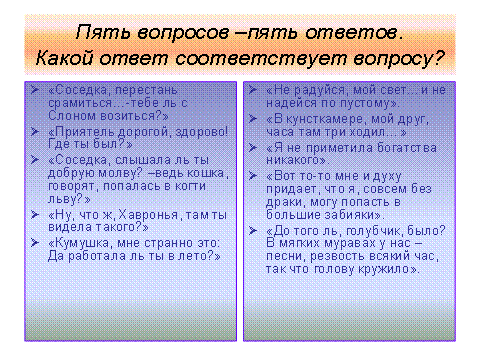 6. Приглашая на пир в честь рождения дочери из сказки  чародеек, царь «двенадцатой одной, хромоногой, старой, злой» на праздник не позвал. Почему?7.Попробуйте описать царевну. В чём особенность её костюма?8. Вспомните сказку А. С.Пушкина «Сказка о мёртвой царевне »…Какой предстаёт перед нами родная мать царевны? Какие слова помогают составить её характеристику?9.Кто такая мачеха? Как царица-мачеха описана Пушкиным? Что в описании царицы вызывает восхищение, но почему эта красота не радует окружающих?10.Выделенные слова замените такими, которые употребляются в современном литературном языке.1.Царь с царицею простился, в путь-дорогу снарядится,И царица у окна села ждать его одна.2.Рано утром гость желанный, день и ночь так долго жданный,Издалеченаконец воротился царь-отец.3. Вмиг по речи теспознали, что царевну принимали…11. Какая речь называется стихотворной?1. Речь, подчинённая определённому порядку, ритму, строю.2. Речь, свободно движущаяся от предложения к предложению.12. Как звали няню А.С.Пушкина?1. Арина Родионовна          2. Ирина Родионовна          3. Арина Владимировна13. Соотнесите автора и название произведения.1. И.А.Крылов2. В.А.Жуковский3. А.С.Пушкина) «Кубок»б) «Руслан и Людмила»в) «Волк на псарне»14. Какая басня И. А. Крылова является откликом на события войны 1812 года?1) «Свинья под дубом»                            2) «Квартет»                                             3) «Волк на псарне»4) «Две бочки»15. Из какой басни извлечена мораль:Невежда так же в ослепленьеБранит науки, и ученье,И все учёные труды,Не чувствуя, что он вкушает их плоды.1. «Свинья под дубом»2. «Ворона и лисица»3. «Квартет»16. Какая часть сказки представлена в словах?Свадьба, пир, и я там былИ вино на свадьбе пил;По усам вино бежало,В рот же капли не попало.1) зачин          2) концовка          3) развитие действия17. Герой какой сказки описан в отрывке? И что это за герой?Правду молвить, молодицаУж и впрямь была царица:Высока, стройна, бела,И умом и всем взяла;Но зато горда, ломлива,Своенравна и ревнива.1) «Спящая царевна», царица2) «Сказка о мёртвой царевне и семи богатырях», царевна3) «Сказка о мёртвой царевне и семи богатырях», царица18. Напишите краткий пересказ произведения, изученного по программе, которое больше всего запомнилось.Контрольная работа №3 по творчеству А.С. Пушкина, М.Ю.Лермонтова, Н.В.Гоголя, Н.А.Некрасова, И.С.Тургенева, А. П. Чехова.    1. Соотнесите определения с указанными средствами художественной выразительности.          1) Сильное преувеличение.           2) Изображение одного явления с помощью сопоставления с другим.а) сравнениеб) гипербола    2. Соотнесите фамилию писателей и поэтов с их именем и отчеством.          1) Лермонтов          2) Гоголь          3) Некрасов          4) Тургенев          5) Пушкин          6) Чехова) Иван Сергеевичб) Николай Васильевичв) Михаил Юрьевичг) Николай Алексеевичд) Александр Сергеевиче) Антон Павлович    3. Соотнесите название произведения и отрывки из него.        1) Да, были люди в наше время,        Могучее, лихое племя:                   Богатыри – не вы.    2) «Так вот как морочит нечистая сила человека! Я знаю хорошо эту землю: после того нанимали её у батьки под баштан соседские казаки. Земля славная! И урожай всегда бывал на диво; но на заколдованном месте никогда не было ничего доброго».    3) Унылый, сумрачный бурлак!        Каким тебя я в детстве знал,        Таким и ныне увидал…    4) Есть женщины в русских селеньях        С спокойною важностью лиц,        С красивою силой в движеньях,        С походкой, со взглядом цариц…    5) Семья-то большая, да два человека         Всего мужиков-то: отец мой да я…    6) «Прошёл ещё год, в течение которого Капитон окончательно спился с кругу и, как человек решительно никуда не годный, был отправлен с обозом в дальнюю деревню…».     7) Правду молвить, молодица
        Уж и впрямь была царица:
        Высока, стройна, бела,
        И умом и всем взяла;
        Но зато горда, ломлива,
       Своенравна и ревнива.а) «Муму»б) «Бородино»в) «Крестьянские дети»г) «На Волге»д)  «Мороз, Красный нос»е) «Заколдованное место»ж) «Сказка о мертвой царевне и о семи богатырях»4. Назовите имения писателей.    1) Лермонтов    2) Тургенев    3) Гогольа) Спасское – Лутовиновоб) село Тарханыв) Большие Сорочинцы Миргородского уезда Полтавской губернии    5. Какое историческое событие изображено в стихотворении «Бородино»?а) Отечественная война 1812 годаб) Великая Отечественная войнав) первая мировая война    6. Кому принадлежат слова: «Ребята! Не Москва ль за нами? Умрёмте ж под Москвой…» (стихотворение «Бородино»)?    а) старый солдат     б) драгун     в) полковник    7. Объедините в пары названия произведений и их жанры:А) фантастическая повестьБ) стихотворениеВ) повесть1) «Муму»                    2) «Заколдованное место»3) «Крестьянские дети»     8. Какое любимое занятие было у деда из произведения «Заколдованное место»?    а) отдыхать    б) рассказывать байки    в) послушать разные байки от проезжих    9. Какой клад достался деду («Заколдованное место»)?    а) ничего     б) котёл с мусором     в) мешок с золотом    10. Какая рифмовка используется поэтом в данном отрывке:              В игре её конный не словит,              В беде – не сробеет, - спасёт:              Коня на скаку остановит,              В горящую избу войдёт!а) перекрёстная     б) парная     в) кольцевая    11. Какова была фамилия фельдшера в рассказе «Хирургия»?а) Курякин      б) Курятин       в) Курилов    12. Каким инструментом дергал зуб фельдшер?а) щипцами     б) козьей ножкой     в) ключом    13. Что на месте вырванного зуба обнаружил дьячок?а) большую дыру    б) новый зуб    в) два торчащих выступа    14. Какова тема поэмы «Мороз, Красный нос»?а) тяжёлая судьба крестьянской женщиныб) тяжёлая судьба крестьянских детейв) тяжёлая судьба бурлаков    15. Вставьте пропущенные слова.    1) Скажи-ка, дядя, ведь недаром        Москва, спалённая пожаром,                  _____________ отдана?а) немцу     б) французу     в) американцу    2) О Волга!. _______________ моя!        Любил ли кто тебя, как я?а) колыбель     б) любовь     в) мечта    3) Однажды, в _____________ зимнюю пору        Я из лесу вышел; был сильный мороз.а) холодную    б) студёную     в) трескучуюа) круглее       б) честнее     в) милее4) «Я ль, скажи мне, всех _______,
Всех румяней и белее?»Итоговый тест по литературе в 5 классеВариант I1. Фольклор – это …а) устное народное творчество;б) небольшие произведения для детей: колыбельные, загадки, считалки и т.д.в) сказки, придуманные народом;2. Татьяна в произведении И.С. Тургенев «Муму», уезжая с мужем в деревню, поцеловала на прощанье Герасима, потому что:а) существовал такой обычай перед дальней дорогой;б) они были друзьями;в) она оценила его доброту, в знак благодарности;3. Какой из перечисленных жанров не является фольклорным?а) Басняб) Загадкав) Прибаутка4. Определите, из какого произведения взят данный фрагмент.«Нрава она была весьма смирного, или, лучше сказать, запуганного, к самой себе она чувствовала полное равнодушие, других боялась смертельно…»а) В.А. Жуковский «Спящая царевна»б) Л.Н. Толстой «Кавказский пленник»в) И.С. Тургенев «Муму»5. Определите, из какого произведения взят данный фрагмент.«Если бы я слушалась вас, я бы только и делала, что думала, думала, думала, и под конец, наверное, сошла бы с ума или придумала бог знает что… Но, к счастью, я вас не слушаюсь…»а) П.П. Бажов «Медной горы Хозяйка»б) С.Я. Маршак «Двенадцать месяцев»в) А. Погорельский «Чёрная курица, или Подземные жители»6. Определите, из какого произведения взят данный фрагмент.«Филька был молчаливый, недоверчивый, и любимым его выражением было: «Да ну тебя!»»а) К.Г. Паустовский «Заячьи лапы»б) А. Погорельский «Чёрная курица, или Подземные жители»в) К.Г. Паустовский «Тёплый хлеб»7. Определите, из какого произведения взят данный фрагмент.«Мальчик застыл. У него даже дух захватило – так красива, так широка была его родная река! А раньше она ему почему-то казалась обыкновенной и не очень приветливой».а) К.Г. Паустовский «Тёплый хлеб»б) В.П. Астафьев «Васюткино озеро»в) Н.А. Некрасов «На Волге»8. Определите, из какого произведения взят данный фрагмент.«Девка небольшого росту, из себя ладная и уж такое крутое колесо – на месте не посидит… Одним словом, артуть-девка».а) П.П. Бажов «Медной горы Хозяйка»б) Н.В. Гоголь «Заколдованное место»в) А. Погорельский «Чёрная курица, или Подземные жители»9. Определите, из какого произведения взят данный фрагмент.«На Кавказе тогда была война. По дорогам ни днём, ни ночью не было проезда. Чуть кто из русских отойдёт от крепости, татары или убьют, или уведут в горы».а) М.Ю. Лермонтов «Бородино»б) Саша Чёрный «Кавказский пленник»в) Л.Н. Толстой «Кавказский пленник»10. Определите, из какого произведения взят данный фрагмент.«Если вы подъезжаете к местечку с востока, вам прежде всего бросается в глаза тюрьма, лучшее архитектурное украшение города».а) Г.К. Андерсен «Снежная королева»б) В.Г. Короленко «В дурном обществе»в) А.П. Чехов «Хирургия»11. Определите, из какого произведения взят данный фрагмент.«Секунду дьячок ищет глазами икону и, не найдя таковой, крестится на бутыль с карболовым раствором…»а) Н.В. Гоголь «Заколдованное место»б) А.П. Чехов «Хирургия»в) К.Г. Паустовский «Заячьи лапы»12. Определите, из какого произведения взят данный фрагмент.«При мысли о своём одиночестве я заплакал, но, вспомнив, что слёзы никогда не прекращают несчастий, решил продолжать свой путь и во что бы то ни стало добраться до разбитого судна»а) В.П. Астафьев «Васюткино озеро»б) Н.А. Некрасов «На Волге»в) Д. Дефо «Робинзон Крузо»13. Определите, из какого произведения взят данный фрагмент.Уж сколько раз твердили мируЧто лесть гнусна, вредна; но только всё не в прок,И в сердце льстец всегда отыщет уголок.а) Р.Л. Стивенсон «Вересковый мёд»б) Н.А. Некрасов «Мороз, Красный нос»в) И.А. Крылов «Ворона и Лисица»14. Определите, из какого произведения взят данный фрагмент.… Звучал булат, картечь визжала,Рука бойцов колоть устала,И ядрам пролетать мешалаГора кровавых тел.а) Р.Л. Стивенсон «Вересковый мёд»б) В.А. Жуковский «Кубок»в) М.Ю. Лермонтов «Бородино»15. Определите, из какого произведения взят данный фрагмент.«Да, вот вы говорили насчёт того, что человек может совладать, как говорят, с нечистым духом. Оно, конечно, то есть, если хорошенько подумать, бывают на свете всякие случаи… Однако ж не говорите этого. Захочет обморочить дьявольская сила, то обморочит; ей-богу, обморочит!»а) П.П. Бажов «Медной горы Хозяйка»б) Н.В. Гоголь «Заколдованное место»в) Д. Дефо «Робинзон Крузо»16. Поэт, учившийся в Царскосельском лицее.а) А.С. Пушкинб) М.Ю. Лермонтовв) М.В. Ломоносов17. Автором стихотворения «На Волге» является:                                                                                                            а) Пушкин А. С.;                                                                                                                                                                            б) Жуковский В. А.;                                                                                                                                                                                                                      в) Некрасов Н. А.;18. Кто автор произведения «О чем говорят цветы»       а) Г.Х.Андерсен       б) Д.Дефо         в) Ж.Санд19.  Том Сойер и Джо Гарпер утверждали, что чем быть президентами Соединённых Штатов на всю жизнь, они предпочли бы сделаться на один год:       а) пиратами Карибского моря;       б) разбойниками Шервудского леса;       в) вождями индейского племени.20. Как маленький охотник Киш расправлялся с медведями в рассказе Д.Лондона?     а) убивал их из ружья       б) убивал их копьём       в) убивал с помощью тюленьего жира и китового уса.Критерии оценки:6 классПОЯСНИТЕЛЬНАЯ ЗАПИСКАИнтегрированная рабочая программа по литературе в 6 классе составлена на основе Закона об образовании №273-ФЗ от 29.12.2012 г., Федерального компонента государственного стандарта основного общего образования, Программы общеобразовательных учреждений, М., Просвещение, 2014 г. под редакцией В.Я. Коровиной и учебника «Литература6  класс. Учебник для общеобразовательных учреждений с приложением на электронном носителе. В 2-х ч. / В.Я.Коровина, В.П.Журавлёв, В.И.Коровин. – М.: Просвещение, 2014 г.». В рабочей программе  учтены основные положения Программы развития и формирования универсальных учебных действий для общего образования. Программа детализирует и раскрывает содержание стандарта, определяет общую стратегию обучения, воспитания и развития учащихся средствами учебного предмета в соответствии с целями изучения литературы, которые определены стандартом.В соответствии с ФГОС основного общего образования(приказы Минобрнауки России от6 октября 2009г.№373 и от17 декабря2010 №1897) предметная область «Родной язык и родная литература» являются обязательными для изучения.В 2018-2019 учебном году согласно письму Министерства образования и науки РФ от 09.10.2017 г. №ТС-945/08 федеральным образовательным государственным стандартом• предусмотрена область «Родной язык и родная литература» в 5-9 классах.Учебный предмет»Родная литература» из предметной области «Родной язык и родная литература» интегрируется в учебный предмет «Литература» из предметной области «Русский язык и литература» и будет изучаться на родном (русском)языкеВ соответствии с частью 3 статьи 44 Федерального закона родители (законные представители ) несовершеннолетних обучающихся МАОУ «Уртазымская СОШ» выбрали  до завершения получения ребёнком основного общего образования с учетом мнения ребёнка –Русский язык  интегрировано с уроком литературы. . Учебный предмет « Родная литература»  введён для приобщения школьников к истокам и основам русской культуры, т.е. УНТ ,фольклор,осознание духовных ценностей народа через литературные произведения,любовь к классической литературе.,Специфика учебного предмета «Литература (Родная литература)» определяется тем,что он представляет собой единство словесного искусства и основ науки (литературоведения), которая изучает это искусство.В рабочей программе  учтены основные положения Программы развития и формирования универсальных учебных действий для общего образования. Программа детализирует и раскрывает содержание стандарта, определяет общую стратегию обучения, воспитания и развития учащихся средствами учебного предмета в соответствии с целями изучения литературы, которые определены стандартом.Главными целями изучения предмета «Литература» являются: • формирование духовно развитой личности, обладающей гуманистическим мировоззрением, национальным самосознанием и общероссийским гражданским сознанием, чувством патриотизма;• развитие интеллектуальных и творческих способностей учащихся, необходимых для успешной социализации и самореализации личности;• постижение учащимися вершинных произведений отечественной и мировой литературы, их чтение и анализ, основанный на понимании образной природы искусства слова, опирающийся на принципы единства художественной формы и содержания, связи искусства с жизнью, историзма;• поэтапное, последовательное формирование умений читать, комментировать, анализировать и интерпретировать художественный текст;• овладение возможными алгоритмами постижения смыслов, заложенных в художественном тексте (или любом другом речевом высказывании), и создание собственного текста, представление своих оценок и суждений по поводу прочитанного;• овладение важнейшими общеучебными умениями и универсальными учебными действиями (формулировать цели деятельности, планировать ее, осуществлять библиографический поиск, находить и обрабатывать необходимую информацию из различных источников, включая Интернет и др.);• использование опыта общения с произведениями художественной литературы в повседневной жизни и учебной деятельности, речевом самосовершенствовании.На изучение материала  отведено 102 часов из расчёта 3-х часов в неделю согласно региональному базисному плану, утверждённому МО Оренбургской области  (Приказ №01-21/1450 от 31.08.2018 г. «О формировании учебных планов образовательных учреждений Оренбургской области в 2018-2019 учебном году») и учебному плану МАОУ «Уртазымская СОШ» на 2018-2019 учебный год (Приказ №134 от 30.08.2018г.).ОБЩАЯ ХАРАКТЕРИСТИКА УЧЕБНОГО ПРЕДМЕТА идея программы по литературе – изучение литературы от мифов к фольклору, от фольклора к древнерусской литературе, от неё к русской литературе XVIII, XIX, XX веков. Ведущая проблема изучения литературы в 6 классе – художественное произведение и автор, характеры героев.Чтение произведение зарубежной литературы в 6 классе проводится в начале и в конце учебного года.Одним из признаков правильного понимания текста является выразительность чтения учащимися. Именно формированию навыков выразительного чтения способствует изучение литературы в 5-6 классах.В 6 классе продолжает формироваться и развиваться коммуникативная, языковая, лингвистическая (языковедческая) и культуроведческая компетенции.Коммуникативная компетенция – овладение всеми видами речевой деятельности и основами культуры устной и письменной речи, базовыми умениями и навыками использования языка в жизненно важных для данного возраста сферах и ситуациях общения.Языковая и лингвистическая (языковедческая) компетенции – освоение необходимых знаний по литературе; овладение основными нормами русского литературного языка; обогащение словарного запаса и грамматического строя речи учащихся; формирование способности к анализу и оценке языковых явлений и фактов, необходимых знаний о лингвистике как науке; умение пользоваться различными лингвистическими словарями.Культуроведческая компетенция – осознание языка как формы выражения национальной культуры, взаимосвязи литературы  и истории народа, национально-культурной специфики русской литературы, владение нормами русского речевого этикета, культурой межнационального общения.В программу включен перечень необходимых видов работ по развитию речи: словарная работа, различные виды пересказа,устные и письменные сочинения, отзывы, доклады, диалоги, творческие работы, произведения для заучивания наизусть, списки произведений для самостоятельно чтения.МЕСТО УЧЕБНОГО ПРЕДМЕТА В УЧЕБНОМ ПЛАНЕФедеральный компонент государственного стандарта основного общего образования второго поколения отводит в год 102 часа из расчёта 3-х часов в неделю для изучения учебного предмета «Литература» в 6 классе согласно региональному базисному плану, утверждённому МО Оренбургской области(Приказ №01-21/1540 от 30.07.2018 г. «О формировании учебных планов образовательных учреждений Оренбургской области в 2018-2019 учебном году»). Из них уроков развития речи -12, уроков внеклассного чтения - 21,  контрольных работ – 11.ЛИЧНОСТНЫЕ, МЕТАПРЕДМЕТНЫЕ И ПРЕДМЕТНЫЕ РЕЗУЛЬТАТЫ ОСВОЕНИЯ ПРЕДМЕТА:Личностные результаты:формирование ответственного отношения к учению, готовности и способности обучающихся к саморазвитию и самообразованию на основе мотивации к обучению и познанию, осознанному выбору и построению дальнейшей индивидуальной траектории образования на базе ориентировки в мире профессий и профессиональных предпочтений, с учётом устойчивых познавательных интересов;формирование целостного мировоззрения, соответствующего современному уровню развития науки и общественной практики, учитывающего социальное, культурное, языковое, духовное многообразие современного мира;формирование осознанного, уважительного и доброжелательного отношения к другому человеку, его мнению, мировоззрению, культуре, языку, вере, гражданской позиции, к истории,развитие морального сознания и компетентности в решении моральных проблем на основе личностного выбора, формирование нравственных чувств и нравственного поведения, осознанного и ответственного отношения к собственным поступкам;формирование коммуникативной компетентности в общении и сотрудничестве со сверстниками, старшими и младшими в процессе образовательной, общественно полезной, учебно-исследовательской, творческой и других видов деятельности;формирование основ экологической культуры на основе признания ценности жизни во всех её проявлениях и необходимости ответственного, бережного отношения к окружающей среде;осознание значения семьи в жизни человека и общества, принятие ценности семейной жизни, уважительное и заботливое отношение к членам своей семьи;развитие эстетического сознания через освоение художественного наследия народов Россиии мира, творческой деятельности эстетического характера.Метапредметные результаты:умение соотносить свои действия с планируемыми результатами, осуществлять контроль своей деятельности в процессе достижения результата, определять способы действий в рамках предложенных условий и требований, корректировать свои действия в соответствии с изменяющейся ситуацией;умение оценивать правильность выполнения учебной задачи, собственные возможности её решения;владение основами самоконтроля, самооценки, принятия решений и осуществления осознанного выбора в учебной и познавательной деятельности;умение определять понятия, создавать обобщения, устанавливать аналогии, классифицировать, самостоятельно выбирать основания и критерии для классификации, устанавливать причинно-следственные связи, строить логическое рассуждение, умозаключение (индуктивное, дедуктивное и по аналогии) и делать выводы;умение организовывать учебное сотрудничество и совместную деятельность с учителем и сверстниками; работать индивидуально и в группе: находить общее решение и разрешать конфликты на основе согласования позиций и учёта интересов; формулировать, аргументировать и отстаивать своё мнение;умение осознанно использовать речевые средства в соответствии с задачей коммуникации, для выражения своих чувств, мыслей и потребностей; планирования и регуляции своей деятельности; владение устной и письменной речью; монологической контекстной речью;формирование и развитие компетентности в области использования информационно-коммуникационных технологий.Предметные результаты:умение анализировать литературное произведение: определять его принадлежность к одному из литературных родов и жанров; понимать и формулировать тему, идею, нравственный пафос литературного произведения; характеризовать его героев сопоставлять героев одного или нескольких произведений;приобщение к духовно-нравственным ценностям русской литературы и культуры, сопоставление их с духовно-нравственными ценностями других народов;формулирование собственного отношения к произведениям литературы, их оценка;собственная интерпретация (в отдельных случаях) изученных литературных произведений;понимание авторской позиции и своё отношение к ней;восприятие на слух литературных произведений разных жанров, осмысленное чтение и адекватное восприятие;умение пересказывать прозаические произведения или их отрывки с использованием образных средств русского языка и цитат из текста, отвечать на вопросы по прослушанному или прочитанному тексту, создавать устные монологические высказывания разного типа, вести диалог;написание изложений и сочинений на темы, связанные с тематикой, проблематикой изученных произведений; классные и домашние творческие работы; рефераты на литературные и общекультурные темы;понимание образной природы литературы как явления словесного искусства; эстетическое восприятие произведений литературы; формирование эстетического вкуса.СОДЕРЖАНИЕ УЧЕБНОГО ПРЕДМЕТАВведение. Художественное произведение. Содержание и форма. Автор и герой. Отношение автора к герою. Способы выражения авторской позиции.УСТНОЕ  НАРОДНОЕ ТВОРЧЕСТВООбрядовый фольклор. Произведения обрядового фольклора: колядки, веснянки, масленичные, летние и осенние обрядовые песни. Эстетическое значение обрядового фольклора.Пословицы и поговорки. Загадки — малые жанры устного народного творчества. Народная мудрость. Краткость и простота, меткость и выразительность. Многообразие тем. Прямой и переносный смысл пословиц и поговорок. Афористичность загадок.Теория литературы. Обрядовый фольклор (начальные представления). Малые жанры фольклора: пословицы и поговорки,  загадки.ИЗ ДРЕВНЕРУССКОЙ  ЛИТЕРАТУРЫ«Повесть временных лет», «Сказание о белгородском киселе».Русская летопись. Отражение исторических событий и вымысел, отражение народных идеалов (патриотизма, ума находчивости).Теория литературы. Летопись (развитие представления)ИЗ РУССКОЙ ЛИТЕРАТУРЫ XIX ВЕКА.Иван Андреевич Крылов. Краткий рассказ о писателе-баснописце.Басни «Листы и Корни», «Ларчик», «Осел и Соловей». Крылов о равном участии власти и народа в достижении общественного блага. Басня «Ларчик» - пример критики мнимого «механика мудреца» и неумелого хвастуна. Басня «Осел и Соловей» - комическое изображение невежественного судьи, глухого к произведениям истинного искусства.Теория литературы. Басня. Аллегория (развитие представлений).Александр Сергеевич Пушкин. Краткий рассказ о писателе. «Узник». вольнолюбивые устремления поэта. Народно-поэтический колорит стихотворения. «Зимнее утро». Мотивы единства красоты человека и красоты природы, красоты жизни. Радостное восприятие окружающей природы. Роль антитезы в композиции произведения. Интонация как средство выражения поэтической идеи.«И.  И.  Пущину». Светлое чувство дружбы — помощь в суровых испытаниях. Художественные особенности стихотворного послания. «Зимняя дорога». Приметы зимнего пейзажа (волнистые туманы, луна, зимняя дорога, тройка, колокольчик однозвучный, песня ямщика), навевающие грусть. Ожидание домашнего уюта, тепла, нежности любимой подруги. Тема жизненного пути.«Повести покойного Ивана Петровича Белкина». Книга (цикл) повестей. Повествование от лица вымышленного автора как художественный прием.«Барышня-крестьянка». Сюжет и герои повести. Прием антитезы в сюжетной организации повести. Пародирование романтических тем и мотивов. Лицо и маска. Роль случая в композиции повести. «Дубровский». Изображение русского барства. Дубровский-старший и Троекуров. Протест Владимира Дубровского против беззакония и несправедливости. Бунт крестьян. Осуждение произвола и деспотизма, защита чести, независимости личности. Романтическая история любви Владимира и Маши. Авторское отношение к героям.Теория литературы. Эпитет, метафора, композиция (развитие понятий). Стихотворное послание (начальные представления).Михаил Юрьевич Лермонтов. Краткий рассказ о поэте «Тучи».  Чувство  одиночества  и  тоски,  любовь  поэта-изгнанника к оставляемой им Родине.  Прием сравнения как основа построения стихотворения. Особенности интонации.«Листок», «На севере диком...», «Утес», «Три пальмы»Тема красоты, гармонии человека с миром. Особенности сражения темы одиночества в лирике Лермонтова.Теория литературы. Антитеза. Двусложные (ямб, хорей) и трехсложные (дактиль, амфибрахий, анапест) размеры стиха (начальные понятия). Поэтическая интонация ( начальные представления).Иван Сергеевич Тургенев. Краткий рассказ о писателе.«Бежин луг». Сочувственное отношение к крестьянским детям. Портреты и рассказы мальчиков, их духовный мир. Пытливость, любознательность, впечатлительность. Роль картин природы в рассказе.Федор Иванович Тютчев. Рассказ о поэте.Стихотворения «Листья», «Неохотно и несмело...». Передача сложных, переходных состояний природы, запечатлевающих противоречивые чувства в душе поэта. Сочетание космического масштаба и конкретных деталей в изображении природы. «Листья» — символ краткой, но яркой жизни. «С поляны коршун поднялся...». Противопоставление судеб человека и коршуна: свободный полет коршуна и земная обреченность человека.Афанасий Афанасьевич Фет. Рассказ о поэте.Стихотворения: «Ель рукавом мне тропинку завесила...», «Опять незримые усилья...», «Еще майская ночь», «Учись у них — у дуба, у березы...». Жизнеутверждающее начало в лирике Фета. Природа как воплощение прекрасного. Эстетизация конкретной детали. Чувственный характер лирики и ее утонченный психологизм. Мимолетное и неуловимое как черты изображения природы. Переплетение и взаимодействие тем природы и любви. Природа как естественный мир истинной красоты, служащий прообразом для искусства. Гармоничность и музыкальность поэтической речи Фета. Краски и звуки в пейзажной лирике.Теория литературы. Пейзажная лирика (развитие понятия).Николай Алексеевич Некрасов. Краткий рассказ о жизни поэта.Историческая поэма «Дедушка». Изображение декабриста в поэзии. Героизация декабристской темы и поэтизация христианской жертвенности в исторической поэме.«Железная дорога». Картины подневольного труда. Народ — созидатель духовных и материальных ценностей. Мечта поэта о «прекрасной поре» в жизни народа. Своеобразие композиции стихотворения. Роль пейзажа. Значение эпиграфа. Сочетание реальных и фантастических картин. Диалог-спор. Значение риторических вопросов в стихотворении.Теория литературы. Стихотворные размеры (закрепление понятия). Диалог. Строфа (начальные представления).Николай Семенович Лесков. Краткий рассказ о писателе.«Левша». Гордость писателя за народ, его трудолюбие, талантливость, патриотизм. Горькое чувство от его униженности и бесправия. Едкая насмешка над царскими чиновниками. Особенности языка произведения. Комический эффект, создаваемый игрой слов, народной этимологией. Сказовая форма повествования.Теория литературы. Сказ как форма повествования (начальные представления). Ирония (начальные представления).Антон Павлович Чехов. Краткий рассказ о писателе.«Толстый и тонкий». Речь героев как источник юмора. Юмористическая ситуация. Разоблачение лицемерия. Роль художественной детали.Теория   литературы. Юмор (развитие понятия).Родная  природа в  стихотворениях русских поэтовЯ. Полонский. «По горам две хмурых тучи...», «Посмотри, какая мгла...»; Е. Баратынский. «Весна, весна! Как воздух чист...», «Чудный град...»; А. Толстой. «Где гнутся над нутом лозы...».Выражение переживаний и мироощущения в стихотворениях о родной природе. Художественные средства, передающие различные состояния в пейзажной лирике.Теория литературы. Лирика как род литературы развитие представления).ИЗ   РУССКОЙ  ЛИТЕРАТУРЫ  XX  ВЕКААндрей Платонович Платонов. Краткий рассказ о писателе.«Неизвестный цветок». Прекрасное вокруг нас. «Ни на кого не похожие» герои А. Платонова.Александр Степанович Грин. Краткий рассказ о писателе.«Алые паруса». Жестокая реальность и романтическая мечта в повести. Душевная чистота главных героев. Отношение автора к героям.Михаил Михайлович Пришвин. Краткий рассказ о писателе.«Кладовая солнца». Вера писателя в человека, доброго имудрого хозяина природы. Нравственная суть взаимоотношений Насти и Митраши. Одухотворение природы, ее участие в судьбе героев. Смысл рассказа о ели и сосне, растущих вместе. Сказка и быль в «Кладовой солнца». Смысл названия произведения.Теория литературы. Символическое содержание пейзажных образов.Произведения о Великой  Отечественной  войнеК. М. Симонов. «Ты помнишь, Алеша, дороги Смоленщины...»; Н. И. Рыленков. «Бой шел всю ночь...»; Д. С. Самойлов. «Сороковые».Стихотворения, рассказывающие о солдатских буднях, пробуждающие чувство скорбной памяти о павших на полях сражений и обостряющие чувство любви к Родине, ответственности за нее в годы жестоких испытаний.Виктор Петрович Астафьев. Краткий рассказ о писателе.«Конь с розовой гривой». Изображение быта и жизни сибирской деревни в предвоенные годы. Нравственные проблемы рассказа — честность, доброта, понятие долга. Юмор в рассказе. Яркость и самобытность героев (Санька Левонтьев, бабушка Катерина Петровна), особенности использования народной речи.Теория   литературы. Речевая характеристика героя.Валентин Григорьевич Распутин. Краткий рассказ о писателе.«Уроки французского». Отражение в повести трудностей военного времени. Жажда знаний, нравственная стойкость, чувство собственного достоинства, свойственные юному герою. Душевная щедрость учительницы, ее роль в жизни мальчика.Теория литературы. Рассказ, сюжет (развитие понятий). Герой-повествователь (развитие понятия).Николай Михайлович Рубцов. Краткий рассказ о поэте.«Звезда полей», «Листья осенние», «В горнице». Тема Родины в поэзии Рубцова. Человек и природа в «тихой» лирике Рубцова.Фазиль Искандер. Краткий рассказ о писателе.«Тринадцатый подвиг Геракла». Влияние учителя на формирование детского характера. Чувство юмора как одно из ценных качеств человека.Родная  природа в русской поэзии XX векаА. Блок. «Летний вечер», «О, как безумно за окном...» С. Есенин. «Мелколесье. Степь и дали...», «Пороша»; А.. Ахматова.  «Перед весной бывают дни такие...».Чувство радости и печали, любви к родной природе родине  в  стихотворных  произведениях  поэтов  XX век Связь ритмики и мелодики стиха с эмоциональным состоянием, выраженным в стихотворении. Поэтизация родне природы.ЗАРУБЕЖНАЯ ЛИТЕРАТУРАМифы Древней Греции.  Подвиги Геракла (в переложении Куна): «Скотный двор царя Авгия», «Яблоки Гесперид». Геродот. «Легенда об Арионе».Теория   литературы. Миф. Отличие мифа от сказки.Гомер. Краткий рассказ о Гомере. «Одиссея», «Илиада» как эпические поэмы. Изображение героев и героические подвиги в «Илиаде». Стихия Одиссея — борьба, преодоление препятствий, познание неизвестного. Храбрость, сметливость (хитроумие) Одиссея. Одиссей — мудрый правитель, любящий муж и отец. На острове циклопов. Полифем. «Одиссея» — песня о героических подвигах, мужественных героях.Теория литературы. Понятие о героическом эпосе (начальные    представления).Фридрих Шиллер. Рассказ о писателе.Баллада «Перчатка». Повествование о феодальных нравах. Любовь как благородство и своевольный, бесчеловечный каприз. Рыцарь — герой, отвергающий награду и защищающий личное достоинство и честь.Проспер Мериме. Рассказ о писателе.Новелла «Маттео Фальконе». Изображение дикой природы. Превосходство естественной, «простой» жизни и исторически сложившихся устоев над цивилизованной с ее порочными нравами. Романтический сюжет и его реалистическое воплощение.Марк Твен. «Приключения Гекльберри Финна». Сходство и различие характеров Тома и Гека, их поведение в критических ситуациях. Юмор в произведении.Антуан де Сент-Экзюпери. Рассказ о писателе.«Маленький принц» как философская сказка и мудрая притча. Мечта о естественном отношении к вещам и людям. Чистота восприятий мира как величайшая ценность. Утверждение всечеловеческих истин. (Для внеклассного чтения).Теория литературы. Притча (начальные представления).Произведения для заучивания наизусть:А.С. Пушкин. Узник. И.И. Пущину. Зимнее утро.М.Ю. Лермонтов. Парус. Тучи. «На севере диком…». Утес.Н.А. Некрасов «Железная дорога» (фрагменты)Ф.И. Тютчев. «Неохотно и несмело...»А.А. Фет. «Ель рукавом мне тропинку завесила…»А.А. Баратынский «Весна, весна! Как воздух чист…»А.А. Блок. Летний вечер.А.А. Ахматова «Перед весной бывают дни такие…» 1 – 2 стихотворения по теме «Великая Отечественная война.Произведения для самостоятельного чтения:Мифы,  сказания, легенды народов мира.Гомер. «Илиада». «Одиссея».Русские народные сказки. Сказки народов мира.Из русской литературы XVIII века Г. Р. Державин. «Лебедь».Из русской литературы XIX векаК. Н. Батюшков. «На развалинах замка в Швеции».Д. В. Давыдов. «Партизан».Ф. Н. Глинка. «Луна». «Утро вечера мудренее». «Москва2.А. С. Пушкин. «Жених». «Во глубине сибирских руд...». «Выстрел».К. Ф. Рылеев. «Державин».Е. А. Баратынский. «Родина».Н. М. Языков. «Родина». «Настоящее». «Две картины».Ф. И. Тютчев. «Сон на море». «Весна». «Как весел грохот летних бурь...».А. В. Кольцов. «Не шуми ты, рожь...». «Лес».М. Ю. Лермонтов. «Воздушный корабль». «Русалка». «Морская царевна».А. Н. Майков. «Боже мой! Вчера — ненастье...». «Сенокос». «Емшан».И. С. Тургенев. «Хорь и Калиныч».Н. А. Некрасов. «Влас».Ф. М. Достоевский. «Мальчик у Христа на елке».Н. С. Лесков. «Человек на часах».Л. Н. Толстой. «Хаджи-Мурат».А. П. Чехов. «Беззащитное существо». «Жалобная книга».Из русской литературы XX векаК. Г. Паустовский. «Бакенщик». «Растрепанный воробей».В. К. Железников. «Чудак из шестого «Б». «Путешественник с багажом». «Хорошим людям — доброе утро».А. А. Лиханов. «Последние холода».В. П. Астафьев. «Деревья растут для всех».М. М. Пришвин. «Таинственный ящик». «Синий лапоть». «Лесная капель».В.   П.   Крапивин.  «Брат,  которому семь».   «Звезды  под дождем».Из зарубежной литературыЭ. По. «Овальный портрет».М. Твен. «История с привидением».О. Генри. «Вождь краснокожих».А. Конан Дойл. «Горбун».Г. Честертон. «Тайна отца Брауна».УЧЕБНО-МЕТОДИЧЕСКОЕ И МАТЕРИАЛЬНО-ТЕХНИЧЕСКОЕ ОБЕСПЕЧЕНИЕ ОБРАЗОВАТЕЛЬНОГО ПРОЦЕССАДля учащихся: 1. Коровина В.Я. и др. Литература: Учебник-хрестоматия для 6 класса: в 2 ч. – М: Просвещение, 2012.2.Ахмадуллина Р.Г. Литература. Рабочая тетрадь. 6 класс: пособие для учащихся общеобразовательных организаций в 2ч. -2-е изд. – М.: Просвещение, 2014.3.Словарь литературных терминов / Сост. И.В. Клюхина. – 2-е изд., перераб. – М.: ВАКО, 2011. – 96 с. – (школьный словарик).Для учителя:1. Примерные программы по учебным предметам. Литература. 5-9 классы. – 2-е изд., дораб. – М.: Просвещение, 2011. – 176 с. – (Стандарты второго поколения).2. Коровина В.Я., Збарский И.С. Литература: Методические советы: 6 класс. - М.: Просвещение, 2006.3. Фонохрестоматия для учебника литературы 6 класс (Мультимедийные пособия)4.Коровина В.Я. и др. Читаем, думаем, спорим ...: Дидактический материал по литературе: 6 класс. - М.: Просвещение, 2011.5. Универсальные поурочные разработки по литературе. 6 класс. Н.В. Егорова.- М:ВАКО, 2006.Средства обучения:Портреты русских и зарубежных поэтов и писателей.Раздаточный материал по темам курса.Репродукции картин художников.Фонохрестоматия: Электронное учебное пособие на СD-PОМ / Сост. В.Я. Коровина, В.П. Журавлев, В.И. Коровин. - М.: Просвещение, 2012.Экранные пособия.Интернет-ресурсы:1.www.wikipedia.ru Универсальная энциклопедия «Википедия». 2.www.krugosvet.ru Универсальная энциклопедия «Кругосвет». 3.www.rubricon.ru Энциклопедия «Рубрикон». 4.www.slovari.ru Электронные словари.5.www.gramota.ru Справочно-информационный интернет портал «Русский язык».6.www.feb-web.ru Фундаментальная электронная библиотека «Русская литература и фольклор».7.www.myfhology.ru Мифологическая энциклопедия.8. http://www.gramma.ru Культура письменной речи. 9.http://ruslit.ioso.ru Кабинет русского языка и литературы. 10.http://www.repetitor.org/ Система сайтов «Репетитор». 11.http://www.svetozar.ru/ "Светозар". 12.http://pushkin.aha.ru/TEXT/map.htm Пушкинъ. 13.http://www.vedu.ru/ExpDic/ Толковый словарь русского языка.  14.http://mlis.ru/ Методология и практика русского языка и литературы15.http://www.feb-web.ru/ Русская литература и фольклор.  16.http://writerstob.narod.ru/ Биографии великих русских писателей и поэтов. 17.http://lit.1september.ru/index.php Газета "Литература".  18.http://old-russian.narod.ru/ Древнерусская литература. ПЛАНИРУЕМЫЕ РЕЗУЛЬТАТЫ ИЗУЧЕНИЯ УЧЕБНОГО ПРЕДМЕТАКРИТЕРИИ ОЦЕНИВАНИЯОценка знаний по литературе и навыков письменной речи производится также на основании сочинений и других письменных проверочных работ (ответ на вопрос, устное сообщение и пр.). Они проводятся в определенной последовательности и составляют важное средство развития речи.Объем сочинений должен быть примерно таким: в 5 классе — 1 —1,5 тетрадные страницы, в 6 классе—1,5—2, в 7 классе — 2—2,5, в 8 классе — 2,5—3, в 9 классе — 3—4, в 10 классе — 4—5, в 11 классе — 5—7.Любое сочинение проверяется не позднее недельного срока в 5-8-ом и 10 дней в 9-11- ых  классах и оценивается двумя отметками: первая ставится за содержание и речь, вторая — за грамотность. В 5-9-ых  классах  первая оценка за содержание и речь относится к литературе, вторая — к русскому языку.Оценка устных ответовПри оценке устных ответов учитель руководствуется следующими основными   критериями   в   пределах   программы   данного   класса:1.Знание текста и понимание идейно-художественного содержания изученного произведения.2.Умение объяснять взаимосвязь событий, характер и поступки героев.3.Понимание роли художественных средств  в раскрытии идейно-эстетического содержания изченного произведения.4.Знание теоретико-литературных понятий и умение пользоваться этими знаниями при анализе произведений, изучаемых в классе и прочитанных самостоятельно.5.Умение анализировать художественное произведение в соответствии с ведущими идеями эпохи.6.Умение владеть монологической литературной речью; логичность и последовательность ответа; беглость, правильность и выразительность чтения с учетом темпа чтения по классам.В соответствии с этим:Отметкой «5» оценивается ответ,  обнаруживающий прочные знания и глубокое понимание текста изучаемого произведения; умение объяснять взаимосвязь событий, характер и поступки героев и роль художественных средств в раскрытии идейно-эстетического содержания произведения; умение пользоваться теоретико-литературными знаниями и навыками разбора при анализе художественного произведения, привлекать текст для аргументации своих выводов,  свободное владение монологической литературной речью.Отметкой «4» оценивается ответ, который показывает прочное знание и достаточно глубокое понимание текста изучаемого произведения; умение объяснять взаимосвязь событий, характеры и поступки героев и роль основных художественных средств в раскрытии идейно-эстетического содержания произведения; умение пользоваться основными теоретико-литературными знаниями и навыками при анализе прочитанных произведений; умение привлекать текст произведения для обоснования своих выводов; хорошее владение монологической литературной речью.Однако допускается одна-две неточности в ответе.Отметкой «3» оценивается ответ, свидетельствующий в основном о знании и понимании текста изучаемого произведения; умении объяснить взаимосвязь основных событий, характеры и поступки героев и роль важнейших художественных средств  в раскрытии идейно-художественного содержания произведения; о знании основных вопросов теории, но недостаточном умении пользоваться этими знаниями при анализе произведений; об ограниченных навыках разбора и недостаточном умении привлекать текст  произведения для подтверждения своих выводов.Допускается несколько ошибок в содержании ответа, недостаточно свободное владение монологической речью, ряд недостатков в композиции и языке ответа, несоответствие уровня чтения нормам, установленным для данного класса.Отметкой «2» оценивается ответ, обнаруживающий незнание существенных вопросов содержания произведения; неумение объяснить поведение и характеры основных героев и роль важнейших художественных средств  в раскрытии идейно-эстетического содержания произведения; незнание элементарных теоретико-литературных понятий; слабое владение монологической литературной речью и техникой чтения, бедность выразительных средств языка.Оценка сочиненийВ основу оценки сочинений по литературе должны быть положены следующие главные критерии в пределах программы данного класса:правильное понимание темы, глубина и полнота ее раскрытия, верная передача фактов, правильное объяснение событий и поведения героев,  исходя из идейно-тематического содержания произведения, доказательность основных положений, привлечение материала, важного и существенного для раскрытия темы, умение делать выводы и обобщения, точность в цитатах и умение включать их в текст сочинения; наличие плана в обучающих сочинениях; соразмерность частей сочинения, логичность связей и переходов между ними;точность и богатство лексики, умение пользоваться изобразительными средствами языка.Оценка за грамотность сочинения выставляется в соответствии с «Нормами оценки знаний, умений и навыков учащихся по русскому языку».Отметка «5» ставится за сочинение:глубоко и аргументировано раскрывающее тему, свидетельствующее об отличном знании текста произведения и других материалов, необходимых для ее раскрытия, об умении целенаправленно анализировать материал, делать выводы и обобщения;стройное по композиции, логичное и последовательное в изложении мыслей;написанное правильным литературным языком и стилистически соответствующее содержанию.Допускается незначительная неточность в содержании, один-два речевых недочета.Отметка «4» ставится за сочинение:достаточно полно и убедительно раскрывающее тему, обнаруживающее хорошее знание литературного материала и других источников по теме сочинения и умение пользоваться ими для обоснования своих мыслей, а также делать выводы и обобщения;логичное и последовательное изложение содержания;написанное правильным литературным языком, стилистически соответствующее содержанию.Допускаются две-три неточности в содержании, незначительные отклонения от темы, а также не более трех-четырех речевых недочетов.Отметка «3» ставится за сочинение, в котором:в главном и основном раскрывается тема, в целом дан верный, но односторонний или недостаточно полный ответ на тему, допущены отклонения от нее или отдельные ошибки в изложении фактического материала; обнаруживается недостаточное умение делать выводы и обобщения;материал излагается достаточно логично, но имеются отдельные нарушения в последовательности выражения мыслей;обнаруживается владение основами письменной речи;в работе имеется не более четырех недочетов в содержании и пяти речевых недочетов.Отметка «2» ставится за сочинение, которое:не раскрывает тему, не соответствует плану, свидетельствует о поверхностном знании текста произведения, состоит из путаного пересказа отдельных событий, без выводов и обобщений, или из общих положений, не опирающихся на текст;характеризуется случайным расположением материала, отсутствием связи между частями; отличается бедностью словаря, наличием грубых речевых ошибок.Оценка тестовых работ.При проведении тестовых работ по литературе критерии оценок следующие:«5» - 90 – 100 %;«4» - 78 – 89 %;«3» - 60 – 77 %;«2»- менее  59%.Тематическое планирование уроков литературы (родной) литературы в 6 классеФОРМЫ КОНТРОЛЯРабота с карточками.Письменная проверка.Тестовые задания.Контрольная работа.Сочинение.Контрольно – измерительные материалы по литературе в 6 классеКонтрольная работа по литературе №1  на тему «Басни» 1 вариант Часть А1. Басня – это:А) меткое народное выражение, вошедшее в нашу речь;Б) краткий иносказательный рассказ поучительного характера;В)  повествование, основанное на вымысле;Г) краткий устный рассказ с остроумной концовкой.2. Какого русского баснописца называли «русским Лафонтеном»?А)Крылов   Б) Муравьёв    В) Дмитриев 3. В основе какой басни лежит реальный случай, произошедший с баснописцем? А)» Муха»     Б)«Осел и Соловей»  В) «Свинья под дубом»  Г)  «Листы и Корни» 4..Назовите имя прародителя басни как жанра :А)Лафонтен         Б)Эзоп           В)Крылов               Г)Дмитриев 5. Что означает выражение эзопов язык?А) мораль           Б )крылатое выражение             В)иносказание           Г)гипербола6. Кто из русских баснописцев писал и басни, и стихи, и сказки?.А) Муравьёв    Б) Дмитриев   В) Крылов  7. Как называется художественный прием, когда неживым предметам присваиваются качества живых?А)олицетворение          Б)сравнение            В)аллегория                             Г)гипербола8.Из скольких частей может состоять басня?А) 3         		Б ) 2                    		 В)  4 9. Где может находиться мораль в басне А) в начале 		  Б) в середине 		 В) в конце 10.Кто может быть   героями басен?А)Люди          Б)богатыри       В)животные                          Г)волшебные герои 11. Как достигается многозначность морали басни «Ларчик»: «А Ларчик просто открывался» А)перестановкой слов       Б)эзоповым языком                    В) логическим ударением 12.В чем иносказательный смысл басни «Листы и Корни»?А) без корней дерево погибнет                               Б) Листы справедливо считают, что они «краса»В) ) Корни не умеют ценить красотуГ)) Процветание государства зависит от всех социальных слоев общества13 В какой из басен содержится вывод «Об искусстве часто берутся судить невежды, и тогда истинным и даровитым художникам приходится туго. Так происходит не только в искусстве, но и в любом деле, в жизни вообще».А) И.А. Крылов «Листы и Корни».Б) И.И. Дмитриев «Муха».В) И.А. Крылов «Ларчик».Г) И.А. Крылов «Осёл и Соловей».14.Узнайте героя басни по описанию.         «Неправда ли, что мы краса долины всей?Что нами дерево так пышно и кудряво,Хвалить себя мы можем без греха!»А) Муха                    Б)  Механики мудрец                    В) Соловей                  Г)Листы Часть  Б1. Помогите герою басни найти пару.а) Листы – ………….                      Б  ) Осел –  …………….     В ) Муха –  ……… Восстановите пропуски в таблице 3. Укажите соответствие «фрагмент басни И.А. Крылова – название басни», используя буквы и цифры,  запишите ответ парами________________________________________________________________А. Примолвить можно бы спасибо тут и нам», -                         1. «Осёл и Соловей».Им голос отвечал из-под земли смиренно.                       2. «Ларчик».                                                                                                                       3. «Листы и корни».Б. Изрядно, говорит, сказать неложно,    Тебя без скуки слушать можно;    А жаль, что незнаком    Ты с нашим петухом…В.  Случается нередко видеть нам      И труд и мудрость видеть там,      Где стоит только догадаться      За дело просто взяться.4.  В баснях не только высмеиваются________________________________(отрицательные качества),такие как__________________________________________________________, но и отмечаются________________________________________(положительные качества), такие как____________________________________________________________________5. Басня Муравьёва «Верхушка и Корень» и басня Крылова «Листы и Корни» _____________________________________________________________________________-_____________________________________________________________________________-6. Объясните значение выраженийГолову ломает-В глаза кидался-Мы пахали-7.. Если прочитать слова  морали басни «Ларчик « с ударением на слове ПРОСТО, то это означает, что _________________________________________________________________________________________________________________________________________Часть С Выражение   «Мы пахали!»  можно применить к определённому  человеку ( объясните смысл выражения) и к случаю из Вашей жизни, расскажите, к какому.Контрольная работа по литературе на тему «Басни» 2 вариант Часть А1. Басня – этоА) меткое народное выражение, вошедшее в нашу речь;Б) краткий иносказательный рассказ поучительного характера;В)  повествование, основанное на вымысле;Г) краткий устный рассказ с остроумной концовкой.2. Какого русского баснописца называли «русским Лафонтеном»?А)Крылов   Б) Муравьёв    В) Дмитриев 3. В основе какой басни лежит реальный случай, произошедший с баснописцем? А)» Муха»     Б)«Осел и Соловей»  В) «Свинья под дубом»  Г)  «Листы и Корни» 4..Назовите имя прародителя басни как жанра :А)Лафонтен         Б)Эзоп           В)Крылов               Г)Дмитриев 5. Что означает выражение эзопов язык?А) мораль           Б )крылатое выражение             В)иносказание           Г)гипербола6. Кто из русских баснописцев писал и басни, и стихи, и сказки?.А) Муравьёв    Б) Дмитриев   В) Крылов  7. Как называется художественный прием, когда неживым предметам присваиваются качества живых?А)олицетворение          Б)сравнение            В)аллегория                             Г)гипербола8.Из скольких частей может состоять басня?А) 3         		Б ) 2                    		 В)  4 9. Где может находиться мораль в басне?  А) в начале 		  Б) в середине 		 В) в конце 10.Кто может быть   героями басен?А)Люди          Б)богатыри       В)животные                          Г)волшебные герои 11. Как достигается многозначность морали басни «Ларчик»: «А Ларчик просто открывался» А)перестановкой слов       Б)эзоповым языком                    В) логическим ударением 12.В чем иносказательный смысл басни «Листы и Корни»?А) без корней дерево погибнет                               Б) Листы справедливо считают, что они «краса»В) ) Корни не умеют ценить красотуГ)) Процветание государства зависит от всех социальных слоев общества13 В какой из басен содержится вывод «Об искусстве часто берутся судить невежды, и тогда истинным и даровитым художникам приходится туго. Так происходит не только в искусстве, но и в любом деле, в жизни вообще».А) И.А. Крылов «Листы и Корни».Б) И.И. Дмитриев «Муха».В) И.А. Крылов «Ларчик».Г) И.А. Крылов «Осёл и Соловей».14. Узнайте героя басни по описанию.«…Вертит его со всех сторон, И голову свою ломает; То гвоздик, то другой, то скобку пожимает…»А)Муха                Б)Механики мудрец              В)Соловей                    Г)Листы Блок Б1. Помогите герою басни найти пару.а) Листы – ………….                      Б  ) Осел –  …………….     В ) Муха –  ……… Контрольная работа № 2 по творчеству М.Ю. Лермонтова, Ф.Ю. Тютчева, А.А. Фета, И.С. Тургенева, Н.А. Некрасова.Где получил М.Ю. Лермонтов первоначальное образование и воспитание?Назовите автора и название стихотворенияТучки небесные, вечные странники!Степью лазурною, цепью жемчужноюМчитесь вы, будто как я же, изгнанникиС милого севера в сторону южную.Какова судьба пальм из баллады М.Ю. Лермонтова?Какой литературный прием использует М.Ю. Лермонтов в стихотворении «Листок», противопоставляя одинокому листку молодую чинару?Назовите основной мотив лирики М.Ю. Лермонтова?Какое стихотворение М.Ю. Лермонтова было положено на музыку 60 композиторами?Как называлась усадьба, в которой прошло детство И.С. Тургенева?Как называется рассказ И.С. Тургенева, входящий в «Записки охотника» о мальчиках в ночном. Сколько было мальчиков, как их звали?Кто из ребят особенно понравился автору?Назовите средство художественной выразительности «…заря не пылает пожаром: она разливается кротким румянцем…».Какой поэт изображал природу как «живой организм»?Какое явление природы изображено в стихотворении «Неохотно и несмело…»?Какое средство художественной выразительности использовал поэт в строках «Солнце раз еще взглянуло Исподлобья на поля, И в сиянье потонула Вся смятенная земля.»Назовите автора и название стихотворенияНо птички отпели,Цветы отцвели,Луга побледнели,Зефиры ушли.Какой поэт связывал свои беды с фамилией?Какие чувства одолевают поэта в стихотворении «Ель рукавом мне тропинку завесила…»?Кому из поэтов принадлежит высказывание «Воля и труд человека дивные дивы творят…»? Тема стихотворения Н.А. Некрасова «Железная дорога»а)любовь к Родине; б)быт и нравы крестьян при крепостном праве;в)тяжелый труд крепостных.19. Изображение осени в начале стихотворения «Железная дорога» представляет собой: а)повествование; б)  рассуждение; в)описание.20. В строках: Водит он армии; в море судами Правит; в артели сгоняет людей, Ходит за плугом, стоит за плечами Каменотесцев, ткачей, —речь идет о:а)  царе; б)нужде; в)  голоде.21. Какому историческому событию посвящена поэма Н.А. Некрасова «Дедушка»?22. Какое из изученных произведений М.Ю. Лермонтова, Ф.Ю. Тютчева, А.А. Фета, И.С. Тургенева, Н.А. Некрасова понравилось вам больше всего и почему?6 класс. Контрольная работа по творчеству М.Ю. Лермонтова, Ф.Ю. Тютчева, А.А. Фета, И.С. Тургенева, Н.А. Некрасова.1. Где получил М.Ю. Лермонтов первоначальное образование и воспитание?2. Назовите автора и название стихотворенияТучки небесные, вечные странники!Степью лазурною, цепью жемчужноюМчитесь вы, будто как я же, изгнанникиС милого севера в сторону южную.3. Какова судьба пальм из баллады М.Ю. Лермонтова?4. Какой литературный прием использует М.Ю. Лермонтов в стихотворении «Листок», противопоставляя одинокому листку молодую чинару?5. Назовите основной мотив лирики М.Ю. Лермонтова?6. Какое стихотворение М.Ю. Лермонтова было положено на музыку 60 композиторами?7. Как называлась усадьба, в которой прошло детство И.С. Тургенева?8. Как называется рассказ И.С. Тургенева, входящий в «Записки охотника» о мальчиках в ночном. Сколько было мальчиков, как их звали?9. Кто из ребят особенно понравился автору?10. Назовите средство художественной выразительности «…заря не пылает пожаром: она разливается кротким румянцем…».11. Какой поэт изображал природу как «живой организм»?12. Какое явление природы изображено в стихотворении «Неохотно и несмело…»?13. Какое средство художественной выразительности использовал поэт в строках «Солнце раз еще взглянуло Исподлобья на поля, И в сиянье потонула Вся смятенная земля.»14. Назовите автора и название стихотворенияНо птички отпели,Цветы отцвели,Луга побледнели,Зефиры ушли.15. Какой поэт связывал свои беды с фамилией?16. Какие чувства одолевают поэта в стихотворении «Ель рукавом мне тропинку завесила…»?17. Кому из поэтов принадлежит высказывание «Воля и труд человека дивные дивы творят…»?18. Тема стихотворения Н.А. Некрасова «Железная дорога»а)любовь к Родине; б)быт и нравы крестьян при крепостном праве;в)тяжелый труд крепостных.19. Изображение осени в начале стихотворения «Железная дорога» пред¬ставляет собой: а)повествование; б) рассуждение; в)описание.20. В строках: Водит он армии; в море судами Правит; в артели сгоняет людей, Ходит за плугом, стоит за плечами Каменотесцев, ткачей, —речь идет о:а) царе; б)нужде; в) голоде.21. Какому историческому событию посвящена поэма Н.А. Некрасова «Дедушка»?22. Какое из изученных произведений М.Ю. Лермонтова, Ф.Ю. Тютчева, А.А. Фета, И.С. Тургенева, Н.А. Некрасова понравилось вам больше всего и почему?ИТОГОВАЯ     РАБОТА     ПО      ЛИТЕРАТУРЕ   ( 6 класс)ВАРИАНТ 27 классПОЯСНИТЕЛЬНАЯ ЗАПИСКАИнтегрированная программа по литературе в 7 классе составлена на основе Закона об образовании №273-ФЗ от 29.12.2012 г., Федерального компонента государственного стандарта основного общего образования, Программы общеобразовательных учреждений, М., Просвещение, 2014 г. под редакцией В.Я.Коровиной и учебника «Литература 7 класс. Учебник для общеобразовательных учреждений в двух частях (авторы – В.Я.Коровина, В. П. Журавлёв, В. И. Коровин -  М.: «Просвещение», 2017 г.).На изучение материала  отведено 68 часов из расчёта 2-х часов в неделю согласно региональному базисному плану, утверждённому МО Оренбургской области (Приказ № 01-21/1450 от 31 07.08.2018 г. «О формировании учебных планов образовательных организаций  Оренбургской области в 2018-2019 учебном году») и учебному плану МАОУ «Уртазымская СОШ» на 2018-2019 учебный год (Приказ №134 от 30.08.2018 г.).В рабочей программе  учтены основные положения Программы развития и формирования универсальных учебных действий для общего образования. Программа детализирует и раскрывает содержание стандарта, определяет общую стратегию обучения, воспитания и развития учащихся средствами учебного предмета в соответствии с целями изучения литературы, которые определены стандартом.Важнейшее значение в формировании духовно богатой, гармонически развитой личности с высокими нравственными идеалами и эстетическими потребностями имеет художественная литература. Курс литературы в школе основывается на принципах связи искусства с жизнью, единства формы и содержания, историзма, традиций и новаторства, осмысления историко-культурных сведений, нравственно-эстетических представлений, усвоения основных понятий теории и истории литературы, формирования умений оценивать и анализировать художественные произведения, овладения богатейшими выразительными средствами русского литературного языка.Изучение литературы в основной школе направлено на достижение следующих целей:•  формирование духовно развитой личности, обладающей гуманистическим мировоззрением, национальным самосознанием, общероссийским гражданским сознанием, чувством патриотизма;•  развитие интеллектуальных и творческих способностей учащихся, необходимых ля успешной социализации и самореализации личности;•  постижение учащимися вершинных произведений отечественной и мировой литературы, их чтение и анализ, освоенный на понимании образной природы искусства слова, опирающийся на принципы единства художественной формы и содержания, связи искусства с жизнью, историзма;•  поэтапное, последовательное формирование умений читать, комментировать, анализировать и интерпретировать художественный текст;•  овладение возможными алгоритмами постижения смыслов, заложенных в художественном тексте (или любом другом речевом высказывании), и создание собственного текста, представление своих оценок и суждений по поводу прочитанного;•  овладение важнейшими общеучебными умениями и универсальными учебными действиями (формулировать цели деятельности, планировать ее, осуществлять библиографический поиск, находить и обрабатывать необходимую информацию из различных источников, включая Интернет и др.);•  использование опыта обобщения с произведениями художественной литературы в повседневной жизни и учебной деятельности, речевом самосовершенствовании.Достижение поставленных целей при разработке и реализации образовательным учреждением основной образовательной программы основного общего образования предусматривает решение следующих основных задач:•  обеспечение соответствия основной образовательной программы требованиям ФГОС;•  обеспечение преемственности начального общего, основного общего, среднего (полного) общего образования;•  обеспечение доступности получения качественного основного общего образования, достижение планируемых результатов освоения основной образовательной программы основного общего образования всеми обучающимися, в том числе детьми-инвалидами и детьми с ограниченными возможностями здоровья;•  установление требований: к воспитанию и социализации обучающихся как части образовательной программы и соответствующему усилению воспитательного потенциала школы, обеспечению индивидуализированного психолого-педагогического сопровождения каждого обучающегося, формированию образовательного базиса, основанного не только на знаниях, но и на соответствующем культурном уровне развития личности, созданию необходимых условий  для ее самореализации;•  обеспечение эффективного сочетания урочных и внеурочных форм организации образовательного процесса, взаимодействия всех его участников;•  взаимодействие образовательного учреждения при реализации основной образовательной про граммы с социальными партнерами;•  выявление и развитие способностей обучающихся, в том числе одаренных детей, детей с ограниченными возможностями здоровья и инвалидов, их профессиональных склонностей через систему клубов, секций, студий и кружков, организацию общественно полезной деятельности, в том числе социальной практики, с использованием возможностей образовательных учреждений дополнительного образования детей;•  организация интеллектуальных и творческих соревнований, научно-технического творчества, проектной и учебно-исследовательской деятельности;•  участие обучающихся, их родителей (законных представителей), педагогических работников и общественности в проектировании и развитии внутришкольной социальной среды, школьного уклада;•  включение обучающихся в процессы познания и преобразования внешкольной социальной среды (населенного пункта, района, города) для приобретения опыта реального управления и действия;•  социальное и учебно-исследовательское проектирование, профессиональная ориентация обучающихся при поддержке педагогов, психологов, социальных педагогов, сотрудничестве с базовыми предприятиями, учреждениями профессионального образования, центрами профессиональной работы; •  сохранение и укрепление физического, психологического и социального здоровья обучающихся, обеспечение их безопасности.В основе реализации основной образовательной программы лежит системно-деятельностный подход, который предполагает:•  воспитание и развитие качеств личности, отвечающих требованиям информационного общества, инновационной экономики, задачам построения российского гражданского общества на основе принципов толерантности, диалога культур и уважения его многонационального, поликультурного и поликонфессионального  состава;•  формирование соответствующей целям общего образования социальной среды развития обучающихся в системе образования, переход к стратегии социального проектирования и конструирования на основе разработки содержания и технологий образования, определяющих пути и способы достижения желаемого уровня (результата) личностного и познавательного развития обучающихся;•  ориентацию на достижение цели и основного результата образования — развитие на основе освоения универсальных учебных действий, познания и освоения мира личности обучающегося, его активной учебно-познавательной деятельности, формирование его готовности к саморазвитию и непрерывному образованию;•  признание решающей роли содержания образования, способов организации образовательной деятельности и учебного сотрудничества в достижении целей личностного и социального развития обучающихся;•  учет индивидуальных возрастных, психологических и физиологических особенностей обучающихся, роли, значения видов деятельности и форм общения при построении образовательного процесса и определении образовательно-воспитательных целей и путей их достижения;•  разнообразие индивидуальных образовательных траекторий и индивидуального развития каждого обучающегося, в том числе одаренных детей, детей-инвалидов и детей с ограниченными возможностями здоровья.Цели изучения литературы могут быть достигнуты при обращении к художественным произведениям, которые давно и всенародно признаны классическими с точки зрения их художественного качества и стали достоянием отечественной и мировой литературы. Следовательно, цель литературного образования в школе состоит и в том, чтобы познакомить учащихся с классическими образцами мировой словесной культуры, обладающими высокими художественными достоинствами, выражающими жизненную правду, общегуманистические идеалы и воспитывающими высокие нравственные чувства у человека читающего.Курс литературы опирается на следующие виды деятельности по освоению содержания художественных произведений и теоретико-литературных понятий:•  осознанное, творческое чтение художественных произведений разных жанров;•  выразительное чтение художественного текста;•  различные виды пересказа (подробный, краткий, выборочный, с элементами комментария, с творческим заданием);•  ответы на вопросы, раскрывающие знание и понимание текста произведения;•  заучивание наизусть стихотворных и прозаических текстов;•  анализ и интерпретация произведения;•  составление планов и написание отзывов о произведениях;•  написание сочинений по литературным произведениям и на основе жизненных впечатлений;•  целенаправленный поиск информации на основе знания ее источников и умения работать с ними;•  индивидуальная и коллективная проектная деятельность.ОБЩАЯ ХАРАКТЕРИСТИКА УЧЕБНОГО ПРЕДМЕТАКак часть образовательной области «Филология» учебный предмет «Литература» тесно связан с предметом «Русский язык». Русская литература является одним из основных источников обогащения речи учащихся, формирования их речевой культуры и коммуникативных навыков. Изучение языка художественных произведений способствует пониманию учащимися эстетической функции слова,овладению ими стилистически окрашенной русской речью.
Специфика учебного предмета «Литература» определяется тем, что он представляет собой единство словесного искусства и основ науки (литературоведения), которая изучает это искусство.
Курс литературы в 5—8 классах строится на основе сочетания концентрического, историко-хронологического и проблемно-тематического принципов, а в 9 классе предлагается изучение линейного курса на историко-литературной основе (древнерусская литература — литература XVIII в. — литература первой половины XIX в.), который продолжается в 10—11 классах (литература второй половины XIX в. — литература XX в. — современная литература).
В  программе представлены следующие разделы:
1. Устное народное творчество.
2. Древнерусская литература.
3. Русская литература XVIII в.
4. Русская литература первой половины XIX в.
5. Русская литература второй половины XIX в.
6. Русская литература первой половины XX в.
7. Русская литература второй половины XX в.
8. Литература народов России.
9.  Зарубежная литература.
10. Обзоры.
11. Сведения по теории и истории литературы.
12. Диагностический, текущий и итоговый контроль уровня литературного образования.

В разделах 1—10 даются перечень произведений художественной литературы и краткие аннотации, раскрывающие их основную проблематику и художественное своеобразие. Изучению произведений предшествует краткий обзор жизни и творчества писателя.
Материалы по теории и истории литературы представлены в каждом разделе программы, однако особый раздел 11 предусматривает и специальные часы на практическое освоение и систематизацию знаний учащихся по теории литературы и на рассмотрение вопросов, связанных с литературным процессом, характеристикой отдельных литературных эпох, направлений и течений.
В разделе 12 предлагается примерное содержание занятий, направленных на осуществление  диагностического, текущего и итогового контроля уровня литературного образования.МЕСТО УЧЕБНОГО ПРЕДМЕТА В УЧЕБНОМ ПЛАНЕФедеральный компонент государственного стандарта основного общего образования второго поколения отводит в год 68 часов из расчёта 2-х часов в неделю для изучения учебного предмета «Литература» в 7 классе согласно региональному базисному плану, утверждённому МО Оренбургской области (Приказ № 01-21/1540 от 30.07.2018 г. «О формировании учебных планов образовательных организаций  Оренбургской области в 2018-2019 учебном году») и учебному плану МАОУ «Уртазымская СОШ» на 2018-2019 учебный год (Приказ №134от 30.08.2018г.).ЛИЧНОСТНЫЕ, МЕТАПРЕДМЕТНЫЕ И ПРЕДМЕТНЫЕ РЕЗУЛЬТАТЫ ОСВОЕНИЯ УЧЕБНОГО ПРЕДМЕТА.Личностные результаты должны отражать:воспитание российской гражданской идентичности: патриотизма, уважения к Отечеству, прошлое и настоящее многонационального народа России; осознание своей этнической принадлежности, знание истории, языка, культуры своего народа, своего края, основ культурного наследия народов России и человечества; усвоение гуманистических, демократических и традиционных ценностей многонационального российского общества; воспитание чувства ответственности и долга перед Родиной;формирование ответственного отношения к учению, готовности и способности обучающихся к саморазвитию и самообразованию на основе мотивации к обучению и познанию,  осознанному выбору и построению дальнейшей индивидуальной траектории образования на базе ориентировки в мире профессий и профессиональных предпочтений, с учётом устойчивых познавательных интересов, а также на основе формирования уважительного отношения к труду, развития опыта участия в социально значимом труде; формирование целостного мировоззрения, соответствующего современному уровню развития науки и общественной практики, учитывающего социальное, культурное, языковое, духовное многообразие современного мира;формирование осознанного, уважительного и доброжелательного отношения к другому человеку, его мнению, мировоззрению, культуре, языку, вере, гражданской позиции, к истории, культуре, религии, традициям, языкам, ценностям народов России и народов мира; готовности и способности вести диалог с другими людьми и достигать в нём взаимопонимания; освоение социальных норм, правил поведения, ролей и форм социальной жизни в группах и сообществах, включая взрослые и социальные сообщества; участие в школьном самоуправлении и  общественной жизни в пределах возрастных компетенций с учётом региональных, этнокультурных, социальных и экономических особенностей; развитие морального сознания и компетентности в решении моральных проблем на основе личностного выбора, формирование нравственных чувств и нравственного поведения, осознанного и ответственного отношения к собственным поступкам; формирование коммуникативной компетентности в общении и  сотрудничестве со сверстниками, детьми старшего и младшего возраста, взрослыми в процессе образовательной, общественно полезной, учебно-исследовательской, творческой и других видов деятельности;формирование ценности  здорового и безопасного образа жизни; усвоение правил индивидуального и коллективного безопасного поведения в чрезвычайных ситуациях, угрожающих жизни и здоровью людей, правил поведения на транспорте и на дорогах;формирование основ экологической культуры соответствующей современному уровню экологического мышления, развитиеопыта экологически ориентированной рефлексивно-оценочной и практической  деятельности в жизненных ситуациях;осознание значения семьи в жизни человека и общества, принятие ценности семейной жизни, уважительное и заботливое отношение к членам своей семьи;развитие эстетического сознания через освоение художественного наследия народов России и мира,  творческой деятельности эстетического характера.Метапредметные результаты изучения литературы в основной школе:умение самостоятельно определять цели своего обучения, ставить и формулировать для себя новые задачи в учёбе и познавательной деятельности, развивать мотивы и интересы своей познавательной деятельности; умение самостоятельно планировать пути  достижения целей,  в том числе альтернативные,  осознанно выбирать  наиболее эффективные способы решения учебных и познавательных задач;умение соотносить свои действия с планируемыми результатами, осуществлять контроль своей деятельности в процессе достижения результата, определять способы  действий в рамках предложенных условий и требований, корректировать свои действия в соответствии с изменяющейся ситуацией; умение оценивать правильность выполнения учебной задачи,  собственные возможности её решения;владение основами самоконтроля, самооценки, принятия решений и осуществления осознанного выбора в учебной и познавательной деятельности;умение  определять понятия, создавать обобщения, устанавливать аналогии, классифицировать,   самостоятельно выбирать основания и критерии для классификации, устанавливать причинно-следственные связи, строить  логическое рассуждение, умозаключение (индуктивное, дедуктивное  и по аналогии) и делать выводы;умение создавать, применять и преобразовывать знаки и символы, модели и схемы для решения учебных и познавательных задач;смысловое чтение; умение организовывать  учебное сотрудничество и совместную деятельность с учителем и сверстниками;   работать индивидуально и в группе: находить общее решение и разрешать конфликты на основе согласования позиций и учёта интересов;  формулировать, аргументировать и отстаивать своё мнение; умение осознанно использовать речевые средства в соответствии с задачей коммуникации для выражения своих чувств, мыслей и потребностей; планирования и регуляции своей деятельности;  владение устной и письменной речью, монологической контекстной речью; формирование и развитие компетентности в области использования информационно-коммуникационных технологий (далее ИКТ– компетенции);Предметные результаты по литературе выражаются в следующем:понимание ключевых проблем изученных произведений русского фольклора и фольклора других народов; древнерусской литературы, литературы 18 века, русских писателей 19-20 веков, литературы народов России и зарубежной литературы;понимание связи литературных произведений с эпохой их написания, выявление заложенных в них вневременных, непреходящих нравственных ценностей и их  современного звучания;умение анализировать литературное произведение: определять его принадлежность к одному из литературных родов и жанров; понимать и формулировать тему, идею, нравственный пафос литературного произведения; характеризовать его героев, сопоставлять героев одного или нескольких произведений;определять в произведении элементов сюжета, композиции, изобразительно — выразительных средств языка, понимание их роли в раскрытии идейно — художественного содержания произведения (элементы филологического анализа); владение элементарной литературоведческой терминологией при анализе литературного произведения;приобщение к духовно — нравственным ценностям русской литературы и культуры, сопоставление их с духовно — нравственными ценностями других народов;формулирование собственного отношения к произведениям литературы, их оценке;собственная интерпретация (в отдельных случаях) изученных литературных произведений;понимание авторской позиции и своё отношение к ней;восприятие на слух литературных произведений разных жанров, осмысленное чтение и адекватное восприятие;умение пересказывать прозаические произведения или их отрывки с использованием образных средств русского языка и цитат из текста, отвечать на вопросы по прослушанному или прочитанному тексту, создавать устные монологические высказывания разного типа, вести диалог;написание изложений и сочинений на темы, связанные с тематикой, проблематикой изученных произведений; классные и домашние творческие работы, рефераты на литературные и общекультурные темы;понимание образной природы литературы как явления словесного искусства; эстетическое восприятие произведений литературы; формирование эстетического вкуса;понимание русского слова в его эстетической функции, роли изобразительно — выразительных языковых средств в создании художественных образов литературных произведений.СОДЕРЖАНИЕ УЧЕБНОГО ПРЕДМЕТАВведениеИзображение человека как важнейшая идейно-нравственная проблема литературы. Взаимосвязь характеров и обстоятельств в художественном произведении. Труд писателя, его позиция, отношение к несовершенству мира и стремление к нравственному и эстетическому идеалу.УСТНОЕ НАРОДНОЕ ТВОРЧЕСТВОПредания. Поэтическая автобиография народа. Устный рассказ об исторических событиях. «Воцарение Ивана Грозного», «Сороки- ведьмы», «Пётр и плотник». Пословицы и поговорки. Народная мудрость пословиц и поговорок. Выражение в них духа народного языка. Те о р и я л и т е р а т у р ы. Устная народная проза. Предания (начальные представления). Афористические жанры фольклора (развитие представлений).ЭПОС НАРОДОВ МИРАБылины. «Вольга и Микула Селянинович». Воплощение в былине нравственных свойств русского народа, прославление мирного труда. Микула — носитель лучших человеческих качеств (трудолюбие, мастерство, чувство собственного достоинства, доброта, щедрость, физическая сила). Киевский цикл былин. «Илья Муромец и Соловей-разбойник». Бескорыстное служение Родине и народу, мужество, справедливость, чувство собственного достоинства — основные черты характера Ильи Муромца. (Изучается одна былина по выбору.) (Для внеклассного чтения.) Новгородский цикл былин. «Садко». Своеобразие былины. Поэтичность. Тематическое различие Киевского и Новгородского циклов былин. Своеобразие былинного стиха. Собирание былин. Собиратели. (Для самостоятельного чтения.) «Калевала» — карело-финский мифологический эпос. Изображение жизни народа, его национальных традиций, обычаев, трудовых будней и праздников. Кузнец Ильмаринен и ведьма Лоухи как представители светлого и тёмного миров карело-финских эпических песен. (Для внеклассного чтения.) «Песнь о Роланде» (фрагменты). Французский средневековый героический эпос. Историческая основа сюжета песни о Роланде. Обобщённое общечеловеческое и национальное в эпосе народов мира. Роль гиперболы в создании образа героя. Те о р и я л и т е р а т у р ы. Предание (развитие представлений). Гипербола (развитие представлений). Былина. Руны. Мифологический эпос (начальные представления). Героический эпос (начальные представления). Общечеловеческое и национальное в искусстве (начальные представления). Сборники пословиц. Собиратели пословиц. Меткость и точность языка. Краткость и выразительность. Прямой и переносный смысл пословиц. Пословицы народов мира. Сходство и различия пословиц разных стран мира на одну тему (эпитеты, сравнения, метафоры) Те о р и я л и т е р а т у р ы. Героический эпос, афористические жанры фольклора. Пословицы, поговорки (развитие представлений).ИЗ ДРЕВНЕРУССКОЙ ЛИТЕРАТУРЫ«Поучение» Владимира Мономаха (отрывок), «Повесть о Петре и Февронии Муромских». Нравственные заветы Древней Руси. Внимание к личности, гимн любви и верности. Народно - поэтические мотивы в повести. Те о р и я л и т е р а т у р ы. Поучение (начальные представления). Житие (начальные представления). «Повесть временных лет». Отрывок «О пользе книг». Формирование традиции уважительного отношения к книге. Те о р и я л и т е р а т у р ы. Летопись (развитие представлений).ИЗ РУССКОЙ ЛИТЕРАТУРЫ XVIII ВЕКАМихаил Васильевич Ломоносов. Краткий рассказ об учёном и поэте. «К статуе Петра Великого», «Ода на день восшествия на Всероссийский престол ея Величества государыни Императрицы Елисаветы Петровны 1747 года» (отрывок). Уверенность Ломоносова в будущем русской науки и её творцов. Патриотизм. Призыв к миру. Признание труда, деяний на благо родины важнейшей чертой гражданина. Те о р и я л и т е р а т у р ы. Ода (начальные представления). Гавриил Романович Державин. Краткий рассказ о поэте. «Река времён в своём стремленьи...», «На птичку...», «Признание». Размышления о смысле жизни, о судьбе. Утверждение необходимости свободы творчества.ИЗ РУССКОЙ ЛИТЕРАТУРЫ XIX ВЕКААлександр Сергеевич Пушкин. Краткий рассказ о писателе. «Полтава» («Полтавский бой»), «Медный всадник» (вступление «На берегу пустынных волн...»), «Песнь о вещем Олеге». Интерес Пушкина к истории России. Мастерство в изображении Полтавской битвы, прославление мужества и отваги русских солдат. Выражение чувства любви к родине. Сопоставление полководцев (Петра I и Карла XII). Авторское отношение к героям. Летописный источник «Песни о вещем Олеге». Особенности композиции. Своеобразие языка. Смысл сопоставления Олега и волхва. Художественное воспроизведение быта и нравов Древней Руси. Те о р и я л и т е р а т у р ы. Баллада (развитие представлений). «Борис Годунов» (сцена вЧудовом монастыре). Образ летописца как образ древнерусского писателя. Монолог Пимена: размышления о труде летописца как о нравственном подвиге. Истина как цель летописного повествования и как завет будущим поколениям. «Станционный смотритель». Повествование от лица вымышленного героя как художественный приём. Отношение рассказчика к героям повести и формы его выражения. Образ рассказчика. Судьба Дуни и притча о блудном сыне. Изображение «маленького человека», его положения в обществе. Пробуждение человеческого достоинства и чувства протеста. Трагическое и гуманистическое в повести. Те о р и я л и т е р а т у р ы. Повесть (развитие представлений). Михаил Юрьевич Лермонтов. Краткий рассказ о поэте. «Песня про царя Ивана Васильевича, молодого опричника и удалого купца Калашникова». Поэма об историческом прошлом Руси. Картины быта XVI века, их значение для понимания характеров и идеи поэмы. Смысл столкновения Калашникова с Кирибеевичем и Иваном Грозным. Защита Калашниковым человеческого достоинства, его готовность стоять за правду до конца. Особенности сюжета поэмы. Авторское отношение к изображаемому. Связь поэмы с произведениями устного народного творчества. Оценка героев с позиций народа. Образы гусляров. Язык и стих поэмы. «Когда волнуется желтеющая нива...», «Молитва», «Ангел». Стихотворение «Ангел» как воспоминание об идеальной гармонии, о «небесных» звуках, оставшихся в памяти души, переживание блаженства, полноты жизненных сил, связанное с красотой природы и её проявлений. «Молитва» («В минуту жизни трудную...») — готовность ринуться навстречу знакомым гармоничным звукам, символизирующим ожидаемое счастье на земле. Те о р и я л и т е р а т у р ы. Фольклоризм литературы (развитие представлений). Николай Васильевич Гоголь. Краткий рассказ о писателе. «Тарас Бульба». Прославление боевого товарищества, осуждение предательства. Героизм и самоотверженность Тараса и его товарищей - запорожцев в борьбе за освобождение родной земли. Противопоставление Остапа Андрию, смысл этого противопоставления. Патриотический пафос повести. Особенности изображения людей и природы в повести. Те о р и я л и т е р а т у р ы. Историческая и фольклорная основа произведения. Роды литературы: эпос (развитие понятия). Литературный герой (развитие понятия). Иван Сергеевич Тургенев. Краткий рассказ о писателе. «Бирюк». Изображение быта крестьян, авторское отношение к бесправным и обездоленным. Характер главного героя. Мастерство в изображении пейзажа. Художественные особенности рассказа. Стихотворения в прозе. «Русский язык». Тургенев о богатстве и красоте русского языка. Родной язык как духовная опора человека. «Близнецы», «Два богача». Нравственность и человеческие взаимоотношения. Те о р и я л и т е р а т у р ы. Стихотворения в прозе. Лирическая миниатюра (начальные представления). Николай Алексеевич Некрасов. Краткий рассказ о писателе. «Русские женщины» («Княгиня Трубецкая»). Историческая основа поэмы. Величие духа русских женщин, отправившихся вслед за осуждёнными мужьями в Сибирь. Художественные особенности исторических поэм Некрасова. «Размышления у парадного подъезда». Боль поэта за судьбу народа. Своеобразие некрасовской музы. (Для чтения и обсуждения.) Те о р и я л и т е р а т у р ы. Поэма (развитие понятия). Трёхсложные размеры стиха (развитие понятия). Историческая поэма как разновидность лироэпического жанра (начальные представления). Алексей Константинович Толстой. Слово о поэте. Исторические баллады «Василий Шибанов» и «Князь Михайло Репнин». Воспроизведение исторического колорита эпохи. Правда и вымысел. Тема древнерусского «рыцарства», противостоящего самовластию. Те о р и я л и т е р а т у р ы. Историческая баллада (развитие представлений). Смех сквозь слёзы, или «Уроки Щедрина» Михаил Евграфович Салтыков-Щедрин. Краткий рассказ о писателе. «Повесть о том, как один мужик двух генералов прокормил». Нравственные пороки общества. Паразитизм генералов, трудолюбие и сметливость мужика. Осуждение покорности мужика. Сатира в «Повести...». «Дикий помещик». (Для самостоятельного чтения.) Те о р и я л и т е р а т у р ы. Гротеск (начальные представления). Ирония (развитие представлений). Лев Николаевич Толстой. Краткий рассказ о писателе (детство, юность, начало литературного творчества). «Детство». Главы из повести: «Классы», «Наталья Савишна», «Maman» и др. Взаимоотношения детей и взрослых. Проявления чувств героя, беспощадность к себе, анализ собственных поступков. Те о р и я л и т е р а т у р ы. Автобиографическое художественное произведение (развитие понятия). Герой-повествователь (развитие понятия). Смешное и грустное рядом, или «Уроки Чехова» Антон Павлович Чехов. Краткий рассказ о писателе. «Хамелеон». Живая картина нравов. Осмеяние трусости и угодничества. Смысл названия рассказа. «Говорящие» фамилии как средство юмористической характеристики. «Злоумышленник», «Размазня». Многогранность комического в рассказах А. П. Чехова. (Для чтения и обсуждения.) Те о р и я л и т е р а т у р ы. Сатира и юмор как формы комического (развитие представлений). «Край ты мой, родимый край...» (обзор) Стихотворения русских поэтов XIX века о родной природе. В. Жуковский. «Приход весны»; И. Бунин. «Родина»; А. К. Толстой. «Край ты мой, родимый край...», «Благовест». Поэтическое изображение родной природы и выражение авторского настроения, миросозерцания.ИЗ РУССКОЙ ЛИТЕРАТУРЫ XX ВЕКАИван Алексеевич Бунин. Краткий рассказ о писателе. «Цифры». Воспитание детей в семье. Герой рассказа: сложность взаимопонимания детей и взрослых. «Лапти». Душевное богатство простого крестьянина. (Для внеклассного чтения.) Максим Горький. Краткий рассказ о писателе. «Детство». Автобиографический характер повести. Изображение «свинцовых мерзостей жизни». Дед Каширин. «Яркое, здоровое, творческое в русской жизни» (Алёша, бабушка, Цыганок, Хорошее Дело). Изображение быта и характеров. Вера в творческие силы народа. «Старуха Изергиль» («Легенда о Данко»), «Челкаш». (Для внеклассного чтения.) Те о р и я л и т е р а т у р ы. Понятие о теме и идее произведения (развитие представлений). Портрет как средство характеристики героя (развитие представлений). Владимир Владимирович Маяковский. Краткий рассказ о писателе. «Необычайное приключение, бывшее с Владимиром Маяковским летом на даче». Мысли автора о роли поэзии в жизни человека и общества. Своеобразие стихотворного ритма, словотворчество Маяковского. «Хорошее отношение к лошадям». Два взгляда на мир: безразличие, бессердечие мещанина и гуманизм, доброта, сострадание лирического героя стихотворения. Те о р и я л и т е р а т у р ы. Лирический герой (начальные представления). Обогащение знаний о ритме и рифме. Тоническое стихосложение (начальные представления). Леонид Николаевич Андреев. Краткий рассказ о писателе. «Кусака». Чувство сострадания к братьям нашим меньшим, бессердечие героев. Гуманистический пафос произведения. Андрей Платонович Платонов. Краткий рассказ о писателе. «Юшка». Главный герой произведения, его непохожесть на окружающих людей, душевная щедрость. Любовь и ненависть окружающих героя людей. Юшка — незаметный герой с большим сердцем. Осознание необходимости сострадания и уважения к человеку. Неповторимость и ценность каждой человеческой личности. Борис Леонидович Пастернак. Слово о поэте. «Июль», «Никого не будет в доме...». Картины природы, преображённые поэтическим зрением Пастернака. Сравнения и метафоры в художественном мире поэта. Те о р и я л и т е р а т у р ы. Сравнение. Метафора (развитие представлений). На дорогах войны (обзор) Интервью с поэтом — участником Великой Отечественной войны. Героизм, патриотизм, самоотверженность, трудности и радости грозных лет войны в стихотворениях поэтов — участников войны: А. Ахматовой, К. Симонова, А. Твардовского, А. Суркова, Н. Тихонова и др. Ритмы и образы военной лирики. Те о р и я л и т е р а т у р ы. Публицистика. Интервью как жанр публицистики (начальные представления). Фёдор Александрович Абрамов. Краткий рассказ о писателе. «О чём плачут лошади». Эстетические и нравственно -экологические проблемы, поднятые в рассказе. Те о р и я л и т е р а т у р ы. Литературные традиции. Евгений Иванович Носов. Краткий рассказ о писателе. «Кукла» («Акимыч»), «Живое пламя». Сила внутренней, духовной красоты человека. Протест против равнодушия, бездуховности, безразличного отношения к окружающим людям, природе. Осознание огромной роли прекрасного в душе человека, в окружающей природе. Взаимосвязь природы и человека. Юрий Павлович Казаков. Краткий рассказ о писателе. «Тихое утро». Взаимоотношения детей, взаимопомощь, взаимовыручка. Особенности характера героев — сельского и городского мальчиков, понимание окружающей природы. Подвиг героя, радость переживания собственного доброго поступка. «Тихая моя родина» (обзор) Стихотворения о родине, родной природе, собственном восприятии окружающего (В. Брюсов, Ф. Сологуб, С. Есенин, Н. Заболоцкий, Н. Рубцов). Человек и природа. Выражение душевных настроений, состояний человека через описание картин природы. Общее и индивидуальное в восприятии родной природы русскими поэтами. Александр Трифонович Твардовский. Краткий рассказ о поэте. «Снега потемнеют синие...», «Июль — макушка лета...», «На дне моей жизни...». Размышления поэта о взаимосвязи человека и природы, о неразделимости судьбы человека и народа. Те о р и я л и т е р а т у р ы. Лирический герой (развитие понятия). Дмитрий Сергеевич Лихачёв. «Земля родная» (главы из книги). Духовное напутствие молодёжи. Те о р и я л и т е р а т у р ы. Публицистика (развитие представлений). Мемуары как публицистический жанр (начальные представления). Писатели улыбаются, или Смех Михаила Зощенко М. Зощенко. Слово о писателе. Рассказ «Беда». Смешное и грустное в рассказах писателя. Песни на слова русских поэтов XX века А. Вертинский. «Доченьки»; И. Гофф. «Русское поле»; Б. Окуджава. «По Смоленской дороге...». Лирические размышления о жизни, быстро текущем времени. Светлая грусть переживаний. Те о р и я л и т е р а т у р ы. Песня как синтетический жанр искусства (начальные представления).ИЗ ЛИТЕРАТУРЫ НАРОДОВ РОССИИРасул Гамзатов. Краткий рассказ об аварском поэте. «Опять за спиною родная земля...», «Я вновь пришёл сюда и сам не верю...» (из цикла «Восьмистишия»), «О моей родине». Возвращение к истокам, основам жизни. Осмысление зрелости собственного возраста, зрелости общества, дружеского расположения к окружающим людям разных национальностей. Особенности художественной образности аварского поэта.ИЗ ЗАРУБЕЖНОЙ ЛИТЕРАТУРЫРоберт Бёрнс. Особенности творчества. «Честная бедность». Представления народа о справедливости и честности. Народно - поэтический характер произведения. Джордж Гордон Байрон. «Душа моя мрачна...». Ощущение трагического разлада героя с жизнью, с окружающим его обществом. Своеобразие романтической поэзии Байрона. Байрон и русская литература. Японские хокку (хайку) (трёхстишия). Изображение жизни природы и жизни человека в их нерасторжимом единстве на фоне круговорота времён года. Поэтическая картина, нарисованная одним-двумя штрихами. Те о р и я л и т е р а т у р ы. Особенности жанра хокку (хайку). О. Генри. «Дары волхвов». Сила любви и преданности. Жертвенность во имя любви. Смешное и возвышенное в рассказе. Те о р и я л и т е р а т у р ы. Рождественский рассказ (развитие представления). Рей Дуглас Брэдбери. «Каникулы». Фантастические рассказы Рея Брэдбери как выражение стремления уберечь людей от зла и опасности на Земле. Мечта о чудесной победе добра. Те о р и я л и т е р а т у р ы. Фантастика в художественной литературе (развитие представлений).Тематическое планирование курса литературы и литературы на родном (русском языке) в 7 классе
УЧЕБНО-МЕТОДИЧЕСКОЕ И МАТЕРИАЛЬНО-ТЕХНИЧЕСКОЕ ОБЕСПЕЧЕНИЕ ОБРАЗОВАТЕЛЬНОГО ПРОЦЕССАДля учащихся:Коровина В.Я. Литература: 7 класс: Учебник для общеобразовательных учреждений. В 2 ч. -М.: Просвещение, 2014.Коровина В.Я. «Читаем, думаем, спорим...»: Дидактические материалы по литературе: 7 класс. - М.: Просвещение, 2006.Литература: Фонохрестоматия: Электронное учебное пособие на CD-ROM/ Сост. В.Я.Коровина, В.П.Журавлев, В.И.Коровин. - М.: Просвещение, 2008.Мещерякова М. Литература в таблицах и схемах. - М.: Просвещение, 2000.Обернихина Г.А., Соколов Л.Э., Вольнова И.А., Емельяненко Т.В. Как писать сочинения?: Рабочая тетрадь для 5-8 классов. - М.: Просвещение, 2004.Русский фольклор: Словарь - справочник / Сост. Т.В. Зуева. - М.: Просвещение, 1999.Читательский дневник. Иду в 7 класс. - Саратов: Лицей, 2008.Шайтанов И.О., Свердлов М.И. Зарубежная литература: Учебник-хрестоматия: 5-7 классы. -М.: Просвещение, 2004.Для учителя:Аникина СМ., Золотарева И.В. Поурочные разработки по литературе. 7 класс. - М.: ВАКО, 2002.Аркин И.И. Уроки литературы в 7 классе: Практическая методика. - М.: Просвещение, 2007.Демиденко Е.Л. Новые контрольные и проверочные работы по литературе. 5-9 классы. - М.: Дрофа, 2007.Егорова Н.В. Универсальные поурочные разработки по литературе. 7 класс. - М.: Вако, 2006.Ишимова А.О. История России в рассказах для детей. - М.: Современник, 2000.Коровина В.Я. Литература: Методические советы: 7 класс. - М.: Просвещение, 2003.Кутейникова Н.Е. Уроки литературы в 7 классе: Книга для учителя. - М.: Просвещение, 2008.Марченко A.M. Анализ стихотворения на уроке: Кн. для учителя. - М.: Просвещение, 2008.Русское народное поэтическое творчество / Под ред. проф Н.И. Кравцова. - М.: Просвещение, 1971.Тимофеев Л.И., Тураев СВ. Краткий словарь литературоведческих терминов. - М.: Просвещение, 2001.Тумина Л.Е. Сочини сказку. Творческие задания для учеников. 5-7 классы. - М.: Дрофа, 2005.Турьянская Б.И., Комиссарова Е.В., Холодкова Л.А. Литература в 7 классе: Урок за уроком. -М.: Русское слово, 2003.Отечественная и зарубежная литератураКоллекция «Русская и зарубежная литература для школы» Российского общеобразовательного портала -http://litera.edu.ruBiblioГид – книги и дети: проект Российской государственной детской библиотеки -http://www.bibliogid.ruKidsbook: библиотека детской литературы - http://kidsbook.narod.ruВиртуальный музей литературных героев - http://www.likt590.ru/project/museum/Мифология Греции, Рима, Египта и Индии: иллюстрированная энциклопедия -http://www.foxdesign.ru/legend/Русская виртуальная библиотека- http://www.rvb.ruСлова: поэзия Серебряного века - http://slova.org.ruСтихия: классическая русская / советская поэзия - http://litera.ru/stihiya/Фундаментальная электронная библиотека «Русская литература и фольклор» - http://www.feb-web.ruРукописные памятники Древней Руси – ресурс, посвящённый памятникам древнерусской литературы -http://www.lrc-lib.ruСайт Института русского языка имени В.В. Виноградова – (ИРЯ РАН) - http://www.ruslang.ruСайт Российского общества преподавателей русского языка и литературы (РОПРЯЛ)-http://www.ropryal.ruСловари.Ру - ресурс, содержащий обширную коллекцию онлайновых словарей русского языка -http://www.slovari.ruСловарь смыслов русского языка – справочное онлайн издание по русскому языку -http://www.slovo.zovu.ruФедеральный центр информационно-образовательных ресурсов. http://fcior.edu.ruЕдиная коллекция цифровых образовательных ресурсов. http://school-collection.edu.ruГазета "Литература" и сайт для учителя "Я иду на урок литературы" http://lit.1september.ru/В помощь молодому педагогу: сайт учителя русского языка и литературы Л.О. Красовскойhttp://skolakras.narod.ru/Кабинет русского языка и литературы Института содержания и методов обучения РАОhttp://ruslit.ioso.ru/Методика преподавания литературы http://metlit.nm.ru/http://www.den-za-dnem.ru/school.php?item=296http://mlis.ru/ Методико-литературный Интернет-Сервер "Урок литературы" создан как виртуальное пространство, аккумулирующее научный, методический, педагогический потенциал, актуальный для современного учителя литературы. Структура его разделов отражает внутреннюю логику филологии и методики преподавания литературы.http://lit.1september.ru/urok/ Это сайт для учителей, созданный на основе материалов, опубликованных в газете «Литература». Ресурс освещает вопросы, посвященные фольклору, древнерусской литературе, литературе XVIII века, первой половины XIX века, второй половине XIX века, литературе конца XIX – начала XX века, литературе советского и постсоветского периодов, литературе русского зарубежья, зарубежной литературе, а также теории литературы. Кроме того, подробно рассматривается подготовка к выпускным экзаменам.http://audiotheater.indeep.ru/ Ресурс предназначен для учащихся основной и старшей школы. Он содержит библиотеку аудиофайлов: аудиоспектакли, радиопостановки, говорящие книги, саундтреки и пр., а также историю создания и концепция «Аудио Театра», обсуждение тематических вопросов в форуме и новости проекта.http://www.netslova.ru/ Это литературный портал «Сетевая словесность». Материалы портала: публикации различных жанров, литературные эксперименты, теория и практика сетевой литературы. Информация о редакционной коллегии. Условия участия для авторов. Разделы: поэзия, рассказы, повести, романы и пр. Обзор специальных и авторских проектов. Обзор новых публикаций. Авторские книги отзывов. Форум. Поисковая система по сайту.http://www.ayguo.com/ Ресурс содержит материалы по русской классической литературе: звуковые записи для свободного некоммерческого использования.http://www.gramma.ru/LIT/ Ресурс «Русская литература: программа школы» содержит критические очерки по произведениям программы, хрестоматию, термины литературоведения, сочинения и примеры сочинений, типичные ошибки, а также тесты и задания.http://www.slovesnik.narod.ru/ruslit.htm Ресурс «Словесник: русская литература» включает в себя литературные портреты поэтов ХХ века (Рубцов, Ходасевич, Бродский, Кибиров и др.).Писатели и литературные произведенияБелинский Виссарион Григорьевич - http://www.belinskiy.net.ruБулгаковская энциклопедия - http://www.bulgakov.ruГерцен Александр Иванович - http://www.gercen.net.ruГоголь Николай Васильевич - http://www.nikolaygogol.org.ru/Гончаров Иван Александрович - http://www.goncharov.spb.ruГрибоедов Александр Сергеевич - http://www.griboedow.net.ruДобролюбов Николай Александрович - http://www.dobrolyubov.net.ruДостоевский Федор Михайлович - http://www.dostoevskiy.net.ruЖуковский Василий Андреевич - http://www.zhukovskiy.net.ruЛев Толстой и «Ясная Поляна» - http://www.tolstoy.ruКарамзин Николай Михайлович - http://www.karamzin.net.ruКрылов Иван Андреевич - http://www.krylov.net.ruКуприн Александр Иванович - http://www.kuprin.org.ruЛермонтов Михаил Юрьевич- http://www.lermontow.org.ruОстровский Александр Николаевич - http://www.ostrovskiy.org.ruНекрасов Николай Алексеевич - http://www.nekrasow.org.ruПушкин Александр Сергеевич - http://www.aleksandrpushkin.net.ruСалтыков-Щедрин Михаил Евграфович - http://www.saltykov.net.ruТолстой Лев Николаевич - http://www.levtolstoy.org.ruТургенев Иван Сергеевич - http://www.turgenev.org.ruТютчев Федор Иванович - http://www.tutchev.net.ruФонвизин Денис Иванович - http://www.fonvisin.net.ruЧернышевский Николай Гаврилович - http://www.chernishevskiy.net.ruЧехов Антон Павлович - http://www.antonchehov.org.ruПЛАНИРУЕМЫЕ РЕЗУЛЬТАТЫ ИЗУЧЕНИЯ УЧЕБНОГО ПРЕДМЕТАУчащиеся должны знать:- авторов и содержание изученных художественных произведений;- основные теоретико-литературные понятия, изучаемые в 7 классе: жанры фольклора; предания; былины; пословицы, поговорки (развитие представлений); летопись (развитие представлений); роды литературы; эпос (развитие понятия); повесть (развитие представлений); литературный герой (развитие понятия); понятие о теме и идее произведения (начальные представления); герой-повествователь (развитие понятия); портрет как средство характеристики; автобиографическое художественное произведение (развитие понятия);ода (начальные представления); баллада (развитие представлений); стихотворения в прозе; лирический герой (начальные представления); поэма (развитие понятия); трехсложные размеры стиха (развитие понятия); тоническое стихосложение (начальные представления); гипербола (развитие понятия); гротеск (начальные представления); сатира и юмор как формы комического (развитие представлений); публицистика (развитие представлений); мемуары как публицистический жанр (начальные представления); литературные традиции.Учащиеся должны уметь:видеть своеобразие нравственных идеалов в произведениях литературы разных жанров;различать особенности сюжета, характеров, композиции, конфликта, приемов выражения авторской позиции в эпических, драматических и лирических произведениях;видеть индивидуальное, национальное и общечеловеческое в характере героя произведения;объяснять чувства, возникающие при чтении лирических произведений, находить аналог в собственном жизненном опыте;видеть обстановку действия в той или иной сцене пьесы, рисовать словами представляющийся портрет персонажа в определенной ситуации,- определять смену интонаций в речи героев пьесы;передавать динамику чувств в выразительном чтении лирического стихотворения, монологов героя пьесы, пейзажа и описания в эпическом произведении;видеть в художественном тексте противоречивые авторские оценки героев и событий; формулировать вопросы к произведению;аргументировать оценку героев и событий всем строем художественного произведения - от отдельного тропа до композиции - и целостно воспринимать позицию писателя в пределах произведения;выделять основной конфликт художественного произведения и последовательно прослеживать его развитие в пределах лирического стихотворения, рассказа, повести, пьесы;сопоставлять произведения разных писателей в пределах каждого литературного рода;оценивать игру актеров в пределах законченного эпизода;сравнивать эпизод эпического произведения и его экранизацию и оценивать её с точки зрения выражения авторской позиции;стилистически сопоставлять текст произведения и иллюстрации художников к нему;написать басню, былину, письмо или дневник литературного героя.КРИТЕРИИ ОЦЕНИВАНИЯОценка знаний по литературе и навыков письменной речи производится также на основании сочинений и других письменных проверочных работ (ответ на вопрос, устное сообщение и пр.). Они проводятся в определенной последовательности и составляют важное средство развития речи.Объем сочинений должен быть примерно таким: в 5 классе — 1 —1,5 тетрадные страницы, в 6 классе—1,5—2, в 7 классе — 2—2,5, в 8 классе — 2,5—3, в 9 классе — 3—4, в 10 классе — 4—5, в 11 классе — 5—7.Любое сочинение проверяется не позднее недельного срока в 5-8-ом и 10 дней в 9-11- ых  классах и оценивается двумя отметками: первая ставится за содержание и речь, вторая — за грамотность. В 5-9-ых  классах  первая оценка за содержание и речь относится к литературе, вторая — к русскому языку.Оценка устных ответовПри оценке устных ответов учитель руководствуется следующими основными   критериями   в   пределах   программы   данного   класса:1.Знание текста и понимание идейно-художественного содержания изученного произведения.2.Умение объяснять взаимосвязь событий, характер и поступки героев.3.Понимание роли художественных средств  в раскрытии идейно-эстетического содержания изченного произведения.4.Знание теоретико-литературных понятий и умение пользоваться этими знаниями при анализе произведений, изучаемых в классе и прочитанных самостоятельно.5.Умение анализировать художественное произведение в соответствии с ведущими идеями эпохи.6.Умение владеть монологической литературной речью; логичность и последовательность ответа; беглость, правильность и выразительность чтения с учетом темпа чтения по классам.В соответствии с этим:Отметкой «5» оценивается ответ,  обнаруживающий прочные знания и глубокое понимание текста изучаемого произведения; умение объяснять взаимосвязь событий, характер и поступки героев и роль художественных средств в раскрытии идейно-эстетического содержания произведения; умение пользоваться теоретико-литературными знаниями и навыками разбора при анализе художественного произведения, привлекать текст для аргументации своих выводов,  свободное владение монологической литературной речью.Отметкой «4» оценивается ответ, который показывает прочное знание и достаточно глубокое понимание текста изучаемого произведения; умение объяснять взаимосвязь событий, характеры и поступки героев и роль основных художественных средств в раскрытии идейно-эстетического содержания произведения; умение пользоваться основными теоретико-литературными знаниями и навыками при анализе прочитанных произведений; умение привлекать текст произведения для обоснования своих выводов; хорошее владение монологической литературной речью.Однако допускается одна-две неточности в ответе.Отметкой «3» оценивается ответ, свидетельствующий в основном о знании и понимании текста изучаемого произведения; умении объяснить взаимосвязь основных событий, характеры и поступки героев и роль важнейших художественных средств  в раскрытии идейно-художественного содержания произведения; о знании основных вопросов теории, но недостаточном умении пользоваться этими знаниями при анализе произведений; об ограниченных навыках разбора и недостаточном умении привлекать текст  произведения для подтверждения своих выводов.Допускается несколько ошибок в содержании ответа, недостаточно свободное владение монологической речью, ряд недостатков в композиции и языке ответа, несоответствие уровня чтения нормам, установленным для данного класса.Отметкой «2» оценивается ответ, обнаруживающий незнание существенных вопросов содержания произведения; неумение объяснить поведение и характеры основных героев и роль важнейших художественных средств  в раскрытии идейно-эстетического содержания произведения; незнание элементарных теоретико-литературных понятий; слабое владение монологической литературной речью и техникой чтения, бедность выразительных средств языка.Отметкой «1» оценивается ответ, показывающий полное незнание содержания произведения и непонимание основных вопросов, предусмотренных программой; неумение построить монологическое высказывание; низкий уровень техники чтения.Оценка сочиненийВ основу оценки сочинений по литературе должны быть положены следующие главные критерии в пределах программы данного класса:правильное понимание темы, глубина и полнота ее раскрытия, верная передача фактов, правильное объяснение событий и поведения героев,  исходя из идейно-тематического содержания произведения, доказательность основных положений, привлечение материала, важного и существенного для раскрытия темы, умение делать выводы и обобщения, точность в цитатах и умение включать их в текст сочинения; наличие плана в обучающих сочинениях; соразмерность частей сочинения, логичность связей и переходов между ними;точность и богатство лексики, умение пользоваться изобразительными средствами языка.Оценка за грамотность сочинения выставляется в соответствии с «Нормами оценки знаний, умений и навыков учащихся по русскому языку».совершенно не раскрывающее тему, свидетельствующее о полном незнании текста  произведения  и  неумении  излагать свои  мысли; содержащее большее число ошибок, чем это установлено для отметки «2».Оценка тестовых работ.При проведении тестовых работ по литературе критерии оценок следующие:«5» - 90 – 100 %;«4» - 78 – 89 %;«3» - 60 – 77 %;«2»- менее  59%.ФОРМЫ КОНТРОЛЯРабота с карточками.Письменная проверка.Тестовые задания.Контрольная работа.Сочинение.КОНТРОЛЬНО-ИЗМЕРИТЕЛЬНЫЕ МАТЕРИАЛЫКонтрольная работа по творчеству Н. Гоголя, И. Тургенева, Н. Некрасова,М. Е.Салтыкова-Щедрина,Л.Н. Толстого, А. П. Чехова.1 вариантА1. С каким имением связана жизнь Л. Толстого?    1)Ясная Поляна, 2)Тарханы, 3)Мелихово, 4)Спас-Угол.  А2. Как генералы из сказки Салтыкова-Щедрина оказались на необитаемом острове?  1) В результате кораблекрушения, 2)с помощью волшебства, 3)по щучьему велению, 4)прилетели на ковре-самолёте.     А3. Основное занятие жителей Запорожской Сечи в мирное время:  1)торговля, 2)землепашество, 3)гульба, 4)дипломатическая деятельность.  А4. Как автор произведения  «Русские женщины» относится к княгине Трубецкой? 1) Сочувствует её доле, 2)восхищается мужеством, 3)не разделяет её убеждений.    А5. Кого в рассказе Чехова «Хамелеон» можно назвать хамелеоном? 1) Очумелов, 2)Хрюкин,3)Елдырин, 4)толпа зевак и вышеперечисленные герои.В1. Жанр произведения Н. Некрасова «Русские женщины».    В2. Почему И. Тургенев назвал написанные в конце жизни рассказы стихотворениями в прозе?    В3. Почему лесника Фому – героя произведения И. Тургенева – прозвали Бирюком?   В4. О каком герое идет речь (герой, произведение, автор)?  «Конёк его был блестящие связи, которые он имел частию по родству моей матери, частию по своим товарищам молодости, на которых он в душе сердился за то, что они далеко ушли в чинах, а о навсегда остался отставным поручиком гвардии, он, как и все бывшие военные, не умел одеваться по-модному, но зато он одевтся оригинально и изящно.»  В5. Какое средство выразительности использует И. Тургенев в зарисовке?  «Дождик престал. В отдалении  еще толпились тяжёлые громады туч…»2 вариантА1. С каким имением связана жизнь И. Тургенева?  1)Болдино, 2)Грешнёво, 3)Спасское-Лутовиново, 4)Ясная Поляна.  А2. Какую газету читали генералы из сказки Салтыкова-Щедрина на необитаемом острове?  1) «Московские ведомости», 2) «Московское обозрение», 3) «Московская правда», 4) «Петербургские ведомости».   А3. Какой художественный приём использует Н. Гоголь для создания образов братьев в повести «Тарас Бульба»?  1) Гипербола, 2)метафора, 3)параллелизм, 4) антитеза.    А4. Почему  произведение Л. Толстого «Детство» названо автобиографическим?  1)Автор пишет о своих близких, 2)в главном герое много автобиографических черт, 3)автор описывает своё детство, 4)автор описывает свою родовую усадьбу.   А5. Кому посвящено произведение Н. Некрасова «Русские женщины»?  1) Всем декабристам, 2)жёнам декабристов, 3)всем русским женщинам, 4)русским читателям.В1. Жанр произведения Л. Толстого «Детство»?   В2. Почему княгиня Трубецкая – героиня произведения Н. Некрасова -  оставляет семью и    отправляется за мужем в Сибирь?    В3. С кем сравнивает Н. Некрасов свою музу?  В4. О каком герое идёт речь (герой, произведение, автор)?  «Он был высокого росту, плечист и сложен на славу. Из-под мокрой замашной рубашки выпукло выставлялись его могучие мышцы, чёрная курчавая борода закрывала до половины его суровое и мужественное лицо; из-под сросшихся широких бровей смело глядели небольшие карие глаза.»    В5. Какое средство выразительности использует И. Тургенев в зарисовке?  «Душный жар внезапно сменился холодом».Контрольная работа №2  по творчеству Н. В.Гоголя, И. С.Тургенева, Н. А.Некрасова, М. Е.Салтыкова-Щедрина1.  Соотнесите имя и фамилию писателей и поэтовИван Сергеевич ПушкинНиколай Васильевич Салтыков-ЩедринНиколай Алексеевич ЛермонтовМихаил Евграфович ГогольАлександр Сергеевич ЛомоносовАлексей Константинович ТургеневМихаил Юрьевич НекрасовМихаил Васильевич Толстой2.  Соотнесите название произведения с его автором«Бирюк» Некрасов«Дикий помещик» Тургенев«Русские женщины» Гоголь«Василий Шибанов» Салтыков-Щедрин«Повесть о том…» Толстой«Тарас Бульба»«Русский язык»3.  Назовите литературоведческие термины, которые изучались во 2-ой четверти.4.  Кто это?1). Писатель-сатирик2). Главная тема творчества – тема обездоленного народа3). Автор стихотворений в прозе4). Создал образ женщины-декабристки5). Автор баллад об эпохе Ивана Грозного6). Использовал в своих произведениях гротеск7). Создал « поэму о любви к родине»5.  Назовите героя.1)  «Набрал …………….пуху лебяжьего мягкого и устлал им дно лодочки»2)  «Меньшой брат его, ………………. Имел чувства несколько живее как-то более развитые»3)  «Ужасна будет, знаю я,Жизнь мужа моего…»4)  «..И твердо жду смерти желанной!»Так умер…………., стремянный».5)  «Когда очнулся………………… от удара и глянул на Днестр, уже козаки были на челнах и гребли веслами».6.  Докажите, что Тарас Бульба – народный герой (2-3 предложения).7.  Назовите особенности баллады.8.  Каким показывает народ в своих стихотворениях поэт Некрасов?9.  Что высмеивал в своих сказках Салтыков – Щедрин?10.  Как называется сборник Тургенева, куда входит рассказ «Бирюк»?Контрольная работа по теме«Русская литература 20 века».Часть 1Соотнесите авторов и их произведения:1.И. А. Бунин2.М. Горький3. Л.Н. Андреев4. В.В. Маяковский5. А.П. Платонов1. «Юшка»2. «Хорошее отношение к лошадям»3. «Кусака»4. «Необычное приключение…»5. «Данко»6. «Цифры»7. «Детство»2. По отрывку узнай и запиши произведение и автора.1. «От боли, от острого и внезапного оскорбления, так грубо ударившего тебя в сердце в один из самых радостных моментов твоего детства, ты, вылетевши за дверь, закатился таким страшным, таким пронзительным альтом, на какой не способен ни один певец в мире. И надолго, надолго замер... Затем набрал в легкие воздуху еще больше и поднял альт уже до невероятной высоты...»_____________________________________________________________________________________
2. «Меня подавляет мать; ее слезы и вой зажгли во мне новое, тревожное чувство. Я впервые вижу ее такою, — она была всегда строгая, говорила мало; она чистая, гладкая и большая, как лошадь; у нее жесткое тело и страшно сильные руки. А сейчас она вся как-то неприятно вспухла и растрепана, всё на ней разорвалось; волосы, лежавшие на голове аккуратно, большою светлой шапкой, рассыпались по голому плечу, упали на лицо, а половина их, заплетенная в косу, болтается, задевая уснувшее отцово лицо»______________________________________________________________________________________
3. «Но, пока собака колебалась, все яростнее размахивая хвостом и маленькими шажками подвигаясь вперед, настроение пьяного человека изменилось. Он вспомнил все обиды, нанесенные ему добрыми людьми, почувствовал скуку и тупую злобу и, когда Жучка легла перед ним на спину, с размаху ткнул ее в бок носком тяжелого сапога»______________________________________________________________________________________
4. «Он склонялся к земле и целовал цветы, стараясь не дышать на них, чтоб они не испортились от его дыхания, он гладил кору на деревьях и подымал с тропинки бабочек и жуков, которые пали замертво, и долго всматривался в их лица, чувствуя себя без них осиротевшим».______________________________________________________________________________________Часть 2М. Горький «Детство»1. Жанр произведения:а) очерк б) рассказ в) повесть2. Тема произведения:а) жизнь Алеши б) судьба деда в) рассказ о бабушке3. Название произведения:а) указывает на главного героя б) определяет его тематику в) имеет обобщающий смысл4. Главным героем произведения является:а) вымышленный персонаж б) реальный человек в)сказочный персонаж5. Алеша выучился грамоте с помощью:а) деда б) бабушки в) жены дяди Якова6. Перечислите героев повести М. Горького «Детство», почему у произведения такое название?_______________________________________________________________________________________________________________________________________________________________________________________________________________________________________________________________________________________________________________________________________________Данко «Старуха Изергиль»Чем отличается, по вашему мнению, Данко в рассказе «Старуха Изергиль» от окружающих его людей? Напрасна ли была жертва Данко?_______________________________________________________________________________________________________________________________________________________________________________________________________________________________________________________________________________________________________________________________________________________________________________________________________________________________________________________________________________________________Л.Н. Андреев «Кусака»1. Какова тема рассказа «Кусака»? Почему собака не доверяла людям? Как люди относились к ней? Кому было жалко собаку?_____________________________________________________________________________________________________________________________________________________________________________________________________________________________________________________________________________________________________________________________________________________________________________________________________________________________________________А.П. Платонов «Юшка»1. Жанр произведения:а) очерк б) повесть в) рассказ2. Странность главного героя в рассказе «Юшка» объясняется:а) его незащищенностью б) безотказностью в) безграничной добротой3. «Без Юшки жить людям стало хуже», ибо:а) ушел добрый человек, терпимый к слабостям другихб) не на ком стало срывать зло и обидув) это был человек, который брался за всякую работу4. Юшка оставил после себя:а) память о своем трудолюбии б) девушку – сироту, которую он выучилв) память о своей безответственности5. Почему общество не принимает Юшку таким, какой он есть?________________________________________________________________________________________________________________________________________________________________________________________________________________________________________________________________________________________________________________________________________________________Ф. Абрамов1. Какой рассказ написал Федор Абрамов? Как зовут главного героя?___________________________________________________________________________________________________________________________________________________________________________________________________________________________Е.И. Носов «Кукла», «Живое пламя»1. Жанр произведения:а) воспоминание б) рассказ в) сказка – быль2. Протест против равнодушия, безразличного отношения к окружающему вложен в уста:а) учителя б) учеников в) Акимыча3. Эпизод с куклой показался Акимычу таким страшным, потому что:а) напомнил военное время б) дети не жалеют игрушкив) люди засоряют окружающую среду4. В произведении «Живое пламя» звучат голоса:а) одного персонажа б) нескольких в) двух5. Главная мысль, которой подчинено содержание произведения «Живое пламя»:а) взаимоотношения людейб) вечная память павшим в Великой Отечественной войнев) забота об окружающих людях6. Сказав: «Да, сгорел…короткая у него жизнь. Зато без оглядки, в полную силу прожил. И у людей так бывает…», - тетя Оля имела в виду:а) короткую жизнь мака б) красоту цветка в) судьбу сынаЮ.П. Казаков «Тихое утро»1. Жанр произведения:а) очерк б) рассказ в) повесть2. Яшка разозлился на Володю, потому что:а) ему пришлось самому копать червейб) Володя пошел на рыбалку в ботинкахв) не дождался благодарности и восхищения3. «Никого сейчас не любил он, Яшка, больше Володи, нечего на свете не было ему милее этого бледного … лица», потому что:а) все было позади б) спасая Володю, не струсилв) не дал погибнуть человеку4. Развязка в произведении:а) спасение Володи б) слезы Яшки в) описание омутаИтоговая контрольная работа.1.  Что такое фольклор?2.  Жанры фольклора (не менее 5)3.  Жанры древнерусской литературы (не менее 3).4.  Нравственные заветы и идеалы Древней Руси.5.  Что такое ода?6.  Имя, отчество Ломоносова.7.  Докажите, что Пушкин – поэт и писатель.8.  Нравственный идеал Лермонтова (герой).9.  Основные качества характера Тараса Бульбы.10.  В чем патриотизм повести Н. Гоголя «Тарас Бульба»?11.  Докажите, что И. Тургенев – мастер пейзажа.12.  Какому историческому событию посвящена поэма Н. Некрасова «Русские женщины»?13.  В чем величие русской женщины (по поэме Н. Некрасова «Русские женщины»)?14.  Докажите, что М. Салтыков-Щедрин – писатель-сатирик.15.  Основное средство выразительности в повести М. Салтыкова-Щедрина «Дикий помещик».16.  Автор рассказа «Цифры».17.  Что такое хамелеонство?18.  Охарактеризуйте героя М. Горького Данко.19.  Назовите автора1)  «Детство»2)  «Детство»3)  «Кусака»4)  «Юшка»5)  «Хорошее отношение к лошадям»20.  Преданность и жертвенность во имя ………………… (по рассказу О. Генри «Дары волхвов».19-21 – «5», 15-18 – «4», 10-14 – «3», менее 10 – «2»8 классИнтегрированная рабочая программа ПО ЛИТЕРАТУРЕ 8 класс,  УМК В.Я. Коровиной и др. Пояснительная запискаРабочая программа по литературе для 8 класса составлена в соответствии с основными положениями Федерального государственного образовательного стандарта основного общего образования второго поколения, на основе примерной Программы основного общего образования по литературе, авторской Программы по литературе В.Я. Коровиной и др. (М.: Просвещение, 2012) к учебнику В.Я Коровиной и др. (М.: Просвещение, 2012).Важнейшее значение в формировании духовно богатой, гармонически развитой личности с высокими нравственными идеалами и эстетическими потребностями имеет художественная литература. Курс литературы в школе основывается на принципах связи искусства с жизнью, единства формы и содержания, историзма, традиций и новаторства, осмысления историко-культурных сведений, нравственно-эстетических представлений, усвоения основных понятий теории и истории литературы, формирования умений оценивать и анализировать художественные произведения, овладения богатейшими выразительными средствами русского литературного языка.Изучение литературы в основной школе направлено на достижение следующих целей: формирование духовно развитой личности, обладающей гуманистическим мировоззрением, национальным самосознанием общероссийским гражданским сознанием, чувством патриотизма; развитие интеллектуальных и творческих способностей учащихся, необходимых для успешной социализации и самореализации личности; постижение учащимися вершинных произведений отечественной и мировой литературы, их чтение и анализ, освоенный на понимании образной природы искусства слова, опирающийся на принципы единства художественной формы и содержания, связи искусства с жизнью, историзма; поэтапное, последовательное формирование умений читать, комментировать, анализировать и интерпретировать художественный текст; овладение возможными алгоритмами постижения смыслов, заложенных в художественном тексте (или любом другом речевом высказывании), и создание собственного текста, представление своих оценок и суждений по поводу прочитанного; овладение важнейшими общеучебными умениями и универсальными учебными действиями (формулировать цели деятельности, планировать ее, осуществлять библиографический поиск, находить и обрабатывать необходимую информацию из различных источников, включая Интернет и др.); использование опыта общения с произведениями художественной литературы в повседневной жизни и учебной деятельности, речевом самосовершенствовании.Достижение поставленных целей при разработке и реализации образовательным учреждением основной образовательной программы основного общего образования предусматривает решение следующих основных задач: обеспечение соответствия основной образовательной программы требованиям ФГОС; обеспечение преемственности начального общего, основного общего, среднего (полного) общего образования; обеспечение доступности получения качественного основного общего образования, достижение планируемых результатов освоения основной образовательной программы основного общего образования всеми обучающимися, в том числе детьми-инвалидами и детьми с ограниченными возможностями здоровья; установление требований к воспитанию и социализации обучающихся как части образовательной программы и соответствующему усилению воспитательного потенциала школы, обеспечению индивидуализированного психолого-педагогического сопровождения каждого обучающегося, формированию образовательного базиса, основанного не только на знаниях, но и на соответствующем культурном уровне развития личности, созданию необходимых условий для ее самореализации; обеспечение эффективного сочетания урочных и внеурочных форм организации образовательного процесса, взаимодействия всех его участников; взаимодействие образовательного учреждения при реализации основной образовательной программы с социальными партнерами; выявление и развитие способностей обучающихся, в том числе одаренных детей, детей с ограниченными возможностями здоровья и инвалидов, их профессиональных склонностей через систему клубов, секций, студий и кружков, организацию общественно полезной деятельности, в том числе социальной практики, с использованием возможностей образовательных учреждений дополнительного образования детей; организация интеллектуальных и творческих соревнований, научно-технического творчества, проектной и учебно-исследовательской деятельности; участие обучающихся, их родителей (законных представителей), педагогических работников и общественности в проектировании и развитии внутришкольной социальной среды, школьного уклада; включение обучающихся в процессы познания и преобразования внешкольной социальной среды (населенного пункта, района, города) для приобретения опыта реального управления и действия; социальное и учебно-исследовательское проектирование, профессиональная ориентация обучающихся при поддержке педагогов, психологов, социальных педагогов, сотрудничестве с базовыми предприятиями, учреждениями профессионального образования, центрами профессиональной работы; сохранение и укрепление физического, психологического и социального здоровья обучающихся, обеспечение их безопасности.В основе реализации основной образовательной программы лежит системно-деятельностный подход, который предполагает: воспитание и развитие качеств личности, отвечающих требованиям информационного общества, инновационной экономики, задачам построения российского гражданского общества на основе принципов толерантности, диалога культур и уважения его многонационального, поликультурного и поликон-фессионального состава; формирование соответствующей целям общего образования социальной среды развития обучающихся в системе образования, переход к стратегии социального проектирования и конструирования на основе разработки содержания и технологий образования, определяющих пути и способы достижения желаемого уровня (результата) личностного и познавательного развития обучающихся; ориентацию на достижение цели и основного результата образования — развитие на основе освоения универсальных учебных действий, познания и освоения мира личности обучающегося, его активной учебно-познавательной деятельности, формирование его готовности к саморазвитию и непрерывному образованию; признание решающей роли содержания образования, способов организации образовательной деятельности и учебного сотрудничества в достижении целей личностного и социального развития обучающихся: учет индивидуальных возрастных, психологических и физиологических особенностей обучающихся, роли, значения видов деятельности и форм общения при построении образовательного процесса и определении образовательно-воспитательных целей и путей их достижения; разнообразие индивидуальных образовательных траекторий и индивидуального развития каждого обучающегося, в том числе одаренных детей, детей-инвалидов и детей с ограниченными возможностями здоровья.Цели изучения литературы могут быть достигнуты при обращении к художественным произведениям, которые давно и всенародно признаны классическими с точки зрения их художественного качества и стали достоянием отечественной и мировой литературы.Следовательно, цель литературного образования в школе состоит и в том, чтобы познакомить учащихся с классическими образцами мировой словесной культуры, обладающими высокими художественными достоинствами, выражающими жизненную правду, общегуманистические идеалы и воспитывающими высокие нравственные чувства у человека читающего.Курс литературы опирается на следующие виды деятельности по освоению содержания художественных произведений и теоретико-литературных понятий: осознанное, творческое чтение художественных произведений разных жанров; выразительное чтение художественного текста; различные виды пересказа (подробный, краткий, выборочный, с элементами комментария, с творческим заданием); ответы на вопросы, раскрывающие знание и понимание текста произведения; заучивание наизусть стихотворных и прозаических текстов; анализ и интерпретация произведения; составление планов и написание отзывов о произведениях; написание сочинений по литературным произведениям и на основе жизненных впечатлений; целенаправленный поиск информации на основе знания ее источников и умения работать с ними; индивидуальная и коллективная проектная деятельность.Содержание деятельности по предметуВ этой возрастной группе формируются представления о специфике литературы как искусства слова, развитие умения осознанного чтения, способности общения с художественным миром произведений разных жанров и индивидуальных стилей. Отбор текстов учитывает возрастные особенности учащихся, интерес которых в основном сосредоточен на сюжете и героях произведения. Теоретико-литературные понятия связаны с анализом внутренней структуры художественного произведения — от метафоры до композиции.Эта группа активно воспринимает прочитанный текст, но недостаточно владеет собственно техникой чтения, именно поэтому на уроках важно уделять внимание чтению вслух, развивать и укреплять стремление к чтению художественной литературы, проектной деятельности учащихся.Курс литературы строится с опорой на взаимосвязь литературы и истории, что определяет подготовку учащихся к восприятию курса на историко- литературной основе.Общая характеристика учебного предметаГлавная идея программы по литературе — изучение литературы от фольклора к древнерусской литературе, от нее к русской литературе XVIII, XIX, XX вв. Русская литература является одним из основных источников обогащения речи учащихся, формирования их речевой культуры и коммуникативных навыков. Изучение языка художественных произведений способствует пониманию учащимися эстетической функции слова, овладению ими стилистически окрашенной русской речью.Специфика учебного предмета «Литература» определяется тем, что он представляет собой единство словесного искусства и основ науки (литературоведения), которая изучает это искусство.Курс литературы в 8 классе строится на основе сочетания концентрического, историко-хронологического и проблемно-тематического принципов.Содержание курса литературы в 8 классе включает в себя произведения русской и зарубежной литературы, поднимающие вечные проблемы (добро, зло, жестокость и сострадание, великодушие, прекрасное в природе и человеческой жизни, роль и значение книги в жизни писателя и читателя и т. д.)Ведущая проблема изучения литературы в 8 классе — особенности труда писателя, его позиция, изображение человека как важнейшая проблема литературы.В программе соблюдена системная направленность — курс 8 класса представлен разделами: Устное народное творчество. Древнерусская литература. Русская литература XVIII века. Русская литература XIX века. Русская литература XX века. Литература народов России. Зарубежная литература. Обзоры. Сведения по теории и истории литературы.В разделах 1—8 даются перечень произведений художественной литературы, краткие аннотации, раскрывающие их основную проблематику и художественное своеобразие. Изучению произведений предшествует краткий обзор жизни и творчества писателя.Учитывая рекомендации, изложенные в * Методическом письме о преподавании учебного предмета “Литература” в условиях введения Федерального компонента государственного стандарта общего образования», в рабочей программе выделены часы на развитие речи, на уроки внеклассного чтения, проектную деятельность учащихся.В программу включен перечень необходимых видов работ по развитию речи: словарная работа, различные виды пересказа, устные и письменные сочинения, отзывы, доклады, диалоги, творческие работы, а также произведения для заучивания наизусть, списки произведений для самостоятельного чтения.Требования к результатам освоения выпускниками основной школы программы по литературеЛичностные результаты:воспитание российской гражданской идентичности: патриотизма, любви и уважения к Отечеству, чувства гордости за свою Родину, прошлое и настоящее многонационального народа России; осознание своей этнической принадлежности, знание истории, языка, культуры своего народа, своего края, основ культурного наследия народов России и человечества; усвоение гуманистических, демократических и традиционных ценностей многонационального российского общества; воспитание чувства ответственности и долга перед Родиной; формирование ответственного отношения к учению, готовности и способности обучающихся к саморазвитию и самообразованию на основе мотивации к обучению и познанию, осознанному выбору и построению дальнейшей индивидуальной траектории образования на базе ориентирования в мире профессий и профессиональных предпочтений, с учетом устойчивых познавательных интересов; формирование целостного мировоззрения, соответствующего современному уровню развития науки и общественной практики, учитывающего социальное, культурное, языковое, духовное многообразие современного мира;формирование осознанного, уважительного и доброжелательного отношения к другому человеку, его мнению, мировоззрению, культуре, языку, вере, гражданской позиции, к истории, культуре, религии, традициям, языкам, ценностям народов России и народов мира; готовности и способности вести диалог с другими людьми и достигать в нем взаимопонимания;умение определять понятия, создавать обобщения.устанавливать аналогии, классифицировать, самостоятельно выбирать основания и критерии для классификации, устанавливать причинно-следственные связи, строить логическое рассуждение, умозаключение (индуктивное, дедуктивное и по аналогии) и делать выводы; умение создавать, применять и преобразовывать знаки и символы, модели и схемы для решения учебных и познавательных задач; смысловое чтение; умение организовывать учебное сотрудничество и совместную деятельность с учителем и сверстниками; работать индивидуально и в группе: находить общее решение и разрешать конфликты на основе согласования позиций и учета интересов; формулировать, аргументировать и отстаивать свое мнение; умение осознанно использовать речевые средства в соответствии с задачей коммуникации, для выражения своих чувств, мыслей и потребностей, планирования и регуляции своей деятельности; владение устной и письменной речью, монологической контекстной речью; формирование и развитие компетентности в области использования информационно-коммуникационных технологий.Предметные результаты: понимание ключевых проблем изученных произведений русского фольклора и фольклора других народов, древнерусской литературы, литературы XVIII в., русских писателей XIX-XXвв., литературы народов России и зарубежной литературы; понимание связи литературных произведений с эпохой их написания, выявление заложенных в них вневременных, непреходящих нравственных ценностей и их современного звучания; умение анализировать литературное произведение: определять его принадлежность к одному из литературных родов и жанров; понимать и формулировать тему, идею, нравственный пафос литературного произведения; характеризовать его героев, сопоставлять героев одного или нескольких произведений; определение в произведении элементов сюжета, композиции, изобразительно-выразительных средств языка, понимание их роли в раскрытии идейно-художественного содержания произведения (элементы филологического анализа); владение элементарной литературоведческой терминологией при анализе литературного произведения; приобщение к духовно-нравственным ценностям русской литературы и культуры, сопоставление их с духовно-нравственными ценностями других народов; освоение социальных норм, правил поведения, ролей и форм социальной жизни в группах и сообществах, включая взрослые и социальные сообщества; участие в школьном самоуправлении и общественной жизни в пределах возрастных компетенций с учетом региональных, этнокультурных, социальных и экономических особенностей; развитие морального сознания и компетентности в решении моральных проблем на основе личностного выбора, формирование нравственных чувств и нравственного поведения, осознанного и ответственного отношения к собственным поступкам; формирование коммуникативной компетентности в общении и сотрудничестве со сверстниками, старшими и младшими в процессе образовательной, общественно полезной, учебно-исследовательской, творческой и других видах деятельности; формирование экологической культуры на основе признания ценности жизни во всех ее проявлениях и необходимости ответственного, бережного отношения к окружающей среде; осознание значения семьи в жизни человека и общества, принятие ценностей семейной жизни уважительное и заботливое отношение к членам своей семьи; развитие эстетического сознания через освоение художественного наследия народов России и мира, творческой деятельности эстетического характера.Метапредметные результаты: умение самостоятельно определять цели своего обучения, ставить и формулировать для себя новые задачи в учебе и познавательной деятельности; умение самостоятельно планировать пути достижения целей, в том числе альтернативные, осознанно выбирать наиболее эффективные способы решения учебных и познавательных задач; умение соотносить свои действия с планируемыми результатами, осуществлять контроль своей деятельности в процессе достижения результата, определять способы действий в рамках предложенных условий и требований, корректировать свои действия в соответствии с изменяющейся ситуацией; умение оценивать правильность выполнения учебной задачи, собственные возможности ее решения; владение основами самоконтроля, самооценки, принятия решений и осуществления осознанного выбора в учебной и познавательной деятельности; формулирование собственного отношения к произведениям литературы, их оценка;собственная интерпретации (в отдельных случаях) изученных литературных произведений; понимание авторской позиции и свое отношение к ней; восприятие на слух литературных произведений разных жанров, осмысленное чтение и адекватное восприятие; умение пересказывать прозаические произведения или их отрывки с использованием образных средств русского языка и цитат из текста, отвечать на вопросы по прослушанному или прочитанному тексту, создавать устные монологические высказывания разного типа, вести диалог; написание изложений и сочинений на темы, связанные с тематикой, проблематикой изученных произведений; классные и домашние творческие работы; рефераты на литературные и общекультурные темы; понимание образной природы литературы как явления словесного искусства; эстетическое восприятие произведений литературы; формирование эстетического вкуса; понимание русского слова в его эстетической функции, роли изобразительно-выразительных языковых средств в создании художественных образов литературных произведений.Содержание тем учебного курсаВВЕДЕНИЕ (1 ч)Русская литература и история. Интерес русских писателей к историческому прошлому своего народа. Историзм творчества классиков русской литературы.УСТНОЕ НАРОДНОЕ ТВОРЧЕСТВО (2 ч)В мире русской народной песни (лирические, исторические песни).«В темном лесе», «Уж ты ночка, ноченька темная...», «Вдоль по улице метелица метет...», «Пугачев в темнице», «Пугачев казнен». Отражение жизни народа в народной песнеЧастушки как малый песенный жанр. Отражение различных сторон жизни народа в частушках. Разнообразие тематики частушек. Поэтика частушек.Предания как исторический жанр русской народной прозы.«О Пугачеве», «О покорении Сибири Ермаком...».Особенности содержания и формы народных преданий.Теория литературы. Народная песня, частушка (развитие представлений). Предание (развитие представлений).Развитие речи (далее — P.P.).Выразительное чтение. Устное рецензирование выразительного чтения. Устный монологический ответ по плану с использованием цитирования. Участие в коллективном диалоге.ИЗ ДРЕВНЕРУССКОЙ ЛИТЕРАТУРЫ (2 ч)Из «Жития Александра Невского».Зашита русских земель от нашествий и набегов врагов. Бранные подвиги Александра Невского и его духовный подвиг самопожертвования. Художественные особенности воинской повести и жития.«Шемякин суд». Изображение действительных и вымышленных событий — главное новшество литературы XVII в.Теория литературы. Летопись. Древнерусская воинская повесть (развитие представлений). Житие как жанр литературы (начальные представления). Сатирическая повесть как жанр древнерусской литературы (начальные представления).P.P.Выразительное чтение фрагментов древнерусской житийной литературы в современном переводе и сатирических произведений XVII в. Устное рецензирование выразительного чтения. Устные и письменные ответы на вопросы. Характеристика героев литературы XVII в. и их нравственная оценка.ИЗ РУССКОЙ ЛИТЕРАТУРЫ XVIII ВЕКА (3 ч)Денис Иванович Фонвизин. Краткий рассказ о жизни и творчестве писателя.«Недоросль» (сцены). Сатирическая направленность комедии. Проблема воспитания истинного гражданина. Социальная и нравственная проблематика комедии. Проблемы воспитания, образования гражданина. Говорящие фамилии и имена. Речевые характеристики персонажей как средство создания комической ситуации. Проект.Теория литературы. Понятие о классицизме. Основные правилаклассицизма в драматическом произведении.Контрольная работа (далее — К.Р.). Контрольная работа N° 1 по комедии Д.И. Фонвизина «Недоросль».P.P.Выразительное чтение фрагментов комедии. Устное рецензирование выразительного чтения. Письменный анализ эпизода комедии.ИЗ РУССКОЙ ЛИТЕРАТУРЫ XIX ВЕКА (35 ч)Иван .Андреевич Крылов (2 ч)Краткий рассказ о жизни и творчестве писателя. Поэт и мудрец. Язвительный сатирик и баснописец.«Обоз». Критика вмешательства императора Александра I в стратегию и тактику М.И. Кутузова в Отечественной войне 1812 г. Мораль басни. Осмеяние пороков: самонадеянности, безответственности, зазнайства.Теория литературы. Басня. Мораль. Аллегория (развитие представлении).P.P.Выразительное чтение басни. Устное рецензирование выразительного чтения. Участие в коллективном диалоге. Устный и письменный ответ на вопрос с использованием цитирования. Составление плана басни (в том числе цитатного).Кондратий Федорович Рылеев (1ч)Краткий рассказ о жизни и творчестве писателя. Автор сатир и дум. Оценка дум современниками.«Смерть Ермака». Историческая тема думы. Ермак Тимофеевич — главный герой думы, один из предводителей казаков. Тема расширения русских земель. Текст думы К.Ф. Рылеева — основа народной песни о Ермаке.Теория литературы. Дума (начальное представление).P.P.Выразительное чтение отрывков думы. Устное рецензирование выразительного чтения. Участие в коллективном диалоге. Устный и письменный ответы на вопросы.Александр Сергеевич Пушкин (9 ч)Краткий рассказ об отношении поэта к истории и исторической теме в литературе.«Туча».Разноплановость содержания стихотворения — зарисовка природы, отклик на десятилетие восстания декабристов.«К***» («Я помню чудное мгновенье...»). Обогащение любовной лирики мотивами пробуждения души к творчеству.«19 октября». Мотивы дружбы, прочного союза и единения друзей. Дружба как нравственный жизненный стержень сообщества избранных.«История Пугачева» (отрывки). Заглавие А.С. Пушкина («История Пугачева») и поправка Николая 1 («История пугачевского бунта»), принятая Пушкиным как более точная. Смысловое различие. История Пугачевского восстания в художественном произведении и историческом труде писателя и историка. Пугачев и народное восстание. Отношение народа, дворян и автора к предводителю восстания. Бунт «бессмысленный и беспощадный» (А.С. Пушкин). История создания романа. Пугачев в историческом труде А.С. Пушкина и в романе. Форма семейных записок как выражение частного взгляда на отечественную историю.Роман «Капитанская дочка». Петр Гринев — жизненный путь героя, формирование характера («Береги честь смолоду»). Маша Миронова — нравственная красота героини. Швабрин — антигерой. Значение образа Савельича в романе. Особенности композиции. Гуманизм и историзм А.С. Пушкина. Историческая правда и художественный вымысел в романе. Фольклорные мотивы в романе. Различие авторской позиции в «Капитанской дочке» и в «Истории Пугачева». Проект.Теория литературы. Историзм художественной литературы (начальные представления). Роман (начальные представления). Реализм (начальные представления).К.Р. Контрольная работа № 2 по произведениям А.С. Пушкина.P.P.Выразительное чтение стихотворений, фрагментов романа. Устное рецензирование выразительного чтения. Участие в коллективном диалоге. Устная и письменная характеристика героя или групповой характеристики героев (в том числе сравнительная). Составление анализа эпизода. Характеристик сюжета романа, его тематики, проблематики, идейно-эмоционального содержания.Михаил Юрьевич Лермонтов (5 ч)Краткий рассказ о жизни и творчестве писателя. Отношение М.Ю. Лермонтова к историческим темам и воплощение этих тем в его творчестве.Поэма «Мцыри». «Мцыри» как романтическая поэма. Романтический герой. Смысл человеческой жизни для Мцыри и для монаха. Трагическое противопоставление человека и обстоятельств. Особенности композиции поэмы. Эпиграф и сюжет поэмы. Исповедь героя как композиционный центр поэмы. Образы монастыря и окружающей природы, смысл их противопоставления. Портрет и речь героя как средства выражения авторского отношения. Смысл финала поэмы.Теория литературы. Поэма (развитие представлений). Романтический герой (начальные представления), романтическая поэма (начальные представления).К. Р. Контрольная работа № 3 по произведениям М.Ю. Лермонтова.P.P.Составление плана анализа фрагмента лиро-эпического произведения. Письменный анализ эпизода по плану. Написание сочинения на литературном материале с использованием собственного жизненного и читательского опыта. Редактирование текста. Устный и письменный анализ текста. Участие в коллективном диалоге. Устный и письменный ответы на проблемные вопросы.Николай Васильевич Гоголь (7 ч) «Ревизор». Комедия «со злостью и солью». История создания и история постановки комедии. Поворот русской драматургии к социальной теме. Отношение современной писателю критики, общественности к комедии «Ревизор». Разоблачение пороков чиновничества. Цель автора — высмеять «все дурное в России» (Н.В. Гоголь). Новизна финала, немой сцены, своеобразие действия пьесы «от начала до конца вытекает из характеров» (В.И. Немирович-Данченко). Хлестаков и «миражная интрига» (Ю. Манн). Хлестаковщина как общественное явление.«Шинель». Образ «маленького человека» в литературе. Потеря Акакием Акакиевичем Башмач-киным лица (одиночество, косноязычие). Шинель как последняя надежда согреться в холодном мире. Тщетность этой мечты. Петербург как символ вечного адского холода. Незлобивость мелкого чиновника, обладающего духовной силой и противостоящего бездушию общества. Роль фантастики в художественном произведении.Теория литературы. Комедия (развитие представлений). Сатира и юмор (развитие представлений). Ремарки как форма выражения авторской позиции (начальные представления). Фантастическое (развитие представлений).К. Р. Контрольная работа № 4 по произведениюН.В. Гоголя «Ревизор».P.P.Письменный ответ на вопрос проблемного характера с использованием цитирования. Составление плана анализа фрагмента драматического произведения. Устный и письменный анализ эпизодов комедии по плану. Устное рецензирование выразительного чтения. Написание сочинения на литературном материале и с использованием собственного жизненного и читательского опыта. Редактирование текста сочинения.Иван Сергеевич Тургенев (1ч)Краткий рассказ о жизни и творчестве писателя. И.С. Тургенев как пропагандист русской литературы в Европе.Рассказ «Певцы». Изображение русской жизни и русских характеров в рассказе. Образ рассказчика. Способы выражения авторской позиции.Теория литературы. Образ рассказчика (развитие представлений).P.P.Выразительное чтение отрывков рассказа. Рецензирование выразительного чтения. Устный и письменный ответы на проблемные вопросы.Михаил Евграфович Салтыков-Щедрин (2 ч)Краткий рассказ о жизни и творчестве писателя. М.Е. Салтыков-Щедрин - писатель, редактор, издатель.«История одного города» (отрывок). Художественно-политическая сатира на современные писателю порядки. Ирония писателя-гражданина, бичующего основанный на бесправии народа строй. Гротескные образы градоначальников. Пародия на официальные исторические сочинения.Теория литературы. Гипербола, гротеск (развитие представлений). Литературная пародия (начальные представления). Эзопов язык (развитие понятия).P.P.Выразительное чтение фрагментов романа. Устное рецензирование выразительного чтения. Устная и письменная характеристика героев и средств создания их образов. Составление плана письменного высказывания.Николай Семенович Лесков (1ч)Краткий рассказ о жизни и творчестве писателя.«Старый гений». Сатира на чиновничество. Зашита беззащитных. Нравственные проблемы рассказа. Деталь как средство создания образа в рассказе.Теория литературы. Рассказ (развитие представлений). Художественная деталь (развитие представлений).P.P.Участие в коллективном диалоге. Выразительное чтение рассказа. Устное рецензирование выразительного чтения. Различные виды пересказов. Составление плана анализа эпизода. Анализ фрагмента рассказа.Лев Николаевич Толстой (3 ч)Краткий рассказ о жизни и творчестве писателя. Идеал взаимной любви и согласия в обществе.«После бала». Идея разделенности двух Россий. Противоречие между сословиями и внутри сословий. Контраст как средство раскрытия конфликта. Психологизм рассказа. Нравственность в основе поступков героя. Мечта о воссоединении дворянства и народа.Теория литературы. Художественная деталь. Антитеза (развитие представлений). Композиция (развитие представлений). Роль антитезы в композиции произведений.P.P.Составление плана речевой характеристики героев. Участие в коллективном диалоге. Различные виды пересказов. Устная и письменная характеристика героев и средств создания их образов.Поэзия родной природы в русской литературе XIX в. (обзор) (2 ч)А.С. Пушкин «Цветы последние милей...»; М.Ю. Лермонтов «Осень»;Ф.И. Тютчев «Осенний вечер»;А.А. Фет «Первый ландыш»;А.Н. Майков «Поле зыблется цветами...». Поэтическое изображение родной природы и выражение авторского настроения, миросозерцания.Теория литературы. Лирика как род литературы. Пейзажная лирика как жанр (развитие представлений).P.P.Выразительное чтение стихотворений. Устное и письменное рецензирование выразительного чтения. Составление плана письменного высказывания. Устный и письменный анализ стихотворений по плану.Антон Павлович Чехов (2 ч)Краткий рассказ о жизни и творчестве писателя.«О любви» (из трилогии). История о любви и упущенном счастье.Теория литературы. Психологизм художественной литературы (начальные представления).P.P.Выразительное чтение рассказа. Устное рецензирование выразительного чтения. Устный или письменный ответ на вопрос, в том числе с использованием цитирования. Участие в коллективном диалоге.ИЗ РУССКОЙ ЛИТЕРАТУРЫ XX ВЕКА (19 ч)Иван Алексеевич Бунин (1ч)Краткий рассказ о жизни и творчестве писателя.«Кавказ». Повествование о любви в различных ее состояниях и в различных жизненных ситуациях. Мастерство Бунина-рассказчика. Психологизм прозы писателя.Теория литературы. Понятие о теме и идее произведения (развитие представлений).Р. Р. Выразительное чтение фрагментов рассказа. Устное и письменное рецензирование выразительного чтения. Различные виды пересказов. Участие в коллективном диалоге. Письменный ответ на вопрос с использованием цитирования.Александр Иванович Куприн (1ч)Краткий рассказ о жизни и творчестве писателя.«Куст сирени». Утверждение согласия и взаимопонимания, любви и счастья в семье. Самоотверженность и находчивость главной героини.Теория литературы. Сюжет и фабула.P.P.Выразительное чтение фрагментов рассказа. Устное или письменное рецензирование выразительного чтения. Различные виды пересказов. Участие в коллективном диалоге. Устный или письменный ответ на проблемный вопрос с использованием цитирования.Александр Александрович Блок (1ч)Краткий рассказ о жизни и творчестве поэта.«Россия». Историческая тема в стихотворении, ее современное звучание и смысл.Теория литературы. Лирический герой (развитие представлений). Обогащение знаний о ритме и рифме.P.P.Участие в коллективном диалоге. Выразительное чтение. Рецензирование выразительного чтения.Сергей Александрович Есенин (2 ч)Краткий рассказ о жизни и творчестве поэта.«Пугачев». Поэма на историческую тему. Характер Пугачева. Сопоставление образа предводителя восстания в разных произведениях: в фольклоре, в произведениях А.С. Пушкина, С.А. Есенина. Современность и историческое прошлое в драматической поэме С.А. Есенина.Теория литературы. Драматическая поэма (начальные представления).К. Р. Контрольная работа № 5 по творчеству С.А. Есенина и А.А. Блока.P.P.Выразительное чтение стихотворений. Устное и письменное рецензирование выразительного чтения. Участие в коллективном диалоге. Устный и письменный ответ на проблемный вопрос. Анализ отрывков драматической поэмы.Иван Сергеевич Шмелев (1 ч)Краткий рассказ о жизни и творчестве писателя (детство, юность, начало творческого пути).«Как я стал писателем». Рассказ о пути к творчеству. Сопоставление художественного произведения с документально-биографическими (мемуары, воспоминания, дневники).Теория литературы. Мемуарная литература (развитие представлений).P.P.Участие в коллективном диалоге. Различные виды пересказа. Устный и письменный ответ на проблемный вопрос. Анализ эпизода. Устная и письменная характеристика героев.Писатели улыбаются (4 ч)Журнал «Сатирикон».Тэффи, О. Дымов, А.Т. .Аверченко, «Всеобщая история, обработанная “Сатириконом”». Сатирическое изображение исторических событий. Приемы и способы создания сатирического повествования. Смысл иронического повествования о прошлом. Проект.Теория литературы. Сатира, сатирические приемы (развитие представлений).P.P.Выразительное чтение. Рецензирование выразительного чтения. Участие в коллективном диалоге.Тэффи. Рассказ «Жизнь и воротник». Другие рассказы писательницы (для внеклассного чтения). Сатира и юмор в рассказе.Теория литературы. Историко-литературный комментарий (развитие представлений).P.P.Устные и письменные ответы на вопросы. Участие в коллективном диалоге. Характеристика сюжета и героев рассказа, их идейно-эмоционального содержания.Михаил Михайлович Зощенко. Рассказ «История болезни». Другие рассказы писателя (для внеклассного чтения). Сатира и юмор в рассказе.Теория литературы. Литературные традиции. Сатира. Юмор (развитие представлений).P.P.Устное рецензирование выразительного чтения. Участие в коллективном диалоге. Устный и письменный ответ на проблемный вопрос. Характеристика сюжета и героев рассказа, их идейно-эмоционального содержанияМихаил Андреевич Осоргин. Рассказ «Пенсне». Сочетание фантастики и реальности в рассказе. Мелочи быта и их психологическое содержание. Проект.Теория литературы. Литературный комментарий (развитие представлений). Фантастика и реальность (развитие представлений)P.P.Выразительное чтение фрагментов рассказа. Различные виды пересказов. Участие в коллективном диалоге.Александр Трифонович Твардовский (2 ч)Краткий рассказ о жизни и творчестве писателя.«Василий Теркин». Жизнь народа на крутых переломах и поворотах истории в произведениях поэта. Поэтическая энциклопедия Великой Отечественной войны. Тема служения Родине. Новаторский характер Василия Теркина - сочетание черт крестьянина и убеждений гражданина, защитника родной страны. Картины жизни воюющего народа. Реалистическая правда о войне в поэме. Юмор. Язык поэмы. Связь фольклора и литературы. Композиция поэмы. Восприятие поэмы читателями-фронтовиками. Оценка поэмы в литературной критике.Теория литературы. Фольклоризм литературы (развитие понятия). Авторские отступления как элемент композиции (развитие понятий).К.Р. Контрольная работа № 6 по творчеству А.Т. Твардовского.P.P.Участие в коллективном диалоге. Составление плана характеристики героев. Устный и письменный анализ эпизода.Стихи и песни о Великой Отечественной войне 1941—1945 гг. (обзор) (2 ч)Традиции в изображении боевых подвигов народа и военных будней. Героизм воинов, защищавших свою Родину. М.В. Исаковский «Катюша», «Враги сожгли родную хату»;Б.Ш. Окуджава «Песенка о пехоте», «Здесь птицы не поют...»;А.И. Фатьянов «Соловьи»;Л.И. Ошанин«Дороги» и др. Лирические и героические песни в годы Великой Отечественной войны. Их призывно-воодушевляюший характер. Выражение в лирической песне сокровенных чувств и переживаний каждого солдата. Проект.Теория литературы. Лирическое стихотворение, ставшее песней (развитие представлений). Песня как синтетический жанр искусства (развитие представления).P.P.Выразительное чтение. Устное и письменное рецензирование выразительного чтения. Участие в коллективном диалоге. Устный и письменный ответ на проблемный вопрос.Виктор Петрович Астафьев (3 ч)Краткий рассказ о жизни и творчестве писателя.«Фотография, на которой меня нет». Автобиографический характер рассказа. Отражение военного времени. Мечты и реальность военного детства. Дружеская атмосфера, объединяющая жителей деревни.Теория литературы. Герой-повествователь (развитие представлений).К.Р. Контрольная работа № 7 по произведениям о Великой Отечественной войне.P.P.Выразительное чтение отрывков. Комплексный анализ эпизодов. Рецензирование выразительного чтения. Участие в коллективном диалоге.Русские поэты о Родине, родной природе (обзор) (2 ч)И.Ф. Анненский «Снег»;Д.С. Мережковский «Родное», «Не надо звуков»;Н.А. Заболоцкий «Вечер на Оке», «Уступи мне, скворец, уголок...»;Н.М. Рубцов «По вечерам», «Встреча», «Привет, Россия...».Поэты русского зарубежья об оставленной ими Родине. Н.А. Оцуп «Мне трудно без России...» (отрывок);З.Н. Гиппиус «Знайте!», «Так и есть»; Дон-Аминадо«Бабье лето»;И.А. Бунин «У птицы есть гнездо...». Общее и индивидуальное в произведениях поэтов русского зарубежья о Родине. Проект.Теория литературы. Изобразительно-выразительные средства языка (развитие представлений).P.P.выразительное чтение отрывков. Комплексный анализ эпизодов. Рецензирование выразительного чтения. Участие в коллективном диалоге.ИЗ ЗАРУБЕЖНОЙ ЛИТЕРАТУРЫ (5 ч)Уильям Шекспир (2 ч)Краткий рассказ о жизни и творчестве писателя.«Ромео и Джульетта». Семейная вражда и любовь героев. Ромео и Джульетта — символ любви и жертвенности. «Вечные проблемы» в творчестве У. Шекспира.Теория литературы. Конфликт как основа сюжета драматического произведения.Сонеты «Ее глаза на звезды не похожи...», «Увы, мой стих не блещет новизной...».В строгой форме сонетов живая мысль, подлинные горячие чувства. Воспевание поэтом любви и дружбы. Сюжеты Шекспира — «богатейшая сокровищница лирической поэзии» (В.Г. Белинский).Теория литературы. Сонет как форма лирической поэзии.P.P.Выразительное чтение и устное рецензирование выразительного чтения отрывков драматического произведения и сонетов. Устный и письменный ответы на вопросы с использованием цитирования. Участие в коллективном диалоге.Жан Батист Мольер (2 ч)Краткий рассказ о жизни и творчестве писателя.«Мещанин во дворянстве» (обзор с чтением отдельных сцен). XVII в. — эпоха расцвета классицизма в искусстве Франции. Ж.-Б. Мольер — великий комедиограф эпохи классицизма. «Мещанин во дворянстве» — сатира на дворянство и невежественных буржуа. Особенности классицизма в комедии. Комедийное мастерство Ж.-Б. Мольера. Народные истоки смеха Ж.-Б. Мольера. Общечеловеческий смысл комедии.Теория литературы. Классицизм. Комедия (развитие понятии).Р. Р. Устный анализ фрагментов комедии. Выразительное чтение. Рецензирование выразительного чтения. Устная и письменная характеристика героев по плану.Вальтер Скотт (1ч)Краткий рассказ о жизни и творчестве писателя.«Айвенго». Исторический роман. Средневековая Англия в романе. Главные герои и события. История, изображенная «домашним образом»; мысли и чувства героев, переданные сквозь призму домашнего быта, обстановки, семейных устоев и отношений.Теория литературы. Исторический роман (развитие представлений).P.P.Выразительное чтение отрывков. Рецензирование выразительного чтения. Анализ эпизодов. Устный и письменный ответ на проблемный вопрос. Участие в коллективном диалоге.ИТОГОВЫЙ КОНТРОЛЬ (1 ч)К.Р. Контрольное тестирование по итогам изучения курса.Место предметаНа изучение предмета отводится 2 часа в неделю, итого 68 часов за учебный год.Распределение учебных часов по разделам программыВведение — 1 ч.Устное народное творчество — 2 ч.Из древнерусской литературы — 2 ч.Из русской литературы XVIII в. - 3 ч.Из русской литературы XIX в. - 35 ч (в т. ч. 4 К.Р., 9 P.P.,1 В.Ч.).Из русской литературы XX в. — 19 ч (в т. ч. 3 К.Р., 4 P.P., 1В.Ч.).Из зарубежной литературы — 5 ч (в т. ч. 1 В.Ч.).Итоговый контроль — 1 ч.Нормы оценки знаний, умений и навыков учащихся по литературеКритерии оценки устного ответа по литературе         Оценка "OТЛИЧНО" ставится за исчерпывающий, точный ответ, демонстрирующий хорошее знание текста произведения, умение использовать литературно-критические материалы для аргументации и самостоятельных выводов; свободное владение литературоведческой терминологией; анализ литературного произведения в единстве содержания и формы; умение излагать материал последовательно, делать необходимые обобщения и выводы, а также умение выразительно читать наизусть программные произведения. Оценка "ХОРОШО" ставится за ответ, обнаруживающий хорошее знание и понимание литературного материала, умение анализировать текст произведения, приводя необходимые примеры; умение излагать материал последовательно и грамотно. В ответе может быть недостаточно полно развернута аргументация, возможны отдельные недостатки в формулировке выводов, иллюстративный материал может быть представлен не слишком подробно; допускаются отдельные погрешности в чтении наизусть и речевом оформлении высказываний. Оценка "УДОВЛЕТВОРИТЕЛЬНО" ставится за ответ, в котором материал раскрыт в основном правильно, но схематично или недостаточно полно, с отклонениями от последовательности изложения. Анализ текста частично подменяется пересказом, нет полноценных обобщений и выводов; допущены ошибки в речевом оформлении высказывания; есть затруднения в чтении наизусть. Оценка "НЕУДОВЛЕТВОРИТЕЛЬНО" ставится, если ответ обнаруживает незнание текста и неумение его анализировать, если анализ подменяется пересказом; в ответе отсутствуют необходимые примеры; нарушена логика в изложении материала, нет необходимых обобщений и выводов; недостаточно сформированы навыки устной речи; есть нарушения литературной нормы. Оценка сочинений         При оценке учитывается следующий примерный объем классных сочинений  в 8-м классе - 2,0-3,0 страницы.        Указанный объем сочинений является примерным потому, что объем ученического текста зависит от стиля и жанра сочинения, характера темы и замысла, темпа письма учащихся,  их общего развития и почерка.         Сочинение оценивается двумя отметками: первая ставится за содержание и речевое оформление (соблюдение языковых норм и правил выбора стилистических средств), вторая - за соблюдение орфографических и пунктуационных норм. Первая оценка (за содержание и речь) считается оценкой по литературе.Содержание сочинения оценивается по следующим критериям:соответствие работы ученика теме и основной мысли;полнота раскрытия темы;правильность фактического материала;последовательность изложения.При оценке речевого оформления сочинений учитывается:разнообразие словаря и грамматического строя речи; стилевое единство и выразительность речи; число языковых ошибок и стилистических недочетов. Орфографическая и пунктуационная грамотность оценивается по числу допущенных учеником ошибок.  Тематическое планирование уроков литературы на русском (родном) языке в 8 классеКонтрольно- измерительные материалыКонтрольная работа по комедии Д.И.Фонвизина «Недоросль»Часть 1.1.К какому литературному направлению можно отнести пьесу «Недоросль»?          А) реализм     Б) сентиментализм  В) классицизм     Г) романтизм2.Жанр произведения  Д.И. Фонвизина «Недоросль»А) комедия;    Б) драма;   В) трагедия.3.Экспозиция «Недоросля»:  А) сцена примерки кафтана;  Б) разговор Простаковой с мужем;  В) известие о помолвке Скотинина с Софьей.4.Простакова решает женить Митрофана на Софье, потому что:А) ей нравится честность, искренность девушки;  Б) других невест нет;В) она наследница большого состояния. 5.Ставшее крылатым выражение из «Недоросля»:А) «Суженого конем не объедешь»;    Б) «Не хочу учиться, хочу жениться»;В) «Милость и дружбу тем, кому изволит; места и чины тем, кто достоин».6.Недорослем во времена Фонвизина назывался…:          А) главный герой комедии           Б) подросток 15 – 17 лет                         В) ленивый, ограниченный, невежественный человек          Г) дворянин, не получивший образования, не  имеющий права служить, жениться.7.Определите темы комедии Д.И.Фонвизина «Недоросль»:          А) воспитания и образования     В) любовная          Б) обличения невежества            Г) борьба с самодержавием8.Кто является главным учителем Митрофана, чьи уроки он усвоил?          А) Вральман        Б) Кутейкин  В) Цыфиркин                Г) Простакова9. Выберите верное продолжение фразы: Митрофан страшен тем, что это…          А. неповоротливый лентяй         Б. безвредный невежа и обжора          В. жестокий, неблагодарный и бездушный невежда          Г. молодой  барич, невоспитанный и не желающий учиться10.Какой герой – резонёр излагает авторскую программу распространения Просвещения и борьбы с невежеством, которое Д.И.Фонвизин считает причиной всех пороков?          А. Стародум                            В. Милон          Б. Простаков                            Г. Правдин11.Соотнесите персонажей пьесы с афоризмами, ими произнесёнными:      1.    «Не хочу учиться, хочу жениться»                                 А. Правдин2.      «То бранюсь, то дерусь; тем и дом держится»               Б. Стародум3.      «Между свиньями я сам всех умнее»                              В. Простакова4.      «Тиранствовать никто не волен»                                     Г. Митрофан5.      «При твоих глазах мои ничего не видят»                       Д. Скотинин6.      «Вот злонравия достойные плоды!»                               Е. ПростаковЧасть 2.Письменно ответьте на вопросы:Кто, по-вашему, виноват в том, что Митрофан неуч, невежа, грубиян?Соблюдаются ли единства действия, времени и места в комедии Д. И. Фонвизина «Недоросль»?     В чём, по-вашему, разница между образованием и воспитанием? Что важнее для формирования личности и почему?Чем интересна и поучительна комедия Д.И.Фонвизина сегодня? Контрольная работа по творчеству М.Ю.ЛермонтоваТест.1. Эпиграф к поэме «Мцыри» взят из:а)былин б)Библии в)летописей г)стихотворения Горация2. В чем заключается смысл эпиграфа:а)восстание против судьбы б)раскаяние в)защита прав человека на свободу3. Определите жанр произведения:а)баллада б)элегия в)поэма-исповедь г)притча4. К какому литературному направлению можно отнести поэму:а)сентиментализм б)реализм в)романтизм г)классицизм5. Что можно назвать символом свободы в поэме:а)степь б)Кавказ в)барса г)девушку-грузинку6. Выделите черты романтизма в поэме «Мцыри»:а)бурная, неистовая природа б)гибель героя в)герой одинок и не понят миром г)введение сна героя в сюжет поэмы д)мотив борьбы, мятежа7. Какова роль описаний природы в поэме «Мцыри»:а)природа противопоставлена монастырю как свобода неволе б)природа противопоставлена герою, вступает с ним в борьбу в)природа обманывает героя, вновь направляя его к монастырю г) природа многопланова: противостоит герою, свободе, служит развитию сюжета8. Определите стихотворный размер, использованный М.Ю.Лермонтовым в поэме:а)анапест б) дактиль в)амфибрахий г)ямб9. Какой момент в сюжете поэмы является центральным:а)побег из монастыря б)встреча с девушкой в)бой с барсом г)гибель Мцыри10. В исповеди Мцыри звучит:а)гнев,негодование б)смирение, покаяние в)грусть, размышления г)утверждение своей правоты д)призыв отказаться от бесплодной борьбы11. В чем заключается основная идея произведения:а)отрицание религиозной морали смирения б)тоска по воле в)утверждение идеи верности идеалам перед лицом смерти г)призыв к борьбе с любым проявлением деспотизма12. Почему местом действия выбран Кавказ: а)любовь автора к Кавказу б)природа Кавказа сродни натуре Мцыри в)отвечает романтической направленности поэмы г)связь с историей РоссииКонтрольная работа по творчеству Н.В.ГоголяНиколай Васильевич ГогольКомедия «Ревизор». Повесть «Шинель»Вариант 1Какова история создания комедии «Ревизор»?Объясните смысл эпиграфа комедии: «На зеркало неча пенять, коли рожа крива» (Народная пословица). Какова его роль в понимании идеи произведения Гоголя?Определите завязку, кульминацию и развязку комедии.По вашему мнению, кто такой Хлестаков: мелкий чиновник и ничтожный человек или значительное лицо? Докажите свою точку зрения, опираясь на текст пьесы.Перечитайте монолог слуги Хлестакова Осипа (действие 2, явление 1). Как речь характеризует героя? Как Осип относится к своему хозяину, к окружающим его людям? Каковы его жизненные приоритеты?Гоголь считал, что в комедии честным, благородным лицом был «смех». Как вы понимаете это утверждение?Какие проблемы поднимает Гоголь в повести «Шинель»? Какие художественные приёмы он при этом использует?
Николай Васильевич ГогольКомедия «Ревизор». Повесть «Шинель»Вариант 2Какова сценическая история комедии «Ревизор»? Как она была принята критиками и общественностью?Как представлен образ города в комедии? Какие художественные приёмы использует автор при создании этого образа? Какую роль он играет в выражении общей идеи произведения?Каким вам представляется образ Хлестакова? При характеристике образа опирайтесь на текст произведения.Перечитайте диалог Осипа и Хлестакова (действие 2,явление 2). Как речь характеризует персонажей? Как они относятся друг к другу? Что вы можете сказать об их характерах?Дайте определение термину «ремарка». Какова роль ремарок в комедии? Проиллюстрируйте свой ответ 2 – 3 примерами из текста комедии.Какова роль финальной «немой» сцены в пьесе? Обоснуйте своё мнение.Объясните смысл названия повести «Шинель». Какова роль символического образа шинели в произведении?Контрольная работа по творчеству С.А.Есенина и А.А.Блока.А1. В какой цикл входит стихотворение А. А. Блока «Россия»?« Стихи о Прекрасной даме »;«На поле Куликовом»;«Вольные мысли»;        не входит не в один из перечисленных выше циклов.А2. Ведущей в отрывке стихотворения является тема:любви;        3) природы;родины;        4) свободы.А3. Как называется синтаксический прием, основанный на нарушении традиционного порядка слов в предложении и использованный в строке: «Тебя жалеть я не умею...»?повтор;синтаксический параллелизм; антитеза;инверсия.А4. Сколько в стихотворении А. Блока «Россия» четверостиший?четыре;        3) шесть;пять;                    4) три.А5. Лирический герой стихотворения:мечтает покинуть «нищую Россию»;«бережно» несет «свой крест»; свое предназначение,постоянно борется с судьбой;боится изменений в жизни.В1. В строках «Твои мне песни ветровые, — / Как слезы первые любви!» использовано художественновыразительное средство, основанное на сопоставлении. Назовите этот троп.Ответ:        В2. Объясните значение слова плат.Ответ:        ВЗ. Укажите название художественно-выразительного средства, основанного на соединении несоединимых свойств и использованного в строке: «И невозможное возможно...».Ответ:        С.А.Есенин « Пугачёв»1. Укажите термин, обозначающий средство иносказательной выразительности: «деревянными крыльями... наши лодки заплещут».Ответ______________________________________________________________________________В2. Как называется изобразительно-выразительное средство: «злые рты, как с протухшею пищей кошли»?Ответ________________________________________________________________________________ВЗ. Запишите термин, которым обозначается художественное определение в тексте: «разящие волны», «сверкающие скулы».Ответ____________________________________________________________________________________В4 Как называется описание природы в литературном произведении?Там так медленно по небу едет луна,Поскрипывая колесами, как киргиз с повозкой.Но зато кто бы знал, как бурливо и гордоСкачут там шерстожёлтые горные реки!Ответ___________________________________________________________________________________В5 Как называется композиционный приём: в тексте дважды встречается фраза «Нынче ж в ночь вы должны оседлать лошадей?»Ответ________________________________________________________________________________В6. Укажите название художественного приёма: «Вы с ума сошли! Вы с ума сошли! Вы с ума сошли!», «Да, я знаю, я знаю», «О Азия, Азия!», «Уж давно я, давно я...».Ответ_________________________________________________________________________________В7. Как называется средство иносказательной выразительности: «рты... зловонно рыгают бесстыдной ложью», «по небу едет луна, поскрипывая колесами», «деревянными крыльями заплещут лодки » ?Ответ________________________________________________________________________________В8. Запишите термин, которым обозначается художественное определение в тексте: «туманная вязь», «шерстожелтые горные реки».Ответ_________________________________________________________________________________В9. Укажите название изобразительного средства: «Наши лодки заплещут, как лебеди».Ответ_________________________________________________________________________________В10.Как называется вопрос в литературном произведении, использующийся автором для того, чтобы привлечь внимание читателя к тому или иному явлению: «Не с того ли так свищут монгольские орды / Всем тем диким и злым, что сидит в человеке?»Ответ___Контрольная работа по поэме А.Т. Твардовского "Василий Тёркин" содержит 2 варианта.
«Контрольная работа по литературе. Поэма А.Т. Твардовского "Василий Тёркин" .А. Т. Твардовский «Василий ТёркинВариант 1Какой подзаголовок имеет поэма А. Т. Твардовского? В чём своеобразие её композиции? Почему поэт пишет, что «на войне сюжета нету» и что книга «без начала и конца»?2. Какие качества героя поэмы позволили автору сказать: «Тёркин дорог на войне»? Почему он так полюбился бойцам, которые с нетерпением ждали появления каждой новой главы о Тёркине?3. В чём, по вашему мнению, проявилось лирическое начало поэмы Твардовского? Аргументируйте свой ответ, ссылаясь на текст произведения.4. Какие из прочитанных глав поэмы вам понравились больше остальных? Почему? Каким в них предстаёт главный герой?5. Выпишите из текста поэмы несколько строк, которые стали «крылатыми».6.Что сближает Василия Тёркина с героями народных сказок, былинными богатырями?7.В поэме особый герой – автор. Какова его роль в произведенииПоэмаА. Т. Твардовский «Василий Тёркин»Вариант 2Прочитайте заключительные строфы поэмы Твардовского « Василий Тёркин». Что важное в них сообщается? Кому посвятил своё произведение автор?2.  Поэма « Василий Тёркин» была очень популярна у читателей-бойцов. Как вы думаете, почему герой Твардовского так всем полюбился?3. Рефреном называется группа слов или несколько строк, повторяющихся в произведении. Найдите такой рефрен в поэме. Как вы думаете, для чего автор включил его в поэму?4. Как вы понимаете значение строк:Вот стихи, а всё понятно,Всё на русском языке?..Кому, кроме Тёркина, принадлежит главная роль в поэме? Чем вас привлекает этот герой?Какова главная мысль главы «Переправа»?Что подчёркивает автор в характере Василия Тёркина в главе «О награде»?Контрольная работа «Литература 20 века». 8 классПояснительная запискаКонтрольная работа по литературе 20 века за второе полугодие в двух вариантах с ключами и критериями оценки. Учебник «Литература» 8 класс в 2-х частях под редакцией В.Я. Коровиной, Просвещение, 2014 г.1 часть – теоретический материал (1-3 задания), 2 часть – знание содержания произведений (4-6 задания), 3 часть – сопоставление произведений.Вариант 1.1. Несколько художественных произведений, объединенных общим жанром, темой, исторической эпохой - это ________2. Вид тропа, в котором переносное значение слова основано на сходстве или противопоставлении одного предмета или явления другому - это______.3. Приведите примеры тропов и их роль в стихотворении (по выбору).4. Чем закончилась история любви в рассказе И.А. Бунина «Кавказ»?А) герои остались вместе;Б) у героини родился ребенок;В) муж героини застрелился, не вынеся бесчестия измены жены.5. Кто была по профессии Олечка, судьбу которой перевернул модный воротничок? (Тэффи «Жизнь и воротник»)А) модельер; Б) учитель; В) бухгалтер.6. Почему герой рассказа В. Астафьева «Фотография, на которой меня нет» не попал на съемку?А) не захотел фотографироваться;Б) заболел;В) обиделся на то, что его хотели поставить последним в ряду.7. Что объединяет рассказ А. Куприна «Куст сирени» и рассказ В. Астафьева «Фотография, на которой меня нет»?8. Что объединяет цикл стихов А. Блока «На поле Куликовом»?9. Какие чувства передаёт автор в произведениях о Великой Отечественной войне? (на примере одного произведения по выбору).Контрольная работа «Литература 20 века». 8 класс. Вариант 2.1. Употребление слова в переносном значении для характеристики какого-либо явления - это_________2. Изображение неодушевленных или абстрактных предметов, при котором они наделяются свойствами живых существ - это_____________3. Приведите примеры тропов и их роль в стихотворении (по выбору).4. Кто помог разрешить ситуацию, легшую в основу рассказа А.И. Куприна «Куст сирени»?А) жена героя Вера;Б) сам герой – Николай Алмазов;В) старый профессор, принимавший экзамен.5. Какая надпись на плакате в больнице возмутила больного из рассказа М. Зощенко «История болезни»?А) «Помоги себе сам»;Б) «Выдача трупов с 3-х до 4-х»;В) «Помни о смерти!»6. Почему герой рассказа В. Астафьева «Фотография, на которой меня нет» призывает не смеяться над деревенскими фотографиями?А) это своеобразная летопись народной жизни;Б) фотографы в те годы редко приезжали в село;В) фотографии – это все, что осталось у него на память от бабушки.7.Что объединяет произведения А. Блока «На поле Куликовом» и А. Твардовского «Василий Тёркин»8. Что объединяет рассказ «Кавказ» И. Бунина и рассказ А. Куприна «Куст сирени»?9. Какие чувства передаёт автор в произведениях о Великой Отечественной войне? (на примере одного произведения по выбору).2.2.2.3. Иностранный язык5 классПояснительная запискаРабочая программа разработана на основе Федерального государственного стандарта основного общего образования второго поколения (приказ Министерства образования Оренбургской обл. №01-21/1063 (в ред. от 06.08.2015 №01-21/1742); согласно регионального  базисного плана, утвержденного МО Оренбургской обл. (Приказ № 01 – 21/1450 от 31.07.2018 г. «О формировании учебных планов образовательных организаций Оренбургской области в 2018-2019 учебном году»), учебного плана МАОУ «Уртазымская СОШ» на 2018 -2019учебный год (Приказ № 134 от 30.08.2018 г).Примерных программ по учебным предметам. Иностранный язык. 5-9 классы -(стандарты второго поколения, немецкий язык). Руководители проекта: вице-президент РАО А. А. Кузнецов, академик РАО М. В. Рыжаков, член-корреспондент РАО А. М. Кондаков – Москва «Просвещение»2010; Программы общеобразовательных учреждений. ФГОС. Немецкий язык. 5 - 9 классы. Автор Бим И.Л., Л. В. Садомова  - М.: Просвещение, 2013;• Немецкий язык. Рабочие программы. ФГОС.  Предметная линия учебников И.Л. Бим.  5 класс. - М.: Просвещение, 2013;• Материалов УМК для 5 класса.Курс обучения немецкому языку в основной школе (5–9 классы) характеризуется личностной ориентацией языкового образования, реализацией всех основных современных подходов, входящих в личностно ориентированную парадигму образования: деятельностного, коммуникативного, социокультурного/межкультурного (обеспечивающего диалог культур), компетентностного, средоориентированного подходов. Личностная ориентация образования стала возможной, как известно, благодаря общественно-политическим, экономическим, социальным преобразованиям, произошедшим в нашей стране в последнее десятилетие XX и начале XXI века. Сменились ценностные ориентиры, и в качестве самой большой ценности в соответствии с провозглашёнными принципами гуманизации и демократизации общества признаётся свободная, развитая и образованная личность, способная жить и творить в условиях постоянно меняющегося мира. Переход к постиндустриальному, информационному обществу требует разностороннего развития личности человека, в том числе его коммуникативных способностей, облегчающих вхождение в мировое сообщество и позволяющих успешно функционировать в нём. Поэтому роль владения иностранным языком/иностранными языками, в том числе немецким, здесь трудно переоценить. Не случайно обучение иностранным языкам официально рассматривается как одно из приоритетных направлений в модернизации современной школы. Обучение немецкому языку в основной школе должно обеспечивать преемственность с подготовкой учащихся в начальной школе. Данная ступень изучения иностранного языка характеризуется наличием значительных изменений в развитии школьников, так как у них к моменту начала обучения в основной школе существенно расширился кругозор и общее представление о мире. Они уже понимают роль и значение иностранного языка как средства обучения в условиях поликультурности и многоязычия современного мира, владеют четырьмя основными видами речевой деятельности и обладают специальными учебными и общеучебными умениями, необходимыми для изучения иностранного языка как учебного предмета, а также накопили некоторые знания о правилах речевого поведения на родном и иностранном, в нашем случае немецком, языках. В основной школе усиливается роль принципов когнитивной направленности учебного процесса, дифференциации и индивидуализации обучения, большое значение приобретает6 освоение современных технологий изучения иностранного языка, формирование учебно-исследовательских умений. Основная школа – вторая ступень общего среднего образования. Она является важным звеном, которое соединяет все три ступени общего образования и обеспечивает преемственность начальной и основной школы, основной школы и старшей школы. На этой ступени совершенствуются приобретённые ранее знания, навыки и умения, увеличивается объём используемых учащимися языковых и речевых средств, улучшается качество практического владения немецким языком, возрастает степень самостоятельности школьников и их творческой активности. Цели курсаИзучение иностранного языка в целом и немецкого в частности в основной школе в соответствии со стандартом направлено на достижение следующих целей: • развитие и воспитание школьников средствами иностранного языка, в частности: понимание важности изучения иностранного языка в современном мире и потребности пользоваться им как средством общения, познания, самореализации и социальной адаптации; • воспитание качеств гражданина, патриота; развитие национального самосознания, стремления к взаимопониманию между людьми разных сообществ, толерантного отношения к проявлениям иной культуры, лучшее осознание своей собственной культуры.Общая характеристика курсаВ основной школе можно условно выделить два этапа обучения: 5– 7 классы и 8–9 классы. На первом этапе придаётся большое значение повторению, осознанию и закреплению того, что было усвоено в  начальной школе, а также дальнейшему развитию приобретённых ранее знаний, умений и навыков. На втором этапе существенную роль играет помощь учащимся в их самоопределении, основное внимание уделяется развитию ценностных ориентаций учащихся. Курс для основной школы построен на взаимодействии трёх основных содержательных линий: первая из них – коммуникативные умения в основных видах речевой деятельности, вторая – языковые средства и навыки оперирования ими и третья – социокультурные знания и умения. В ходе работы над курсом учащиеся выполняют проекты, которые должны создавать условия для их реального общения на немецком языке (переписка, возможные встречи с носителями языка) или имитировать общение средствами ролевой игры. В подготовке и проведении этих проектов должны участвовать все учащиеся, но степень и характер участия могут быть разными: к работе над проектом может быть добавлена работа в качестве оформителя (класса, школы), члена жюри, репортёра и др. Особенность данного курса заключается и в том, что он даёт учителю возможность планировать учебно-воспитательный процесс, исходя из своих реальных потребностей, то есть не связывает его. Рабочая программа предусматривает блочную структуру учебников. Блоки выделяются в зависимости от основного объекта усвоения и от доминирующего вида формируемой речевой деятельности школьников. Однако в связи с увеличением объёма аутентичных текстов разных жанров на данном этапе они, как правило, включаются не только в текстовый блок, но и во все другие, так что деление на блоки условно. Внутри блоков наряду с обязательным материалом встречается факультативный, который учитель может предложить учащимся с более высоким уровнем обученности. Порядок следования блоков также в значительной мере условен. Он определяется содержанием материала, но может меняться в зависимости от потребностей учебно-воспитательного процесса в конкретных условиях работы, от желания учителя и учащегося. Впервые в основной школе начинает систематически использоваться аудирование с письменной фиксацией значимой информации, которое является важным учебным и профильно- ориентированным умением                       Описание места учебного предмета в учебном планеНастоящий курс реализуется в течение пяти лет. Федеральный базисный учебный план для образовательных учреждений Российской Федерации отводит 510 часов (из расчёта 3 учебных часа в неделю) для обязательного изучения иностранного языка в 5–9 классах. Таким образом, на каждый год обучения предполагается выделить по 102 часов. Образовательное учреждение осуществляет выбор форм организации учебно-познавательной деятельности, а также режим учебной и внеучебной деятельности. Для реализации индивидуальных потребностей учащихся образовательное учреждение может увеличить количество учебных часов, ввести дополнительные учебные курсы (в соответствии с интересами учащихся, в том числе социо -, меж- и этнокультурные курсы), а также работу во внеурочное время. Личностные, метапредметные и предметные результаты                                      освоения конкретного учебного предмета Личностные результаты: - формирование дружелюбного и толерантного отношения к проявлениям иной культуры, уважения к личности, ценностям семьи; - формирование выраженной личностной позиции в восприятии мира, в развитии национального самосознания на основе знакомства с жизнью своих сверстников в других странах, с образцами литературы разных жанров, доступными для подростков с учётом достигнутого ими уровня иноязычной подготовки; - приобретение таких качеств, как воля, целеустремлённость, креативность, эмпатия, трудолюбие, дисциплинированность; - совершенствование коммуникативной и общей речевой культуры, совершенствование приобретённых иноязычных коммуникативных умений в говорении, аудировании, чтении, письменной речи и языковых навыков; - существенное расширение лексического запаса и лингвистического кругозора; - достижение уровня иноязычной коммуникативной компетенции (речевой, социокультурной, компенсаторной и учебно- познавательной), позволяющего учащимся общаться как с носителями немецкого языка, так и с представителями других стран, использующих немецкий язык как средство межличностного и межкультурного общения в устной и письменной форме; - самосовершенствование в образовательной области «Иностранный язык»; - осознание возможностей самореализации и самоадаптации средствами иностранного языка; - более глубокое осознание культуры своего народа и готовность к ознакомлению с ней представителей других стран; - осознание себя гражданином своей страны и мира; - готовность отстаивать национальные и общечеловеческие (гуманистические, демократические) ценности, свою гражданскую позицию.  Метапредметные результаты: - воспитание российской гражданской идентичности: патриотизма, любви и уважения к Отечеству, чувства гордости за свою Родину, прошлое и настоящее многонационального народа России;- осознание своей этнической принадлежности, знание истории, культуры, языка своего народа, своего края, основ культурного наследия народов России и человечества; - формирование целостного мировоззрения, соответствующего современному развитию науки и общественной практики, учитывающего социальное, культурное, языковое и духовное многообразие современного мира; - формирование осознанного, уважительного и доброжелательного отношения к другому человеку, его мнению, мировоззрению, культуре, языку, вере, гражданской позиции; к истории, культуре, религии, традициям, языкам, ценностям народов России и народов мира; - формирование готовности и способности вести диалог с другими людьми и достигать в нём взаимопонимания.  Предметные результаты: в коммуникативной сфере: • коммуникативная компетенция выпускников (то есть владение немецким языком как средством общения), включающая речевую компетенцию в следующих видах речевой деятельности: говорении: - умение начинать, вести/поддерживать и заканчивать различные виды диалогов в стандартных ситуациях общения, соблюдая нормы речевого этикета, при необходимости переспрашивая, уточняя; - умение расспрашивать собеседника и отвечать на его вопросы, высказывая своё мнение, просьбу, отвечать на предложение собеседника согласием/отказом, опираясь на изученную тематику и усвоенный лексико-грамматический материал; - участие в полилоге, свободной беседе, обсуждении; - рассказ о себе, своей семье, друзьях, своих интересах и планах на будущее;- сообщение кратких сведений о своём городе/селе, о своей стране и странах изучаемого языка;- описание событий/явлений, умение передавать основное содержание, основную мысль прочитанного или услышанного, выражать своё отношение к прочитанному/услышанному, давать краткую характеристику персонажей; аудировании: - восприятие на слух и понимание речи учителя, одноклассников; - восприятие на слух и понимание основного содержания кратких, несложных аутентичных прагматических аудио- и видеотекстов (прогноз погоды, объявления на вокзале/в аэропорту и др.), выделяя для себя значимую информацию и при необходимости письменно фиксируя её; - восприятие на слух и понимание основного содержания несложных аутентичных аудио- и видеотекстов, относящихся к разным коммуникативным типам речи (описание/сообщение/рассказ), умение определять тему текста, выделять главные факты в тексте, опуская второстепенные; чтении: - чтение аутентичных текстов разных жанров и стилей, преимущественно с пониманием основного содержания; - чтение несложных аутентичных текстов разных жанров с полным и точным пониманием и с использованием различных приёмов смысловой переработки текста (языковой догадки, анализа, выборочного перевода), умение оценивать полученную информацию, выражать своё мнение; - чтение текста с выборочным пониманием нужной или интересующей информации; письменной речи: - заполнение анкет и формуляров; - написание поздравлений, личных писем с опорой на образец: умение расспрашивать адресата о его жизни и делах, сообщать то же о себе, выражать благодарность, просьбу, употребляя формулы речевого этикета, принятые в немецкоязычных странах; - составление плана, тезисов устного или письменного сообщения; краткое изложение результатов проектной деятельности; • языковая компетенция (владение языковыми средствами и действиями с ними): - применение правил написания немецких слов, изученных в основной школе; - адекватное произношение и различение на слух всех звуков немецкого языка; - соблюдение правильного ударения; - соблюдение ритмико-интонационных особенностей предложений различных коммуникативных типов (утвердительное, вопросительное, отрицательное, повелительное); правильное членение предложений на смысловые группы;- распознавание и употребление в речи основных значений изученных лексических единиц (слов, словосочетаний, реплик- клише речевого этикета); - знание основных способов словообразования (аффиксация, словосложение, конверсия); - понимание явления многозначности слов немецкого языка, синонимии, антонимии и лексической сочетаемости; - распознавание и употребление в речи основных морфологических форм и синтаксических конструкций немецкого языка;- знание признаков изученных грамматических явлений (временных форм глаголов, модальных глаголов и их эквивалентов, артиклей, существительных, степеней сравнения прилагательных и наречий, местоимений, числительных, предлогов); - знание основных различий систем немецкого и русского/родного языков; • социокультурная компетенция: - знание национально-культурных особенностей речевого и неречевого поведения в своей стране и странах изучаемого языка, их применение в различных ситуациях формального и неформального межличностного и межкультурного общения;- распознавание и употребление в устной и письменной речи основных норм речевого этикета (реплик-клише, наиболее распространённой оценочной лексики), принятых в немецкоязычных странах; - знание употребительной фоновой лексики и реалий страны изучаемого языка: распространённых образцов фольклора (скороговорки, считалки, пословицы); - знакомство с образцами художественной и научно-популярной литературы; - понимание роли владения иностранными языками в современном мире;- представление об особенностях образа жизни, быта, культуры немецкоязычных стран (всемирно известных достопримечательностях, выдающихся людях и их вкладе в мировую культуру); - представление о сходстве и различиях в традициях своей страны и немецкоязычных стран; • компенсаторная компетенция: - умение выходить из трудного положения в условиях дефицита языковых средств при получении и приёме информации за счёт использования контекстуальной догадки, игнорирования языковых трудностей, переспроса, словарных замен, жестов, мимики; в познавательной сфере: - умение сравнивать языковые явления родного и немецкого языков на уровне отдельных грамматических явлений, слов, словосочетаний, предложений; - владение приёмами работы с текстом: умение пользоваться определённой стратегией чтения/аудирования в зависимости от коммуникативной задачи (читать/слушать текст с разной глубиной понимания); - умение действовать по образцу/аналогии при выполнении упражнений и составлении собственных высказываний в пределах тематики основной школы; - готовность и умение осуществлять индивидуальную и совместную проектную работу; - владение умением пользования справочным материалом (грамматическим и лингвострановедческим справочником, двуязычным и толковым словарями, мультимедийными средствами); - владение способами и приёмами дальнейшего самостоятельного изучения немецкого и других иностранных языков; в ценностно-мотивационной сфере: - представление о языке как основе культуры мышления, средства выражения мыслей, чувств, эмоций; - достижение взаимопонимания в процессе устного и письменного общения с носителями иностранного языка, установления межличностных и межкультурных контактов в доступных пределах; - представление о целостном полиязычном, поликультурном мире, осознание места и роли родного, немецкого и других иностранных языков в этом мире как средства общения, познания, самореализации и социальной адаптации; - приобщение к ценностям мировой культуры как через немецкоязычные источники информации, в том числе мультимедийные, так и через участие в школьных обменах, туристических поездках, молодёжных форумах; в трудовой сфере: - умение планировать свой учебный труд; в эстетической сфере: - владение элементарными средствами выражения чувств и эмоций на иностранном языке; - стремление к знакомству с образцами художественного творчества на немецком языке и средствами немецкого языка; в физической сфере: - стремление вести здоровый образ жизни (режим труда и отдыха, питание, спорт, фитнес)..Регулятивные УУД:- самостоятельно организовывать свое рабочее место в соответствии с целью выполнения заданий;- определять цель учебной деятельности с помощью учителя и самостоятельно, соотносить свои действия с поставленной целью;- составлять план выполнения заданий на уроках, внеурочной деятельности, жизненных ситуациях под руководством учителя;- осознавать способы и приёмы действий при решении учебных задач.- осуществлять само- и взаимопроверку работ;- оценивать правильность выполненного задания на основе сравнения с предыдущими заданиями или на основе различных образцов и критериев;- корректировать выполнение задания в соответствии с планом, условиями выполнения, результатом действий на определенном этапе;- осуществлять выбор под определённую задачу литературы, инструментов, приборов;- оценивать собственную успешность в выполнения заданий.Познавательные УУД:- ориентироваться в учебниках: определять, прогнозировать, что будет освоено при изучении данного раздела; определять круг своего незнания, осуществлять выбор заданий под определённую задачу;- самостоятельно предполагать, какая дополнительная информация будет нужна для изучения незнакомого материала, отбирать необходимые источники информации среди словарей, энциклопедий, справочников в рамках проектной деятельности;- подробно и кратко пересказывать прочитанное или прослушанное, составлять простой план;- объяснять смысл названия произведения, связь его с содержанием;- извлекать информацию, представленную в разных формах (текст, иллюстрация таблица, схема, диаграмма, экспонат, модель и др.);- использовать преобразование словесной информации в условные модели и наоборот, самостоятельно использовать модели при решении учебных задач;- предъявлять результаты работы, в том числе с помощью ИКТ;- анализировать, сравнивать, группировать, устанавливать причинно-следственные связи (на доступном уровне);- выявлять аналогии и использовать их при выполнении заданий;- активно участвовать в обсуждении учебных заданий, предлагать разные способы выполнения заданий, обосновывать выбор наиболее эффективного способа действияКоммуникативные УУД:- соблюдать в повседневной жизни нормы речевого этикета и правила устного общения;- читать вслух и про себя тексты учебников, художественных и научно-популярных книг, понимать прочитанное; понимать тему высказывания (текста) по содержанию, по заголовку, задавать вопросы, уточняя непонятое;- оформлять свои мысли в устной и письменной речи с учетом своих учебных и жизненных речевых ситуаций;- участвовать в диалоге; слушать и понимать других, точно реагировать на реплики, высказывать свою точку зрения, понимать необходимость аргументации своего мнения, задавать вопросы;- выслушивать партнера, договариваться и приходить к общему решению, работая в паре;- критично относиться к своему мнению, сопоставлять свою точку зрения с точкой зрения другого;- участвовать в работе группы (в том числе в ходе проектной деятельности), распределять роли, договариваться друг с другом, учитывая конечную цель;- осуществлять взаимопомощь и взаимоконтроль при работе в группе.Основное содержание курса Предметное содержание речи 1. Межличностные взаимоотношения в семье, со сверстниками; решение конфликтных ситуаций. Внешность и характеристика человека. 2. Досуг и увлечения (чтение, кино, театр, музей, музыка). Виды отдыха, путешествия. Молодёжная мода, покупки. 3. Здоровый образ жизни: режим труда и отдыха, спорт, сбалансированное питание. 4. Школьное образование, школьная жизнь, изучаемые предметы и отношение к ним. Переписка с зарубежными сверстниками. Каникулы в различное время года. 5. Мир профессий. Проблемы выбора профессии. Роль иностранного языка в планах на будущее.6. Пpoблeмы экологии. Защита окружающей среды. Климат, погода. Условия проживания в городской/сельской местности. 7. Средства массовой информации и коммуникации (пресса, телевидение, радио, Интернет).8. Страна/страны изучаемого языка и родная страна, их географическое положение, культурные особенности (национальные праздники, знаменательные даты, традиции, обычаи), столицы и крупные города, достопримечательности, страницы истории, выдающиеся люди, их вклад в науку и мировую культуру. Европейский союз.Виды речевой деятельностиКоммуникативные уменияАудирование Дальнейшее развитие и совершенствование восприятия и понимания на слух аутентичных текстов с разной глубиной проникновения в их содержание (с пониманием основного содержания, с выборочным пониманием и полным пониманием18 воспринимаемого на слух текста) в зависимости от коммуникативной задачи и функционального типа текста. Жанры текстов: прагматические, публицистические, научно- популярные, художественные. Коммуникативные типы текстов: сообщение, рассказ, интервью, личное письмо, стихотворения, песни. Содержание текстов должно соответствовать возрастным особенностям и интересам учащихся и иметь образовательную и воспитательную ценность. На данной ступени (в 7–9 классах) при прослушивании текстов используется письменная речь для фиксации значимой информации. Аудирование с пониманием основного содержания текста осуществляется на аутентичных текстах, содержащих наряду с изученным также некоторое количество незнакомого материала. Больший удельный вес занимают тексты, отражающие особенности быта, жизни и в целом культуры страны изучаемого языка. Время звучания текстов для аудирования до 2 минут. Аудирование с выборочным пониманием нужной или интересующей информации предполагает умение выделить необходимую или интересующую информацию в одном или нескольких коротких текстах прагматического характера, опуская избыточную информацию. Время звучания текстов для аудирования до 1,5 минуты. Аудирование с полным пониманием содержания осуществляется на несложных аутентичных (публицистических, научно-популярных, художественных) текстах, включающих некоторое количество незнакомых слов, понимание которых осуществляется с опорой на языковую догадку, данные к тексту сноски, с использованием, в случае19 необходимости, двуязычного словаря. Время звучания текстов для аудирования до 1 минуты. Говорение Диалогическая речь Умение вести диалоги этикетного характера, диалог-расспрос, диалог – побуждение к действию, диалог – обмен мнениями и комбинированные диалоги. Осуществляется дальнейшее совершенствование диалогической речи при более вариативном содержании и более разнообразном языковом оформлении. Объём диалога от 3 реплик (5–7 класс) до 4–5 реплик (8–9 класс) со стороны каждого учащегося. Монологическая речь Дальнейшее развитие и совершенствование связных высказываний учащихся с использованием основных коммуникативных типов речи: описание, сообщение, рассказ (включающий эмоционально-оценочное суждение), рассуждение (характеристика) с опорой и без опоры на прочитанный или услышанный текст или заданную коммуникативную ситуацию. Объём монологического высказывания от 8–10 фраз (5–7 класс) до 10–12 фраз (8–9 класс). Чтение Умение читать и понимать аутентичные тексты с различной глубиной и точностью проникновения в их содержание (в зависимости от вида чтения): с пониманием основного содержания (ознакомительное чтение); с полным пониманием содержания (изучающее чтение); с выборочным пониманием нужной или интересующей информации (просмотровое/поисковое чтение). Жанры текстов: научно-популярные, публицистические, художественные, прагматические. Типы текстов: статья, интервью, рассказ, стихотворение, песня, объявление, рецепт, меню, проспект, реклама. Содержание текстов должно соответствовать возрастным особенностям и интересам учащихся, иметь образовательную и воспитательную ценность, воздействовать на эмоциональную сферу учащихся. Независимо от вида чтения возможно использование двуязычного словаря. Чтение с пониманием основного содержания осуществляется на несложных аутентичных текстах и предполагает выделение предметного содержания, включающего основные факты, отражающие, например, особенности быта, жизни, культуры стран изучаемого языка и содержащие как изученный материал, так и некоторое количество незнакомых слов. Объём текстов для чтения – 400–500 слов. Чтение с выборочным пониманием нужной или интересующей информации предполагает умение просмотреть текст или несколько коротких текстов и выбрать информацию, которая необходима или представляет интерес для учащихся. Объём текста для чтения – до 350 слов. Чтение с полным пониманием текста осуществляется на несложных аутентичных текстах, ориентированных на выделенное предметное содержание и построенных в основном на изученном языковом материале. Объём текста для чтения – до 250 слов. Письменная речь Дальнейшее развитие и совершенствование письменной речи, а именно умений: - писать короткие поздравления с днём рождения и другими праздниками, выражать пожелания (объёмом 30–40 слов, включая адрес); - заполнять формуляры, бланки (указывать имя, фамилию, пол, гражданство, адрес); - писать личное письмо с опорой и без опоры на образец (расспрашивать адресата о его жизни, делах, сообщать то же самое о себе, выражать благодарность, давать совет, просить о чём-либо). Объём личного письма – 100 слов, включая адрес; - писать краткие сочинения (письменные высказывания с элементами описания, повествования, рассуждения) с опорой на наглядность и без нее. Объём: 140–160 слов. Компенсаторные уменияСовершенствуются умения: - переспрашивать, просить повторить, уточняя значение незнакомых слов; - использовать в качестве опоры при порождении собственных высказываний ключевые слова, план к тексту, тематический словарь и т. д.; - прогнозировать содержание текста на основе заголовка, предварительно поставленных вопросов; - догадываться о значении незнакомых слов по контексту;- догадываться о значении незнакомых слов по используемым собеседником жестам и мимике; - использовать синонимы, антонимы, описания понятия при дефиците языковых средств. Общеучебные умения и универсальные способы деятельности Формируются и совершенствуются умения:- работать с информацией: сокращение, расширение устной и письменной информации, создание второго текста по аналогии, заполнение таблиц; - работать с прослушанным и письменным текстом: извлечение основной информации, извлечение запрашиваемой или нужной информации, извлечение полной и точной информации; - работать с источниками: литературой, со справочными материалами, словарями, интернет-ресурсами на иностранном языке; - учебно-исследовательская работа, выполнение проектной деятельности: выбор темы исследования, составление плана работы, знакомство с исследовательскими методами (наблюдение, анкетирование, интервьюирование), анализ полученных данных и их интерпретация, разработка краткосрочного проекта и его устная презентация с аргументацией, ответы на вопросы по проекту; - самостоятельная работа учащихся, связанная со способами рациональной организации своего труда в классе и дома и способствующая самостоятельному изучению иностранного языка и культуры стран изучаемого языка. Специальные учебные умения Формируются и совершенствуются умения: - находить ключевые слова и социокультурные реалии при работе с текстом; - семантизировать слова на основе языковой догадки; - осуществлять словообразовательный анализ слов; - выборочно использовать перевод; - пользоваться двуязычными словарями; - участвовать в проектной деятельности межпредметного характера. Языковые средства Графика, каллиграфия, орфография Правила чтения и написания новых слов, отобранных для данного этапа обучения, и навыки их применения в рамках изучаемого лексико-грамматического материала. Фонетическая сторона речи Различение на слух всех звуков немецкого языка и адекватное их произношение, соблюдение правильного ударения в словах и фразах. Членение предложений на смысловые группы. Соблюдение правильной интонации в различных типах предложений. Дальнейшее совершенствование слухопроизносительных навыков, в том числе и применительно к новому языковому материалу. Лексическая сторона речи Лексические единицы, обслуживающие новые темы, проблемы и ситуации общения в пределах тематики основной школы, в объёме 900 единиц (включая 500 усвоенных в начальной школе). Лексические единицы включают устойчивые словосочетания, оценочную лексику, реплики-клише речевого этикета. Основные способы словообразования: а) аффиксация: существительных с суффиксами -ung (die Lösung, die Vereinigung); -keit (die Feindlichkeit); -heit (die Einheit); -schaft (die Gesellschaft); -um (das Datum); -or (der Doktor); -ik (die Matematik); -e (die Liebe), -ler (der Wissenschaftler); -ie (die Biologie); прилагательных с суффиксами -ig (wichtig); -lich (glücklich); -isch (typisch); -los (arbeitslos); -sam (langsam); -bar (wunderbar); существительных и прилагательных с префиксом un- (das Unglück, unglücklich); существительных и глаголов с префиксами: vor- (der Vorort, vorbereiten); mit- (die Mitantwortung, mitspielen); глаголов с отделяемыми и неотделяемыми приставками и другими словами в функции приставок типа erzählen, wegwerfen; б) словосложение: существительное + существительное (das Arbeitszimmer); прилагательное + прилагательное (dunkelblau, hellblond); прилагательное + существительное (die Fremdsprache); глагол + существительное (die Schwimmhalle); в) конверсия (переход одной части речи в другую): существительные от прилагательных (das Blau, der/die Alte); существительные от глаголов (das Lernen, das Lesen); г) интернациональные слова (der Globus, der Computer). Грамматическая сторона речи Дальнейшее расширение объёма значений грамматических средств, изученных ранее, и знакомство с новыми грамматическими явлениями. Нераспространённые и распространённые предложения. Безличные предложения (Es ist warm. Es ist Sommer.) Предложения с глаголами legen, stellen, hängen, требующие после себя дополнения в Akkusativ и обстоятельство места при ответе на вопрос Wohin? (Ich hänge das Bild an die Wand.) Предложения с глаголами beginnen, raten, vorhaben и др., требующие после себя Infinitiv с zu. (Wir haben vor, aufs Land zu fahren.) Побудительные предложения типа: Lesen wir! Wollen wir lesen! Все типы вопросительных предложений. Предложения с неопределённо-личным местоимением man. (Man schmückt die Stadt vor Weihnachten.) Предложения с инфинитивной группой um ... zu. (Er lernt Deutsch, um deutsche Bücher zu lesen.) Сложносочинённые предложения с союзами denn, darum, deshalb. (Ihm gefällt das Dorfleben, denn er kann hier viel Zeit in der frischen Luft verbringen.) Сложноподчинённые предложения с союзами dass, ob и др. (Er sagt, dass er gut in Mathe ist.)Сложноподчинённые предложения причины с союзами weil, da. (Er hat heute keine Zeit, weil er viele Hausaufgaben machen muss.)Сложноподчинённые предложения с условным союзом wenn. (Wenn du Lust hast, komm zu mir zu Besuch.) Сложноподчинённые предложения с придаточными времени с союзами wenn, als, nach. (Ich freue mich immer, wenn du mich besuchst. Als die Eltern von der Arbeit nach Hause kamen, erzählte ich ihnen über meinen Schultag. Nachdem wir mit dem Abendbrot fertig waren, sahen wir fern.) Сложноподчинённые предложения с придаточными определительными (c относительными местоимениями die, deren, dessen. (Schüler, die sich für moderne Berufe interessieren, suchen nach Informationen im Internet.)Сложноподчинённые предложения с придаточными цели с союзом damit. (Der Lehrer zeigte uns einen Videofilm über Deutschland, damit wir mehr über das Land erfahren.) Распознавание структуры предложения по формальным признакам: по наличию инфинитивных оборотов: um ... zu + Infinitiv, statt ... zu + Infinitiv, ohne ... zu + Infinitiv. Слабые и сильные глаголы со вспомогательным глаголом haben в Perfekt. Сильные глаголы со вспомогательным глаголом sein в Perfekt (kommen, fahren, gehen). Präteritum слабых и сильных глаголов, а также вспомогательных и модальных глаголов. Глаголы с отделяемыми и неотделяемыми приставками в Präsens, Perfekt, Pretäritum, Futur (ánfangen, beschréiben).Все временные формы в Passiv (Perfekt, Plusquamperfekt, Futur). Местоименные наречия (worüber, darüber, womit, damit). Возвратные глаголы в основных временных формах Präsens, Perfekt, Pretäritum (sich anziehen, sich waschen). Распознавание и употребление в речи определённого, неопределённого и нулевого артикля, склонения существительных нарицательных; склонения прилагательных и наречий; предлогов, имеющих двойное управление, предлогов, требующих Dativ, предлогов, требующих Akkusativ. Местоимения: личные, притяжательные, неопределённые (jemand, niemand). Омонимичные явления: предлоги и союзы (zu, als, wenn). Plusquamperfekt и употребление его в речи при согласовании времён. Количественные числительные свыше 100 и порядковые числительные свыше 30.                               Содержание программы учебного предмета1. Hallo, 5. Klasse! Womit kommen wir aus der vierten Klasse (курс повторения) – 10часовОсновное содержание темы1. Первый школьный день в новом учебном году. Ученики собрались во дворе школы. Многие знакомятся друг с другом. 2. На страницах учебника появляется новый персонаж — Кот в сапогах. Он рассказывает о себе. 3. Ребята вспоминают о лете. Что они обычно делают летом? 4. А чем занимались летом Сабина, Свен и другие? 5. Ребята обмениваются впечатлениями об ушедшем лете. А мы?Языковой и речевой материал, подлежащий усвоению для использования в устной речи	Лексический материал: sich freuen, sich bekannt machen, ein Neuer, eine Neue, der Bekannte, die Bekannte (die Bekannten), genau, schlau, überlisten, verwandeln, befreien, das Land (die Länder), auf dem Lande, aufs Land, die Wiese (die Wiesen), die Kusine (die Kusinen), zu Gast sein, Gute Reise!, Viel Spaß! Грамматический материал: 1. Возвратные местоимения и их употребление в речи. 2. Систематизация грамматических знаний о спряжении глаголов в Präsens, об образовании Perfekt. 3. Повторение: Образование степеней сравнения прилагательных.Формируемые УУД:ЛичностныеПостроение индивидуальных жизненных смыслов и жизненных планов во временной перспективе целеполагание - постановка учебной задачи на основе соотнесения того, что уже известно и усвоено учащимся, и того, что еще неизвестно; Регулятивныепланирование – определение последовательности промежуточных целей с учетом конечного результата; составление плана и последовательности действий; прогнозирование – предвосхищение результата и уровня усвоения, его временных характеристикПознавательные-формулирование проблемы и самостоятельное создание способов решения  творческого и поискового характераКонтроль орфографических умений и навыков. Письмо другу.2.Eine alte deutsche Stadt. Was gibt es hier? (11 ч)Основное содержание темы	1. Маленькие немецкие города имеют много общего: их архитектура, достопримечательности. 2. Кот в сапогах рассказывает о том, что можно увидеть в старом немецком городе. 3. А о чем беседуют прохожие на улицах города?Языковой и речевой материал, подлежащий усвоению для использования в устной речи	Лексический материал: die Kirche (die Kirchen), das Rathaus, das Lebensmittelgeschäft, das Werk (die Werke), die Brücke (die Brücken), die Burg (die Burgen), der Ritter (die Ritter), der Jugendklub (die Jugendklubs), modern, das Mittelalter, unter roten Ziegeldächern (das Dach — die Dächer), fremd (Ich bin hier fremd.), die Begegnung (die Begegnungen).Грамматический материал: 1. Типы образования множественного числа имен существительных. 2. Отрицание „kein“, употребление отрицаний „kein“ и „nicht“.Экскурсия по старому немецкому городу.(заочное путешествие) – внеурочное занятие.Формируемые УУД:Регулятивные-Контроль в форме сличения с заданным эталоном;Личностные-Смыслообразование и нравственно-этическая ориентация;КоммуникативныеУчет позиции других людей, умение слушать и слышать, вступать в диалог, участвовать в коллективном обсуждении проблем. Контроль устно-речевых умений и навыков.3. In der Stadt…Wer wohnt hier? (10 ч)Основное содержание темы1. В городе живет много людей: женщины и мужчины разных профессий, также школьники, студенты и пенсионеры. Но здесь есть и много животных, особенно в зоопарке. 2. А что нам рассказывают о жителях города привидения? 3. Отношение жителей к своему городу, какое оно? Основная часть жителей любит свой город. Но есть среди них и ворчуны.Языковой и речевой материал, подлежащий усвоению для использования в устной речи	Лексический материал: der Beruf (die Berufe), Was ist er / sie von Beruf?, der Arbeiter (die Arbeiter), der Arzt (die Ärzte), der Angestellte (die Angestellten), der Handwerker (die Handwerker), der Ingenieur (die Ingenieure), der Rentner (die Rentner), das Gespenst (die Gespenster), verschieden, das Schaufenster (die Schaufenster), das Schild (die Schilder), das Symbol (die Symbole), Seid ihr/bist du einverstanden? Грамматический материал: 1. Указательные местоимения „dieser, diese, dieses, diese, jener, jene, jenes, jene“. 2. Словосложение как один из распространенных в немецком языке способов словообразования.У каждого жителя – своя точка зрения (мини-дебаты) – внеурочное занятие.(умение вести в парах диалог-расспрос, отстаивать свою точку зрения).Формируемые УУД:Коммуникативные Умение слушать и вступать в диалог умение четко выражать свои мысли в соответствии с задачами и условиями коммуникации;  владение монологической и диалогической формами речи в соответствии с грамматическими и синтаксическими нормами языкаПознавательные-Анализ ,синтез, установление причинно-следственных связейЛичностные Действие нравственно-этического оценивания усваиваемого содержания, исходя из социальных и личностных ценностей.Регулятивные : понимать цель и смысл выполняемых заданий; - осуществлять первоначальный контроль своих действий Контроль усвоения лексического, грамматического материала по теме главы.4. Die Straßen der Stadt. Wie sind sie? (11 ч)Основное содержание темы	1. Как выглядят улицы немецких городов. Что и кого можно здесь увидеть? 2. Маркус и Габи видят, как приземляется летающая тарелка. Кто же прилетел из космоса? Это Косми и Роби. Пришельцы из космоса знакомятся с Маркусом, Габи, Дитером и Ильзой. 3. Немецкие дети показывают Косми и Роби свой город. 4. Роби задает вопросы о видах транспорта, которые он видит на улицах города.Языковой и речевой материал, подлежащий усвоению для использования в устной речи	Лексический материал: die Gasse (die Gassen), zu Fuß gehen, der Fußgänger (die Fußgänger), die Fußgängerzone (die Fußgängerzonen), einkaufen (gehen), die Telefonzelle (die Telefonzellen), die Litfaßsäule (die Litfaßsäulen), still, laut, lang, kurz, breit, schmal, der Verkehr, das Verkehrsmittel (die Verkehrsmittel), die Straßenbahn (die Straßenbahnen), das Lebewesen (die Lebewesen), ein unbekanntes Lebewesen, nennen, warten auf, passieren, nah, die Verkehrsampel (die Verkehrsampeln), die Verkehrsregel (die Verkehrsregeln), das Licht, halten, dürfen, bedeuten, stehen bleiben, bei Rot / bei Gelb / bei Grün.Грамматический материал: Повторение: 1. Спряжение сильных глаголов в Präsens. 2. Выражение принадлежности с помощью притяжательных местоимений. 3. Модальные глаголы „wollen, können, mögen, müssen, sollen, dürfen“. Текст для аудирования „Robi interessiert sich für die Verkehrsregeln“Что можешь ты рассказать о своей улице?(защита мини-проекта «Улица, на которой живу я»).Формируемые УУД:ЛичностныеПостроение индивидуальных жизненных смыслов и жизненных планов во временной перспективе целеполагание - постановка учебной задачи на основе соотнесения того, что уже известно и усвоено учащимся, и того, что еще неизвестно; Регулятивныепланирование – определение последовательности промежуточных целей с учетом конечного результата; составление плана и последовательности действий; прогнозирование – предвосхищение результата и уровня усвоения, его временных характеристикПознавательные-формулирование проблемы и самостоятельное создание способов решения  творческого и поискового характераКонтроль лексико-грамматических УН. (тест) по теме главы.                       5. Wo und wie wohnen hier die Menschen? (10 ч)Основное содержание темы	1. У Габи в городе можно увидеть разные типы домов: высокие и низкие, старые и новые, многоэтажные и маленькие (коттеджи). 2. А где расположены многие городские объекты? Это можно узнать, воспользовавшись планом города. 3. Но жителей города, так же как Габи и Косми, волнуют экологические проблемы. Что нужно делать, чтобы город всегда оставался чистым?Языковой и речевой материал, подлежащий усвоению для использования в устной речи	Лексический материал: das Hochhaus (die Hochhäuser), das Einfamilienhaus, das Mehrfamilienhaus, der Wohnblock (die Wohnblocks), hoch, niedrig, bequem, der Platz (die Plätze), der Markt (die Märkte), die Vorstadt (die Vorstädte), der Stadtteil (die Stadtteile), genug, das Sprichwort (die Sprichwörter), der Stadtrand, die Erde, die Natur, die Luft, das Gras. Грамматический материал: Употребление существительных в Dativ после предлогов „in, an, auf, hinter, neben, vor, zwischen“ при ответе на вопрос „Wo?“.Формируемые УУД:Регулятивные-контроль в форме сличения способа действия и его результата с заданным эталоном с целью обнаружения отклонений и отличий от эталона;коррекция – внесение необходимых дополнений и корректив в план и способ действия в случае расхождения эталона, реального действия и его продукта; оценка - выделение и осознание учащимся того что уже усвоено и что еще подлежит усвоению, осознание качества и уровня усвоенияволевая саморегуляция как способность -  к мобилизации сил и энергии определение познавательной цели, Познавательный информационный поиск, знаково-символические действия, структурирование знаний, рефлексия, контроль и оценка процесса и результатов деятельности;Контроль лексико-грамматических у.н. по теме«Где и как живут люди?» тест                   6. Bei Gabi zu Hause. Was sehen wir da? (11 ч)Основное содержание темы1. Габи. Что нам уже известно о ней? Она — кузина Сабины и живет в маленьком немецком городке в Тюрингии. 2. Семья Габи. Какая она? Где работают ее родители? Есть ли у нее братья и сестры? 3. А вот и ее дом. Это коттедж, где есть все необходимое для жизни. Габи охотно показывает гостям, как оборудован ее дом. Косми и Роби делятся впечатлениями об увиденном.Языковой и речевой материал, подлежащий усвоению для использования в устной речи	Лексический материал: der Berg (die Berge), das Herz (die Herzen), der Liebling (die Lieblinge), das Erdgeschoss, die Treppe (die Treppen), führen, der Stock (die Stockwerke) / die Etage (die Etagen), der Vorgarten (die Vorgärten), die Hundehütte (die Hundehütten), das/der Vogelbauer (die Vogelbauer), die Leuchte (die Leuchten), die Gardine (die Gardinen), gemütlich, hängen, über, unter, das Essen zubereiten, beim Zubereiten des Essens, das Geschirr abwaschen, den Müll hinaustragen, die Fenster putzen, teilen, pflanzen, manchmal, das Reinemachen, beim Reinemachen. Грамматический материал: Повторение: 1. Спряжение глагола „helfen“ в Präsens. 2. Употребление существительных после глагола „helfen“ в Dativ. 3. Личные местоимения в Dativ.Формируемые УУД:ЛичностныеПостроение индивидуальных жизненных смыслов и жизненных планов во временной перспективе целеполагание - постановка учебной задачи на основе соотнесения того, что уже известно и усвоено учащимся, и того, что еще неизвестно; Регулятивныепланирование – определение последовательности промежуточных целей с учетом конечного результата; составление плана и последовательности действий; прогнозирование – предвосхищение результата и уровня усвоения, его временных характеристикПознавательные-формулирование проблемы и самостоятельное создание способов решения  творческого и поискового характераКонтроль лексико-грамматических УН. По теме «Дома у Габи» (тест)           7. Wie sieht Gabis Stadt zu verschiedenen Jahreszeiten aus? (11 ч)Основное содержание темы1. Как выглядит город в разное время года? Как меняется погода в зависимости от времени года? 2. О чем нам рассказывает календарь? 3. Каждое время года имеет свои праздники. Какие праздники широко известны в Германии? А в России? 4. Все мальчики и девочки в Германии ждут с нетерпением Пасху, а вместе с ней и пасхального зайца. Но вот где он живет?Формируемые УУД:Коммуникативные Умение слушать и вступать в диалог умение четко выражать свои мысли в соответствии с задачами и условиями коммуникации;  владение монологической и диалогической формами речи в соответствии с грамматическими и синтаксическими нормами языка  Личностные-Достижение взаимопонимания в процессе устного и письменного общения Познавательные-поиск и выделение информации и ее структурирование Контроль умений и навыков чтения с основным пониманием содержания прочитанного (тест).Контроль  навыков и умения аудирования.                   8. Großes Reinemachen in der Stadt. Eine tolle Idee! Aber…(11 ч)Основное содержание темы1. Планета Земля в опасности. Окружающая среда загрязнена. Мы должны охранять мир вокруг нас. Охрана окружающей среды — международная проблема. 2. Косми предлагает организовать большую уборку города: очистить город от мусора, высадить деревья и заложить новые парки. 3. Но чтобы заложить новый парк и сделать город экологически чистым, нужно многому научиться. Поэтому уже в школе школьники хотят посещать кружки юных натуралистов, юных строителей и архитекторов. 4. Чем заняты ученики в кружках? Они рисуют, клеят, строят макет города.Языковой и речевой материал, подлежащий усвоению для использования в устной речи	Лексический материал: erfahren, in Gefahr sein, schmutzig, verschmutzen, die Welt, die Umwelt, der Boden, schützen, der Umweltschutz, die Arbeitsgemeinschaft (die Arbeitsgemeinschaften), der Bauarbeiter (die Bauarbeiter), der Bürgermeister, Weg!, die Pflanze (die Pflanzen), das Lineal (die Lineale), die Schere (die Scheren), der Radiergummi (die Radiergummis), das Streichholz (die Streichhölzer), die Schachtel (die Schachteln), der Zirkel (die Zirkel), alles Nötige, die Sache (die Sachen), die Überschrift (die Überschriften), ohne.Грамматический материал: 1. Повторение существительных в Akkusativ после глаголов „nehmen“, „sehen“, „brauchen“. 2. Повторение степеней сравнения прилагательных. 3. Модальные глаголы „müssen“ и „sollen“. 4. Ознакомление с употреблением предлогов „mit, nach, aus, zu, von, bei“ + Dativ.Формируемые УУД:ЛичностныеПостроение индивидуальных жизненных смыслов и жизненных планов во временной перспективе целеполагание - постановка учебной задачи на основе соотнесения того, что уже известно и усвоено учащимся, и того, что еще неизвестно Познавательныеинформационный поиск, знаково-символические действия, структурирование знаний, рефлексия, контроль и оценка процесса и результатов деятельности; Регулятивные-контроль в форме сличения способа действия и его результата с заданным эталоном с целью9.Wieder kommen Gäste in die Stadt. Was meint ihr, welche? (10 ч) Основное содержание темы1. Габи, Дитер, Ильза и другие ребята работают над проектом «Мы строим свой город». Что это за город? Каким они хотят его видеть? Что в нем будет? 2. Роби очень печален. Почему? Он не может заниматься спортом, ездить на велосипеде. У него нет карманных денег. Маркус хочет ему помочь и приглашает в магазин канцтоваров. Но Роби отказывается. 3. Космические друзья Роби узнают, что он печален, и прилетают к нему. 4. Друзья играют важную роль в нашей жизни. Не так ли?Языковой и речевой материал, подлежащий усвоению для использования в устной речи	Лексический материал: das Feld (die Felder), das Geld, das Taschengeld, der Euro, kosten, teuer, billig, sparen, Wozu?, Sehr nett von dir/Ihnen!, die Bank (die Bänke), enden (Wie endet die Geschichte?), die Schnecke (die Schnecken), der Sand, bewundern, sich interessieren für (Akk.), Wofür interessierst du dich?, die Sehenswürdigkeit (die Sehenswürdigkeiten), Wohin? — Dorthin. Грамматический материал: 1. Повторение глагола „haben“ в самостоятельном значении. 2. Инфинитивный оборот „um ... zu + Inf.“. 3. Предлоги с Akkusativ и Dativ.Формируемые УУД:Регулятивные-контроль в форме сличения способа действия и его результата с заданным эталоном с целью обнаружения отклонений и отличий от эталона;коррекция – внесение необходимых дополнений и корректив в план и способ действия в случае расхождения эталона, реального действия и его продукта; оценка - выделение и осознание учащимся того что уже усвоено и что еще подлежит усвоению, осознание качества и уровня усвоенияволевая саморегуляция как способность -  к мобилизации сил и энергии определение познавательной цели, Познавательныеинформационный поиск, знаково-символические действия, структурирование знаний, рефлексия, контроль и оценка процесса и результатов деятельностиКонтроль лексико-грамматических УН. (тест)10. Unsere deutschen Freundinnen und Freunde bereiten ein Abschiedfest vor. Und wir? (7 ч)Основное содержание темы1. Друзья Роби, прилетевшие из космоса, улетели. Только Косми еще здесь. Он много работает в кружках. Часто он берет с собой Роби. 2. Школьники рассказывают о построенных ими городах. Косми строил их вместе с ними. Он рассказывает о нарисованном им городе. А вот у Роби есть много вопросов к нему. 3. Роби и Косми совершают прощальную прогулку по городу. 4. А школьники готовятся к заключительному празднику — празднику прощания со своими друзьями из космоса.Языковой и речевой материал, подлежащий усвоению для использования в устной речи	Лексический материал: der Abschied, Abschied nehmen von, vorbereiten, morgens, vormittags, nachmittags, abends, schmücken, das Notizbuch, backen, das Brot, die Butter, der Käse, die Wurst, den Tisch decken, die Tasse (die Tassen), die Untertasse (die Untertassen), der Teller (die Teller), der Teelöffel (die Teelöffel), die Gabel (die Gabeln), das Messer (die Messer).Грамматический материал: Предлоги с Akkusativ „durch, für, ohne, um“.Формируемые УУД:Коммуникативные-Инициативное сотрудничество в сборе информации;Умение выражать свои мысли в соответствии с задачами;Личностные-Достижение взаимопонимания в процессе устного и письменного общения;Регулятивные-Целеполаганиепланирование целей и конечного результата.Познавательные-поиск и выделение информации и ее структурированиеКонтроль у.н.поискового чтения   (тест).Итоговый тест за курс 5 класса.   Описание  материально-технического обеспечения образовательного процесса.
1. Федеральный государственный образовательный стандарт основного общего образования.- М.: Просвещение, 20132. Примерные программы по учебным предметам. Иностранный язык.5-9 классы.- М.: Просвещение, 2010. – (Серия «Стандарты второго поколения»).3. Бим И.Л., Рыжова Л.И. немецкий язык. 5 класс: Учебник для общеобразовательных учреждений. – М.: Просвещение, 2015.4. Бим И.Л., Рыжова Л.И. Немецкий язык. Рабочая тетрадь. 5 класс: Пособие для учащихся общеобразовательных учреждений. – М.: Просвещение, 2015.5. Бим И.Л., Рыжова Л.И. Немецкий язык. Книга для учителя. 5 класс: Пособие для общеобразовательных учреждений. – М.: Просвещение, 2015.6. Бим И.Л., Рыжова Л.И. немецкий язык. 5 класс: Аудиокурс к учебнику (1 CD MP3) (четвертый год обучения). – М.: Просвещение, 2013.7.  Школьный немецко-русский  словарь.- М.: Юнвест, 2006.8.  Бим И. Л., Каплина О. В.  „Übung macht den Meister“. Сборник упражнений по грамматике немецкого языка для 5-9 классов общеобразовательных учреждений.- М.: Просвещение, 2012.
9.  Большакова Э.Н. Тесты по грамматике 5-11 классы.  С.-Петербург: Паритет, 2011.Грамматические таблицы к основным разделам грамматического материала.Карта страны изучаемого языка.Классная доска с набором приспособлений для крепления таблиц, фотографий и картинок.Мультимедийный проектор (входит в материально-техническое обеспечение школы)Компьютер.                            Планируемые результаты изучения учебного предмета            К концу обучения в 5 классе учащиеся должны1) знать:- основные значения изученных лексических единиц, основные способы словообразования;- особенности структуры простых и сложных предложений, интонацию различных коммуникативных типов предложений:- признаки изученных грамматических явлений;- основные нормы речевого этикета;- роль владения иностранными языками в современном мире, особенности образа жизни, быта, культуры стран изучаемого языка.2) уметь: Говорение- начинать, вести/ поддерживать и заканчивать беседу в стандартных ситуациях общения;- расспрашивать собеседника и отвечать на его вопросы, опираясь на изученную тематику:- делать  краткие сообщения  по  темам: образование в России и немецкоговорящих странах; праздники в России и Германии; достопримечательности России и Германии; близкие и дальние родственники; что такое семья, взаимоотношения в семье; знаменитые люди Германии и России; увлечения и досуг; будущая профессия. Аудирование- понимать основное содержание несложных аутентичных текстов, выделять значимую информацию, определять тему и выделять главные факты;Чтение- читать аутентичные тексты разных жанров с пониманием основного содержания;- читать несложные аутентичные тексты разных жанров с полным и  точным пониманием прочитанного , оценивать полученную информацию, выражать своё мнение;- читать текст с выборочным пониманием нужной или интересующей информации;Письмо- заполнять анкеты и формуляры;- писать поздравления, личные письма с опорой на образец.3) Использовать приобретённые знания и коммуникативные умения в практической деятельности и повседневной жизни для:- социальной адаптации, достижения взаимопонимания в процессе устного и письменного общения с носителями иностранного языка;- осознания места и роли родного и изучаемого языков в полиязычном мире;- приобщения к ценностям мировой культуры;- ознакомления представителей других стран с культурой своего народа.По окончании курса учащиеся должны овладеть следующими ключевыми компетентностями:- социальной. Адаптация в социальной среде в современном мире. Овладение компетенциями:• решение   познавательных   и   практических   задач,   отражающих   типичные социальные ситуации:• освоение   типичных   социальных   ролей   через   участие   в   ролевых   играх, моделирующих ситуации из реальной жизни;информационной.  Получение знаний из разнообразных источников информации. Овладение компетенциями:• прием, переработка, выдача информации;• работа с источниками социальной информации, с использованием современных средств коммуникации (включая ресурсы Интернета);• написание творческих работ (сообщение, проект)- КОММУНИКАТИВНОЙ . Формирование способности и готовности осуществлять иноязычное межличностное и межкультурное общение с носителями языка.Овладение компетенциями:• умение дискуссировать, рассуждать, доказывать свою точку зрения;• умение получать информацию из разных источников и адекватно передавать её содержание.-познавательной. Постановка и решение познавательных задач; нестандартные решения, проблемные ситуации их создание и разрешение; интеллектуальная деятельность. Овладение компетенциями:• создание и разрешение проблемных ситуаций:• постановка и решение познавательных задач;• продуктивное   и  репродуктивное   познание,   исследование,   интеллектуальная деятельность.                        Критерии  оценки результатов учебной деятельности Чтение с пониманием основного содержания прочитанного (ознакомительное) Оценка «5» ставится учащемуся, если он понял основное содержание оригинального текста, может выделить основную мысль, определить основные факты, умеет догадываться о значении незнакомых слов из контекста, либо по словообразовательным элементам, либо по сходству с родным языком. Скорость чтения иноязычного текста может быть несколько замедленной по сравнению с той, с которой ученик читает на родном языке. Заметим, что скорость чтения на родном языке у учащихся разная.Оценка «4» ставится ученику, если он понял основное содержание оригинального текста, может выделить основную мысль, определить отдельные факты. Однако у него недостаточно развита языковая догадка, и он затрудняется в понимании некоторых незнакомых слов, он вынужден чаще обращаться к словарю, а темп чтения более замедлен. Оценка «3» ставится школьнику, который не совсем точно понял основное содержание прочитанного, умеет выделить в тексте только небольшое количество фактов, совсем не развита языковая догадка. Оценка «2» выставляется ученику в том случае, если он не понял текст или понял содержание текста неправильно, не ориентируется в тексте при поиске определенных фактов, не умеет семантизировать ( понимать значение) незнакомую лексику. Чтение с полным пониманием содержания (изучающее) Оценка «5» ставится ученику, когда он полностью понял несложный оригинальный текст (публицистический, научно-популярный; инструкцию или отрывок из туристического проспекта). Он использовал при этом все известные приемы, направленные на понимание прочитанного (смысловую догадку, анализ). Оценка «4» выставляется учащемуся, если он полностью понял текст, но многократно обращался к словарю. Оценка «3» ставится, если ученик понял текст не полностью, не владеет приемами его смысловой переработки. Оценка «2» ставится в том случае, когда текст учеником не понят. Он с трудом может найти незнакомые слова в словаре.Чтение с нахождением интересующей или нужной информации (просмотровое) Оценка «5» ставится ученику, если он может достаточно быстро просмотреть несложный оригинальный текст (типа расписания поездов, меню, программы телепередач) или несколько небольших текстов и выбрать правильно запрашиваемую информацию. Оценка «4» ставится ученику при достаточно быстром просмотре текста, но при этом он находит только примерно 2/3 заданной информации. Оценка «3» выставляется, если ученик находит в данном тексте (или данных текстах) примерно 2/3 заданной информации. Оценка «2» выставляется в том случае, если ученик практически не ориентируется в тексте.                                                                Говорение Говорение в реальной жизни выступает в двух формах общения: в виде связных высказываний типа описания или рассказа и в виде участия в беседе с партнером. Выдвижение овладения общением в качестве практической задачи требует поэтому, чтобы учащийся выявил свою способность, как в продуцировании связных высказываний, так и в умелом участии в беседе с партнером. При оценивании связных высказываний или участия в беседе учащихся многие учителя обращают основное внимание на ошибки лексического, грамматического характера и выставляют отметки, исходя только исключительно из количества ошибок. Подобный подход вряд ли можно назвать правильным. Во-первых, важными показателями рассказа или описания являются соответствия темы, полнота изложения, разнообразие языковых средств, а в ходе беседы — понимание партнера, правильное реагирование на реплики партнера, разнообразие своих реплик. Только при соблюдении этих условий речевой деятельности можно говорить о реальном общении. Поэтому все эти моменты должны учитываться, прежде всего, при оценке речевых произведений школьников. Во-вторых, ошибки бывают разными. Одни из них нарушают общение, т. е. ведут к непониманию. Другие же, хотя и свидетельствуют о нарушениях нормы, но не нарушают понимания. Последние можно рассматривать как оговорки.В связи с этим основными критериями оценки умений говорения следует считать: - соответствие теме, -достаточный объем высказывания, - разнообразие языковых средств и т. п., а ошибки целесообразно рассматривать как дополнительный критерий.                                               Оценивание письменной речи учащихся Оценка «5» Коммуникативная задача решена, соблюдены основные правила оформления текста, очень незначительное количество орфографических и лексико-грамматических погрешностей. Логичное и последовательное изложение материала с делением текста на абзацы. Правильное использование различных средств передачи логической связи между отдельными частями текста. Учащийся показал знание большого запаса лексики и успешно использовал ее с учетом норм иностранного языка. Практически нет ошибок. Соблюдается правильный порядок слов. При использовании более сложных конструкций допустимо небольшое количество ошибок, которые не нарушают понимание текста. Почти нет орфографических ошибок. Соблюдается деление текста на предложения. Имеющиеся неточности не мешают пониманию текста. Оценка «4» Коммуникативная задача решена, но лексико-грамматические погрешности, в том числе выходящих за базовый уровень, препятствуют пониманию. Мысли изложены в основном логично. Допустимы отдельные недостатки при делении текста на абзацы и при использовании средств передачи логической связи между отдельными частями текста или в формате письма. Учащийся использовал достаточный объем лексики, допуская отдельные неточности в употреблении слов или ограниченный запас слов, но эффективно и правильно, с учетом норм иностранного языка. В работе имеется ряд грамматических ошибок, не препятствующих пониманию текста. Допустимо несколько орфографических ошибок, которые не затрудняют понимание текста. Оценка «3» Коммуникативная задача решена, но языковые погрешности, в том числе при применении языковых средств, составляющих базовый уровень, препятствуют пониманию текста. Мысли не всегда изложены логично. Деление текста на абзацы недостаточно последовательно или вообще отсутствует. Ошибки в использовании средств передачи логической связи между отдельными частями текста. Много ошибок в формате письма. Учащийся использовал ограниченный запас слов, не всегда соблюдая нормы иностранного языка. В работе либо часто встречаются грамматические ошибки элементарного уровня, либо ошибки немногочисленны, но так серьезны,что затрудняют понимание текста. Имеются многие ошибки, орфографические и пунктуационные, некоторые из них могут приводить к непониманию текста.Оценка «2» Коммуникативная задача не решена. Отсутствует логика в построении высказывания. Не используются средства передачи логической связи между частями текста. Формат письма не соблюдается. Учащийся не смог правильно использовать свой лексический запас для выражения своих мыслей или не обладает необходимым запасом слов. Грамматические правила не соблюдаются. Правила орфографии и пунктуации не соблюдаются 1. За письменные работы (контрольные работы, самостоятельные работы, словарные диктанты) оценка вычисляется исходя из процента правильных ответов: Виды работ:Контрольная работа Оценка «3»  -  От 50% до 69%                                                 Оценка «4»  -  От 70% до 90% Оценка «5»   - От 91% до 100%Самостоятельные работы, словарные диктантыОценка «3»  -  От 60% до 74% Оценка «4»   - От 75% до 94% Оценка «5»   - От 95% до 100%                                              Учебно-тематический план                                                           Формы контроляВедущими  составляющими контроля выступают речевые умения в области говорения, аудирования, чтения и письма. Предусмотрены следующие виды контроля: предварительный, текущий, промежуточный и итоговый. Текущий  контроль позволяет видеть процесс становления умений и навыков, заменять отдельные приемы работы, вовремя менять виды работы, их последовательность. Основным объектом текущего контроля выступают языковые умения и навыки, однако не исключается и проверка речевых умений в ходе их формирования. В отдельных случаях возможен контроль какого-либо отдельного вида речевой деятельности (монолог, диалог). В процессе текущего контроля используются следующие виды контроля: беседа, фронтальный опрос, индивидуальный опрос,  упражнения, характерные для формирования умений и навыков пользования языковымматериалом, и речевые упражнения. Промежуточный контроль проводится после цепочки занятий, посвященных какой-либо теме или блоку, являясь подведением итогов приращения в области речевых умений. Формами промежуточного контроля являются тесты, которые  проводятся в форме заданий со свободно конструируемым ответом.                                                                    Итоговый контроль призван выявить конечный уровень обученности за весь курс и выполняет оценочную функцию. Цель итогового контроля - определение способности обучаемых к использованию иностранного языка в практической деятельности.Задания, направленные на контроль отдельных компонентов владения языком, проверяют сформированность грамматических, лексических, фонетических, орфографических и речевых навыков. Важным является использование заданий, направленных на контроль способности и готовности обучаемых к общению на иностранном языке в различных ситуациях.  Для этой цели могут быть использованы контрольно-измерительные материалы, которые представлены в учебнике И.Л. Бим, Л.И.Рыжова «Немецкий язык. 5 класс» в конце каждого раздела в виде лексико-грамматического теста.                                                                                                          Контрольные работы по немецкому языку для 5 класса к учебнику И.Л.Бим.1.Kontrollarbeit zum Thema: ”Eine alte deutsche Stadt. Was gibt es hier?1.Вычеркни слово, которое выпадает из логического ряда.1.Das Auto, der Park, der Bus, der Obus2.dieOper, die Bar, das Restaurant,das Café3.dasTheater,das Museum, die Kirche, das Rathaus, der Baum, das Hotel2.Вставь в предложения слова: Autos, Schloss, findet, Stadt, sehr, Busse, alt.Das ist eine …..1….. . Sie ist schön und …..2…… . Hier ist ein ….3…… . Es ist …..4….. romantisch. Mein Freund …..5……. die Stadt nicht besonders groß. Hier können wir nicht viele …..6….. und …..7…… sehen.3. Напиши диалог, используя следующие слова и выражения.1.-Danke, es ist sehr alt.2.-Entschuldigen Sie , bitte!3.- Und schön, nicht wahr?4.- Nein , das ist ein Schloss.5.-Bitte.6.-Ich bin hier fremd. Ist das eine Burg?4.Напиши предложение с отрицательным значением.1.Das ist ein Rathaus. Nein, …….2.Dort ist eine Apotheke. Nein,…..3.Hier ist ein Museum. Nein,…..4.Hier sind Busse. Nein, …..5.Hier ist ein Park. Nein,…..5.Укажи род существительных:Stadt, Dorf,Schule, Schloss, Burg, Hof, Kino, Post, Burgruine, Zoo, Museum,Zirkus.Die:Der:Das:2.Kontrollarbeit zum Thema: “In der Stadt… Wer wohnt hier?1. Вычеркни слово, которое выпадает из логического ряда.1.Männer, Frauen, Kinder, Jungen, Tiere, Mädchen2. Hunde, Ärzte, Katzen, Vogel, Giraffen, Tiger3.Lehrer, Handwerker, Arbeiter, Vögel, Schüler4. Spielzeug, Reklame, Sportartikel, Kleidung, Schreibwaren, Lebensmittel2.Вставь нужное слово.In der Stadt ….. viele Menschenwohnenspielenfinden2. Im Zoo sind viele ….. : Tiger, Zebras, Krokodile.a)Hundeb)Vögelc)Tiere3. Hier leben….. Menschen: Ärzte, Handwerker, Studenten, Arbeiter.a) verschiedeneb)großec)schöne4.Dieser nlagen gut und freundlich, ….. ist böse.a) derb) auchc) jener5. Er ist …. Von Beruf.a) Menschb)Verkäuferc) Junge3.Замени артикль на указательное местоимение.1.das Mädchen-2.der Junge-3.das Kind-4.die Kinder-7. die Tiere4.Вставь глагол, данный в скобках, в нужной форме.1.Hier …. (sein) Arbeiter, Verkäufer, Schüler, Lehrer.2.Der Junge …. (können) Zebras sehen.3.Ich …. (gehen) dort spazieren.4….. (nlage) ihr gut Deutsch?5.Wer ….. (sprechen) Englisch?5.Напиши, из каких слов образованы сложные слова.1.die Schreibwaren-2.das Kaufhaus-3.der Wohnort-4.das Schaufenster-5.die Lebensmittel3.Kontrollarbeit zum Thema: „Die Straßen der Stadt. Wie sind sie?“1. Подбери к словам из левой колонки антонимы из правой.1.laut a) kurz2. lang b) sauber3. schmal c) wenig4.schmutzig d)still5. viel e) breit6.schnell f) langsam2. Соедини части предложений.1. Der Verkehr ist hier a)viele Flugzeuge2. Hier fliegen auch b) der Mann Kaffe3.Sein Freund geht c) gern Eis4.Im Restaurant trinkt d) nicht stark fahre5.Auf der Straße sind e)langsam Rad6.Der Junge fährt f) sehr schmal7.Unsere Kinder essen g) schnell zu Fuß8. Die Gasse ist h) viele Autos, Busse, Straßenbahnen3.Вставь пропущенные слова: eine Fußgängerzone , lang, breit, Eis, schmal, zu Fuß gehen, still, trinken ,einkaufen, Rad fahren.Die Straßen in der Stadt sind …..1….. und ….2….. . Aber die Gassen sind …..3….. und …..4…. . Hier ist auch …..5….. . Viele Menschen …..6….. hier ….6….. . In großen Geschäften können die Stadtbewohner …..7…. . In kleinen Cafes ….8…. die Menschen Kaffe und essen ….9…. . Die Kinder ….10…. .4. Вставь нужную форму глагола.1. Mein Freund ….. nach Berlina) fährtb) fahrec)fahrt2.Der Hund …… schnella) lauftb) laufec) läuft3. …… du Eis?a) esstb) isstc )esse4.Wir …… nach HauseA )laufenb) läuftc) laufe5.Wohin ….. du?a) fahrtb) fährtc) fährst5. Вставь пропущенные буквы.1. l - - t 2. - - ills - - ber - - arkl - - fen die - - raßenbahn3.der Fu – nlage 4. Br - - tzu Fu – gehen - - nkaufen- nige4. Kontrollarbeit zum Thema : “Wo und wiewohnen die Menschen?”1. Подбери к словам из левой колонки антонимы из правой.1.hoch a) alt2. neu b)hinten3.rechts c) niedrig4. vorn d)hier5. dort e) links2. Вставь пропущенные слова :Ordnung, Stadtrand, mietet, Garten, Wohnungen, beguem, niedrig, hoch, neu.Wir wohnen Gartenstraße, 19.Unsere Familie …..1….. dieses Haus. Es ist nicht ….2…. und nicht …..3….. Es ist nicht ….4…. , aber alt. Unser Haus ist sehr …..5….. . Vor dem Haus ist ein großer ….6….. . Wir gehen dort spazieren. Meine Mutter sorgt für …..7….. . Hinten ist ein Mehrfamilienhaus. Dort sind viele ….8…. . Wir wohnen am ….9 …. .3. Вставь нужный артикль.1. In ….Stadt sind viele Autos.a) die b) der c) dem2. An ….. Baum ist ein Haus.a) dem b) der c)das3. Auf ….. Plätzen sind viele Menschen.a) den b) der c)dem4. Vor ….. Schloss steht ein Auto .a) den b) dem c) das5. Vor ….. Telefonzelle sitzt ein Hund.a) die b) der c) das6. In ……Wohnung wohnen wir.a) die b) der c) den4. Напиши, из каких слов образованы следующие сложные слова.1. der Wohnblock2. das Hochhaus3. die Stadtmitte4. der Marktplatz5. der Stadtteil
Kontrollarbeit zum Thema: “ Bei Gabi zuHause”1.Вставь слова, заключенные в скобках в нужной форме.1.Können wir ….. helfen? (Sie)2. Wir antworten ….. (der Lehrer).3. Er schreibt ….. (ich).4. Wer schreibt ….. Briefe? (wir)5. Hilft …… dein Freund? (die Großmutter)6. Das Bild gefällt ….. (das Mädchen).7. Wer antwortet …….. ? (ihr)2. Вставь пропущенные слова: Blumenbeete, mein Schreibtisch, gemütlich, Vorgarten, Wand, Bett, Blumentöpfe, hängen.Unsere Familie hat ein Einfamilienhaus. Es ist sehr ….. 1 ….. . Vor dem Haus ist ein …..2 …. . Hier sind viele ….. 3 …… . Mein Zimmer ist nicht groß. Links an der ….. 4….. steht ein Bücherschrank. Neben ihm steht mein …..5 …. . Am Fenster …..6 ….. Gardienen. Auf dem Fensterbrett stehen ….. 7 … . In der Mitte ist …..8….. . Hier mache ich meine Hausaufgaben .3. Вставь пропущенный предлог.1. …. Dem Haus ist ein Vorgarten.a) in b) vor c) über2. Der Tisch steht ….. dem Sofa und dem Schrank.a) zwischen b) hinter c) in3.Ich spreche ….. dem Freund.a) nach b)mit c) aus4. Die Leuchte hängt ….. dem Schreibtisch.a) an b) auf c) über5. Das Bild hängt …. Der Wand.a) auf b) an c) in4. Укажи род имен существительных:Decke, Fußboden, Wand, Stock, Garage, Treppe, Erdgeschoss, Fenster, Blumentopf, Gardienen.Die:Der:Das:5. Найди 8 слов, обозначающих предметы мебели.6. Kontrollarbeit zum Thema :”Wie sieht die Stad zu verschiedenen Jahreszeiten aus.”1.Найди слова, которые обобщают значение каждой группы.1.Montag, Dienstag ,Mittwoch , Donnerstag, Freitag , Sonnabend, Sonntag.a) Jahreszeiten b)Monate c)Wochentage2.derWinter,derFrühling, der Sommer, der Herbsta) Jahreszeiten b) Monate c) Wochentage3.Januar,Februar,März,Aptil,Mai,Juni,Juli,August,September,Oktober,November,Dezember.a)Jahreszeiten b)Monate c)Wochentage4. Rodeln, Schilaufen, eine Schneeballschlacht machen.a)der Herbst b)de Frühling c) der Winter5. das Geschenk, feiern, das Neujahr, die Weihnachten.a)der Feiertag b)die Ferien c)der Winter2.Запиши числительные прописью.1.Heutistder19. Dezember.2.Montagist der 1. Tag.3.Der 3. Jahreszeitist der Sommer.4. Meine Mutti hat Geburtstag am 30. September.5.Wir feiern den Frauentag am 8.März.3.Вставь следующие слова: rodeln, Schlittschuh, überall, Schi, Winter, schneit, Schneeflocken, feiern, Geschenke.Esist……1…… .Es …..2….. . ….3…. liegt Schnee. ….4….. fallen auf die Erde. Die Kinder laufen ….5….. und …6……. . Einige Kinder …..7…… .Im Winter ….8….. wir Feiertage: Neujahr und Weihnachten. Viele Menschen machen …9….. selbst.4 Вставь пропущенные буквы.Das Ge- c-e-k, das Weih- - - -ten, das N- -ja- -, das O – t- r n, das Über –a –c –u-gs –i,gr – t – l - - r –n, w- n –ch – n.
7. Kontrollarbeit zum Thema : “Großes Reinemachen in der Stadt”.1.Вставь нужный артикль.1. Die Arbeiter bauen …….. Burg.a) eine b) einen c) ein2. Wir brauchen ……… Bleistift.a)ein b)eine c)einen3. Jeder nimmt …….. Stück Karton.a) eine b)einen c)ein4. Dieser Junge bastelt ……. Haus.a) ein b) einen c) eine5.Wir nehmen …….. Klebstoff.a) eine b) einen c) ein2.Вставь пропущенный предлог.1. Ich spreche ……dem Freund.a) nach b) mit c) aus2……… der Schule gehen wir spazieren.a) mit b)in c) nach3.Er bastelt das Haus ……. Karton.a) aus b) zu c) von4. Wir haben einen Brief …… unserem Onkel.a) mit b)aus c)von5. Meine Schwester wohnt …….der Oma.a) zu b) bei c) nach3.Дополни степени сравнения.Gut - ___________ - am bestenGern- lieber - ___________Viel -____________ - am nlagen_________ - höher - _______4.Вставь пропущенные буквы.Ein Bl- - t P –p - - r, das L – n – al, der R- - i - - u - -i, al - - s N-t-g- , F- - -s-if-, St- - -chh - -z5.Какое слово лишнее в предложении?1. Sie basteln Schulen, Burgen, Radiergummis, Schlösser.2. Ich nehme ein Blatt Papier, ein Stück Karton, eine Schere, das Geld und bastle.3. Unsere Umwelt verschmutzen die Fabriken, die Vögel, die Betriebe, die Werke.4. Wir wollen unsere ihre Stadt bauen.8. Kontrollarbeit zum Thema: “Wieder kommen Gäste in der Stadt”1.Вставь нужный артикль.1. Markus sitzt in ….. Parka)den b)das c) dem2. Alle Kinder gehen gern in …... Zooa)den b)dem c) das3.An ….... Litfasssäule steht ein Jungea) die b)der c)dem4.Ich gehe in ….Schlossa)das b)dem c)den8. Kontrollarbeit zum Thema: “Wieder kommen Gäste in der Stadt”1.Вставь нужный артикль.1. Markus sitzt in ….. Parka)den b)das c) dem2. Alle Kinder gehen gern in …... Zooa)den b)dem c) das3.An ….... Litfasssäule steht ein Jungea) die b)der c)dem4.Ich gehe in ….Schlossa)das b)dem c)den5.Das Mädchen fährt in ….. Zirkus.a) das b)die c)den6. der Verkäufer arbeitet in… Geschäfta) den b)dem c)das2.Дополни предложения.1.Die Kinder gehen ins Gymnasium, a) um dort zu spielen2.Die alte Frau geht in die Apotheke, b) um dort zu lernen3.Peter geht ins Lebensmittelgeschäft, c) um es zu bewundern4.Der Tourist geht ins Rathaus, d) um Lebensmittel zu kaufen5.Der Junge läuft in den Hof, e) um dort Medizin zu kaufen3.Подбери к слову или словосочетанию подходящий по смыслу глагол.1.Parks und Garten a) bewundern2.das Taschengeld b) bauen3.Baume und Blumen c) sparen4.Wohnhauser, Schulen, Geschäfte d) nlagen5.Sehenswürdigkeiten e) pflanzen4. Какие школьные принадлежности есть у каждого в портфеле?1.Ich habe ……. Wir ….... Farben2. Du hast……. Ihr …... einen Bleistift.3.Er hat …… Sie ….. einigeScheren.5.Опиши своего друга/ свою подругу.9. Kontrollarbeit zum Thema: “Unsere deutschen Freundinnen und Freunde bereiten ein Abschiedfest vor. Und wir“1.Вставь в предложения слова:schmeckt,Teller, an dem Tisch, Tassen, einen guten Kuchen, isst, auf den Teller, ihr.Kleine Else ist mit ihrer Mutter zu Besuch bei der Tante Erna. Sie sitzen …..1….. . Auf dem Tisch stehen …..2….. , …..3….. . Die Tante hat …..4…. gebacken und Else …..5…. mit Vergnügen. Die Tante möchte ….6…. noch ein Stück ….7…. legen. Else sagt : „ Oh es ….8…. !“2.Переведи предложения.1. Die Kinder gehen durch die Stadt.2. Sie gehen um die Ecke und sehen ein Café.3. Um das Café herum wachsen schöne Blumen.4. Sie haben kein Geld und ohne Geld können sie nicht Eis kaufen.3. Соедини части предложений.1. Ich schmücke a) einen Kuchen gebacken.2.Habt ihr die Ausstellung b) mit Blumen die Aula.3. Er soll ein Abschiedsbild c) viele Gäste ein.4. Wir laden heute d) gut vorbereitet?5. Die Mutter hat e) malen4. Впиши пропущенные формы глаголов.5. Напиши приглашение на праздник ученикам 5 класса другой школ6 класс                                                  Пояснительная запискаРабочая программа учебного предмета «Немецкий язык», составлена в соответствии с требованиями федерального компонента государственного образовательного стандарта  и примерной программы по немецкому языку Министерства Образования и науки РФ, программы общеобразовательных учреждений Немецкий язык для 5-9  классы Бим И. Л., и материалам учебно – методического комплекса Бим И. Л., рекомендованного Минобрнауки РФ и департаментом образования, согласно регионального базисного плана, утвержденного МО Оренбургской обл. (Приказ № 01 – 21/1450 от 31.07.2018 г. «О формировании учебных планов образовательных организаций Оренбургской области в 2018-2019 учебном году»), учебного плана МАОУ «Уртазымская СОШ» на 2018 -2019 учебный год (Приказ № 134 от 30.08.2018 г).Курс обучения в 6-м классе ставит своей целью закрепить, совершенствовать и развить дальше приобретенные школьниками в 5-м классе языковые и страноведческие знания, как речевые навыки и умения, так и общие и специальные учебные умения, ценностные ориентации, а также сформировать новые с тем, чтобы учащиеся продвинулись дальше в своем практическом овладении немецким языком, продолжали приобщаться к культуре страны изучаемого языка и чтобы все это в своей совокупности обеспечивало средствами учебного предмета образование, воспитание и разностороннее развитие школьников.Поскольку данная программа для 6-го класса продолжает и развивает систему обучения, реализуемую учебно-методическим комплектом для 5-го класса, с его помощью должны найти дальнейшее внедрение и развитие все основные принципы, положенные в основу обучения в 5-м классе. Это, прежде всего, общедидактические принципы — научность, сознательность, наглядность, доступность, прочность, активность, которые нашли также своеобразное отражение и преломление в следующих принципах, подвергшихся по сравнению с 5-м классом некоторому уточнению.   Как и в 5-м классе, на основе структурно-функционального моделирования выделяются типы диалогов-образцов. Наряду с односторонним диалогом-расспросом, использование которого (например, в форме интервью) предусматривается и в 6-м классе, ведется работа и над двусторонним диалогом-расспросом и диалогом — обменом мнениями, суждениями.       Структурно-функциональный подход используется для организации обучения монологической речи. Проявляется это в учете речевых форм (коммуникативных типов речи) с присущими им особенностями и в выделении, помимо описания и сообщения, также пересказа и рассказа как объектов для целенаправленного формирования. Как и в 5-м классе, обучение должно строиться поэтапно с учетом уровней формирования знаний, навыков и умений: от отработки отдельных действий до формирования целостной деятельности, от осуществления действий по образцу, по опорам к осуществлению действий без непосредственной опоры на образец. При этом большое значение придается видам опор и достаточно длительным, т. е. повторяющимся, действиям на их основе. В этих целях продолжается начатая в 5-м классе работа над проектами.Место учебного предмета в учебном плане Согласно федеральному базисному плану образовательных учреждений РФ всего на изучение немецкого языка в 6 классе выделяется 102 ч. (из расчета 3 часа в неделю).Цели курсаИзучение иностранного языка в целом и немецкого в частности в основной школе в соответствии со стандартом направлено на достижение следующих целей:  развитие и воспитание школьников средствами иностранного языка, в частности: понимание важности изучения иностранного языка в современном мире и потребности пользоваться им как средством общения, познания, самореализации и социальной адаптации;  воспитание качеств гражданина, патриота; развитие национального самосознания, стремления к взаимопониманию между людьми разных сообществ, толерантного отношения к проявлениям иной культуры, лучшее осознание своей собственной культуры. В процессе обучения курсу «Немецкий язык.» авторов И.Л. Бим, Л.В. Садомовой в 6 классе реализуются следующие цели:  развитие иноязычной коммуникативной компетенции в совокупности ее составляющих – речевой, языковой, социокультурной, компенсаторной, учебно- познавательной, а именно: – речевая компетенция – развитие коммуникативных умений в говорении, аудировании, чтении, письме с тем, чтобы школьники достигли общеевропейского допорогового уровня обученности; – языковая компетенция – овладение новыми языковыми средствами (фонетическими, орфографическими, лексическими, грамматическими) в соответствии с темами и ситуациями общения, отобранными для 6 класса основной школы; освоение знаний о языковых явлениях изучаемого языка, разных способах выражения мысли в родном и иностранном языках; – социокультурная компетенция – приобщение к культуре, традициям, реалиям стран/страны изучаемого языка в рамках тем, сфер и ситуаций общения, отвечающих опыту, интересам, психологическим особенностям учащихся основной школы на разных ее этапах; формирование умения представлять свою страну, ее культуру в условиях межкультурного общения; – компенсаторная компетенция – развитие умений выходить из затруднительного положения, вызванного нехваткой языковых средств при получении и передаче информации; – учебно-познавательная компетенция – дальнейшее развитие общих и специальных учебных умений, универсальных способов деятельности; ознакомление с доступнымиучащимся способами и приемами самостоятельного изучения языков и культур, в том числе с использованием новых информационных технологий; Общеучебные умения, навыки и способы деятельности. На данной ступени обучения предусматривается развитие общеучебных умений, навыков и способов деятельности в следующих пределах: умение соотнести графический образ слова с его звуковым образом, опираться на языковую догадку в процессе чтения; наблюдение, сравнение и элементарный анализ языковых явлений – звуков, букв, буквосочетаний, слов, словосочетаний и предложений. У школьников формируется умение действовать по образцу и по аналогии при составлении собственных высказываний в пределах обозначенной тематики; умение списывать слова, предложения, текст на немецком языке, а также выписывать из него и (или) вставлять в него или изменять в нем слова в соответствии с решаемой учебной задачей (например, с целью формирования орфографических, лексических, грамматических навыков); умение пользоваться двуязычным словарем учебника и др. Ценностные ориентиры содержания предмета. Ценностные ориентиры содержания учебного предмета «Иностранный язык» основываются на концепции духовно-нравственного развития и воспитания личности гражданина России, являющейся методологической основой реализации федерального стандарта общего образования. В соответствии с данной концепцией «духовно- нравственное воспитание личности гражданина России» – педагогически организованный процесс усвоения и принятия обучающимися базовых национальных ценностей, имеющих иерархическую структуру и сложную организацию. Носителями этих ценностей являются многонациональный народ Российской Федерации, государство, семья. В учебном процессе российские школьники и дети стран изучаемого языка представлены в ситуациях, которые позволяют на доступном для младших школьников уровне обсуждать такие вопросы, как любовь к своей семье, здоровый образ жизни, трудолюбие, почитание родителей, забота о старших и младших, отношение к учебе, интерес к творчеству в разных его проявлениях. Существенное место уделяется и современным проблемам бережного отношения к природе и природным ресурсам, осознанию необходимости сохранения разнообразия природы не только родной страны, но и всей планеты Земля, что закладывает основы формирования экологического сознания младших школьников. Ценностные ориентиры составляют содержание, главным образом, воспитательного аспекта. Ведущие формы, методы обучения, педагогические технологии Применение разнообразных педагогических технологий: • Информационно - коммуникационные технологии; • Проектная технология (выполнение учениками исследовательских, творческихпроектов); • Игровые технологии; • Нестандартные формы уроков • Здоровьесберегающие технологии (динамические паузы, чередование различных видов деятельности учащихся на уроке с целью снятия напряжения и усталости). • Дифференцированное обучение; • Групповые формы и методы; • ТРИЗ. Методика применения упражнений зависит от целей занятий.                           Требования к уровню подготовки учащихсяТребования к обучению продуктивным видам речевой деятельностиГоворение      На новом этапе овладение говорением носит репродуктивно-продуктивный характер, речевое действие осуществляется как с непосредственной опорой на образец, так и по аналогии с ним. Получают дальнейшее развитие механизмы комбинирования и варьирования. В большей мере проявляется речевая инициатива (особенно в условиях ролевой игры).Требования к обучению диалогической речи      Школьникам обеспечивается возможность:                                                                    1.вести ритуализированный (этикетный) диалог/полилог в стандартных ситуациях общения, используя соответствующие формулы речевого этикета. .                            2.Давать совет, положительно (отрицательно) реагировать на него.                                3. Вариативно использовать известные структурно-функциональные типы диалога, комбинировать их (например, диалог-расспрос сочетать с диалогом — обменом мнениями и т. п.)                                                                                                                        4. Вариативно выражать просьбу, совет, предлагать, рекомендовать, используя не только повелительные предложения, но и различные синонимические средства (например: „Gehen wir ...") с опорой на образец и без него.Требования к обучению монологической речи
      Учащимся предоставляется возможность:1. Делать краткие сообщения (о своей школе и досуге, об увлечениях и проведенных каникулах, о достопримечательностях отдельных городов Германии, Австрии, о своем родном городе или селе, о некоторых знаменитых туристских центрах нашей страны).
2. Кратко передавать содержание прочитанного с непосредственной опорой на текст.                                                                        3.Выражать свое отношение к прочитанному: понравилось — не понравилось, что уже было известно — что ново.                                                                                                                     4.Описывать (характеризовать) друзей, членов семьи, персонажей литературных произведений на основе усвоенной логико-семантической схемы (кто, каков, что делает, как, где, зачем).                                                            Письмо      Письмо в большей мере используется и как цель, и как средство обучения. Усложняются коммуникативные задачи.Требования к обучению письму      Ученики учатся:
      1. Письменно фиксировать ключевые слова, фразы в качестве опоры для устного сообщения.
      2. Выписывать из текста нужную информацию.
      3. Заполнять анкету, составлять вопросник для проведения интервью, анкетирования.
      4. Писать письмо по аналогии с образцом, поздравительную открытку. Требования к овладению продуктивными языковыми Произносительная сторона речи, графика, орфография      Школьникам предоставляется возможность овладеть:
      — интонацией сложносочиненного и сложноподчиненного предложений;
      — произношением и написанием ряда заимствованных слов.Лексическая сторона речиУчащиеся должны овладеть дополнительно к усвоенным ранее примерно 250—280 лексическими единицами, включающими устойчивые словосочетания и реплики-клише.    Это лексика (в том числе реалии), характеризующая указанные ранее предметы речи:       —	страны изучаемого языка и в первую очередь Германию, Австрию, Швейцарию, их географическое положение, государственное устройство (в самом общем плане), природу, достопримечательности;      —	прошедшие каникулы;      —	начало учебного года, выражение мнения о том, что радует, что огорчает в школе;      —	погоду осенью, то, как ведут себя люди, животные в это время года;      —	то, как выглядят немецкие школы (снаружи, изнутри); что думают о своих школах немецкие школьники, о каких школах мечтают; что думаем о своих школах мы;      —	какие учебные предметы предпочитают школьники, как строится расписание уроков в немецкой школе и у нас, когда начинаются и заканчиваются уроки, как долго длятся перемены;      —	как важно бережно относиться к своему времени, правильно его планировать;      —	распорядок дня у немецких детей;      —	что они едят на завтрак, обед, ужин;      —	что делают в свободное время, чем увлекаются, о чем мечтают;      —	каковы их любимые литературные персонажи;      —	каковы их любимые животные, что значит быть другом животных;      —	как подготовиться к коллективной поездке класса куда-либо (выбрать маршрут, собрать предварительную информацию о городе);      —	на чем можно ехать;      —	как ориентироваться в незнакомом городе;      —	как заказать еду в ресторане;      —	как одеться в соответствии с ситуацией, модой;      —	транспорт и правила уличного движения;      —	витрины магазинов и названия улиц;      —	жизнь за городом (на ферме); домашний скот; участие детей в сельскохозяйственных работах;      —	народные промыслы;      —	защита природы, забота о лесе, животных;      —	защита и помощь старым, больным людям;      —	забота о здоровье; спорт, роль спорта в формировании человека;      —	отдельные страницы из истории спорта и Олимпийских игр.      2. Знать и владеть некоторыми словообразовательными средствами:
      а) аффиксацией:  — префиксом un- с прилагательными и существительными:
      unglücklich, das Unglück;     б) словосложением    — прилагательное + прилагательное типа dunkelblau, hellblau.
      3. Использовать интернационализмы, например: das Hobby,
      das Tennis и др. Грамматическая сторона речиСинтаксис      Ученикам предлагаются для активного употребления:      -предложения с глаголами legen, stellen, hängen, требующими после себя дополнения в Akkusativ и обстоятельства места при ответе на вопрос „Wohin?“;      -предложения с глаголами beginnen, raten, vorhaben и др., требующими после себя Infinitiv с zu;      -побудительные предложения типа Gehen wir! Wollen wir gehen;      -предложения с неопределенно-личным местоимением man;      -сложносочиненные предложения с союзами denn, darum, deshalb;      -сложноподчиненные предложения с придаточными: дополнительными — с союзами dass, ob и др.; причины — с союзами weil, da; условными — с союзом wenn.Морфология      Ученики учатся образовывать и использовать в речи следующие формы:       - слабые и сильные глаголы с вспомогательным глаголом haben в Perfekt;      - сильные глаголы с вспомогательным глаголом sein в Perfekt;      - Präteritum слабых и сильных глаголов, а также вспомогательных и модальных глаголов;      - Futurum;      - степени сравнения прилагательных и наречий;      - возвратные глаголы в основных временных формах: Präsens, Perfekt, Präteritum;      - Genitiv имен существительных нарицательных;      - глаголы с отделяемыми и неотделяемыми приставками в Präsens, Perfekt, Präteritum;      - предлоги, имеющие двойное управление: требующие Dativ на вопрос „Wo?“ и Akkusativ на вопрос „Wohin?“;      - предлоги, требующие Dativ;      - предлоги, требующие Akkusativ.Требования к обучению рецептивным видам речевой деятельности      Данный этап характеризуется сформированностью (в основном) механизмов идентификации, дифференциации, прогнозирования и выделения смысловых вех, а также техники чтения вслух и про себя. Продолжает формироваться механизм языковой догадки (на основе сходства с родным языком, знания правил словообразования, по контексту).Аудирование      Школьники учатся:Воспринимать на слух и понимать небольшие тексты, построенные на изученном языковом материале и включающие отдельные незнакомые слова, о значении которых можно догадаться.Воспринимать на слух и понимать основное содержание небольших текстов, содержащих значительное число незнакомых словВоспринимать на слух и добиваться понимания основного содержания небольших сообщений, содержащих значительное число незнакомых слов, путем переспроса, просьбы повторить, объяснить.Чтение      Школьникам предоставляется возможность научиться:
      1. Вычленять новые слова при зрительном восприятии текста, произносить их по уже изученным правилам чтения.
      2. Пользоваться обычным двуязычным словарем для раскрытия значения незнакомых слов.
      3. Членить текст на смысловые части, выделять основную мысль, наиболее существенные факты.   4. Понимать основное содержание текстов, включающих неизученные слова, о значении части которых можно догадаться на основе контекста, знания правил словообразования или сходства с родным языком, а другую часть которых, несущественную для понимания основного содержания, просто опустить, проигнорировать (ознакомительное чтение).
      5. Полностью понять текст, содержащий незнакомые слова, о значении части которых можно догадаться по контексту, по сходству корней с родным языком, а также на основе знания принципов словообразования, а значение другой части раскрыть с помощью анализа, выборочного перевода, используя словарь, сноски, комментарий (изучающее чтение).Требования к овладению рецептивными языковыми средствами

Лексическая сторона речиОбъем рецептивного словаря резко возрастает за счет использования аутентичных текстов и может охватывать дополнительно около 600 лексических единиц, включая книгу для чтения. Словообразование      Ученики учатся распознавать структуру слова при наличии:
      а) аффиксации;    — глаголов с отделяемыми и неотделяемыми приставками и другими словами в функции приставок типа fernsehen, zurückkommen;
      — существительных с суффиксами -е, -ler, -um, -ik;
      — прилагательных с суффиксами -isch, -los;
      б) конверсии:  — существительных, образованных от прилагательных, типа das Grün, der Kranke;
      в) словосложения:— глагол + существительное, например: der Gehweg, der Springbrunnen;
   — прилагательное + существительное, например: die Fremdsprache.Грамматическая сторона речи Ученики учатся:  а) распознавать структуру предложения по формальным признакам, а именно:
      — по наличию придаточных предложений    — по наличию инфинитивных оборотов: um ... zu + Infinitiv и просто zu + Infinitiv;
     б) определять значение придаточного предложения по значению союза (например, временных придаточных предложений, не входящих в активный грамматический минимум на данном этапе обучения).Морфология      Школьники учатся:    а) различать значения некоторых многозначных слов, например: zu, als, wenn;
      б) узнавать по формальным признакам временную форму Plusquamperfekt.Универсальные учебные действия (общеучебные умения):Приоритетной целью школьного образования является развитие у учащихся способности самостоятельно ставить учебные цели, проектировать пути их реализации, контролировать и оценивать свои достижения, иначе говоря, формировать умение учиться. Достижение данной цели становится возможным благодаря созданию системы универсальных учебных действий. Универсальные учебные действия: • обеспечивают учащемуся возможность самостоятельно осуществлять учебную деятельность, ставить учебные цели, искать и использовать необходимые средства и способы их достижения, уметь контролировать и оценивать учебную деятельность и её результаты; • создают условия для развития личности и её самореализации на основе умения учиться и сотрудничать со взрослыми и сверстниками. Умение учиться обеспечивает личности готовность к непрерывному образованию, высокую социальную и профессиональную мобильность; • обеспечивают успешное усвоение знаний, умений и навыков, формирование картины мира, компетентностей в любой предметной области познания. Универсальные учебные действия можно объединить в четыре основных блока: 1) личностные; 2) регулятивные (включая саморегуляцию); 3) познавательные (включая логические) и знаково-символические; 4) коммуникативные.Личностные действия позволяют сделать учение осмысленным, обеспечивают ученику значимость решения учебных задач, увязывая их с реальными жизненными целями и ситуациями. Они направлены на осознание, исследование и принятие жизненных ценностей и смыслов, позволяют ориентироваться в нравственных нормах, правилах, оценках и вырабатывать свою жизненную позицию в отношении мира, окружающих людей, самого себя и своего будущего. Регулятивные действия обеспечивают возможность управления познавательной и учебной деятельностью посредством постановки целей, планирования, контроля, коррекции своих действий и оценки успешности усвоения. Последовательный переход к самоуправлению и саморегуляции в учебной деятельности обеспечивает базу будущего профессионального образования и самосовершенствования. Познавательные действия включают действия исследования, поиска и отбора необходимой информации, её структурирование, моделирование изучаемого содержания, логические действия и операции, способы решения задач. Коммуникативные действия обеспечивают возможность сотрудничества: умение слышать, слушать и понимать партнёра, планировать и согласованно выполнять совместную деятельность, распределять роли, взаимно контролировать действия друг друга, договариваться, вести дискуссию, правильно выражать свои мысли в речи, уважать в общении и сотрудничестве партнёра и самого себя.Овладение учащимися универсальными учебными действиями создаёт возможность самостоятельного успешного усвоения новых знаний, умений и компетентностей на основе формирования умения учиться. Эта возможность обеспечивается тем, что универсальные  учебные действия — это обобщённые действия, порождающие широкую ориентацию учащихся в различных предметных областях познания и мотивацию к обучению.     Учебно - тематическое планирование Содержание учебного предмета                                                         (102 часа)Guten Tag, Schule! Kleiner WiederholungskursЛексический материал:der   Schritt,   weiter,   bedeuten,   viel   Neues   und   liilcicssantes erfahren, der Schriftsteller, der Dichter, der Nachbar, es gibtГрамматика:Модальные глаголы, указательные местоимения, спряжения глаголов в PrasensФормы и методы контроля: устный опрос Глава 1. Schulanfang (Schulbeginn). Ist er uberall gleich?Лексический материал:der Schulanfang, das Schuljahr, das Schulfach, die Hausaufgabe, das Wiedersehen mit, zu Ende sein, die Stunde, die Note, sich freuen auf/Uber, woriiber, dariiber, worauf, darauf, sich argern iiber. die Gesundheit, der Erfolg.Грамматический материал:Повторение Perfekt. Употребление глаголов stellen, legen, hangen, setzen.Формы и методы контроля: устный опрос Глава 2. Drauben ist Blatterfall.Лексический материал:die Sonne scheint hell, der Blatterfall, der Wind, wehen, der Bauer, die Ernte einbringen, reich, reif, wegfliegen, der Rabe, der Spatz, denken (an + Akk.), an den Sommer zurilckdenken, das Obst, der Apfel, die Bime, die Pflaume, die Weintraube, der Pfirsich, die Melone, die Zuckermelone, die Wassermelone, das Gemiise, die Gurke, die Tomate, der Kohl, die Mohrriibe, die Kartoffel, die ZwiebelГрамматический материал:Образовывать  Partizip II сильных глаголов , перевод Perfekt на русский язык.Особенности образования степеней сравнения прилагательных. Спряжения глагола sein  в Prdsens и Prateritum.Формы и методы контроля: устный опрос Глава 3. Deutsche Schulen – wie sind sie?Лексический материал:das   Schuigebaude,    die    Eingangshalle,    die Garderobe,    der   Spiegel,   der   Stundenplan,   der   Buroraum,   der Pausenraum, ein-stockig, vielstockig, der Klassenraum, Schuler der Unterstufe, das Lehrerzimmer, der Plattenspieler, der Parkplatz, die Treppe hinaufgehen (heruntergehen), die Stehtafel, die Wandtafel, die Schulbank,   die   Wandzeitung,   das   Tonbandgerat,   die   Aula,   die Sporthalle, die Werkstatt, der Raderstand, extra, ein Extraraum.Грамматический материал:Спряжения возвратных глаголов в Prasens; объяснение образования Partizip II глаголов с отделяемыми и неотделяемыми приставками; ознакомление с системой падежей в немецком языке, с вопросами, на которые они отвечаютФормы и методы контроля: устный опрос Глава 4. Was unsere deutschen Freunde alles in der Schule machen?Лексический материал:die Uhr, der Wecker, den Wecker stellen (auf), sich verspaten, (keine) Zeit verlieren, Wie spat ist es? Es ist ... Uhr, Um wieviel Uhr? dauern, Wie lange dauert ...? von ... bis, die Stunde, halb, eine halbe Stunde, Wieviel Mai? einmal, zweimal, taglich, einmal wochentlich, schulfrei, montags, die Minute, 5 Minuten vor (nach) ..., das Viertel, Viertel vor (nach) ..., die Muttersprache, die Mathematik, das Englisch, die Geschichte, die Erdkunde, die Biologie, die Chemie, die Physik, die Musik, das Werken (die Handarbeit), die Kunst, die Religion, die Fremdsprache, das Regal, denn, diirfen.Грамматический материал:Особенности употребления предлогов, управляющих дательным и винительным падежами; образования и употребления Претеритум , его перевод на русский язык.Формы и методы контроля: устный опрос Глава 5. Freizeit... Was gibt's da alles!Лексический материал:Die Sonne geht auf, aufstehen, Morgenstunde hat Gold im Munde, der Vormittag, der Nachmittag, sich waschen, sich duschen, die Zahne, putzen, das Bett machen, in Eile. sich langweilen, das Zimmer luften, Morgengymnastik machen, das Friihstuck, das Geschirr, abwaschen, sich abtrocknen, sich kamrnen, sich anziehen, frUhstiicken, regelmSBig, rechtzeitig, schaffen, (keine) Angst vor ... haben, alle HSnde voll zu tun haben, Uben, tun, das UFO, stricken, nahen, der Kopf, das Haar, der Hals, das Auge, die Hand, der FuB, der Arm, der Korper, das Bein, die Nase, der Mund, das Ohr, das Gesicht, gehoren zu.Грамматический материал:Типы склонения имен существительных; ознакомление с особенностями склонения существительных по каждому типу; предлоги, требующие после себя Dativ, образования и употребления Prateritum, его перевода на русский язык.Формы и методы контроля: устный опрос Глава 6. Klassenfahrten durch Deutschland. Ist das nicht toll?!Лексика: sich befinden, das Schiff, der Dampfer, der Zug, besichtigen,   sich   ansehen,   reisen,   wandern,   der   Reisefuhrer,   das Denkmal,  die  Kathedrale,  vorhaben,  der Leiter,  die  Leiterin,  die Mahlzeit, das Friihstiick, frUhstiicken, das Mittagessen, zu Mittagessen essen, zu Abend essen, Hunger haben, das Gasthaus, die ImbiBstube.Грамматика: Образования Perfekt с глаголом sein; предлоги, требующие после себя AkkusativФормы и методы контроля: устный опрос Глава 7. AM ENDE DES SCHULJAHRES -EIN LUSTIGER MASKENBALL!Лексический материал:die Kleidung, die Miitze. die Schirmmiitze, die Hose, die Schiirze, die Jacke, die Bluse, die Krawatte, der Anzug, der Sportanzug, der" Schuh, der Handschuh, der Schal, der Strumpf, das Hemd, das Kleid, der Mantel, der Regenmantel, der Pullover, der Hut, das T-Shirt, die Jeans, der Bart, die Konigin, barfuB, groB von Wuchs, anhaben (Kleidung), aufsetzen (die Miitze, den Hut), erkennen an (Dat.)Грамматический материал:Образования   будущего   времени FuturumФормы и методы контроля: устный опрос Глава 8. WiederholungПредлоги с Akkusativ и Dativ. Спряжение глаголов с отделяемыми и неотделяемыми приставками.Формы и методы контроля: устный опрос Требования к уровню подготовки обучающегося1) Понять собеседника, используя переспрос, запрос дополнительной информации;2) Прочитать и понять все тексты учебника;3) Написать письмо, опираясь на образцы, данные в учебнике, а также использовать письмо как средство фиксации нужной информации.             Шестиклассник должен уметь в русле устной речи и чтения:- Вести  несложную беседу с речевым партнером;- Адекватно реагировать на его реплики, запрашивая уточняющие сведения и побуждая собеседника к продолжению разговора. Высказывание должно содержать 4-6 реплик, правильно оформленных в языковом отношении, объем высказывания – не менее 6-10 фраз;- читать вслух и про себя с пониманием впервые представленные тексты, построенные на программном языковом материале;- По контексту и словообразовательным элементам догадываться о значении незнакомых слов при чтении, при восприятии текста на слух;- Делить текст на смысловые части, выявлять основную мысль, определять тему;- Делать выписки из текста;- Пользоваться словарем, если это необходимо;- Вычленить наиболее существенную информацию.Учебно-тематический планпо немецкому языку6 класс2018 - 2019 учебный годПредметное содержание речи
Сферы общения и тематика (предметы речи, проблемы)      На каждом последующем этапе обучения сферы общения и тематика предыдущего этапа подхватываются, расширяются, и к ним прибавляется ряд новых тем.

А. Социально-бытовая сфера общения (у нас в стране и в немецкоязычных странах)     Я и мои друзья.                                                                                                                            Воспоминания о летних каникулах.                                                                                               Распорядок дня. Еда.
      Здоровье. Гигиена.
      Внешность.
      Досуг. Хобби. Как для всего найти время?
      Покупки. Одежда.

Б. Учебно-трудовая сфера общения (у нас в стране и в немецкоязычных странах)      Начало учебного года. Всюду ли оно одинаково?
      Немецкие школы. Какие они?
      Любимые и нелюбимые учебные предметы.
      Коллективные поездки по своей стране — одна из традиций
      немецкой школы.
      Спорт и другие увлечения.
      Чтение — вот лучшее учение.

В. Социально-культурная сфера общения (у нас в стране и в немецкоязычных странах)

      Что понимают немецкие и российские школьники под
      словом «Родина»?
      О чем рассказывают письма из Германии, Австрии, Швейцарии.
      Некоторые общие сведения об этих странах, их природе.
      Наиболее крупные города этих стран, их достопримечательности.
      Транспорт. Посещение кафе, ресторана.
      Жизнь в селе имеет свои прелести.
      Охрана окружающей среды. Что значит быть другом животных?                      Формы контроля уровня достижений учащихся В качестве видов контроля выделяются:Текущий контроль проводится на каждом занятии. Объектами контроля могут быть как виды речевой деятельности, так и лексические и грамматические навыки школьников.Промежуточный внутришкольный контроль проводится в конце цепочки уроков, четверти и ориентирован на те же объекты. Он может носить тестовый характер.  Итоговый контроль осуществляется школой в конце каждого учебного года. Проверке подвергаются умения во всех видах речевой деятельности.                          Перечень учебно-методического обеспеченияУчебник  “Deutsch,6  “ Бим И. Л., Санникова Л. М., Садомова Л. В. Немецкий язык для 6 класса. М.: Просвещение, 2010.  2.Сборник упражнений.   3.Книга для учителя.   4.Аудиокассеты.Критерии оцениванияРезультаты проверочных (контрольных) работ оцениваются по пятибалльной шкале, так как есть необходимость выведения четвертных  и годовых оценок.При изучении курса предполагается проведение 3-х видов контроля:- текущий (контроль ЗУН по лексике, грамматике, орфографии);- рубежный (аудирования, чтения, говорения, письма в конце 2 и 3 четверти);- итоговый (контроль всех видов речевой деятельности в конце учебного года).При проведении текущего контроля не делается акцент на урок контроля, а проверка ЗУН проводится в игровой ненавязчивой форме.Критерии оценки навыков и умений в диалогической речи.Содержание диалога будет считаться адекватным, если решение принято; необходимая информация о дополнительных характеристиках получена; нормы вежливости при обмене информацией, приветствии и прощании, выражении благодарности соблюдены.Взаимодействие. Ученик инициирует запрос информации в соответствии с поставленной задачей и адекватно отвечает на информацию собеседника:- соглашается/ не соглашается,- выражает уверенность/ неуверенность,- выражает удивление (сожаление и т.д.),- при необходимости может восстановить беседу, выражая непонимание с просьбой разъяснения.      3.   Лексическое  оформление речи.      4.   Грамматическое оформление речи.      5.   Произношение.1. Соответствие высказывания коммуникативной задаче2. Раскрытие темы.3. Использование социокультурных знаний в соответствии с ситуацией.4. Логичность и связность высказывания.5. Лексическое оформление речи.6. Произношение.При оценке навыков и умений в области говорения следует ориентироваться не на абсолютную, а на относительную правильность речи, и связывать оценку не с языковыми ошибками (не мешающими выполнять поставленную задачу), а с осуществлением коммуникативного акта.Критерии оценки выполнения заданий в области «письмо».Оценка «5»  - ставится, если нет орфографических ошибок.Оценка «4» - допустимо несколько орфографических ошибок, которые не затрудняют понимания.Оценка «3» - имеются многочисленные орфографические ошибки, которые не мешают пониманию текста.Оценка «2» - имеются многочисленные орфографические ошибки, которые приводят к  непониманию текста.Критерии оценки сформированности навыков и умений в чтении.Чтение с полным пониманием содержания текста.Оценка «5» ставится учащемуся, если он понял содержание аутентичного текста, может определить основные факты, умеет догадываться о значении незнакомых слов из контекста, по сходству с родным языком. Скорость чтения текста может быть несколько замедленной по сравнению с той, с которой ребёнок читает на родном языке.Оценка «4» ставится ученику, если он понял основное содержание текста, может выделить основные факты. Однако, у него затруднена языковая догадка и ему приходится обращаться к словарю.Оценка «3» ставится ученику, если он не совсем точно понял основное содержание прочитанного, умеет выделить небольшое количество фактов, но у него совсем не развита языковая догадка.Оценка «2» ставится ученику, если он не понял совсем текст или понял его неправильно.Критерии оценки навыков и умений в аудировании.Оценка «5» ставится ученику, если он понял основные факты, сумел выделить отдельную, значимую для себя информацию, догадывается о значении незнакомых слов по контексту, сумел использовать информацию для решения поставленной задачи.Оценка «4» ставится ученику, если он понял не все основные факты. При решении коммуникативной задачи использовал 2/3 информации.Оценка «3» ставится ученику, если он понял 50% текста. Отдельные факты понял неправильно. Не сумел полностью решить поставленную перед ним задачу.Оценка «2» ставится ученику, если он понял менее 50% текста и выделил из него менее половины всех фактов. Не смог решить поставленную перед ним задачу..Контрольные работы по немецкому языку.I четвертьТемы:Начало учебного года. Везде ли оно одинаково?На улице листопад.I.AudierungВы услышите высказывания 6 подростков. Установите соответствие между высказываниями каждого говорящего 1-6 и утверждениями, данными в списке A – F. Используйте букву, обозначающую утверждение только один раз.Der SchuanfangDie deutsche StadtDer SommerMein FreundMein ZuhauseIm WinterIch wohne Schillerstrasse, 25. Mein Haus ist nicht klein, bequem und sehr nett. Es steht im Garten. Im Haus gibt es ein Wohnzimmer, zwei Schlafzimmer, eine Küche, eine Toilette, ein Badezimmer. Ich sorge hier für Ordnung.Es ist kalt. Es schneit. Alles ist weiβ. Die Kinder laufen Schi und Schlittschuh, einige rodeln. Sie sind froh und lustig.Der 1. September. Die Schüler gehen mit den Blumen in die Schule. Sie freuen sich über das Wiedersehen mit den Freunden und Lehrern. Einige Schüler ärgern sich darüber. Die Schule geht ihnen auf die Nerven.Bremen ist eine alte deutsche Stadt. Hier lebten die Bremer Stadtmusikanten. Die Stadt ist sehr schön und interessant. Hier gibt es viele historische Gebäude, Geschäfte, Schulen. Die Strassen sind schmal und still.Es ist warm. Die Sonne scheint hell. Die Vögel singen lustig. Alles ist grün. Die Kinder baden lustig im Fluss. Einige Kinder fahren Skateboard und Karussell, reiten Pony.Er heiβt Rex. Er ist mein bester Freund. Wir spielen und laufen um die Wette zusammen. Er ist nicht groβ, braun und sehr klug. Ich liebe meinen Hund.II.LesenПрочитайте тексты и установите их соответствие рубрикам A-F. Каждая рубрика соответствует только одному тексту, при этом одна из них лишняя.A- Der Schulanfang E- Mein FreundB- Der Winter F- Das HausC- Die Stadt G- Das KlassezimmerD- Meine Lehrerin1 - Sie heiβt Alisa Petrowna. Sie ist Biologielehrerin. Sie ist lustig, freundlich aber streng. Die Kinder lieben Alisa Petrowna. Sie macht interessante Pausen, spielt gern. Sie treibt Sport, besucht Theater und Museen.2- Am 1. September beginnt die Schule. Alle Schüler freuen sich über das Wiedersehen mit Freunden und Lehrern. Die Lehrer wünschen viel Erfolg, Spaβ und Gesundheit. Die Kinder sind schön und lustig. Sie wollen gut lernen.3- Moskau ist alt. Hier sind viele Gebäude, Hotels, Denkmäler, Parks, Theater und Museen, Geschäfte. Die Hauptsehenswürdigkeit ist der Rote Platz. Die Menschen fahren mit den Autos, Bussen, Taxis. Viele Touristen besuchen Moskau.4- Es ist kalt. Die Schneeflocken fallen auf die Erde. Überall liegt Schnee. Alles ist weiβ. Die Kinder laufen Schi und Schlittschuh. Einige Kinder rodeln. Die Jungen machen eine Schneeballschlacht. Die Mädchen bauen einen Schneemann.5- Es ist groβ, modern, hell und gemütlich. Es liegt Blumenstraβe, 23. Hier wohnt eine Familie.Die Familie sorgt für die Ordnung im Wohnzimmer, im Gästezimmer, im Kinderzimmer, im Schlafzimmer, im Badezimmer, in der Küche. Im Vorgarten sind viele schöne Blumen.6- Er heiβt Rex. Das ist mein Hund. Er ist sehr groβ und nicht böse. Er ist lustig. Rex spielt Ball.Er läuft schnell und bellt laut „wau-wau“. Ich liebe meinen Hund Rex. Die Eltern lieben ihn auch. Wir gehen mit Rex spazieren.III. SchreibenНапиши письмо другу об осени своего родного города или деревни. Расспроси его об осени в Германии. Объём письма 20-30 слов.II четвертьDas Thema «Deutsche Schulen. Wie sind sie?»I. AudierungТы услышишь 6 высказываний о школьных кабинетах. Установи соответствия высказываний с предложенными рубриками.А- der BiologieraumB- der DeutschraumC- die SporthalleD- die SpeisehalleE- die BibliothekF- die Aula1- Der Raum ist modern und hell. Hier nehmen wir verschiedene Bücher zum Lesen. Hier gibt es einige Computer.2- Dieser Raum ist auch sehr groβ. Die Kinder essen und trinken hier.3- Das ist ein Sprachlabor. Die Schüler sprechen, lesen, schreiben deutsch. Wir hören auch Texte.4- In diesem Raum erzählt die Lehrerin über die Blumen und Bäume, über die Vögel und Insekten. Es ist so interessant!5- Hier turnen, laufen und springen wir. Wir spielen Fuβball, Baskettball, Handball.6-Dieser Raum ist zu groß. Die Schüler besuchen hier Konzerte, inszenieren, tanzen und singen/II. LesenLieber Freund!Ich heiβe Werner. Ich bin 12 Jahre alt. Ich lerne im Gymnasium in Berlin in der 6. Klasse. Ich interessiere mich für Mathematik und Literatur. Meine Hobbys sind Sport und Musik.Ich lerne in einem modernen Schulgebäude. Es ist zweistöckig. Im Erdgeschoβ befinden sich eine helle Eingangshalle, eine Garderobe, eine Speisehalle, viele Klassen für die Unterstufe, zwei Arztzimmer. Im ersten Stock liegen ein Lehrerzimmer, eine Bibliothek, eine groβe Aula, die Klassenzimmer für die Unterstufen und Oderstufen. Im zweiten Stock gibt es 5 Spachlabors, drei Computerklassen und verschiedene Klassenräume. Die Sporthalle ist ein extra Gebäude.Ich liebe mein Gymnasium und mache es sauber. Unsere Lehrer sind auch gut und freundlich.Установи, на какие вопросы можно найти ответы в тексте?1. Wo lebt Werner?2. Wo arbeiten seine Eltern?3. Wo lernt Werner?4. Wo liegt ein Museum?5. Was machen die Schüler in der Schule?6. Wofür interessiert sich Werner?7. Wie viel Sprachlabors sind im Gymnasium?8. Geht Werner spazieren?9. Wie heiβt sein Freund?10. Wie sind die Lehrer im Gymnasium?III. SchreibenОпиши классный кабинет, который тебе нравится в нашей школе. Опиши его по предложенному плану, используй подсказки в скобках. Но сначала коротко ответь на вопросы анкеты.Name _______ Vorname ______Alter ____________Klasse ___________1.Was ist dein Lieblingsraum.2. Wo liegt der Raum? (im Erdgeschoß, im ersten Stock, im zweiten Stock)3. Wie ist dein Lieblingsraum?4. Was gibt es hier? (einen Computer, einen Fernseher, viele Schulbänke, Schänke, Blumen)5. Was hängt an den Wänden? (einige Karten, einige Tabellen, eine Wandzeitung, ein Kalender, viele Fotos und Bilder)II четвертьDas Thema «Deutsche Schulen. Wie sind sie?»I. AudierungТы услышишь 6 высказываний о школьных кабинетах. Установи соответствия высказываний с предложенными рубриками.A-das MuseumB-die WerkstattC-die ComputerklasseD-das LehrerzimmerE-das SprachlaborF-der GeographieraumDieses Zimmer liegt im ersten Stock. Die Lehrer kommen ins Zimmer und sprechen viel über die Schüler.Dieses Zimmer liegt im zweiten Stock. Es ist so interessant hier. Es gibt verschiedene Exponaten.In diesem Zimmer erzählt die Lehrerin über die Länder und Kontinente.Die Jungen und Mädchen basteln hier besonders gern. Der Raum liegt im Erdgeschoß.Hier sprechen die Schüler deutsch und englisch. Es gibt in der Schule 4 solche Räume.In diesen Klassen ist es auch so interessant. Es gibt so viele Computer. Alle Schüler spielen gern am Computer.II.LesenIch heiβe Otto. Ich lerne in einer Dorfschule. Meine Schule ist zweistöckig und steht im grünen Hof. Viele kommen mit Fahrrädern in die Schule. Hier ein kleiner Parkplatz für die Autos der Lehrer. Meine Schule ist nicht weit von dem Haus. Ich gehe in die Schule zu Fuβ.Das Schulgebäude ist nicht besonders modern. Hier gibt es kleine Aula und Sporthalle. Im Erdgeschoß ist ein gemütlicher Pausenraum. Ich liebe meine alte Schule!Meine Traumschule ist neu, interessant und lustig. Ich wünsche mir einen Wintergarten, einen kleinen Zoo und ein groβes Teleskop. Überall sind Coca-Cola-Automaten! Meine Freunde wünschen sich auch ein Schwimmbad!Установи, на какие вопросы можно найти ответы в тексте?Wie heißt der Junge?In welcher Schule lernt er?Wie geht der Junge in die Schule?Gibt es hier ein Museum?Wie ist seine Traumschule?Wie sind die Lehrer?Was ist sein Lieblingsraum?Was sind überall?Besucht er eine Bibliothek?Was wünschen sich seine Freunde?III. SchreibenОпиши классный кабинет, который тебе нравится в нашей школе. Опиши его по предложенному плану, используй подсказки в скобках. Но сначала коротко ответь на вопросы анкеты.Name _______ Vorname ______Alter ____________Klasse ___________1.Wo liegt das Schulgebäude? (im Hof, in der Stadt, in Wyngapur)2. Wie ist das Schulgebäude?3. Welche Räume gibt es im Schulgebäude? (einen Geschichteraum, einen Musikraum ….)4. Wo liegt dein Lieblingsraum? (im Erdgeschoß, im ersten Stock, im zweiten Stock)5. Was gibt es hier? (einen Computer, einen Fernseher, viele Schulbänke, Schänke, Blumen)6. Was hängt an den Wänden? (einige Karten, einige Tabellen, eine Wandzeitung, ein Kalender, viele Fotos und Bilder)III четвертьТемы:Что делают наши друзья в школе.Свободное время.I. .AudierungWas stimmt?Zu dieser Stunde gehen die Schüler auf den Sportplatz oder in die Tutnhalle. Sie spielen Baskettball, laufen und springen.In dieser Stunde erfahren die Kinder über die Tiere und Blumen.In dieser Stunde schreiben die Kinder Diktate, verschiedene Übungen.In dieser Stunde rechnen und zählen wir.Die Kinder gehen zu dieser Stunde in die Werkstatt.1. Mathe2. Russisch3. Werken4. Sport5. Biologie6. ErdkundeII. LesenElke ist eine Schülerin aus 1... . Sie besucht die 6. Klasse im 2... . Elke 3 ... gut und fleiβig. Sie hat viele 4 ... : Mathe, Deutsch, Erdkunde, Biologie, Geschichte, Sport, Werken. Muttersprache ist ihr Lieblingsfach.Elke hat viele Hobbys. Sie treibt 5... , besucht die Arbeitsgemeinschaft „UFO“. Elke ist sehr nett. Sie hat blaue 6 ... , lange dunkle Haare, roten 7 ... , kleine Ohren. Sie ist hoch von Wuchs. 8 ... steht um 7 Uhr auf. Sie macht Morgengymnastik, 9 ... sich mit kaltem Wasser. Um 8 Uhr ist 10 ... im Gymnasium.1. a- Russland b- Deutschland c-England2. a- Gymnasium b- Zoo c- Fabrik3. a- turnt b- lernt c- springt4. a- Schulfächer b- Hefte c-Freunde5. a- Stunde b- Sport c- Schule6. a- Arme b- Augen c-Kopf7. a- Bein b-Nase c-Mund8. a- das Mädchen b- der Junge c- das Kind9. a-kämmt b- wäscht c-putzt10. a-sie b-er c- esIII. Schreiben.Опиши внешность твоего друга. Возьми в помощь для этого упр.7 на стр. 171IV четвертьТемы:Коллективные поездки по Германии.Весёлый маскарад.I. AudierungDeutschland ist ein Europastaat. Das Land ist schön, modern und interessant. Hier gibt es viele Sehenswürdigkeiten. Das sind das Denkmal der Bremer Stadtmusikanten, das Brandenburger Tor, der Kölner Dom, das Goethe-Schiller- Denkmal, Humbold-Universität, der Berliner Zoo und viele andere. Malerisch sind auch die Naturschönheiten der BRD. Das sind der Thüringer Wald, der Harz, der Schwarzwald, die Bayеrischen Alpen, die Berge Brocken und Zugspitze. Zahlreiche Touristen besuchen das Land, um es zu bewundern. Die Kinder sind hier glücklich. Sie lernen, treiben Sport, haben Hobbys und Spaβ, Erfolg, Gesundheit.Was stimmt?a- верно b- неверно c- в тексте не сказаноDeutschland ist nicht interessantBMW ist die Sehenswürdigkeit in der BRD.Der Harz ist die Naturschönheit des Landes.Die Touristen bewundern Deutschland.Die deutsche Kinder sind glücklich hier.II. Lesen.Hallo! Mein Name ist Klaus Schmidt. Ich bin 13 Jahre alt, lerne im Gymnasium in der Klasse 6. Ich lerne gut. Das Lernen macht mir Spaβ. Jeden Tag bekomme ich neue Wissen und Kenntnisse. Mein Lieblingsfach ist die Geschichte. Wir haben Geschichte dreimal in der Woche. Ich habe auch Russisch gern. Ich möchte Russland besuchen, dort russisch sprechen und viele russische Freunde haben. Ich treibe Sport, um gesund und stark zu sein. Das Fuβballspiel ist mein Hobby. Ich stehe um 7 Uhr auf, lüfte mein Zimmer, mache Morgengymnastik, dann dusche mich mit kaltem Wasser. Um 8 Uhr bin ich schon im Gymnasium.Ich interessiere mich für Musik, Briefmarken, Bücher. Ich helfe auch meinen Eltern: mache den Hof und mein Zimmer sauber. Mein Freund heiβt Peter. Er ist sehr sympatisch und hilfsbereit.Peter ist hoch von Wuchs, hat grüne Augen, schwarze Haare. Wir machen zusammen die Hausaufgaben.Was stimmt?Er heiβt Klaus.Er lernt in der Schule.Der Junge bekommt nur gute Noten.Sein Lieblingsfach ist die Erdkunde.Die Geschichte ist dreimal in der Woche.Klaus lernt russisch sprechen.Er spielt Baskettball.Klaus liest viel und hört Musik.Er hilft seinen Groβeltern.Sein Freund Peter hat blaue Augen.III. Schreiben.- Напиши своему русскому другу о поездке в Германию. Расспроси его, не хочет ли он тоже посетить эту страну. Объём письма 20-30 слов.- Ты едешь в Германию. Для этого необходимо заполнить анкету о себе.Name ___________Vorname_________Alter___________Familie_________Welche Städte willst besuchen? _______________________Was willst du besuchen und besichtigen? _______________Deine Interessen ___________________________Dein Lieblingsfach (fächer)___________________7 классПояснительная запискаРабочая программа учебного предмета «Немецкий язык», составлена в соответствии с требованиями федерального компонента государственного образовательного стандарта  и примерной программы по немецкому языку Министерства Образования и науки РФ, программы общеобразовательных учреждений Немецкий язык для 5-9  классы Бим И. Л., и материалам учебно – методического комплекса Бим И. Л., рекомендованного Минобрнауки РФ и департаментом образования, согласно регионального базисного плана, утвержденного МО Оренбургской обл. (Приказ № 01 – 21/1450 от 31.07.2018 г. «О формировании учебных планов образовательных организаций Оренбургской области в 2018-2019 учебном году»), учебного плана МАОУ «Уртазымская СОШ» на 2018 -2019учебный год (Приказ № 134 от 30.08.2018 г).Рабочая программа ориентирована на 102 часа из расчёта 3 учебных часа в неделю. Для реализации данной программы используется учебно-методический комплект «Шаги 3» И. Л. Бим, Л. В. Садомовой,  Н. А. Артёмовой.  В  УМК  входят  учебник, рабочая тетрадь, книга для учителя, аудиокассета, сборник грамматических упражнений «Deutsch. Übung macht den Meister (7–9)». На учебных занятиях используются дополнительные материалы из УМК О. Ю. Зверловой «Blickpunkt Deutsch» для 7 класса, статьи из молодёжных журналов «Juma», «Vitamin Dе», различных немецких интернет-сайтов с целью актуализации страноведческого материала и развития социокультурной компетенции обучающихся.Целевой доминантой данной рабочей программы является дальнейшее развитие коммуникативной компетенции в немецком языке. Обучение говорению по-прежнему является важной целью и одним из основных средств обучения. Оно осуществляется по двум стратегическим линиям: обучение решению элементарных коммуникативных задач в диалогической  и  монологической  формах  на  основе  создания  типичных  ситуаций  общения  и  решению  коммуникативных  задач  на  базе  чтения и аудирования.В рабочей программе нашли отражение цели и задачи изучения немецкого языка на ступени основного общего образования, изложенные в Пояснительной записке к  программе общеобразовательных учреждений по немецкому языку 5-9 класс (автор И.Л.Бим, М.: Просвещение,2008).Преподавание иностранного языка в основной школе формирует у школьников систему моральных ценностей, оценочно-эмоциональное отношение к миру, положительное отношение к иностранному языку, к культуре народа, говорящего на этом языке, способствующего развитию взаимопонимания, толерантности, понимания важности изучения  иностранного языка и потребности пользоваться им как средством общения в условиях вхождения нашей страны в мировое сообщество, понимание особенностей своего мышления, представление о достижении национальных культур (собственной и иной), о роли родного языка в зеркале культуры другого народа. Цели обучения немецкому языкуИзучение иностранного языка в целом и немецкого в частности в основной школе направлено на достижение следующих целей:развитие иноязычной коммуникативной компетенции в совокупности ее составляющих – речевой, языковой, социокультурной, компенсаторной, учебно-познавательной:речевая компетенция – развитие коммуникативных умений в четырех основных видах речевой деятельности (говорении, аудировании, чтении, письме);языковая компетенция – овладение новыми языковыми средствами (фонетическими, орфографическими, лексическими, грамматическими) в соответствии c темами, сферами и ситуациями общения, отобранными для основной школы; освоение знаний о языковых явлениях изучаемого языка, разных способах выражения мысли в родном и изучаемом языке;социокультурная компетенция – приобщение учащихся к культуре, традициям и реалиям стран/страны изучаемого иностранного языка в рамках тем, сфер и ситуаций общения, отвечающих опыту, интересам, психологическим особенностям учащихся, формирование умения представлять свою страну, ее культуру в условиях иноязычного межкультурного общения;компенсаторная компетенция – развитие умений выходить из положения в условиях дефицита языковых средств при получении, передаче информации;учебно-познавательная компетенция – дальнейшее развитие общих и специальных учебных умений; ознакомление с доступными учащимся способами и приемами самостоятельного изучения языков и культур, в том числе с использованием новых информационных технологий;развитие и воспитание у школьников понимания важности изучения иностранного языка в современном мире и потребности пользоваться им как средством общения, познания, самореализации и социальной адаптации; воспитание качеств гражданина, патриота;развитие национального самосознания, стремления к взаимопониманию между людьми разных сообществ, толерантного отношения к проявлениям иной культуры.               Требования к уровню подготовки учащихся Требования к обучению продуктивным видам речевой деятельностиГоворение На новом этапе овладение говорением носит репродуктивно-продуктивный характер, речевое действие осуществляется как с непосредственной опорой на образец, так и по аналогии с ним. Получают дальнейшее развитие механизмы комбинирования и варьирования. В большей мере проявляется речевая инициатива (особенно в условиях ролевой игры). Требования к обучению диалогической речи Школьникам обеспечивается возможность: 1. Вести ритуализированный (этикетный) диалог/полилог в стандартных ситуациях общения, используя соответствующие формулы речевого этикета. 
2. Давать совет, положительно (отрицательно) реагировать на него. 
З. Вариативно использовать известные структурно-функциональные типы диалога, комбинировать их (например, диалог-расспрос сочетать с диалогом — обменом мнениями и т. п.).4. Вариативно выражать просьбу, совет, предлагать, рекомендовать, используя не только повелительные предложения, но и различные синонимические средства (например: “Gehen wir “) с опорой на образец и без него. Требования к обучению монологической речиУчащимся предоставляется возможность: делать краткие сообщения (о своей школе и досуге, об увлечениях и проведенных каникулах, о достопримечательностях отдельных городов Германии, Австрии, о своем родном городе или селе, о некоторых знаменитых туристских центрах нашей страны). 2. Кратко передавать содержание прочитанного с непосредственной опорой на текст. З. Выражать свое отношение к прочитанному: понравилось — не понравилось, что уже было известно что ново. 4. Описывать (характеризовать) друзей, членов семьи, персонажей литературных произведений на основе усвоенной логико-семантической схемы (кто, каков, что делает, как, где, зачем). Письмо 
Письмо в большей мере используется и как цель, и как средство обучения. Усложняются коммуникативные задачи. Требования к обучению письмуУченики учатся: 1. Письменно фиксировать ключевые слова, фразы в качестве опоры для устного сообщения. 2. Выписывать из текста нужную информацию. З. Заполнять анкету, составлять вопросник для проведения интервью, анкетирования. 
4. Писать письмо по аналогии с образцом, поздравительную открытку. 
   Требования к овладению продуктивными языковыми средствами
Произносительная сторона речи, графика, орфография Школьникам предоставляется возможность овладеть: — интонацией сложносочиненного и сложноподчиненного предложений; 
— произношением и написанием ряда заимствованных слов. 
Лексическая сторона речи Учащиеся должны овладеть дополнительно к усвоенным ранее примерно 250—280 лексическими единицами, включающими устойчивые словосочетания и реплики - клише. Это лексика (в том числе реалии), характеризующая указанные ранее предметы речи:— страны изучаемого языка и в первую очередь Германию, Австрию, Швейцарию, их географическое положение, государственное устройство (в самом общем плане), природу, достопримечательности; — прошедшие каникулы; — начало учебного года, выражение мнения о том, что радует, что огорчает в школе; 
— погоду осенью, то, как ведут себя люди, животные в это время года; 
— то, как выглядят немецкие школы (снаружи, изнутри); что думают о своих школах немецкие школьники, о каких школах мечтают; что думаем о своих школах мы; — какие учебные предметы предпочитают школьники, как строится расписание уроков в немецкой школе и у нас, когда начинаются и заканчиваются уроки, как долго длятся перемены; — как важно бережно относиться к своему времени, правильно его планировать; 
— распорядок дня у немецких детей; — что они едят на завтрак, обед, ужин; — что делают в свободное время, чем увлекаются, о чем мечтают; — каковы их любимые литературные персонажи; — каковы их любимые животные, что значит быть другом животных; — как подготовиться к коллективной поездке класса куда-либо (выбрать маршрут, собрать предварительную информацию о городе); — на чем можно ехать; — как ориентироваться в незнакомом городе; — как заказать еду в ресторане; — как одеться в соответствии с ситуацией, модой; — транспорт и правила уличного движения; — витрины магазинов и названия улиц; — жизнь за городом (на ферме); домашний скот; участие детей в сельскохозяйственных работах; — народные промыслы; — защита природы, забота о лесе, животных; — защита и помощь старым, больным людям; — забота о здоровье; спорт, роль спорта в формировании человека; — отдельные страницы из истории спорта и Олимпийских игр. 
Знать и владеть некоторыми словообразовательными средствами: 
а) аффиксацией: — префиксом un- с прилагательными и существительными: unglücklich, das Unglück; б) словосложением: — прилагательное + прилагательное типа dunkelblau, hellblau. 
4. Использовать интернационализмы, например: das Hobby, das Tennis и дрГрамматическая сторона речи 
Синтаксис 
Ученикам предлагаются для активного употребления: — предложения с глаголами legen, stellen, hängen, требующими после себя дополнения в Аkkusativ и обстоятельства места при ответе на вопрос ,,Wochin?”; 
— предложения с глаголами beginnen, raten, vorhaben и др., требующимипосле себя Infinitiv с zu; — побудительные предложения типа Gehen wir! Wollen wir gehen!; — предложения с неопределенно-личным местоимением man; — сложноподчиненные предложения с придаточными: дополнительными  - с союзами denn, darum, deshalb и др.; причины — с союзами weil, da; условными — с союзом wenn .Морфология
Ученики учатся образовывать и использовать в речи следующие формы: 
— слабые и сильные глаголы с вспомогательным глаголом haben в Perfekt; 
— сильные глаголы с вспомогательным глаголом sein в Perfekt;
— Präteritum слабых и сильных глаголов, а также вспомогательных и модальных глаголов; — Futurum; — степени сравнения прилагательных и наречий; — возвратные глаголы в основных временных формах: Präsens, Perfekt, Präteritum; — Genitiv имен существительных нарицательных; — глаголы с отделяемыми и неотделяемыми приставками в Präsens, Perfekt, Präteritum; — предлоги, имеющие двойное управление: требующие Dativ на вопрос ,,Wo?” и Akkusativ на вопрос ,‚Wohin?”;— предлоги, требующие Dativ; — предлоги, требующие Akkusativ   Требования к обучению рецептивным видам речевой деятельностиДанный этап характеризуется сформированностью (в основном) механизмов идентификации, дифференциации, прогнозирования и выделения смысловых вех, а также техники чтения вслух и про себя. Продолжает формироваться механизм языковой догадки (на основе сходства с родным языком, знания правил словообразования, по контексту). Аудирование 
Школьники учатся: 1. Воспринимать на слух и понимать небольшие тексты, построенные на изученном языковом материале и включающие отдельные незнакомые слова, о значении которых можно догадаться. 2. Воспринимать на слух и понимать основное содержание небольших текстов, содержащих значительное число незнакомых слов. 3. Воспринимать на слух и добиваться понимания основного содержания небольших сообщений, содержащих значительное число незнакомых слов, путем переспроса, просьбы повторить, объяснить. Чтение Школьникам предоставляется возможность научиться: 1. Вычленять новые слова при зрительном восприятии текста, произносить их по уже изученным правилам чтения. 2. Пользоваться обычным двуязычным словарем для раскрытия значения незнакомых слов. 3. Членить текст на смысловые части, выделять основную мысль, наиболее существенные факты. 4. Понимать основное содержание текстов, включающих неизученные слова, о значении части которых можно догадаться на основе контекста, знания правил словообразования или сходства с родным языком, а другую часть которых, несущественную для понимания основного содержания, просто опустить, проигнорировать (ознакомительное чтение). 5. Полностью понять текст, содержащий незнакомые слова, о значении части которых можно догадаться по контексту, по сходству корней с родным языком, а также на основе знания принципов словообразования, а значение другой части раскрыть с помощью анализа, выборочного перевода, используя словарь, сноски, комментарий (изучающее чтение)Требования к овладению рецептивными языковыми средствамиЛексическая сторона речи Объем рецептивного словаря резко возрастает за счет использования аутентичных текстов и может охватывать дополнительно около 600 лексических единиц, включая книгу для чтения. Словообразование 
Ученики учатся распознавать структуру слова при наличии: 
а) аффиксации; — глаголов с отделяемыми и неотделяемыми приставками и другими словами в функции приставок типа fernsehen, zurückkommen; 
— существительных с суффиксами -е, -leг, -um, ik;— прилагательных с суффиксами -isch; - losб) конверсии: — существительных, образованных от прилагательных, типа das Grün; der Kranke;в) словосложения: — глагол + существительное, например: der Gehweg, der Springbrunnen; 
— прилагательное + существительное, например: die Fremdsprache.Грамматическая сторона речи Синтаксис Ученики учатся: а) распознавать структуру предложения по формальным признакам, а именно: 
— по наличию придаточных предложений; — по наличию инфинитивных оборотов: um…zu + Infinitiv и просто zu + Infinitiv; 
б) определять значение придаточного предложения по значению союза (например, временных придаточных предложений, не входящих в активный грамматический минимум на данном этапе обучения). Морфология Школьники учатся: а) различать значения некоторых многозначных слов, например: 
zu, als, wenn; б) узнавать по формальным признакам временную форму Plusquamperfekt. Универсальные учебные действия (общеучебные умения):Приоритетной целью школьного образования является развитие у учащихся способности самостоятельно ставить учебные цели, проектировать пути их реализации, контролировать и оценивать свои достижения, иначе говоря, формировать умение учиться. Достижение данной цели становится возможным благодаря созданию системы универсальных учебных действий. Универсальные учебные действия: • обеспечивают учащемуся возможность самостоятельно осуществлять учебную деятельность, ставить учебные цели, искать и использовать необходимые средства и способы их достижения, уметь контролировать и оценивать учебную деятельность и её результаты; • создают условия для развития личности и её самореализации на основе умения учиться и сотрудничать со взрослыми и сверстниками. Умение учиться обеспечивает личности готовность к непрерывному образованию, высокую социальную и профессиональную мобильность; • обеспечивают успешное усвоение знаний, умений и навыков, формирование картины мира, компетентностей в любой предметной области познания. Универсальные учебные действия можно объединить в четыре основных блока: 1) личностные; 2) регулятивные (включая саморегуляцию); 3) познавательные (включая логические) и знаково-символические; 4) коммуникативные.Личностные действия позволяют сделать учение осмысленным, обеспечивают ученику значимость решения учебных задач, увязывая их с реальными жизненными целями и ситуациями. Они направлены на осознание, исследование и принятие жизненных ценностей и смыслов, позволяют ориентироваться в нравственных нормах, правилах, оценках и вырабатывать свою жизненную позицию в отношении мира, окружающих людей, самого себя и своего будущего. Регулятивные действия обеспечивают возможность управления познавательной и учебной деятельностью посредством постановки целей, планирования, контроля, коррекции своих действий и оценки успешности усвоения. Последовательный переход к самоуправлению и саморегуляции в учебной деятельности обеспечивает базу будущего профессионального образования и самосовершенствования. Познавательные действия включают действия исследования, поиска и отбора необходимой информации, её структурирование, моделирование изучаемого содержания, логические действия и операции, способы решения задач. Коммуникативные действия обеспечивают возможность сотрудничества: умение слышать, слушать и понимать партнёра, планировать и согласованно выполнять совместную деятельность, распределять роли, взаимно контролировать действия друг друга, договариваться, вести дискуссию, правильно выражать свои мысли в речи, уважать в общении и сотрудничестве партнёра и самого себя.Овладение учащимися универсальными учебными действиями создаёт возможность самостоятельного успешного усвоения новых знаний, умений и компетентностей на основе формирования умения учиться. Эта возможность обеспечивается тем, что универсальные  учебные действия — это обобщённые действия, порождающие широкую ориентацию учащихся в различных предметных областях познания и мотивацию к обучению.     Учебно - тематическое планирование Учебно - тематический план7  классСодержание программы учебного курса   Предметное содержание речиНа каждом последующем этапе обучения сферы общения и тематика предыдущего этапа подхватываются, расширяются, и к ним прибавляется ряд новых тем. А. Социально-бытовая сфера общения (у нас в стране и в немецкоязычных странах) Я и мои друзья. Воспоминания о летних каникулах, Распорядок дня. Еда. Здоровье. Гигиена. Внешность, досуг. Хобби. Как для всего найти время? Покупки. Одежда. Б. Учебно-трудовая сфера общения (у нас в стране и в немецкоязычных странах) Начало учебного года. Всюду ли оно одинаково? Немецкие школы. Какие они? Любимые и нелюбимые учебные предметы. Коллективные поездки по своей стране одна из традиций немецкой школы. Спорт и другие увлечения. Чтение вот лучшее учение. 
В. Социально-культурная сфера общения (у нас в стране  и немецкоязычных странах)Что понимают немецкие и российские школьники под словом «Родина»? О чем рассказывают письма из Германии, Австрии, Швейцарии.Некоторые общие сведения об этих странах, их природе. 
Наиболее крупные города этих стран, их достопримечательности. 
Транспорт. Посещение кафе, ресторана. Жизнь в селе имеет свои прелести.Охрана окружающей среды. Что значит быть другом животных? 
                        Формы контроля уровня достижений учащихсяВ качестве видов контроля выделяются:Текущий контроль проводится на каждом занятии. Объектами контроля могут быть как виды речевой деятельности, так и лексические и грамматические навыки школьников.Промежуточный внутришкольный контроль проводится в конце цепочки уроков, четверти и ориентирован на те же объекты. Он может носить тестовый характер.  Итоговый контроль осуществляется школой в конце каждого учебного года. Проверке подвергаются умения во всех видах речевой деятельности.                      Перечень учебно-методического обеспеченияУчебник  “Deutsch “Авторы И. Л. Бим, Л.В. Садомова, Н.А. Артемова; М. , Просвещение, 2017 г. – состоит из 4 самостоятельных разделов, каждый раздел включает в себя информационно-тематические блоки, в рамках которых представлены разнообразные темы, отражающие сферы межличностного общения, сегодняшние проблемы молодёжи страны изучаемого языка. Книга для чтения. Сборник упражнений. Книга для учителя. CD-s. Перечень образовательных сайтов, используемых в работе:http://www.deutschlernreise.de (Online-Reise durch Deutschland)http://www.lernnetz.net/default.htm http://ingeb.org/kinderli.html (deutsche Kinderlieder mit Noten, Text, Melodie)http://www.audio-lingua.eu/ Lang=de (mehr als 150 Hörtexte)http://www.eduweb.vic.gov.au/languagesonline/german/german.htm (Online-Übungen für die Grundschule)http://www.kinderreimseite.de (Kinderreime und Lieder)http://www.sowieso.de/zeitung/sommaire.php3. (Online-Zeitung für Jungendliche)http://www.goethe.de/z/jetzt/dejvideo.htm http://www.it-n.ru/ http://www.daf-portal.dehttp://www.deutschlanddeutlich.dehttp://www.dw-world.de/dw/0,2142,265,00.html http://www.kaleidos.de/alltag/info/menue15_a.htm http://www.deutschlernreise.deТематика рефератов и проектов:Моя малая РодинаМосква – столица нашей РодиныЭкологические проблемыСпорт в жизни человека.Критерии оцениванияРезультаты проверочных (контрольных) работ оцениваются по пятибалльной шкале, так как есть необходимость выведения четвертных  и годовых оценок.При изучении курса предполагается проведение 3-х видов контроля:- текущий (контроль ЗУН по лексике, грамматике, орфографии);- рубежный (аудирования, чтения, говорения, письма в конце 2 и 3 четверти);- итоговый (контроль всех видов речевой деятельности в конце учебного года).При проведении текущего контроля не делается акцент на урок контроля, а проверка ЗУН проводится в игровой ненавязчивой форме.Критерии оценки навыков и умений в диалогической речи.Содержание диалога будет считаться адекватным, если решение принято; необходимая информация о дополнительных характеристиках получена; нормы вежливости при обмене информацией, приветствии и прощании, выражении благодарности соблюдены.Взаимодействие. Ученик инициирует запрос информации в соответствии с поставленной задачей и адекватно отвечает на информацию собеседника:- соглашается/ не соглашается,- выражает уверенность/ неуверенность,- выражает удивление (сожаление и т.д.),- при необходимости может восстановить беседу, выражая непонимание с просьбой разъяснения.      3.   Лексическое  оформление речи.      4.   Грамматическое оформление речи.      5.   Произношение.1. Соответствие высказывания коммуникативной задаче2. Раскрытие темы.3. Использование социокультурных знаний в соответствии с ситуацией.4. Логичность и связность высказывания.5. Лексическое оформление речи.6. Произношение.При оценке навыков и умений в области говорения следует ориентироваться не на абсолютную, а на относительную правильность речи, и связывать оценку не с языковыми ошибками (не мешающими выполнять поставленную задачу), а с осуществлением коммуникативного акта.Критерии оценки выполнения заданий в области «письмо».Оценка «5»  - ставится, если нет орфографических ошибок.Оценка «4» - допустимо несколько орфографических ошибок, которые не затрудняют понимания.Оценка «3» - имеются многочисленные орфографические ошибки, которые не мешают пониманию текста.Оценка «2» - имеются многочисленные орфографические ошибки, которые приводят к  непониманию текста.Критерии оценки сформированности навыков и умений в чтении.Чтение с полным пониманием содержания текста.Оценка «5» ставится учащемуся, если он понял содержание аутентичного текста, может определить основные факты, умеет догадываться о значении незнакомых слов из контекста, по сходству с родным языком. Скорость чтения текста может быть несколько замедленной по сравнению с той, с которой ребёнок читает на родном языке.Оценка «4» ставится ученику, если он понял основное содержание текста, может выделить основные факты. Однако, у него затруднена языковая догадка и ему приходится обращаться к словарю.Оценка «3» ставится ученику, если он не совсем точно понял основное содержание прочитанного, умеет выделить небольшое количество фактов, но у него совсем не развита языковая догадка.Оценка «2» ставится ученику, если он не понял совсем текст или понял его неправильно.Критерии оценки навыков и умений в аудировании.Оценка «5» ставится ученику, если он понял основные факты, сумел выделить отдельную, значимую для себя информацию, догадывается о значении незнакомых слов по контексту, сумел использовать информацию для решения поставленной задачи.Оценка «4» ставится ученику, если он понял не все основные факты. При решении коммуникативной задачи использовал 2/3 информации.Оценка «3» ставится ученику, если он понял 50% текста. Отдельные факты понял неправильно. Не сумел полностью решить поставленную перед ним задачу.Оценка «2» ставится ученику, если он понял менее 50% текста и выделил из него менее половины всех фактов. Не смог решить поставленную перед ним задачу..Контрольно – измерительные материалыКонтрольная работа по теме «Родина»Переведите на немецкий языкdas Taldie Heimatdas Felddie Landschaftder Ortdie Gegenddie Umweltverschmutzungdie Einheitdie GleichheitПрочитайте текст и ответьте письменно на вопросы:Wie heißen die größten Flüsse Russlands?________________________________________________________________________________Wie heißen die größten Seen Russlands?________________________________________________________________________________Wer ist das Staatsoberhaupt des Landes?________________________________________________________________________________Meine Heimat heißt Russland. Die Hauptstadt Russlands ist Moskau. Dort befindet sich die Regierung. Russland ist eine Föderation mit mehreren autonomen Republiken. Das Staatsoberhaupt ist der Präsident Wladimir Putin.
Russland liegt im Teil Europas und im Teil Asiens. Die Fläche des Landes ist 17 Millionen Quadratkilometer.
Rußland wird von 12 Meeren umspült. Das Land ist reich an Flüssen, Seen und Bergen. Die größten Flüsse Rußlands sind die Wolga, der Don, der Ob, der Jenissej, die Lena und der Amur. Die größten Seen sind der Baikalsee, der Ladogasee, der Onegasee.
Im Rußland gibt es viele große Städte, zum Beispiel Moskau, Sankt Petersburg, Nishni Nowgorod, Nowossibirsk. Die Bevölkerung Rußlands zählt etwa 150 Millionen Menschen. 130 Millionen Menschen haben Russisch als Muttersprache.Переведи на немецкий языкТы советуешь ей потанцевать _________________________________________________________________________Они советуют нам прочитать книгу _________________________________________________________________________Заполни пропускиM__ __ ne H__ __ m__ t i__ t Ru__ __ l__n d. Ich bin in M__sk__ __ geb__ ren. Die Um__ eb__ ng ist h__ __r wun __ ers__ __ ön. Es g__ __t h__ __ r vi__ le W__ lder, Fe__ der, W__ __sen, auch Se__ n.Контрольная работа по теме «Лицо города – визитная карточка страны»I. Findet die Übersetzungen.        1. красивейшие скверы          a) Denkmӓler der russischen Baukunst                2. кремль со старыми стенами          b) alte Klӧster и башнями        3. церкви с золотыми куполами       c) berühmte Kathedralen        4. исторические здания          d) weltbekannnte Denkmӓler                 5. знаменитые соборы          e) berühmte Palӓste        6. старые монастыри          f) der Kreml mit alten Mauern und Türmen                                 7. всемирно известные памятники         g) historische Gebӓude                                 8.памятники русской архитектуры        h) wunderschӧne Grünanlagen         9. знаменитые дворцы                       i) Kirchen mit goldenen Kuppeln        II. Schreibt 3 Grundformen der Werben                        nennen – … – …besichtigen – … – …kennen – … – …gehen – … – …      III. Schreibt es anders.             1. Dieser Palast ist schӧn. Das ist … .             2. Diese Kirche ist alt. Das ist … .     3. Dieses Haus ist weltbekannt . Das ist … .     4. Diese Sehenswürdigkeiten sind weltberühmt. Das sind … .        IV. Setzt die Werben in richtigen Form ein.         1. In Berlin  … (besichtigen) man viele historische Denkmӓler.                                2. Man … (nennen) Leipzig die Stadt des Buches und die Stadt der Musik.                                3. In Dresden … (besuchen) man den Zwinger oft.                               V. Schreibt die  Sӓtze.            1. wurde, Moskau, im, gegründet, 12. Jahrhundert                 2. baut, man, viel, der Stadt,In        Контрольная работапо теме «Жизнь в современном большом городе. Какие здесь проблемы?» 1.Переведи предложения на русский язык. (4 б.)Auf den Straßen der Großstädte können wir einen starken Verkehr sehen.______________________________________________________________________________________________________________________________________________Das gelbe Licht der Verkehrsampel bedeutet „Vorsicht“.______________________________________________________________________________________________________________________________________________In unserer Stadt gibt es viele Verkehrsmittel: ein Bus, ein Obus, eine Straßenbahn.______________________________________________________________________________________________________________________________________________Ich gehe zu meiner Schule zu Fuß.______________________________________________________________________________________________________________________________________________2. Найди соответствующий перевод к словам на немецком языке. (3б.)aussteigen            ждатьeinsteigen             спрашиватьfragen                    выходитьantworten            находитьсяwarten                   ехатьsich befinden       остановитьсяregeln                    отвечатьhalten                    поворачиватьfahren                    входитьbiegen                   регулировать_____________________________________________________________________________________________________________________________________________________________________________________________________________________________________________________________________________________________________________________________________________________________________________ 3. Вставь пропущенные слова в нужной форме. (5б.)Nach rechts, sich orientieren, der Verkehr, ein Fußgänger, überqueren, einbiegen, warten, regeln, der Weg, die Verkehrsmittel, einsteigen, stehen bleiben, die Haltestelle, die Strassenubergange, die Ecke, frei, aussteigen, in der Nähe, entlang, drei Haltestellen, das gelbe Licht._______1______ in dieser Stadt ist sehr stark. Viele ____2________: Autos, Busse, Obusse, Straßenbahnen fahren hier. An_______3________hangen Verkehrsampeln. Sie _________4________den Verkehr. Beim roten Licht müssen die Menschen ________5_______. _______6_______bedeutet: Vorsicht! Man muss noch ________7______. Beim grünen Licht ist der Weg _______8_______. Wenn der Mensch die Straße ________9_______, muss er zuerst nach links, dann _______10______ sehen. Das Auto kann um _________11________fahren. An ________12_________warten die Menschen auf den Bus. Hier ________13_________einige in den Bus ______14______oder aus dem Bus _______15_______. Ein Tourist kennt diese Stadt nicht. Er fragt nach__________16_________. _________17_________sagt, dass er diese Straße _________18________bis zum Platz gehen und dann um die Ecke _________19_______muss. Und dort _________20________ist sein Hotel. Er kann aber auch mit der Straßenbahn _________21________ fahren. Der Tourist dankt, er _______22_______in dieser Stadt schlecht.4. Составь сложное предложение. (5б.)Ich weiß, dass …die U-Bahn ist das wichtigste Verkehrsmittel in Moskau. __________________________________________________________________________________________________________________________________________________________Ich weiß jetzt, dass…die Obushaltestelle ist nicht weit von hier. __________________________________________________________________________________________________________________________________________________________Wir haben erfahren, dass…Diese Stadt ist ein große Verkehrszentrum. __________________________________________________________________________________________________________________________________________________________Ich weiß, dass…die Straßenbah 16 hält gerade vor meinem Haus. __________________________________________________________________________________________________________________________________________________________Mein Freund fragt, warum…diese Straße ist so kurz__________________________________________________________________________________________________________________________________________________________5. Поставьте модальный глагол в нужной форме и переведи предложения на русский язык (3б.)1. In Moskau… (kӧnnen) man viele historische Denkmӓler sehen.____________________________________________________________________________2. Man … (d) hier nicht die Straβe überqueren.____________________________________________________________________________3. Ich … (wollen) mehr zu Fuβ gehen.____________________________________________________________________________Критерии20 - 17 - «5»16 – 14 – «4»13 – 8 – «3»Менее 8 – «2»Kontrollarbeit zum Thema: „Auf dem Lande gibt's auch viel Interessantes“Переведите на русский язык.das Vieh_________________das Schwein_______________die Ziege__________________das Huhn__________________der Boden__________________dreschen___________________der Traktor__________________pflügen_____________________der Hahn________________________die Kuh_________________________das Geflügel_____________________die Ente_________________________mähen__________________________jäten____________________________melken__________________________Составьте предложение, и поставьте глаголы в Футурум IIch – das Vieh füttern__________________________________________________________________Wir – im Garten arbeiten__________________________________________________________________Er – seiner Mutter im Haushalt helfen3.Соедините два предложения в одно сложноподчиненное, используя союз, данный вскобках.Ich fahre jeden Sommer aufs Land. Mein Opa wohnt dort. (weil) __________________________________________________________________________________________________________________________________________Wir bleiben zu Hause. Es regnet den ganzen Tag. (weil) __________________________________________________________________________________________________________________________________________Meine Freundin sagt mir. Sie will Tierärztin werden. (dass) __________________________________________________________________________________________________________________________________________Переведите на русский язык.Wir werden Geflügel füttern. ____________________________________________________________________Das Kind wird in diesem Jahr in die Schule gehen.__________________________________________________________________________________________________________________________________________Mein Freund hilft bei der Arbeit im Garten: er macht Beete, pflanzet und jätet Gemüse.__________________________________________________________________________________________________________________________________________Контрольная работа по немецкому языку 7 класспо теме « Защита окружающей среды».Aufgabe 1 der TextUnsere Planeten Erde ist in ................. . Die ........................... Probleme ist eine wichtige internationale Frage. Die Tiere , Pflanzen und Vögel brauchen unsere ............... . Wir .............. unsere Städte und Dörfer ........................... .Jeder Mensch hat Möglichkeit am .................... teilzunehmen.( Hilfe, sauber halten, Gefahr, müssen, Naturschütz, ökologische)Aufgabe 2. Beantwortet auf die Fragen.Was ist verschmutzt?________________________________________________________Was müssen wir sauber halten?_________________________________________________________Was ist auf unsereп Planeten in Gefahr?__________________________________________________________Aufgabe 3 Test.Der Lehrer erzählt, dass…Fabriken und Betriebe die Luft verschmutzen.verschmutzen Fabriken und Betriebe die Luft .Fabriken und Betriebe verschmutzen die Luft.Ich weiss, dass.....die Luft , das Wasser, der Boden sind verschmutz.die Luft , das Wasser, der Boden verschmutz sind .sind die Luft , das Wasser, der Boden verschmutz.Viele Tiere sterben aus, …darum mussen wir ihn helfen.darum wir müssen ihn helfen.darum wir ihn helfen müssen.Aufgabe 4 ÜbersätzeВ воздухе есть вредные вещества.____________________________________________________Леса загрязнены.______________________________________________________Мы должны животных кормить.________ Kontrollarbeit zum Tehma „Sport“I.        Wir lesen und schreiben richtig.1.         Es gibt viele Sportarten: Lei - tathletik, -werathletik, Radsport, Wasser - ort, Schil - fen, Schli - schuhlaufen und andere. Jeder Sportfr - nd hat seine L - blingssportart.Ich zum Beispiel bin Fußballfanatiker. Ich sehe mir alle Fußballwettkämpfe im Fernsehen an. Ich besuche das Stadion, wenn meine Lieblingsmannschaft spielt. Wenn sie den ersten Platz belegt, freue ich mich. Wenn sie verl - rt oder das Sp - l unentsch - den ist, bin ich traurig.2.         Der Sport entwi - elt den Charakter des Menschen. Er macht ihn  stark, tapfer, mutig, wi - ensstark. Viele große Sportler waren edel und ehrlich.  Sie verteidigten  die Sport - re ihres Landes, und das Volk war stol- auf sie. Wir kennen die Namen einiger Könige des Fußballs, des Eiskunstlaufes, des Schachspieles. Sie waren mehrmals Sieg - bei den Europa- und Weltmeisterschaften.II.    Beantwortet die Fragen            1. Welche Sportarten könnt ihr nennen?            2. Wie kann man Sport  treiben?            3. Wo kann man trainieren?            4. Wie macht der Sport den Menschen?            5. Woran kann man teilnehmen?            6. Wie kann das Spiel sein?III. Wir vollenden die Aussagen.         1. Unsere Schulmannschaft verteidigt …         2. Sie belegt bei den Wettkämpfen oft …         3. Einmal hat sie sogar eine Medaille  …         4. Alle Sportfreunde unserer Schule sind auf unsere Mannschaft …         5. Wenn wir an größeren Wettkämpfen teilnehmen wollen, müssen wir noch mehr …VI. Welche Sportarten mit dem Wort „Ball“ könnt ihr nennen?Шкала оценивания:Всего 29 баллов.29-28 баллов – «5», 27-21 балл – «4», 20-16 баллов – «3», 15-0 баллов – «2»Рабочая программа по немецкому языку8 классI. Пояснительная запискаРабочая программа учебного предмета «Немецкий язык»  8 класс, составлена в соответствии с требованиями федерального компонента государственного образовательного стандарта  и примерной программы по немецкому языку Министерства Образования и науки РФ, программы общеобразовательных учреждений Немецкий язык для 5-9  классы Бим И. Л., и материалам учебно – методического комплекса Бим И. Л., рекомендованного Минобрнауки РФ и департаментом образования, согласно регионального базисного плана, утвержденного МО Оренбургской обл. (Приказ № 01 – 21/1450 от 31.07.2018 г. «О формировании учебных планов образовательных организаций Оренбургской области в 2018-2019 учебном году»), учебного плана МАОУ «Уртазымская СОШ» на 2018 -2019учебный год (Приказ № 134 от 30.08.2018 г).Цели и задачи.Изучение немецкого языка в основной школе направлено на достижение следующих целей:развитие иноязычной коммуникативной компетенции в совокупности ее составляющих, а именно:речевая компетенция — развитие коммуникативных умений в четырех основных видах речевой деятельности (говорении, аудировании, чтении, письме);языковая компетенция — овладение новыми языковыми средствами (фонетическими, орфографическими, лексическими, грамматическими) в соответствии с темами и ситуациями общения, отобранными для основной школы; освоение знаний о языковых явлениях изучаемого языка, разных способах выражения мысли в родном и немецком языках;социокультурная/межкультурная компетенция — приобщение к культуре, традициям, реалиям стран/страны изучаемого языка в рамках тем, сфер и ситуаций общения, отвечающих опыту, интересам, психологическим особенностям учащихся основной школы на разных ее этапах; формирование умения представлять свою страну, ее культуру в условиях межкультурного общения;компенсаторная компетенция — развитие умений выходить из положения в условиях дефицита языковых средств при получении и передаче информации;учебно-познавательная компетенция — дальнейшее развитие общих и специальных учебных умений, универсальных способов деятельности; ознакомление с доступными учащимся способами и приемами самостоятельного изучения языков и культур, в том числе с использованием новых информационных технологий;развитие личности учащихся посредством реализации воспитательного потенциала иностранного языка:формирование у учащихся потребности изучения иностранных языков и овладения ими как средством общения, познания, самореализации и социальной адаптации в поликультурном, полиэтническом мире в условиях глобализации на основе осознания важности изучения немецкого языка и родного языка как средства общения и познания в современном мире;формирование общекультурной и этнической идентичности как составляющих гражданской идентичности личности; воспитание качеств гражданина, патриота; развитие национального самосознания, стремления к взаимопониманию между людьми разных сообществ, толерантного отношения к проявлениям иной культуры; лучшее осознание своей собственной культуры;развитие стремления к овладению основами мировой культуры средствами иностранного языка;осознание необходимости вести здоровый образ жизни путем информирования об общественно признанных формах поддержания здоровья и обсуждения необходимости отказа от вредных привычек.II. Общая характеристика учебного предметаОсновная школа — вторая ступень общего образования. Она является важным звеном, которое соединяет все три ступени общего образования: начальную, основную и старшую. Данная ступень характеризуется наличием значительных изменений в развитии школьников, так как к моменту начала обучения в основной школе у них расширился кругозор и общее представление о мире, сформированы элементарные коммуникативные умения на немецком языке в четырех видах речевой деятельности, а также общеучебные умения, необходимые для изучения немецкого языка как учебного предмета; накоплены некоторые знания о правилах речевого поведения на родном и немецком языках.На этой ступени совершенствуются приобретенные ранее знания, навыки и умения, увеличивается объем используемых учащимися языковых и речевых средств, улучшается качество практического владения немецким языком, возрастает степень самостоятельности школьников и их творческой активности.В основной школе усиливается роль принципов когнитивной направленности учебного процесса, индивидуализации и дифференциации обучения, большее значение приобретает освоение современных технологий изучения иностранного языка, формирование учебно-исследовательских умений.Особенности содержания обучения немецкому языку в основной школе обусловлены динамикой развития школьников.Помочь самоопределению школьников призвана предпрофильная подготовка, которая начинается в конце 8 класса и продолжается в 9 классе. Она способствует выявлению их потенциальных склонностей, способностей, готовности к выбору дальнейшего направления своего образования и к определению в нем места немецкого языка: либо в качестве одного из базовых учебных предметов, либо в качестве профильного. Продолжается развитие иноязычной коммуникативной компетенции в единстве всех ее составляющих: языковой, речевой, социокультурной/межкультурной, компенсаторной и учебно-познавательной компетенций. Однако еще большее значение приобретают принципы дифференциации и индивидуализации обучения. Школьники все чаще оказываются в ситуации выбора, в том числе предлагаемых в рамках предпро- фильной подготовки, элективных курсов, так называемых профессиональных проб и т. п. Это придает обучению ярко выраженный практико-ориентированный характер, проявляющийся в том числе в формировании надпредметных ключевых компетенций — готовности учащихся использовать усвоенные знания, умения и способы деятельности в реальной жизни для решения практических задач и развития творческого потенциала.Основные содержательные линии. Первой содержательной линией учебного предмета «Немецкий язык» являются коммуникативные умения в основных видах речевой деятельности, второй — языковые средства и навыки оперирования ими, третьей — социокультурные знания и умения.Указанные содержательные линии находятся в тесной взаимосвязи, что обусловлено единством составляющих коммуникативной компетенции как цели обучения: речевой, языковой, социокультурной.Основной линией следует считать коммуникативные умения, которые представляют собой результат овладения немецким языком на данном этапе обучения. Формирование коммуникативных умений предполагает овладение языковыми средствами, а также навыками оперирования ими в процессе говорения, аудирования, чтения и письма. Таким образом, языковые знания и навыки представляют собой часть названных выше сложных коммуникативных умений. Формирование коммуникативной компетенции неразрывно связано с социокультурными знаниями, которые составляют предмет содержания речи и обеспечивают взаимопонимание в социокультур- ной/межкулътурной коммуникации. Все три указанные основные содержательные линии взаимосвязаны, и отсутствие одной из них нарушает единство учебного предмета «Немецкий язык».III. Место учебного предмета в учебном планеРабочая программа линии УМК «Немецкий язык» разработана в соответствии с учебным планом для ступени основного общего образования. По учебному плану школы для обязательного изучения учебного предмета «Немецкий язык» на этапе основного (общего) образования отводится в 8 классе — по 102 ч. (34 учебных недели 3 часа в неделю)IV. Описание ценностных ориентиров содержания учебного предметаV. Планируемые результаты освоения учебного предмета Личностные результаты выпускников основной школы, формируемые при изучении немецкого языка:формирование мотивации изучения немецкого языка и стремление к самосовершенствованию в образовательной области «Немецкий язык»;осознание возможностей самореализации средствами немецкого языка;стремление к совершенствованию собственной речевой культуры в целом;формирование коммуникативной компетенции в межкультурной и межэтнической коммуникации;развитие таких качеств, как воля, целеустремленность, креативность, инициативность, эмпатия. трудолюбие, дисциплинированность;формирование общекультурной и этнической идентичности как составляющих гражданской идентичности личности;стремление к лучшему осознанию культуры своего народа и готовность содействовать ознакомлению с ней представителей других стран; толерантное отношение к проявлениям иной культуры; осознание себя гражданином своей страны и мира;готовность отстаивать национальные и общечеловеческие (гуманистические, демократические) ценности, свою гражданскую позицию.Метапредметныерезультаты изучения немецкого языка в основной школе:развитие умения планировать свое речевое и неречевое поведение;развитие коммуникативной компетенции, включая умение взаимодействовать с окружающими, выполняя разные социальные роли;развитие исследовательских учебных действий, включая навыки работы с информацией: поиск и выделение нужной информации, обобщение и фиксация информации;развитие смыслового чтения, включая умение определять тему, прогнозировать содержание текста по заголовку/по ключевым словам, выделять основную мысль, главные факты, опуская второстепенные, устанавливать логическую последовательность основных фактов;осуществление регулятивных действий самонаблюдения, самоконтроля, самооценки в процессе коммуникативной деятельности на немецком языке.Предметные результаты освоения выпускниками основной школы программы по немецкому языку:А. В коммуникативной сфере (т. е. владении немецким языком как средством общения) Речевая компетенция в следующих видах речевой деятельности: говорении'.начинать, вести/поддерживать и заканчивать различные виды диалогов в стандартных ситуациях общения, соблюдая нормы речевого этикета, при необходимости переспрашивая, уточняя;расспрашивать собеседника и отвечать на его вопросы, высказывая свое мнение, просьбу, отвечать на предложение собеседника согласием/отказом в пределах изученной тематики и усвоенного лексико-грамматического материала;рассказывать о себе, своей семье, друзьях, своих интересах и планах на будущее;сообщать краткие сведения о своем городе/селе, о своей стране и странах изучаемого языка;описывать события/явления, передавать основное содержание, основную мысль прочитанного или услышанного, выражать свое отношение к прочитанному/услышанному, давать краткую характеристику персонажей;аудировании:воспринимать на слух и полностью понимать речь учителя, одноклассников;воспринимать на слух и понимать основное содержание несложных аутентичных аудио- и видеотекстов, относящихся к разным коммуникативным типам речи (сообщение/рассказ/интервью);воспринимать на слух и выборочно понимать с опорой на языковую догадку, контекст краткие несложные аутентичные прагматические аудио- и видеотексты, выделяя значимую/нужную/необходимую информацию;при чтении:читать аутентичные тексты разных жанров и стилей преимущественно с пониманием основного содержания;читать несложные аутентичные тексты разных жанров и стилей с полным и точным пониманием и с использованием различных приемов смысловой переработки текста (языковой догадки, выборочного перевода), а также справочных материалов; уметь оценивать полученную информацию, выражать свое мнение;читать аутентичные тексты с выборочным пониманием значимой/нужной/интересующей информации;письменной речи:заполнять анкеты и формуляры;писать поздравления, личные письма с опорой на образец с употреблением формул речевого этикета, принятых в стране/странах изучаемого языка;составлять план, тезисы устного или письменного сообщения; кратко излагать результаты проектной деятельности.Языковая компетенция (владение языковыми средствами):применение правил написания слов, изученных в основной школе;адекватное произношение и различение на слух всех звуков немецкого языка; соблюдение правильного ударения в словах и фразах;соблюдение ритмико-интонационных особенностей предложений различных коммуникативных типов (утвердительное, вопросительное, отрицательное, повелительное); правильное членение предложений на смысловые группы;распознавание и употребление в речи основных значений изученных лексических единиц (слов, словосочетаний, реплик-клише речевого этикета);знание основных способов словообразования (аффиксации, словосложения, конверсии);понимание и использование явлений многозначности слов немецкого языка, синонимии, антонимии и лексической сочетаемости;распознавание и употребление в речи основных морфологических форм и синтаксических конструкций немецкого языка; знание признаков изученных грамматических явлений (видо- временных форм глаголов, модальных глаголов и их эквивалентов, артиклей, существительных, степеней сравнения прилагательных и наречий, местоимений, числительных, предлогов);знание основных различий систем инемецкого и русского/родного языков. Социокультурная компетенция:знание национально-культурных особенностей речевого и неречевого поведения в своей стране и странах изучаемого языка; применение этих знаний в различных ситуациях формального и неформального межличностного и межкультурного общения;распознавание и употребление в устной и письменной речи основных норм речевого этикета (реплик-клише, наиболее распространенной оценочной лексики), принятых в странах изучаемого языка;знание употребительной фоновой лексики и реалий страны/стран изучаемого языка, некоторых распространенных образцов фольклора (скороговорки, поговорки, пословицы);знакомство с образцами художественной, публицистической и научно-популярной литературы;представление об особенностях образа жизни, быта, культуры стран изучаемого языка (всемирно известных достопримечательностях, выдающихся людях и их вкладе в мировую культуру);представление о сходстве и различиях в традициях своей страны и стран изучаемого языка;понимание роли владения немецким языком в современном мире.Компенсаторная компетенция — умение выходить из трудного положения в условиях дефицита языковых средств при получении и приеме информации за счет использования контекстуальной догадки, игнорирования языковых трудностей, переспроса, словарных замен, жестов, мимики. Б. В познавательной сфере:умение сравнивать языковые явления родного и немецкого языков на уровне отдельных грамматических явлений, слов, словосочетаний, предложений;владение приемами работы с текстом: умение пользоваться определенной стратегией чтения/аудирования в зависимости от коммуникативной задачи (читать/слушать текст с разной глубиной понимания);умение действовать по образцу/аналогии при выполнении упражнений и составлении собственных высказываний в пределах тематики основной школы;готовность и умение осуществлять индивидуальную и совместную проектную работу;умение пользоваться справочным материалом (грамматическим и лингвострановедческим справочниками, двуязычным и толковым словарями, мультимедийными средствами);владение способами и приемами дальнейшего самостоятельного изучения немецкого языка. В. В ценностно-ориентационной сфере:представление о языке как средстве выражения чувств, эмоций, основе культуры мышления;достижение взаимопонимания в процессе устного и письменного общения с носителями немецкого языка, установления межличностных и межкультурных контактов в доступных пределах;представление о целостном полиязычном, поликультурном мире, осознание места и роли родного и немецкого языков в этом мире как средства общения, познания, самореализации и социальной адаптации;приобщение к ценностям мировой культуры как через источники информации на немецком языке (в том числе мультимедийные), так и через непосредственное участие в школьных обменах, туристических поездках, молодежных форумах.Г. В эстетической сфере:владение элементарными средствами выражения чувств и эмоций на немецком языке;стремление к знакомству с образцами художественного творчества на немецком языке и средствами немецкого языка;развитие чувства прекрасного в процессе обсуждения современных тенденций в живописи, музыке, литературе.Д. В трудовой сфере:умение рационально планировать свой учебный труд;умение работать в соответствии с намеченным планом. Е. В физической сфере:стремление вести здоровый образ жизни (режим труда и отдыха, питание, спорт, фитнес).У1.Содержание учебного предмета8 -й класс — 105 часов Предметное содержание речиСоциально-бытовая сфера (у нас в стране и в немецкоязычных странах)Я и мои друзья.Кто, где, как провел каникулы.Готовимся к поездке в Германию.Покупки.В немецких семьях готовятся к встрече гостей. Б. Учебно-трудовая сфера общения (у нас в стране и в немецкоязычных странах) Что нового в школе: новые предметы, новые одноклассники. Конфликты в школе. Об изучении иностранных языков. Разные типы школ в Германии.Социально-культурная сфера общения (у нас в стране и в немецкоязычных странах) Путешествуем по Германии.Экскурсия по городу, осмотр достопримечательностей. Деятели культуры, немецкие классики Гете, Шиллер, Гейне; современные детские писатели.Виды речевой деятельности/ Коммуникативные уменияГоворение. Диалогическая речьДальнейшее развитие и совершенствование способности что-либо утверждать и обосновывать сказанное, т. е. решать комплексные коммуникативные задачи типа «Вырази свое мнение и обоснуй его» или «Сообщи партнеру о ... и вырази свое отношение к услышанному от него» ит. д.Ведение группового обсуждения (унисон, спор), развитие умения:включаться в беседу;поддерживать ее;проявлять заинтересованность, удивление и т. п. (с опорой на образец или без него). Ведение ритуализированных диалогов в стандартных ситуациях общения, используя речевой этикет (если необходимо — с опорой на разговорник, словарь).2. Монологическая речьДальнейшее развитие и совершенствование умения кратких сообщений в русле основных тем и сфер общения: семейно-бытовой, учебно-трудовой, социокультурной применительно к своей стране, стране изучаемого языка (например, о распорядке дня, любимых занятиях, природе, спорте, охране окружающей среды).Выражение своего отношения к прочитанному, используя определенные речевые клише типа ,,Es hat mir gefallen/nicht gefallen... Eine besonders groBe Bedeutung hat..."; „Den groBten Eindruck hat auf mich ... gemacht".Рассуждение по схеме: тезис + аргумент + резюме, т. е. что-то охарактеризовать, обосновать. Умение сочетать разные коммуникативные типы речи, т. е. решать комплексные коммуникативные задачи: сообщать и описывать, рассказывать и характеризовать с опорой на текст.АудированиеДальнейшее развитие и совершенствование восприятия и понимания на слух аутентичных аудио- и видеотекстов с разной глубиной проникновения в их содержание (с пониманием основного содержания, с выборочным и полным пониманием воспринимаемого на слух текста) в зависимости от коммуникативной задачи и функционального типа текста. Жанры текстов: прагматические, публицистические.Типы текстов: объявление, реклама, сообщение, рассказ, диалог-интервью, стихотворение и др. Содержание текстов должно соответствовать возрастным особенностям и интересам учащихся и иметь образовательную и воспитательную ценность.Аудирование с полным пониманием содержания осуществляется на несложных текстах, построенных на полностью знакомом учащимся языковом материале.Аудирование с пониманием основного содержания текста осуществляется на аутентичном материале, содержащем наряду с изученными и некоторое количество незнакомых языковых явлений. Время звучания текстов для аудирования — до 2 мин.Аудирование с выборочным пониманием нужной или интересующей информации предполагает умение выделить значимую информацию в одном или нескольких аутентичных коротких текстах прагматического характера, опуская избыточную информацию. ЧтениеУмение читать и понимать аутентичные тексты с различной глубиной и точностью проникновения в их содержание (в зависимости от вида чтения): с пониманием основного содержания (ознакомительное чтение - определять тему (о чем идет речь в тексте); выделять основную мысль; выделять главные факты, опуская второстепенные; устанавливать логическую последовательность основных фактов текста; прогнозировать содержание текста по заголовку или по началу текста; разбивать текст на относительно самостоятельные смысловые части; восстанавливать текст из разрозненных абзацев или путем добавления выпущенных фрагментов; озаглавливать текст, его отдельные части; догадываться о значении отдельных слов с опорой на языковую и контекстуальную догадку; игнорировать незнакомые слова, не влияющие на понимание текста; пользоваться сносками, лингвострановедческим справочником, словарем); с полным пониманием содержания (изучающее чтение - полно и точно понимать текст на основе его информационной переработки (смыслового и структурного анализа отдельных мест текста, выборочного перевода и т. д.); устанавливать причинно-следственную взаимосвязь фактов и событий, изложенных в тексте; обобщать и критически оценивать полученную из текста информацию; комментировать некоторые факты, события с собственных позиций, выражая свое мнение; читать с выборочным извлечением или нахождением в тексте нужной / интересующей информации); с выборочным пониманием нужной или интересующей информации (просмотровое/поисковое чтение - просматривать текст или серию текстов различного жанра, типа, стиля с целью поиска необходимой или интересующей информации; оценивать найденную информацию с точки зрения ее занимательности или значимости для решения поставленной коммуникативной задачи). Жанры текстов: научно-популярные, публицистические, художественные, прагматические. Типы текстов: статья, интервью, рассказ, объявление, рецепт, меню, проспект, реклама, стихотворение .Содержание текстов должно соответствовать возрастным особенностям и интересам учащихся, иметь образовательную и воспитательную ценность, воздействовать на эмоциональную сферу школьников. Независимо от вида чтения возможно использование двуязычного словаря. Чтение с пониманием основного содержания осуществляется на несложных аутентичных текстах с ориентацией на выделенное в программе предметное содержание, включающих некоторое количество незнакомых слов. Объем текстов для чтения — 500—600 слов.Чтение с выборочным пониманием нужной или интересующей информации осуществляется на несложных аутентичных текстах разных жанров и предполагает умение просмотреть текст или несколько коротких текстов и выбрать информацию, которая необходима или представляет интерес для учащихся. Объем текста для чтения — около 300 слов.Чтение с полным пониманием осуществляется на несложных аутентичных текстах, построенных в основном на изученном языковом материале, с использованием различных приемов смысловой переработки текста (языковой догадки, выборочного перевода) и оценки полученной информации. Объем текста для чтения — около 400 слов. Письменная речьДальнейшее развитие и совершенствование письменной речи, а именно умений: —писать короткие поздравления с днем рождения и другими праздниками, выражать пожелания (объемом 30—40 слов, включая адрес);—заполнять формуляры, бланки (указывать имя, фамилию, пол, гражданство, адрес); —писать личное письмо с опорой и без опоры на образец (расспрашивать адресата о его жизни, делах, сообщать то же самое о себе, выражать благодарность, давать совет, просить о чем-либо). Объем личного письма — около 80—100 слов, включая адрес;—составлять план, тезисы устного или письменного сообщения, кратко излагать результаты проектной деятельности. Языковые знания и навыки ОрфографияЗнание правил чтения и орфографии и навыки их применения на основе изучаемого лексико- грамматического материала. Фонетическая сторона речиНавыки адекватного произношения и различения на слух всех звуков немецкого языка в потоке речи, соблюдение ударения и интонации в словах и фразах, ритмико-интонационные навыки произношения различных типов предложений. Лексическая сторона речиНавыки распознавания и употребления в речи лексических единиц, обслуживающих ситуации общения в рамках тематики основной школы, в том числе наиболее распространенных устойчивых словосочетаний, оценочной лексики, реплик-клише речевого этикета, характерных для культуры стран изучаемого языка; основные способы словообразования: аффиксация, словосложение, конверсия.Грамматическая сторона речи —Активное использование речи придаточных предложений времени с союзами als, wenn; —Узнавание в тексте и понимание значения временных придаточных предложений с союзами nachdem, wahrend;—Определенные придаточные предложения с относительными местоимениями der, die, das в качестве союзных слов;—Узнавание и понимание значение глагольных форм в Passiv; —Значение отдельных глагольных форм в Konjuktiv. Социокультурные знания и уменияУмения осуществлять межличностное и межкультурное общение, используя знания о на- ционально-культурных особенностях своей страны и страны/ стран изучаемого языка, полученные на уроках немецкого языка и в процессе изучения других предметов (знания межпредметного характера).Они овладевают знаниями:о значении немецкого языка в современном мире;наиболее употребительной тематической фоновой лексике и реалиях при изучении учебных тем (традиции в питании, проведении выходных дней, основные национальные праздники, этикетные особенности (посещение гостей), сфера обслуживания);о социокультурном портрете стран, говорящих на изучаемом языке, и культурном наследии этих стран;о различиях в речевом этикете в ситуациях формального и неформального общения в рамках изучаемых предметов речи.Предусматривается также овладение умениями:адекватного речевого и неречевого поведения в распространённых ситуациях бытовой, учебно-трудовой, социокультурной/межкультурной сфер общения;представления родной страны и культуры на немецком языке;оказания помощи зарубежным гостям в нашей стране в ситуациях повседневного общения.Компенсаторные уменияСовершенствуются умения:переспрашивать, просить повторить, уточняя значение незнакомых слов;использовать в качестве опоры при порождении собственных высказываний ключевые слова, план к тексту, тематический словарь и т.д.прогнозировать содержание текста на основе заголовка, предварительно поставленных вопросов;догадываться о значении незнакомых слов по контексту, по используемым собеседником жестам и мимике;использовать синонимы, антонимы, описания понятия при дефиците языковых средств.Общеучебные умения и универсальные способы деятельностиФормируются и совершенствуются умения:работать с информацией: сокращение, расширение устной и письменной информации, создание второго текста по аналогии, заполнение таблиц;работать с прослушанным/прочитанным текстом: извлечение основной информации, извлечение запрашиваемой или нужной информации, извлечение полной и точной информации;работать с разными источниками на иностранном языке: справочными материалами, словарями. интернет-ресурсами, литературой;планировать и осуществлять учебно-исследовательскую работу: выбор темы исследования, составление плана работы, знакомство с исследовательскими методами (наблюдение, анкетирование, интервьюирование), анализ полученных данных и их интерпретация, разработка краткосрочного проекта и его устная презентация с аргументацией, ответы на вопросы по проекту; участвовать в работе над долгосрочным проектом; взаимодействовать в группе с другими участниками проектной деятельности;самостоятельно работать, рационально организовывая свой труд в классе и дома. Специальные учебные уменияФормируются и совершенствуются умения:находить ключевые слова и социокультурные реалии при работе с текстом;семантизировать слова на основе языковой догадки;осуществлять словообразовательный анализ;выборочно использовать перевод;пользоваться двуязычным и толковым словарями;участвовать в проектной деятельности межпредметного характера.Формы контроля уровня достижений учащихся и критерии оценки. Текущий контроль проводится на каждом занятии. Объектами контроля могут быть как виды речевой деятельности, так и лексические и грамматические навыки школьников. Промежуточный внутришкольный контроль проводится в конце цепочки уроков, ориентирован на те же объекты. Он может носить тестовый характер.Итоговый контроль в конце каждого учебного года. Проверке подвергаются умения во всех видах речевой деятельности.Тематическое планирование 8 класс.	§1. Schon war es im Sommer!§2. Aber jetzt ist schon langst wieder Schule§3.Wir bereiten uns auf eine Deutschlandreise vor.§4. Eine Reise durch die Bundesrepublik DeutschlandКонтрольно – измерительные материалыКонтрольная работа по немецкому языку для 8 класса по теме «Прекрасно было летом»Aufgabe 1 Übersetzt die Wörter ins Russische- место отдыха- встречаться- молодёжная туристическая база- родственник- зарабатывать- загорать- пляж- ходить под парусом- ездить верхом- происходить, случаться- горы- переночеватьAufgabe 2 Macht die Sätze komplettIch bin in den Ferien … (1) geblieben. Ich habe meine Sommerferien in der Stadt … (2) und nach Arbeit gesucht. Ich wollte ein bisschen Geld … (3), um CDs zu kaufen. Das dauerte ein bisschen länger, als ich … … (4). Es ist nicht so einfach eine Arbeit für 2-3 Monate … (5) finden. Endlich … (6) ich die Arbeit über die Anzeige1 in der Zeitung gefunden. Zuerst habe ich … (7) zur Probe2 gearbeitet. Die Arbeit hat mir wenig … (8) gemacht. Es war ziemlich … (9). Ich habe von 8 Uhr morgens bis mittags, also 4 … (10) gearbeitet. Ich … (11) Pakete packen. … (12) habe was verdient und … (13) mit meinen Sommerferien zufrieden._____________________________________1die Anzeige – объявление2zur Probe - пробоватьAufgabe 3 Setzt die fehlenden Wörter richtig ein1. Ich … im Sommer viel im Fluss gebadet.a) habt b) habe c) hat2. In den Sommerferien … mein Freund nach Deutschland gefahren.a) ist  b)  bin c) sind
3) Meine Familie … den ganzen Sommer gewandert.
a) ist  b) haben  c) sind 
4) Wir haben bei der Oma ….
a) gefischen  b) fischt  c) gefischt
5) Du bist gestern viel Inline-Skates ….
a) gelauft  b) gelaufen  c) gelaufte6) Ich …Pilze und Beeren gesammelt.
а) habe  b) hat     с) haben
7) Im Sommer bist du ans Meer….
a) fahren  b) fuhr   c) gefahren8) … ich klein war, wollte ich Arzt werden.a) als b) wenn c) nachdem9) Helen hat gefragt, … der neue Film beginnt.a) als b) wenn c) nachdem10) Emma liest ein Buch, … sie ihre Hausaufgaben gemacht hat.a) als b) wenn c) nachdem11) … Till gegessen hatte, durfte er spaziren gehen.a) als b) wenn c) nachdem12) Ulla fragt die Lehrerin, … alle die Lügengeschichten von Münchhausen lesen.a) als b) wenn c) nachdemAufgabe 4 Übersetzt die Sätze ins DeutscheЯ проводил каникулы в молодежном туристическом центре. ( in einer ….)Моя сестра много шила и вязала летом.В деревне он катался на лошади и плавал реке.4. Мой брат загорал на пляже.5. В спортивном лагере мы ночевали в палатках.Контрольная работа №2 «А сейчас уже снова школа».1.Переведите предложение и вставьте подходящее по смыслу слово:Die Realschule umfasst die Klassen 5 bis 10 und beginnt mit einem ….1) Fest 2) Halbjahr 3) Probehalbjahr 4) SchuljahrAlle Schüler wollen gute … bekommen.1) Stundenplan 2) Schulen 3) Zensuren 4) AbiturNicht alle Schüler … sich mit den Lehrern gut.1) tadeln 2) loben 3) leichtfallen 4) verstehenIn der Schule lernen die Kinder verschiedene …1) Fächer 2) Lehrer 3) Zeugnisse 4) Fach2.Переведите на русский язык следующие слова:Das HalbjahrDer AustauschDie Berufswahlleichtfallenumfassender Unterrichtdas Zeugnisdas Abitur machensich gut verstehendie Stufe3. Вставьте глагол Werden в правильной форме и переведите предложения на русский язык:Wann … du nach Hause gehen?Ich … mich im Ferienlager erholen.Wir … Geflügel füttern.Das Kind … in diesem Jahr in die schule gehen.Wie … es diesen Sommer sein?Wohin … diese Kinder im Sommer fahren?Unsere Eltern … im Sommer aufs Land fahren.Was … der Junge auf dem Feld machen?Контрольная работа в 8 классе на тему«Мы готовимся к путешествию в Германию»Kontrollarbeiten: «Wir bereiten uns auf eine Deutschlandreise vor»Schreiben Sie bitte richtige Übersetzung.Packen __________________ die Fahrkarte ____________________Der Koffer _______________ das Reiseziel ____________________Kaufen __________________ die Reisetasche __________________Souvenirs _______________ mitnehmen _______________________Setze die fehlenden Buchstaben ein.Das Au__enth___sprogramm, die Ab__hrt, das G_pä_k, an__rob_eren, e_np_ck_n, za_len, die Ba_n, die Schu_e, das G___d, be___rg_n, die __rö_e, das Es___n, besch_ie_en, die Kl____dung, das __ufhaus.Setze die Relativpronomen ein. Übersetze bitte.Die Gäste aus Russland besuchen auch München – die Hauptstadt Bayerns, in ______ sie drei Tage verbringen.Für das Deutsche Museum, _________ Ausstellung sehr umfangreich ist, braucht man den ganzen Tag.Die Alte Pinakothek, ___________ die Bilder vieler alter Meister hängen, besuchen viele Touristen.Das Oktoberfest Münchens, zu ________ jährlich über 6 Millionen Besucher kommen, ist weltbekannt.Finden die Wörter hier.Übersetze bitte.Блузка_________ Брюки __________ Шапка__________Рубашка _____________ Свитер ___________ Обувь__________Джинсы_____________ Сапоги _______________ Куртка ___________Носки _______________ Спортивная обувь _______________________Контрольная работа по немецкому языку в 8 классе по теме "Путешествие по Германии"I Die Bundesrepublik DeutschlandDie Bundesrepublik Deutschland liegt in der Mitte Europas. Sie grenzt im Osten an Polen undan die Tschechische Republik, im Süden an Österreich und an die Schweiz, im Westen an Frankreich, Luxemburg, Belgien und die Niederlande. Im Norden grenzt Deutschland an Dänemark, außerdem bilden die Nordsee und die Ostsee eine natürliche Grenze.Die Bevölkerung Deutschlands beträgt über 82 Millionen Einwohner. Die Hauptstadt der BRD ist Berlin mit seinen 3,5 Millionen Einwohnern.Die deutschen Landschaften sind vielfältig und reizvoll. Es werden vier Großlandschaften unterschieden: das Norddeutsche Tiefland, das Mittelgebirge, das Süddeutsche Alpenvorland und die Alpen. Zum Mittelgebirge gehören das Erzgebirge, der Harz, der Thüringer Wald, der Schwarzwald, der Bayerische Wald und andere Gebirge. Am höchsten sind die Bayerischen Alpen. Der höchste Berg, die Zugspitze, ist 2962 m hoch.Die größten Flüsse — der Rhein, die Elbe, die Oder, die Ems, die Weser — fließen von Südennach Norden und münden in die Nordsee oder in die Ostsee (die Oder), nur die Donau fließt von Westen nach Osten und mündet ins Schwarze Meer. Der Rhein ist der größte Strom Deutschlands. In Deutschland gibt es viele Seen, die sehr malerisch sind. Der größte See ist der Bodensee, der im Süden Deutschlands liegt.Am 3. Oktober feiern die Deutschen ihren Nationalfeiertag, den Tag der Deutschen Einheit. DieNationalflagge der BRD ist Schwarz-Rot-Gold.Fragen zum Text. Wir antworten kurz.1. An welche Länder grenzt Deutschland?2. Wo hat Deutschland eine natürliche Grenze?3. Welche Flüsse Deutschlands kennen Sie?4. Wohin fließen alle großen Flüsse Deutschlands?5. Wie viele Menschen leben in Deutschland?II1.Die Hauptstadt Deutschlands ista) Bonn b)Berlin c)Köln2) . Deutschland besteht ausa)14 Bundesländern b) 16 Bundesländern c) 16 Kantonen3). Deutschlands Flagge ista) schwarz-rot-gold b) blau-rot-schwarz c) rot-schwarz-gelb4).Welche Stadt liegt an der Spree?a)Berlin b) Bremen c).Düsseldorf5).Wie nennen die Berliner ihr Rathaus?a) orangefarbenes Rathaus b) rotes Rathaus c) braunes Rathaus6).Was ist das Symbol von Berlin?a) die Humboldt-Universität b) der Berliner Zoo c) das Brandenburger Tor7). Die BRD grenzt an … Staaten.a) 10 b) 5 c) 98). Das Wahrzeichen von Köln ist …a).Die Frauenkirche b) der Zoo c) das Museuminsel9). Die Frauenkirche, Alte Pinakotheka). Dresden b). München c) Berlin10). Wie heißen Meers grenze?a)Rhein b) Ostsee, Nordsee c) Elbe, WeserIII. Вставь относительное местоимение. 

1) Das ist die Stadt,… ich besuchen möchte. 

a) der b) die c)dessen 

2)Der Brocken ist ein hoher Berg,… sich im Harz befindet. 

a) das c)deren c)der 

3) Der Junge, …..dieses Buch gehört, ist mein Freund. 

a)den b) dem c) dieIV. Найди лишнее слово. 

a) Die Auslandsreise die Reisevorbereitung die Gröβe die Fahrt 

b) der Koffer die Reisetasche das Kleidungstück die Grenze 

c) packen einpacken mitnehmen attraktivV. PassivEs hier nicht .Die ErzählungHier eine neue Allee .Der Koffer von meinem Freund gestern .Die schönen Lieder vom Chor gut .Letzte Woche das neue Geschäft .Итоговая контрольная работа по немецкому языкуРаздел I. ЧтениеI.I. Прочитайте 5 текстов. Установите соответствие между текстами (1-5) и рубриками, данными в списке А-F. Используйте букву, обозначающую рубрику газеты, только один раз. В задании есть одно лишнее утверждение. Занесите свои ответы в таблицу.Рубрики газетUmweltschutz D. BücherweltSport E. LandeskundeVerkehr F. MusikТекстыDie Wiener Philharmoniker in ihrem berühmten Saal. Eine Gruppe aus Profis der Wiener Staatsoper, ohne festen Chef und selbst organisiert. Niemand macht ihnen Vorschriften. Sie verwalten selbst ihre Kasse, verkaufen Eintrittskarten, nehmen neue Mitglieder auf. Der Ốsterreichische Rundfunk hat das Neujahrskonzert zuletzt an 65 Millionen Fernsehzuschauer in mehr als 40 Länder gesendet.Die Schweizer Luftfahrt kommt nach dem Zusammenbruch der Swissair aus ihrer tiefen Krise nicht heraus. Die geplante Gründung einer neuen nationalen Fluggesel- schaft kann kaum die Situation retten. Mindestens 10.000 Arbeitsplätze gehen verloren. Weitere ungelöste Probleme sind die Flugplanung, die Grösse des Perso-nalbestandes und des Flugzeugparks.Die wichtigste Ursache für das Waldsterben ist die Luftverschmutzung. Autos, Kraftwerke, Fabriken und die Heizungen der Wohnhäuser verursachen Abgase. Diese enthalten viele Tonnen Schadstoffe, sie verbinden sich mit dem Wasser in der Luft. Daher entsteht der so genannte saure Regen, der den Bäumen nicht das Leben, sondern Krankheiten bringt.Dieser Sportler ist ein Star: Mädchen umschwärmen ihn. Oft haben sie in der Kälte stundenlang gewartet. Der 23 – jährige Skispringer Martin Schmidt wurde durch seine sportlichen Erfolge berühmt: Er war 1999 Doppelweltmeister und 2001 Welt- meister im Skifliegen. Doch was hat ihn zum Teeniestar gemacht? Vielleicht das Poster in der Jugendzeitschrift “Bravo”, auf dem er so nett lächelt.Die Landeshauptstadt von Sachsen ist Dresden. Weitere wichtige Städte sind Leipzig, Chemnitz, Zwickau und Bautzen. Das Land verfügt mit dem Erzgebirge, dem Vogtland und dem Elbtal über Landschaften von romantischer Schönheit. Sachsens Geschichte ist von Bildung und Kultur geprägt. Die 1409 in Leipzig gegründete Universität ist eine der ältesten in Deutschland.12345I.II. Прочитайте текст. Определите, какие из приведенных утверждений 1—6 соответствуют содержанию текста (A — Richtig), какие не соответствуют (B — Falsch) и о чем в тексте не сказано (C - Steht nicht im Text). Обведите букву верного ответа.Sophie Bochtler besucht das Gymnasium Lerchenfeld in Hamburg. Die 14-Jährige geht jetzt in die 8. Klasse. Sie geht gern zur Schule. Die junge Hamburgerin wohnt ganz in der Nähe der Schule. Wenn morgens um Viertel vor sieben der Wecker bei ihr klingelt, braucht sie sich nicht zu beeilen. Ganz locker kann sie mit dem Fahrrad zum Gymnasium Lerchenfeld fahren. „ Manchmal, wenn ich ein bisschen faul bin, stehe ich erst um sieben Uhr auf, aber komme dann noch immer super pünktlich zum Unterricht“, erzählt die Gymnasiastin.Ein normaler Schultag sieht bei Sophie unterschiedlich aus. Mal hat sie nur fünf Stunden und ist zum Mittagessen wieder zu Hause. An einem anderen Tag ist sie von acht Uhr morgens bis siebzehn Uhr abends in der Schule. Dazu kommen noch die Hausaufgaben.Geschichte ist Sophies absolutes Lieblingsfach. Auch die englische und deutsche Sprache gehören zu den Sophies Lieblingsfächern. So hat sie schon längst alle Harry- Potter- Bücher von Joanne K. Rowling gelesen- und zwar auf Englisch. Natürlich hat Sophie auch Fächer; die sie nicht so gerne mag. „ Mathe, Chemie und Physik mag ich nicht“, sagt die Gymnasiastin ehrlich.Sophie wohnt in Hamburg.A) Richtig B) Falsch C) Steht nicht im TextSophies Familienname ist Lerchenfeld.A) Richtig B) Falsch C) Steht nicht im TextAm Montag fährt sie zur Schule mit dem Rad.A) Richtig B) Falsch C) Steht nicht im TextSophie kommt nie zur Schule spät.A) Richtig B) Falsch C) Steht nicht im TextSie fruhstuckt jeden Tag.A) Richtig B) Falsch C) Steht nicht im TextSophie mag Englisch, Geschichte und Deutsch.A) Richtig B) Falsch C) Steht nicht im TextMathe, Chemie und Physik fallen Sophie schwer.A) Richtig B) Falsch C) Steht nicht im Text8. Sophie hat sieben Harry- Potter- Bücher von Joanne K. Rowling gelesen.A) Richtig B) Falsch C) Steht nicht im Text9. Sie ist pünktlich.A) Richtig B) Falsch C) Steht nicht im Text10. Sophie Bochtler besucht das Gymnasium Lerchenfeld in Hamburg von Kindheit an.A) Richtig B) Falsch C) Steht nicht im TextРаздел 2 Лексика и грамматикаII.I. Прочитайте предложения. Обведите букву верного ответа1. Mein Freund wandert gern. In diesem Sommer ist er auf den Brocken …A) steigen B) gestiegen C) gesteigen D) gesteigt2. Die Realschule umfasst die Klassen 5 bis 10 und beginnt mit einem ….A) Fest B) Halbjahr C) Probehalbjahr D) Schuljahr3. In der Schule lernen die Kinder verschiedene …A) Fächer B) Lehrer C) Zeugnisse D) Fach4. Wir bereiten uns auf eine … vor.A) Konzert B) Unterricht C) Auslandsreise D) Ausflug5. Wir haben beschlossen, nach Berlin mit der … zu fahren.A) Flugzeug B) Auto C) Fahrrad D) EisenbahnII.II. Закончите предложения словами, подходящими по смыслу. Одно слово в задании лишнее.Noten fällt schwer Abitur Fächer Zeugnisse lobenSchüler mit guten Leistungen bekommen gute _______Die Gymnasialschüler machen gewöhnlich das _______Die meisten Eltern tadeln ihre Kinder für die schlechten und loben für die guten _______Der Stundenplan umfasst alle _______Vielen Schülern _______ die Berufswahl _______II. III. Найдите слово, которое выпадает из логического рядаdas Gymnasium, die Bibliothek, die Hochschule, die Grundschule _________lernen, fahren, laufen gehen _________am Meer, im Lager, in der Schule, am Fluss _________Religion, Gartenbau, Chor, Hobby, Orchester _________sich erholen,  lernen, unterrichten, lehren _________II. IV. Прочитайте предложения. Обведите букву верного ответаJurij Gagarin war der erste Mensch, … in einem Raumschiff 1961 die Erde umkreiste.A) der B) die C) dasDeutsch ist die Fremdsprache, … zu den zweit populärsten Sprachen der Welt gehört.A) der B) die C) dasHeute bist du den ganzen Tag nachdenklich. … denkst du? An die Ferien?!A) woran B) daran C) an wen D) an sie… interessierst du dich? Für Tennis? Klasse!A) wofür B) dafür C) für wen D) für ihn… du vielleicht nach Spanien reisen?A) werden B) wirst C) wird D) werde6. Liegen auf ... Tisch neue Zeitungen?A) das  B) dem  C) den  D) der7. Die Jungen ... lange Fahrt gefahren.A) sein  B) sind  C) bin  D) ist8. Viele Menschen .... auf die Strassenbahn.A) warten  B) warte  C) wartet  D) wartest9. Februar ist ... als Januar.A) kurz  B) kurzerst  C) kurzer  D) der kuerzeste10. Ich habe im Sommer viel ... .A) baden  B) gebadet  C) gebaden  D) badeteРаздел IV СтрановедениеПрочитайте предложения. Обведите букву верного ответаWie nennen die Berliner ihr Rathaus?A) orangefarbenes Rathaus B) rotes Rathaus C) braunes RathausWo ist der Sitz des Bundesparlaments?A) im Rathaus B) im Reichstag C) im RőmerturmIn dieser Stadt ist der Binnenhafen,hier finden grosse Buchmessen statt. Hier befindet sich das Goethe-Haus.Was für eine Stadt ist das?A) Kőln B) Bremen C) Frankfurt4. Berlin entstand ….  A) im 10.Jahrhundert B) im 13.Jahrhundert C) im 15.Jahrhundert5. Der grösste Fluss der BRD ist ….A) die Elbe B) die Donau C) der Rhein6. Köln liegt ….A) am Rhein B) an der Elbe C) am Main7. Der Fernsehsturm befindet sich in Berlin ….  A) in der Strasse “Unter den Linden”B) am Alexanderplatz C) neben dem Branderburger Tor8. Deutschland besteht ausA) 14 Bundesländern B) 16 Bundesländern С) 16 Kantonen9. Deutschlands Flagge istA) schwarz-rot-gold B) blau-rot-schwarz C) rot-schwarz-gelb10. Das Schulwesen in Deutschland ist die Sache der Bundesländer und hat …. Stufen.A) 10 B) 3 C) 5Раздел V ПисьмоПрочитайте письмоLiebe Samanta,verzeihe bitte mein langes Schweigen. Ich hatte viel zu tun. Besonders in der Schule. Ich hatte Probleme in Deutsch. Das deutsche Grammatik fiel mir immer schwer, du weisst das doch selbstJ Auch unsere Deutschlehrerin gefiel mir gar nicht. Sie konnte nicht gut unterrichten und wir verstanden uns immer schlecht. So, wir hatten immer Konflikte… Jetzt aber ist alles anders. Ich habe eine ganz tolle Lehrerin in Deutsch. Sie ist nett und lustig. Sie hilft mir nach dem Unterricht mit den Hausaufgaben. Also, Deutsch ist jetzt mein Lieblingsfach.Wie geht es dir? Hast du Lieblingsfacher, Lieblingslehrer? Welche Facher hast du nicht gern?Schreibe mir bald. Warte auf deine Antwort.Liebe GrusseDeine SamiJНапишите письмо и ответьте на следующие вопросыWie geht es dir und deiner Familie?Hast du Probleme in der Schule? Welche?Welche Facher magst du nicht?Hast du Lieblingsfacher? Welche?Wie sieht deine Deutschlehrerin aus?2.2.2.5. История России. Всеобщая история.5 классРабочая программаПояснительная запискаДанная программа составлена в соответствии с Федеральным государственным образовательным стандартом основного общего образования и учебным планом МАОУ «Уртазымская СОШ» Приказ № 134 от 30.08.2018г., регионального  базисного учебного плана, утверждённого МО Оренбургской области Приказ № 01-21/1450 от 31.07.2018г «О формировании учебных планов образовательных организаций Оренбургской области в 2018-2019 учебном году», учебника «Всеобщая история. История Древнего мира» Ф.А.Михайловский - М:ООО «Русское слово». – 2013г.Характеристика предмета «История»В современной России образование вообще и историческое образование в частности служит важнейшим ресурсом социально-экономического, политического и культурного развития общества и его граждан. Начало XXI в. характеризуется динамизмом социальных процессов в стране и мире, широкими информационными контактами в постиндустриальном обществе, глобализацией в различных сферах жизни, частым и тесным взаимодействием представителей различных этнических и социальных групп и др. Все это порождает новые требования к общему образованию молодого поколения. Речь идет о способностях выпускников школы ориентироваться в потоке социальной информации; видеть и творчески решать возникающие проблемы; активно применять в жизни полученные в школе знания и приобретенные умения; продуктивно взаимодействовать с другими людьми в профессиональной сфере и социуме в широком смысле, в том числе в полиэтнической, поликультурной среде и др.
Роль учебного предмета «История» в подготовке учащихся 5—9 классов к жизни в современном обществе в значительной мере связана с тем, насколько он помогает им ответить на сущностные вопросы миропознания, миропонимания и мировоззрения: кто я? Кто мы? Кто они? Что значит жить вместе в одном мире? Как связаны прошлое и современность? Ответы предполагают, во-первых, восприятие подростками младшего и среднего возраста основополагающих ценностей и исторического опыта своей страны, своей этнической, религиозной, культурной общности и, во-вторых, освоение ими знаний по истории человеческих цивилизаций и характерных особенностей исторического пути других народов мира. Учебный предмет «История» дает учащимся широкие возможности самоидентификации в культурной среде, соотнесения себя как личности с социальным опытом человечества. 
       Разрастающееся информационное и коммуникативное пространство современного мира не отменяет эту функцию истории, но усиливает ее значение.
  История, основанная на достоверных фактах и объективных оценках, представляет собирательную картину социального, нравственного, созидательного, коммуникативного опыта людей. Она служит богатейшим источником представлений о человеке, его взаимодействии с природой, об общественном существовании. Выстраивая эти представления в соответствии с общей линией времени, движения и развития, учебный предмет «История» составляет «вертикаль» гуманитарного знания.
Существенным вкладом данного учебного предмета в образование и развитие личности является историзм как принцип познания и мышления, предполагающий осознание принадлежности общественных явлений к тому или иному времени, неповторимости конкретных событий и вместе с тем изменения, движения самого бытия человека и общества. Изучение истории предусматривает соотнесение прошлого и настоящего. При этом возникают ситуации диалога времен, культур, образа мысли, мотивов поведения, нравственно-этических систем и т. д.«История» в основной школе опирается на пропедевтическую историческую подготовку учащихся в начальных классах в рамках учебного предмета «Окружающий мир» и «Основы религиозных культур и светской этики. Основы светской этики.»  Полнота и глубина раскрытия содержания курса по истории на втором этапе обучения ограничены познавательными возможностями учащихся младшего и среднего подросткового возраста.Основой для изучения курса истории в 5 классе является учебник   Ф.А. Михайловского «История древнего мира» для 5 класса.Учебники написаны простым, доступным языком, содержат разнообразные примеры, ориентирующие школьников в их повседневной жизни, хорошо иллюстрированы.Содержание учебников соответствует Федеральному государственному образовательному стандарту основного общего образования  2010 г. и Примерной программе основного общего образования.Цели изучения «Истории» в основной школе
         Главная цель изучения истории в современной школе — образование, развитие и воспитание личности школьника, способного к  самоидентификации и определению своих ценностных приоритетов на основе осмысления исторического опыта своей страны и человечества в целом, активно и творчески применяющего исторические знания в учебной и социальной деятельности. Вклад основной школы в достижение этой цели состоит в базовой исторической подготовке и социализации учащихся.
 Задачи изучения истории в основной школе:
· формирование у молодого поколения ориентиров для гражданской, этнонациональной, социальной, культурной самоидентификации в окружающем мире;
· овладение учащимися знаниями об основных этапах развития человеческого общества с древности до наших дней в социальной, экономической, политической, духовной и нравственной сферах при особом внимании к месту и роли России во всемирно-историческом процессе;
· воспитание учащихся в духе патриотизма, уважения к своему Отечеству — многонациональному Российскому государству, в соответствии с идеями взаимопонимания, толерантности и мира между людьми и народами, в духе демократических ценностей современного общества;
· развитие способности учащихся анализировать содержащуюся в различных источниках информацию о событиях и явлениях прошлого и настоящего, руководствуясь принципом историзма, в их динамике, взаимосвязи и взаимообусловленности;
· формирование у школьников умений применять исторические знания для осмысления сущности современных общественных явлений, в общении с другими людьми в современном поликультурном, полиэтничном и многоконфессиональном обществе.Требования к результатам обучения и освоения содержания курса по истории в основной школе                                  Личностные результаты :· осознание своей идентичности как гражданина страны, члена семьи, этнической и религиозной группы, локальной и региональной общности;
  · освоение гуманистических традиций и ценностей современного общества, уважение прав и свобод человека;
  · осмысление социально-нравственного опыта предшествующих поколений, способность к определению своей позиции и ответственному поведению в современном обществе;
· понимание культурного многообразия мира, уважение к культуре своего и других народов, толерантность.Метапредметные результаты изучения истории: 
· способность сознательно организовывать и регулировать свою деятельность — учебную, общественную и др.;· владение умениями работать с учебной и внешкольной информацией (анализировать и обобщать факты, составлять простой и развернутый план, тезисы, конспект, формулировать и обосновывать выводы и т. д.), использовать современные источники информации, в том числе материалы на электронных носителях;
· способность решать творческие задачи, представлять результаты своей деятельности в различных формах (сообщение, эссе, презентация, реферат и др.);
· готовность к сотрудничеству с соучениками, коллективной работе, освоение основ межкультурного взаимодействия в школе и социальном окружении и др.
Предметные результаты изучения истории учащимися  включают:

· овладение целостными представлениями об историческом пути народов своей страны и человечества как необходимой основой для миропонимания и познания современного общества;
· способность применять понятийный аппарат исторического знания и приемы исторического анализа для раскрытия сущности и значения событий и явлений прошлого и современности;
· умения изучать и систематизировать информацию из различных исторических и современных источников, раскрывая ее социальную принадлежность и познавательную ценность;
· расширение опыта оценочной деятельности на основе осмысления жизни и деяний личностей и народов в истории своей страны и человечества в целом;
· готовность применять исторические знания для выявления и сохранения исторических и культурных памятников своей страны и мира.

Соотнесение элементов учебной деятельности школьников и ведущих процедур исторического познания позволяет определить структуру подготовки учащихся 5класса по истории в единстве ее содержательных (объектных) и деятельностных (субъектных) компонентов. Предполагается, что в результате изучения истории в основной школе учащиеся должны овладеть следующими знаниями, представлениями, умениями:

1.Знание хронологии, работа с хронологией:· указывать хронологические рамки и периоды ключевых процессов, а также даты важнейших событий отечественной и всеобщей истории;· соотносить год с веком, устанавливать последовательность и длительность исторических событий.
2.Знание исторических фактов, работа с фактами:· характеризовать место, обстоятельства, участников, результаты важнейших исторических событий;
·группировать (классифицировать) факты по различным признакам.
3.Работа с историческими источниками:·читать историческую карту с опорой на легенду;
· проводить поиск необходимой информации в одном или нескольких источниках (материальных, текстовых, изобразительных и др.);·сравнивать данные разных источников, выявлять их сходство и различия.
4. Описание (реконструкция):·рассказывать (устно или письменно) об исторических событиях, их участниках;
· характеризовать условия и образ жизни, занятия людей в различные исторические эпохи;
· на основе текста и иллюстраций учебника, дополнительной литературы, макетов и т. п. составлять описание исторических объектов, памятников.5.Анализ, объяснение:· различать факт (событие) и его описание (факт источника, факт историка);
· соотносить единичные исторические факты и общие явления;
· называть характерные, существенные признаки исторических событий и явлений;
· раскрывать смысл, значение важнейших исторических понятий;· сравнивать исторические события и явления, определять в них общее и различия;
· излагать суждения о причинах и следствиях исторических событий.

6. Работа с версиями, оценками:· приводить оценки исторических событий и личностей, изложенные в учебной литературе;· определять и объяснять (аргументировать) свое отношение к наиболее значительным событиям и личностям в истории и их оценку.7.Применение знаний и умений в общении, социальной среде:· применять исторические знания для раскрытия причин и оценки сущности современных событий;
· использовать знания об истории и культуре своего и других народов в общении с людьми в школе и внешкольной жизни как основу диалога в поликультурной среде;
· способствовать сохранению памятников истории и культуры (участвовать в создании школьных музеев, учебных и общественных мероприятиях по поиску и охране памятников истории и культуры).Место учебного предмета «История» в Базисном учебном плане. 
Место учебного предмета «История» в Базисном учебном (образовательном) плане. Предмет «История» изучается на ступени основного общего образования в качестве обязательного предмета в 5–6 классах в общем объеме 140 часов, в 5—6 классах по 2 часа в неделю.Содержание курса Всеобщая историяИстория Древнего мира5 класс (68 ч)Введение 2 часаЧто изучает история. Измерение времени в истории (счет лет до н.э. и н.э.). Историческая карта. Источники исторических знаний. Вспомогательные исторические науки.ЧАСТЬ IЖИЗНЬ ПЕРВОБЫТНЫХ ЛЮДЕЙ И ИХ ОТКРЫТИЯ(6 часов+1)РАЗДЕЛ IСОБИРАТЕЛИ И ОХОТНИКИ КАМЕННОГО ВЕКА  (3часа)Материал раздела дает учащимся представление о начальных и самых длительных периодах истории человечества — палеолите и мезолите (в школьном курсе сами термины не употребляются). В трех темах раздела характеризуются: а) процесс антропогенеза; б) орудийная деятельность первобытных людей, использовавших природные материалы (камень, дерево, кость, шкуры); в) основные занятия людей в условиях присваивающего хозяйства (собирательство и охота); г) духовная культура первобытного общества (искусство и религия). Учащиеся получают представление о значении трудовой деятельности в историческом развитии человека, а также о влиянии природной среды на жизнь людей в древности.Опорные понятия и термины: человеческое стадо, «человек разумный», каменный век, охота, собирательство, искусство, религия, миф.Учебное оборудование: карта полушарий.             Тема 1. Первые люди на землеПредки человека. Выделение человека из мира животных. Условия жизни древнейших людей, их отличие от животных и современных людей. Древнейшие орудия труда. Овладение огнем и его роль в развитии человека. «Человек разумный».Тема 2. Открытия и изобретения древних охотниковРасселение людей по земле. Охота и собирательство. Важнейшее значение охоты в жизни людей. Понятие «каменный век». Орудия каменного века. Великое оледенение. Загонная охота на мамонтов и других крупных животных. Потепление на земле. Изобретение лука и стрел, топора, плота и лодки.Тема 3. Искусство и религия первобытных людейПещерная живопись. Что такое искусство. Возникновение религиозных представлений. Первобытная магия. Идолы и колдуны. Мифы.РАЗДЕЛ IIУ истоков цивилизации (2 часа)Изучение материалов раздела дает учащимся представление о развитии человеческого общества в условиях производящего хозяйства в периоды неолита и энеолита (при обучении термины не употребляются). В двух темах раздела характеризуются: а) переход к скотоводству и земледелию как важнейший переворот в жизни первобытного общества; б) дальнейшее развитие орудийной деятельности людей, открытие керамики и изобретение гончарного круга; в) возникновение родоплеменного строя и его разложение; г) переход к стадии цивилизации и основные ее признаки.Опорные понятия и термины: присваивающее и производящее хозяйство, родовая община, мотыжное и пашенное земледелие, бронзовый век, обмен, деньги, период первобытности.Учебное оборудование: карта полушарий.Тема 4. Возникновение земледелия и скотоводстваОбразование родовых общин. Племя. Организация родоплеменной власти. Вожди и советы старейшин. Приручение животных. Возникновение скотоводства из охоты, земледелия —из собирательства. Мотыжное земледелие. Развитие ремесел. Гончарное керамическое ремесло и ткачество.Тема 5. От первобытности к цивилизацииОткрытие меди, изобретение бронзы. Понятие «бронзовый век». Появление обмена, денег, торговли. Возникновение социального неравенства. Переход от родовой общины к соседской. Общинники и знать. От вождей к царям. Войско. Города. Письменность. Переход к цивилизации.Тема 6. Счет лет в истории (1 час)Как считали время в древности. Наша эра. Счет лет до нашей эры. Понятие «дата». Обозначение дат на линии времени.                   Повторение и проверка знаний (1 час)Важнейшие открытия и изобретения первобытных людей. Переход к цивилизации. Понятие «Древний Восток».ЧАСТЬ IIДРЕВНИЙ ВОСТОК(19 часов)РАЗДЕЛ IIIЦИВИЛИЗАЦИИ РЕЧНЫХ ДОЛИН (4 часа+1)  Материалы раздела призваны сформировать у учащихся первые представления об особенностях и закономерностях развития древневосточных стран. Раздел логически связан с материалом темы 5, завершающей изучение истории первобытного мира. Учащиеся получают представления: а) обо всем ареале распространения цивилизаций Древнего Востока; б) о причинах и особенностях возникновения первых на земле цивилизаций; в) о влиянии географического фактора на историческое развитие общества; г) о значении строительства ирригационных сооружений, о преобразовании речных долин в результате трудовой деятельности людей; д) о появлении имущественного неравенства между людьми, о формировании государственной организации, о праве как атрибуте государственности, о возникновении письменности.Опорные понятия и термины: государство, страна, ирригационные сооружения, государственная власть и управление, фараон, закон, иероглиф, клинопись.Учебное оборудование: карта «Древний Восток. Египет и Передняя Азия», карта «Древний Восток. Индия и Китай (III тысячелетие до н. э. — III век н. э.)», карта «Рост территорий государств в древности».Тема 7. Египет — дар НилаМестоположение и природные условия страны. Южный и Северный Египет (Дельта). Разливы Нила. Труд земледельцев. Ирригационные сооружения. Папирус. Иероглифическая письменность египтян. Объединение Южного и Северного Египта. Мемфис — столица единого государства.Тема 8. Страна двух рекПриродные условия и население. Южное Междуречье (Двуречье). Шумеры. Разливы Евфрата и Тигра. Города из глиняных кирпичей. Город Ур. Храмовая архитектура (зиккураты). Клинопись, Глиняные книги. Поэма о Гильгамеше. Сказание о потопе.Тема 9. Вавилонский царь Хаммурапи и его законыВозвышение Вавилона. Законы Хаммурапи — важный исторический источник. Открытие памятника, его структура. Понятие «закон». Вавилонское общество по законам Хаммурапи. Значение законов Хаммурапи.Тема 10. Индия и Китай в древностиВозникновение цивилизации в Древней Индии и Китае. Страна между Гималаями и океаном. Природные условия и население. Древнейшие города в долине Инда. Археологические находки. Недешифрованная письменность. Местоположение и природа Китая. Хуанхэ - «река, надрывающая сердце». Первые государства в Китае.Повторение и проверка знаний (1 час)Где и почему возникли первые цивилизации (сравнительная характеристика). Понятие «Древний Восток».РАЗДЕЛ IVДРЕВНИЙ ЕГИПЕТ  (4 часа+1)В разделе изучается история Египта эпохи бронзы, то есть времени Древнего (тема 11), Среднего (тема 12) и Нового (тема 13) царств (сами термины не употребляются). Учащиеся узнают о развитии древнеегипетского общества, государства, культуры, религии. Вводится понятие «культура». Дается представление об историческом значении древнеегипетской цивилизации.Опорные понятия и термины; восточная деспотия, состав населения, храм, жрецы, налоги, скульптура, архитектура.Учебное оборудование: карта «Древний Восток. Египет и Передняя Азия».Тема 11. Фараоны и пирамидыВещественные и письменные памятники истории Египта. Дешифровка иероглифов Шампольоном. Пирамиды Египта. Строительство пирамиды Хеопса, Мумии и представления египтян о загробной жизни. Фараон — повелитель Египта, Обожествление фараонов. Восточная деспотия. Вельможи, чиновники и писцы.Налоговое обложение.Тема 12. Жизнь в Древнем ЕгиптеТрудовой год крестьян-земледельцев. Шадуфы. Древнеегипетские ремесленники. Жизнь простого египтянина. В усадьбе вельможи. Быт, одежда, развлечения. Жречество и его роль в жизни страны. Исторические свидетельства о народном восстании в Египте. Завоевание Египта гиксосами.Тема 13. Завоевания фараоновЕгипетское войско и освобождение страны от власти гиксосов. Фивы — столица Египта. Правление Хатшепсут, фараона-женщины. Завоевания Тутмоса III. Поход на Мегиддо. Ограбление завоеванных стран. Фараон Эхнатон и победители жрецы. Последующее ослабление Египта.Тема 14. Культура Древнего ЕгиптаОсобенности древнеегипетской скульптуры и живописи. Большой сфинкс. Древнеегипетская религия и мифология. Боги египтян. Миф об Осирисе и Исиде. Научные знания египтян в области математики, астрономии, медицины. Понятие «культура».Повторение и проверка знаний (1 час)Понятия «история» и «культура» (на материале Египта).РАЗДЕЛ VЗАПАДНАЯ АЗИЯ В ПЕРВОМ ТЫСЯЧЕЛЕТИИ ДО Н. Э. (4 часа+1)В разделе дается характеристика развития государств в период железного века, показано значение открытия железа в истории человеческого общества. Учащиеся получают представление о расширении ареала цивилизации, об укрупнении и усилении государств, о важнейших культурных достижениях народов Западной Азии (создание финикийцами алфавита, Ниневийская библиотека, вавилонская наука, древнееврейский монотеизм). Материал раздела позволяет проводить сравнительный анализ развития и достижений народов Западной Азии и Египта. Углубляется представление о Библии как историческом источнике.Опорные понятия и термины: железный век, единобожие, колония, держава.Учебное оборудование: карта «Древний Восток. Египет и Передняя Азия».Тема 15. Финикийские мореплавателиМестоположение и географические особенности страны. Финикийские города Библ, Сидон, Тир. Занятия населения. Торговля и пиратство. Финикийские колонии. Основание Карфагена. Путешествия финикийцев. Плавание вокруг Африки. Создание финикийцами алфавита, его особенности и значение.Тема 16. Древняя ПалестинаСтрана и население. Филистимляне и евреи. Монотеизм. Библия и библейские сказания. Саул. Царство Давида и Соломона. Иеруслимский храм. Распад страны на Израильское и Иудейское царства.Тема 17. Ассирийская военная державаМестоположение страны. Создание и организация армии. Ассирийские завоевания. Разрушение Вавилона Синаххерибом. Управление Ассирийской державой. Ограбление завоеванных стран. Ниневия и библиотека Ашшурбанапала. Гибель Ниневии.Тема 18. Победители АссирииКарта мира после гибели Ассирийской военной державы. Новое возвышение Вавилона. Завоевания Навуходоносора II. «Вавилонское пленение» евреев. Город Вавилон при Навуходоносоре. Научные знания вавилонян. Развитие астрономии. Вавилонский календарь. Мидийцы и персы в Древнем Иране.Повторение и проверка знаний (1 час)К каким изменениям в истории древних народов привело освоение железа. Сравнительная характеристика политического и культурного развития государств Западной Азии.РАЗДЕЛ VIВЕЛИКИЕ ДЕРЖАВЫ ДРЕВНЕГО ВОСТОКА (3 часа+1)В разделе показано возникновение на Древнем Востоке в условиях железного века великих держав. Раздел завершает изучение истории Древнего Востока. Учащиеся повторяют и закрепляют знания географии стран Древнего Востока, получают сведения о значении наступления железного века в Индии и Китае, узнают о том, что нового внесли древние индийцы и китайцы в мировую культуру. Раздел завершается изучением Персидской державы, что служит наиболее логичным переходом к истории Древней Греции.Опорные понятия и термины: железный век, держава, варны (сословия), брахманизм, буддизм, сатрап, сатрапия, налоги.Учебное оборудование: карта «Древний Восток. Индия и Китай (III тысячелетие до н.э. — III век н. э.)»; карта «Рост территорий государств в древности».Тема 19. Образование державы Маурьев в ИндииАрийское проникновение в Индию. Начало железного века в Индии. Образование государств. Освоение джунглей в долине Ганга. Брахманизм и индийские варны. Держава Маурьев при царе Ашоке. Будда и возникновение буддизма.Тема 20. Единое государство в КитаеНачало железного века в Китае. Расширение территории древнекитайской цивилизации. Причины и условия объединения страны. Завоевания Цинь Шихуана и его правление. Борьба с гуннами. Строительство Великой китайской стены. Великий шелковый путь. Изобретения древних китайцев.Тема 21. Великая Персидская державаЗавоевание Киром Великим Мидии, Лидии и Вавилона. Завоевание Египта Камбизом. Борьба за власть в Персидской державе. Приход к власти Дария 1. Персидская держава при Дарий 1. Организация сатрапий. Налоговая система. Строительство дорог (Царская дорога). Развитие торговли. Чеканка Дарием золотой монеты.Повторение и проверка знаний (1 час)Вклад народов Древнего Востока в мировую культуру. Общее и особенное в развитии древневосточных государств.ДРЕВНЯЯ ГРЕЦИЯ (19 часов)РАЗДЕЛ VIIДРЕВНЕЙШАЯ ГРЕЦИЯ (3 часа)В разделе учащиеся знакомятся с особенностями географического положения и природных условий Древней Греции и острова Крит, с археологическими памятниками и данными мифологии о древнейшей истории региона в период бронзового века, с сюжетным содержанием поэм Гомера и религией древних греков.Опорные понятия и термины: мифология и религия, бронзовый век, аристократия, басилей.Учебное оборудование: карта «Древняя Греция»; карта «Древние государства мира».Тема 22. Греция и остров Крит в эпоху бронзыГеографическое положение и природа Греции. Северная, Средняя и Южная Греция (Пелопоннес). Коринфский перешеек. Фермопильское ущелье. Эгейское море и его острова. Остров Крит. Миф о Тесее и Минотавре. Археологические открытия на Крите, в Греции и в Малой Азии. Троянская война. Вторжение дорийцев.Тема 23. Поэмы Гомера«Темные века» в истории Греции и слепой поэт Гомер, певец на пирах басилеев. Содержание поэм. «Илиада» — поэма о Троянской войне. Другие предания о Троянской войне: гибель Ахиллеса и троянский конь. Приключения Одиссея. На острове циклопов и возле острова сирен. Возвращение к Пенелопе.Тема 24. Боги и герои ЭлладыДревнегреческие боги и герои. Олимпийская религия. Земледельческие культы. Мифы о богах и героях. Миф о Деметре и Персефоне. Миф о Прометее. Подвиги Геракла.РАЗДЕЛ VIIIРОЖДЕНИЕ АНТИЧНОГО МИРА (3 часа+1)Раздел имеет важное теоретическое значение. Учащиеся получают предстаапение о двух периодах в истории Греции: гомеровском и архаическом (термины не употребляются), узнают о возникновении античной (полисной) цивилизациии, об Афинах и Спарте как двух полисах, сыгравших наиболее важную роль в истории всего греческого мира, об особенностях их развития. Материал раздела позволяет проводить сравнительный анализ развития греческих полисов, дает представление о многообразии мира полисов, обо всем ареале распространения древнегреческой культуры. Учащиеся также узнают о зарождении демократии в Афинах и о зарождении античной формы рабства. Материал раздела дает возможность сравнения греческих полисов с государствами Древнего Востока.Опорные понятия и термины: родоплеменной строй, полис, колонизация, аристократия, демос, демократия, олигархия, тирания.Учебное оборудование: карта «Древняя Греция в V веке до н.э.», врезная карта «Греческие колонии в VIII - VI веках до н.э.».Тема 25. Греческие полисы и Великая колонизацияГреческое общество по поэмам Гомера. Понятие античной (полисной) цивилизации. Причины и условия «греческого чуда». Образование греческих полисов. Акрополь и агора. Причины и направления Великой греческой колонизации.Тема 26. Афинский полисАфины и Аттика. Афинский порт Пирей. Аристократы и демос. Личность Солона и его законы. Запрет долгового рабства. Зарождение полисной демократии. Тирания Писистрата, ослабление позиций аристократии и победа демоса.Тема 27. Древняя СпартаМестоположение Лаконии. Образование Спартанского полиса. «Община равных». Тяжелое положение илотов. Государственное устройство Спарты: совет старейшин, цари и народное собрание. Понятие «олигархия». .Военный характер спартанского воспитания. Лаконичная речь.Повторение и проверка знаний (1 час)Древняя Греция и Древний Восток к V в. до н. э.: образование мира полисов и Персидской державы.РАЗДЕЛ IXГРЕКО-ПЕРСИДСКИЕ ВОЙНЫ    (2 часа)В разделе изучается героическая борьба греческих полисов во главе с Афинами и Спартой против персидской агрессии. Материал раздела имеет не только познавательное, но и большое воспитательное значение.Опорные понятия и термины: причины и характер войны, гоплит, фаланга.Учебное оборудование: карта «Древняя Греция в V веке до н. э.».Тема 28. Победа греков над персами в Марафонской битвеПричины и характер войн. Восстание в Милете. Поход персов на Грецию в 492 г. до н. э. и гибель персидского флота. Нападение персидского войска и флота на Аттику в 490 г. до н. э. и Марафонское сражение. Военное искусство Мильтиада. Причины и значение победы греков при Марафоне.Тема 29. Персидское нашествие на ГрециюДеятельность Фемистокла. Строительство флота и укрепление демократии. Переправа войск Ксеркса через Геллеспонт и вторжение в Грецию в 480 г. до н. э. Оборона Фермопил спартанцами во главе с царем Леонидом. Саламинское сражение. Фемистокл и Эврибиад. Поэма Эсхила «Персы». Бегство Ксеркса в Малую Азию. Битва при Платеях. Изгнание персов из Греции. Окончательная победа греков.РАЗДЕЛ XМОГУЩЕСТВО И УПАДОК АФИН (3 часа)В разделе рассматриваются: а) развитие и функционирование Афинской демократии,   ее   всемирно-историческое  значение, несмотря на ограниченный характер; б) образование Афинской морской державы, ограбление афинянами союзных полисов; в) развитие в Греции античной формы рабства; г) развитие ремесла и торговли; д) борьба между Афинской морской державой и Пелопоннесским союзом во главе со Спартой.Опорные понятия и термины: граждане, состав населения, метеки, законы, классическое рабство, стратеги, стратег-автократор, союзники.Учебное оборудование; карта «Древняя Греция в V в. до н. э.»Тема 30. Расцвет демократии в АфинахПуть Афин к демократии. Роль афинского демоса и военного флота в победе над персами. Народное собрание и его функции. Афинские граждане, их права и обязанности. Остракизм. Афинские стратеги. Перикл во главе управления Афинами. Афинская морская держава. Значение афинской демократии и ее ограниченный характер.Тема 31. Хозяйственное развитие Греции в V веке до н. э.Рабство и работорговля. Роль рабского труда в ремесленном производстве. Афинский Керамик. Правовое положение рабов. Развитие торговли. Пирей — главные морские ворота Афин, центр международной торговли.Тема 32. Пелопоннесская войнаПротивостояние Афин и Спарты. Причины и начало войны. Никиев мир, Алкивиад и Сицилийская экспедиция афинян. Персидская помощь Спарте. Война на море. Алкивиад — стратег-автократор. Битва при Аргинусских островах. Лисандр и победа спартанцев. Итоги войны.РАЗДЕЛ XIГРЕЧЕСКАЯ КУЛЬТУРА (2 часа+1)В разделе углубляется понятие «культура». Оно дается теперь не просто как совокупность созданных человеком материальных и духовных ценностей, а как исторически и социально обусловленное и объективированное в продуктах творческой деятельности отношение человека к природе, обществу, самому себе. Учащиеся узнают из раздела о причинах расцвета древнегреческой культуры, одной из которых являлась победа демократии, об активном участии всего свободного населения в создании культурных ценностей, о гуманистическом содержании греческой культуры, о расширении знаний греков о природе и обществе, о появлении отдельных наук, в том числе истории.Опорные понятия и термины: культура, наука, философия, гим-насий, Олимпийские игры, атлет, дорический и ионический ордеры, театр, трагедия, комедия, орхестра, скене.Учебное оборудование: диапозитивы, диафильмы, альбомы по истории культуры.Тема 33. Граждане, ученые и атлеты ГрецииВоспитание гражданина. Роль простого человека в государственном управлении. Школа в Древней Греции. Гимнасий. Ученые и философы: Геродот, Гиппократ, Демокрит, Аристотель. Олимпийские игры: происхождение, организация и программа. Знаменитые греческие атлеты. Виды спортивных состязаний.Тема 34. Архитекторы, скульпторы, поэты ГрецииАрхитектура греческих храмов. Ордерная система. Памятники Афинского акрополя. Греческие скульпторы Фидий, Пракситель, Мирон, Поликлет. Греческий театр, его происхождение и устройство. Организация театральных зрелищ. Трагедии и комедии. Знаменитые трагики Эсхил, Софокл, Еврипид. Комедиограф Аристофан.Повторение и проверка знаний (1 час)Вклад древних греков в развитие мировой культуры.РАЗДЕЛ XIIМАКЕДОНСКИЕ ЗАВОЕВАНИЯ (3 часа+1)В разделе учащиеся знакомятся с историей возвышения Македонского царства при Филиппе II, с жизнью и деятельностью Демосфена, выдающегося греческого оратора и патриота, с историейзавоеваний Александра Македонского и их последствиями, с экономическим и культурным подъемом в большинстве районов Восточного Средиземноморья в эллинистический период (история эллинизма не изучается). Материал раздела позволяет поставить вопрос о роли личности в истории. Раздел завершает изучение истории Древней Греции.Опорные понятия и термины: фаланга, монархия, держава, оратор, пергамент.Учебное оборудование: карта «Завоевания Александра Македонского в IV веке до н.э.».Тема 35. Возвышение МакедонииМестоположение Македонского царства. Приход к власти и преобразования Филиппа П. Македонская фаланга. Оратор Демосфен и его борьба против македонской агрессии. Установление власти Македонии над Грецией. Битва при Херонее и Коринфский конгресс. Убийство царя Филиппа и приход к власти Александра.Тема 36. Завоевания Александра МакедонскогоНачало Восточного похода. Битва при Иссе. Осада Тира и основание Александрии. Битва с Дарием III при Гавгамелах и ее результаты. Поход в Среднюю Азию и в Индию. Причины побед греко-македонского войска. Образование державы Александра Македонского.Тема 37. Греческий ВостокСмерть Александра и распад его державы. Образование греко-македонских монархий. Держава Селевкидов, Птолемеевский Египет, Македонское царство. Пергам и Родос. Достопримечательности Александрии. Маяк на острове Фарос. Архитектор Сострат. Музей и Александрийская библиотека. Расцвет наук. Эратосфен, Аристарх Самосский, Евклид. Изобретение пергамента.Повторение и проверка знаний (1 час)Знаменитые греки. Сравнение истории греков с историей народов Древнего Востока.ЧАСТЬ IVДРЕВНИЙ РИМ  (20 час)РАЗДЕЛ XIIIОБРАЗОВАНИЕ  РИМСКОЙ РЕСПУБЛИКИ (3 часа)Из материалов раздела учащиеся узнают: а) о местоположении и природных условиях Италии (в сравнении с Грецией); б) о возникновении Рима и его развитии в царский период; в) об установлении республики и ее аристократическом характере; г) об образовании к III в. до н. э. римской гражданской общины; д) о завоевании Италии и организации ее управления под властью Рима. В разделе углубляется понятие «государство".Опорные понятия и термины: республика, патриции, плебеи, сенат, консул.Учебное оборудование: карта «Древняя Италия (до середины III в. до н. э.)».Тема 38. Рим под властью царейМестоположение Рима и Италии. Латинские племена. Легенда об основании Рима. Ромул и Рем. Римские цари, сенат и народное собрание. Патриции и плебеи. Реформа царя Сервия Туллия. Изгнание царя Тарквиния Гордого и установление республики.Тема 39. Республика римских гражданГосударственное устройство. Римские консулы. Борьба плебеев с патрициями и основание народного трибуната. Права и обязанности народных трибунов. Римский сенат. Организация римской армии. Легион. Жрецы римских богов: понтифики, авгуры, фециалы.Тема 40. Рим во главе ИталииЗавоевание Римом Италии. Нашествие галлов. Разграбление Рима галлами и оборона Капитолия. Борьба римлян с самнитами. Завоевание Южной Италии. Война с царем Пирром. Римская политика «разделяй и властвуй». Организация римлянами управления Италией.РАЗДЕЛ XIVРИМСКИЕ ЗАВОЕВАНИЯ В СРЕДИЗЕМНОМОРЬЕ  (3 часа)В разделе содержится фактический материал о превращении Римской республики в III — II вв. до н, э. в сильнейшую державу Средиземноморья, характеризуется как захватническая внешняя политика Рима, рассказывается об образовании провинций и обогащении римской знати. Продолжается изучение карты Средиземноморского мира в древности.Опорные понятия и термины: пуны (Пунические войны), провинция, проконсул, триумф, наемная армия.Учебное оборудование: карта «Римская республика III — I вв. до н.э.».Тема 41. Первая война с КарфагеномКарфаген и его владения. Карфагенский флот и наемная армия. Первая Пуническая война. Строительство римского военного флота. Изобретение римлянами абордажных мостиков («воронов»). Зхват римлянами Сицилии. Подготовка сторон к новой войне. Захваты Гамилькара в Испании. Завоевание Гаем Фламинием севера Апеннинского полуострова.Тема 42. Война с ГаннибаломВторая Пуническая война. Переход армии Ганнибала через Альпы. Первые поражения римлян. Битва при Тразименском озере. Римский диктатор Фабий. Битва при Каннах. Высадка войск Сципиона в Африке. Битва при Заме и капитуляция Карфагена. Установление господства Рима в Западном Средиземноморье.Тема 43. Рим — завоеватель СредиземноморьяРимские завоевания во II веке до н. э. Подчинение Греции и гибель Македонии. Поражение державы Селевкидов. Третья Пуническая война. Разрушение Коринфа и Карфагена. Образование провинций и управление ими. Ограбление римлянами завоеванных стран. Обогащение римской знати. Триумфы римских полководцев.РАЗДЕЛ XVГРАЖДАНСКИЕ ВОЙНЫ В РИМСКОЙ РЕСПУБЛИКЕ  (5 часов+1)В разделе изучается наиболее насыщенный историческими событиями, фактами, персоналиями период римской истории, приведший к падению республиканского строя и замене его режимом империи. Гражданские войны рассматриваются как следствие римских завоеваний. Наиболее важной теоретической проблемой является изучение причин падения республиканского строя в Риме.Опорные понятия и термины: гражданская война, реформа, наемная армия, проскрипции, военная диктатура, союзники, рабовладельческое поместье, гладиатор, амфитеатр, триумвират.Учебное оборудование: карта «Римская республика в 111 - I вв. до н.э.».Тема 44. Народные трибуны - братья ГракхиНачало периода гражданских войн в Римской республике. Последствия римских завоеваний. Разорение крестьян и ослабление римской армии. Земельный закон Тиберия Гракха и гибель реформатора. Борьба и гибель Гая Гракха. Итоги и значение деятельности Гракхов.Тема 45. Сулла - первый военный диктатор РимаВойна с Югуртой и превращение римской армии в наемную. Гай Марий и Луций Корнелий Сулла. Война с союзниками в Италии. Распространение прав римского гражданства на свободное население Италии. Диктатура Суллы, Проскрипции.Тема 46. Восстание СпартакаРабство в Риме. Использование рабского труда в сельском хозяйстве. Работорговля. Гладиаторы и амфитеатры. Заговор гладиаторов в Капуе и начало восстания. Бегство восставших рабов на Везувий. Создание армии рабов. Поход к Альпам. Поход на юг полуострова. Неудачная попытка переправы на Сицилию. Красе во главе римской армии. Расправа с восставшими. Личность Спартака.Тема 47. Цезарь — повелитель РимаВозрастание роли полководцев в Римской республике. Союз трех полководцев: образование триумвирата Помпея, Красса иЦезаря. Возвышение Цезаря и гибель Красса. Борьба Цезаря и Помпея. Битва при Фарсале. Диктатура Цезаря. Заговор Бруга и Кассия. Убийство Цезаря в мартовские иды сторонниками аристократической республики.Тема 48. Падение республикиПоложение в Риме после убийства Цезаря. Последние республиканцы и наследники Цезаря. Второй триумвират. Проскрипции и гибель Цицерона. Битва при Филиппах. Самоубийство Кассия и Брута, Борьба за власть Октавиана и Антония. Битва при Акции и захват римлянами Египта. Падение республики.Повторение и проверка знаний (1 час)Причины гражданских войн и падения республики в Риме. Основные этапы борьбы.РАЗДЕЛ XVIРАСЦВЕТ И МОГУЩЕСТВО РИМСКОЙ ИМПЕРИИ  (3 часа)В разделе изучается период ранней Римской империи: правление Октавиана Августа и его преемников, быт и культура Рима конца республики — начала империи, характеризуются достижения римской культуры.Опорные понятия и термины: император, империя, преторианцы, обожествление императоров, императорский культ, внутренняя и внешняя политика, акведук, термы, атрий, колон, аренда.Учебное оборудование: карта «Римская империя в 1—111 вв. н.э.», диафильмы, диапозитивы, альбомы по истории культуры Древнего Рима.Тема 49. Император Октавиан Август«Восстановление республики» Октавианом Августом. Власть императора и власть сената. Преторианская гвардия. Правление Августа: внутренняя и внешняя политика. Поражение в Тевтобург-ском лесу. «Золотой век» поэзии. Роль Мецената. Творчество Горация. Вергилий и его поэма «Энеида».Тема 50. Цезари РимаПравление преемников Августа. Правление Нерона. Пожар Рима. «Наилучший» император Траян и последние завоевания Рима. Война с даками. Наивысшее могущество римской империи в начале II века. Древнеримский историк Корнелий Тацит.Тема 51. Жизнь в Римской империиРим — столица империи. Пантеон. Колизей. Акведуки Рима. Триумфальные арки. Дворцы, особняки, многоэтажные дома. Устройство римского дома. В цирке и в термах. В провинциях империи. Строительство дорог. Предоставление прав гражданства свободному населению империи. Жизнь в деревне. Римский колонат.РАЗДЕЛ XVIIПОЗДНЯЯ РИМСКАЯ ИМПЕРИЯ И ЗАКАТ АНТИЧНОЙ ЦИВИЛИЗАЦИИ(4 часа+1)В разделе изучается период заката античной цивилизации и переходный к Средневековью период поздней Римской империи. Учащиеся узнают: а) о кризисе империи в III веке, который являлся не только социально-экономическим и политическим, но и общим кризисом античной культуры и идеологии; б) о возникновении и победе христианства, о становлении и развитии христианской церкви; в) о реформах Диоклетиана и Константина; г) о развитии мира «варваров»; г) о причинах и исторических условиях падения Западной Римской империи.Опорные понятия и термины: кризис, реформы, колоны, христианство, церковь, падение Западной Римской империи.Учебное оборудование: карта «Римская империя в IV — V вв. Падение Западной Римской империи».Тема 52. Кризис Римской империи в III векеУпадок рабовладения. Натиск на границы империи варваров — готов, франков, алеманнов. Внутреннее ослабление империи. Частая смена императоров, мятежи, захват власти полководцами, отпадение от империи провинций. Император Аврелиан — «восстановитель империи". Нерешенные проблемы. Натурализация хозяйства. Кризис идеологии.Тема 53. ХристианствоХристианство - мировая религия. Исторические условия возникновения христианства. Иудейский мессианизм. Пророки в Палестине. Жизнь и учение Христа. Распространение христианства. Евангелия. Первые христиане. Гонения на христиан. Христианская церковь.Тема 54. Императоры Диоклетиан и КонстантинИмператорская власть при Диоклетиане. Последние гонения на христиан. Константин Великий и его реформы. Укрепление императорской власти. Победа христианства. Перенесение столицы империи в Константинополь («Новый Рим»).Тема 55. Падение Западной Римской империиУхудшение положения империи. Римляне и варвары. Великое переселение народов. Восстание готов на Дунае и битва при Адрианополе. Император Феодосии I. Разделение империи на Западную и Восточную. Деятельность Стилихона. Взятие Рима готами во главе с Аларихом. Нашествие гуннов. Битва на Каталаунских полях («Битва народов»). Разграбление Рима вандалами и падение Западной Римской империи.Повторение и проверка знаний (1 час)Знаменитые римляне. Сравнение истории римлян с историей греков. Вклад греков и римлян в мировую культуру.	Итоговое повторение  1час	                                                      Требования к результатам обучения выпускника 5 класса:Выпускник научится:• использовать историческую карту как источник информации о расселении человеческих общностей в эпохи первобытности и Древнего мира, расположении древних цивилизаций государств, местах важнейших событий;• проводить поиск информации в отрывках исторических текстов, материальных памятниках Древнего мира;• описывать условия существования,  основные занятия, жизни людей в древности, памятники древней культуры; рассказывать о событиях древней истории;•раскрывать характерные, существенные черты: а) форм государственного устройства древних обществ (с использованием понятий «деспотия», «полис», «республика», «закон», "империя», «метрополия», «колония» и др.); б) положения основных групп населения в древневосточных и античных обще-IX (правители и подданные, свободные и рабы); в) религиозных верований людей в древности;• объяснять, в чём заключались назначение и художественные достоинства памятников древней культуры: архитектурных сооружений, предметов быта, произведений искусства;• давать оценку наиболее значительным событиям и личностям древней истории.Выпускник получит возможность научиться:• давать характеристику общественного строя древних государств;• сопоставлять свидетельства различных исторических источников, выявляя в них общее и различия;• высказывать суждения о значении и месте исторического и культурного наследия древних обществ в мировой истории.                                               Учебно-тематический планКонтрольно-измерительные материалы для проведения промежуточной аттестации учащихся 5 класса по истории1 ВАРИАНТ1.Наука, изучающая по вещественным источникам историческое прошлое человечества:а) хронология;                б) генеалогия;                          в) археология.                                                                                                                                                             2. Какой год был раньше 2068 г. до н. э. или 2047г. до н. э.Ответ: ___________________________________________________________________3. К какому веку относится 1240 год?Ответ: ___________________________________________________________________4. Сколько лет в веке?    Ответ: ___________________________________________________________________5. Какое занятие первобытных людей привело к возникновению земледелия?а) охота;                     б) скотоводство;                    в) собирательство.                                                                                                                                      6. Кто управлял родовой общиной в первобытном обществе?а) цари;                      б) жрецы;                                в) старейшины.                                                                                                                                 7. Первый металл, из которого древние люди научились делать орудия труда?а) медь;                      б) бронза;                                в) железо.                                                                                                                                                                 8. Первое домашнее животное, приручённое человеком:а) собака;            б) лошадь;         в) корова.9. Выберите причину появления религии:а) неумение человеком объяснять явления природыб) боязнь человека перед стихией природы;в) желание человека отличаться от животных.                                                                                                  10. Столица Древнего Египта:а) Мемфис;                       б) Фивы;                         в) Урук                                                                                                                                              11. Существо с телом льва и головой человека, «охранявшее» гробницы египетских фараонов?а) Сфинкс;                       б) Апис;                           в) Хеопс.12.Оцените утверждение.Древний Египет – это страна, которая располагалась на берегах Нила от первого порога до Средиземного моря:            а) верно;                      б) неверно.13.Выберите правильный ответ.  Пешее войско фараона:а) было постоянным, в него забирали каждого десятого юношу;       б) создавалось на время войны;                                                                                         в) было единственным родом войск в Египте.14. Найдите лишнее.   Рассказывая о египетской письменности, мы обязательно назовем эти слова:а) иероглифы;              б) бумага;                 в) папирус.15.Определите понятие,  которому соответствует данное описание.Египтяне верили, что будут жить вечно в царстве мертвых. Для фараонов возводились особые гробницы. Они считаются первым из чудес света:а) саркофаги;                 б) пирамиды;                        в) храмы.16. Приведите в соответствие:1) бог Солнца                                                                                                           а) Хаммурапи                                                                                                           2) фараон, чья гробница сохранилась до наших дней в первозданном виде    б) Амон-Ра3) жилища для богов                                                                                               в) ростовщики  4) вавилонский царь, чьи законы были выдолблены на черном камне             г) храмы         5)  люди, которые давали имущество «в рост»                                                    д) Тутанхамон (запишите под цифрами в таблице соответствующие буквы                                                      17. Из связки  в три  понятия  выберите  лишнее слово и  выпишите  его. Объясните почему оно лишнее?                                                                                                                             а)  старейшина-вождь-рубило  Ответ:________________________________________________________________________б) стадо-письменность-род  Ответ:________________________________________________________________________в) мотыга-идол-молитва   Ответ:________________________________________________________________________ г) собирательство-охота-рыбалка   Ответ:________________________________________________________________________18. Вставьте вместо пропусков слова:Земледельцам приходилось много трудиться. Особых усилий требовало строительство каналов и земляных насыпей, необходимых для __________________ полей. Поля, куда вода не доходила, поливали при помощи специальных приспособлений ________________. Земледельцы отдавали в казну часть урожаяи скота – платили ____________.19.    Прочитайте текст и найдите 5 ошибок. Подчеркните соответствующие слова в тексте:      «Один ученик задремал на уроке. Приснилась ему Африка более 2 млн лет назад... Вот движется группа похожих на обезьян людей. Все спешат уйти от непогоды — небо почернело от туч. Только двое веселых мальчишек отстают от остальных, увлеченно о чем-то разговаривая. «Хватит болтать!» — кричит на них вожак. Внезапно повалил сильный снег, все сразу продрогли, даже одежда из звериных шкур не могла защитить людей от холода. Наконец они спрятались в пещере. Тут же достали из-за пазухи и стали жевать коренья, орехи и даже черствый хлеб. Вдруг все застыли от ужаса — к пещере приближался страшный хищник: огромный динозавр. Что будет дальше? Узнать не удалось: звонок с урока прервал сон на самом интересном месте».20. Прочитайте отрывок из книги и ответьте на вопросы: «Борьба за огонь».     «...В непроглядную ночь бежали люди, обезумев от страданий и усталости; все их усилия были тщетны перед постигшим их несчастьем: огонь был мертв! Они поддерживали его в трёх клетках... Даже в самые тяжелые времена поддерживали они в нем жизнь, охраняя его от непогоды и наводнений, переносили его через реки и болота... И вот теперь он мертв! Люди  почувствовали всю огромность несчастья. Они поняли, что их потомству угрожает гибель».— Что давал огонь первобытным людям?—  Как они его сохраняли?—  Почему потеря огня считалась несчастьем?Ответ:_________________________________________________________________________________________________________________________________________________________________________________________________ 2 ВАРИАНТ1. Наука, занимающаяся изучением гербов, а также традициями и практикой их использования:а) археология;       б) нумизматика;          в) геральдика                                                                                                                                                                                                                                                                        2. Какой год был раньше 3040 год до н. э. или 2025 год до н. э.?Ответ: ___________________________________________________________________3. К какому веку относится 1247 год?Ответ: ___________________________________________________________________4. Сколько лет в тысячелетии?     Ответ: ___________________________________________________________________                                                                                                                                                                    5. Что позволило первобытному человеку пережить ледниковый период?а) собирательство;                                                                                                                                    б) изобретение металлических орудий;                                                                                                          в) овладение огнём.                                                                                                                                                                                    6. Кто управлял племенем?а) жрецы,                                                                                                                                                         б) совет старейшин,                                                                                                                                             в) цари.                                                                                                                                                           7. Из чего первобытные люди делали первую одежду?а) из шёлка;                                                                                                                                                                                                      б) из шкур диких животных;                                                                                                                           в) из хлопка.                                                                                                                                                 8. Первое орудие труда первобытного человека:    а) серп;         б) гарпун;         в) рубило.9. Что называется искусством?а) творческое воспроизведение окружающего мираб) стремление человека объяснить загадки природыв) желание людей лучше охотиться.                                                                                                           10. Что символизировала двойная корона египетских фараонов?а) объединение Южного и Северного царств;б) союз богов неба и земли;в) царство мёртвых или царство живых.                                                                                                  11. Из чего строили простые египетские дома?а) из глины,      б) из камня;                 в) из дерева.                                                                                                                           12. Оцените утверждение.Древнее Междуречье – это страна, которая располагалась между двумя большими реками — Евфратом и Тигром:                                                                                                                          а) верно;             б) неверно.                                                                                                                                                  13. Выберите правильный ответ:Правители Египта носили титул:а) царь;   б) жрец;           в) фараон.                                                                                                                                                                                                                                                                                                     14. Найдите лишнее:Рассказывая о письменности Двуречья, мы обязательно назовем эти слова:а) иероглифы;                 б) клинопись;                                в) глиняные таблички.15. Египтяне заботились о сохранении тела умершего: в него должна, думали они, вернуться душа. Тело высушивали, обматывали тонкими бинтами, изготавливали:а) саркофаг;       б) мумию;            в) гробницу.                                                                                                                                                                                                                                                                                   16. Приведите в соответствие:1) служители богов                                                                                        а) иероглифы2) столица Древнего Двуречья                                                                     б) Вавилон 3) бог Солнца                                                                                                  в) жрецы4) письменность Древнего Египта                                                                г) Шамаш5) фараон, при котором Египет достиг наивысшего могущества              д) Тутмос III(запишите под цифрами в таблице соответствующие буквы)17. Из связки  в три  понятия  выберите  лишнее слово и выпишите  его. Объясните почему оно лишнее?                                                                                                                               а) собака-кошка-коза Ответ:________________________________________________________________________б) род-племя-религия  Ответ:________________________________________________________________________в) скотоводство-земледелие-стадо  Ответ:________________________________________________________________________г) неравенство-знать-мамонтОтвет:________________________________________________________________________       18. Вставьте вместо пропусков слова:Знатных египетских вельмож хоронили в _________________ , построенных ещё при   ______________. Стены украшали рисунками, Египтяне верили, что когда-нибудь все эти изображения чудесным образом ______________19. Прочитайте текст и найдите 5 ошибок. Подчеркните соответствующие слова в тексте:«Один ученик задремал на уроке. Приснилась ему Африка более 2 млн лет назад... Вот движется группа похожих на обезьян людей. Все спешат уйти от непогоды — небо почернело от туч. Только двое веселых мальчишек отстают от остальных, увлеченно о чем-то разговаривая. «Хватит болтать!» — кричит на них вожак. Внезапно повалил сильный снег, все сразу продрогли, даже одежда из звериных шкур не могла защитить людей от холода. Наконец они спрятались в пещере. Тут же достали из-за пазухи и стали жевать коренья, орехи и даже черствый хлеб. Вдруг все застыли от ужаса — к пещере приближался страшный хищник: огромный динозавр. Что будет дальше? Узнать не удалось: звонок с урока прервал сон на самом интересном месте».20. Прочитайте отрывок из книги и ответьте на вопросы:    «Борьба за огонь».     «...В непроглядную ночь бежали люди, обезумев от страданий и усталости; все их усилия были тщетны перед постигшим их несчастьем: огонь был мертв! Они поддерживали его в трёх клетках... Даже в самые тяжелые времена поддерживали они в нем жизнь, охраняя его от непогоды и наводнений, переносили его через реки и болота... И вот теперь он мертв! Люди  почувствовали всю огромность несчастья. Они поняли, что их потомству угрожает гибель».— Что давал огонь первобытным людям?—  Как они его сохраняли?—  Почему потеря огня считалась несчастьем?Ответ:____________________________________________________________________________________________________________________________________________________________________________________________________________________________________________________________________________________________________________________________________________________________________________________________________________________________________________________________________________________________________________________________________________________________________________________________________________Рекомендации по проверке и оценке выполнения заданий работы                                                                             1 ВАРИАНТ2 ВАРИАНТ6 класс Рабочая программаПояснительная записка            Рабочая программа составлена на основе Обязательного минимума содержания исторического образования,  на основе Программы общеобразовательных учреждений, в соответствие с ФГОС;  Федерального базисного учебного плана; Учебного плана МАОУ «Уртазымская средняя общеобразовательная школа» Приказ № 134 от 30.08.2018г., регионального  базисного учебного плана, утверждённого МО Оренбургской области Приказ № 01-21/1450 от 31.07.2018 «О формировании учебных планов образовательных организаций Оренбургской области в 2018-2019 учебном году», Примерной программы основного общего образования по истории 5-9 класс для образовательных учреждений, учебников: Пчелов Е.В., Лукин П.В. «История России с древнейших времен до конца ХVI». ООО «Русское слово ».  2015.;  Бойцов М.А. История Средних веков.  «Русское слово». 2008. Календарно-тематическое планирование рассчитано на преподавание в 6 классе основной школы по программе Историко-Культурный Стандарт, курса «История России с древнейших времен до конца ХVI» (автор Е.В. Пчелов) и учебнику Е.В. Пчелова ,П.В. Лукина «История России с древнейших времен до конца ХVI века» , «История средних веков»  М.А. Бойцова  и Р.М. ШукуроваКурс охватывает период с древнейших времен и по конец ХVI в., от первобытных жителей нашей страны до правления Ивана Грозного. Курс дает возможность показать развитие русской государственности: от становления и развития Древнерусского государства Киевской Руси до создания Московского государства в XVI веке.Основные цели курса:— выработка у школьников представлений об основных источниках знаний о прошлом;— развитие у учащихся способностей рассматривать события и явления прошлого, пользуясь приемами исторического анализа (сопоставление и обобщение фактов, раскрытие причинно-следственных связей, целей и результатов деятельности людей);— формирование ценностных ориентаций и убеждений школьника на основе личностного осмысления социального, духовного, нравственного опыта людей в прошлом, восприятие идей гуманизма, уважения прав человека, патриотизма;— развитие гуманитарной культуры школьников, приобщение к ценностям национальной культуры, воспитание уважения к истории, культуре своего народа, стремление сохранять и приумножать культурные достижения своей страны;— в ходе изучения истории родного края вызвать у учащихся любовь к своей малой родине.	Учебная программа предусматривает формирование у учащихся общеучебных умений и навыков, универсальных способов деятельности и ключевых компетенций. В рамках познавательной деятельности изучение истории способствует развитию умения сравнивать, сопоставлять. При выполнении творческих работ формируется умение определять адекватные способы решения учебной задачи на основе заданных алгоритмов, мотивированно отказываться от образца деятельности, искать оригинальные решения.Важную роль историческое образование играет в формировании и развитии общеучебных умений и навыков в рамках информационно-коммуникативной деятельности, в том числе умения передавать содержание текста в сжатом или развернутом виде в соответствии с целью учебного задания, использовать различные виды чтения (ознакомительное, просмотровое, поисковое и др.), составлять план. На уроках истории учащиеся могут более уверенно овладеть монологической и диалогической речью, умениями вступать в речевое общение, участвовать в диалоге (понимать точку зрения собеседника, признавать право на иное мнение), приводить примеры, подбирать аргументы, перефразировать мысль (объяснять «иными словами»), формулировать выводы. Для решения познавательных и коммуникативных задач учащимися могут использовать различные источники информации, включая энциклопедии, словари, Интернет-ресурсы и другие базы данных, в соответствии с коммуникативной задачей, сферой и ситуацией общения осознанно выбираться выразительные средства языка и знаковые системы (текст, таблица, схема, аудиовизуальный ряд и др.). С точки зрения развития умений и навыков рефлексивной деятельностью важно уделить особое внимание способности учащихся самостоятельно организовывать свою учебную деятельность (постановка цели, планирование, определение оптимального соотношения цели и средств и др.), оценивать ее результаты, определять причины возникших трудностей и пути их устранения, осознавать сферы своих интересов и соотносить их со своими учебными достижениями, чертами своей личности. Место предмета в учебном планеФедеральный базисный учебный план для образовательных учреждений Российской Федерации отводит 350  часов для обязательного изучения учебного предмета «История» на этапе  основного общего образования. в том числе: в V, VI, VII, VIII и IX  классах по 68 часов, из расчета 2 учебных часа в неделю.Примерная программа рассчитана на 350 учебных часов. При этом в ней предусмотрен резерв свободного учебного времени в объеме 55 учебных часов (или 15,7 %) для реализации авторских подходов, использования разнообразных форм организации учебного процесса, внедрения современных методов обучения и педагогических технологий.Общеучебные умения, навыки и способы деятельностиУчебная программа предусматривает формирование у учащихся общеучебных умений и навыков, универсальных способов деятельности и ключевых компетенций. В рамках познавательной деятельности изучение истории способствует развитию умения сравнивать, сопоставлять. При выполнении творческих работ формируется умение определять адекватные способы решения учебной задачи на основе заданных алгоритмов, мотивированно отказываться от образца деятельности, искать оригинальные решения.Важную роль историческое образование играет в формировании и развитии общеучебных умений и навыков в рамках информационно-коммуникативной деятельности, в том числе умения передавать содержание текста в сжатом или развернутом виде в соответствии с целью учебного задания, использовать различные виды чтения (ознакомительное, просмотровое, поисковое и др.), составлять план. На уроках истории учащиеся могут более уверенно овладеть монологической и диалогической речью, умениями вступать в речевое общение, участвовать в диалоге (понимать точку зрения собеседника, признавать право на иное мнение), приводить примеры, подбирать аргументы, перефразировать мысль (объяснять «иными словами»), формулировать выводы. Для решения познавательных и коммуникативных задач учащимися могут использовать различные источники информации, включая энциклопедии, словари, Интернет-ресурсы и другие базы данных, в соответствии с коммуникативной задачей, сферой и ситуацией общения осознанно выбираться выразительные средства языка и знаковые системы (текст, таблица, схема, аудиовизуальный ряд и др.). С точки зрения развития умений и навыков рефлексивной деятельностью важно уделить особое внимание способности учащихся самостоятельно организовывать свою учебную деятельность (постановка цели, планирование, определение оптимального соотношения цели и средств и др.), оценивать ее результаты, определять причины возникших трудностей и пути их устранения, осознавать сферы своих интересов и соотносить их со своими учебными достижениями, чертами своей личности. Предметные результаты изучения истории учащимися включают:овладение целостными представлениями об историческом пути народов своей страны и человечества как необходимой основы для миропонимания и познания современного общества;способность применять понятийный аппарат исторического знания и приемы исторического анализа для раскрытия сущности и значения событий и явлений прошлого и современности;умения изучать и систематизировать информацию из различных исторических и современных источников, раскрывая ее социальную принадлежность и познавательную ценность;готовность применять исторические знания для выявления и сохранения исторических и культурных памятников своей страны и мира.
Учащиеся должны знать:хронологию, работу с хронологией;исторические факты, работу с фактами: характеризовать место, обстоятельства, участников, результаты важнейших исторических событий;Работу с историческими источниками: читать историческую карту с опорой на легенду; проводить поиск необходимой информации в одном источникеОписание (реконструкция): рассказывать (устно или письменно) об исторических  событиях, их участниках; характеризовать условия и образ жизни, занятия людей , на основе текста и иллюстраций учебника, дополнительной литературы, составлять описание.Различать факт (событие) соотносить единичные исторические факты , называть характерные, существенные признаки исторических событий и явлений; раскрывать смысл, значение важнейших исторических понятий;  Уметь:указывать хронологические рамки и периоды ключевых процессов, а также даты важнейших событий отечественной и всеобщей истории; - работать с учебной и внешкольной , использовать современные источники информации, в том числе материалы на электронных носителях; использовать текст исторического источника при ответе на вопросы,показывать на исторической карте территории расселения народов, границы государств, города, места значительных исторических событийрассказывать о важнейших исторических событиях и их участниках, показывая знание необходимых  фактов, дат, терминов; давать описание исторических событий и памятников культуры на основе текста и иллюстративного материала учебника,объяснять свое отношение к наиболее значительным событиям и личностям истории России и всеобщей историиМетапредметные результатыспособность сознательно организовывать свою деятельность — учебную, общественную и др.;владение умениями работать с учебной и внешкольной информацией , использовать современные источники информации, в том числе материалы на электронных носителях;способность решать творческие задачи, представлять результаты своей деятельности в различных формах (сообщение, эссе, презентация, реферат и др.);готовность к сотрудничеству с соучениками,Личностные результаты осознание своей идентичности как гражданина страны, члена семьиосвоение гуманистических традиций и ценностей современного общества,осмысление социально-нравственного опыта предшествующих поколений,понимание культурного многообразия мира, уважение к культуре своего и других народов, толерантность.Учащиеся должны владеть:способностью решать творческие задачи, представлять результаты своей деятельности в различных формах (сообщение, эссе, презентация, реферат и др.); - чувством патриотизма, уважения к своему Отечеству — многонациональному Российскому государству, в соответствии с идеями взаимопонимания, толерантности и мира между людьми и народами.                                                                                 Учебно-тематический планКалендарно-тематическое планирование рассчитано на 40 часов.Структурно курс разделен на  пять частей:– Вводный урок 1 час;I.  Древние жители нашей Родины – 5 часов;II. Древняя Русь в IX-XII веках – 13 часов;III. Русские земли в середине XII — начале XIII в. – 6 часов;IV. Русь между Востоком и Западом  – 6 часов;V. Русские земли в середине XIII—XV в. – 8 часов;Обобщающее  повторение – 1 час.Всемирная история  28часовОт императоров до конунгов 9 часов Еропейский мир 14часов;Иные миры 5 часов;Содержание учебного материалаИстория России 40 часовВводный урок – 1 час.Древние жители нашей Родины – 5 часов.Условия жизни и основные занятия восточных славян. Родовые общины. Славяне и их соседи. Племенные союзы восточных славян. Образование двух центров объединения славян. Древняя Русь в IX-XII веках – 13 часовПредпосылки возникновения государства. Языческая религия, быт славянских племен. Призвание Рюрика на Русь. Путь из варяг в греки. Внутренняя политика князя Олега, походы на Византию.Князь Игорь. Полюдье и восстание древлян. Княгиня Ольга. Крещение Ольги, введение повоза. Князь Святослав его походы и завоевания.. Князь Владимир. Оборона Руси от кочевников. Причины и значение принятия христианства. Усобицы сыновей Владимира. Ярослав Мудрый, его внешняя и внутренняя политика, принятие «Русской правды». Управление государством. Города и городское население. Вотчины. Организация русской православной церкви. Деятельность Владимира Мономаха, его борьба с половцами. Устав Владимира Всеволодовича. Культура Древней Руси. «Повесть временных лет».Причины и последствия феодальной раздробленности. Особенности отдельных княжеств. Ярослав Осмомысл, Даниил Галицкий. Особенности Новгородской земли аристократическая республика.Северо-Восточная Русь. Князь Юрий Долгорукий и основание Москвы. Андрей Боголюбский и Всеволод Большое Гнездо. Зарождение новых социальных слоев. Русские земли в середине XII — начале XIII в – 6 часовОбразование империи монгол. Битва на реке Калка. Нашествие Батыя на Русь. Оборона Козельска. Образование Золотой Орды. Борьба Русь с нашествием крестоносцев. Невская битва со шведами. Ледовое побоище. Отпор наступление Литовского княжества. Причины успешного противостояния наступлению Запада. Формы зависимости Руси от Золотой орды. Последствия ига.Русь между Востоком и Западом  – 6 часовПричины и предпосылки объединения Руси. Возвышение Москвы при Иване калите. Политика Ивана Калиты. Превращение Москвы в религиозный центр. Митрополит Петр. Дмитрий Донской и начало открытой борьбы с Ордой. Куликовская битва и ее значение. Последняя феодальная война на Руси. Правление Ивана III. Присоединение Новгорода и Твери. Российское многонациональное государство. Судебник Ивана III - начало закрепощения крестьянства. Великое стояние на реке Угра. Система централизованного управления. Русские земли в середине XIII—XV в.  – 8 часовПравление Елены Глинской. Формирование характера Ивана Грозного. Венчание на царство. Реформы Избранной рады. Внешняя политика Ивана Грозного: присоединение Казани, Астрахани, Ливонская война, поход Ермака в Сибирь. Опричнина Ивана грозного. Расправы над противниками. Митрополит Филипп. Последствия опричнины. Введение заповедных лет. Урочных лет. Введение патриаршества. Смерть царевича Дмитрия в Угличе. Завершение династии московских князей. Русь на пороге Смутного времени.Итоговое повторение – 1 час.История средних веков-28чПонятие «Средние века». Хронологические рамки Средневековья.Западная и Центральная Европа в VI–XIII вв. Великое переселение народов. Кельты, германцы, славяне, тюрки. Образование варварских королевств. Расселение франков, занятия, общественное устройство. Роль христианства в раннем средневековье. Христианизация Европы. Аврелий Августин. Иоанн Златоуст. Создание и распад империи Карла Великого. Образование государств в Западной Европе. Политическая раздробленность. Норманнские завоевания. Ранние славянские государства. Просветители славян – Кирилл и Мефодий.Средневековое европейское общество.Сословное общество в средневековой Европе. Феодализм. Власть духовная и светская. Образование двух ветвей христианства ­– православия и католицизма. Римско-католическая церковь в средневековье. Фома Аквинский. Монастыри и монахи. Ереси и борьба церкви против их распространения.Феодальное землевладение. Сеньоры и вассалы. Европейское рыцарство: образ жизни и правила поведения.Особенности хозяйственной жизни. Феодалы и крестьянская община. Феодальные повинности. Жизнь, быт и труд крестьян. Средневековый город. Жизнь и быт горожан. Цехи и гильдии. Византия и арабский мир. Крестовые походы.Византийская империя: территория, хозяйство, государственное устройство. Императоры Византии. Арабские племена: расселение, занятия. Возникновение ислама. Мухаммед. Коран. Арабские завоевания в Азии, Северной Африке, Европе. Крестовые походы и их влияние на жизнь европейского общества. Католицизм, православие и ислам в эпоху крестовых походов. Начало Реконкисты на Пиренейском полуострове. Завоевания сельджуков и османов. Падение Византии. Османская империя. Страны Азии и Америки в эпоху средневековья (V–XV вв.)Китай: распад и восстановление единой державы. Империи Тан и Сун. Крестьянские восстания, нашествия кочевников. Создание империи Мин. Индийские княжества. Создание государства Великих Моголов. Делийский султанат. Средневековая Япония. Государства Центральной Азии в средние века. Государство Хорезм и его покорение монголами. Походы Тимура (Тамерлана).      Доколумбовы цивилизации Америки. Майя, атцеки и инки: государства, верования, особенности хозяйственной жизни.Государства Европы в XIV–XV вв.Возникновение сословно-представительных монархий в европейских странах. Генеральные штаты во Франции. Особенности сословно-представительной монархии в Англии. Великая хартия вольностей. Парламент. Священная Римская империя германской нации. Германские государства в XIV–XV вв. Кризис европейского сословного общества в XIV–XV вв. Столетняя война: причины и итоги. Жанна д’Арк. Война Алой и Белой розы. Крестьянские и городские восстания. Жакерия. Восстание Уота Тайлера. Кризис католической церкви. Папы и императоры. Гуситское движение в Чехии. 
Ян Гус.Культурное наследие Средневековья.Духовный мир средневекового человека. Быт и праздники. Средневековый эпос. Рыцарская литература. Городской и крестьянский фольклор. Романский и готический стили в архитектуре, скульптуре и декоративном искусстве.Развитие науки и техники. Появление университетов. Схоластика. Начало книгопечатания в Европе. Культурное наследие Византии. Особенности средневековой культуры народов Востока. Архитектура и поэзия.                                                                        Формы контроля.Текущий контроль проводится регулярно и систематично, на различных видах и типах занятий по истории, что обеспечивает возможность диагностировать степень и объем усвоения учащимися отдельных элементов учебной программы. Ученики получают 5-7 вопросов, которые позволяют проверить  усвоение  основных понятий, дат, событий изученной темы.Промежуточный контроль по предмету история проводится после завершения изучения отдельной темы, раздела, включающий определенный период истории. Наиболее используемыми формами промежуточного контроля знаний учащихся по предмету истории являются:  контрольно-обобщающие уроки, зачетыИтоговый контроль включает аттестацию учеников за весь период изучения кого-либо курса истории или обществознания. В своей работе я использую все виды контроля.Для систематической и тематической проверки знаний (текущий контроль) на уроках истории и обществознания я применяю разные типы и формы: устные, письменные, практические, индивидуальные, фронтальные, групповые, нетрадиционные, с применением ИКТ.I. Устные.- пересказ материала учебника ;- описательный рассказ с опорой на наглядный образ;- изложение фактического материала по составленному учителем плану;- изложение материала с использованием модулей.- задания на сравнение и сопоставление II. Письменные.- индивидуальные письменные задания: дать определение понятиям;- письменные задания по раздаточному материалу. - использование тестов;- написание творческих сочинений. - написание эссе.  -тестирование учащихся имеет такие преимущества, какIII. Практические.1. Работа с документами2. Составление таблиц3. Проверка выполнения заданий в рабочих тетрадях .4. Составление схем5. Составление опорных конспектов6. Составление планов ответа- нетрадиционные формы контроля: составление и отгадывание кроссвордов, головоломок, ребусов, шарад, викторин.- составление тестов.	- составление презентаций. (итоговый контроль)При итоговом контроле наряду с тестами используется такая форма, как зачеты:1) письменные:а) ученик получает вопрос и дает развернутый письменный ответ,б) сочинение на тему.Применение ИКТ.В современных условиях - условиях компьютеризации и использования ИКТ  применяются и новые технологии: это проверка знаний и умений с помощью ИКТ1. Использование учебных электронных изданий.2. Использование учебных электронных заданий.                                                            Учебно-методические средстваУчебникиПчелов Е.В. Лукин П.В. История России с древнейших времен до конца XVI века: учеб.для 6 класса общеобразовательных учреждений.–2-е изд. – М.: Русское слово», 2015.–264 с.Бойцов М.А., Шукуров Р.М. Всеобщая история. История средних веков: учебник для 6 класса общеобразовательных учреждений. – 2-е изд. – М.: Русское слово, 2013. – 264 с.Дополнительная литератураСеров Б.Н., Гаркуша Л.М. Поурочные разработки по Истории отечества с древнейших времен до конца XVI века. 6 класс.– М.:«ВАКО», 2001.–176 с.Степанищев А.Т. Опорные конспекты по истории России: 6-11 кл.: пособие для учителя. – М.: Гуманит.изд.центр ВЛАДОС, 2001. – 128 с., илл.История в таблицах. 5-11 кл.: справочное пособие/А.Т.Степанищев, Д.И.Олейников и др.–М.: Дрофа, 2001.– 64 с.Контрольно-измерительные материалы. История России: 6 класс. В 2-х частях / Сост. К.В.Волкова. – М.: ВАКО, 2010. – 64 с.История России с древнейших времен до конца XVI века. 6 класс: дидактический материал (контрольные задания, тесты, кроссворды)/авт.-сост. Н.Ю.Бухарева. – Волгоград: Учитель, 2009. -207 с.Арасланова О.В., Соловьев К.А. История средних веков. 6 класс: поурочные разработки к учебникам Е.В.Агибаловой, В.А.Ведюшкина.–М.:ВАКО, 2004.– 416 с.Девятайкина Н.И. Тесты по истории средних веков.– Саратов: лицей, 2002.–96 с.Степанько С.Н. Всеобщая история. Средние века. 6 класс: тесты, контрольные вопросы и задания. – Волгоград: Учитель, 2009. – 153 с.Крючкова Е.А. История Средних веков. Рабочая тетрадь. 6 класс: пособие для учащихся общеобразов. учреждений.- М.: Просвещение, 2009. – 112 с.Максимов Ю.И. Тесты по истории средних веков. – М.: Экзамен, 2010. – 159 с.Критерии и нормы оценки знаний обучающихсяОценка «5» ставится, если ученик: 1. Показывает глубокое и полное знание и понимание всего объема программного материала; полное понимание сущности рассматриваемых понятий, явлений и закономерностей, теорий, взаимосвязей. 2. Умеет составить полный и правильный ответ на основе изученного материала; выделять главные положения, самостоятельно подтверждать ответ конкретными примерами, фактами; самостоятельно и аргументировано делать анализ, обобщать, выводы. Устанавливает межпредметные (на основе ранее приобретенных знаний) и внутрипредметные связи, творчески применяет полученные знания в незнакомой ситуации. Последовательно, четко, связно, обоснованно и безошибочно излагает учебный материал: дает ответ в логической последовательности с использованием принятой терминологии; делает собственные выводы; формирует точное определение и истолкование основных понятий; при ответе не повторяет дословно текст учебника; излагает материал литературным языком; правильно и обстоятельно отвечает на дополнительные вопросы учителя. Самостоятельно и рационально использует наглядные пособия, справочные материалы, учебник, дополнительную литературу, первоисточники. 3. Самостоятельно, уверенно и безошибочно применяет полученные знания в решении проблем на творческом уровне; допускает не более одного недочета, который легко исправляет по требованию учителя. Оценка «4» ставится, если ученик: 1. Показывает знания всего изученного программного материала. Дает полный и правильный ответ на основе изученных теорий; допускает незначительные ошибки и недочеты при воспроизведении изученного материала, определения понятий, неточности при использовании научных терминов или в выводах и обобщениях; материал излагает в определенной логической последовательности, при этом допускает одну негрубую ошибку или не более двух недочетов и может их исправить самостоятельно при требовании или при небольшой помощи преподавателя. В основном усвоил учебный материал; подтверждает ответ конкретными примерами; правильно отвечает на дополнительные вопросы учителя. 2. Умеет самостоятельно выделять главные положения в изученном материале; на основании фактов и примеров обобщать, делать выводы, устанавливать внутрипредметные связи. Применяет полученные знания на практике в видоизмененной ситуации, соблюдает основные правила культуры устной и письменной речи, использует научные термины. 3. Не обладает достаточным навыком работы со справочной литературой, учебником, первоисточниками (правильно ориентируется, но работает медленно). Допускает негрубые нарушения правил оформления письменных работ. Оценка «3» ставится, если ученик: 1. Усвоил основное содержание учебного материала, имеет пробелы в усвоении материала, не препятствующие дальнейшему усвоению программного материала; материал излагает несистематизированно, фрагментарно, не всегда последовательно. 2. Показывает недостаточную сформированность отдельных знаний и умений; выводы и обобщения аргументирует слабо, допускает в них ошибки. 3. Допустил ошибки и неточности в использовании научной терминологии, определения понятий дал недостаточно четкие; не использовал в качестве доказательства выводы и обобщения из наблюдений, фактов или допустил ошибки при их изложении. 4. Испытывает затруднения в применении знаний, при объяснении конкретных явлений на основе теорий, или в подтверждении конкретных примеров практического применения теорий. 5. Отвечает неполно на вопросы учителя (упуская и основное), или воспроизводит содержание текста учебника, но недостаточно понимает отдельные положения, имеющие важное значение в этом тексте. 6. Обнаруживает недостаточное понимание отдельных положений при воспроизведении текста учебника (записей, первоисточников) или отвечает неполно на вопросы учителя, допуская одну - две грубые ошибки. Оценка «2» ставится, если ученик: 1. Не усвоил и не раскрыл основное содержание материала; не делает выводов и обобщений. 2. Не знает и не понимает значительную или основную часть программного материала в пределах поставленных вопросов или имеет слабо сформированные и неполные знания и не умеет применять их к решению конкретных вопросов. 3. При ответе (на один вопрос) допускает более двух грубых ошибок, которые не может исправить даже при помощи учителя. 4. Не может ответить ни на один их поставленных вопросов. 5. Полностью не усвоил материал.ПриложениеИтоговый тест по курсу «История. Государство и народы России: 6 класс»Вариант 1.А1. К В период формирования Древнерусского государства в VI-VIII в.:Восточные славяне были язычникамиГлавным занятием восточных славян были охота и собирательствоВосточные славяне  жили родовыми общинамиПлемена восточных славян жили по берегам рек Волги и ДонаА2. Что стало результатом приглашения на княжение варяжского князя?В Новгороде началось правление династии РюриковичейНа Русь пришло христианствоЗавершилось образование Древнерусского государстваУ славян появилось первое письменное законодательствоА3. С именем какого князя связаны разгром Хазарского каганата и организация военных походов на Балканы:СвятославаВладимира МономахаВладимира СвятогоЯрослава МудрогоА4. Каково было последствие принятия христианства?Ослабление княжеской властиСоздание государства у  восточных славянУкрепление международного авторитета РусиВозникновение феодальной раздробленностиА5. О деятельности какого князя идет речь в отрывке из документа?Заложил … город великий, у того же града Золотые ворота; заложил и церковь святой Софии, митрополию, и затем церковь на Золотых воротах – святой Богородицы Благовещения, затем монастырь святого Георгия и святой Ирины. И стала при нем вера христианская плодиться и расширяться, и … монастыри появляться.ИгоряРюрикаЯрослава МудрогоСвятославаА6. Когда состоялся съезд князей  в Любече, постановивший «каждый держит вотчину свою»?Каково было последствие принятия христианства?в 882 г.в 988 г.в 1097 г.в 1147 г.А7. Почему росло число княжеств на Руси XII-начале XIII вв.?в результате освоения новых земель увеличилась территорияна княжеский престол стало претендовать местное боярствонаступил период феодальной раздробленностиучастились набеги половцевА8. Об устройстве какой земли говорится в отрывке из сочинения русского историка?Вопросы, подлежащие обсуждению веча, предлагались ему князем или высшими сановниками, степенным посадником либо тысяцким. Вече ведало всю область законодательства, все вопросы внешней политики и внутреннего устройства, а также суд по политическим и другим важнейшим преступлениям… Вече постановляло новые законы, приглашало князя или изгоняло его… решало вопрос о войне и мире.КиевскойМосковскойНовгородскойВладимиро-СуздальскойА9. В Куликовской битве, в отличие от Ледового побоища, русское войско:одержало победусражалось с монголо-татарамивозглавлял Иван IIIсражалось с войсками Великого княжества ЛитовскогоА10. Как называли ордынских сборщиков дани в русских княжествах?баскакамисмердаминаместникамитысяцкимиА11. В чем состояло значение правления Ивана Калиты?он уничтожил зависимость русских земель от Золотой Ордыон завершил процесс объединения русских земельон обезопасил Московское княжество от набегов ордынцевон построил белокаменный Московский КремльА12. Что произошло в результате объединения русских земель?расширение торговых связей между областямиувеличение числа удельных княжествразвитие натурального хозяйствапереход от присваивающего к производящему хозяйствуА13. Судебник Ивана III, в отличие от Русской  Правды:вводил за наиболее тяжкие преступления кровную местьограничивал право перехода крестьян Юрьевым днемустанавливал республиканскую форму правлениязакреплял неравенствоА14. Иконописцам были:Нестор и ИлларионАфанасий Никитин и Аристотель ФиоровантиАндрей Рублев и Феофан ГрекПересвет и ОслабюВ1. Установите соответствие между элементами левого и правого столбиков. Одному элементу левого столбика соответствует один элемент правого.В2. Установите соответствие между элементами левого и правого столбиков. Одному элементу левого столбика соответствует один элемент правого.В3. Продолжите логический ряд и укажите недостающее название       Александр Ярославович – река Нева        Дмитрий Иванович – река Дон        Иван III  - река ______________В4. Установите соответствие между элементами левого и правого столбиков. Одному элементу левого столбика соответствует один элемент правого.В5. Расставьте предложенные ниже слова в местах пропусков. Слова даются в алфавитном порядке в именительном падеже. Ответом должно быть сочетание соответствующих букв, построенных в том порядке, в котором в тексте пропущены слова. Например, ГЗВБАЖЕД. Учтите, что одно из понятий лишнее.А. ВечеБ. Киевская РусьВ. КнязьГ. Первобытно-общинныйД. Российское централизованное государствоЕ. Феодальная раздробленностьЖ. Феодальная республикаЗ. ФеодальныйК IX в. на Руси сформировался (1) ______ строй. Богатых людей уже не удовлетворял сложившийся в племенах порядок управления, так как он не мог обеспечить охрану их имущества и создать условия для его приумножения. Первое государство восточных славян получило название (2) ______. Верховная власть в нем принадлежала (3) __________ .В начале XII в. прозвучал и был узаконен новый лозунг: «каждый держит вотчину свою». Это знаменовало начало (4) __________ . Формы политического устройства в русских землях в этот период были самыми разнообразными: от феодальной монархии до существующего в Новгороде и Пскове (5) ___________ . Верховная власть в этих городах принадлежала (6) ____________.Позднее ведущее место среди городов Руси заняла Москва. Она возглавила борьбу за свержение золотоордынского ига и объединение русских земель. В результате активной политики московских князей в XVI в. завершился процесс образования (7) ____________ .Вариант 2.А1. Что способствовало усилению Московского княжества в XIV  в.?    1. принятие московскими князьями христианства    2. поддержка московских князей церковью, боярством и населением    3. разгром Тохтамыша на подступах к Москве    4. заключение союза с Литвой против ОрдыА2*.  Кто был главным соперником Москвы в ходе объединения русских земель в конце XIII-XV вв.?Киев                                   4.  СмоленскТверь                                  5. Великое княжество ЛитовскоеПсковА3. Что характерно для поместного землевладения?     1. наследование земли                                2. использование труда рабов     3. использование труда помещика и членов его семьи     4. предоставление земли при условии несения службы князюА4.  Что стало последствием феодальной войны второй четверти XIV  в.?На завершение объединения русских земельНа получение ярлыка на великое княжениеНа заключение союза с Золотой ОрдойНа расширение привилегий удельных князейА5. На что была направлена политика Ивана III?к Москве отошли Новгородская и Псковская землизамедлился ход объединения русских земельначалось правление династии Рюриковичейрусские княжества обрели самостоятельностьА6. К чему привело столкновение русских войск  с монголо-татарами на реке Угре?к разорению русских земельк свержению монголо-татарского игак лишению московских князей ярлыка на великое княжениек возобновлению уплаты дани Золотой ОрдеА7. В Российском государстве второй половины XIV- XV вв., в отличие от Киевской Руси: существовало вотчинное землевладениегосподствовало натуральное хозяйствовеликий князь собственноручно занимался сбором данидействовали общегосударственные органы управленияА8. Когда был создан документ, из которого взят отрывок?Крестьянам разрешается переходить из волости в волость, из села в село лишь в течение одного срока в году: за неделю до осеннего Юрьева дня  (26 ноября) и в течение недели после Юрьева дня. За пользование двором крестьяне платят в степной полосе рубль, в лесной – полтину. в 1380 г.               2. в 1480 г.                   3. в 1497 г.                 4. в 1521 г.А9. Что ускорило создание единого Российского государства? господство натурального хозяйстваналичие больших  запасов нефти и газанеобходимость освобождения от ордынской зависимостиприкрепление крестьян к землеА10. Как назывался центральный орган управления в Русском государстве конца XV- первой половины XVI в.? вече                                             3. Боярская думанаместники                                4. ТысяцкийА11. С чем связаны даты 1380, 1489 гг.?: с созданием памятников культурыс принятием нового законодательствас военными сражениямис изменениями в политическом управлении странойА12. Что означало понятие «кормление» на Руси в XIV-XV вв.? сбор дани в Золотую Ордуобъезд великим князем подвластной ему территориифеодальные повинности крестьянпорядок содержания должностных лиц за счет местного населенияА13. О чем свидетельствовало принятие Иваном III титула «Иоанн, Божиею милостью государь всея Руси»? о принятии княжеской семьей православияо возвышении великокняжеской  властио возвращении в состав Российского государства всех земель Киевской Русио возникновении республиканской формы правленияВ1. Установите правильную последовательность исторических событий.А. Правление Ивана КалитыБ. Первое упоминание о Москве в летописяхВ. Образование Московского удельного княжестваГ. Нападение монголо-татарских войск во главе с ханом Батыем на Владимирское княжествоВ2. Установите соответствие между элементами левого и правого столбиков. Одному элементу левого столбика соответствует один элемент правогоВ3. Расставьте предложенные ниже слова в местах пропусков. Ответом должно быть сочетание соответствующих букв, поставленных в том порядке,  в котором в тексте пропущены слова. Например, ГВБА. Учтите, что одно из понятий лишнее.А. Василий IIБ. Великое княжество ЛитовскоеВ. Иван IIIГ. Киевское княжествоД. Новгородское государствоВо второй четверти XV в. процесс объединения русских земель был замедлен феодальной войной. Победителем из нее вышел (1) _____, получивший прозвище «Темный». В 1478 г. его сын уничтожил привилегии и независимость (2) ______. Русь освободилась от ордынской зависимости во время правления великого московского князя (3) _______. Свержение монголо-татарского ига позволило вступить в борьбу за обладание городом Смоленском с (4) ________. Возвращение Смоленска означало воссоединение всех русских земель в границах единого государства.	7 класс Рабочая программаПояснительная записка            Рабочая программа составлена на основе Обязательного минимума содержания исторического образования,  на основе Программы общеобразовательных учреждений, в соответствие с ФГОС;  Федерального базисного учебного плана; Учебного плана МАОУ «Уртазымская средняя общеобразовательная школа» Приказ  № 134 от 30.08.2018г, регионального  базисного учебного плана, утверждённого МО Оренбургской области Приказа № 01-21/1450 от 31.07.2018г «О формировании учебных планов образовательных организаций Оренбургской области в 2018-2019 учебном году»; концепции нового учебно-методического комплекса по отечественной истории, включающей Историко-культурный стандарт и  Примерной программы основного общего образования по истории 5-9 класс для образовательных учреждений.   Учебников: Пчелов Е.В., Лукина П.В. «История России с древнейших времен до конца ХVI». ООО «Русское слово ».  2016.;  Дмитриева О.В. Новая история. XV – XVIII вв.  «Русское слово». 2017. Данная рабочая программа рассчитана на детей со средней мотивацией и успеваемостью. Предполагается дифференцированное обучение на всех этапах курса. В частности для детей со слабой успеваемостью предполагается работа по обучению пересказа параграфа, усвоению элементарных исторических терминов и понятий. Для детей с повышенной мотивацией предполагается дополнительные задания в рабочих тетрадях, работа с дополнительной литературой.Курс «История России с древнейших времен до конца XVII века» в 6-7 классах являются началом системного изучения отечественной истории. Курс истории России в 7 классе охватывает период XVI-XVIII вв.. В основу курса положен комплексный подход в изложении истории. Рабочая программа по курсу история России рассчитана на 40 часов. Курс «Новая история» для 7 класса охватывает период с XVI по XVIII вв., от начала Великих географических открытий до конца XVIII в.. Курс является логическим продолжением курса «История средних веков». Рабочая программа по курсу новой истории составлена на 28 часов.Структура документаРабочая программа по истории России для 7 класса содержит:— пояснительную записку, в которой определяются цели и задачи обучения истории, раскрываются структура и особенности курса, конкретизируются планируемые результаты освоения курса, материально-технические условия реализации программы курса «История России» и «Нового времени», даётся список рекомендуемой литературы, интернет-ресурсов;— содержание курса с примерным распределением учебных часов по тематическим разделам и указанием основных понятий и персоналий тем;— поурочное тематическое планирование, в котором определены: количество учебных часов, отводимых на изучение каждой темы, цели, основные виды деятельности обучающихся, планируемые результаты каждого урока.Место предмета в учебном планеФедеральный базисный учебный план для образовательных учреждений Российской Федерации отводит 340  часов для обязательного изучения учебного предмета «История» на этапе  основного общего образования, в том числе: в V, VI, VII, VIII и IX  классах по 68 часов, из расчета 2 учебных часа в неделю.Общая характеристика курсаКурс истории России является важнейшим слагаемым школьного предмета «История». Он вносит определяющий вклад в решение общих задач изучения предмета. В то же время он обладает особым потенциалом для достижения важнейших педагогических результатов. Прежде всего здесь имеется в виду формирование у обучающихся ценностных ориентаций, направленных на воспитание патриотизма, гражданственности и толерантности.    Курс истории России в 7 классе охватывает историю развития российского общества и государства, начиная с завершения объединения русских земель при Василии III и заканчивая правлением Фёдора Алексеевича и событиями 1682 г.Структурно курс делится на три тематических раздела:I. Создание Московского царства.II. Смутное время.III. Россия при первых Романовых.Основной целью курса «История России» в 7 классе является формирование элементарных представлений у обучающихся о развитии российского общества, государства и культуры в XVI—XVII вв., что вносит важнейший вклад в решение главной цели исторического образования — «формирование у учащихся исторического мышления как основы гражданской идентичности ценностно -ориентированной личности»Эта общая цель определяет задачи курса:формирование у молодого поколения исторических ориентиров самоидентификации в современном российском обществе;овладение знаниями об особенностях развития российского общества в XVI—XVII вв. в социальной, экономической, политической и духовной сферах;воспитание в духе уважения к истории своего Отечества как единого и неделимого многонационального государства;развитие способностей обучающихся на основе исторического анализа и проблемного подхода осмысливать процессы, события и явления в их динамике, взаимосвязи и взаимообусловленности с учётом принципов научной объективности и историзма;развитие умений самостоятельно овладевать историческими знаниями, аргументированно представлять собственную позицию по актуальным вопросам прошлого;развитие навыков исторического анализа и синтеза, формирование понимания взаимовлияния исторических событий и процессов.Реализация данных общих задач курса в соответствии с Концепцией нового учебно-методического комплекса по отечественной истории должна основываться на следующих базовых принципах школьногоисторического образования:ценностях гражданского общества — верховенство права, социальная солидарность, безопасность, свобода и ответственность;идее преемственности этапов российской истории;воспитательном потенциале исторического образования, его исключительной роли в формировании российской гражданской идентичности и патриотизма;общественном согласии и уважении как необходимом условии взаимодействия государств и народов в новейшей истории;познавательном значении российской истории.Основными приоритетами курса отечественной истории, согласно Концепции нового учебно-методического комплекса по отечественной истории, являются:многоуровневое представление истории;многоаспектный (многофакторный) характер истории;человек в истории;историко-культурологический подход: пространство диалога.Многоуровневое представление истории России в 7 классе заключается в раскрытии как своеобразия и неповторимости российской истории, так и её связи с ведущими процессами мировой истории.Ещё одним важным моментом здесь является обращение к материалу по региональной истории, богатому наглядной и яркой информацией, вызывающей большой интерес и имеющей личностную значимость для обучающихся. Речь идёт о многоуровневом рассмотрении истории государства и населяющих его народов, истории региона, города, села, семьи. Изучение региональной истории способствует развитию интереса школьников к прошлому и настоящему родной страны, осознанию своей гражданской и социальной идентичности, развитию исторической памяти и воспитанию патриотизма. Поэтому региональная тематика нашла отражение в планируемых предметных и личностных результатах, данных в поурочном тематическом планировании.Многоаспектный (многофакторный) характер истории предполагает признание наличия нескольких одинаково важных факторов исторического развития: природно-климатического, политического, экономического, религиозного и т.п. С учётом этих факторов следует рассматривать ключевые явления и процессы российской истории. При этом не должно создаваться ситуации доминирования политической истории, т.к. освещение проблем духовной и культурной жизни России является одной из важнейших задач исторического образования. Школьники должны усвоить, что производство духовных и культурных ценностей не менее важная задача, чем другие виды человеческой деятельности. История России XVI— XVII вв. в этом плане предоставляет богатейший материал.Для преподавания истории в школе исключительно велика роль историко-антропологического подхода. Именно человеческое измерение истории прививает интерес и уважение к своей истории, служит источником и инструментом формирования у молодого поколения личностного, эмоционально окрашенного восприятия прошлого. Линия «человек в истории» в курсе отечественной истории раскрывает условия жизни и быта, традиции и ценности российского общества, отношение наших предков к миру природы, к соседним народам, к социальным, религиозным и политическим институтам России, к способам самовыражения и реализации творческих способностей личности в разных исторических условиях.Изучение культуры и культурного взаимодействия между народами нашей страны в древности даёт представление о нравственных корнях и основах российского общества, знакомит школьников с культурными достижениями и традициями народов, входивших в состав Российского государства в XVI— XVII вв. Образы культуры, характеристика многообразия и опыта культурного взаимодействия различных народов способствуют формированию у обучающихся гражданской идентичности и умению вести межкультурный диалог, что особенно актуально в современной школе. Также историко-культурологический подход предполагает формирование бережного отношения к культурному наследию, ценностного отношения к памятникам истории и культуры нашей страны.Планируемые результаты освоения курсаМетодической основой преподавания истории в основной школе, согласно ФГОС, является системнодеятельностный подход, обеспечивающий достижение личностных, метапредметных и предметных образовательных результатов посредством организации активной познавательной деятельности обучающихся. Личностными результатами освоения обучающимися курса истории России в 7 классе являются:формирование представлений о видах идентичности, актуальных для становления и самореализации человека в обществе, для жизни в современном Российском государстве и поликультурном мире;приобщение к российскому и всемирному культурно-историческому наследию изучаемого периода, интерес к его познанию за рамками учебного курса;освоение гуманистических традиций и ценностей российского общества, уважение к личности, правам и свободам человека, культурам разных народов, живущих в России;опыт эмоционально-ценностного и творческого отношения к фактам прошлого, историческим источникам и памятникам, способам их изучения и охраны. Метапредметными результатами освоения обучающимися курса являются:способность планировать и организовывать свою учебную деятельность: определять цель работы, ставить задачи, определять последовательность действий и планировать результаты работы;способность осуществлять контроль и коррекцию своих действий в случае расхождения результата с заданным эталоном, оценивать результаты своей работы;умение работать с разными источниками информации (текст учебника, научно-популярная литература, словари, справочники, Интернет), анализировать и оценивать информацию, преобразовывать её из одной формы в другую;овладение навыками исследовательской и проектной деятельности: умения видеть проблему, ставить вопросы, структурировать материал, выдвигать гипотезы, давать определения понятий, классифицировать, делать выводы и заключения, объяснять, доказывать и защищать свои идеи;готовность к сотрудничеству со сверстниками и взрослыми; умение слушать и вступать в диалог, участвовать в коллективном обсуждении проблем, организовывать и планировать эффективное сотрудничество, адекватно использовать речевые средства для дискуссии и аргументации своей позиции; следование морально-этическим и психологическим принципам общения и сотрудничества;способность решать творческие задачи, представлять результаты своей деятельности в различных формах (сообщение, эссе, презентация и др.).На предметном уровне в результате освоения курса «История России. XVI—XVII вв.»обучающиеся научатся:датировать важнейшие события и процессы в истории России XVI—XVII вв., характеризовать их в контексте конкретных исторических периодов и этапов развития российской цивилизации и государственности; устанавливать связь с фактами из курса всеобщей истории;читать историческую карту с опорой на легенду и текст учебника; находить и показывать на обзорных и тематических картах изучаемые историко-географические объекты; описывать их положение в стране и мире; показывать направления значительных передвижений людей — походов, завоеваний, колонизаций и др.;проводить поиск информации в исторических текстах, материальных исторических памятниках;характеризовать важные факты отечественной истории XVI—XVII вв., классифицировать и группи-ровать их по различным признакам;рассказывать (устно или письменно) о главных исторических событиях отечественной истории изучаемого периода и их участниках;составлять описание образа жизни различных групп населения Руси, памятников материальной и художественной культуры; рассказывать о значительных событиях истории России XVI—XVII вв.;раскрывать характерные, существенные черты: а) экономического и социального развития России в XVI—XVII вв.; б) эволюции политического строя (включая понятия «монархия», «самодержавие», «абсолютизм» и др.); в) ценностей, религиозных воззрений, представлений человека о мире; г) художественной культуры России в XVI—XVII вв.;объяснять причины и следствия ключевых событий отечественной истории данного времени (социальных движений, реформ, взаимодействия между народами и странами и др.);сопоставлять развитие России и других стран в XVI—XVII вв., определять общие черты и особенности;давать оценку событиям и личностям отечественной истории изучаемого периода;обучающиеся получат возможность научиться:давать сравнительную характеристику политического устройства государств Нового времени;сопоставлять вариативные версии и оценки в учебном и документальном текстах, формулировать собственные гипотезы по дискуссионным и морально-этическим вопросам истории России XVI—XVII вв.;образно характеризовать яркие исторические личности и типичных представителей социокультур-ных групп российского общества, описывать памятники истории и культуры России, используя основныедополнительные источники, а также приёмы творческой (эмпатической) реконструкции образов прошлого; представлять результаты своей работы в формате рассказов (сообщений), презентаций с использованием ИКТ;самостоятельно знакомиться с новыми фактами, источниками и памятниками истории и культурыРоссии, способствовать их охране.В целом на предметном уровне у обучающихся будут сформированы:целостное представление об историческом пути России в XVI—XVII вв. как о важном периоде отчественной истории, в течение которого развивалась российская цивилизация, складывались основы российской государственности, многонационального и поликонфессионального российского общества, шли процессы этнокультурной, религиозной, социальной самоидентификации;яркие образы и картины, связанные с ключевыми событиями, личностями, явлениями и памятниками культуры российской истории XVI—XVII вв.овладение навыками исследовательской и проектной деятельности: умения видеть проблему, ставить вопросы, структурировать материал, выдвигать гипотезы, давать определения понятий, классифицировать, делать выводы и заключения, объяснять, доказывать и защищать свои идеи;готовность к сотрудничеству со сверстниками и взрослыми; умение слушать и вступать в диалог, участвовать в коллективном обсуждении проблем, организовывать и планировать эффективное сотруд-ничество, адекватно использовать речевые средства для дискуссии и аргументации своей позиции; следо-вание морально-этическим и психологическим принципам общения и сотрудничества;способность решать творческие задачи, представлять результаты своей деятельности в различных формах (сообщение, эссе, презентация и др.).На предметном уровне в результате освоения курса «История России. XVI—XVII вв.»обучающиеся научатся:датировать важнейшие события и процессы в истории России XVI—XVII вв., характеризовать их в контексте конкретных исторических периодов и этапов развития российской цивилизации и государственности; устанавливать связь с фактами из курса всеобщей истории;читать историческую карту с опорой на легенду и текст учебника; находить и показывать на обзорных и тематических картах изучаемые историко-географические объекты; описывать их положение в стране и мире; показывать направления значительных передвижений людей — походов, завоеваний, колонизаций и др.;проводить поиск информации в исторических текстах, материальных исторических памятниках;характеризовать важные факты отечественной истории XVI—XVII вв., классифицировать и группировать их по различным признакам;рассказывать (устно или письменно) о главных исторических событиях отечественной истории изучаемого периода и их участниках;составлять описание образа жизни различных групп населения Руси, памятников материальной и художественной культуры; рассказывать о значительных событиях истории России XVI—XVII вв.;раскрывать характерные, существенные черты: а) экономического и социального развития России в XVI—XVII вв.; б) эволюции политического строя (включая понятия «монархия», «самодержавие», «абсолютизм» и др.); в) ценностей, религиозных воззрений, представлений человека о мире; г) художественной культуры России в XVI—XVII вв.;объяснять причины и следствия ключевых событий отечественной истории данного времени (социальных движений, реформ, взаимодействия между народами и странами и др.);сопоставлять развитие России и других стран в XVI—XVII вв., определять общие черты и особенности;давать оценку событиям и личностям отечественной истории изучаемого периода;обучающиеся получат возможность научиться:давать сравнительную характеристику политического устройства государств Нового времени;сопоставлять вариативные версии и оценки в учебном и документальном текстах, формулировать собственные гипотезы по дискуссионным и морально-этическим вопросам истории России XVI—XVII вв.;образно характеризовать яркие исторические личности и типичных представителей социокультурных групп российского общества, описывать памятники истории и культуры России, используя основныедополнительные источники, а также приёмы творческой (эмпатической) реконструкции образов прошлого; представлять результаты своей работы в формате рассказов (сообщений), презентаций с использованием ИКТ;самостоятельно знакомиться с новыми фактами, источниками и памятниками истории и культурыРоссии, способствовать их охране.В целом на предметном уровне у обучающихся будут сформированы:целостное представление об историческом пути России в XVI—XVII вв. как о важном периоде отечественной истории, в течение которого развивалась российская цивилизация, складывались основы российской государственности, многонационального и поликонфессионального российского общества, шли процессы этнокультурной, религиозной, социальной самоидентификации;яркие образы и картины, связанные с ключевыми событиями, личностями, явлениями и памятниками культуры российской истории XVI—XVII вв.                                                СОДЕРЖАНИЕ ПРОГРАММЫ (40ч)Введение (1 ч)Хронологические рамки курса. Особенности государственного, экономического, социального и куль-турного развития России в XVI—XVII вв. Принципы периодизации отечественной истории XVI—XVII вв. Источники по российской истории XVI—XVII вв.Основные понятия и термины: исторический источник.Р а з д е л I. Создание Московского царства (11 ч)Завершение объединения русских земельПравление Василия III. Завершение объединения русских земель вокруг Москвы: присоединение Псковской, Смоленской, Рязанской земель. Укрепление великокняжеской власти. Складывание системы управления единым государством. Формирование первых приказных учреждений. Боярская дума, её роль в управлении государством. Местничество. Местное управление: наместники и волостели, система корм-лений. Складывание сословной системы общества. Дворянство, духовенство, торгово-ремесленное насе-ление городов. Крестьянство. Крестьянские повинности. Формирование казачества. Падение Византии и рост церковно-политической роли Москвы в православном мире. Теория «Москва — третий Рим».Основные понятия и термины: самодержавие, Боярская дума, думные чины, окольничие, местничество, наместники, волостели, волость, стан, сословия, дворянство, помещики, вотчина, поместье, духовенство, посадский люд, тягло; черносошные, владельческие и монастырские крестьяне, оброк, барщина, каза-чество.Иван Грозный — первый русский царьРегентство Елены Глинской. Сопротивление удельных князей великокняжеской власти. Мятеж князя Андрея Старицкого. Унификация денежной системы. Стародубская война с Польшей и Литвой. Период бо-ярского правления. Детство Ивана IV и условия становления его личности. Значение венчания на царство Ивана IV для внутриполитического развития и международного статуса Московского государства. Москов-ское восстание 1547 г. Избранная рада: её состав и значение. Земские соборы. Развитие приказной системы. Отмена кормлений. Система налогообложения. Земская реформа: формирование органов местного само-управления. Судебник 1550 г. Служилые люди. Создание стрелецких полков и «Уложение о службе».Основные понятия и термины: царь, Избранная рада, Земский собор, приказы, дьяки, губные старосты, городовые приказчики, земские старосты, Судебник 1550 г., дворянское ополчение, стрелецкое войско,стрельцы.Основные персоналии: Елена Глинская, Андрей Старицкий, Иван IV, А.Ф. Адашев, А.М. Курбский, мит-рополит Макарий, священник Сильвестр.Внешняя политика России при Иване ГрозномОсновные направления внешней политики Ивана Грозного. Присоединение Казанского и Астрахан-ского ханств. Значение включения Среднего и Нижнего Поволжья в состав Российского государства. Народы Поволжья после присоединения к России. Укрепление южных границ Российского государства. Ливонская война: причины и характер. Причины поражения России и его последствия для экономичес-кого и политического положения страны. Предпосылки и причины продвижения русских на восток. По-ход Ермака Тимофеевича на Сибирское ханство. Роль казаков в освоении Сибири. Начало присоедине-ния к России Западной Сибири.Основные понятия и термины: засечная черта, ясак.Основные персоналии: Иван IV, И.Г. Выродков, Ермак, хан Кучум, Стефан Баторий, И.П. Шуйский.Опричное лихолетье и конец московской династии РюриковичейОпричнина, дискуссия о её причинах и характере. Опричный террор. Разгром Новгорода и Пскова. Московские казни 1570 г. Отношение современников к деятельности Ивана Грозного в период оприч-нины (митрополит Филипп, князь Андрей Курбский, Малюта Скуратов и др.). Набег хана Девлет-Гирея 1571 г. и сожжение Москвы. Битва при Молодях. Начало закрепощения крестьян: указ о «заповедных ле-тах». Результаты и последствия опричнины. Противоречивость личности Ивана Грозного и проводимых им преобразований. Цена реформ. Царствование Фёдора Иоанновича: характер царя и его правление. Возвышение боярина Бориса Годунова. Введение «урочных лет» как продолжение политики закрепоще-ния крестьян. Противостояние с Крымским ханством. Отражение набега хана Казы (Гази)-Гирея в 1591 г. Русско-шведская война. Тявзинский мирный договор: восстановление позиций в Прибалтике. Пресече-ние царской династии Рюриковичей.Основные понятия и термины: опричнина, опричник, земщина, заповедные лета, урочные лета, закре-пощение крестьян.Основные персоналии: Иван IV, митрополит Филипп, Малюта Скуратов, хан Девлет-Гирей, М.И. Воро-тынский, царь Фёдор Иоаннович, хан Казы (Гази)-Гирей, Б.Ф. Годунов.Русская православная церковь в XVI в.Особенности отношения государственной и церковной властей в XVI в. Стоглавый собор. Святые и еретики XVI в. Учреждение патриаршества и его историческое значение.Основные понятия и термины: Стоглавый собор, юродивые, еретики, патриаршество.Русская культура в XVI в.Развитие письменности в XVI в. Начало книгопечатания. Основные жанры русской литературы XVI в. Лицевой летописный свод. Переписка Ивана Грозного с князем Андреем Курбским. Домострой. Развитие изобразительного искусства в XVI в. Продолжение формирования дворцово-храмового ансамбля Собор-ной площади в Москве. Крепостное строительство: Китай-город, Смоленский, Зарайский, Нижегород-ский, Серпуховской, Коломенский кремли. Фёдор Конь. Архитектурный ансамбль Кирилло-Белозер-ского монастыря. Шатровый стиль в архитектуре. Собор Покрова на Рву (храм Василия Блаженного). Развитие науки и техники в XVI в.Основные понятия и термины: скоропись, книгопечатание, летописный свод, парсуна, шатровыйстиль.Основные персоналии: Иван Фёдоров, Пётр Мстиславец, Алевиз Новый, Петрок Малый, Фёдор Конь, Барма, Постник Яковлев, Андрей Чохов.Р а з д е л II. Смутное время (7 ч)В преддверии СмутыПредпосылки и причины Смуты в России на рубеже XVI—XVII вв. Тайна гибели царевича Дмитрия. Династический кризис. Земский собор 1598 г. и избрание на царство Бориса Годунова. Политика Бориса Годунова в отношении боярства. Опала семейства Романовых. Голод 1601—1603 гг. и обострение социаль-но-экономического кризиса.Основные понятия и термины: Смутное время, династический кризис, Земский собор. Основные персоналии: Б.Ф. Годунов, В.И. Шуйский, царевич Дмитрий, Ф.Н. Романов.Лжедмитрий IПредпосылки появления самозванства. Личность Лжедмитрия I. Война Лжедмитрия I с Борисом Году-новым. Правление и гибель Лжедмитрия I.Основные понятия и термины: самозванство, казаки, холопы.Основные персоналии: Лжедмитрий I, Марина Мнишек, Ф.И. МстиславскийПравление Василия ШуйскогоОбстоятельства восшествия на престол Василия Шуйского. Причины, социальный состав, цели участ-ников движения И.И. Болотникова; основные эпизоды и причины поражения. Перерастание внутренне-го кризиса в гражданскую войну.Основные понятия и термины: «крестоцеловальная запись», бояре.Основные персоналии: В.И. Шуйский, патриарх Гермоген, митрополит Филарет, И.И. Болотников,Пашков, П. Ляпунов, Г.П. Шаховской, А.А. Телятевский.Лжедмитрий II. ВторжениеЛжедмитрий II: личность самозванца, его социальная опора и военно-политическая поддержка. Ту-шинский лагерь самозванца под Москвой. Вторжение на территорию России польско-литовских отря-дов. Оборона Троице-Сергиева монастыря. Расцвет самозванства. Выборгский договор между Росси-ей и Швецией. Поход войска М.В. Скопина-Шуйского и Я.-П. Делагарди и распад тушинского лагеря. Открытое вступление в войну против России Речи Посполитой. Оборона Смоленска. Захват Новгорода шведскими войсками.Основные понятия и термины: Тушинский вор, «тушинские перелёты».Основные персоналии: В.И. Шуйский, Лжедмитрий II, И.М. Заруцкий, Я. Сапега, М.В. Скопин-Шуй-ский, Сигизмунд III, М.Б. Шеин, королевич Владислав, С. Жолкевский, Карл IX.Междуцарствие (1610—1613)Свержение с престола Василия Шуйского и переход власти к Семибоярщине. Договор об избрании на престол польского королевича Владислава. Вступление польско-литовского гарнизона в Москву. Русская православная церковь и патриарх Гермоген как духовные организаторы борьбы за спасение России. Пер-вое ополчение: социальная база участников, внутренние противоречия. Лжедмитрий III.Основные понятия и термины: Семибоярщина, народное ополчение, «Совет всея земли».Основные персоналии: Ф.И. Мстиславский, королевич Владислав, патриарх Гермоген, П.П. Ляпунов, И.М. Заруцкий, Д.Т. Трубецкой, Лжедмитрий III.Второе ополчение и освобождение МосквыСитуация в стране к середине 1612 г. Формирование Второго ополчения, социальный состав и предво-дители (Кузьма Минин и князь Д.М. Пожарский). Освобождение Москвы в 1612 г. Подготовка к Земско-му собору. Претенденты на российский престол и преимущества кандидатуры М.Ф. Романова. Избрание царя из династии Романовых и его венчание на царство. Подвиг Ивана Сусанина.Основные понятия и термины: Семибоярщина, народное ополчение, «Совет всея земли», Земскийсобор.Основные персоналии: королевич Владислав, Кузьма Минин, Д.М. Пожарский, М.Ф. Романов.Р а з д е л III. Россия при первых Романовых (20 ч)Правление Михаила Фёдоровича (1613—1645)Борьба с казачьими выступлениями против центральной власти. Столбовский мир со Швецией: утра-та выхода к Балтийскому морю. Продолжение войны с Речью Посполитой. Поход королевича Владисла-ва на Москву. Заключение Деулинского перемирия с Речью Посполитой. Итоги и последствия Смутного времени. Основные направления внутренней политики Михаила Фёдоровича. Роль Земских соборов и патриарха Филарета в политической жизни России в царствование Михаила Романова. Восстановление экономического потенциала страны. Смоленская война (1632—1637) и причины поражения в ней Рос-сии. Укрепление южных границ Московского государства в контексте отношений с Крымским ханством и Османской империей. Взятие Азова и проблема принятия его «под руку Москвы». Итоги правления Михаила Фёдоровича и положение России в середине XVII в.Основные понятия и термины: Столбовский мир, Деулинское перемирие, пятинные деньги, соха, Поля-новский мир, «Азовское сидение».Основные персоналии: М.Ф. Романов, патриарх Филарет, М.Б. Шеин.Правление Алексея Михайловича (1645—1676)Личность царя Алексея Михайловича. Правительство Б.И. Морозова. Соляной бунт 1648 г.: предпо-сылки и причины восстания, социальный состав его участников, требования и действия восставших, последствия. Соборное уложение 1649 г.: основные положения. Окончательное оформление крепостного права в России. Русский Север, Дон и Сибирь как регионы, свободные от крепостничества.Основные понятия и термины: Соляной бунт, челобитная, белые слободы, Соборное уложение, тягло,крепостное право.Основные персоналии: царь Алексей Михайлович, Б.И. Морозов, Н.И. Одоевский.    Россия в XVII в.Территория и население России в XVII в. Административное деление страны. Россия как многонаци-ональное государство. Система государственного управления. Укрепление самодержавия и ослабление роли Боярской думы в управлении государством. Затухание деятельности Земских соборов. Развитие приказного строя. Приказ Тайных дел. Усиление воеводской власти в уездах и постепенная ликвидация земского самоуправления. Создание полков нового (иноземного) строя. Экономическое развитие России в XVII в. Развитие внутренних торговых связей и хозяйственной специализации регионов Российского государства. Ярмарки. Торговый и Новоторговый уставы. Торговля с европейскими странами, Прибалти-кой, Востоком. Возникновение мануфактурного производства.Основные понятия и термины: сословно-представительная монархия, абсолютизм, Боярская дума, Го-сударев двор, приказы, приказные люди, приказ Тайных дел, воеводы, земские старосты, городовые при-казчики, дворяне, дворянское ополчение, полки нового (иноземного) строя, мелкотоварное производ-ство, ярмарка, купцы, мануфактура, приписные крестьяне.Русская деревня в XVII в.Последствия Смуты для сельского хозяйства страны. Освоение новых сельскохозяйственных угодий. Развитие растениеводства, огородничества и скотоводства в XVII в. Рыбный промысел. Крестьянство в XVII в. Распространение дворянского землевладения.Основные понятия и термины: барщина, оброк, тягло, бобыли, захребетники, однодворцы.Присоединение Украины к РоссииУкраинские земли под властью Речи Посполитой. Запорожская Сечь — центр борьбы украинского на-рода за освобождение. Восстание Богдана Хмельницкого. Переяславская рада 8 января 1654 г. Война Рос-сии с Речью Посполитой 1654—1667 гг. Русско-шведская война 1656—1658 гг. и её результаты.Основные понятия и термины: Люблинская уния, католицизм, Униатская церковь, шляхта, казачество, гетман, реестровые казаки, Запорожская Сечь, атаман, Зборовский договор, Белоцерковский мир, Пере-яславская рада, Андрусовское перемирие.Основные персоналии: Б.М. Хмельницкий, И. Выговский.Раскол в Русской православной церквиНеобходимость церковных реформ в середине XVII в. Кружок ревнителей благочестия. Личность пат-риарха Никона и суть церковной реформы. Сущность раскола Русской православной церкви. Никон и Аввакум: столкновение судеб и характеров. Старообрядчество. Трагические страницы истории старооб-рядчества: «дело боярыни Морозовой», осада Соловецкого монастыря.Основные понятия и термины: кружок ревнителей благочестия, церковный обряд, старообрядчество, раскол. Основные персоналии: Стефан Вонифатьев, патриарх Никон, царь Алексей Михайлович, ЕпифанийСлавинецкий, протопоп Аввакум, боярыня Феодосия Морозова.Народные волнения в 1660—1670-е гг.Предпосылки и причины народных волнений в связи с внутренней и внешней политикой царя Алексея Михайловича. Медный бунт (1662): причины, социальная база, результаты и последствия. Общее и особенное в городских восстаниях 1648 и 1662 гг. Донское казачество в XVII в.: условия формирования, образ жизни, роль в охране южных рубежей России, отношения с царской властью, социальное и имущественное расслоение казаков. Степан Разин как предводитель донского войска. Восстание 1670— 1671 гг.: цели и социальный состав участников, «прелестные письма», основные места сражений разинцев с правительственными войсками, итоги восстания.Основные понятия и термины: Медный бунт, поход «за зипунами», «прелестные письма». Основные персоналии: царь Алексей Михайлович, С.Т. Разин.Наследники Алексея МихайловичаДети Алексея Михайловича. Личность Фёдора Алексеевича. Планы преобразований. Налоговая реформа. «Чигиринская война» и Бахчисарайский мирный договор. Отмена местничества. События 1682 г.Основные понятия и термины: местничество, подворное налогообложение, cтрелецкий бунт, Вечныймир с Речью Посполитой.Основные персоналии: Фёдор Алексеевич, Софья Алексеевна, Пётр и Иван Алексеевичи, Н.М. Зотов, И.А. Хованский.Освоение Сибири и Дальнего Востока в XVII в.Народы Сибири и Дальнего Востока. Цели и способы освоения русскими пространств Сибири и Дальнего Востока в XVII в. Политика властей в отношении народов Сибири и Дальнего Востока, а также условия их вхождения в состав Российского государства. Сибирский приказ (1637). Основание русских острогов и городов в Сибири и на Дальнем Востоке. Миссионерство и христианизация. Межэтнические отношения, формирование многонациональной элиты. Русские географические открытия. Плавание Семёна Дежнёва. Выход к Тихому океану. Походы Ерофея Хабарова и Василия Пояркова и исследование бассейна реки Амур. Коч — корабль русских первопроходцев. Военные столкновения с маньчжурами и империей Цин. Нерчинский договор (1689) с Китаем.Основные понятия и термины: землепроходцы, «мягкая рухлядь», острог, ясак, Сибирский приказ, Нерчинский договор.Основные персоналии: Ермак, И.Ю. Москвитин, С.И. Дежнёв, Ф.А. Попов, В.Д. Поярков, Е.П. Хабаров, В.В. Атласов.Просвещение, литература и театр в XVII в.Развитие грамотности, книжного дела и просвещения в России в XVII в. Школы при Аптекарском и Посольском приказах. Открытие Славяно-греко-латинского училища. Обмирщение культуры. Причины угасания жанра летописей и популярности произведений светского характера. Сказания, повести, сати-рические произведения XVII в. «Синопсис» Иннокентия Гизеля — первое учебное пособие по истории. Театр времён Алексея Михайловича как новое явление культурной жизни царского двора.Основные понятия и термины: Псалтырь, Часослов, Славяно-греко-латинское училище, сказание, повесть, «вирши», газета, театр.Основные персоналии: С. Медведев, М. Смотрицкий, К. Истомин, Ф.М. Ртищев, братья Софро-ний и Иоанникий Лихуды, Авраамий Палицын, Симеон Полоцкий, Иннокентий Гизель, Иоганн Грегори.Искусство XVII в.Новые черты в архитектуре XVII в. Приказ каменных дел и Оружейная палата. Выдающиеся произве-дения каменного и деревянного зодчества в столице России, в старых городах и новых землях Москов-ского царства. Московское (нарышкинское) барокко. Реализм в церковной и светской живописи XVII в.Парсунная живопись. «Строгановская» школа иконописи. Симон Фёдорович Ушаков и особенности его творчества. Ярославская школа иконописи. Развитие декоративно-прикладного искусства.Основные понятия и термины: «узорочье», московское (нарышкинское) барокко, «строгановская» иярославская школы иконописи, парсуна, изразец.Основные персоналии: Прокопий Чирин, И. и Н. Савины, С.Ф. Ушаков.Жизнь и быт различных сословийСемья и семейные отношения. Изменения в картине мира человека XVII в. Повседневная жизнь. Жи-лище и предметы быта. Проникновение элементов европейской культуры в быт высших слоёв населения страны. Одежда.Основные понятия и термины: курная изба, подклет, горница, хоромы, амбар, мыльня, сорочка, зипун, кафтан, сарафан, душегрея, чёботы.Обобщающее повторение (2 ч)СОДЕРЖАНИЕ ПРОГРАММЫ (28ч)Содержание курса «Новая история. Конец XV – XVIII века.»Введение. От Средневековья к Новому времениПонятие о Новом времени. Традиционное феодальное общество и его характеристика. Что изучает Новая история. Понятие «Новое время» как эпоха «пробуждения умов». Где и когда появился этот термин. Хронологические границы и этапы Нового времени. Познание окружающего мира, его мироустройства (законов) изменяло мировоззрение, образ жизни, хозяйственную жизнь, появление машинного производства.Новое время - эпоха великих изменений.Человек Нового времени. Развитие личностных характеристик человека, его стремление к самостоятельности и успеху. Предприниматели. Что связывает нас с Новым временем. Близость во времени. Облик современных городов. Экономика и политика. Активность и социальность человека Нового времени. Запад и Восток: особенности общественного устройства и экономического развития.ГЛАВА I. МИР В НАЧАЛЕ НОВОГО ВРЕМЕНИ. ВЕЛИКИЕ ГЕОГРАФИЧЕСКИЕ ОТКРЫТИЯ. ВОЗРОЖДЕНИЕ. РЕФОРМАЦИЯТема 1. Технические открытия и выход к Мировому океануНовые изобретения и усовершенствования. Новые источники энергии - ветряная мельница, каменный уголь. Книгопечатание. Расширение тематики книг. Географические представления. Революция в горнорудном промысле. Успехи в металлургии. Новое в военном деле. «Рыцарство было уничтожено пушкой». Усовершенствования в мореплавании и кораблестроении. Морские карты. Почему манили новые земли. Испания и Португалия ищут новые морские пути на Восток. Португалия _ лидер исследования путей в Индию. Энрике Мореплаватель. Открытие ближней Атлантики. Вокруг Африки в Индию. Бартоломеу Диаш. Васко да Гама. Свидетельства эпохи.Тема 2. Встреча миров. Великие географические открытия и их последствияЧетыре путешествия Христофора Колумба. Второе открытие нового материка: Америго Веспуччи. Представление о Новом Свете. Первое кругосветное путешествие. Фернандо Магеллан. Земля - шар. Западноевропейская колонизация новых земель. Поход за золотом. Испанцы и португальцы в Новом Свете. Эрнандо Кортес. В поисках Эльдорадо. Владения португальцев в Азии. Значение Великих географических открытий. Изменение старых географических представлений о мире. Революция цен. Создание первых колониальных империй. Начало складывания мирового рынка. Сближение индустриального и традиционного миров.Тема 3. Усиление королевской власти в XVI-XVII вв. Абсолютизм в ЕвропеРазложение традиционных отношений и формирование новых. Складывание абсолютизма в политике управления европейских государств. Значение абсолютизма для социального, экономического, политического и культурного развития общества. Парламент и король: сотрудничество и подобострастие. Единая система государственного управления. Судебная и местная власть под контролем короля. «Ограничители» власти короля. Король - наместник Бога на Земле. Слагаемые культа короля. Королевская армия. Система налогообложения. Единая экономическая политика. Складывание централизованных национальных государств и национальной церкви. Появление республик в Европе. Короли, внёсшие вклад в изменение облика Европы: Генрих VIII Тюдор, Елизавета Тюдор, Яков I Стюарт, Людовик XIV Бурбон.Тема 4. Дух предпринимательства преобразует экономикуУсловия развития предпринимательства. Новое в торговле. Рост городов и торговли. Складывание мировых центров торговли. Торговые компании. Право монополии. Накопление капиталов. Банки и биржи. Появление государственных банков. Переход от ремесла к мануфактуре. Причины возникновения и развития мануфактур. Мануфактура - предприятие нового типа. Разделение труда. Наёмный труд. Рождение капитализма.Тема 5. Европейское общество в раннее Новое времяИзменения в социальной структуре общества, его основные занятия. Новые социальные группы европейского общества, их облик. Буржуазия эпохи раннего Нового времени Условия жизни, труда крестьянства Европы. Новое дворянство - джентри и старое дворянство. Низшие слои населения. Бродяжничество. Борьба государства с нищими. Законы о нищих. Способы преодоления нищенства.Тема 6. Повседневная жизньЕвропейское население и основные черты повседневной жизни. Главные беды - эпидемии, голод и войны Продолжительность жизни. Личная гигиена. «Столетия редкого человека». Короткая жизнь женщины. Революция в еде и питании. Искусство кулинарии. Домоведение. Революция в одежде. Европейский город Нового времени, его роль в культурной жизни общества.Тема 7. Великие гуманисты ЕвропыОт раннего к высокому Возрождению. Образованность как ценность. Гуманисты о месте человека во Вселенной. Гуманист из Роттердама. Утверждение новых гуманистических идеалов. Первые утопии об общественном устройстве: Томас Мор, Франсуа Рабле. Мишель Монтень: «Опыты» - рекомендации по самосовершенствованию. Рим и обновление его облика в эпоху Возрождения.Темы 8-9. Мир художественной культуры ВозрожденияЭпоха Возрождения и её характерные черты. Зарождение идей гуманизма и их воплощение в литературе и искусстве. Идеал гармоничного человека, созданный итальянскими гуманистами. Уильям Шекспир и театр как школа формирования нового, человека. Произведения и герои У. Шекспира. Творчество Мигеля Сервантеса - гимн человеку Нового времени.Эпоха «титанов». Гуманистические тенденции в изобразительном искусстве. «Титаны Возрождения». Формирование новой, гуманистической культуры и вклад в её развитие  - Леонардо да Винчи, Микеланджело Буонарроти, Рафаэль Санти. География и особенности искусства: Испания и Голландия ХVII в. Своеобразие Высокого искусства Северного Возрождения: Питер Брейгель Старший; гуманистическая личность в портретах Альбрехта Дюрера.Музыкальное искусство Западной Европы. Развитие светской музыкальной культуры. Мадригалы. Домашнее музицирование. Превращение музыки в одно из светских искусств.Тема 10. Рождение новой европейской науки в XVI-XVII вв.Условия развития революции в естествознании. Действие принципа авторитетности в средневековой Европе и его проявление. Критический взгляд гуманистов на окружающий мир и его последствия. Открытия, определившие новую картину мира. Жизнь и научное открытие Николая Коперника. Открытие и подвиг во имя науки Джордано Бруно. Галилео Галилей и его открытия. Вклад Исаака Ньютона в создание новой картины мира в ХУН в. Фрэнсис Бэкон о значении опыта в познании природы. Рене Декарт о роли научных исследований. Фрэнсис Бэкон и Рене Декарт - основоположники философии Нового времени. Влияние научных открытий Нового времени на технический прогресс и самосознание человека.Тема 11. Начало Реформации в Европе. Обновление христианстваВлияние Великих географических открытий и идей гуманизма на представления европейца о самом себе. Кризис и начало раскола католической церкви. Реформация - борьба за переустройство церкви. Причины Реформации и широкого её распространения в Европе. Германия - родина Реформации церкви. Мартин Лютер: человек и общественный деятель. 95 тезисов против индульгенций. «Спасение верой» - суть учения Мартина Лютера. Крестьянская война в Германии. Протестантство и лютеранская церковь в Германии. Пастор - протестантский проповедник.Тема 12. Распространение Реформации в Европе. КонтрреформацияГеографический охват Реформацией Европы и его причины. Ценности, учение и церковь Жана Кальвина. Идея о предопределении судьбы человека. Социальный эффект учения Кальвина. Жестокость осуждения предателей кальвинизма. «Рим кальвинизма». Борьба католической церкви против еретичных учений. Контрреформация: её идеологи и воплотители. Орден иезуитов и его создатель - Игнатий Лойола. Цели, средства расширения власти папы римского. Тридентский собор.Тема 13. Королевская власть и Реформация в Англии. Борьба за господство на мореПоследствия Войны Алой и Белой розы для Англии. Генрих VIII: от защитника веры к религиозной реформе. Особенности Реформации католической церкви в Англии. Англиканская церковь. Попытка Контрреформации: политика Марии Кровавой. «Золотой век Елизаветы I» - укрепление англиканской церкви и государства. Пуритане. Политика предотвращения религиозных войн. Соперничество с Испанией за морское господство. Итоги правления королевы Елизаветы 1.Тема 14. Религиозные войны и укрепление абсолютной монархии во ФранцииФранцузы - кальвинисты-гугеноты. Разрастание противостояния между католиками и гугенотами. Начало религиозных войн. Различия в методах противников. Варфоломеевская ночь: кровавый суд католиков над гугенотами. Нантский эдикт короля Генриха IV Бурбона. Реформы Ришелье, ришелье как идеолог и создатель системы абсолютизма во Франции. Франция - сильнейшее государство на европейском континенте.ГЛАВА II. ПЕРВЫЕ РЕВОЛЮЦИИ НОВОГО ВРЕМЕНИ. МЕЖДУНАРОДНЫЕ ОТНОШЕНИЯТема 15. Освободительная война в Нидерландах. Рождение Республики Соединённых провинций«Жемчужина в короне Габсбургов». Нидерландская революция и рождение свободной Республики Голландии. Нидерланды - «жемчужина в короне Габсбургов». Особенности географического, экономического и политического развития Нидерландов в XVI в. Становление капиталистических отношений в стране. Противоречия с Испанией. Преследования протестантов. Иконоборческое движение. Начало освободительной войны. Вильгельм Оранский. Время террора «кровавого герцога» Альбы. Лесные и морские гёзы. Утрехтская уния. Рождение Республики Соединённых провинций. Голландская республика _ самая экономически развитая страна в Европе. Центр экономической жизни - Амстердам.Тема 16. Парламент против короля. Революция в АнглииАнглия - первая страна в Европе с конституционной парламентской монархией. Англия накануне революции. Причины революции. Пуританская этика и образ жизни. Личное правление короля Карла 1 Стюарта. Противостояние короля и парламента. Начало революции - созыв Долгого парламента. Гражданская война короля с парламентом. Великая ремонстрация. Оливер Кромвель и создание армии «нового образца». Битва при Нейзби. Реформы парламента. Дальнейшее нарастание противостояния: казнь короля. Англия - республика.Тема 17. Путь к парламентской монархииРеформы английского парламента. Движение протеста: левеллеры и диггеры. Кромвель. Внутренние и международные последствия гражданской войны. Разгон Долгого парламента. Кромвель - пожизненный лорд-протектор Английской республики. Преобразования в стране. Борьба за колонии и морское господство. Реставрация Стюартов. Конец революции. «Славная революция» 1688 г. и рождение парламентской монархии. «Habeas corpus асt - закон, утверждавший права ареста и привлечение к суду обвиняемого. Билль о правах. Парламентская система в Англии как условие развития индустриального общества. Акт о престолонаследии. Преобразование Англии в Соединённое королевство, или Великобританию. Ослабление власти короля, усиление исполнительной власти. Ганноверская династия. Складывание двухпартийной политической системы: тори и виги. Англия - владычица морей. Начало и конец эпохи вигов.Темы 18-19. Международные отношения в XVI-XVIII вв.Причины международных конфликтов в Европе в XVI- ХVIII вв. Соперничество между Францией, Англией и Испанией. Тридцатилетняя война - первая общеевропейская война. Причины и начало войны. Основные военные действия. Альбрехт Валленштейн и его концепция войны. Вступление в войну Швеции. Густав II Адольф - крупнейший полководец и создатель новой военной системы. Окончание войны и её итоги. Условия и значение Вестфальского мира. Европа в XVIII в. Северная война России и Дании против Швеции. Общеевропейская война - Семилетняя война, её участники, итоги и значение. Восточный вопрос. Война за испанское наследство - война за династические интересы и за владение колониями. Влияние европейских войн на международные отношения. Влияние Великой французской революции на европейский международный процесс.Тема 23. Североамериканские колонии в борьбе за независимость.Образование Соединённых Штатов АмерикиРаспространение европейской цивилизации за Атлантику. Первые колонии в Северной Америке и их жители. Колониальное общество и хозяйственная жизнь. Управление колониями. Формирование североамериканской нации. Идеология американского общества. Культура и общественная жизнь в колониях. Конфликт с метрополией. Патриотические организации колонистов. Б. Франклин - великий наставник «юного капитализма».Тема 24. Война за независимость.Создание Соединённых Штатов АмерикиПричины войны североамериканских колоний за свободу и справедливость. Первый Континентальный конгресс и его последствия. Т. Джефферсон и Дж. Вашингтон. Патриоты и лоялисты. Декларация независимости США. Образование США. Торжество принципов народного верховенства и естественного равенства людей. Военные действия и создание регулярной армии. Успешная дипломатия и завершение войны. Итоги и значение войны за независимость США. Конституция США 1787 г. и её отличительные особенности. Устройство государства. Политическая система США. Билль о правах. Воплощение идей Просвещения в Конституции нового государства. Потеря Англией североамериканских колоний. Позиции Европы и России в борьбе североамериканских штатов за свободу. Историческое значение образования Соединённых Штатов Америки.ГЛАВА IV. ТРАДИЦИОННЫЕ ОБЩЕСТВА ВОСТОКА. НАЧАЛО ЕВРОПЕЙСКОЙ КОЛОНИЗАЦИИТема 28. Государства Востока: традиционное общество в эпоху раннего Нового времениЗемля принадлежит государству. Деревенская община и её отличия в разных цивилизациях Востока. Государство - регулятор хозяйственной жизни. Замкнутость сословного общества. Разложение сословного строя. Города под контролем государства. Религии Востока - путь самосовершенствования.Темы 29-30. Государства Востока. Начало европейской колонизацииРазрушение традиционности восточных обществ европейскими колонизаторами. Империя Великих Моголов в Индии. Бабур. Акбар и его политика реформ: «мир для всех». Кризис и распад империи Моголов. Основные события соперничества Португалии, Франции и Англии за Индию.Религии Востока: конфуцианство, буддизм, индуизм, синтоизм.Маньчжурское завоевание Китая. Общественное устройство Цинской империи. «Закрытие» Китая. Направления русско-китайских отношений. Китай и Европа: культурное влияние. Правление сёгунов в Японии. Сёгунат Токугава. Сословный характер общества. Самураи и крестьяне. «Закрытие» Японии. Русско-японские отношения.Повторение.Мир в эпоху раннего Нового времени. Итоги и уроки раннего Нового времени.Новая история. Примерное распределение часов по разделам курса.            Введение. От Средневековья к Новому времени   1час            Раздел I. Раннее Новое время. Конец XV – первая половина XVII века – 17часов:            Глава 1.  Великие географические открытия     2 часаГлава 2.Меняющийся облик Европы	3 часаГлава 3. Европейское Возрождение	2  часаГлава 4. Реформация и контрреформация в Европе     2 часаГлава 5.  Государства западной Европы в XVI – первой половине  XVII века           5 часовГлава 6. Европейская культура в конце XVI в первой половине XVII века       3 часаРаздел II. Новое время. Вторая половина   XVII -  XVIII века  -  11часов:         Глава 7.Взлет и падение монархий    4 часа.Глава 8. Конец «Старого порядка». Европа во второй половине  XVIII века     4 часаГлава 9. Восток и Запад: две стороны единого мира.  2 часаКонтрольные работы             1 часОбщее количество часов отводимых на изучение курса – 28 часовКритерии и нормы оценки знаний обучающихсяОценка «5» ставится, если ученик: 1. Показывает глубокое и полное знание и понимание всего объема программного материала; полное понимание сущности рассматриваемых понятий, явлений и закономерностей, теорий, взаимосвязей. 2. Умеет составить полный и правильный ответ на основе изученного материала; выделять главные положения, самостоятельно подтверждать ответ конкретными примерами, фактами; самостоятельно и аргументировано делать анализ, обобщать, выводы. Устанавливает межпредметные (на основе ранее приобретенных знаний) и внутрипредметные связи, творчески применяет полученные знания в незнакомой ситуации. Последовательно, четко, связно, обоснованно и безошибочно излагает учебный материал: дает ответ в логической последовательности с использованием принятой терминологии; делает собственные выводы; формирует точное определение и истолкование основных понятий; при ответе не повторяет дословно текст учебника; излагает материал литературным языком; правильно и обстоятельно отвечает на дополнительные вопросы учителя. Самостоятельно и рационально использует наглядные пособия, справочные материалы, учебник, дополнительную литературу, первоисточники. 3. Самостоятельно, уверенно и безошибочно применяет полученные знания в решении проблем на творческом уровне; допускает не более одного недочета, который легко исправляет по требованию учителя. Оценка «4» ставится, если ученик: 1. Показывает знания всего изученного программного материала. Дает полный и правильный ответ на основе изученных теорий; допускает незначительные ошибки и недочеты при воспроизведении изученного материала, определения понятий, неточности при использовании научных терминов или в выводах и обобщениях; материал излагает в определенной логической последовательности, при этом допускает одну негрубую ошибку или не более двух недочетов и может их исправить самостоятельно при требовании или при небольшой помощи преподавателя; в основном усвоил учебный материал; подтверждает ответ конкретными примерами; правильно отвечает на дополнительные вопросы учителя. 2. Умеет самостоятельно выделять главные положения в изученном материале; на основании фактов и примеров обобщать, делать выводы, устанавливать внутрипредметные связи. Применяет полученные знания на практике в видоизмененной ситуации, соблюдает основные правила культуры устной и письменной речи, использует научные термины. 3. Не обладает достаточным навыком работы со справочной литературой, учебником, первоисточниками (правильно ориентируется, но работает медленно). Допускает негрубые нарушения правил оформления письменных работ. Оценка «3» ставится, если ученик: 1. Усвоил основное содержание учебного материала, имеет пробелы в усвоении материала, не препятствующие дальнейшему усвоению программного материала; материал излагает несистематизированно, фрагментарно, не всегда последовательно. 2. Показывает недостаточную сформированность отдельных знаний и умений; выводы и обобщения аргументирует слабо, допускает в них ошибки. 3. Допустил ошибки и неточности в использовании научной терминологии, определения понятий дал недостаточно четкие; не использовал в качестве доказательства выводы и обобщения из наблюдений, фактов или допустил ошибки при их изложении. 4. Испытывает затруднения в применении знаний, при объяснении конкретных явлений на основе теорий, или в подтверждении конкретных примеров практического применения теорий. 5. Отвечает неполно на вопросы учителя (упуская и основное), или воспроизводит содержание текста учебника, но недостаточно понимает отдельные положения, имеющие важное значение в этом тексте. 6. Обнаруживает недостаточное понимание отдельных положений при воспроизведении текста учебника (записей, первоисточников) или отвечает неполно на вопросы учителя, допуская одну - две грубые ошибки. Оценка «2» ставится, если ученик: 1. Не усвоил и не раскрыл основное содержание материала; не делает выводов и обобщений. 2. Не знает и не понимает значительную или основную часть программного материала в пределах поставленных вопросов или имеет слабо сформированные и неполные знания и не умеет применять их к решению конкретных вопросов. 3. При ответе (на один вопрос) допускает более двух грубых ошибок, которые не может исправить даже при помощи учителя. 4. Не может ответить ни на один их поставленных вопросов. 5. Полностью не усвоил материал.Нормы оценок работы исторической картой:
Отметка «5» выставляется в том случае, если обучающийся читает легенду карты, правильно описывает расположение стран (государств) используя соответствующую терминологию;раскрывает сущность исторических процессов и явлений (войн, революций и пр.), пользуясь языком карты;правильно и в полном объеме выполняет задания по контурной карте.Отметка «4» выставляется в том случае, если обучающийся допускает неточности при чтении легенды карты, описывает расположение стран (государств), искажая или не в полном объеме используя картографические термины, затрудняется в применении карты при анализе сущности исторических процессов и явлений;не в полном объеме выполняет задания по контурной карте.
Отметка «3» выставляется в том случае, если обучающийся допускает ошибки при чтении легенды карты, искажающие смысл исторической информации;не соотносит историческую информацию с картой;не может обозначить изучаемые исторические объекты (явления) на контурной карте.Отметка «2» выставляется в том случае, если учащийся не умеет читать легенду карты; не распознает историческую информацию, представленную на карте; отказался работать с контурной картой.Нормы оценки знаний за выполнение теста обучающихся по истории.ЛИТЕРАТУРА (ПРИЛОЖЕНИЕ 1)Учебная литература:Агафонов С.В. «Схемы по истории России XVII-XVIII века. 7 класс»Агафонов С.В. «Программа курса «Новая история. Конец XV-XVIII век»Агафонов С.В. «Схемы по Новой истории. Конец XV-XVIII век. 7 класс»Дмитриева О.В. «Новая история. Конец XV-XVIII век»Короткова М.В. «Дидактические материалы по истории России XVII-XVIII века».Кочегаров К.А. «Рабочая тетрадь по истории России XVII-XVIII века».Майков А.Н. «История России XVII-XVIII века. Методические рекомендации»Пчелов Е.В. «История России XVII-XVIII века» Пчелов Е.В. «Программа курсов «История России с древнейших времён до конца XVIII века. 6-7 классы»Сафронова И.В., Фокеева И.М. «Новая история. Конец XV-XVIII  век: Тематическое планирование курса для 7 класса общеобразовательных учреждений»Стецюра Т.Д. «Рабочая тетрадь по Новой истории. Конец XV-XVIII век»Дополнительная литератураАнисимов Е. В. Женщины на российском престоле. СПб., 1997.Карамзин Н.М. Предания веков. Сказания, легенды, рассказы из «Истории государства Российского». М., 2005.Костомаров Н.И. Русская история в жизнеописаниях её главнейших деятелей. М., 1990.Сахаров А.Н. Подвижники России. М., 1999.Соловьев С.М. Чтения и рассказы по истории России. М., 1989.Электронные учебные материалыВсеобщая история. История нового времени.Электронное пособие. Энциклопедия истории России 862-1917 гг.Электронное пособие. Большая энциклопедия России. Правители России.Электронное пособие. Большая энциклопедия России. Войны России.Рекомендуемые интернет-ресурсыhttp://fcior.edu.ru — федеральный портал школьных цифровых образовательных ресурсов. http://www.school-collection.edu.ru — цифровые образовательные ресурсы для общеобразовательной школы.http://www.русское-слово.рф/methodical/index.php — методический раздел издательства «Русское слово».http://postnauka.ru — сайт посвящён современной науке, в том числе общественным наукам. http://www.scepsis.ru — сайт содержит актуальные материалы по истории и анализу общественного развития.http://www.russianculture.ru — портал, посвящённый российской культуре.http://militera.lib.ru — сайт «Военная литература», содержащий большую подборку источников и научной литературы по военной тематике российской и всеобщей истории.http://www.bibliotekar.ru/rus — подборка научных, литературных и изобразительных трудов по истории России.Материально-технические условия реализации программы курса «История России. 7 класс»1. Нормативные документы, программно-методическое обеспечение:•  Федеральный государственный образовательный стандарт основного общего образования. М., 2010.•  Фундаментальное ядро содержания общего образования. М., 2011.•  Примерная основная образовательная программа основного общего образования. М., 2015.•  Концепция нового учебно-методического комплекса по отечественной истории. М., 2014.2. Линия учебников по истории России для 6—9 классов издательства «Русское слово»:Пчелов Е.В., Лукин П.В. История России с древнейших времён до начала XVI в.: учебник для 6 класса общеобразовательных организаций / под ред. Ю.А. Петрова. М., 2015.Пчелов Е.В., Лукин П.В. История России. XVI—XVII вв.: учебник для 7 класса общеобразовательных организаций / под ред. Ю.А. Петрова. М., 2016Контрольно-измерительные материалы для проведения промежуточной аттестации учащихся 7 класса по  истории.Итоговая контрольная работа по истории нового времени. Конец XV – XVIII века.Задания на выбор правильного ответа:1. Реформация – это:                                                                                                     1балла) широкое движение за переустройство католической церкви                     б) деятельность, направленная на совершенствование системы управления в абсолютистских государствах              в) борьба за сохранение сложившихся в обществе порядковг) борьба за сохранение сложившихся в католической церкви обычаев и догматов2. Обязательным признаком абсолютизма является:                                                  1балла) формирование централизованной системы управленияб) сосредоточение неограниченной власти в руках одного правителяв) преследование религиозных меньшинствг) проведение политики веротерпимости3. Промышленный переворот – это:                                                                                1балла) возникновение мануфактурного производстваб) переход от мануфактуры к фабрике, замена ручного труда на машинныйв) возникновение разделения трудаг) переход от крепостного труда к наемному4. В процессе промышленного переворота впервые:                                                       1балла)  в производство было внедрено разделение трудаб) был применен труд наемных рабочихв) были широко использованы машиныг) производство было собрано под одной крышей, в одном здании5. Мыслители эпохи Просвещения:                                                                                     1балла)  считали разум главным средством совершенствования обществаб) критически относились к возможностям и способностям человекав) призывали к революции, насильственному свержению старого обществаг) были сторонниками ликвидации крупной частной собственности6. В XVI-XVIII вв. в странах Востока (укажите лишнее):                                                 1балла)  сохранялось традиционное обществоб) государство являлось верховным собственником землив) утвердилось европейское влияниег) существовал сословный строй7. Автором Декларации независимости США был:                                                             1балла) Т. Джеферсон        в) Б. Франклин          б) Дж. Вашингтон         г) Т. Пейн8. Выдающийся философ эпохи Просвещения:                                                                     1балла) И. Ньютон        в) И. Гутенберг       б) Н. Коперник       г) Ж.Ж.Руссо9. Началом Великой французской революции является:                                                     1балла)  созыв Генеральных штатовб) взятие Бастилиив) принятие Декларации прав человека и гражданинаг) провозглашение Учредительного собрания10. Распределите в колонку «К» черты капиталистического, в колонку «Т» черты традиционного общества (записывать в колонки только буквы)                                                             4 баллаА) частная собственность на землюБ) главное богатство – капиталВ) основные слои общества: землевладельцы и зависимые крестьянеГ) основные слои общества: буржуазия и наемные рабочиеД) развита торговля внутри страны и внешняяЕ) натуральное хозяйство, малоразвиты торговые отношенияЖ) ведущим является сельское хозяйствоЗ)  ведущим является промышленное производствоОбъяснить понятия:                                                                                                  5 балловКапитализм______________________________________________________________________ __________________________________________________________________________________________________________________________________________________________________Контрреформация__________________________________________________________________________________________________________________________________________________Гуманизм________________________________________________________________________
__________________________________________________________________________________________________________________________________________________________________Мануфактура_____________________________________________________________________
_________________________________________________________________________________Буржуа  _____________________________________________________________________Соотнеси события и даты ( под цифрами в таблицу вписать правильную букву):    5 баллов1)Религиозные войны во Франции                                                       А) 1775-1783гг.2) Война за независимость североамериканских колоний                 Б) 1649 г.     3) Установление в Англии республики                                                В) 1562- 1598 гг.4) Великая французская революция                                                     Г) 1776 г, 4 июля 5) Принятие Декларации независимости США                                   Д) 1789 – 1799 гг.13.Соотнеси имена и деятельность ( под цифрами в таблицу вписать правильную букву): 5 бал1)Мартин Лютер                           А) ввел в производство механические ткацкие станки, которые в                                                             40  раз быстрее работали, чем прялки2) Джон Кей                                   Б) Изобретатель механической прялки3) Д. Харгривс                               В)  Создатель универсальной паровой машины4) Э.Картрайт                                Г) Издал «95 тезисов», которые положили начало Реформации5) Д. Уатт                                       Д) Изобрел «летучий челнок» к ткацкому станку     14. Напиши кратко, чем известны личности:                                                         4балла1) Наполеон Бонапарт___________________________________________________________________
______________________________________________________________________________________2) Джордж Вашингтон________________________________________________________________________________________________________________________________________________________3) Томас Джефферсон _______________________________________________________________________________________________________________________________________________________4) Шарль Монтескье ___________________________________________________________________      32-30 баллов = «5»;    29-23 балла = «4»;    22-15 баллов = «3»;       14 – 0 баллов = «2».Итоговая контрольная работа по истории России. 7 класс. 1-й вариантВыберите правильный ответ.1.    . — эта дата означает:а) начало царствования Алексея Михайловичаб) открытие С. И. Дежневым пролива между Азией и Америкойв) воссоединение Украины с Россиейг)  принятие Соборного уложения2.    Вечное право феодала на зависимых крестьян и запрещение перехода от одного хозяина к другому было установлено в:а) Судебнике Ивана IVб) указе о «заповедных годах»в) указе об «урочных годах»г) Соборном уложении3.    Производство, основанное на разделении труда и использовании ручной техники:а) фабрика                     в) мануфактураб) мастерская                г) мелкотоварное4.    Церковная реформа привела к:а) расколу в Русской православной церквиб) большей зависимости духовной власти от светскойв) разделению  властей  между царем  и патриархомг)  росту материальных богатств церкви5.    Соборное уложение было принято в правление:а) Федора Ивановичаб) Бориса Годуновав) Михаила Романоваг)  Алексея Михайловича6.    Главным направлением внешней политики России до .:а) отношения с Османской империейб)  обеспечение безопасности от нападения на русские территории Крымского ханствав) отношения с Речью Посполитойг)  освоение Восточной Сибири и Дальнего Востока7.    Самое крупное народное выступление в XVII в.:а) Соляной бунтб) Медный бунтв) восстание под предводительством С Разинаг) Соловецкое восстание8.    В местном управлении с начала XVII в.:а) вводилось самоуправлениеб)  появились назначенные царем воеводыв)  установилась система кормленияг)  усилилась   роль   представителей   дома   Романовых9.    Кто из перечисленных ниже художников был крупнейшим мастером живописи XVII в.:а) Симон Ушаков          в) Василий Поярковб) Борис Огурцов           г) Симеон Полоцкий10.  Наиболее яркими примерами «московского» барокко стали:а) ансамбль Ростовского кремляб) Успенская  церковь Андреевского  монастыря в Угличе, церковь Ильи Пророка в Ярославлев) храм Вознесения в селе Коломенском, собор Василия Блаженногог)  колокольня   Новодевичьего   монастыря,   церковь Покрова в Филях11.  Выберите правильные ответы.Причины народных выступлений в XVII в.:а)  слабость центральной властиб)  закрепощение крестьян и рост феодальных повинностейв)  деятельность Приказа тайных делг)  усиление налогового гнета из-за ведения непрерывных войнд) неустойчивое положение новой династиие)  пытки ограничения казачьей вольностиж) церковный раскол и расправа со старообрядцамиз) прекращение деятельности Земских соборов и) усиление приказной волокиты12.  Установите правильное соответствие:1)  1613—1645 гг.   а) правление Алексея Михайловича2)  1632—1634 гг.   б) восстание под предводительством С. Разина3)  1645—1676 гг.   в)  правление Михаила Романова4)  1670—1671 гг.   г)  Смоленская война13. Установите правильное соответствие:1)  новые черты в экономикеРоссии XVII в	а) кустарные промыслы							б) складывание всероссийского рынка2) черты российской экономики, 			в) казенные мануфактурысохранившиеся с прошлых лет 			г) крупное феодальное землевладение							д) наличие натурального хозяйства в							деревне							е)  мелкотоварное производство							ж) специализация областей на							производстве отдельных товаров14.  Вставьте вместо пропусков:Крестьянство делилось на две основные группы:__и черносошных. Они работали на_______платили денежный и натуральный________.15.  Восстановите последовательность событий:а)  открытие Славяно-греко-латинского училищаб)  прекращение деятельности Земских соборовв)  второй Крымский походг)  Соборное уложениед)  городские восстания16.  О ком идет речь?Я то не знал, «служивый человек Якуцкого острога», что у мыса Восточного (как он его назвал). Как две сестры, сошлися здесь навек Двух океанов волны, обнялися, Здесь Тихий с шумом волны подымал И Ледовитый льдинами швырял... Их два — великих и суровых брата!17.  О чем идет речь?В течение восьми лет монастырь не 'признавал церковные реформы Никона. Он становился центром открытого неповиновения. Здесь укрылись повстанцы после поражения восстания С. Разина. Только с помощью предательства стрелецкое войско смогло захватить монастырь, подвергнув его защитников страшным казням.18.  По какому принципу образован ряд?С. И. Дежнев, В. Д. Поярков, М. В. Стадухин, Б. II. Хабаров19.  Что является лишним в ряду?Основные положения Андрусовского перемирия:а)  возвращение России Смоленских и Северских земель;б)  признание власти России над Левобережной Украиной и Киевом;в)  сохранение за Речью Посполитой всех земель, захваченных в годы Смуты;г)  сохранение власти обоих государств над ЗапорожьемИтоговая контрольная работа по истории России. 7 класс. Второй вариантВыберите правильный ответ.1.    Восстание под предводительством С.Разина проходило в:а)  1648—1650 гг.б)  1662—1664 гг.в)  1670—1671 гг.г)  1676—1781 гг.2.    Новое для России сословие:а) купечество                в) стрельцыб) промышленники        г) казачество3.    Лично свободные крестьяне, владевшие общинными землями и несшие государственные повинности, назывались:а) монастырские           в) черносошныеб) дворцовые                 г) помещичьи4.    Церковную реформу провел патриарх:а) Филарет                    в) Иоасафб) Иоасаф I                    г) Никон5.    В течение XVII в. произошло:а) усиление роли Земских соборов в жизни государстваб) окончательное оформление крепостничествав) реформирование приказной системыг) расширение полномочий Боярской думы6.    «Бунташным веком» называют:а) все XVI столетиеб) вторую половину XVI в.в) первую половину XVII в.г) весь XVII век7.    Решение России принять в свой состав Украину привело к:а) войне с Турциейб) новой войне с Речью Посполитойв) народным восстаниямг)  изменениям в управлении страной8.   В течение XVII в. в состав Россия не вошла территория:а) Восточной Сибири                        б) Дальнего Востока                      в) Правобережной Украиныг)  Левобережной Украины9.   Из перечисленных был русским первопроходцем:а) И. Выговскийб) Б. И. Морозовв) Л. Ушаковг) Б. П. Хабаров10.  Одним из самых ярких архитектурных памятников XVII в. является:а) Теремной дворец Московского Кремляб) Грановитая палатав) храм Василия Блаженногог) храм Вознесения в селе Коломенском11.  Выберите правильные ответы:Новые черты в экономическом развитии страны в XVII в.:а)  усиление роли барщины и оброкаб)  развитие фермерского хозяйствав)  превращение ремесла в мелкотоварное производствог)  развитие мануфактурд)  крестьянские кустарные промыслые)  формирование всероссийскогорыикаж)  повсеместное применение наемного трудаз)  роет городови) формирование крупного феодального землевладения12. Установите правильное соответствие:1) Романов Михаил		а) заключение Зборовскогомира с Речью Посяолитой2) АлексейМихайлович	6) Смоленская война   3)  протопоп   Аввакум	в) конфликт между церковьюи светской властью         4) Богдан Хмельницкий	г) Соборное уложение				д) движение старообрядцев 				е) освободительная борьбаукраинского народа против				Речи Посполитой				ж) Медный бунт13. Установите правильное соответствие:1) 1648—1650 гг.     а) русско-турецкая война2) 1653—1655 гг.     б) русско-польская война3) 1654—1667 гг.     в) начало церковной реформы4) 1676—1681 гг.     г) городские восстания 14. Вставьте вместо пропусков:Привилегированными группами населения России в XVII веке были служивые люди, которые включали детей бояр, и	________, а также стрельцов. К этой группе относилось также__________.Государственные повинности несли посадские люди и_________.15. Восстановите последовательность событий:а)  церковный Соборб)  Соляной бунтв)  Смоленская войнаг)  Медный бунтд)  Переяславская Рада16. О ком идет речь?«Глубоко   религиозный,   живой,   впечатлительный, способный быть истинным другом и опасным врагом, но в то же время строгий, а иногда смирявший собственноручно провинившихся, милостивый, даже слабый к своим «ближним людям» и «мстительный» к недругам, мягкий и жестокий, сочинитель забавного Урядника и учредитель Тайного приказа, книгочтей и стихотворец» 17. О чем идет речь?«...Весь народ возопил: волим под царя восточного, православного, крепкою рукою в нашей благочестивой вере умирати, нежели ненавистнику Христову поганинудостати. Потом полковник переяславской Тетеря, ходячив кругу, на все стороны спрашивал: вси ли тако соизволяете? Рекли весь народ: все единодушно. Потом гетман молвил: быдитако. Да Господь Бог наш укрепит под его царскою крепкою рукою...»18.  По какому принципу образован ряд?Соловецкое восстание; движение раскольников во время московского восстания .; выступление на Дону в 70—80-х гг. XVII в.19.  Что является лишним в ряду?«О Шемякином суде», «О Ерше Ершовиче»; «Повесть об УлианииОсорьиной»; «Повесть о Фомеи Ереме».8 классРабочая программаПояснительная записка            Рабочая программа составлена на основе Обязательного минимума содержания исторического образования,  на основе Программы общеобразовательных учреждений, в соответствие с ФГОС;  Федерального базисного учебного плана; Учебного плана МАОУ «Уртазымская средняя общеобразовательная школа» Приказ  № 134 от 30.08.2018г на 2017-2018 уч.г., регионального  базисного учебного плана, утверждённого МО Оренбургской области Приказ № 01-21/1450 от 31.07.2018г «О формировании учебных планов образовательных организаций Оренбургской области в 2018-2019 учебном году»; Примерной основной образовательной программой основного общего образования.        Авторы- составители программы :  Л.Н. Алексашкина, Н.И. Ворожейкина, В.Н.  Захаров, П.В. Лукин,    К.А. Соловьёв, А.П. Шевырёва    «История России»     для 6–9 классов общеобразовательных организаций  — М.: ООО «Русское слово «. 2015г.  Учебник  В. Н. Захаров, Е.В. Пчёлов  «История России. XVIII вв.»  для 8 класса общеобразовательных организаций.Структуризация представленной программы осуществлена в соответствии с Примерным учебным планом основного общего образования, согласно которому на изучение курсов  истории России и всеобщей истории  в 8 классе отводится 68 часов, из расчёта 2 часа в неделю. На курс истории России отводится 40 часов, изучение курса начинается после курса всеобщей истории. Курс истории России в 8 классе охватывает историю развития российского общества и государства в XVIII веке.Рабочая программа полностью отражает основные идеи и предметные темы Историко-культурного стандарта и ФГОС основного общего образования.Рабочая программа по истории России для 8 класса содержит:— пояснительную записку, в которой определяются цели и задачи обучения истории, планируемые результаты освоения курса, — содержание курса с примерным распределением учебных часов по тематическим разделам — календарно -  тематическое планирование, в котором определены: количество учебных часов, отводимых на изучение каждой темы.Основной целью курса «История России» в 8 классе является формирование элементарных представлений у обучающихся о развитии российского общества, государства и культуры в XVIII веке, что вносит важнейший вклад в решение главной цели исторического образования — «формирование у учащихся исторического мышления как основы гражданской идентичности ценностно ориентированной личности»Эта общая цель определяет задачи курса:•	формирование у молодого поколения исторических ориентиров самоидентификации в современном российском обществе; •	овладение знаниями об особенностях развития российского общества в XVI—XVII вв. в социальной, экономической, политической и духовной сферах; •	воспитание в духе уважения к истории своего Отечества как единого и неделимого многонационального государства; •	развитие способностей обучающихся на основе исторического анализа и проблемного подхода осмысливать процессы, события и явления в их динамике, взаимосвязи и взаимообусловленности с учётом принципов научной объективности и историзма; •	развитие умений самостоятельно овладевать историческими знаниями, аргументированно представлять собственную позицию по актуальным вопросам прошлого; •	развитие навыков исторического анализа и синтеза, формирование понимания взаимовлияния исторических событий и процессов. Планируемые результаты освоения курсаМетодической основой преподавания истории в основной школе, согласно ФГОС, является системно-деятельностный подход, обеспечивающий достижение личностных,  метапредметных и предметных образовательных результатов посредством организации активной познавательной деятельности обучающихся.Личностными результатами   освоения обучающимися курса истории России в 8 классе являются:•	осознание своей идентичности как гражданина страны, усвоение гуманистических, демократических и традиционных ценностей многонационального российского общества•	формирование осознанного, уважительного и доброжелательного отношения к другому человеку, его мнению, гражданской позиции, его правам и свободам; •	освоение гуманистических традиций и ценностей российского общества, уважение к личности, правам и свободам человека, культурам разных народов, живущих в России; •	опыт эмоционально-ценностного и творческого отношения к фактам прошлого, историческим источникам и памятникам, способам их изучения и охраны.Метапредметными результатами освоения обучающимися курса являются:•	способность планировать и организовывать свою учебную деятельность: определять цель работы, ставить задачи, определять последовательность действий и планировать результаты работы; •	способность осуществлять контроль и коррекцию своих действий в случае расхождения результата с заданным эталоном, оценивать результаты своей работы; •	умение работать с разными источниками информации (текст учебника, научно-популярная литература, словари, справочники, Интернет), анализировать и оценивать информацию, преобразовывать её из одной формы в другую;  •	овладение навыками исследовательской и проектной деятельности: умения видеть проблему, ставить вопросы, структурировать материал, выдвигать гипотезы, давать определения понятий, классифицировать, делать выводы и заключения, объяснять, доказывать и защищать свои идеи; •	готовность к сотрудничеству со сверстниками и взрослыми; умение слушать и вступать в диалог, участвовать в коллективном обсуждении проблем, организовывать и планировать эффективное сотрудничество, адекватно использовать речевые средства для дискуссии и аргументации своей позиции; следование морально-этическим и психологическим принципам общения и сотрудничества; •	способность решать творческие задачи, представлять результаты своей деятельности в различных формах (сообщение, эссе, презентация и др.).На предметном уровне в результате освоения курса «История России XVIIIIвек.»обучающиеся научатся:•	датировать важнейшие события и процессы в истории России XVIII в, характеризовать их в контексте конкретных исторических периодов и этапов развития российской цивилизации и государственности; устанавливать связь с фактами из курса всеобщей истории; •	читать историческую карту с опорой на легенду и текст учебника; находить и показывать на обзорных и тематических картах изучаемые историко-географические объекты; описывать их положение в стране и мире; показывать направления значительных передвижений людей — походов, завоеваний, колонизаций и др.; •	проводить поиск информации в исторических текстах, материальных исторических памятниках; •	характеризовать важные факты отечественной истории XVIII века., классифицировать и группировать их по различным признакам; •	рассказывать (устно или письменно) о главных исторических событиях отечественной истории изучаемого периода и их участниках; •	составлять описание образа жизни различных групп населения Руси, памятников материальной и художественной культуры; рассказывать о значительных событиях истории России XVIII в.; •	раскрывать характерные, существенные черты: а) экономического и социального развития России в XVIII в.; б) эволюции политического строя (включая понятия «монархия», «самодержавие», «абсолютизм» и др.); в) ценностей, религиозных воззрений, представлений человека о мире; г) художественной культуры России в XVIII в; •	объяснять причины и следствия ключевых событий отечественной истории данного времени (социальных движений, реформ, взаимодействия между народами и странами и др.); •	сопоставлять развитие России и других стран в XVIII в., определять общие черты и особенности; •	составлять характеристику ( исторический портрет) деятелей отечественной истории XVIII века  давать оценку событиям и личностям отечественной истории изучаемого периода; обучающиеся получат возможность научиться:•	характеризовать социально- экономическое и политическое развитие России  XVIIIв.  с  опорой на историческую карту; •	сравнивать развитие России и других стран в новое время, объяснять, в чём заключались общие черты и особенности;•	сопоставлять вариативные версии и оценки в учебном и документальном текстах, формулировать собственные гипотезы по дискуссионным и морально-этическим вопросам истории России XVIII в.; •		образно характеризовать яркие исторические личности и типичных представителей социокультурных групп российского общества, описывать памятники истории и культуры России, используя основные  и	дополнительные источники, а также приёмы творческой (эмпатической) реконструкции образов прошлого; представлять результаты своей работы в формате рассказов (сообщений), презентаций с использованием ИКТ; •	самостоятельно знакомиться с новыми фактами, источниками и памятниками истории и культуры  России, способствовать их охране.В целом на предметном уровне у обучающихся будут сформированы:•	целостное представление об историческом пути России в XVIII веке, как о важном периоде отечественной истории, в течение которого развивалась российская цивилизация, складывались основы российской государственности, многонационального российского общества, шли процессы этнокультурной, религиозной, социальной самоидентификации; •	яркие образы и картины, связанные с ключевыми событиями, личностями, явлениями и памятниками культуры российской истории XVIII в.СОДЕРЖАНИЕ ПРОГРАММЫ (40 ч)Введение (1 ч)Хронологические рамки курса. Россия и Европа в конце XVII в. Вступление России в эпоху Новой истории. Причины и предпосылки преобразований. Характерные черты исторического развития России в XVIII в.: модернизация страны, развитие светской культуры, науки, активизация товарооборота, укрепление государственности и повышение эффективности управления в новых исторических условиях, формирование регулярной армии и военного флота, решение важнейших задач в сфере внешней политики и национальной безопасности. Источники по российской истории XVIII в.Основные понятия и термины: реформы, модернизация, исторический источник.Р а з д е л I. Эпоха реформ Петра I (9 ч)Начало правления Петра IРегентство царевны Софьи. Характер возможных реформ и неудачи крымских военных походов. Устранение Софьи и начало самостоятельного правления Петра I (1689). Сподвижники молодого Петра. Азовские походы 1695—1696 гг. Начало строительства российского флота и его первые победы. Цели Великого посольства 1697 г. и деятельность Петра во время пребывания в странах Западной Европы. Подавление стрелецкого мятежа 1698 г. и расправа над царевной Софьей.Основные понятия и термины: Стрелецкий бунт, потешные полки, Великое посольство.Основные персоналии: Софья Алексеевна, Пётр и Иван Алексеевичи, В.В. Голицын, Ф.А. Головин, Б.П. Шереметев, А.С. Шеин, П.А. Толстой, П. Гордон, Ф.Я. Лефорт, А.Д. Меншиков.Начало Северной войныПредпосылки войны России со Швецией. Дипломатическая подготовка Петра к Северной войне. Неудачи в начале войны и их преодоление. Начало военной реформы и процесса создания в России регулярной армии, военного флота. Рекрутские наборы. Первые победы 1701—1704 гг. и их значение. Основание Санкт-Петербурга.Основные понятия и термины: Константинопольский мир, рекрутские наборы, регулярная армия. Основные персоналии: Пётр I, Карл XII, А.Д. Меншиков.Победа в Северной войнеРазвитие военно-политической ситуации в 1704—1709 гг. для России и Швеции. Подготовка обеих сторон к генеральному сражению. Битва у Лесной. Сражение под Полтавой и его историческое значение. Полководческое искусство Петра I. Причины неудачи Прутского похода русских войск. Морские сражения и победы русского флота в 1714—1720 гг., их значение. Ништадтский мир и его последствия. Провозглашение России империей. Каспийский поход 1722—1723 гг.: цели и результаты. Причины и историческое значение победы России в Северной войне.Основные понятия и термины: гетман, Ништадтский мир, император, империя.Основные персоналии: Пётр I, Карл XII, С. Лещинский, Август II, И.С. Мазепа, А.Л. Левенгаупт, М.М. Голицын.Преобразования Петра IОсновные цели Петровских реформ. Реформа высших органов власти: Сенат, коллегии, органы надзора и суда. Административно-территориальная реформа. Усиление централизации и бюрократизации управления. Изменение роли Русской православной церкви в государстве и обществе в результате упразднения патриаршества и учреждения Синода. Налоговая реформа и сословная политика Петра I: ревизии, введение подушной подати, податные сословия. Указ о единонаследии, Табель о рангах. Значение указа о единонаследии и Табели о рангах. Формирование системы абсолютизма.Предпосылки экономического подъёма в первой четверти XVIII в. Строительство заводов, мануфактур и верфей. Создание базы металлургической индустрии на Урале. Роль государства в создании промышленности. Преобладание крепостного и подневольного труда. Государственные меры поощрения торговли и торгово-экономических связей: принципы меркантилизма и протекционизма. Таможенный тариф1724 г. Дискуссии о реформах Петра I в исторической науке.Основные понятия и термины: реформа, Сенат, коллегии, Кабинет, прокурор, патриаршество, Святейший Синод, Ратуша, Магистрат, губерния, губернатор, ревизия, фискал, ревизская душа, «ревизские сказки», подушная подать, Указ о единонаследии, Табель о рангах, мануфактура, завод, Берг-привилегия, работные люди, посессионные крестьяне, меркантилизм, протекционизм, Таможенный тариф.Основные персоналии: Пётр I, П.И. Ягужинский, Феофан Прокопович, С. Яворский, Никита Демидов.Народные движения в начале XVIII в.Причины народных выступлений в условиях Северной войны и масштабных реформ в социально-экономической, политической и духовной сферах. Восстание в Астрахани как пример казацких мятежей на юге России. Восстание под руководством Кондратия Булавина: причины, социальный состав и требования восставших, ход восстания и причины его поражения. Башкирское восстание. Общее и особенное в народных движениях второй половины XVII — первой четверти XVIII в.Основные понятия и термины: казаки, атаман, «прелестные письма», старообрядцы.Основные персоналии: Б.П. Шереметев, К.А. Булавин, Батырша, Ю.В. Долгорукий, В.В. Долгорукий, П.И. Хованский.Преобразования в области культуры и бытаДоминирование светского начала в культурной политике. Влияние культуры стран зарубежной Европы. Привлечение иностранных специалистов. Создание системы школ и специальных учебных заведений. Подготовка к созданию Академии наук. Введение нового летосчисления, гражданского шрифта и гражданской печати. Первая газета «Ведомости». Театр, публичные библиотеки и музеи как культурные явления Нового времени. Новые черты в искусстве первой четверти XVIII в. Светская живопись И.Н. Никитина и А.М. Матвеева. Архитектура Петровской эпохи. Памятники раннего барокко. Повседневная жизнь и быт правящей элиты и основной массы населения. Перемены в образе жизни российского дворянства. Новые формы соци-альной коммуникации в дворянской среде. Ассамблеи, балы, фейерверки, светские государственные праздники. «Европейский» стиль в одежде, развлечениях, питании. Изменения в положении женщин.Основные понятия и термины: европейское летосчисление, Навигацкая школа, Морская академия, цифирные школы, гарнизонные школы, гражданская азбука, газета, библиотека, музей, Кунсткамера, Академия наук, светский портрет, ассамблея, политес.Основные персоналии: Пётр I, Л.Ф. Магницкий, Л.Л. Блюментрост, И.Н. Никитин, А.М. Матвеев, Б.К. Растрелли, Д. Трезини, И.П. Зарудный.Династия Романовых в первой четверти XVIII в.Первая женитьба Петра и причины разлада семейных отношений. Дело царевича Алексея. Вторая женитьба Петра, личность Екатерины I. Причины издания Устава о наследии престола и его последствия. Итоги, последствия и значение петровских преобразований. Образ Петра I в русской культуре.Основные понятия и термины: династия, Устав о наследии престола. Основные персоналии: Екатерина Алексеевна, царевич Алексей, П.А.Толстой.Р а з д е л II. Россия в эпоху дворцовых переворотов (6ч)Россия после Петра I. Начало эпохи дворцовых переворотовВосшествие на престол Екатерины I. Причины и сущность дворцовых переворотов. Фаворитизм. Основные понятия и термины: дворцовый переворот, гвардейцы, фаворитизм.Основные персоналии: Екатерина I. Пётр IIПравление Екатерины I. Создание Верховного тайного совета. Усиление влияния А.Д. Меншикова при дворе. Вступление на престол Петра II. Личность молодого императора. Борьба дворянских группировок за влияние на Петра II. Крушение политической карьеры А.Д. Меншикова. Вексельный устав 1729 г.Основные понятия и термины: Верховный тайный совет, «верховники», Вексельный устав.Основные персоналии: Екатерина I, А.Д. Меншиков, А.И. Остерман, Пётр II, А.Г. Долгорукий, И.А. Долгорукий, Д.М. Голицын, Ф.М. Апраксин, Г.И. Головкин, П.А. Толстой.Правление Анны Иоанновны«Кондиции верховников» и приход к власти Анны Иоанновны. Создание Кабинета министров. Роль Э.И. Бирона, Б.К. Миниха, А.И. Остермана и А.П. Волынского в управлении и политической жизни страны. Возобновление деятельности Тайной канцелярии. Расширение прав дворянского сословия. Укрепление границ империи на юго-восточной окраине. Переход Младшего жуза в Казахстане под суверенитет Российской империи. Участие России в войне за польское наследство. Русско-турецкая война 1735—1739 гг.: причины, ход военных действий, итоги. Правление «Брауншвейгской фамилии».Основные понятия и термины: «верховники», «Кондиции», Кабинет министров, бироновщина. Основные персоналии: Анна Иоанновна, Д.М. Голицын, Э.И. Бирон, А.И. Остерман, Б.К. Миних,   А.П. Волынский, С. Лещинский, Август III, Иван (Иоанн) Антонович, Анна Леопольдовна.Внешняя политика России в правление Елизаветы Петровны. Семилетняя войнаРоссия в европейской политике в середине XVIII в. Русско-шведская война 1741—1743 гг. Абоский мирный договор. Причины и начало Семилетней войны. Участие России в Семилетней войне. Победы русских войск. Изменение позиции России в конце войны в связи с вступлением на престол Петра III.Основные понятия и термины: «равновесие» сил, коалиция, международный конфликт.Основные персоналии: Фридрих II, П.А. Румянцев, С.Ф. Апраксин, В.В.Фермор, П.С. Салтыков, А.Б. Бутурлин, З.Г. Чернышёв.Внутренняя политика правительства Елизаветы Петровны. Пётр IIIЛичность императрицы Елизаветы Петровны, её сподвижники. Новые права и привилегии дворянства. Вопрос о наследовании престола. Экономическая и финансовая политика. Деятельность П.И. Шувалова. Ликвидация внутренних таможен, усиление роли косвенных налогов. Создание Дворянского и Купеческого банков. Распространение монополий в промышленности и внешней торговле. Правление Петра III. Личность императора. «Манифест о вольности дворянства». Причины, ход и итоги переворота 28 июня 1762 г.Основные понятия и термины: Сенат, внутренние таможни, прямой налог, косвенные налоги, монополии, секуляризация, «Манифест о вольности дворянства».Основные персоналии: Елизавета Петровна, А.Г. и К.Г. Разумовские, П.И. Шувалов, Пётр III, Екатерина Алексеевна.Р а з д е л III. Расцвет Российской империи (12 ч)Внутренняя политика Екатерины II и просвещённый абсолютизмЛичность императрицы Екатерины II. Идеалы Просвещения и просвещённый абсолютизм. Особенности просвещённого абсолютизма в России. Секуляризация церковного землевладения. Уложенная комиссия: состав, деятельность, причины роспуска. Идеи просвещённого абсолютизма в «Наказе» императрицы.Основные понятия и термины: просвещённый абсолютизм, Уложенная комиссия, «Наказ», секуляризация.Основные персоналии: Екатерина II.Губернская реформа и сословная политика Екатерины IIРеформы местного управления. Органы управления губернией и уездом. Цели сословной политики. Жалованная грамота дворянству. Дворянство — «первенствующее сословие» империи. Привлечение представителей сословий к местному управлению. Создание дворянских обществ в губерниях и уездах. Политика правительства по отношению к купечеству и городам. Расширение привилегий гильдейского купечества в налоговой сфере и городском управлении.Основные понятия и термины: губерния, губернатор, наместник, уезд, губернское правление, Казённая палата, приказ общественного призрения, городничий, капитан-исправник, прокурор, Жалованная грамота дворянству, Жалованная грамота городам, гильдии, мещане, городовые обыватели, предводитель дворянства, городской голова, городская дума.Крепостное право в России во второй половине XVIII в.Распространение крепостного права. Условия жизни крепостной деревни. Повинности крестьян. Дворовые люди. Права помещика по отношению к своим крепостным. Отношения помещиков и крепостных во второй половине XVIII в.Основные понятия и термины: крепостное право, крепостные повинности, барщина, оброк, помещик, дворовые люди, крепостная мануфактура.Экономическая жизнь России второй половины XVIII в.Роль крепостного строя в экономике страны. Барщинное и оброчное хозяйство. Развитие промышленности в городе и деревне. Роль государства, купечества и помещиков в развитии промышленности. Развитие крестьянских промыслов. Рост текстильной промышленности: распространение производства хлопчатобумажных тканей. Крепостной и вольнонаёмный труд. Привлечение крепостных оброчных крестьян к работе на мануфактурах. Начало известных предпринимательских династий (Морозовы, Рябушинские, Гарелины, Прохоровы и др.). Политика Екатерины II в торговой сфере. Внешняя торговля России. Партнёры России во внешней торговле в Европе и в мире. Ярмарки и их роль во внутренней торговле (Макарьевская, Ирбитская, Свенская, Коренная ярмарки). Денежное обращение. Транспорт и торговые пути внутри страны. Водно-транспортные системы: Вышневолоцкая, Тихвинская, Мариинская и др.Основные понятия и термины: месячина, отхожие промыслы, протекционизм, ярмарка, ассигнация. Основные персоналии: Екатерина II, А.Т. Болотов, Морозовы, Рябушинские, Гарелины, Прохоровы.Восстание Е.И. Пугачёва (1773—1775)Причины народных движений во второй половине XVIII в. Предпосылки для возрождения самозванства в царствование Екатерины II. Личность Е. Пугачёва. Антидворянский и антикрепостнический характер движения. Социальный состав участников. Роль казачества, народов Урала и Поволжья в восстании. Ход восстания. Меры правительства по борьбе с Пугачёвым. Поражение восстания и гибель его предводителя. Влияние восстания Е.И. Пугачёва на политику Екатерины II и развитие общественной мысли.Основные понятия и термины: казаки, атаман, крепостные крестьяне, самозванство. Основные персоналии: Екатерина II, Е.И. Пугачёв, С. Юлаев, А.И. Бибиков, И.И. Михельсон.Русско-турецкие войны второй половины XVIII в.Международное положение Российской империи в середине XVIII в. и актуальные направления её внешней политики. Русско-турецкие войны 1768—1774 гг. и 1787—1791 гг.: причины и цели участников; основные сражения на суше и море; выдающиеся полководцы и адмиралы России (П.А. Румянцев, А.Г. Орлов, Г.А. Спиридов, А.В. Суворов, Ф.Ф. Ушаков и др.). Территориальные приобретения России по условиям Кючук-Кайнарджийского и Ясского мирных договоров. Политика России на Кавказе.Основные понятия и термины: Кючук-Кайнарджийский мир, Новороссия, Ясский мир.Основные персоналии: Екатерина II, П.А Румянцев, Г.А. Спиридов, В.М. Долгоруков, А.В. Суворов, Ф.Ф. Ушаков, Г.А. Потёмкин.Разделы Речи Посполитой и внешняя политика России в конце XVIII в.Отношения России и Речи Посполитой в XVIII в. Участие России в разделах Речи Посполитой вместе с империей Габсбургов и Пруссией. Первый, второй и третий разделы Речи Посполитой. Вхождение в состав России территории Украины и Белоруссии. Присоединение Литвы и Курляндии. Борьба Польши за национальную независимость. Восстание под предводительством Т. Костюшко. Укрепление международного авторитета России. Деятельность Н.И. Панина и А.А. Безбородко. Россия и Война за независимость североамериканских колоний. Декларация о вооружённом нейтралитете 1780 г. Русско-шведская война 1788—1790 гг.: причины, ход, итоги. Россия и революционная Франция.Основные понятия и термины: диссиденты, шляхта, разделы Речи Посполитой.Основные персоналии: Екатерина II, С. Понятовский, Т. Костюшко, А.В. Суворов, Н.И. Панин, А.А. Безбородко, Густав III, Людовик XVI, Н.И. Новиков, А.Н. Радищев.Народы Российской империи в XVIII в.Россия — многонациональная империя. Задачи национальной политики российского правительства в XVIII в. Унификация управления на окраинах империи. Ликвидация украинского гетманства. Включение представителей местной знати в состав господствующего сословия Российской империи. Религиозная политика. Укрепление начал толерантности и веротерпимости по отношению к неправославным и нехристианским конфессиям. Расселение колонистов в Новороссии, Поволжье и других регионах. Активизация деятельности по привлечению иностранцев в Россию. Немецкие переселенцы. Положение русских в Российской империи.Основные понятия и термины: Малороссийская коллегия, православие, старообрядчество, католичество, протестантизм, ислам, Магометанское духовное собрание, иудаизм, язычество, колонисты.Освоение НовороссииВозникновение Новороссии. Население Новороссии. Привлечение иностранцев на новоприсоединённые земли. Организация управления Новороссией. Г.А. Потёмкин. Строительство новых городов и портов. Основание Севастополя, Одессы, Херсона. Развитие торговли и промышленности в Новороссии. Расселение колонистов в Новороссии. Формирование кубанского казачества. Путешествие Екатерины II на юг в 1787 г.Основные понятия и термины: Новороссия, колонисты, кубанское казачество. Основные персоналии: Екатерина II, Г.А. Потёмкин.Правление Павла IЛичность Павла I и отзывы о нём его современников. Внутренняя политика Павла I: военная реформа, Акт о престолонаследии, Указ о трёхдневной барщине и др. Внешняя политика Павла I: цели и направления. Причины и характер войны с Францией в составе антифранцузской коалиции в 1798— 1799 гг. Итальянский и Швейцарский походы А.В. Суворова. Победы русского флота под командованием Ф.Ф. Ушакова. Предпосылки недовольства политикой Павла I в верхах российского общества и дворцовый переворот 11 марта 1801 г.Основные понятия и термины: Акт о престолонаследии, Указ о трёхдневной барщине. Основные персоналии: Павел I, А.В. Суворов, Ф.Ф. Ушаков, П.И. Багратион.Р а з д е л IV. Русская культура, наука, общественная мысль после Петра Великого (10 ч)Школа, образование и воспитание в XVIII в.Сословные учебные заведения для юношества из дворянства. Основание Института благородных девиц в Смольном монастыре. Основные педагогические идеи: влияние идей Просвещения на педагогическую мысль в России. Воспитание «новой породы» людей. Высшее образование. Основание Московского университета. Деятельность И.И. Шувалова. Домашнее воспитание и начальное образование. Основание воспитательных домов в Санкт-Петербурге и Москве.Основные понятия и термины: Сухопутный шляхетский (кадетский) корпус, Пажеский корпус, Московский университет, гимназия, Благородный пансион, гувернёр, гувернантка, народные училища. Основные персоналии: И.И. Бецкой, И.И. Шувалов.Российская наука в XVIII в.Организация и основные задачи российской науки. Академия наук. Географические открытия. Вторая Камчатская экспедиция. Освоение Аляски и Западного побережья Северной Америки. Российско-американская компания. Развитие медицины и здравоохранения. Достижения техники (А.К. Нартов, И.И. Ползунов, И.П. Кулибин). Изучение российской словесности и развитие литературного языка. Основание Российской академии. Е.Р. Дашкова. Исследования в области отечественной истории (В.Н. Татищев, Г.Ф. Миллер).Основные понятия и термины: Академия наук, Российская академия, Медицинская коллегия, Российско-американская компания.Основные персоналии: Л. Эйлер, Д. Бернулли, Г. Байер, Г.Ф. Миллер, В. Беринг, Х.П. Лаптев, Д.Я. Лаптев, С.И. Челюскин, И.Г. Гмелин, С.П. Крашенинников, А.И. Чириков, И.И. Лепёхин, П.С. Паллас, С.Г. Зыбелин, А.К. Нартов, И.П. Кулибин, И.И. Ползунов, В.К. Тредиаковский, М.В. Ломоносов, Е.Р. Дашкова, В.Н. Татищев.Михаил Васильевич ЛомоносовДетство и юность М.В. Ломоносова. Деятельность М.В. Ломоносова в Академии наук. Достижения в области естественных наук. Вклад М.В. Ломоносова в гуманитарные науки.Основные персоналии: М.В. Ломоносов.Общественная мысль второй половины XVIII в.Определяющее влияние идей Просвещения в российской общественной мысли. Русская журналистика и Н.И. Новиков. Масонство в России. Обсуждение крестьянского вопроса в обществе. Деятельность А.Н. Радищева. «Путешествие из Петербурга в Москву».Основные понятия и термины: масонство, Вольное экономическое общество.Основные персоналии: Н.И. Новиков, А.Н. Радищев, Г.С. Коробьин, М.М. Щербатов, А.Я. Поленов.Русская литература, театральное и музыкальное искусствоРусская литература до середины XVIII в. Классицизм в русской литературе. Драматургия (А.П. Сумароков, Д.И. Фонвизин). Развитие литературы во второй половине XVIII в. Г.Р. Державин. Рождение ново-го литературного стиля. Творчество Н.М. Карамзина. Театральное искусство. Музыка.Основные понятия и термины: классицизм, сентиментализм, сатира, социальная комедия, Придворная певческая капелла.Основные персоналии: А.Д. Кантемир, В.К. Тредиаковский, А.П. Сумароков, Д.И. Фонвизин, М.М. Херасков, В.В. Капнист, Г.Р. Державин, Н.М. Карамзин, Ф.Г. Волков, И.А. Дмитревский, Н.А. Львов, Е.И. Фомин, Д.С. Бортнянский.Русская художественная культура XVIII в. Архитектура. Скульптура. ЖивописьУкрепление взаимосвязей с культурой стран зарубежной Европы. Распространение в России основных стилей и жанров европейской художественной культуры (барокко, классицизм, рококо и т.п.). Открытие Академии художеств. Вклад в развитие русского искусства художников, архитекторов, мастеров, прибывших из-за рубежа. Русская архитектура XVIII в. Барокко в архитектуре. Идея «регулярной застройки» и её воплощение в российских городах. Переход к классицизму. Классические архитектурные ансамбли Москвы и Петербурга. В.И. Баженов, М.Ф. Казаков. Русская скульптура. Изобразительное искусство в России, его выдающиеся мастера и произведения. Расцвет жанра парадного портрета в середине XVIII в. Новые веяния в изобразительном искусстве в конце столетия. Основные понятия и термины: барокко, рококо, классицизм.Основные персоналии: Ф.Б. Растрелли, Ж.Б. Валлен-Деламот, В.И. Баженов, М.Ф. Казаков, Дж. Кваренги, Д. Жилярди, И.Е. Старов, Э.М. Фальконе, Б.К. Растрелли, М.И. Козловский, Ф.И. Шубин, С.Ф. Щедрин, А.П. Лосенко, А.П. Антропов, И.П. Аргунов, Ф.С. Рокотов, Д.Г. Левицкий, В.Л. Боровиковский.Культура и быт российских сословийИзменения в культуре и быту после Петровских реформ. Крестьянский быт. Изменения в быту горожан. Повседневная культура дворянства. Дворянская усадьба XVIII в.Основные понятия и термины: этикет, дуэль, парик, камзол, фрак, редингот, кюлоты, жабо, корсет, кринолин, фижмы, турнюр, менуэт, полонез, этикет, дуэль, дворянская усадьба, французский (регулярный) парк, английский (пейзажный) парк.Обобщающее повторение   итоговый контроль (2  ч)Тематическое планирование8 классРабочая программаПояснительная записка            Рабочая программа составлена на основе Обязательного минимума содержания исторического образования,  на основе Программы общеобразовательных учреждений, в соответствие с ФГОС;  Федерального базисного учебного плана; Учебного плана МАОУ «Уртазымская средняя общеобразовательная школа» Приказ  № 134 от 30.08.2018г на 2018-2019 уч.г., регионального  базисного учебного плана, утверждённого МО Оренбургской области Приказ № 01-21/1450 от 31.07.2018г «О формировании учебных планов образовательных организаций Оренбургской области в 2018-2019 учебном году»; Примерной программы основного общего образования по истории 5-9 класс для образовательных учреждений.   Календарно-тематическое планирование рассчитано на преподавание в 8 классе основной школы по программе курса «История Нового времени.  XIX – начало XX вв.» (автор Н.В. Загладин, Х.Т. Загладина) и учебнику Н.В. Загладина  «История Нового времени. XIX – начало XX вв.».  «Русское слово». 2017.Программа курса охватывает период с начала XIX века и по начало XХ века., от создания наполеоновской империи до Первой мировой войны. Курс дает возможность показать развитие европейской цивилизации от образования независимых национальных государств до Первой мировой войны.Основные цели курса:— сформировать у учащихся целостное представление об основных чертах развития индустриального и традиционного обществ и изменениях, произошедших в мире за период ХIХ — начала ХХ в.— получить следующие знания: о периодизации Нового времени;  об особенности ментальности человека Нового времени; о преимуществе эволюционного пути развития общества перед революционным; о  причинах революций и реформ как альтернативному пути развития общества; о ходе индустриальной революции, поставившей народы различных стран и континентов перед необходимостью модернизации; о бурном экономическом развитии Европы и США, приведшее к зарождению и развитию империализма;о новой социальной структуре общества и её движении к социальным реформам как средству разрешения социальных противоречий; о дальнейшем развитии правовых государств, где признавалось верховенство закона;о формировании гражданских обществ, где личность может реализовать свои «прирожденные» права на «жизнь, свободу и собственность»; об использовании индустриально развитыми странами технического прогресса для создания колониальных империй; о международных конфликтах, приводивших к войнам; об особенностях духовной жизни европейцев, их движение к секуляризации сознания, к религиозной терпимости; о важнейших достижениях мировой науки и художественной культуры и их влиянии на развитие личности; об изменениях в повседневной жизни человека.Основная функция курса — формирование исторического мышления, позволяющего учащимся самостоятельно истолковывать факты и события; выстраивать свою версию событий, отвечающую данным исторической науки; умение анализировать и описывать события с разных, часто противоположных точек зрения.Перечень разделов программыКалендарно-тематическое планирование рассчитано на 28 часов.Структурно курс разделен на  семь частей:Вводный урок – 1 час;I. Реакция и революция в европейском и мировом развитии – 5 часов;II. Становление национальных государств в Европе – 3 часа;III. Европе на пути промышленного развития. Социальные и идейно-политические итоги – 3 часа;IV. Ведущие страны мира в середине XIX- начале XX в. – 6 часов;V. Восток в орбите влияния Запада. Латинская Америка в конце XIX – начале XX в. – 6 часов;VI. Обострение противоречий на международной арене в конце XIX – начале XX в. и Первая мировая война 1914-1918 гг. – 1 час;VII. Наука, культура и искусство в XIX – начале XX в. – 2 часа;Итоговое повторение – 1 час.Содержание учебного материалаНОВАЯ ИСТОРИЯ. XIX в. (28 ч)      Вводный урок – 1 час Реакция и революция в европейском и мировом развитии – 5 часов От традиционного общества к обществу индустриальному. Модернизация — процесс разрушения традиционного общества. Основные черты индустриального общества (классического капитализма): свобода, господство товарного производства и рыночных отношений, конкуренция, быстрая техническая модернизация. Завершение промышленного переворота.
Время технического прогресса. Успехи машиностроения. Переворот в средствах транспорта. Дорожное строительство. Военная техника. Новые источники энергии.      Капитализм свободной конкуренции. Экономические кризисы перепроизводства. Неравномерность развития капитализма. Усиление процесса концентрации производства и капиталов. Возрастание роли банков. Формы слияния предприятий. Корпорации и монополии. Монополистический капитализм, или империализм, его черты.      Рост городов. Изменения в структуре населения индустриального общества. Миграция и эмиграция населения. Аристократия старая и новая. Новая буржуазия. Средний класс. Рабочий  класс. Женский и детский труд. Женское движение за уравнение в правах.Материальная культура и изменения в повседневной жизни общества. Новые условия быта. Изменения моды. Новые развлечения.      Развитие науки в XIX в. Открытия в области математики, физики, химии, биологии, медицины. Наука на службе у человека.      Оформление консервативных, либеральных и радикальных политических течений в обществе. Либерализм и консерватизм. Социалистические учения первой половины XIX в. Утопический социализм о путях переустройства общества. Революционный социализм — марксизм. Карл Маркс и Фридрих Энгельс об устройстве и развитии общества. Рождение ревизионизма. Эдуард Бернштейн. Первый интернационал.
Становление национальных государств в Европе – 3 часов      Франция в период консульства и империи. Режим личной власти Наполеона Бонапарта. Наполеоновская империя. Внутренняя политика консульства и империи. Французский гражданский кодекс. Завоевательные войны консульства и империи. Жизнь французского общества в период империи. Причины ослабления империи Наполеона Бонапарта. Поход в Россию. Крушение наполеоновской империи. Венский конгресс. Священный союз и европейский порядок. Решение Венского конгресса как основа новой системы международных отношений.      Англия в первой половине XIX в. Политическая борьба. Парламентская реформа 1832 г. Установление законченного парламентского режима. Чартистское движение. Англия — «мастерская мира». От чартизма к «почтительности». Внешняя политика Англии.      Франция: экономическая жизнь и политическое устройство после реставрации Бурбонов. Революции 1830 г. Кризис Июльской монархии. Выступления лионских ткачей. Революция 1848 г.      Борьба за объединение Германии. Вильгельм I и Отто фон Бисмарк. Соперничество Пруссии с Австрией за лидерство среди немецких государств. Война с Австрией и победа при Садове. Образование Северогерманского союза.      Борьба за независимость и национальное объединение Италии. Камилло Кавур. Революционная деятельность Джузеппе Гарибальди. Джузеппе Мадзини*. Национальное объединение Италии.      Франко-прусская война и Парижская коммуна. Третья республика во Франции. Завершение объединения Германии и провозглашение Германской империи.      Парижская коммуна. Попытка реформ. Поражение коммуны.Европе на пути промышленного развития. Социальные и идейно-политические итоги – 3 часаПолитическое устройство. Причины гегемонии Пруссии в составе империи. Быстрое экономическое развитие. Юнкер       Германская империя и крестьянство. Борьба Бисмарка с внутренней оппозицией. «Исключительный закон против социалистов». Политика «нового курса» — социальные реформы. Вильгельм II — «человек больших неожиданностей». От «нового курса» к «мировой политике». Борьба за «место под солнцем». Подготовка к войне.      Создание Британской империи. Английский парламент. Черты гражданского общества. Бенджамин Дизраэли и вторая избирательная реформа 1867 г. Пора реформ. Особенности экономического развития Великобритании. Ирландский вопрос. Рождение лейбористской партии. Джеймс Рамсей Макдональд. Реформы во имя  классового мира. Дэвид Ллойд Джордж.      Внешняя политика. Колониальные захваты.Ведущие страны мира в середине XIX- начале XX в. – 6 часов      Третья республика во Франции. Особенности экономического развития. От свободной конкуренции к монополистическому капитализму. Усиленный вывоз капитала. Особенности политического развития. Демократические реформы. Франция — первое светское государство среди европейских государств.      Коррупция государственного аппарата. «Дело Дрейфуса». Движения протеста. Создание колониальной империи. Реваншизм и подготовка к войне.      Италия: время реформ и колониальных захватов. Конституционная монархия. Причины медленного развития капитализма. Эмиграция — плата за отсталость страны. Движения протеста. Эра либерализма. Переход к реформам. Джованни Джолитти. Внешняя политика. Колониальные войны.      Австро-Венгрия. «Лоскутная империя». Развитие национальных культур и самосознания народа. «Национальное возрождение» славянских народов Австрийской империи. «Весна народов» в империи Габсбургов. Политическое устройство Австро-Венгрии. Национальный вопрос. Начало промышленной революции. Внешняя политика.
 Восток в орбите влияния Запада. Латинская Америка в конце XIX – начале XX в. – 6 часов      США в XIX в. Увеличение территории США. «Земельная лихорадка». Особенности промышленного переворота и экономическое развитие в первой половине XIX в. Сайрус Маккормик. Идеал американского общества — фермер, «человек, у которого нет хозяина». Плантационное хозяйство на Юге. Положение негров-рабов. Движения протеста. Аболиционизм. Восстание Джона Брауна.      Нарастание конфликта между Севером и Югом. Авраам Линкольн — президент, сохранивший целостность государства. Мятеж Юга. Гражданская война. Отмена рабства. Закон о гомстедах. Победа северян.      США в период монополистического капитализма. Экономическое развитие после гражданской войны. «Фермер чувствует себя покинутым». Господство трестов. Президентская республика. Структура американского общества. Нерешенные социальные проблемы. Американская федерация труда. «Прогрессивная эра». Теодор Рузвельт и политика реформ. «Доктрина Монро». Агрессивная внешняя политика США.      Латинская Америка. Основные колониальные владения. Национально-освободительная борьба народов Латинской Америки. Симон Боливар. Образование и развитие независимых государств. «Век каудильо». Экономическое развитие. «Латиноамериканский плавильный котел».
       Япония. Кризис традиционализма. Насильственное «открытие» Японии европейскими державами. Революция Мэйдзи. Эпоха модернизации. Первые реформы. Новые черты экономического развития. Политическое устройство. Изменения в образе жизни общества. Поворот к национализму. Колониальная политика.      Китай. Насильственное «открытие» Китая. Движение тайпинов — попытка воплотить утопию в жизнь. Раздел Китая на сферы влияния. Курс на модернизацию страны не состоялся. Восстание 1899—1900 гг. Превращение Китая в полуколонию индустриальных держав.      Индия. Особенности колониального режима в Индии. Насильственное разрушение традиционного общества. Восстание 1857—1859 гг. Аграрное перенаселение страны, голод и эпидемии. Индийский национальный конгресс: «умеренные» и «крайние». Балгангадхар Тилак.      Африка. Традиционное общество на Африканском континенте. Занятия населения. Культы и религии. Раздел Африки европейскими державами. Независимые государства Либерия и Эфиопия. Борьба Эфиопии за независимость. Особенность колонизации Южной Африки. Создание ЮАС. Европейская колонизация Африки. Восстания гереро и готтентотов.
 Обострение противоречий на международной арене в конце XIX – начале XX в. и Первая мировая война 1914-1918 гг. – 1 час      Отсутствие системы европейского равновесия в XIX в. Начало распада Османской империи.      Политическая карта мира к началу XX в. Нарастание противоречий между великими державами и основные узлы противоречий. Тройственный союз. Франко-русский союз. Англо-германское соперничество. Антанта. Первые империалистические войны. Балканские войны. Образование Болгарского государства. Независимость Сербии, Черногории и Румынии. Балканские войны — пролог Первой мировой войны. Пацифистское движение. Второй интернационал против войн и политики гонки вооружений.Наука, культура и искусство в XIX – начале XX в. – 2 часа;Художественная культура XIX столетия. Основные художественные течения. Романтизм и критический реализм в литературе (Джордж Байрон, Виктор Гюго, Генрих Гейне, Чарлз Диккенс, Оноре де Бальзак). Натурализм. Эмиль Золя. Джозеф Редьярд Киплинг. Воплощение эпохи в литературе.      Изобразительное искусство. «Огненные кисти романтиков»: Эжен Делакруа. Реализм в живописи: Оноре Домье. Импрессионизм: Клод Моне, Камиль Писсарро, Огюст Ренуар. Скульптура: Огюст Роден. Постимпрессионизм: Поль Сезанн, Поль Гоген, Винсент Ван Гог. Музыка: Фридерик Шопен, Джузеппе Верди, Жорж Бизе, Клод Дебюсси. Архитектура. Рождение кино.Итоговое повторение – 1 час.Требования к уровню подготовкиВ процессе изучения курса всеобщей истории учащиеся должны овладеть умениями:— определять и объяснять понятия;— выделять главную мысль, идею в учебнике и рассказе учителя, в докладе одноклассника, письменном тексте, документе;— рассматривать общественные явления в развитии, применяя принципы историзма;— раскрывать во взаимосвязи и взаимозависимости явления экономики, политики, культуры, искусства; анализировать исторические явления, процессы, факты;— обобщать и систематизировать полученную информацию;— давать на основе анализа конкретного материала научные объяснения сущности фактов и связей между ними;— осуществлять перенос знаний (межпредметные и внутрипредметные связи), решать ситуативные задачи, в том числе на основе анализа действительности и собственного социального опыта;— определять личную точку зрения, уметь ее формулировать и аргументировать, осуществлять оценочные суждения— обладать необходимыми коммуникативными умениями: владеть устной и письменной речью, вести диалог, грамотно строить монологическую речь, участвовать в дискуссии, формулировать вопрос, сжато давать ответ, выступать с сообщениями, докладами, писать рецензии;— определять цели своей деятельности и представлять ее результаты;— выбирать и использовать нужные средства для учебной деятельности;— осуществлять самоконтроль и самооценку.Уметь работать с текстовыми и историческими источниками:различать мемуары, документы делопроизводства;характеризовать источник (вид источника, автор, название, книги, время создания);по плану самостоятельно изучать учебные повествовательные и описательные тексты: извлекать из них опосредованную информацию;делать выводы;ставить к источнику продуктивные вопросы;оценивать полноту информации в источнике по заданной теме. Уметь работать с учебником:объяснять место темы параграфа в главе, разделе учебника;оценивать полноту раскрытия содержания темы в параграфе;самостоятельно читать, объяснять содержание текста параграфа повествовательного или описательного характера, используя все информационные возможности учебника, и систематизировать сведения;самостоятельно выделять все основные единицы знаний параграфа учебника, обязательные для усвоения. Уметь работать с вещественными и изобразительными источниками:осуществлять отбор изображений памятников истории и культуры по заданной теме, давать им описание, извлекать информацию;относить памятники культуры к определенному стилю (жанру);соотносить сведения вещественных и изобразительных источников с другими историческими данными;определять достоверность отражения прошлого в изобразительных источниках.  Уметь локализировать объекты в пространстве, работать с картой:различать и показывать  географические объекты, связанные с изучением экономических, социально-политических вопросов истории стран;определять на основе сопоставления карт различных периодов изменения в хозяйственной и социально-политической жизни страны;наносить на контурную карту ход исторического события по его описанию в учебнике, создавая условные обозначения к карте;устанавливать связи между географическим положением страны и ее экономическими, социальными и политическими факторами (условиями) развития.Речевые умения:давать развернутый ответ на вопрос в объеме параграфа учебника, требующий обобщения основных вопросов содержания, уметь привлекать к ответу дополнительные источники с отсылкой к ним;владеть приемами обобщенной характеристики, объяснения, выступать с сообщениями;рецензировать сообщения одноклассников.Умение письменной фиксации материала:делать краткие выписки из книги, оформлять цитаты.составлять развернутый план параграфа или адаптированного исторического текста. Хронологические умения:называть хронологические рамки исторических процессов, выделять основные даты для прочного усвоения;определять синхронность событий и явлений в разных странах;определять этапы событий. Интеллектуальные умения:различать явления экономической, политической, социальной и культурной жизни и устанавливать связи между ними под руководством учителя;с опорой на типовые памятки анализировать явления жизни страны, устанавливать причинно-следственные связи между явлениями в масштабах страны;сравнивать деятельность лиц, исторические события на основе самостоятельно выделенных линий сравнения;относить новые факты и явления к известному понятию;давать оценку фактов, явлений прошлого;выражать отношение к деятельности людей в прошлом с позиции духовных ценностей общества в изучаемую эпоху;высказывать суждения о важности научного исторического познания;Критерии и нормы оценки знаний обучающихсяОценка «5» ставится, если ученик: 1. Показывает глубокое и полное знание и понимание всего объема программного материала; полное понимание сущности рассматриваемых понятий, явлений и закономерностей, теорий, взаимосвязей. 2. Умеет составить полный и правильный ответ на основе изученного материала; выделять главные положения, самостоятельно подтверждать ответ конкретными примерами, фактами; самостоятельно и аргументировано делать анализ, обобщать, выводы. Устанавливает межпредметные (на основе ранее приобретенных знаний) и внутрипредметные связи, творчески применяет полученные знания в незнакомой ситуации. Последовательно, четко, связно, обоснованно и безошибочно излагает учебный материал: дает ответ в логической последовательности с использованием принятой терминологии; делает собственные выводы; формирует точное определение и истолкование основных понятий; при ответе не повторяет дословно текст учебника; излагает материал литературным языком; правильно и обстоятельно отвечает на дополнительные вопросы учителя. Самостоятельно и рационально использует наглядные пособия, справочные материалы, учебник, дополнительную литературу, первоисточники. 3. Самостоятельно, уверенно и безошибочно применяет полученные знания в решении проблем на творческом уровне; допускает не более одного недочета, который легко исправляет по требованию учителя. Оценка «4» ставится, если ученик: 1. Показывает знания всего изученного программного материала. Дает полный и правильный ответ на основе изученных теорий; допускает незначительные ошибки и недочеты при воспроизведении изученного материала, определения понятий, неточности при использовании научных терминов или в выводах и обобщениях; материал излагает в определенной логической последовательности, при этом допускает одну негрубую ошибку или не более двух недочетов и может их исправить самостоятельно при требовании или при небольшой помощи преподавателя; в основном усвоил учебный материал; подтверждает ответ конкретными примерами; правильно отвечает на дополнительные вопросы учителя. 2. Умеет самостоятельно выделять главные положения в изученном материале; на основании фактов и примеров обобщать, делать выводы, устанавливать внутрипредметные связи. Применяет полученные знания на практике в видоизмененной ситуации, соблюдает основные правила культуры устной и письменной речи, использует научные термины. 3. Не обладает достаточным навыком работы со справочной литературой, учебником, первоисточниками (правильно ориентируется, но работает медленно). Допускает негрубые нарушения правил оформления письменных работ. Оценка «3» ставится, если ученик: 1. Усвоил основное содержание учебного материала, имеет пробелы в усвоении материала, не препятствующие дальнейшему усвоению программного материала; материал излагает несистематизированно, фрагментарно, не всегда последовательно. 2. Показывает недостаточную сформированность отдельных знаний и умений; выводы и обобщения аргументирует слабо, допускает в них ошибки. 3. Допустил ошибки и неточности в использовании научной терминологии, определения понятий дал недостаточно четкие; не использовал в качестве доказательства выводы и обобщения из наблюдений, фактов или допустил ошибки при их изложении. 4. Испытывает затруднения в применении знаний, при объяснении конкретных явлений на основе теорий, или в подтверждении конкретных примеров практического применения теорий. 5. Отвечает неполно на вопросы учителя (упуская и основное), или воспроизводит содержание текста учебника, но недостаточно понимает отдельные положения, имеющие важное значение в этом тексте. 6. Обнаруживает недостаточное понимание отдельных положений при воспроизведении текста учебника (записей, первоисточников) или отвечает неполно на вопросы учителя, допуская одну - две грубые ошибки. Оценка «2» ставится, если ученик: 1. Не усвоил и не раскрыл основное содержание материала; не делает выводов и обобщений. 2. Не знает и не понимает значительную или основную часть программного материала в пределах поставленных вопросов или имеет слабо сформированные и неполные знания и не умеет применять их к решению конкретных вопросов. 3. При ответе (на один вопрос) допускает более двух грубых ошибок, которые не может исправить даже при помощи учителя. 4. Не может ответить ни на один их поставленных вопросов. 5. Полностью не усвоил материал.Список литературы для обучающихся: Н.В. Загладин  «История Нового времени. XIX – начало XX вв. 8 класс», Москва, «Русское слово»,2017Примерные контрольно-измерительные материалы для проведения промежуточной аттестации учащихся 8 класса по истории Нового времени.  XIX – начало XX вв.I вариант
1.Исключительное право на торговлю каким- либо товаром это :
1.финансовая монополия   2.торговая монополия  3. промышленный монополизм
2.Труд К.Маркса,  где излагаются концепции социально – экономического развития называется: 1.« Капитал»       2. «Манифест коммунистической партии»     3.«Труд» 3.Какая форма монополистического объединения является  наивысшей по степени концентрации производства и финансов: 1) синдикат     2) трест     3) концерн     4) картель 4.Период в истории  с 1815г. по 1830г. называется  «Реставрацией»  потому, что:1. была восстановлена монархия во Франции  2. была восстановлена  монархия в Англии  3. в это время было восстановлено много архитектурных сооружений
5.Соотнесите события и даты.
1.1861-1865 гг.     А) третий избирательный закон в Англии           
2.1875 г.                Б) Создание Тройственного союза 
3. 1882 г.               В) Буржуазные революции в Европе.
4.1848-1849 гг.     Г) Гражданская война  в США
6.Соотнесите  имена и события.
1.К. Кавур                                А) гражданская война в США
2.Наполеон Бонапарт             Б) создание общегерманского парламента
3. Бисмарк                                В) война Италии и Австрии
4. А. Линкольн                         Г) битва при  Ватерлоо
7.Выберите события , которые имеют отношение  к  революциям в Европе  в 1848 года:1. восстание в Милане   2.создание Франкфуртского национального собрания   3. « поход тысячи», Гарибальди 4.  война Австрии и Пруссии 5. декрет о праве на труд  6.создание Итальянского государства
8.Назовите причины быстрых темпов развития США.
9.Назовите причины франко – прусской войны
10.Соотнесите  события и государства, где они происходили
1. Германия                                            2. Франция 
1.Национально – освободительное движение
2.Экономический кризис
3.Борьба за демократизацию общества4.Пережитки феодализма5.Движение за объединение страны.
11. Дайте определение терминам:Империализм, индустриальное общество, мануфактура, сословия.
II вариант
1.Либерализм – это:1.идеология,  защищающая права и свободы личности
2. идеология противников легкой музыки  3.общественное течение, провозглашающее принцип политических, социальных экономических свобод
2.Определите, что лишнее: 1. трест     2. синдикат    3. картель   4. акционерное общество
3.Карбонарии  -  это: 1.представители органов исполнительной власти 2.участники революционного движения в Италии 3.представители профсоюза в Англии 4.12 января 1848 года произошло восстание  в:1. Париже     2. Берлине   3. Милане  4. Палермо5.Т.Рузвельт  - лидер партии:
1. либералов                    3. республиканцев
2. демократов                  4.консерваторов 
6.Соотнесите  имена и события 
1.Дизраэли                       А) постановка оперы  «Травиата»
2. Джон  Браун                 Б) принятие нового закона об избирательном праве
3.Симон Боливар            В) движение за свободу рабов в  США
4.Д. Верди                        Г) революция в Венесуэле
7.Выберите события,  которые относятся к истории Китая  в 19 веке:
1. восстание тайпинов   2.правление Мейдзи   3.правление императрицы Цыси
4. «опиумная война»  5. «открытие»   страны   6. создание парламента
8.Что стало следствием  революционного движения в странах Латинской Америки?
9.Назовите реформы, которые вошли в историю США как  «справедливый курс»
10.Соотнесите  событие  и  правительство, при котором оно происходило
1. Парижская коммуна                         2. Временное  правительство
1. перестали платить жалованье  гвардейцам
2.Жестокая расправа с коммунарами                                       
3. освобождение парижан от долгов
4. отмена платы за жилье
5. возвращение вещей из ломбарда.
11. Дайте определение терминам: Модернизация,  абсолютная монархия, промышленный переворот, классы.
Ключи:
I вариант: 1.2;  2.1;  3.3;  4.1;  5.1 Г, 2 А, 3 Б, 4 В;  6.1 В, 2 Г, 3 Б, 4 А;  7.1, 2, 3;
10.Германия: 1,2.4,5. Франция: 1.2,3.
II вариант:   1.1;  2.4;  3.2;  4.4;  5.3;  6.1 Б, 2 В, 3 Г, 4 А;  7.1,3.4,5
10.Парижская Коммуна: 3,4,5  Временное правительство: 1,22.2.2.6.ОбществознаниеПОЯСНИТЕЛЬНАЯ ЗАПИСКА5 класс       Настоящая рабочая программа составлена на основании следующих нормативных документов: Закона «Об образовании», Федерального государственного образовательного стандарта (второго поколения), учебного плана МАОУ «Уртазымская СОШ» Приказ № 134 от 30.08.2018г.,регионального  базисного учебного плана, утверждённого МО Оренбургской области ,  Приказ № 01-21/1450 от 30.07.2018г «О формировании учебных планов образовательных организаций Оренбургской области в 2018-2019 учебном году», примерной программы по учебным предметам, Обществознание. 5 – 9 классы.  М. : Просвещение, 2011. (Стандарты второго поколения), программы Обществознание. 5-9 кл. Рабочие программы / Боголюбов (ФГОС) Авторы: Боголюбов Л. Н., Городецкая Н. И., Иванова Л. Ф. и др. М. «Просвещение»2011г.  Рабочая программа ориентирована на использование учебно-методического комплекта 1.«Обществознание». 5 класс. Боголюбов Л.Н., Иванова Л. Ф.   «Просвещение» 2016г.2.Обществознание 5 класс. Рабочая тетрадь. Автор: Иванова Л.Ф., Хотеенкова Я.В, М. «Просвещение»2016г.Изучение обществознания в 5 классе направлено на достижение следующих целей:1.Развитие личности в ответственный период социального взросления человека (10-15 лет), ее познавательных интересов, критического мышления в процессе восприятия социальной информации и определения собственной позиции; нравственной и правовой культуры, экономического образа мышления,  способности к самоопределению и самореализации;2.Воспитание общероссийской идентичности, гражданской ответственности, уважения к социальным нормам: приверженности гуманистическим и демократическим ценностям, закрепленным в Конституции Российской Федерации;3.Освоение на уровне функциональной грамотности системы знаний, необходимых для социальной адаптации: об обществе; основных социальных ролях; о позитивно оцениваемых обществом качествах личности, позволяющих успешно взаимодействовать в социальной среде; сферах человеческой деятельности; способах регулирования общественных отношений; механизмах реализации и защиты прав человека и гражданина; 4.Овладение умениями познавательной, коммуникативной, практической деятельности в основных характерных для подросткового возраста социальных ролях.5.Формирование опыта применения полученных знаний для решения типичных задач в области социальных отношений.Исходя из концептуальных подходов к современному обществоведческому образованию и особенностей учащихся отроческого (подросткового) возраста, курс призван решить следующие задачи:- создать содержательные и организационно - педагогические условия для усвоения знаний, опыта практической и познавательной, коммуникативной, эмоционально-оценочной деятельности;- способствовать усвоению на информационном, практическом и эмоциональном уровне идеалов и ценностей  (патриотизма, уважения гражданских прав и свобод;- помочь сориентироваться в основных этических и правовых нормах, в формировании рефлексивного отношения к правилам общежития, трудового и учебного взаимодействия, способствовать личностному самоопределению;- содействовать освоению на информационном и эмпирическом уровне основных социальных ролей  (член семьи, учащийся школы, труженик, собственник, потребитель, гражданин);- обеспечить практическое владение способами получения адаптированной социальной информации из различных источников;- предоставить возможность учащимся существенно расширить активный словарь через включение в него основных обществоведческих терминов и понятий;       В 5 классе содержание курса носит преимущественно пропедевтический характер, связанный с проблемами социализации младших подростков. На этом этапе необходимо обеспечить преемственность по отношению к курсу «окружающий мир», изучаемому в начальной школе.Рабочая программа конкретизирует содержание предметных тем образовательного стандарта , дает распределение учебных часов  по разделам и темам курса .  Задача данной программы – закрепить и углубить эти знания на новом учебном материале, чтобы добиться свободного оперирования ими в познавательной и практической деятельности учащихся. Открывается курс темой «Человек», где рассматриваются важнейшие социальные свойства человека. Программа последовательно вводит ученика в расширяющийся круг социальных институтов: от самого близкого и эмоционально значимого – тема «Семья» и «Школа» через раскрытие важнейшей стороны человеческой жизни в теме «Труд» до самого общественно значимого – тема «Родина». Учащиеся расширяют круг сведений не только о важнейших социальных институтах и их общественном назначении.Программа рассчитана на 34 учебных часа (1 час в неделю)ХАРАКТЕРИСТИКА КУРСАСтруктура курса и последовательность предъявления материалаПоследовательность, предлагаемая в рабочей программе по обществознанию для основной школы, обусловлена, помимо учёта общих принципов отбора содержания и логики его развёртывания, также особенностями построения учебного содержания курса для школьников-подростков.Программа предусматривает выделение двух относительно самостоятельных этапов изучения курса, связанных между собой, с учётом возрастных особенностей учащихся.Содержание первого этапа курса (5—7 классы), обращённое к младшему подростковому возрасту, посвящено актуальным для растущей личности проблемам жизни человека в социуме. Даются элементарные научные представления об обществе, о социальном окружении, Родине. Эти вопросы должны быть раскрыты через противопоставление добра и зла, справедливости и несправедливости. Основой содержания являются моральные и правовые нормы. Это создаст условия для единства обучения и воспитания, определяющего нравственные ориентиры, формирующего образцы достойного поведения.В 5 классе содержание курса носит преимущественно пропедевтический характер, связанный с проблемами социализации младших подростков. На этом этапе необходимо обеспечить преемственность по отношению к курсу «Окружающий мир», изучаемому в начальной школе. Открывается курс темой «Человек», где рассматриваются важнейшие социальные свойства человека. Программа последовательно вводит ученика в расширяющийся крут социальных институтов: от самого близкого и эмоционально значимого — тема «Семья» и «Школа» через раскрытие важнейшей стороны человеческой жизни в теме «Труд» до самого общественно значимого — тема «Родина». Учащиеся расширяют круг сведений не только о важнейших социальных институтах и их общественном назначении, но и о качествах человека, проявляющихся во взаимодействии с ними.В 6 классе содержание курса возвращает к изученному в предшествующем году, но на более высоком уровне: круг знаний о человеке в обществе расширяется. Тема «Человек в социальном измерении» даёт относительно развёрнутое представление о личности и её социальных качествах, о человеческой деятельности, включая познавательную. Проблеме качеств, свойственных человеку, посвящена и следующая тема — «Нравственные основы жизни», а тема «Человек среди людей» характеризует его взаимоотношения с другими людьми.В 7 классе школьники проходят важный рубеж своего социального взросления: им исполняется 14 лет, они получают паспорт гражданина Российской Федерации, расширяются их права в экономических отношениях, наступает уголовная ответственность за некоторые виды преступлений. Соответственно курс даёт им две необходимые на этом рубеже социализации темы. Первая из них — «Регулирование поведения людей в обществе» — представляет собой цикл уроков, рассчитанных на формирование первоначальных и в определённой мере упорядоченных знаний о роли социальных норм в жизни человека и общества. Материал темы включает сюжеты, раскрывающие вопросы о необходимости соблюдения закона, о правах человека и, отдельно, о правах ребёнка. Специальный урок посвящён необходимости подготовки учащегося к выполнению воинского долга. Вторая тема — «Человек в экономических отношениях» — даёт представление о таких проявлениях экономической жизни общества, как производство, обмен, потребление. Особое внимание уделено рассмотрению основы экономики — производству, в процессе которого реализуется её важнейшая роль в обществе — создание материальных благ для удовлетворения потребностей людей. При изучении экономических явлений акцент делается на раскрытии способов рационального поведения основных участников экономики — потребителей и производителей. Кроме того, программа предполагает раскрытие основной проблематики нравственных и правовых отношений человека и природы (тема «Человек и природа»).На втором этапе курса для старших подростков (8—9 классы) все его содержательные компоненты (социально-психологические, морально-этические, социологические, экономические, правовые и т. д.) раскрываются более обстоятельно, систематично, целостно.В 8 классе предложены четыре темы. Первая — «Личность и общество» — вводит в круг проблем современного общества и общественных отношений. Следующая тема — «Сфера духовной жизни» — вводит ученика в круг проблем морали, важных для осознания себя как существа нравственного. Кроме того, в этой теме учащиеся получают возможность познакомиться с функционированием в обществе системы образования, науки и религии, с информационными процессами в обществе. Тема «Экономика» углубляет знания учащихся об основных экономических проявлениях (производство, обмен, потребление) через раскрытие ключевых экономических понятий. Изучаются понятия относительно высокой степени обобщённости, охватывающие широкий спектр разнообразных явлений экономической жизни (экономическая система, рынок, собственность, ограниченность ресурсов). Преимущество отдано рассмотрению вопросов микроэкономики — экономическим отношениям между отдельными хозяйствующими субъектами (потребители, производители, фирмы). Специальное внимание уделено и некоторым макроэкономическим проблемам, включая роль государства в экономике, безработицу, международную торговлю. Тема «Социальная сфера» раскрывает ключевые социологические понятия: социальная структура, социальные группы, социальная роль, социальный статус, социальная мобильность, социальный конфликт, межнациональные отношения. На их основе характеризуются социальные отношения в современном обществе.В 9 классе завершается рассмотрение основных сфер жизни общества. Тема «Политика» даёт обобщённое представление о власти и отношениях по поводу власти, раскрывает роль государства, возможности участия граждан в управлении делами общества. Заключительная тема «Право», на которую отводится наибольший в 9 классе объём учебного времени, вводит учащихся в сложный и обширный мир права и закона. Часть уроков отводится вопросам теории права, другая — отраслям права. Особое внимание уделено элементам конституционного права. Рассматриваются основы конституционного строя РФ, федеративного устройства РФ, государственного устройства РФ, а также механизм реализации и защиты прав и свобод гражданина РФ. Учащимся предъявляются в определённой мере систематизированные знания о праве.Изучение содержания курса по обществознанию в основной школе должно осуществляться во взаимосвязи с содержанием программ дополнительного образования, деятельностью детских общественных организаций, реальной жизнью школьного коллектива. Одной из задач этой работы выступает создание иммунитета и формирование нетерпимости к правонарушениям, наркомании, другим негативным явлениям.Достижение поставленных целей, успешное овладение учебным содержанием данного предмета предполагают использование разнообразных средств и методов обучения.На первой ступени основной школы, когда учащиеся только начинают систематическое изучение содержания курса по обществознанию, особое значение приобретают методы, помогающие раскрытию и конкретизации рассматриваемых понятий и положений, связи обобщённых знаний курса с личным (пусть пока и небольшим) социальным опытом, с собственными наблюдениями детей и с их уже сложившимися представлениями (а возможно, и со стереотипами и с предубеждениями) о социальной жизни и поведении людей в обществе. Развитию у учащихся 5—9 классов готовности к правомерному и нравственно одобряемому поведению поможет реконструкция и анализ с позиций норм морали и права типичных социальных ситуаций, сложившихся практик поведения.Особого внимания требует использование в учебном процессе компьютерных технологий. Учителю важно хорошо представлять себе их образовательные возможности и в то же время отчётливо осознавать границы их применения, уметь органически сочетать эти технологии с традиционными методиками.Программа по обществознанию для основной школы призвана помочь выпускникам основной школы осуществить осознанный выбор путей продолжения образования, а также будущей профессиональной деятельности.Место учебного предмета «Обществознание» в базисном учебном (образовательном) плане. Предмет «Обществознание» в основной школе изучается с 5 по 9 класс. Общее количество времени на пять лет обучения составляет 175 часов. Общая недельная нагрузка в каждом году обучения составляет 1 час. При этом на долю инвариантной части предмета отводится 75 % учебного времениТРЕБОВАНИЯ К РЕЗУЛЬТАТАМ ОБУЧЕНИЯ И ОСВОЕНИЯ СОДЕРЖАНИЯ КУРСА ПО ОБЩЕСТВОЗНАНИЮЛичностными результатами выпускников основной школы, формируемыми при изучении содержания курса, являются:мотивированность на посильное и созидательное участие в жизни общества;заинтересованность не только в личном успехе, но и в благополучии и процветании своей страны;ценностные ориентиры, основанные на идеях патриотизма, любви и уважения к Отечеству; необходимости поддержания гражданского мира и согласия; отношении к человеку, его правам и свободам как высшей ценности; стремлении к укреплению исторически сложившегося государственного единства; признании равноправия народов, единства разнообразных культур; убеждённости в важности для общества семьи и семейных традиций; осознании своей ответственности за страну перед нынешними и грядущими поколениями.Метапредметные результаты изучения обществознания выпускниками основной школы проявляются в:умении сознательно организовывать свою познавательную деятельность (от постановки цели до получения и оценки результата);умении объяснять явления и процессы социальной действительности с научных позиций; рассматривать их комплексно в контексте сложившихся реалий и возможных перспектив;способности анализировать реальные социальные ситуации, выбирать адекватные способы деятельности и t мод ел и поведения в рамках реализуемых основных социальных ролей, свойственных подросткам;овладении различными видами публичных выступлений (высказывания, монолог, дискуссия) и следовании этическим нормам и правилам ведения диалога;умении выполнять познавательные и практические задания, в том числе с использованием проектной деятельности на уроках и в доступной социальной практике, на:использование элементов причинно-следственного анализа;исследование несложных реальных связей и зависимостей;определение сущностных характеристик изучаемого объекта; выбор верных критериев для сравнения, сопоставления, оценки объектов;поиск и извлечение нужной информации по заданной теме в адаптированных источниках различного типа; перевод информации из одной знаковой системы в другую(из текста в таблицу, из аудиовизуального ряда в текст и др.); выбор знаковых систем адекватно познавательной и коммуникативной ситуации;подкрепление изученных положений конкретными примерами;оценку своих учебных достижений, поведения, черт своей личности с учётом мнения других людей, в том числе для корректировки собственного поведения в окружающей среде; выполнение в повседневной жизни этических и правовых норм, экологических требований;определение собственного отношения к явлениям современной жизни, формулирование своей точки зрения.Предметными результатами освоения выпускниками основной школы содержания программы по обществознанию являются:относительно целостное представление об обществе и человеке, о сферах и областях общественной жизни, механизмах и регуляторах деятельности людей;знание ряда ключевых понятий об основных социальных объектах; умение объяснять с опорой на эти понятия явления социальной действительности;знания, умения и ценностные установки, необходимые для сознательного выполнения старшими подростками основных социальных ролей в пределах своей дееспособности;умения находить нужную социальную информацию в педагогически отобранных источниках; адекватно её воспринимать, применяя основные обществоведческие термины и понятия; преобразовывать в соответствии с решаемой задачей (анализировать, обобщать, систематизировать, конкретизировать имеющиеся данные, соотносить их с собственными знаниями); давать оценку общественным явлениям с позиций одобряемых в современном российском обществе социальных ценностей;понимание побудительной роли мотивов в деятельности человека, места ценностей в мотивационной структуре личности, их значения в жизни человека и развитии общества;знание основных нравственных и правовых понятий, норм и правил, понимание их роли как решающих регуляторов общественной жизни; умение применять эти нормы и правила к анализу и оценке реальных социальных ситуаций; установка на необходимость руководствоваться этими нормами и правилами в собственной повседневной жизни;приверженность гуманистическим и демократическим ценностям, патриотизм и гражданственность;знание особенностей труда как одного из основных видов деятельности человека, основных требований трудовой этики в современном обществе, правовых норм, регулирующих трудовую деятельность несовершеннолетних;понимание значения трудовой деятельности для личности и для общества;понимание специфики познания мира средствами искусства в соотнесении с другими способами познания;понимание роли искусства в становлении личности и в жизни общества;знание определяющих признаков коммуникативной деятельности в сравнении с другими видами деятельности;знание новых возможностей для коммуникации в современном обществе; умение использовать современные средства связи и коммуникации для поиска и обработки необходимой социальной информации;понимание языка массовой социально-политической коммуникации, позволяющее осознанно воспринимать соответствующую информацию; умение различать факты, аргументы, оценочные суждения;понимание значения коммуникации в межличностном общении;умение взаимодействовать в ходе выполнения групповой работы, вести диалог, участвовать в дискуссии, аргументировать собственную точку зрения;знакомство с отдельными приёмами и техниками преодоления конфликтов.Требования к уровню подготовки  в конце 5-го класса по обществознаниюЛичностными результатами изучения предмета «Обществознание» являются следующие умения:воспитание российской гражданской идентичности: патриотизма, любви и уважения к Отечеству, чувства гордости за свою Родину, прошлое и настоящее многонационального народа России; осознание своей этнической принадлежности, знание истории, языка, культуры своего народа, своего края, основ культурного наследия народов России и человечества; усвоение гуманистических, демократических и традиционных ценностей многонационального российского общества; воспитание чувства ответственности и долга перед Родиной;формирование ответственного отношения к учению, готовности и способности обучающихся к саморазвитию и самообразованию на основе мотивации к обучению и познанию,  осознанному выбору и построению дальнейшей индивидуальной траектории образования на базе ориентировки в мире профессий и профессиональных предпочтений, с учётом устойчивых познавательных интересов;формирование целостного мировоззрения, соответствующего современному уровню развития науки и общественной практики, учитывающего социальное, культурное, языковое, духовное многообразие современного мира; формирование осознанного, уважительного и доброжелательного отношения к другому человеку, его мнению, мировоззрению, культуре, языку, вере, гражданской позиции, к истории, культуре, религии, традициям, языкам, ценностям народов России и народов мира; готовности и способности вести диалог с другими людьми и достигать в нём взаимопонимания;освоение социальных норм, правил поведения, ролей и форм социальной жизни в группах и сообществах, включая взрослые и социальные сообщества;развитие морального сознания и компетентности в решении моральных проблем на основе личностного выбора, формирование нравственных чувств и нравственного поведения, осознанного и ответственного отношения к собственным поступкам;формирование коммуникативной компетентности в общении и  сотрудничестве со сверстниками, детьми старшего и младшего возраста, взрослыми в процессе образовательной, общественно-полезной, учебно-исследовательской, творческой и других видов деятельности;осознание значения семьи в жизни человека и общества, принятие ценности семейной жизни, уважительное и заботливое отношение к членам своей семьи;развитие эстетического сознания через освоение художественного наследия народов России и мира,  творческой деятельности эстетического характера.Метапредметными результатами изучения предмета «Обществознание» являются следующие умения:РЕГУЛЯТИВНЫЕ: умение самостоятельно определять цели своего обучения, ставить и формулировать для себя новые задачи в учёбе и познавательной деятельности, развивать мотивы и интересы своей познавательной деятельности; умение самостоятельно планировать пути  достижения целей,  в том числе альтернативные,  осознанно выбирать  наиболее эффективные способы решения учебных и познавательных задач;умение соотносить свои действия с планируемыми результатами, осуществлять контроль своей деятельности в процессе достижения результата, определять способы  действий в рамках предложенных условий и требований, корректировать свои действия в соответствии с изменяющейся ситуацией;умение оценивать правильность выполнения учебной задачи,  собственные возможности её решения;владение основами самоконтроля, самооценки, принятия решений и осуществления осознанного выбора в учебной и познавательной деятельности;ПОЗНАВАТЕЛЬНЫЕ: умение  определять понятия, создавать обобщения, устанавливать аналогии, классифицировать,   самостоятельно выбирать основания и критерии для классификации, устанавливать причинно-следственные связи, строить  логическое рассуждение, умозаключение (индуктивное, дедуктивное  и по аналогии) и делать выводы;умение создавать, применять и преобразовывать знаки и символы, модели и схемы для решения учебных и познавательных задач;КОММУНИКАТИВНЫЕ:умение организовывать  учебное сотрудничество и совместную деятельность с учителем и сверстниками;   работать индивидуально и в группе находить общее решение и разрешать конфликты на основе согласования позиций и учёта интересов;  формулировать, аргументировать и отстаивать своё мнение;смысловое чтение;умение осознанно использовать речевые средства в соответствии с задачей коммуникации для выражения своих чувств, мыслей и потребностей, планирования и регуляции своей деятельности;  владение устной и письменной речью, монологической контекстной речьюСпособы контроля и оценивания образовательных достижений учащихся.Оценка личностных результатов в текущем образовательном процессе проводится на основе соответствия ученика следующим требованиям:- соблюдение норм и правил поведения, принятых в образовательном учреждении;- участие в общественной жизни образовательного учреждения и ближайшего социального окружения, общественно полезной деятельности;- прилежание и ответственность за результаты обучения;- готовности и способности делать осознанный выбор своей образовательной траектории;- наличие позитивной ценностно-смысловой установки ученика, формируе-мой средствами конкретного предмета.Оценивание метапредметных результатов ведется по следующим позициям:- способность и готовность ученика к освоению знаний, их самостоятельному пополнению, переносу и интеграции;- способность к сотрудничеству и коммуникации;- способность к решению личностно и социально значимых проблем и воплощению найденных решений в практику;- способность и готовность к использованию ИКТ в целях обучения и развития;- способность к самоорганизации, саморегуляции и рефлексии.Оценка достижения учеником метапредметных результатов может осуществляться по итогам выполнения проверочных работ, в рамках системы текущей, тематической и промежуточной оценки, а также промежуточной аттестации. Главной процедурой итоговой оценки достижения метапредметных результатов является защита итогового индивидуального проекта. Основным объектом оценки предметных результатовявляется способность ученика к решению учебно-познавательных и учебно-практических задач на основе изучаемого учебного материала. Видами контроля учебных достижений по предмету: устный опрос, тест, самопроверка, взаимопроверка, самостоятельная работа, терминологический диктант, хронологический  диктант, словарная работа, контрольная работа, работа по карточкам , решение исторических задач, кроссвордов и т.д.Оценкаиндивидуального проекта1.Выполнение индивидуального итогового проекта обязательно для каждого обучающегося, его невыполнение равноценно получению неудовлетворительной оценки по любому учебному предмету.2.Результат проектной деятельности должен иметь практическую направленность. Результатом (продуктом) проектной деятельности может быть любая из следующих работ:а) письменная работа (эссе, реферат, аналитические материалы, обзорные материалы, отчёты о проведённых исследованиях, стендовый доклад и др.);б) художественная творческая работа (в области литературы, музыки, изобразительного искусства, экранных искусств), представленная в виде прозаического или стихотворного произведения, инсценировки, художественной декламации, исполнения музыкального произведения, компьютерной анимации и др.;в) материальный объект, макет, иное конструкторское изделие;г) отчётные материалы по социальному проекту, которые могут включать как тексты, так и мультимедийные продукты.3. Защита проекта осуществляется в процессе специально организованной деятельности комиссии образовательного учреждения или на школьной конференции. 4. Результаты выполнения проекта оцениваются по итогам рассмотрения комиссией представленного продукта с краткой пояснительной запиской, презентации обучающегося и отзыва руководителя.5.Критерии оценки проектной работы:5.1. Способность к самостоятельному приобретению знаний и решению проблем,проявляющаяся в умении поставить проблему и выбрать адекватные способы её решения, включая поиск и обработку информации, формулировку выводов и/или обоснование и реализацию/апробацию принятого решения, обоснование и создание модели, прогноза, модели, макета, объекта, творческого решения и т. п. Данный критерий в целом включает оценку сформированности познавательных учебных действий.5.2. Сформированность предметных знаний и способов действий, проявляющаяся в умении раскрыть содержание работы, грамотно и обоснованно в соответствии с рассматриваемой проблемой/темой использовать имеющиеся знания и способы действий.5.3. Сформированность регулятивных действий, проявляющаяся в умении самостоятельно планировать и управлять своей познавательной деятельностью во времени, использовать ресурсные возможности для достижения целей, осуществлять выбор конструктивных стратегий в трудных ситуациях.5.4. Сформированность коммуникативных действий, проявляющаяся в умении ясно изложить и оформить выполненную работу, представить её результаты, аргументировано ответить на вопросы.5.5. Отметка за выполнение проекта выставляется в графу «Проектная деятельность» или «Экзамен» в классном журнале и личном деле. В документ государственного образца об уровне образования — аттестат об основном общем образовании — отметка выставляется в свободную строку.По каждому критерию вводятся количественные показатели, характеризующие полноту проявления навыков проектной деятельности. Максимальная оценка по каждому критерию не должна превышать 3 баллов. При таком подходе достижение базового уровня (отметка «удовлетворительно») соответствует получению 4 первичных баллов (по одному баллу за каждый из четырёх критериев), а достижение повышенных уровней соответствует получению 7—9 первичных баллов (отметка «хорошо») или 10—12 первичных баллов (отметка «отлично»). Портфолио обучающегося как метод оценкиПортфолио - наиболее адекватный метод интегральной (накопительной) оценки. Портфолио (портфель достижений) сборник работ и результатов обучающегося, который демонстрирует его усилия, прогресс и достижения в исторической и обществоведческой  областях.В состав Портфолио каждого ребенка для характеристики сторон, связанных с его/ее учебной деятельностью, входят:1) подборка детских работ, которая демонстрирует нарастающие успешность, объем и глубину знаний, достижение более высоких уровней рассуждений творчества,   рефлексии.   Такими   работами   (в   рамках обсуждаемых предметов) могут быть, исходя из различных учебных задачиситуаций,учебных и проверочных материалов, как минимум следующие: выборка работ по проведенным ребенком в ходе обучения мини-исследованиям и выполненным проектам по истории;2)  систематизированные материалы текущей оценки:отдельные листы наблюдений; оценочные листы и материалы видео- и аудиозаписей процессов выполнения отдельных видов работ;результаты стартовой диагностики (на входе, в начале обучения) и результаты тематического тестирования;выборочные материалы самоанализа и самооценки учащихся;3)   материалы итогового тестирования и/или результаты выполнения итоговых комплексных работ.Показатели освоения курсаПоказателями усвоения учебного содержания курса являются базовые компетентности: социально-адаптивная (гражданственная), когнитивная (познавательная), информационно-технологическая, коммуникативная.Результаты усвоения социально-адаптивной, информационно-технологической и коммуникативной компетентностейспособность осуществлять поиск нужной информации по заданной теме в источниках различного типа;способность выделять главное в тексте и второстепенное;способность анализировать графическую, статистическую, художественную, текстовую, аудиовизуальную и пр.;способность выстраивать ответ в соответствии с заданием, целью (сжато, полно, выборочно). Способность развёрнуто излагать свою точку зрения, аргументировать её в соответствии с возрастными возможностями;способность пользоваться мультимедийными ресурсами и компьютером для обработки, передачи, систематизации информации в соответствии с целью;способность (на уровне возраста) вести диалог, публично выступать с докладом, защитой презентации;способность организовывать свою деятельность и соотносить её.с целью группы, коллектива;способность слышать, слушать и учитывать мнение другого в процессе учебного сотрудничества;способность определять свою роль в учебной группе и определять вклад в общий результат;способность оценивать и корректировать своё поведение н социальной среде.Приоритетное значение имеет степень освоения различными видами действий с информацией учебника и дополнительными ресурсами. Предполагается, что данные виды действий эффективнее будут осваиваться в процессе сотрудничества, диалога учащихся, учителя и учащихся.СОДЕРЖАНИЕ КУРСАСОЦИАЛЬНАЯ СУЩНОСТЬ ЛИЧНОСТИ (27 ч)Человек в социальном измерении (18 ч)Природа человека. Интересы и потребности. Самооценка. Здоровый образ жизни. Безопасность жизни.Деятельность и поведение. Мотивы деятельности. Виды деятельности. Люди с ограниченными возможностями и особыми потребностями.Как человек познаёт мир и самого себя. Образование и самообразование.Социальное становление человека: как усваиваются социальные нормы. Социальные «параметры личности».Положение личности в обществе: от чего оно зависит. Статус. Типичные социальные роли.Возраст человека и социальные отношения. Особенности подросткового возраста. Отношения в семье и со сверстниками.Гендер как «социальный пол». Различия в поведении мальчиков и девочек.Национальная принадлежность: влияет ли она на социальное положение личности.Гражданско-правовое положение личности в обществе. Юные граждане России: какие права человек получает от рождения.Ближайшее социальное окружение (9 ч)Семья и семейные отношения. Роли в семье. Семейные ценности и традиции. Забота и воспитание в семье.Защита прав и интересов детей, оставшихся без попечения родителей.Человек в малой группе. Ученический коллектив, группа сверстников.Межличностные отношения. Общение. Межличностные конфликты и пути их разрешения.СОВРЕМЕННОЕ ОБЩЕСТВО (27 ч)Общество — большой «дом» человечества (12 ч)Что связывает людей в общество. Устойчивость и изменчивость в развитии общества. Основные типы обществ. Общественный прогресс.Сферы общественной жизни, их взаимосвязь.Труд и образ жизни людей: как создаются материальные блага. Экономика.Социальные различия в обществе: причйны их возникновения и проявления. Социальные общности и группы.Государственная власть, её роль в управлении общественной жизнью.Из чего складывается духовная культура общества. Духовные богатства общества: создание, сохранение, распространение, усвоение.Общество, в котором мы живём (15 ч)Мир как единое целое. Ускорение мирового общественного развития.Современные средства связи и коммуникации, их влияние на нашу жизнь.Глобальные проблемы современности. Экологическая ситуация в современном глобальном мире: как спасти природу.Российское общество в начале XXI в.Ресурсы и возможности развития нашей страны: какие задачи стоят перед отечественной экономикой.Основы конституционного строя Российской Федерации. Государственное устройство нашей страны, многонациональный состав её населения. Что значит сегодня быть гражданином своего Отечества?Духовные ценности российского народа. Культурные достижения народов России: как их сохранить и приумножить.Место России среди других государств мира.СОЦИАЛЬНЫЕ НОРМЫ (27 ч)Регулирование поведения людей в обществе (18 ч)Социальные нормы и правила общественной жизни. Общественные традиции и обычаи.Общественное сознание и ценности. Гражданственность и патриотизм.Мораль, её основные принципы. Добро и зло. Законы и правила нравственности. Моральные нормы и моральный выбор. Нравственные чувства и самоконтроль. Влияние моральных устоев на развитие общества и человека.Право, его роль в жизни человека, общества и государства. Основные признаки права. Нормы права. Понятие прав, свобод и обязанностей.Дееспособность и правоспособность человека. Правоотношения, субъекты права.Конституция Российской Федерации — Основной закон государства. Конституция Российской Федерации о правах и свободах человека и гражданина.Личные (гражданские) права, социально-экономические и культурные права, политические права и свободы российских граждан.Как защищаются права человека в России.	4Конституционные обязанности российского гражданина. Обязанность платить налоги. Обязанность бережно относиться к природным богатствам. Защита Отечества — долг и обязанность.Основы российского законодательства (9 ч)Гражданские правоотношения. Гражданско-правовые споры.Семейные правоотношения. Права и обязанности родителей и детей. Защита прав и интересов детей, оставшихся без родителей.Трудовые правоотношения. Права, обязанности и ответственность работника и работодателя. Особенности положения несовершеннолетних в трудовых правоотношениях.Административные правоотношения. Административное правонарушение.Преступление и наказание. Правовая ответственность несовершеннолетних.Правоохранительные органы. Судебная система.ЭКОНОМИКА И СОЦИАЛЬНЫЕ ОТНОШЕНИЯ (27 ч)Мир экономики (12 ч)Экономика и её роль в жизни общества. Экономические ресурсы и потребности. Товары и услуги. Цикличность экономического развития.Современное производство. Факторы производства. Новыетехнологии и их возможности. Предприятия и их современные формы.Типы экономических систем. Собственность и её формы.Рыночное регулирование экономики: возможности и границы. Виды рынков. Законы рыночной экономики.Деньги и их функции. Инфляция. Роль банков в экономике.Роль государства в рыночной экономике. Государственный бюджет. Налоги.Занятость и безработица: какие профессии востребованы на рынке труда в начале XXI в. Причины безработицы. Роль государства в обеспечении занятости.Особенности экономического развития России.Человек в экономических отношениях (6 ч)Основные участники экономики — производители и потребители. Роль человеческого фактора в развитии экономики.Труд в современной экономике. Профессионализм и профессиональная успешность. Трудовая этика. Заработная плата.Предприниматель. Этика предпринимательства.Экономика семьи. Прожиточный минимум. Семейное потребление.Права потребителя.Мир социальных отношений (9 ч)Социальная неоднородность общества: причины и проявления. Общество как взаимодействие индивидов и групп. Многообразие социальных общностей и групп в обществе.Изменения социальной структуры общества с переходом в постиндустриальное общество. Влияние экономики на социальный сослав общества. Историзм понятий «социальная справедливость» и «равенство». Средний класс и его место в современном обществе.Основные социальные группы современного российского общества. Социальная политика Российского государства.Нации и межнациональные отношения. Характеристика межнациональных отношений в современной России. Понятие толерантности.ПОЛИТИКА. КУЛЬТУРА (27 ч)Политическая жизнь общества (16 ч)Власть. Властные отношения. Политика. Внутренняя и внешняя политика.Сущность государства. Суверенитет. Государственное управление. Формы государства. Функции государства.Наше государство — Российская Федерация. Государственное устройство России. Гражданство Российской Федерации.Политический режим. Демократия. Парламентаризм.Республика. Выборы и избирательные системы. Политическиепартии.Правовое государство. Верховенство права. Разделение властей. Гражданское общество и правовое государство. Местное самоуправление.Органы власти Российской Федерации. Органы законодательной власти. Органы исполнительной власти. Правоохранительные органы. Судебная система.Межгосударственные отношения. Международные политические организации.Войны и вооружённые конфликты. Национальная безопасность. Сепаратизм. Международно-правовая защита жертв вооружённых конфликтов.Глобализация и её противоречия.Человек и политика. Политические события и судьбы людей. Гражданская активность. Патриотизм.Культурно-информационная среда общественной жизни (8 ч)Информация и способы её распространения. Средства массовой информации. Интернет.Культура, её многообразие и формы. Культурные различия. Диалог культур как черта современного мира.Роль религии в культурном развитии. Религиозные нормы. Мировые религии. Веротерпимость.Культура Российской Федерации. Образование и наука. Искусство. Возрождение религиозной жизни в нашей стране.Человек в меняющемся обществе (3 ч)Можно ли предвидеть будущее? Как приспособиться к быстрым переменам? Непрерывное образование. Образование и карьера. Мир современных профессий. Образ жизни и здоровье. Мода и спорт. Будущее создаётся молодыми.Содержание программы 5 класс (34 часа)Курс для 5 класса содержит обусловленный рамками учебного времени минимум знаний о человеке и обществе, необходимых для понимания самого себя, других людей, процессов, происходящих в окружающем природном и социальном мире.       В 5 классе содержание курса носит преимущественно пропедевтический характер, связанный с проблемами социализации младших подростков. На этом этапе необходимо обеспечить преемственность по отношению к курсу «окружающий мир», изучаемому в начальной школе.Рабочая программа конкретизирует содержание предметных тем образовательного стандарта, дает распределение учебных часов  по разделам и темам курса . Описание учебно-методического, материально- технического и информационного обеспечения  образовательного процесса по обществознанию«Обществознание». 5 класс. Боголюбов Л.Н., Ивановой Л. Ф.  Издательство «Просвещение» 2015гЛюдмила Иванова: Обществознание. 5 класс. Поурочные разработки к уч. Боголюбова. ФГОС, Издательство: Просвещение, 2015 г.Приложения к программеКонтрольно- измерительные материалы . Обществознание  5 класс. Поздеев А.В. , М . «Вако»2012гТемы проектов по обществознаниюСроки реализации- от 2 недель до 1 года1.Загадки человека- кто на кого похож2. Моя семья – моя гордость.А) Моя семья в годы войныБ) Мои любимые бабушки и дедушкиВ) Папа , мама ,я – дружная семья(досуг семьи).Г) Мое хобби.3. Трудовая деятельностьА) Профессии родителей.Б) Кем я хочу статьВ) Помощь ближним.4. Школьные годы чудесные.А) Школа настоящего.Б) Школа будущего.В) Мои одноклассники.5. Что такое  Родина.А) Моя малая Родина .Б) Моя Родина – Россия.В) Мы – многонациональный народ.Формы проектовЭссе, презентация, реклама, отчет, исследование, научный доклад.Темы творческих работ: 1.Идеальное утро2. Памятка покупателя3. Семейный портрет4. Идеальная школа5. Мой микрорайон6. Путешествие в страну Советов.7. Письмо другу8. Хочу все знатьМетодические рекомендацииПроектная деятельностьЦель: формировать всесторонне развитую личность  Задачи: 1.познакомить обучающихся с удивительным миром  древних мифов              2.воспитывать уважительное отношение к зарубежной культуре             3.пополнить словарный запас учащихсяВид проекта: информационный ,практико-ориентированный, творческий или ролевой.Цель проекта: 1. Используя технологию создания учебной ситуации, формировать проектно-исследовательскую компетенцию ;2. Формировать навык работы с информационным пространством; 3.Расширить знания о Древнем мире; 4. Научить применять полученные знания на уроках истории и информатики, путем создания презентации.Продукт: презентация , историческая карта, эссе ,реклама , отчет , исследование , научный доклад .Источники информации: учебник, интернет, энциклопедии, статьи План работы над проектом: 1 этап (1-2 неделя): сбор информации по теме (с указанием источников); создание первого кадра на уроке информатики (название, автор) 2 этап(3-4 неделя): отбор и анализ информации (что надо, а что лишнее); создание второго кадра (план) на уроке информатикиПриложения к программеКонтрольно- измерительные материалы . Обществознание  5 класс. Поздеев А.В. , М . «Вако»2012гТемы проектов по обществознаниюСроки реализации- от 2 недель до 1 года1.Загадки человека- кто на кого похож2. Моя семья – моя гордость.А) Моя семья в годы войныБ) Мои любимые бабушки и дедушкиВ) Папа , мама ,я – дружная семья(досуг семьи).Г) Мое хобби.3. Трудовая деятельностьА) Профессии родителей.Б) Кем я хочу статьВ) Помощь ближним.4. Школьные годы чудесные.А) Школа настоящего.Б) Школа будущего.В) Мои одноклассники.5. Что такое  Родина.А) Моя малая Родина .Б) Моя Родина – Россия.В) Мы – многонациональный народ.Формы проектовЭссе, презентация, реклама, отчет, исследование, научный доклад.Темы творческих работ: 1.Идеальное утро2. Памятка покупателя3. Семейный портрет4. Идеальная школа5. Мой микрорайон6. Путешествие в страну Советов.7. Письмо другу8. Хочу все знатьРабочая программа6классПояснительная записка  Настоящая рабочая программа составлена на основании следующих нормативных документов: Закона «Об образовании», Федерального государственного образовательного стандарта (второго поколения), учебного плана МАОУ «Уртазымская СОШ» Приказ № 134 от 30.08.2018г.,регионального  базисного учебного плана, утверждённого МО Оренбургской области ,  Приказ № 01-21/1450 от 30.07.2018г «О формировании учебных планов образовательных организаций Оренбургской области в 2018-2019 учебном году», примерной программы по учебным предметам, Обществознание. 5 – 9 классы.  М. : Просвещение, 2011. (Стандарты второго поколения), программы Обществознание. 5-9 кл. Рабочие программы / Боголюбов (ФГОС) Авторы: Боголюбов Л. Н., Городецкая Н. И., Иванова Л. Ф. и др. М. «Просвещение»2011г.  Программа предполагает проведение 1-го часа в неделю (всего 34 часа), включая:контрольных работ - 3практических работ - 8тестов - 5творческие работы - 5Программа ориентирована на работу на УМК: «Обществознание. 6 класс» под редакцией академика Л.Н. Боголюбова, Л. Ф. Ивановой (М.: Просвещение, 2016).Л.Ф. Иванова, Я.В. Хотеенкова. Обществознание. Рабочая тетрадь. 6 класс. Москва, Просвещение 2016.Обществознание 6 класс. Рабочая программа и технологические карты уроков по учебнику под редакцией Л.Н. Боголюбова, Л.Ф. Ивановой. Волгоград, Учитель 2015.Данный курс рассчитан на 35 учебных часов. Учебник «Обществознание. 6 класс» под редакцией Боголюбова Л.Н., Л. Ф. Ивановой рассчитан на 12 параграфов. Резерв времени предлагается использовать на методическую проработку содержания курса. Заключительные уроки по каждой теме могут быть проведены с применением специальных рубрик учебника.Рабочая программа включает пояснительную записку, календарно-тематическое планирование, списки основной и дополнительной литературы, интернет-ресурсов. Календарно-тематическое планирование данной Рабочей программы составлено с учетом требований к результатам обучения и освоения содержания курса по обществознанию.Общая характеристика примерной программы по обществознанию«Обществознание» — учебный предмет в основной школе, фундаментом которого являются научные знания о человеке и об обществе, о влиянии социальных факторов на жизнь каждого человека. Их раскрытие, интерпретация, оценка базируются на результатах исследований, научном аппарате комплекса общественных наук (социология, экономическая теория, политология, культурология, правоведение, этика, социальная психология), а также философии. Такая комплексная научная база учебного предмета «Обществознание», многоаспектность изучения его предмета — общественной жизни — обусловливают интегративный характер обществознания, который сохраняется и в старшей школе. «Обществознание» как учебный предмет в основной школе акцентирует внимание учащихся на современных социальных явлениях. «Обществознание» в основной школе опирается на пропедевтическую обществоведческую подготовку учащихся в начальных классах в рамках учебного предмета «Окружающий мир». Полнота и глубина раскрытия содержания курса по обществознанию на втором этапе обучения ограничены познавательными возможностями учащихся младшего и среднего подросткового возраста. Наиболее сложные аспекты общественного развития рассматриваются в курсе по обществознанию в старших классах.Цели изучения «Обществознания» в основной школе заключаются в содействии:-  воспитанию общероссийской идентичности, патриотизма, гражданственности, социальной ответственности, правового самосознания, толерантности, приверженности ценностям, закрепленным в Конституции Российской Федерации;-  развитию личности на исключительно важном этапе ее социализации в подростковом возрасте, повышению уровня ее духовнонравственной, политической и правовой культуры, становлению социального поведения, основанного на уважении закона и правопорядка; углублению интереса к изучению социальных и гуманитарных дисциплин; формированию способности к личному самоопределению, самореализации, самоконтролю; повышению мотивации к высокопроизводительной, наукоемкой трудовой деятельности;-  формированию у учащихся целостной картины общества, адекватной современному уровню знаний о нем и доступной по содержанию для школьников младшего и среднего подросткового возраста; освоению учащимися тех знаний об основных сферах человеческой деятельности и о социальных институтах, о формах регулирования общественных отношений, которые необходимы для взаимодействия с социальной средой и выполнения типичных социальных ролей человека и гражданина; - овладению учащимися умениями получать из разнообразных источников и критически осмысливать социальную информацию, систематизировать, анализировать полученные данные; освоению ими способов познавательной, коммуникативной, практической деятельности, необходимых для участия в жизни гражданского общества и правового государства; - формированию у учащихся опыта применения полученных знаний и умений для определения собственной позиции в общественной жизни; для решения типичных задач в области социальных отношений; для осуществления гражданской и общественной деятельности, развития межличностных отношений, включая отношения между людьми различных национальностей и вероисповеданий, а также в семейно-бытовой сфере; для соотнесения собственного поведения и поступков других людей с нравственными ценностями и нормами поведения, установленными законом; для содействия правовыми способами и средствами защите правопорядка в обществе.Кроме того, учебный предмет «Обществознание» в основной школе призван помогать предпрофильному самоопределению школьников.Задачи курса: - создание условий для социализации личности;  -воспитание чувства патриотизма, уважения к своей стране, к правам и свободам человека, демократическим принципам общественной жизни;  -формирование знаний и интеллектуальных умений;  -воспитания уважения к семье и семейным традициям;  -формирование основ мировоззренческой, нравственной, социальной, политической, правовой и экономической культуры;  -воспитание толерантного отношения к людям другой национальности;  -воспитания уважения к трудовой деятельности. 4Преподавание курса обществознания в основной школе направлено на формирование научных представлений об обществе, его устройстве, месте и роли человека в нем, на развитие специальных предметных, метапредметных и личностных универсальных учебных действий. Требования ФГОС к результатам обучения по курсу «обществознание»:Личностными результатами, формируемыми при изучении данного курса являются: -мотивированность и направленность на активное и созидательное участие в будущем в общественной и государственной жизни; -заинтересованность не только в личном успехе, но и в развитии различных сторон жизни общества, благополучия и процветания своей страны; -ценностные ориентиры, основанные на идеях патриотизма, любви и уважения к Отечеству, на отношении к человеку, его правам и свободам как высшей ценности.Метапредметные результаты изучения обществознания проявляются:  -в умении сознательно организовывать свою познавательную деятельность; -в умении объяснять явления и процессы социальной действительности с научных, социально-философских позиций; -в способности анализировать реальные социальные ситуации, выбирать адекватные способы деятельности и модели поведения в рамках реализуемых социальных ролей; -в умении выполнять познавательные и практические задания, в том числе проектной деятельности.Предметными результатами освоения данного курса являются: относительно целостное представление о человеке; понимание побудительной роли мотивов в деятельности человека; знание ряда ключевых понятий, умения объяснять их с позиций явления социальной действительности; умение взаимодействовать в ходе выполнения групповой работы, вести диалог, аргументировать собственную точку зрения.Требования к уровню подготовки учащихся В результате изучения обществознания ученик должен: знать/понимать  -социальные свойства человека, его место в системе общественных отношений;  -значение семьи, семейных отношений и семейных ценностей;  -закономерности развития общества как сложной самоорганизующейся системы;  -различные подходы к исследованию человека и общества;  -основные социальные институты и процессы;  -важнейшие достижения культуры и системы ценностей, сформировавшиеся в ходе исторического развития; уметь:  -характеризовать основные социальные объекты (факты, явления, процессы, институты), их место и значение в жизни общества как целостной системы;  -сравнивать социальные объекты, выявляя их общие черты и различия;  -формулировать на основе приобретенных знаний собственные суждения и аргументы по определенным проблемам;  -применять знания в процессе решения познавательных и практических задач, отражающих актуальные проблемы жизни человека и общества;  -использовать приобретенные знания и умения в практической деятельности и повседневной жизни для: 5-совершенствования собственной познавательной деятельности; -эффективного выполнения социальных ролей; сознательного взаимодействия с социальными институтами; - ориентировки в актуальных общественных событиях и процессах; выработки собственной гражданской позиции; - оценки общественных изменений с точки зрения демократических и гуманистических ценностей; - нравственной оценки социального поведения людей; - предвидения возможных последствий определенных социальных действий; -осуществления взаимодействия с людьми с разными убеждениями, культурными ценностями и социальным положением. Открывается курс темой «Человек в социальном измерении», где рассматриваются важнейшие социальные свойства человека. Далее учащиеся расширяют круг сведений о качествах человека, проявляющихся во взаимодействии с ними: «Человек среди людей» и «Нравственные основы жизни».Содержание рабочей программыПрограмма составлена в соответствии с рабочей программой Боголюбова Л.Н., Городецкой Н.И., Ивановой Л.Ф., Лазебниковой А.Ю., Виноградовой Н.Ф. (2012 г.):Глава I. Человек в социальном измеренииЧеловек. Индивид. Индивидуальность. Личность. Самопознание. Самосознание. Потребности человека. Духовный мир человека. Человек и деятельность. На пути к жизненному успеху.Глава II. Человек среди людейМежличностные отношения, их особенности, виды. Общение, средства общения. Конфликты в межличностном общении и способы их разрешения. Посредничество при разрешении конфликтов.Глава III. Нравственные основы жизниДобро, смелость и страх. Человечность.Итоговое повторение Повторение и обобщение материала курса обществознания.Календарно-тематический планНазвание раздела, темы Количество часовВведение. Как работать с учебником - 1часТема 1.Человек в социальном измерении -11 часовТема 2. Человек среди людей -9 часовТема 3. Нравственные основы жизни — 7 часовИтоговое повторение — 6 часовИтого 34 часаУМКРесурсное обеспечение рабочей программы Учебно-методический комплект для учащегося 6-  Учебник Обществознание. 6 класс. ФГОС. под редакцией Л.Н. Боголюбова, Л.Ф. Ивановой, М: Просвещение, 2016 - Рабочая тетрадь Ивановой Л. Ф., Хотеенковой Я. В. «Обществознание. 6 класс» (М.: Просвещение, 2016).Ресурсы Интернета:- http://fcior.edu.ru/ - федеральный портал школьных цифровых образовательных ресурсов- http://www.school-collection.edu.ru/ - цифровые образовательные ресурсы для общеобразовательной школы-  http://festival.1september.ru/ - Фестиваль педагогических идей «Открытый урок»Список литературы- Иванова Л.Ф. Обществознание. Поурочные разработки. 6 класс.- М: Просвещение, 2014;- Обществознание. Рабочие программы. Предметная линия учебников под редакцией Л.Н. Боголюбова 5-9 классы;- Боголюбов Л.Н., Виноградова Н.Ф., Городецкий Н.И. обществознание, 6 класс, М.: Просвещение, 2016;- Рабочие программы. Обществознание. Под ред. Боголюбова Л.Н. Пособие для учителей общеобразовательных учреждений, М.: Просвещение, 2014.Нормы оценки знаний за выполнение теста учащихся по обществознаниюНормы оценки знаний за творческие работы учащихся по обществознаниюКритерии оценки мультимедийной презентацииНормы оценки знаний учащихся по обществознанию(устный, письменный ответ) Отметка «5» выставляется в том случае, если учащийся или  экзаменующийся  в полном объеме выполняет предъявленные задания и демонстрирует следующие знания и умения: - логично, развернуто излагать содержание вопроса, в котором  продемонстрировано умение описать то или  иное общественное явление или процесс; - сравнивать несколько социальных объектов, процессов (или несколько источников), выделяя их существенные признаки, закономерности развития; - делать вывод по вопросу и аргументировать его с теоретических позиций социальных наук; - сопоставлять различные точки зрения, выдвигать аргументы в обоснование собственной позиции и контраргументы по отношению к иным взглядам; - применять полученные знания при анализе конкретных ситуаций и планировать практические действия; - оценивать действия субъектов социальной жизни с точки зрения социальных норм, экономической рациональности; - раскрывать содержание основных обществоведческих терминов в контексте вопроса.  Отметка «4» выставляется в том случае, если учащийся или  экзаменующийся  - продемонстрировал предъявляемые требования такие же, как и к ответу на «отлично», но при ответе допустил неточности, не искажающие общего правильного смысла;  - верно освятил тему вопроса, но не достаточно полно ее раскрыл;  - продемонстрировал знание причинно-следственных связей, основных теоретических положений, но отдельные положения ответа не подтвердил фактами, не обосновал аргументами;   - не смог самостоятельно дать необходимые поправки и дополнения; - дал определения прозвучавшим при ответе понятиям; - дал ответы на уточняющие вопросы.   Отметка «3» выставляется в том случае, если учащийся или  экзаменующийся  - демонстрирует умение описывать то или иное общественное явление, объяснять его с помощью конкретных примеров;  -   делает элементарные выводы;  -  путается в терминах;  - не может сравнить несколько социальных объектов или точек зрения;  -  не может аргументировать собственную позицию;  -   затрудняется в применении знаний на практике при решении конкретных ситуаций;  -  справляется с заданием лишь после наводящих вопросов. Отметка «2» выставляется в том случае, если учащийся или  экзаменующийся  - не увидел проблему, но не смог ее сформулировать; - не раскрыл проблему; - представил информацию не в контексте задания; -  или отказался отвечать (уважительная причина отсутствует).ПриложениеКонтрольно-измерительные материалы1.  Человек в социальном измеренииВариант 1А1. Что из перечисленного не относится к биологическим потребностям?1) питание	 3) общение2) отдых	 4) движение А2. И человек, и животные:1) обладают связной речью     2) умеют мыслить3) сознательно действуют   4) используют различные предметыA3. Что из перечисленного передается по наследству?  1) цвет глаз и волос         2) занимаемая должность3) выбор профессии            4) любовь к чтению книгА4. Неповторимость, уникальность человека:1) личность	 3) эмоциональность2) наследственность        4) индивидуальность А5. Социально и духовно развитый человек:1) взрослый	 3) личность2) подросток	4) индивидА6. Верны ли следующие суждения о деятельности: а) деятельность - активность, присущая как человеку, так и животным; б) многие ученые считают важным видом деятельности общение?1) верно только а                       2) верно только б
3) оба ответа верны                 4) нет верного ответаА7. Верны ли суждения о способностях человека: а) способности могут проявляться очень рано; б) есть люди, у которых нет никаких способностей? 1) верно только а              2) верно только б 3) оба ответа верны        4) нет верного ответаА8. Верны ли суждения о потребностях: а) потребности человека делятся на биологические, социальные и духовные; б) нельзя полностью удовлетворить все потребности человека?1) верно только а                   2) верно только б3) оба ответа верны                4) нет верного ответаА9. Верно ли, что: а) одни и те же события рождают у людей одинаковые чувства; б) эмоциональность не передается по наследству?1) верно только а	 3) оба ответа верны2) верно только б	 4) нет верного ответа А10. Верны ли суждения об эмоциях: а) эмоция определяет настроение человека; б) эмоции бывают как положительные, так и отрицательные?1) верно только а                    2) верно только б 3) оба ответа верны                         4) нет верного ответаВ1. Установите соответствие между терминами и их определениями. К каждой позиции, данной в первом столбце, подберите соответствующую позицию из второго столбца.   , 2-   , 3-   ,4-В2. Все термины, приведенные ниже, за исключением одного, связаны с понятием «этапы жизни человека». Укажите термин, не связанный с этим понятием.ДетствоОтрочествоЗрелостьРаботоспособностьСтарость______________________ВЗ. Прочитайте приведенный ниже текст, в котором пропущен ряд слов. Выберите из предлагаемого списка слова, которые необходимо вставить вместо пропусков. Слова в списке даны в именительном падеже, единственном числе. Выбирайте последовательно одно слово за другим, заполняя каждый пропуск. Обратите внимание на то, что слов в списке больше, чем вам потребуется.(1)... вот уже несколько столетий, как сошло с исторической арены. Но и сегодня о человеке благородном, щедром душой и верным (2)... говорят - «он настоящий рыцарь». Ведь рыцарские заповеди охватывают все стороны жизни - это и (3)... слабых, и (4)... к Родине, и (5)... в опасных ситуациях, и нерушимая крепость слова.A.	Совесть	Д. Бесстрашие
Б. Любовь	Е. ЗащитаB.	Долг	Ж. Опасность
Г. Щедрость	3. Рыцарство2. Человек среди людейВариант 1А1. Чувство, прямо противоположное симпатии:  1) стереотип  2)антипатия 3) уважение  4) любовьА2. Высокий уровень межличностных отношений характеризует:  1) знакомство 2) компромисс 3)апатия4) дружбаA3. Быть лидером — значит: 1) быть членом группы2) брать на себя руководство группой 3) знать всех членов группы4) выполнять групповые нормыА4. Примером неречевого общения может служить:1) письмо другу2) улыбка при встрече друзей 3) разговор пассажиров автобуса  4) беседа с приятелемА5. Что необходимо для перехода конфликта из внутреннего состояния во внешнее действие?  1)инцидент  2) перерыв в общении  3) план решения конфликта  4)стереотипА6. Верны ли суждения о санкциях: а) санкции могут быть только поощрительными; б) для поощрения и поддержки человеку необходимы только материальные стимулы?1) верно только а  2) верно только б 3) верны оба суждения4) оба суждения неверныА7. Верны ли суждения о целях общения: а) целью общения является общение ради самого общения; б) в ходе общения человек получает и передает информацию?  1) верно только а2) верно только б3) верны оба суждения 4) оба суждения неверныА8. Верны ли суждения об особенностях общения между старшими и младшими: а) в общении между родителями и детьми обе стороны нуждаются в чуткости и внимании; б) в общении младших и старших никогда не может возникнуть конфликтной ситуации? 1) верно только а 2) верно только б  3) верны оба суждения4) оба суждения неверныА9. Верны ли суждения о поведении участников конфликтной ситуации: а) избегание конфликта является одним из вариантов поведения в конфликтной ситуации; б) в конфликтной ситуации одна из сторон может идти на уступки, стремясь сгладить противоречия?  1) верно только а2) верно только б3) верны оба суждения 4) оба суждения неверныА10. Верны ли суждения о конфликтах: а) конфликты бывают конструктивными и неконструктивными; б) наилучшим исходом конфликтов можно считать интеграцию?  1) верно только а 2) верно только б  3) верны оба суждения 4) оба суждения неверныВ1.	Заполните пропуск в предложении.
Слово серебро - ... золото.Ответ:	В2Найдите  в приведенном списке качества, которые характеризуют лидера группы.1. Хорошая успеваемость2. Физическое превосходство3. Способность увлечь за собой4. Готовность взять ответственность на себя5. Боязнь самостоятельно принимать решениеИтоговый тест по обществознанию. Первый вариант. 6 класс А1. Человек существо:1) биосоциальное;2) общественное;3) биологическое.А2. Основанная на браке или кровном родстве малая группа, члены которой связаныобщностью быта и взаимной ответственностью, — это1)  сословие                2) семья3) элитаА3. Человека от животного отличает:1)  умение производить орудия труда;2)  приспособление к условиям среды;  3) инстинкт самосохранения.А4. Показателем взрослости является:1) индивидуальность;2) самостоятельность;3) способности.А5. Оценка человека самого себя, своих качеств, способностей, особенностей своей деятельности:1) самооценка;2) гениальность;3) благотворительность.В1. Установите соответствие между двумя списками, в одном из которых дано определение понятия, а во втором само понятие:1___________,  2___________, 3__________.В2. Вставьте пропущенное слово:«Человек – часть ___________________, то есть живет по определенным законам природы, которые передаются по наследству».В3. Вставьте пропущенное слово:____________________________- совокупность качеств человека, которые приобретаются им в процессе жизни в обществе, в деятельности и в общении с другими людьми.В4. Ниже приведён ряд терминов. Все они за исключением одного, относятся к понятию «личность». Найдите термин, не соответствующий этому понятию.Человек, индивидуальность, демократия, наследственность, сознание.С1. По предложенному высказыванию изложите свои мысли (свою точку зрения, своё отношение) по поводу поднятой проблемы. Выполняя задание, следует использовать термины курса обществознания и, опираясь на знания, а также факты общественной жизни и собственный жизненный опыт, привести необходимые аргументы для обоснования своей позиции.«Талант зреет в тиши, характер закаляется в бурях». (И.В. Гёте)Итоговый тест по обществознанию. Второй  вариант. 6 класс А1. Человека от животного отличает1)  использование природных объектов;2)  способность к творчеству;3) инстинкт самосохранения.А2. Какое понятие принято употреблять,   когда упоминается лицо, наделенное всей полнотой прав, свобод и обязанностей:1)    Человек;2)    Гражданин;3)    Подданный.А3. Семья в отличие от других социальных институтов выполняет функцию1)  творческую2)  репродуктивную3)  эмоционально-психологическуюА4. Какие биологические признаки наследует человек:1) желание пить, есть, спать;2) желание учиться, заниматься спортом;3) желание общаться.А5. Основной вид деятельности:1) игра;2) общение;3) труд.В1. Установите соответствие между двумя списками, в одном из которых названы основные потребности человека, а в другом приведены их примеры:1____________, 2____________, 3_____________.7 классРабочая программаПояснительная запискаРабочая программа составлена на основе Обязательного минимума содержания исторического образования,  на основе Программы общеобразовательных учреждений, в соответствие с ФГОС;  Федерального базисного учебного плана; Учебного плана МАОУ «Уртазымская средняя общеобразовательная школа»   Приказ  № 134 от 30.08.2018г на 2018-2019 уч.г., регионального  базисного учебного плана, утверждённого МО Оренбургской области Приказ № 01-21/1450 от 31.07.2018г «О формировании  учебных  планов образовательных организаций  Оренбургской  области  в 2018 - 2019 учебном году»; Примерной программы по учебному предмету «Обществознание» в 5 – 9 классах, учебнику «Обществознание» Л.Н.Боголюбов - М.: Просвещение, 2017.Цели изучения обществознания в основной школе:развитие личности в ответственный период социального взросления человека (10—15 лет), её познавательных интересов, критического мышления в процессе восприятия социальной (в том числе экономической и правовой) информации и определения собственной позиции; нравственной и правовой культуры, экономического образа мышления, способности к самоопределению и самореализации;воспитание общероссийской идентичности, гражданской ответственности, уважения, к социальным нормам; приверженности гуманистическим и демократическим ценностям, закреплённым в Конституции Российской Федерации;освоение на уровне функциональной грамотности системы знаний, необходимых для социальной адаптации: об обществе; основных социальных ролях; о позитивно оцениваемых обществом качествах личности, позволяющих успешно взаимодействовать в социальной среде; сферах человеческой деятельности; способах регулирования общественных отношений; механизмах реализации и защиты прав человека и гражданина;формирование опыта применения полученных знаний для решения типичных задач в области социальных отношений; экономической и гражданско-общественной деятельности; межличностных отношений; отношений между людьми различных национальностей и вероисповеданий; самостоятельной познавательной деятельности; правоотношений; семейно-бытовых отношений.Кроме того, учебный предмет «Обществознание» в основной школе призван помогать предпрофильному самоопределению школьников.Рабочая программа направлена на решение следующих задач:-содействие самоопределению личности, созданию условий для её реализации;-формирование человека-гражданина, интегрированного в современную действительность и нацеленного на её совершенствование, ориентированного на развитие гражданского общества и утверждение правового государства;-воспитание гражданственности и любви к Родине;-создание у обучающихся целостных представлений о жизни общества и человека в нём, адекватных современному уровню научных знаний;-выработка основ нравственной, правовой, политической, экологической культуры;-содействие взаимопониманию и сотрудничеству между людьми, народами, различными расовыми, национальными, этническими и социальными группами;-помощь в реализации права учащихся на свободный выбор взглядов и убеждений;-ориентация учащихся на гуманистические и демократические ценности.                Общая характеристика предмета «Обществознание» «Обществознание» - учебный предмет, изучаемый  в основной  школе с 5 по 9 класс.  Фундаментом курса являются научные знания об обществе и человеке. Обществознание  изучает общественную жизнь многоаспектно, используя для этого комплекс общественных наук: философию, социологию, политологию, экономику, правоведение, социальную психологию, этику и культурологию. Это обуславливает специфику данного учебного предмета: его интерактивный характер, комплексное изучение современных социальных явлений и факторов,  их влияние на жизнь человека.Место и роль обществоведческого знания в образовании молодого поколения обусловлены его познавательными и мировоззренческими свойствами, вкладом в духовно-нравственное становление личности человека. Современное развитие, социальные и политические процессы, информационные контексты, глобализация всех сфер жизни, этнический и религиозный политеизм, социальная стратификация предъявляют новые требования к общественным наукам и к преподаванию в школе. Обществознание становится гуманистической базой для образования в целом. Знания по курсу должны стать основой для формирования ценностного отношения, собственной позиции к явлениям социальной жизни, поиску созидательных способов жизнедеятельности. Курс «Обществознание» даёт возможность подростку оценить себя как личность, найти свой путь, раскрыть свой потенциал, понять свои социальные роли и собственное место в социуме и культурной среде.  Подросток приобретает опыт социального и культурного взаимодействия, становится активным гражданином. Изучение обществознания в основной школе опирается на курсы начальной школы «Окружающий мир» и «Основы религиозных культур и светской этики». Курс обществознания продолжается в старшей школе и раскрывается в элективных курсах, факультативах, курсах по выбору, предпрофильной и профильной подготовке учащихся. При изучении курса обществознания «Обществознание» в основной школе необходимо использовать метапредметную основу и учитывать возрастные особенности учащихся.В 7 классе – продолжается изучение человека, но акцент ставится на его социальной сущности.Особенностью курса является широкая опора на межпредметные связи в обучении обществознанию. Курс «Обществознание» в 7 классах опирается на элементарные обществоведческие знания, полученные учащимися при изучении в начальной школе предмета «Окружающий мир», межпредметные связи, в основе которых обращение к таким учебным предметам, как «История», «Литература», «География», «Мировая художественная культура». Особое значение в данном перечислении придается предмету «История». Курс «Обществознание» в 7 классах, выстраиваемый на основе данной программы, предполагает широкое использование исторических экскурсов, позволяющих проследить изучаемые явления через их зарождение, развитие и современное состояние.Конкретность раскрытия многих вопросов курса, его практико-ориентированный характер делают принципиально важным активное использование регионального компонента обществознания.Курс «Обществознание» для 7 класса органически входит в предмет, изучаемый с 6 по 11 класс. Оно дает наиболее общие представления о человеке и обществе, разностороннюю характеристику современного российского общества, конкретные знания о социальных нормах и знания прикладного характера, необходимые для выполнения основных социальных ролей. Целый ряд теоретических положений изучается в нем на пропедевтическом уровне, без введения строгих научных формулировок, которые нередко заменяются описаниями признаков рассматриваемых явлений и процессов. Для основной школы конструируется обществоведческое содержание, учитывающее социальный статус, дееспособность, возможности и интересы подростка, вступающего в возраст выбора перспективы в области профессиональной деятельности. В курсе рассматриваются характерные для подростков социальные позиции и роли, различные виды взаимоотношений в разных коллективах и социальных общностях: семье, в классе, в кругу друзей. Перед учащимися предстает разнообразный мир современных профессий, национальных и религиозных культур. Программа опирается на знания и умения, полученные в результате изучения курса обществознания в 6 классе, особенно тем, связанных с отношениями между людьми. Однако эти отношения рассматриваются не с точки зрения психологии конкретного человека, а с точки зрения социальных связей, развития общественных процессов, раскрываются все основные стороны связи человека с обществом. Учащимся дается представление об обществе в целом, его структуре и функциях, проблемах, связанных с управлением обществом. Раскрывается понятие «гражданин» и роль государства в обществе, то есть связь между человеком  и государством. Курс заканчивается изучением вопросов, связанных с  актуальные проблемами будущего развития человечества как социального организма.  Ценностные ориентиры содержания предмета «Обществознание»Изучение обществознания в основной школе направлено на достижение следующих целей:сформировать представления о сферах общества: экономической, правовой, социальной. создание условий для развития личности подростка в период его социального взросления, формирования познавательных интересов, критического мышления в процессе восприятия социальной информации, определения собственной жизненной позиции;воспитание у подростков общероссийской идентичности, патриотизма, гражданской ответственности, уважения к социальным нормам; освоение учащимися на уровне функциональной грамотности системы знаний, необходимых для социальной адаптации; овладение обучающимися умениями познавательной, коммуникативной, практической деятельности в рамках основных социальных ролей, характерных для подросткового возраста; формирование у подростков опыта применения полученных знаний для решения типичных задач в области социальных отношений.Изучение предмета «Обществознание» способствует решению следующих задач: сформировать основные представления о предмете и основных его категориях: человеке и обществе, экономической, политической и правовой жизни общества; сформировать основы мировоззренческой, нравственной, социальной, политической, правовой и экономической культуры; воспитать  гражданственность, патриотизм, уважения к социальным нормам, регулирующим взаимодействие людей, приверженность гуманистическим и демократическим ценностям, непреходящим ценностям национальной культуры. Место предмета в базисном учебном плане.         Для обязательного изучения предмета «Обществознание»  на этапе среднего общего образования в 7 классе федеральный базисный учебный план для общеобразовательных учреждений  Российской Федерации отводит 34 часов (из расчета 1 час в неделю). Количество часов в год – 34.Количество часов в I полугодии - 16;количество часов во II полугодии - 18.Личностные, метапредметные и предметные результаты освоения предмета «Обществознание».Личностными результатами выпускников основной школы, формируемыми при изучении содержания курса по обществознанию, являются:
• мотивированность и направленность на активное и созидательное участие в будущем в общественной и государственной жизни;
• заинтересованность не только в личном успехе, но и в развитии различных сторон жизни общества, в благополучии и процветании своей страны;
• ценностные ориентиры, основанные на идеях патриотизма, любви и уважения к Отечеству; на отношении к человеку, его правам и свободам как высшей ценности; на стремлении к укреплению исторически сложившегося государственного единства; на признании равноправия народов, единства разнообразных культур; на убежденности в важности для общества семьи и семейных традиций; на осознании необходимости поддержания гражданского мира и согласия и своей ответственности за судьбу страны перед нынешними и грядущими поколениями;Метапредметные результаты изучения обществознания выпускниками основной школы проявляются в:
• умении сознательно организовывать свою познавательную деятельность (от постановки цели до получения и оценки результата);
• умении объяснять явления и процессы социальной действительности с научных, социально-философских позиций; рассматривать их комплексно в контексте сложившихся реалий и возможных перспектив;
• способности анализировать реальные социальные ситуации, выбирать адекватные способы деятельности и модели поведения в рамках реализуемых основных социальных ролей (производитель, потребитель и др.);
• овладении различными видами публичных выступлений (высказывания, монолог, дискуссия) и следовании этическим нормам и правилам ведения диалога;
• умении выполнять познавательные и практические задания, в том числе с использованием проектной деятельности на уроках и в доступной социальной практике, на:
1) использование элементов причинно-следственного анализа;
2) исследование несложных реальных связей и зависимостей;
3) определение сущностных характеристик изучаемого объекта; выбор верных критериев для сравнения, сопоставления, оценки объектов;
4) поиск и извлечение нужной информации по заданной теме в адаптированных источниках различного типа;
5) перевод информации из одной знаковой системы в другую (из текста в таблицу, из аудиовизуального ряда в текст и др.), выбор знаковых систем адекватно познавательной и коммуникативной ситуации;
6) объяснение изученных положений на конкретных примерах;
7) оценку своих учебных достижений, поведения, черт своей личности с учетом мнения других людей, в том числе для корректировки собственного поведения в окружающей среде; выполнение в повседневной жизни этических и правовых норм, экологических требований;
8) определение собственного отношения к явлениям современной жизни, формулирование своей точки зрения.Предметными результатами освоения выпускниками основной школы содержания программы по обществознанию являются в сфере:
познавательной
• относительно целостное представление об обществе и о человеке, о сферах и областях общественной  жизни, механизмах и регуляторах деятельности людей;
• знание ряда ключевых понятий базовых для школьного обществознания наук: социологии, экономической теории, политологии, культурологии, правоведения, этики, социальной психологии и философии; умение объяснять с их позиций явления социальной действительности;
• знания, умения и ценностные установки, необходимые для сознательного выполнения старшими подростками основных социальных ролей в пределах своей дееспособности;
• умения находить нужную социальную информацию в различных источниках; адекватно ее воспринимать, применяя основные обществоведческие термины и понятия; преобразовывать в соответствии с решаемой задачей (анализировать, обобщать, систематизировать, конкретизировать имеющиеся данные, соотносить их с собственными знаниями); давать оценку взглядам, подходам, событиям, процессам с позиций одобряемых в современном российском обществе социальных ценностей;
ценностно-мотивационной
• понимание побудительной роли мотивов в деятельности человека, места ценностей в мотивационной структуре личности, их значения в жизни человека и развитии общества;
• знание основных нравственных и правовых понятий, норм и правил, понимание их роли как решающих регуляторов общественной жизни, умение применять эти нормы и правила к анализу и оценке реальных социальных ситуаций, установка на необходимость руководствоваться этими нормами и правилами в собственной повседневной жизни;
• приверженность гуманистическим и демократическим ценностям, патриотизму и гражданственности;
трудовой
• знание особенностей труда как одного из основных видов деятельности человека; основных требований трудовой этики в современном обществе; правовых норм, регулирующих трудовую деятельность несовершеннолетних;
• понимание значения трудовой деятельности для личности и для общества;
эстетической
• понимание специфики познания мира средствами искусства в соотнесении с другими способами познания;
• понимание роли искусства в становлении личности и в жизни общества;
коммуникативной
• знание определяющих признаков коммуникативной деятельности в сравнении с другими видами деятельности;
• знание новых возможностей для коммуникации в современном обществе, умение использовать современные средства связи и коммуникации для поиска и обработки необходимой социальной информации;
• понимание языка массовой социально-политической коммуникации, позволяющее осознанно воспринимать соответствующую информацию; умение различать факты, аргументы, оценочные суждения;
• понимание значения коммуникации в межличностном общении;
• умение взаимодействовать в ходе выполнения групповой работы, вести диалог, участвовать в дискуссии, аргументировать собственную точку зрения;
• знакомство с отдельными приемами и техниками преодоления конфликтов.Основное содержание предмета «Обществознание»Тема 1.  Человек и закон (15часов)         Социальные ценности и нормы. Привычка, обычай, ритуал, обряд. Правила этикета и хорошие манеры.         Социальная ответственность. Отклоняющиеся поведение. Наркомания и алкоголизм, их опасность для человека и общества. Профилактика негативных форм отклоняющегося поведения.         Понятие прав, свобод и обязанностей гражданина. Права человека. Единство прав и обязанностей. Права ребёнка и их защита. Особенности правового статуса несовершеннолетних.         Почему важно соблюдать законы? Закон устанавливает порядок. Закон способствует справедливости. Закон устанавливает границы свободы.         Защита Отечества. Долг и обязанность. Зачем нужна регулярная армия? Военная служба. Готовить себя к исполнению военного долга.         Что такое дисциплина. Дисциплина общеобязательная и специальная. Внешняя и внутренняя дисциплина. Дисциплина, воля и самовоспитание.         Виновен отвечай. Законопослушный человек. Противозаконно поведение. Закон наказывает нарушителя.         Кто охраняет закон. На страже закона. Суд осуществляет правосудие. Полиция на страже правопорядка.Основные понятия: права, обязанности, закон, порядок, норма, долг, дисциплина, наказание.Знать/понимать:- значение понятий:  права, обязанности, закон, порядок, норма, долг, дисциплина, наказание.- роль права в жизни человека, общества и государства;- содержание и значение правовых норм, регулирующих отношения в обществе;Уметь:- характеризовать особенности правового статуса несовершеннолетнего;- выделять основную мысль в тексте учебника;- приводить примеры, связанные с различными видами правовых отношений;- отстаивать свою точку зрения;- решать познавательные задачи, отражающие типичные ситуации правовых норм;- использовать приобретенные знания и умения в практической деятельности и повседневной жизни для:-  общей ориентации в общественных событиях и процессах;- нравственной и правовой оценки конкретных поступков людей;- сознательного неприятия антиобщественного поведения.Тема 2.  Человек и экономика (15часов)         Экономика и её роль в жизни человека. Основные участники экономики.         Производство, производительность труда. Что и как производить.         Затраты, выручка. Прибыль.         Золотые руки работника. Слагаемые мастерства работника.         Каким бывает труд. Почему так необходимо в наше время повышение квалификации. Факторы влияющие на производительность труда.         Заработная плата и стимулирование труда. Что такое трудовое денежное вознаграждение. Чем определяется его размер. Взаимосвязь количества и качества труда.         Виды и формы бизнеса.          Обмен, торговля. Формы торговли и реклама.         Деньги.  Появление деньг как всеобщего эквивалента. Основные виды денежных знаков. Деньги в прошлом и настоящем. Функции деньг. Инфляция.         Экономика семьи. Понятие «бюджет». Семейный бюджет, реальные и номинальные  доходы семьи. Личное подсобное хозяйство. Основные понятия: экономика, техника, технология, НТР, НТП. Экономическая система, рыночная экономика, рынок, факторы  производства, конкуренция, спрос, предложение. Экономические задачи государства,  государственный бюджет, налоговая система, функции денег, бизнес, реклама.Знать/понимать:- значение понятий:  экономика, техника, технология, НТР, НТП. Экономическая система, рыночная экономика, рынок, факторы  производства, конкуренция, спрос, предложение. экономические задачи государства,  государственный бюджет, налоговая система, функции денег, бизнес, реклама.- роль экономики  в жизни человека, общества и государства;- содержание и значение правовых норм, регулирующих отношения в экономической сфере общественной жизни;Уметь:- характеризовать основные понятия экономики, законы регулирования рынка;- выделять основную мысль в тексте учебника;- приводить примеры, связанные с различными видами экономических  отношений;- отстаивать свою точку зрения;Тема 3. Человек и природа. (3 часа)Воздействие человека на природу. Экология. Производящее хозяйство. Творчество. Исчерпываемые богатства. Неисчерпываемые богатства. Загрязнение атмосферы. Естественное загрязнение. Загрязнение атмосферы человеком. Загрязнение воды и почвы. Биосфера.Охранять природу – значит охранять жизнь. Ответственное отношение к природе. Браконьер. Последствия безответственности Экологическая мораль. Господство над природой. Сотрудничество с природойЗакон на страже природы. Охрана природы. Правила охраны природы, установленные государством. Биосферные заповедники. Государственный контроль. Государственные инспекторы. Участие граждан в защите природы.Основные понятия: природа, экология, экологическая катастрофа, охрана природы.Знать/понимать:- значение понятий: природа, экология, экологическая катастрофа, охрана природы. - роль окружающей среды  в жизни человека, общества и государства;- содержание и значение экологических  норм;Уметь:- выделять основную мысль в тексте учебника;- приводить примеры, основанные на житейском опыте;- отстаивать свою точку зрения;- решать познавательные задачи, отражающие типичные ситуации, связанные с охраной природы;- использовать приобретенные знания и умения в практической деятельности и повседневной жизни.Итоговое повторение – 1час. Личностный опыт – социальный опыт. Значение курса в жизни каждого.Возможные темы проектов. Возможен стенд, плакат, компьютерная презентация, учебное пособие, справочник, подборка материалов прессы и т.п.1.  Знай свои права (пособие для подростка).2.  Защита правопорядка.3.  Молодой человек на рынке труда (Как найти достойную работу?).4.  Бизнес (иллюстрированный словарь).5.  Как работает современный рынок.6.  Человек долга — кто он, каков он?7.  Многообразие юридических профессий8.  Как стать бизнесменом9.  Моя реклама10. Растения и животные Красной книги Республики Башкортостан.Оценка достижения планируемых результатов освоения учебной программы «Обществознание» При изучении каждого раздела курса осуществляется диагностика и контроль. Основными формами диагностики и текущего контроля на данном этапе обучения обществознанию с учетом специфики содержания курса являются:словарная работа;понятийный (терминологический) диктант;анализ педагогически адаптированных текстов;решение ситуационных задач;творческие задания-задачи;сочинение-миниатюра;рефлексия по итогам самостоятельной и групповой работы, участия в ролевых, имитационных и деловых играх (как письменная, так и устная);простейшие виды публичных выступлений;тесты;    По итогам изучения курса запланирована контрольная работа в тестовой форме.КРИТЕРИЙ ВЫСТАВЛЕНИЯ ОЦЕНКИ ЗА  УСТНЫЙ ОТВЕТ УЧАЩИХСЯ1. Ответ оценивается отметкой «5» , если ученик:• полно раскрыл содержание материала в объеме, предусмотренном программой и учебником;• изложил материал грамотным языком в определенной логической последовательности, точно используя специальную терминологию и символику;•правильно выполнил рисунки, чертежи, графики, сопутствующие ответу;
• показал умение иллюстрировать теоретические положения конкретными примерами, применять их в новой ситуации при выполнении практического задания;
• продемонстрировал усвоение ранее изученных сопутствующих вопросов, сформированность и устойчивость используемых при ответе умений и навыков;
• отвечал самостоятельно без наводящих вопросов учителя.
           Возможны одна-две неточности при освещении второстепенных вопросов или в выкладках, которые ученик легко исправил по замечанию учителя.2. Ответ оценивается отметкой «4», если:• он удовлетворяет в основном требованиям на отметку «5», но при этом имеет один из недостатков:• в изложении допущены небольшие пробелы, не исказившие содержание ответа;
• допущены один — два недочета при освещении основного содержания ответа, исправленные на замечания учителя;• допущены ошибка или более двух недочетов при освещении второстепенных вопросов или в выкладках, легко исправленные по замечанию учителя.3. Отметка «3» ставится в следующих случаях:• неполно или непоследовательно раскрыто содержание материала, но показано общее понимание вопроса и продемонстрированы умения, достаточные для дальнейшего усвоения программного материала;• имелись затруднения, или допущены ошибки в определении понятий, использовании специальной терминологии, чертежах, выкладках, исправленные после нескольких наводящих вопросов учителя;• ученик не справился с применением теории в новой ситуации при выполнении практического задания, но выполнил задания обязательного уровня сложности по данной теме;• при знании теоретического материала выявлена недостаточная сформированность основных умений и навыков.4. Отметка «2» ставится в следующих случаях:• не раскрыто основное содержание учебного материала;• обнаружило незнание или непонимание учеником большей или наиболее важной части учебного материала;• допущены ошибки в определении понятий, при использовании специальной терминологии, в рисунках, чертежах или в графиках, в выкладках, которые не исправлены после нескольких наводящих вопросов учителя.КРИТЕРИЙ ВЫСТАВЛЕНИЯ ОЦЕНКИ ЗА ПИСЬМЕННЫЕ РАБОТЫ ОБУЧАЮЩИХСЯПисьменная работа является одной из форм выявления уровня грамотности учащегося. Письменная работа проверяет усвоение учеником материала темы, раздела программы изучаемого предмета; основных понятий, правил, степень самостоятельности учащегося, умения применять на практике полученные знания, используя, в том числе ранее изученный материал. При оценке письменной работы, проверяется освоение учеником основных норм современного литературного языка и орфографической грамотности. При оценке письменной работы исправляются, но не учитываются ошибки на правила, которые не включены в школьную программу; на еще не изученные правила. Исправляются, но не учитываются описки. Среди ошибок следует выделить негрубые, т. е. не имеющие существенного значения для характеристики грамотности. При подсчете ошибок две негрубые считаются за одну ошибку. Необходимо учитывать повторяемость и однотипность ошибок. Однотипными считаются ошибки на одно правило. Первые однотипные ошибки считаются за одну, каждая следующая подобная ошибка учитывается как самостоятельная.Отметка “ выставляется, если: учеником не допущено в работе ни одной ошибки, а также при наличии в ней 1 негрубой ошибки. Учитывается качество оформления работы, аккуратность ученика, отсутствие орфографических ошибок;Отметка “ выставляется, если: ученик допустил 2 ошибки, а также при наличии 2-х негрубых ошибок. Учитывается оформление работы и общая грамотность;Отметка “ выставляется, если: ученик допустил до 4-х ошибок, а также при наличии 5 негрубых ошибок. Учитывается оформление работы;Отметка “ выставляется, если:ученик допустил более 4-х ошибок.При выставлении оценок за письменную работу учитель пользуется образовательным стандартом своей дисциплины.При оценке выполнения дополнительных заданий отметки выставляются следующим образом: - “ – если все задания выполнены; - “ – выполнено правильно не менее ¾ заданий; - “ – за работу, в которой правильно выполнено не менее половины работы; - “ – выставляется за работу, в которой не выполнено более половины заданий. При оценке контрольного диктанта на понятия отметки выставляются: - “ – нет ошибок; - “ – 1-2 ошибки; - “ – 3-4 ошибки; - “ – допущено до 7 ошибок.КРИТЕРИЙ ВЫСТАВЛЕНИЯ  ОЦЕНКИ ЗА ВЫПОЛНЕНИЕ ТВОРЧЕСКИХ РАБОТ ОБУЩАЮЩИХСЯТворческая работа выявляет сформированность уровня грамотности и компетентности учащегося, является основной формой проверки умения учеником правильно и последовательно излагать мысли, привлекать дополнительный справочный материал, делать самостоятельные выводы, проверяет речевую подготовку учащегося. Любая творческая работа включает в себя три части: вступление, основную часть, заключение и оформляется в соответствии с едиными нормами и правилами, предъявляемыми к работам такого уровня. С помощью творческой работы проверяется: умение раскрывать тему; умение использовать языковые средства, предметные понятия, в соответствии со стилем, темой и задачей высказывания (работы); соблюдение языковых норм и правил правописания; качество оформления работы, использование иллюстративного материала; широта охвата источников и дополнительной литературы. Содержание творческой работы оценивается по следующим критериям: соответствие работы ученика теме и основной мысли; полнота раскрытия тема; - правильность фактического материала; последовательность изложения. При оценке речевого оформления учитываются: разнообразие словарного и грамматического строя речи; стилевое единство и выразительность речи; число языковых ошибок и стилистических недочетов. При оценке источниковедческой базы творческой работы учитывается:правильное оформление сносок; соответствие общим нормам и правилам библиографии применяемых источников и ссылок на них; реальное использование в работе литературы приведенной в списке источников; широта временного и фактического охвата дополнительной литературы; целесообразность использования тех или иных источников.Отметка “ ставится, если:    содержание работы полностью соответствует теме; фактические ошибки отсутствуют; содержание изложенного последовательно; работа отличается богатством словаря, точностью словоупотребления; достигнуто смысловое единство текста, иллюстраций, дополнительного материала. В работе допущен 1 недочет в содержании; 1-2 речевых недочета;1 грамматическая ошибка.Отметка “ ставится, если: содержание работы в основном соответствует теме (имеются незначительные отклонения от темы); имеются единичные фактические неточности; имеются незначительные нарушения последовательности в изложении мыслей; имеются отдельные непринципиальные ошибки в оформлении работы. В работе допускается не более 2-х недочетов в содержании, не более 3-4 речевых недочетов, не более 2-х грамматических ошибок.Отметка “ ставиться, если: в работе допущены существенные отклонения от темы; работа достоверна в главном, но в ней имеются отдельные нарушения последовательности изложения; оформление работы не аккуратное, есть претензии к соблюдению норм и правил библиографического и иллюстративного оформления. В работе допускается не более 4-х недочетов в содержании, 5 речевых недочетов, 4 грамматических ошибки.Отметка “ ставится, если: работа не соответствует теме; допущено много фактических ошибок; нарушена последовательность изложения во всех частях работы; отсутствует связь между ними; работа не соответствует плану; крайне беден словарь; нарушено стилевое единство текста; отмечены серьезные претензии к качеству оформления работы. Допущено до 7 речевых и до 7 грамматических ошибки.При оценке творческой работы учитывается самостоятельность, оригинальность замысла работы, уровень ее композиционного и стилевого решения, речевого оформления. Избыточный объем работы не влияет на повышение оценки. Учитываемым положительным фактором является наличие рецензии на исследовательскую работу.Учебно-методический комплексДля учителя:Обществознание 7 класс: учебник для общеобразоват. организаций: под редакцией Л.Н. Боголюбова, Л.Ф. Ивановой. – 5-е изд. - М: Просвещение 2017 - 159 с.: ил., карт.Рабочей тетради. Обществознание 7 класс. Котова О.А., Лискова Т.Е. М.: Просвещение, 2017.Методические рекомендации по учебнику Л.Н. Боголюбова и др. Обществознание. Автор-составитель Л.Н. Боголюбова и др. Москва. «Просвещение» 2008.Поурочные разработки по учебнику Л.Н. Боголюбова и др. Обществознание. Автор-составитель Поздеев А.В. Москва. «ВАКО» 2009.Безбородов А. Б. Обществознание: учеб. / А. Б. Безбородое, М. Б. Буланова, В. Д. Губин. — М., 2008.Морозова С. А. Обществознание: учеб.-метод, пособие / С. А. Морозова. - СПб., 2001.Каверин Б. И. Обществознание /Б. И. Каверин, П. И. Чижик. - М., 2007.Журнал «Преподавание истории и обществознания в школе».Лабезникова А.Ю. Современное школьное обществознание: методическое пособие для учителя с дидактическими материалами /А.Ю.Лабезникова. – М.: Школа-Пресс, 2000.Поздеев А. В. Поурочные разработки по обществознанию: 7 класс. К учебно-методическому комплекту Л.Н. Боголюбова, Л. Ф. Ивановой. – М: ВАКО, 2012. Митькин А.С. Рабочая тетрадь по обществознанию: 7 класс: к учебнику под ред. Л.Н. Боголюбова. – М.: Издательство «Экзамен», 2013Жадаев Д.Н. Обществознание. Компетентностно-ориентированные задания. 5,6,7 классы. – Ростов н/Д: Легион, 2011Е.Л. Рутковская, Т.Е.Лискова. Сборник заданий Обществознание. ЕГЭ ., 2009.17.  С.А. Нижников. Тесты по обществознанию. Учебное пособие. «Экзамен» М., 2006. Оценка качества подготовки выпускников основной школы по обществознанию. М., «Дрофа» 2001.Андреева Г. М. Социальная психология: Учеб.— М., 1988. Железнов Ю. Д., Абрамян Э. А., Новикова С. Т. Человек в природе и обществе. Введение в эколого-философскую антропологию: Материалы к курсу.— М., 1998. Козырев В. М. Основы современной экономики: Учеб.— М., 2001. Крапивенский С. Э. Социальная философия: Учеб. для студентов вузов.— М., 1988.Для обучающихся:Обществознание 7 класс: учебник для общеобразоват. организаций: под редакцией Л.Н. Боголюбова, Л.Ф. Ивановой. – 5-е изд. - М: Просвещение 2017 - 159 с.: ил., карт.Рабочей тетради. Обществознание 7 класс. Котова О.А., Лискова Т.Е. М.: Просвещение, 2017.Контрольно-измерительные материалы. Обществознание: 7 класс / Сост. А.В. Поздеев. – М.: ВАКО, 2012Конституция РФ. М., 2002.Декларация прав ребенка; Конвенция о правах ребенка.Казаков А. П. Школьнику о рыночной экономике.— М., 1995. Сомоненко В. Д., Шелепина О. И. Семейная экономика: 7—8 кл.— М., 2000. Обществознание. Пособие-репетитор.-Ростов-на-Дону, 2008 г.Справочник школьника, Обществознание –Москва, 2003 г.Словарь исторических и общественно-политических терминов -Москва. 2005 год.. Б.А. Райзберг. Твоя экономика. Учебное пособие М., 1996.19.  Краткий экономический словарь школьника. М., «просвещение» 1993.20.  Детский экономический словарь. М., «просвещение» 1993.21. Школьный словарь по обществознанию. Пособие для учащихся. М., «Просвещение» 2007.Цифровые образовательные ресурсы:http://www.rsnet.ru/ — Официальная Россия (сервер органов государственной власти Российской Федерации).http://www.president.kremlin.ru/ — Президент Российской Федерации.http://www.rsnet.ru/ — Судебная власть Российской Федерации.http://www.jurizdat.ru/editions/official/lcrf — Собрание законодательства Российской Федерации.http://www.socionet.ru — Соционет: информационное пространство по общественным наукам.http://www.ifap.ru — Программа ЮНЕСКО «Информация для всех» в России.http: //www.gks.ru — Федеральная служба государственной статистики: базы данных, статистическая информация.http://www.alleng.ru/edu/social2.htm — Образовательные ресурсы Интернета — обществознание.   http://www.subscribe.ru/catalog/economics.education.eidos6social — Обществознание в школе (дистанционное обучение).                                                                                 Учебно-тематический планВарианты контрольно-измерительных материалов по темам«Человек среди людей» Вариант 1А1. Чувство, прямо противоположное симпатии:1) стереотип 2)антипатия3 )уважение4) любовьА2. Высокий уровень межличностных отношений характеризует:1) знакомство2) компромисс
3) апатия4) дружбаАЗ. Быть лидером — значит:1) быть членом группы2) брать на себя руководство группой 3) знать всех членов группы4) выполнять групповые нормыА4. Примером неречевого общения может служить:1) письмо другу2) улыбка при встрече друзей 3) разговор пассажиров автобуса4) беседа с приятелемА5. Что необходимо для перехода конфликта из внутреннего состояния во внешнее действие?1)инцидент2) перерыв в общении3) план решения конфликта4)стереотипА6. Верны ли суждения о санкциях: а) санкции могут быть только поощрительными; б) для поощрения и поддержки человеку необходимы только материальные стимулы?1) верно только а 2) верно только б3) верны оба суждения
4) оба суждения неверныА7. Верны ли суждения о целях общения: а) целью общения является общение ради самого общения; б) в ходе общения человек получает и передает информацию? 1) верно только а2) верно только б 3) верны оба суждения4) оба суждения неверныА8. Верны ли суждения об особенностях общения между старшими и младшими: а) в общении между родителями и детьми обе стороны нуждаются в чуткости и внимании; б) в общении младших и старших никогда не может возникнуть конфликтной ситуации?1) верно только а2) верно только б3) верны оба суждения4) оба суждения неверныА9. Верны ли суждения о поведении участников конфликтной ситуации: а) избегание конфликта является одним из вариантов поведения в конфликтной ситуации; б) в конфликтной ситуации одна из сторон может идти на уступки, стремясь сгладить противоречия?1) верно только а2) верно только б3) верны оба суждения
4) оба суждения неверныА10. Верны ли суждения о конфликтах: а) конфликты бывают конструктивными и неконструктивными; б) наилучшим исходом конфликтов можно считать интеграцию? 1) верно только а 2) верно только б 3) верны оба суждения4) оба суждения неверныВариант 2А1. Особенная связь человека с окружающими людьми:1) межличностные отношения2) чувства3) эмоции
4) конфликтА2. Отношения между людьми, в основе которых лежат симпатия, взаимная тяга, стремление к контакту:1) знакомство
2)антипатия3) дружба4) приятельствоАЗ. Чем отличается один народ от другого?1) занятиями людей2) традициями, фольклором3) устройством государства4) религиейА4. Деловое общение характеризуется:1) соблюдением этикета2) выражением эмоций3) дружеским тоном общения4) неформальным поведениемА5. Причиной наиболее острых конфликтов, перерастающих межличностные отношения, являются: 1) противоположные интересы2) эмоциональные барьеры3) моральные барьеры4) различное положение в обществеА6. Верны ли суждения о стереотипах: а) стереотип — это многообразие представлений о людях, их действиях и поступках; б) стереотип отражает нестандартность поведения человека?1) верно только а2) верно только б3) верны оба суждения4) оба суждения неверенА7. Верны ли суждения о групповых нормах: а) групповые нормы существуют только в формальных группах; б) групповые нормы могут различаться в разных группах?1) верно только а2) верно только б3) верны оба суждения 4) оба суждения неверныА8. Верны ли суждения о санкциях: а) санкции являются средством охраны групповых норм; б) санкции носят исключительно порицательный характер?1) верно только а
2) верно только б3) верны оба суждения4) оба суждения неверныА9. Верны ли суждения об общении: а) главным в общении является передача информации; б) основным средством общения является речь?1) верно только а2) верно только б3) верны оба суждения4) оба суждения неверныА10. Верно ли, что: а) любой конфликт может быть разрешен с помощью уступок; б) в любом конфликте одна из сторон всегда права?1) верно только а2) верно только б3) верны оба суждения4) оба суждения неверны«Человек и закон»Вариант 1А1. Мера воздействия, применяемая к нарушителям установленных норм, правил:1) норма2) порядок3) право4)санкцияА2. Совокупность действий, установленных обычаем или ритуалом:1) привычка2) натура3)обряд4) поведениеАЗ. Верны ли суждения о политических правах: а) они ориентированы на благосостояние, достойный уровень жизни человека; б) они обеспечивают возможность участия граждан в политической жизни страны?верно только а2) верно только б3) верны оба суждения4) оба суждения неверныА4. Правило, которое устанавливает государство:1) закон2) аксиома3) порядок
4) моральА5. Возможность каждого получать то, на что он имеет право:1) справедливость2)закон3) мораль   '
4) желаниеА6. К внешним угрозам нашей стране относится:1) создание незаконных вооруженных формирований2) торговля наркотиками на улицах3) военный конфликт в соседнем государстве
4) распространение оружияА7. Верны ли суждения об обязанностях гражданина России: а) они обеспечиваются Конституцией Российской Федерации; б) они определены в статьях Всеобщей декларации прав человека?1) верно только а2) верно только б3) верны оба суждения
4) оба суждения неверныА8. Сознательная дисциплина, или самодисциплина:1) общеобязательная2) специальная3) внешняя
4) внутренняяА9. Верны ли суждения о законопослушном поведении: а) оно всегда связано с несовершеннолетними; б) оно должно быть полезно обществу?1) верно только а2) верно только б3) верны оба суждения 4) оба суждения неверныА10. Кто обеспечивает права подсудимого и защищает его интересы?1) нотариус2) частный детектив3)адвокат4) прокурорВариант 2А1. Совокупность норм и правил, отражающих представления о должном поведении: 1) закон 2) привычка3)этикет4) диспутА2. Особые действия, совершаемые специальными лицами в строгой последовательности: 1) привычка2) ритуал3) обряд
2)законАЗ. Верны ли суждения о гражданских правах: а) они могут быть названы исходными; б) они обеспечивают право на духовное развитие личности?1) верно только а 2) верно только б 3) верны оба суждения4) оба суждения неверныА4. С какого возраста наступает уголовная ответственность за все виды нарушений?1) с 12 лет	3)с16лет2) с 14 лет	4) с 18 летА5. Армия, имеющая правильную и постоянную организацию: 1) регулярная2) ополчение3) наемная4) войска специального назначенияА6. К внутренним угрозам нашей стране относится:1) угроза ядерной войны2) рост преступности3) военные конфликты с соседними государствами 4) деятельность международных террористических организацийА7. Верны ли суждения о свободе человека: а) свобода человека ограничена правами других людей; б) свобода человека состоит в возможности делать все, что не приносит вреда другому человеку?1) верно только а2) верно только б3) верны оба суждения 4) оба суждения неверныА8. Кто является Верховным главнокомандующим Вооруженными силами Российской Федерации?1) министр обороны
2) начальник Генштаба3) Президент4) Председатель ПравительстваА9. Верны ли суждения о противозаконном поведении:а)	противозаконное поведение причиняет вред обществу;б)	противозаконное поведение направлено на создание
новых законов?1) верно только а2) верно только б3) верны оба суждения4) оба суждения неверныА10. Кто представляет интересы государства в судебном процессе?1) нотариус2) частный детектив3)адвокат4)прокурор«Человек и экономика»Вариант 1А1. Наука об ограниченных возможностях и безграничных потребностях человека:1) философия2) обществознание3) экономика4) историяА2. Завод выпустил партию новых легковых автомобилей. Какое проявление экономики приведено?1) производство2) распределение3) обмен4) рекламаАЗ. Верны ли суждения о натуральном хозяйстве: а) натуральное хозяйство существовало только в Средние века; б) натуральное хозяйство существует при низкой производительности труда?1) верно только а2) верно только б3) верны оба суждения4) оба суждения неверныА4. Кто рискует ради получения прибыли?1) предприниматель
2) потребитель3)акционер4) рантьеА5. Верны ли суждения о мастере своего дела: а) мастера характеризуют отточенность движений, спокойствие, уверенность, отсутствие малейшего ненужного жеста; б) мастера своего дела характеризуют гордость за свои изделия, уважение окружающих?1) верно только а2) верно только б3) верны оба суждения4) оба суждения неверныА6. Верны ли суждения о заработной плате: а) заработная плата - трудовое денежное вознаграждение; б) заработная плата определяется временем, количеством и качеством затраченного труда?1) верно только а2) верно только б3) верны оба суждения
4) оба суждения неверныА7. Что поддается контролю со стороны производителя?1) прибыль	3) постоянные затраты2) доход	4) переменные затратыА8. Верны ли суждения о переменных затратах: а) к переменным затратам относятся расходы на транспорт, сырье, сдельную оплату труда; б) переменные затраты независимы от изменения объема производства?1) верно только а2) верно только б3) верны оба суждения4) оба суждения неверныА9. Количество продукции, произведенное за определенное время:1) экономика2) производительность труда
3) стоимость4) затраты производстваА10. Верны ли суждения о меценатах: а) меценат — это бизнесмен, оказывающий помощь учреждениям культуры, образования, здравоохранения; б) меценатами называют людей, занимающихся благотворительностью?1) верно только а2) верно только б3) верны оба суждения4) оба суждения неверныВариант 2А1. К основным проявлениям экономики не относится:1)производство 2) распределение 3) обмен4) реклама А2. Дирекция завода приняла решение несколько новых легковых автомобилей подарить ветеранам. Какое проявление экономики приведено?1) производство2) распределение3)обмен 4)рекламаАЗ. Верны ли суждения о товарном хозяйстве: а) товарное хозяйство господствует при рыночной экономике; б) товарное хозяйство обеспечивает рынок товарами, услугами?1)верно только а 2) верно только б3) верны оба суждения 4) оба суждения неверныА4. Стремление извлечь из покупки максимальную пользу:1) предпринимательство2) покупка в кредит3) рациональное решение4) эмоциональный мотивА5. Верны ли суждения о высококвалифицированном труде: а) высококвалифицированный труд — специальные знания, умения, навыки, опыт; б) высококвалифицированный труд — высокая заработная плата, нормированный рабочий день, отсутствие ответственности? 1)верно только а 2) верно только б 3) верны оба суждения4) оба суждения неверныА6. Верны ли суждения о заработной плате: а) ее платят за то, что человек приходит на работу; б) заработную плату получают только за качественно выполненную работу? 1) верно только а  2) верно только б  3) верны оба суждения 4) оба суждения неверныА7. Что является основными вопросами экономики?1) что, куда, кем2) что, сколько, какого качества3) где, когда, сколько4) что, где, когдаА8. Верны ли суждения о постоянных затратах: а) величина постоянных затрат зависит от объема выпущенной продукции; б) величина постоянных затрат поддается контролю производителя?1) верно только а
2) верно только б 3) верны оба суждения4) оба суждения неверныА9. Конвейер - это пример:1) повышения творческой активности работников2) разделения труда3) безотходного метода производства4) возможности увеличения капиталаА10. Верно ли, что: а) индивидуальное предприятие, товарищество, акционерное общество — основные формы организации бизнеса; б) индивидуальное предприятие, товарищество, акционерное общество - различные способы организации предприятий, собственности на используемые ресурсы?1)верно только а 2) верно только б 3) верны оба суждения4) оба суждения неверны«Человек и природа»Вариант 1А1. Какое занятие людей в древности могло быть экологически вредным?1) охота	3) обработка металла2) сбор грибов и ягод	4) садоводствоА2. Одной из причин современных экологических бедствий является:1) рост числа животных на планете
2) посадка лесов вокруг городов3) большое число любителей создания гербариев4) нерациональное использование ресурсовАЗ. Утверждение, что природа враждебна и равнодушна к людям, свойственна сторонникам:1) сотрудничества с природой2) господства над природой3) уважения к природе4) морального отношения к природеА4. Главный смысл экологической морали:1) не навредить окружающей среде2) удовлетворить потребности человека
3) получить от жизни удовольствие4) создать комфортный образ жизниА5. Какое наказание предусматривает закон для предприятий, причинивших вред природе?1) арест руководителя предприятия2) закрытие предприятия3) возмещение предприятием причиненного ущерба4) открытие на деньги предприятия заповедникаА6. Верны ли суждения об отношениях человека с природой: а) природа для человека является родным домом; б) человек — часть природы?1) верно только а
2) верно только б3) верны оба суждения4) оба суждения неверныА7. Верны ли суждения об атмосфере: а) сокращение кис-. лорода в атмосфере связано с вырубкой лесов; б) сокращение кислорода в атмосфере связано с большим количеством живых организмов на планете?1) верно только а2) верно только б3) верны оба суждения4) оба суждения неверныА8. Верны ли суждения о природе: а) природа имеет способность самовосстановления; б) у природы есть восполняемые и невосполняемые ресурсы?1) верно только а2) верно только б3) верны оба суждения 4) оба суждения неверныА9. Верны ли суждения о водных ресурсах: а) запасы чистой пресной воды в мире неисчерпаемы; б) самая чистая вода течет в кранах городских квартир?1) верно только а 2) верно только б3) верны оба суждения4) оба суждения неверныА10. Верны ли суждения об охране природы: а) охраной природы в нашей стране занимаются государственные инспекторы; б) охраняя природу, общественные организации могут штрафовать браконьеров и других нарушителей Федерального закона «Об охране окружающей среды»?1) верно только а2) верно только б3) верны оба суждения4) оба суждения неверныВариант 2А1. Что из перечисленного относится ко «второй природе»?1) река, протекающая возле дома2) лес за городом3) птицы на дереве4) автомобиль у подъездаА2. К исчерпаемым природным ресурсам относятся:1) ветер2) Солнце3) почва4) приливы и отливыАЗ. Живая оболочка Земли:1) атмосфера	3) биосфера2) смог                                        4) литосфераА4. Стремление сохранить жизнь всему живому на Землеявляется примером:1) экологической морали2) государственных законов3) потребительского отношения к природе4) господства над природойА5. Какой из примеров может считаться результатом неразумной деятельности человека?1) извержение вулкана Везувий
2) взрыв Тунгусского метеорита3) осушение Аральского моря4) землетрясение в МексикеА6. Верны ли суждения об умении предвидеть последствия своих поступков: а) предвидение последствий своих поступков помогает сохранить природу; б) предвидеть последствия своих поступков может человек, который любит природу?1) верно только а 2) верно только б3) верны оба суждения4) оба суждения неверныА7. Верны ли суждения об охране природы: а) охрана природы — это одна из главнейших задач всего человечества; б) охранять природу значит полностью отказаться от использования природных ресурсов? 1) верно только а2)верно только б3) верны оба суждения
4) оба суждения неверныА8. Верны ли суждения об охране природы: а) охраной природы в нашей стране занимаются государственные инспекторы; б) охраняя природу, общественные организации могут штрафовать браконьеров и других нарушителей Федерального закона «Об охране окружающей среды»?1) верно только а
2) верно только б3) верны оба суждения4) оба суждения неверныА9. Верно ли, что: а) человечество спокойно относится к ухудшению экологической обстановки на нашей планете; б) защита природы требует объединения усилий всех стран?1) верно только а 2) верно только б3) верны оба суждения4) оба суждения неверныА10. Верно ли, что: а) на Земле бывают кислотные дожди; б) кроме Красной книги экологи написали и Черную книгу?1) верно только а2) верно только б3) верны оба суждения4) оба суждения неверныИтоговое обобщениеВариант 1А1. Наказание за нарушение установленных правил:
1) мораль	3) Конституция2) санкция	4) действиеА2. Различные способы порицания (наказания) и поощрения (поддержки):1) приговор	3) поздравление2) санкция	4) вниманиеАЗ. Отношения, связанные с соблюдением каких-либо формальностей, правил:1) официальные	3) личные2) дружеские	4) родственныеА4. Верны ли суждения о межличностных отношениях: а)	межличностные отношения зависят от умения находить взаимопонимание и устанавливать взаимодействие; б)	межличностные отношения зависят от желания всегда отстоять свое мнение?1) верно только а	3) верны оба суждения
2) верно только б                      4) оба суждения неверныА5. Верны ли суждения о группах: а) семью относят к малым группам; б) членов семьи как участников группы обязательно объединяет место проживания?
1) верно только а	3) верны оба суждения2) верно только б	 4) оба суждения неверныА6. Внешние формы поведения, получившие оценку окружающих:1) этикет	3) манеры2) правила	 4) обычаиА7. Верны ли суждения об этикете: а) этикет - четко за фиксированное в письменной форме правило; б) этикет - правила, обеспечиваемые обычаями и привычками?
1) верно только а	3) верны оба суждения2) верно только б	 4) оба суждения неверныА8. С какого возраста наступает полная ответственность за совершенное преступление?1) с 14 лет	3)с16лет2) с 15 лет	4) с 17 летА9. Верны ли суждения о наказании: а) цель наказания — вернуть человека к нормальной жизни; б) цель наказания — возместить причиненный правонарушением ущерб?1) верно только а	3) верны оба суждения2) верно только б	4) оба суждения неверныА10. Верны ли суждения об акционерном обществе: а) собственником предприятия выступают все держатели акций; б) акционерное общество — самое дорогое и сложное по организации предприятие бизнеса?1) верно только а2) верно только б3) верны оба суждения4) оба суждения неверныА11. Человек, создающий экономические продукты:1) покупатель	 3) перекупщик2) потребитель	 4) производительА12. Главная проблема всех экономических систем: 1) рост населения2) плохие дороги3) загрязнение окружающей среды4) ограниченность ресурсовА13. Верны ли суждения о производительности труда: а) к росту производительности труда приведет закупка нового оборудования для производства; б) производительность труда - это поиск новых поставщиков сырья?1) верно только а	 3) верны оба суждения2) верно только б	 4) оба суждения неверныА14. Чтобы правильно рассчитать затраты производства, надо знать:1) прибыль и постоянные затраты 2) доход и переменные затраты3) доход и прибыль4) прибыль и переменные затратыА15. Нарушение правил дорожного движения относится: 1) к уголовно наказуемому преступлению2) к административному правонарушению3) к нарушению трудовой дисциплины4) к нарушению правил этикетаА16. Верны ли суждения об ответственности несовершеннолетних: а) подросток будет привлечен к уголовной ответственности за ложное сообщение о заложенной в школе бомбе; б) подросток будет привлечен к уголовной ответственности за распитие спиртных напитков? верно только а  2) верно только б3) верны оба суждения4) оба суждения неверныВариант 2А1. Правила, устанавливающие, кто, в какой очередности, с помощью каких неизменных слов, жестов или предметов совершает действие:1) расследование	 3) ритуал
2) преступление                           4) общениеА2. Верны ли суждения о правах и свободах человека: а) государство обязуется принимать законы, гарантирующие каждому человеку его права; б) государство обязуется признавать Всеобщую декларацию прав человека основным законом страны?1) верно только а	3) верны оба суждения2) верно только б                      4) оба суждения неверныАЗ. К обязанностям граждан России относится:1) охрана природы2) участие в управлении государством
3) приобщение к национальной культуре
4) соблюдение моральных нормА4. В чем проявляется свобода человека?1) в праве каждого поступать так, как ему хочется2) в возможности не исполнять свои обязанности
3) в строгом соблюдении законов в обществе всеми гражданами 4) в нарушение прав других людейА5. Угроза ядерной войны в современном мире является:
1) частной	3) региональной2) внутренней                             4) глобальнойА6. К какому виду обязанностей относятся обязанности часового в армии?1) общие	 3) военные 2) должностные	 4) специальныеА7.Верны ли суждения о внешней дисциплине: а) внешняя дисциплина основана на самосознании и самоконтроле; б) внешняя дисциплина основана на страхе наказания?
1) верно только а	 3) верны оба суждения2) верно только б	 4) оба суждения неверныА8.Верны ли суждения о соучастниках преступления: а) соучастник преступления – человек, подстрекавший к совершению преступления; б) соучастником преступления является человек, не сообщивший об увиденном им преступлении.1) верно только а	3) верны оба суждения2) верно только б	 4) оба суждения неверныА9. Верно ли, что: а) несовершеннолетний будет привлечен к уголовной ответственности с 14 лет за терроризм или ложное сообщение об акте терроризма; б) несовершеннолетний будет привлечен к уголовной ответственности с 14 лет за взяточничество?1) верно только а	3) верны оба суждения2) верно только б	4) оба суждения неверныА10. Верно ли, что: а) к правоохранительным органам не относятся таможня, ФСБ, частные детективные агентства; б) судья должен иметь высшее юридическое образование?1) верно только а	3) верны оба суждения2) верно только б	4) оба суждения неверныАН. Верны ли суждения о покупательских мотивах: а)	признаком эмоциональных покупательских мотивов является стремление приобрести качественную мебель; б)эмоциональным покупательским мотивом является приобретение необходимых товаров с предоставлением гарантии?1) верно только а	 3) верны оба суждения2) верно только б 4) оба суждения неверныА12. Верны ли суждения о заработной плате: а) заработная плата бывает сдельной и повременной; б) заработная плата — трудовое денежное вознаграждение?1) верно только а	3) верны оба суждения2) верно только б	 4) оба суждения неверныА13. Верны ли суждения о прибыли: а) прибыль — это разница между доходами и расходами; б) прибыль можно рассчитать умножением цены на количество произведенного продукта?1) верно только а	 3) верны оба суждения
2) верно только б	 4) оба суждения неверныА14. Верно ли, что: а) русских купцов и дворянство XIX в. объединяла тяга к предпринимательству; б) русских купцов и дворянство XIX в. объединяли меценатство и благотворительность?1) верно только а	3) верны оба суждения2) верно только б	 4) оба суждения неверныА15. Верны ли суждения о деньгах: а) деньги — товар-посредник, выступающий в роли всеобщего эквивалента; б) деньги имеют возможность быть обмененными на любой другой товар?1) верно только а	3) верны оба суждения2) верно только б	 4) оба суждения неверныА16. Ученый, положивший начало науке — почвоведению:1) СП. Залыгин	            3) А. Швейцер2) В.В. Докучаев	4) В.И. Вернадский Учебно-методическое и материально-техническое обеспечение  Боголюбов Л.Н. Программа курса «Обществознание» для 7 классов основной школы.Боголюбов Л.Н. Городецкая Н.И. Обществознание :человек, право, экономика. Учебник для 7 класса общеобразовательных учреждений. – М.:Просвещение, 2008.Учебное электронное издание по курсу «Обществознание» по ред. Л.Н.Боголюбова.Презентации по всем темам уроковБоголюбов Л.Н. Рабочая тетрадь по обществознанию для 7 классов основной школыЦифровые образовательные ресурсы:http://www.rsnet.ru/ — Официальная Россия (сервер органов государственной власти Российской Федерации).http://www.president.kremlin.ru/ — Президент Российской Федерации.http://www.rsnet.ru/ — Судебная власть Российской Федерации.http://www.jurizdat.ru/editions/official/lcrf — Собрание законодательства Российской Федерации.http://www.socionet.ru — Соционет: информационное пространство по общественным наукам.№урока№урокаСодержание (разделы, темы)Содержание (разделы, темы)Содержание (разделы, темы)Основные виды учебной деятельности (УУД)О языке и речи (5ч.)О языке и речи (5ч.)О языке и речи (5ч.)О языке и речи (5ч.)О языке и речи (5ч.)О языке и речи (5ч.)11Зачем человеку нужен язык. Язык и речь.Читать и устно воспроизводить тексты на лингвистические темы. Создавать небольшие высказывания на лингвистические темы, пользуясь планом и подборкой примеров.Предметные: научиться дифференцировать понятия язык и речь, определять коммуникативную функцию языка.Коммуникативные: слушать и слышать друг друга; с достаточной полнотой и точностью выражать свои мысли в соответствии с задачами коммуникации.Регулятивные: самостоятельно выделять и формулировать познавательную цель, искать и выделять необходимую информацию.Познавательные: объяснять языковые явления, процессы, связи и отношения, выявляемые в ходе исследования структуры слова, словосочетания, предложения, текста.Личностные: формирование «стартовой» мотивации к изучению нового материала.Читать и устно воспроизводить тексты на лингвистические темы. Создавать небольшие высказывания на лингвистические темы, пользуясь планом и подборкой примеров.Предметные: научиться дифференцировать понятия язык и речь, определять коммуникативную функцию языка.Коммуникативные: слушать и слышать друг друга; с достаточной полнотой и точностью выражать свои мысли в соответствии с задачами коммуникации.Регулятивные: самостоятельно выделять и формулировать познавательную цель, искать и выделять необходимую информацию.Познавательные: объяснять языковые явления, процессы, связи и отношения, выявляемые в ходе исследования структуры слова, словосочетания, предложения, текста.Личностные: формирование «стартовой» мотивации к изучению нового материала.Читать и устно воспроизводить тексты на лингвистические темы. Создавать небольшие высказывания на лингвистические темы, пользуясь планом и подборкой примеров.Предметные: научиться дифференцировать понятия язык и речь, определять коммуникативную функцию языка.Коммуникативные: слушать и слышать друг друга; с достаточной полнотой и точностью выражать свои мысли в соответствии с задачами коммуникации.Регулятивные: самостоятельно выделять и формулировать познавательную цель, искать и выделять необходимую информацию.Познавательные: объяснять языковые явления, процессы, связи и отношения, выявляемые в ходе исследования структуры слова, словосочетания, предложения, текста.Личностные: формирование «стартовой» мотивации к изучению нового материала.2И2ИЧто мы знаем о русском языке.Разучивать яркие высказывания о русском языке. Читать и пересказывать лингвистические тексты. Безошибочно списывать недеформированные тексты разного характера объемом от 30 до 70 слов за определенное время. Безошибочно писать слова, предложенные для заучивания (ЗСП).Предметные: научиться работать с лингвистическим текстом.Коммуникативные: готовность слушать собеседника; с достаточной полнотой и точностью выражать свои мысли в соответствии с задачами и условиями коммуникации; признавать возможность существования различных точек зренияРегулятивные: самостоятельно выделять и формулировать познавательную цель, искать и выделять необходимую информацию.Познавательные: объяснять языковые явления, процессы, связи и отношения, выявляемые в ходе исследования структуры текста.Личностные: формирование «стартовой» мотивации к изучению нового материала.Разучивать яркие высказывания о русском языке. Читать и пересказывать лингвистические тексты. Безошибочно списывать недеформированные тексты разного характера объемом от 30 до 70 слов за определенное время. Безошибочно писать слова, предложенные для заучивания (ЗСП).Предметные: научиться работать с лингвистическим текстом.Коммуникативные: готовность слушать собеседника; с достаточной полнотой и точностью выражать свои мысли в соответствии с задачами и условиями коммуникации; признавать возможность существования различных точек зренияРегулятивные: самостоятельно выделять и формулировать познавательную цель, искать и выделять необходимую информацию.Познавательные: объяснять языковые явления, процессы, связи и отношения, выявляемые в ходе исследования структуры текста.Личностные: формирование «стартовой» мотивации к изучению нового материала.Разучивать яркие высказывания о русском языке. Читать и пересказывать лингвистические тексты. Безошибочно списывать недеформированные тексты разного характера объемом от 30 до 70 слов за определенное время. Безошибочно писать слова, предложенные для заучивания (ЗСП).Предметные: научиться работать с лингвистическим текстом.Коммуникативные: готовность слушать собеседника; с достаточной полнотой и точностью выражать свои мысли в соответствии с задачами и условиями коммуникации; признавать возможность существования различных точек зренияРегулятивные: самостоятельно выделять и формулировать познавательную цель, искать и выделять необходимую информацию.Познавательные: объяснять языковые явления, процессы, связи и отношения, выявляемые в ходе исследования структуры текста.Личностные: формирование «стартовой» мотивации к изучению нового материала.33Что такое речь (в отличие от языка).Разучивать яркие высказывания о русском языке. Читать и пересказывать лингвистические тексты. Безошибочно списывать недеформированные тексты разного характера объемом от 30 до 70 слов за определенное время. Безошибочно писать слова, предложенные для заучивания (ЗСП).Предметные: научиться работать с лингвистическим текстом.Коммуникативные: готовность слушать собеседника; с достаточной полнотой и точностью выражать свои мысли в соответствии с задачами и условиями коммуникации; признавать возможность существования различных точек зренияРегулятивные: самостоятельно выделять и формулировать познавательную цель, искать и выделять необходимую информацию.Познавательные: объяснять языковые явления, процессы, связи и отношения, выявляемые в ходе исследования структуры текста.Личностные: формирование «стартовой» мотивации к изучению нового материала.Разучивать яркие высказывания о русском языке. Читать и пересказывать лингвистические тексты. Безошибочно списывать недеформированные тексты разного характера объемом от 30 до 70 слов за определенное время. Безошибочно писать слова, предложенные для заучивания (ЗСП).Предметные: научиться работать с лингвистическим текстом.Коммуникативные: готовность слушать собеседника; с достаточной полнотой и точностью выражать свои мысли в соответствии с задачами и условиями коммуникации; признавать возможность существования различных точек зренияРегулятивные: самостоятельно выделять и формулировать познавательную цель, искать и выделять необходимую информацию.Познавательные: объяснять языковые явления, процессы, связи и отношения, выявляемые в ходе исследования структуры текста.Личностные: формирование «стартовой» мотивации к изучению нового материала.Разучивать яркие высказывания о русском языке. Читать и пересказывать лингвистические тексты. Безошибочно списывать недеформированные тексты разного характера объемом от 30 до 70 слов за определенное время. Безошибочно писать слова, предложенные для заучивания (ЗСП).Предметные: научиться работать с лингвистическим текстом.Коммуникативные: готовность слушать собеседника; с достаточной полнотой и точностью выражать свои мысли в соответствии с задачами и условиями коммуникации; признавать возможность существования различных точек зренияРегулятивные: самостоятельно выделять и формулировать познавательную цель, искать и выделять необходимую информацию.Познавательные: объяснять языковые явления, процессы, связи и отношения, выявляемые в ходе исследования структуры текста.Личностные: формирование «стартовой» мотивации к изучению нового материала.4,5И4,5ИРечь монологическая и диалогическая. Речь устная и письменная.Иметь представление о видах речи, зависящих от ролевого участия в общении собеседников (говорящий – слушающий) или от формы языка (звуковая, буквенная). Находить в текстах литературных произведений образцы монологов и диалогов. Овладеть культурой диалогического общения (строить диалог в заданной ситуации, соблюдая правила этикета).Предметные: научиться выделять условия, необходимые для речевого общения, дифференцировать монологическую и диалогическую, устную и письменную речь.Коммуникативные: добывать недостающую информацию с помощью вопросов (познавательная инициативность).Регулятивные: применять методы информационного поиска, в том числе с помощью компьютерных средств.Познавательные: объяснять языковые явления, процессы, связи и отношения, выявляемые в ходе исследования структуры текста.Личностные: формирование знания о своей этнической принадлежности, освоение национальных ценностей, традиций, культуры, о народах и этнических группах России.Иметь представление о видах речи, зависящих от ролевого участия в общении собеседников (говорящий – слушающий) или от формы языка (звуковая, буквенная). Находить в текстах литературных произведений образцы монологов и диалогов. Овладеть культурой диалогического общения (строить диалог в заданной ситуации, соблюдая правила этикета).Предметные: научиться выделять условия, необходимые для речевого общения, дифференцировать монологическую и диалогическую, устную и письменную речь.Коммуникативные: добывать недостающую информацию с помощью вопросов (познавательная инициативность).Регулятивные: применять методы информационного поиска, в том числе с помощью компьютерных средств.Познавательные: объяснять языковые явления, процессы, связи и отношения, выявляемые в ходе исследования структуры текста.Личностные: формирование знания о своей этнической принадлежности, освоение национальных ценностей, традиций, культуры, о народах и этнических группах России.Иметь представление о видах речи, зависящих от ролевого участия в общении собеседников (говорящий – слушающий) или от формы языка (звуковая, буквенная). Находить в текстах литературных произведений образцы монологов и диалогов. Овладеть культурой диалогического общения (строить диалог в заданной ситуации, соблюдая правила этикета).Предметные: научиться выделять условия, необходимые для речевого общения, дифференцировать монологическую и диалогическую, устную и письменную речь.Коммуникативные: добывать недостающую информацию с помощью вопросов (познавательная инициативность).Регулятивные: применять методы информационного поиска, в том числе с помощью компьютерных средств.Познавательные: объяснять языковые явления, процессы, связи и отношения, выявляемые в ходе исследования структуры текста.Личностные: формирование знания о своей этнической принадлежности, освоение национальных ценностей, традиций, культуры, о народах и этнических группах России.Фонетика. Графика.Текст. ( 7ч.)Фонетика. Графика.Текст. ( 7ч.)Фонетика. Графика.Текст. ( 7ч.)Фонетика. Графика.Текст. ( 7ч.)Фонетика. Графика.Текст. ( 7ч.)Фонетика. Графика.Текст. ( 7ч.)6Звуки и буквы. Алфавит.Звуки и буквы. Алфавит.Звуки и буквы. Алфавит.Понимать различие между звуками и буквами. Знать наизусть русский алфавит, правильно произнося названия букв.Предметные: научиться различать и транскрибировать слова по алгоритму решения задачи; составлять рассказ на грамматическую тему.Коммуникативные: проявлять речевые действия: использовать адекватные языковые средства для отображения в форме речевых высказываний своих чувств, мыслей, побуждений и иных составляющих внутреннего мира.Регулятивные: осознавать самого себя как движущую силу своего научения, свою способность к мобилизации сил и энергии, к волевому усилию – выбору в ситуации мотивационного конфликта, к преодолению препятствий.Познавательные: объяснять языковые явления, процессы, связи и отношения, выявляемые в ходе исследования фонетического состава слова.Личностные: формирование навыков анализа и сопоставления. Понимать различие между звуками и буквами. Знать наизусть русский алфавит, правильно произнося названия букв.Предметные: научиться различать и транскрибировать слова по алгоритму решения задачи; составлять рассказ на грамматическую тему.Коммуникативные: проявлять речевые действия: использовать адекватные языковые средства для отображения в форме речевых высказываний своих чувств, мыслей, побуждений и иных составляющих внутреннего мира.Регулятивные: осознавать самого себя как движущую силу своего научения, свою способность к мобилизации сил и энергии, к волевому усилию – выбору в ситуации мотивационного конфликта, к преодолению препятствий.Познавательные: объяснять языковые явления, процессы, связи и отношения, выявляемые в ходе исследования фонетического состава слова.Личностные: формирование навыков анализа и сопоставления. 7Что обозначают буквы е, ë, ю, я.Что обозначают буквы е, ë, ю, я.Что обозначают буквы е, ë, ю, я.Определять звуковое значении букв Е, Ё, Ю, Я в разных фонетических позициях. Уметь объяснять, почему для 6 гласных звуков в русском языке есть 10 букв. Учиться различать звуки и буквы.Предметные: научиться выявлять условия передачи одного и двух звуков буквами е, ё, ю, я.Коммуникативные: владеть монологической и диалогической формами речи в соответствии с грамматическими и синтаксическими нормами родного языкаРегулятивные: определять новый уровень отношения к самому себе как субъекту деятельности.Познавательные: объяснять языковые явления, процессы, связи и отношения, выявляемые в ходе исследования фонетического состава слова.Личностные: формирование навыков организации и анализа своей деятельности в составе группы.Определять звуковое значении букв Е, Ё, Ю, Я в разных фонетических позициях. Уметь объяснять, почему для 6 гласных звуков в русском языке есть 10 букв. Учиться различать звуки и буквы.Предметные: научиться выявлять условия передачи одного и двух звуков буквами е, ё, ю, я.Коммуникативные: владеть монологической и диалогической формами речи в соответствии с грамматическими и синтаксическими нормами родного языкаРегулятивные: определять новый уровень отношения к самому себе как субъекту деятельности.Познавательные: объяснять языковые явления, процессы, связи и отношения, выявляемые в ходе исследования фонетического состава слова.Личностные: формирование навыков организации и анализа своей деятельности в составе группы.8ИФонетический разбор слова.Фонетический разбор слова.Фонетический разбор слова.Знать порядок фонетического разбора – от звука к букве. Уметь производить частичный и полный разбор конкретных слов с использованием детальной фонетической транскрипции.Предметные: научиться производить фонетический разбор слова.Коммуникативные: добывать недостающую информацию с помощью вопросов (познавательная инициативность).Регулятивные: применять методы информационного поиска, в том числе с помощью компьютерных средств.Познавательные: объяснять языковые явления, процессы, связи и отношения, выявляемые в ходе исследования структуры слова.Личностные: формирование навыков организации и анализа своей деятельности в составе группыЗнать порядок фонетического разбора – от звука к букве. Уметь производить частичный и полный разбор конкретных слов с использованием детальной фонетической транскрипции.Предметные: научиться производить фонетический разбор слова.Коммуникативные: добывать недостающую информацию с помощью вопросов (познавательная инициативность).Регулятивные: применять методы информационного поиска, в том числе с помощью компьютерных средств.Познавательные: объяснять языковые явления, процессы, связи и отношения, выявляемые в ходе исследования структуры слова.Личностные: формирование навыков организации и анализа своей деятельности в составе группы9Что такое текст.Что такое текст.Что такое текст.Знать основные признаки текста (членимость, смысловая цельность, формальная связанность, относительная законченность высказывания). Уметь отличать текст от предложения и от простого набора предложений, не связанных по смыслу и формально.Предметные: научиться выявлять композиционные и языковые признаки текста.Коммуникативные: добывать недостающую информацию с помощью вопросов (познавательная инициативность)Регулятивные: применять методы информационного поиска, в том числе с помощью компьютерных средств.Познавательные: объяснять языковые явления, процессы, связи и отношения, выявляемые в ходе исследования структуры и содержания текста.Личностные: формирование устойчивой мотивации к обучению на основе алгоритма выполнения задачи.Знать основные признаки текста (членимость, смысловая цельность, формальная связанность, относительная законченность высказывания). Уметь отличать текст от предложения и от простого набора предложений, не связанных по смыслу и формально.Предметные: научиться выявлять композиционные и языковые признаки текста.Коммуникативные: добывать недостающую информацию с помощью вопросов (познавательная инициативность)Регулятивные: применять методы информационного поиска, в том числе с помощью компьютерных средств.Познавательные: объяснять языковые явления, процессы, связи и отношения, выявляемые в ходе исследования структуры и содержания текста.Личностные: формирование устойчивой мотивации к обучению на основе алгоритма выполнения задачи.10ИТема текстаТема текстаТема текстаАнализировать и характеризовать текст с точки зрения определения темы (тем) при чтении и слушании (в том числе текстов печатных и электронных СМИ). Различать при сравнении узкие и широкие темы.Предметные: научиться определять тему текстов разных типов речи по алгоритму решения лингвистической задачи.Коммуникативные: слушать и слышать друг друга; с достаточной полнотой и точностью выражать свои мысли в соответствии с задачами и условиями коммуникации.Регулятивные: самостоятельно выделять и формулировать познавательную цель, искать и выделять необходимую информацию.Познавательные: объяснять языковые явления, процессы, связи и отношения, выявляемые в ходе исследования структуры и содержания  слова текста.Личностные: формирование навыков организации и анализа своей деятельности в составе группы.Анализировать и характеризовать текст с точки зрения определения темы (тем) при чтении и слушании (в том числе текстов печатных и электронных СМИ). Различать при сравнении узкие и широкие темы.Предметные: научиться определять тему текстов разных типов речи по алгоритму решения лингвистической задачи.Коммуникативные: слушать и слышать друг друга; с достаточной полнотой и точностью выражать свои мысли в соответствии с задачами и условиями коммуникации.Регулятивные: самостоятельно выделять и формулировать познавательную цель, искать и выделять необходимую информацию.Познавательные: объяснять языковые явления, процессы, связи и отношения, выявляемые в ходе исследования структуры и содержания  слова текста.Личностные: формирование навыков организации и анализа своей деятельности в составе группы.11Основная мысль текста. Основная мысль текста. Основная мысль текста. Иметь представление об основной мысли текста. Уметь формулировать основную мысль текста, обычно передающую отношение автора к предмету речи. Уметь подбирать четкий и выразительный заголовок к тексту, отражая в нем тему или основную мысль высказывания. Уметь выражать свое отношение к предмету речи.Предметные: научиться определять основную мысль текста, зависимость заголовка, темы от основной мысли текста; научиться проектировать индивидуальный маршрут преодоления проблемных зон в изучении материала.Коммуникативные: добывать недостающую информацию с помощью вопросов (познавательная инициативность); проявлять речевые действия: использовать адекватные языковые средства для отображения в форме речевых высказываний своих чувств, мыслей и иных составляющих внутреннего мира.Регулятивные: применять методы информационного поиска, в том числе с помощью компьютерных средств; осознавать самого себя как движущую силу своего научения, свою способность к мобилизации сил и энергии, к волевому усилию – выбору в ситуации мотивационного конфликта, к преодолению препятствий.Познавательные: объяснять языковые явления, процессы, связи и отношения, выявляемые в ходе исследования структуры и содержания текста.Личностные: формирование устойчивой мотивации к обучению в группе; к обучению на основе алгоритма выполнения задачи.Иметь представление об основной мысли текста. Уметь формулировать основную мысль текста, обычно передающую отношение автора к предмету речи. Уметь подбирать четкий и выразительный заголовок к тексту, отражая в нем тему или основную мысль высказывания. Уметь выражать свое отношение к предмету речи.Предметные: научиться определять основную мысль текста, зависимость заголовка, темы от основной мысли текста; научиться проектировать индивидуальный маршрут преодоления проблемных зон в изучении материала.Коммуникативные: добывать недостающую информацию с помощью вопросов (познавательная инициативность); проявлять речевые действия: использовать адекватные языковые средства для отображения в форме речевых высказываний своих чувств, мыслей и иных составляющих внутреннего мира.Регулятивные: применять методы информационного поиска, в том числе с помощью компьютерных средств; осознавать самого себя как движущую силу своего научения, свою способность к мобилизации сил и энергии, к волевому усилию – выбору в ситуации мотивационного конфликта, к преодолению препятствий.Познавательные: объяснять языковые явления, процессы, связи и отношения, выявляемые в ходе исследования структуры и содержания текста.Личностные: формирование устойчивой мотивации к обучению в группе; к обучению на основе алгоритма выполнения задачи.12Контрольная работа №1. Сочинение «Памятный день летних каникул».Контрольная работа №1. Сочинение «Памятный день летних каникул».Контрольная работа №1. Сочинение «Памятный день летних каникул».Уметь формулировать основную мысль текста, обычно передающую отношение автора к предмету речи. Уметь подбирать четкий и выразительный заголовок к тексту, отражая в нем тему или основную мысль высказывания. Уметь выражать свое отношение к предмету речи.Предметные: научиться определять основную мысль текста, зависимость заголовка, темы от основной мысли текста; научиться проектировать индивидуальный маршрут преодоления проблемных зон в изучении материала.Коммуникативные: добывать недостающую информацию с помощью вопросов (познавательная инициативность); проявлять речевые действия: использовать адекватные языковые средства для отображения в форме речевых высказываний своих чувств, мыслей и иных составляющих внутреннего мира.Регулятивные: применять методы информационного поиска, в том числе с помощью компьютерных средств; осознавать самого себя как движущую силу своего научения, свою способность к мобилизации сил и энергии, к волевому усилию – выбору в ситуации мотивационного конфликта, к преодолению препятствий.Познавательные: объяснять языковые явления, процессы, связи и отношения, выявляемые в ходе исследования структуры и содержания текста.Личностные: формирование устойчивой мотивации к обучению в группе; к обучению на основе алгоритма выполнения задачиУметь формулировать основную мысль текста, обычно передающую отношение автора к предмету речи. Уметь подбирать четкий и выразительный заголовок к тексту, отражая в нем тему или основную мысль высказывания. Уметь выражать свое отношение к предмету речи.Предметные: научиться определять основную мысль текста, зависимость заголовка, темы от основной мысли текста; научиться проектировать индивидуальный маршрут преодоления проблемных зон в изучении материала.Коммуникативные: добывать недостающую информацию с помощью вопросов (познавательная инициативность); проявлять речевые действия: использовать адекватные языковые средства для отображения в форме речевых высказываний своих чувств, мыслей и иных составляющих внутреннего мира.Регулятивные: применять методы информационного поиска, в том числе с помощью компьютерных средств; осознавать самого себя как движущую силу своего научения, свою способность к мобилизации сил и энергии, к волевому усилию – выбору в ситуации мотивационного конфликта, к преодолению препятствий.Познавательные: объяснять языковые явления, процессы, связи и отношения, выявляемые в ходе исследования структуры и содержания текста.Личностные: формирование устойчивой мотивации к обучению в группе; к обучению на основе алгоритма выполнения задачи13Зачем людям письмо.Зачем людям письмо.Зачем людям письмо.Осознанно читать и пересказывать тексты о письменности. Уметь рассказать о социальных причинах возникновения письма, о его значении для жизни и развития общества. Знать, понимать и правильно употреблять соответствующие термины.Предметные: научиться читать и понимать лингвистический текст.Коммуникативные: устанавливать рабочие отношения, эффективно сотрудничать и способствовать продуктивной кооперации.Регулятивные: проектировать маршрут преодоления затруднений в обучении через включение в новые виды деятельности и формы сотрудничества.Познавательные: объяснять языковые явления, процессы, связи и отношения, выявляемые в ходе исследования текста.Личностные: формирование навыков организации и анализа своей деятельности в составе группы.Осознанно читать и пересказывать тексты о письменности. Уметь рассказать о социальных причинах возникновения письма, о его значении для жизни и развития общества. Знать, понимать и правильно употреблять соответствующие термины.Предметные: научиться читать и понимать лингвистический текст.Коммуникативные: устанавливать рабочие отношения, эффективно сотрудничать и способствовать продуктивной кооперации.Регулятивные: проектировать маршрут преодоления затруднений в обучении через включение в новые виды деятельности и формы сотрудничества.Познавательные: объяснять языковые явления, процессы, связи и отношения, выявляемые в ходе исследования текста.Личностные: формирование навыков организации и анализа своей деятельности в составе группы.14ИОрфография. Нужны ли правила?Орфография. Нужны ли правила?Орфография. Нужны ли правила?Иметь представление об орфографии как о системе правил. Знать, что такое орфограмма, и применять орфографические правила, если в слове есть орфограмма (орфограммы). Формировать и развивать орфографическую зоркость. Предметные: научиться конспектировать теоретический материал учебника для лингвистического портфолио.Коммуникативные: формировать навыки учебного сотрудничества в ходе индивидуальной и групповой работы.Регулятивные: проектировать маршрут преодоления затруднений в обучении через включение в новые виды деятельности и формы сотрудничества.Познавательные: объяснять языковые явления, процессы, связи и отношения, выявляемые в ходе исследования слова, предложения, текста.Личностные: формирование навыков самодиагностики и самокоррекции в индивидуальной и коллективной деятельности при консультативной помощи учителя.Иметь представление об орфографии как о системе правил. Знать, что такое орфограмма, и применять орфографические правила, если в слове есть орфограмма (орфограммы). Формировать и развивать орфографическую зоркость. Предметные: научиться конспектировать теоретический материал учебника для лингвистического портфолио.Коммуникативные: формировать навыки учебного сотрудничества в ходе индивидуальной и групповой работы.Регулятивные: проектировать маршрут преодоления затруднений в обучении через включение в новые виды деятельности и формы сотрудничества.Познавательные: объяснять языковые явления, процессы, связи и отношения, выявляемые в ходе исследования слова, предложения, текста.Личностные: формирование навыков самодиагностики и самокоррекции в индивидуальной и коллективной деятельности при консультативной помощи учителя.15Орфограммы гласных корня.Правила обозначения буквами гласных звуков.Орфограммы гласных корня.Правила обозначения буквами гласных звуков.Орфограммы гласных корня.Правила обозначения буквами гласных звуков.Формировать понятие орфограмм проверяемых и непроверяемых гласных корня. Опознавать данные написания зрительно и на слух. Пользоваться способом подбора однокоренных слов с ориентацией на значение корня. Использовать орфографический словарь.Предметные: научиться составлять и применять алгоритм проверки безударной гласной в корне слова.Коммуникативные: организовывать и планировать учебное сотрудничество с учителем и сверстниками.Регулятивные: осознавать самого себя как движущую силу своего научения, свою способность к преодолению препятствий и самокоррекции.Познавательные: объяснять языковые явления, процессы, связи и отношения, выявляемые в ходе исследования структуры слова.Личностные: формирование навыков работы по образцу при консультативной помощи учителя.Формировать понятие орфограмм проверяемых и непроверяемых гласных корня. Опознавать данные написания зрительно и на слух. Пользоваться способом подбора однокоренных слов с ориентацией на значение корня. Использовать орфографический словарь.Предметные: научиться составлять и применять алгоритм проверки безударной гласной в корне слова.Коммуникативные: организовывать и планировать учебное сотрудничество с учителем и сверстниками.Регулятивные: осознавать самого себя как движущую силу своего научения, свою способность к преодолению препятствий и самокоррекции.Познавательные: объяснять языковые явления, процессы, связи и отношения, выявляемые в ходе исследования структуры слова.Личностные: формирование навыков работы по образцу при консультативной помощи учителя.16Орфограммы согласных корня.Правила обозначения буквами согласных звуков.Орфограммы согласных корня.Правила обозначения буквами согласных звуков.Орфограммы согласных корня.Правила обозначения буквами согласных звуков.Формировать понятие орфограмм согласных корня. Различать эти написания при письме и на слух. Овладеть способом определения верного написания согласных. Использовать орфографический словарь.Предметные: научиться составлять опорный материал для рассуждения на лингвистическую тему по образцу учебника.Коммуникативные: проявлять речевые действия: использовать адекватные языковые средства для отображения в форме речевых высказываний своих чувств, мыслей, побуждений и иных составляющих внутреннего мира.Регулятивные: осознавать самого себя как движущую силу своего научения, свою способность к мобилизации сил и энергии, к волевому усилию – выбору в ситуации мотивационного конфликта, к преодолению препятствий.Познавательные: объяснять языковые явления, процессы, связи и отношения, выявляемые в ходе исследования структуры слова.Личностные: формирование устойчивой мотивации к исследовательской деятельности (анализу), конструированию.Формировать понятие орфограмм согласных корня. Различать эти написания при письме и на слух. Овладеть способом определения верного написания согласных. Использовать орфографический словарь.Предметные: научиться составлять опорный материал для рассуждения на лингвистическую тему по образцу учебника.Коммуникативные: проявлять речевые действия: использовать адекватные языковые средства для отображения в форме речевых высказываний своих чувств, мыслей, побуждений и иных составляющих внутреннего мира.Регулятивные: осознавать самого себя как движущую силу своего научения, свою способность к мобилизации сил и энергии, к волевому усилию – выбору в ситуации мотивационного конфликта, к преодолению препятствий.Познавательные: объяснять языковые явления, процессы, связи и отношения, выявляемые в ходе исследования структуры слова.Личностные: формирование устойчивой мотивации к исследовательской деятельности (анализу), конструированию.17ИБуквенные сочетания жи — ши, ча — ща, чу — щу, нч, чн, чк, нщ, щн, рщ.Буквенные сочетания жи — ши, ча — ща, чу — щу, нч, чн, чк, нщ, щн, рщ.Буквенные сочетания жи — ши, ча — ща, чу — щу, нч, чн, чк, нщ, щн, рщ.Овладевать навыками ориентировки при письме, опознавания данных сочетаний и верного их воспроизведения в практике письма.Предметные: научиться определять условия написания данных сочетаний букв.Коммуникативные: устанавливать рабочие отношения, эффективно сотрудничать и способствовать продуктивной кооперации.Регулятивные: проектировать маршрут преодоления затруднений в обучении через включение в новые виды деятельности и формы сотрудничества.Познавательные: объяснять языковые явления, процессы, связи и отношения, выявляемые в ходе исследования структуры слова.Личностные: формирование навыков работы по образцу при консультативной помощи учителя.Овладевать навыками ориентировки при письме, опознавания данных сочетаний и верного их воспроизведения в практике письма.Предметные: научиться определять условия написания данных сочетаний букв.Коммуникативные: устанавливать рабочие отношения, эффективно сотрудничать и способствовать продуктивной кооперации.Регулятивные: проектировать маршрут преодоления затруднений в обучении через включение в новые виды деятельности и формы сотрудничества.Познавательные: объяснять языковые явления, процессы, связи и отношения, выявляемые в ходе исследования структуры слова.Личностные: формирование навыков работы по образцу при консультативной помощи учителя.18Буква ь после шипящих в конце имён существительных и глаголов.Буква ь после шипящих в конце имён существительных и глаголов.Буква ь после шипящих в конце имён существительных и глаголов.Верно писать слова этих частей речи с опорой на соответствующие орфографические правила. Использовать орфографический словарь.Предметные: научиться определять условия написания Ь в конце сущ. и глаголов.Коммуникативные: организовывать и планировать учебное сотрудничество с учителем и сверстниками.Регулятивные: осознавать самого себя как движущую силу своего научения, свою способность к преодолению препятствий и самокоррекции.Познавательные: объяснять языковые явления, процессы, связи и отношения, выявляемые в ходе исследования структуры слова.Личностные: формирование устойчивой мотивации к обучению на основе алгоритма выполнения задачи.Верно писать слова этих частей речи с опорой на соответствующие орфографические правила. Использовать орфографический словарь.Предметные: научиться определять условия написания Ь в конце сущ. и глаголов.Коммуникативные: организовывать и планировать учебное сотрудничество с учителем и сверстниками.Регулятивные: осознавать самого себя как движущую силу своего научения, свою способность к преодолению препятствий и самокоррекции.Познавательные: объяснять языковые явления, процессы, связи и отношения, выявляемые в ходе исследования структуры слова.Личностные: формирование устойчивой мотивации к обучению на основе алгоритма выполнения задачи.19ИРазделительные ъ и ьРазделительные ъ и ьРазделительные ъ и ьЗнать условия употребления разделительных знаков и верно писать соответствующие слова. Использовать орфографический словарь.Предметные: научиться выявлять и применять условия написания Ъ и Ь в словах на практике.Коммуникативные: добывать недостающую информацию с помощью вопросов (познавательная инициативность).Регулятивные: применять методы информационного поиска, в том числе с помощью компьютерных средств.Познавательные: объяснять языковые явления, процессы, связи и отношения, выявляемые в ходе исследования структуры слова.Личностные: формирование устойчивой мотивации к обучению на основе алгоритма выполнения задачи.Знать условия употребления разделительных знаков и верно писать соответствующие слова. Использовать орфографический словарь.Предметные: научиться выявлять и применять условия написания Ъ и Ь в словах на практике.Коммуникативные: добывать недостающую информацию с помощью вопросов (познавательная инициативность).Регулятивные: применять методы информационного поиска, в том числе с помощью компьютерных средств.Познавательные: объяснять языковые явления, процессы, связи и отношения, выявляемые в ходе исследования структуры слова.Личностные: формирование устойчивой мотивации к обучению на основе алгоритма выполнения задачи.20Не с глаголами.Не с глаголами.Не с глаголами.Знать правило написания не с глаголами, перечень слов исключений. Верно писать соответствующие слова. Использовать орфографический словарь. Предметные: научиться применять правило написания не с глаголами в практической деятельности.Коммуникативные: проявлять речевые действия: использовать адекватные языковые средства для отображения в форме речевых высказываний своих чувств, мыслей, побуждений и иных составляющих внутреннего мира.Регулятивные: осознавать самого себя как движущую силу своего научения, свою способность к мобилизации сил и энергии, к волевому усилию – выбору в ситуации мотивационного конфликта, к преодолению препятствий.Познавательные: объяснять языковые явления, процессы, связи и отношения, выявляемые в ходе исследования структуры слова.Личностные: формирование познавательного интереса к предмету исследования.Знать правило написания не с глаголами, перечень слов исключений. Верно писать соответствующие слова. Использовать орфографический словарь. Предметные: научиться применять правило написания не с глаголами в практической деятельности.Коммуникативные: проявлять речевые действия: использовать адекватные языковые средства для отображения в форме речевых высказываний своих чувств, мыслей, побуждений и иных составляющих внутреннего мира.Регулятивные: осознавать самого себя как движущую силу своего научения, свою способность к мобилизации сил и энергии, к волевому усилию – выбору в ситуации мотивационного конфликта, к преодолению препятствий.Познавательные: объяснять языковые явления, процессы, связи и отношения, выявляемые в ходе исследования структуры слова.Личностные: формирование познавательного интереса к предмету исследования.21Правописание - тся и - ться в глаголах.Правописание - тся и - ться в глаголах.Правописание - тся и - ться в глаголах.Овладевать способом определения написания слов с тся и ться. Верно писать слова с данными Орфограммами.Предметные: научиться дифференцировать условия постановки (отсутствия) Ь в окончаниях глаголов 3 лица и неопределенной формы.Коммуникативные: владеть монологической и диалогической формами речи в соответствии с грамматическими и синтаксическими нормами родного языка.Регулятивные: определять новый уровень отношения к самому себе как субъекту деятельности.Познавательные: объяснять языковые явления, процессы, связи и отношения, выявляемые в ходе исследования структуры слова.Личностные: формирование навыков самодиагностики и самокоррекции в индивидуальной и коллективной деятельности при консультативной помощи учителя.Овладевать способом определения написания слов с тся и ться. Верно писать слова с данными Орфограммами.Предметные: научиться дифференцировать условия постановки (отсутствия) Ь в окончаниях глаголов 3 лица и неопределенной формы.Коммуникативные: владеть монологической и диалогической формами речи в соответствии с грамматическими и синтаксическими нормами родного языка.Регулятивные: определять новый уровень отношения к самому себе как субъекту деятельности.Познавательные: объяснять языковые явления, процессы, связи и отношения, выявляемые в ходе исследования структуры слова.Личностные: формирование навыков самодиагностики и самокоррекции в индивидуальной и коллективной деятельности при консультативной помощи учителя.22Контрольная работа №2.  Диктант с грамматическим заданием «Волга».Контрольная работа №2.  Диктант с грамматическим заданием «Волга».Контрольная работа №2.  Диктант с грамматическим заданием «Волга».Проверить продвижение учащихся в написании изученных орфограмм.Предметные: научиться применять алгоритм написания слов с изученными орфограммами.Коммуникативные: организовывать и планировать учебное сотрудничество с учителем и сверстниками.Регулятивные: осознавать самого себя как движущую силу своего научения, свою способность к преодолению препятствий и самокоррекции.Познавательные: объяснять языковые явления, процессы, связи и отношения, выявляемые в ходе исследования структуры слова.Личностные: формирование навыков самоанализа и самокоррекции учебной деятельности.Проверить продвижение учащихся в написании изученных орфограмм.Предметные: научиться применять алгоритм написания слов с изученными орфограммами.Коммуникативные: организовывать и планировать учебное сотрудничество с учителем и сверстниками.Регулятивные: осознавать самого себя как движущую силу своего научения, свою способность к преодолению препятствий и самокоррекции.Познавательные: объяснять языковые явления, процессы, связи и отношения, выявляемые в ходе исследования структуры слова.Личностные: формирование навыков самоанализа и самокоррекции учебной деятельности.Строение слова ( 2ч.)Строение слова ( 2ч.)Строение слова ( 2ч.)Строение слова ( 2ч.)Строение слова ( 2ч.)Строение слова ( 2ч.)23И23ИПочему корень, приставка, суффикс, окончание – значимые части слова.Почему корень, приставка, суффикс, окончание – значимые части слова.Почему корень, приставка, суффикс, окончание – значимые части слова.Понимать, что корень, приставка, суффикс, окончание — значимые части слова, т.е. морфемы; что на письме они воспроизводятся единообразно, независимо от произношения. Определять в словах значение суффиксов и приставок, пользуясь словариком значения морфем учебника. Иметь представление о том, что морфема передаёт информацию о лексическом значении слова, его стилистической принадлежности, грамматической форме. Предметные: научиться применять алгоритм разбора слова по составу на практике.Коммуникативные: устанавливать рабочие отношения, эффективно сотрудничать и способствовать продуктивной кооперации.Регулятивные: проектировать маршрут преодоления затруднений в обучении через включение в новые виды деятельности и формы сотрудничества.Познавательные: объяснять языковые явления, процессы, связи и отношения, выявляемые в ходе исследования структуры слова.Личностные: формирование устойчивой мотивации к обучению на основе алгоритма выполнения задачи.2424Как образуются формы слова.Как образуются формы слова.Как образуются формы слова.Иметь представление о механизме образования форм слова с помощью окончания. Соотносить окончание и грамматическую форму слова. Знать основные значения нулевого окончания в именах существительных, глаголах и учиться верно находить эти окончания, основываясь на их грамматическом значении. Знать, что при замене окончания лексическое значение остаётся без изменений. Понимать, что каждая изменяемая часть речи имеет свой набор окончаний, что окончания передаются на письме единообразно, независимо от произношения. Грамотно писать слова, отобранные для специального заучивания (ЗСП).Предметные: научиться отличать слово от формы слова.Коммуникативные: слушать и слышать друг друга; с достаточной полнотой и точностью выражать свои мысли в соответствии с задачами и условиями коммуникации.Регулятивные: самостоятельно выделять и формулировать познавательную цель, искать и выделять необходимую информацию.Познавательные: объяснять языковые явления, процессы, связи и отношения, выявляемые в ходе исследования структуры слова.Личностные: формирование познавательного интереса к предмету исследования.25И25ИСамостоятельные части речи.Самостоятельные части речи.Самостоятельные части речи.Учиться строить устное и письменное рассуждение при определении слова как части речи. Тренироваться в умении устно и письменно определять слово как часть речи.Предметные: научиться дифференцировать самостоятельные и служебные части речи.Коммуникативные: проявлять речевые действия: использовать адекватные языковые средства для отображения в форме речевых высказываний своих чувств, мыслей, побуждений и иных составляющих внутреннего мира.Регулятивные: осознавать самого себя как движущую силу своего научения, свою способность к мобилизации сил и энергии, к волевому усилию – выбору в ситуации мотивационного конфликта, к преодолению препятствий.Познавательные: объяснять языковые явления, процессы, связи и отношения, выявляемые в ходе исследования языковой единицы. Личностные: формирование навыков самодиагностики и самокоррекции в индивидуальной и коллективной деятельности при консультативной помощи учителя.2626Как изменяются имена существительные, прилагательные и глаголы.Как изменяются имена существительные, прилагательные и глаголы.Как изменяются имена существительные, прилагательные и глаголы.Слово как часть речи.Текст. (7ч.)Отрабатывать умение определять морфологические признаки слов данных частей речи. Знать, как изменяются слова данных частей речи. Не смешивать понятия «склонение» и «спряжение». Знать, что имена существительные имеют род, а имена прилагательные изменяются по родам. Тренироваться в умении определять слово как часть речи. Учиться опознавать слова некоторых частей речи по набору окончаний.Предметные: научиться применять алгоритм определения склонения сущ., спряжение глагола, определения рода имени прилиг.Коммуникативные: владеть монологической и диалогической формами речи в соответствии с грамматическими и синтаксическими нормами родного языка.Регулятивные: определять новый уровень отношения к самому себе как субъекту деятельности.Познавательные: объяснять языковые явления, процессы, связи и отношения, выявляемые в ходе исследования парадигмы словаизменения.Личностные: формирование навыков работы по образцу при консультативной помощи учителя.27И27ИСлужебные части речи: предлог, союз, частица.Служебные части речи: предлог, союз, частица.Служебные части речи: предлог, союз, частица.Знать, какие части речи являются служебными, их отличие от самостоятельных частей речи. Уметь отличать предлоги от приставок и союзов. Различать предлоги, союзы, частицы. Правильно и уместно употреблять их в письменной и устной речи. Предметные: научиться дифференцировать самостоятельные и служебные части речи. Научиться применять правило написания непроизводных предлогов.Коммуникативные: устанавливать рабочие отношения, эффективно сотрудничать и способствовать продуктивной кооперации.Регулятивные: проектировать маршрут преодоления затруднений в обучении через включение в новые виды деятельности и формы сотрудничества.Познавательные: объяснять языковые явления, процессы, связи и отношения, выявляемые в ходе исследования служебных частей речи.Личностные: формирование устойчивой мотивации к исследовательской деятельности (анализу), конструированию.2828Входная диагностическая  контрольная работаВходная диагностическая  контрольная работаВходная диагностическая  контрольная работа2929Анализ работАнализ работАнализ работ30И30ИОт чего зависит расположения предложений в тексте.От чего зависит расположения предложений в тексте.От чего зависит расположения предложений в тексте.Иметь представление о зависимых и независимых предложениях, о смысловых отношениях, которые передаются зависимыми предложениями, о словах сигналах зависимости. Понимать, что порядок следования предложений в тексте не может быть произвольным, что он определяется смысловыми отношениями, которые устанавливаются между соседними предложениями текста. Уметь выявлять смысловые отношения, ставя вопрос от одного к другому, находить в тексте сигналы зависимости предложений (союзы, местоимения, наречия). Уметь восстанавливать порядок следования предложений в деформированном тексте. Учиться соблюдать порядок следования предложений в собственных высказываниях.Предметные: научиться проектировать и реализовывать индивидуальный маршрут восполнения проблемных зон в изучении темы.Коммуникативные: слушать и слышать друг друга; с достаточной полнотой и точностью выражать свои мысли в соответствии с задачами и условиями коммуникации.Регулятивные: самостоятельно выделять и формулировать познавательную цель, искать и выделять необходимую информацию.Познавательные: объяснять языковые явления, процессы, связи и отношения, выявляемые в ходе исследования структуры и содержания текста.Личностные: формирование навыков работы по образцу при консультативной помощи учителя.31.31.Абзац как часть текста, его строение. Микротема текста.Абзац как часть текста, его строение. Микротема текста.Абзац как часть текста, его строение. Микротема текста.Иметь представление о микротеме как части большой темы и об абзаце как части текста, в которой раскрывается микротема. Выделять в сплошном тексте абзацы, а в письменной речи обозначать их красной строкой.Предметные: научиться выделять микротему в тексте, научиться применять навыки написания сочинения-повествования.Коммуникативные: добывать недостающую информацию с помощью вопросов (познавательная инициативность).Регулятивные: применять методы информационного поиска, в том числе с помощью компьютерных средств.Познавательные: объяснять языковые явления, процессы, связи и отношения, выявляемые в ходе исследования структуры и содержания текста.Личностные: формирование навыков самоанализа и самокоррекции учебной деятельности.32и32иПлан текста.План текста.План текста.Иметь представление о плане текста.Предметные: научиться составлять план текста, научиться применять навыки написания сочинения-повествования.Коммуникативные: добывать недостающую информацию с помощью вопросов (познавательная инициативность).Регулятивные: применять методы информационного поиска, в том числе с помощью компьютерных средств.Познавательные: объяснять языковые явления, процессы, связи и отношения, выявляемые в ходе исследования структуры и содержания текста.Личностные: формирование навыков самоанализа и самокоррекции учебной деятельности.3333Сжатие и развёртывание текста.Сжатие и развёртывание текста.Сжатие и развёртывание текста.Иметь представление о сжатии и развёртывании текста.Предметные: научиться сжимать и разворачивать текст, научиться применять навыки написания сочинения-повествования.Коммуникативные: добывать недостающую информацию с помощью вопросов (познавательная инициативность).Регулятивные: применять методы информационного поиска, в том числе с помощью компьютерных средств.Познавательные: объяснять языковые явления, процессы, связи и отношения, выявляемые в ходе исследования структуры и содержания текста.Личностные: формирование навыков самоанализа и самокоррекции учебной деятельности.Фонетика. Орфоэпия, (7ч.)Фонетика. Орфоэпия, (7ч.)Фонетика. Орфоэпия, (7ч.)Фонетика. Орфоэпия, (7ч.)Фонетика. Орфоэпия, (7ч.)Фонетика. Орфоэпия, (7ч.)34И34ИЧто изучает фонетика.Что изучает фонетика.Что изучает фонетика.Знать предмет изучения фонетики. Учиться различать звук и букву, устную и письменную речь. Понимать роль звуков речи.Предметные: научиться рассуждать на лингвистическую тему.Коммуникативные: проявлять речевые действия: использовать адекватные языковые средства для отображения в форме речевых высказываний своих чувств, мыслей, побуждений и иных составляющих внутреннего мира.Регулятивные: осознавать самого себя как движущую силу своего научения, свою способность к мобилизации сил и энергии, к волевому усилию – выбору в ситуации мотивационного конфликта, к преодолению препятствий.Познавательные: объяснять языковые явления, процессы, связи и отношения, выявляемые в ходе исследования структуры лингвистического текста. Личностные: формирование устойчивой мотивации к обучению в группе.3535Звуки гласные и согласные.Звуки гласные и согласные.Звуки гласные и согласные.Иметь представление о работе органов речи при произнесении гласных и согласных. Различать гласные и согласные звуки. Знать перечень гласных (6) и согласных (36).Предметные: научиться составлять рассказ на лингвистическую тему.Коммуникативные: владеть письменной формой речи в соответствии с грамматическими и синтаксическими нормами родного языка.Регулятивные: определять новый уровень отношения к самому себе как субъекту деятельности.Познавательные: объяснять языковые явления, процессы, связи и отношения, выявляемые в ходе исследования фонетического состава слова.Личностные: формирование устойчивой мотивации к обучению на основе алгоритма выполнения задачи.36И36ИСлог, ударение.Слог, ударение.Слог, ударение.Членить слова на слоги. Различать фонетические и орфографические слоги. Знать основные особенности русского ударения. Определять ударный и безударные слоги в слове. В необходимых случаях обозначать ударение в письменной речи.Предметные: научиться делить слова на слоги и ставить ударение.Коммуникативные: формировать навыки учебного сотрудничества в ходе индивидуальной и групповой работы.Регулятивные: проектировать маршрут преодоления затруднений в обучении через включение в новые виды деятельности и формы сотрудничества.Познавательные: объяснять языковые явления, процессы, связи и отношения, выявляемые в ходе исследования слова.Личностные: формирование устойчивой мотивации к исследовательской деятельности (анализу), конструированию.3737Что изучает орфоэпия. Произношение ударных и безударных гласных звуков.Что изучает орфоэпия. Произношение ударных и безударных гласных звуков.Что изучает орфоэпия. Произношение ударных и безударных гласных звуков.Осознавать важность нормативного произношения для культурного человека. Овладеть основными нормами орфоэпии в области гласных звуков. Уметь пользоваться школьным орфоэпическим словарём. Понимать и правильно употреблять орфоэпические пометы.Предметные: научиться применять правило проверки безударной гласной в корне слова.Коммуникативные: слушать и слышать друг друга; с достаточной полнотой и точностью выражать свои мысли в соответствии с задачами и условиями коммуникации.Регулятивные: самостоятельно выделять и формулировать познавательную цель, искать и выделять необходимую информацию.Познавательные: объяснять языковые явления, процессы, связи и отношения, выявляемые в ходе исследования слова.Личностные: формирование навыков работы по образцу при консультативной помощи учителя.38И38ИПроизношение согласных звуков.Произношение согласных звуков.Произношение согласных звуков.Овладеть основными нормами орфоэпии в области согласных звуков. Уметь пользоваться школьным орфоэпическим словарём. Учиться слушать и слышать звучащую речь, оценивая её с точки зрения соблюдения норм орфоэпии (речь учителя, сверстника, речь ведущего телевидения, радио).Предметные: научиться правильно произносить слова.Коммуникативные: организовывать и планировать учебное сотрудничество с учителем и сверстниками.Регулятивные: осознавать самого себя как движущую силу своего научения, свою способность к преодолению препятствий и самокоррекции.Познавательные: объяснять языковые явления, процессы, связи и отношения, выявляемые в ходе исследования слова.Личностные: формирование навыков самоанализа и самокоррекции учебной деятельности.3939Орфоэпический разбор слова. Практикум.Орфоэпический разбор слова. Практикум.Орфоэпический разбор слова. Практикум.Предметные: научиться использовать алгоритм проведения орфоэпического разбора слова в учебной деятельности.Коммуникативные: слушать и слышать друг друга; с достаточной полнотой и точностью выражать свои мысли в соответствии с задачами и условиями коммуникации.Регулятивные: самостоятельно выделять и формулировать познавательную цель, искать и выделять необходимую информацию.Познавательные: объяснять языковые явления, процессы, связи и отношения, выявляемые в ходе исследования орфоэпической структуры слова.Личностные: формирование устойчивой мотивации к обучению в группе.4040Контрольная работа №3 по теме «Фонетика. Орфоэпия».Контрольная работа №3 по теме «Фонетика. Орфоэпия».Контрольная работа №3 по теме «Фонетика. Орфоэпия».Уметь характеризовать отдельные звуки вне слова и в составе слова, правильно произносить слова из орфоэпического словарика учебника на изученные правила.Предметные: научиться проектировать индивидуальную программу преодоления затруднений в обучении.Коммуникативные: добывать недостающую информацию с помощью вопросов (познавательная инициативность).Регулятивные: применять методы информационного поиска.Познавательные: объяснять языковые явления, процессы, связи и отношения, выявляемые в ходе диагностики.Личностные: формирование устойчивой мотивации к исследовательской деятельности (анализу), конструированию.Лексика.Словообразование. Правописание.Стили речи. (25ч.)Лексика.Словообразование. Правописание.Стили речи. (25ч.)Лексика.Словообразование. Правописание.Стили речи. (25ч.)Лексика.Словообразование. Правописание.Стили речи. (25ч.)Лексика.Словообразование. Правописание.Стили речи. (25ч.)Лексика.Словообразование. Правописание.Стили речи. (25ч.)4141Как определить лексическое значение слова. Как определить лексическое значение слова. Как определить лексическое значение слова. Толковать лексическое значение слова различными способами. Опознавать синонимы. Знать в целом структуру словарной статьи в толковом словаре. Учиться пользоваться пометами в словаре. Самостоятельно брать справку в толковом словаре о том или ином слове.Предметные: научиться определять лексическое значение слова.Коммуникативные: владеть монологической и диалогической формами  речи в соответствии с грамматическими и синтаксическими нормами родного языка.Регулятивные: определять новый уровень отношения к самому себе как субъекту деятельности.Познавательные: объяснять языковые явления, процессы, связи и отношения, выявляемые в ходе исследования значения слова.Личностные: формирование навыков самодиагностики и самокоррекции в индивидуальной и коллективной деятельности при консультативной помощи учителя.42И42ИСколько лексических значений имеет слово. Сколько лексических значений имеет слово. Сколько лексических значений имеет слово. Различать однозначные и многозначные слова с помощью толкового словаря. Анализировать использование многозначности слова в художественной речи.Предметные: научиться выявлять условия многозначности.Коммуникативные: организовывать и планировать учебное сотрудничество с учителем и сверстниками.Регулятивные: осознавать самого себя как движущую силу своего научения, свою способность к преодолению препятствий и самокоррекции.Познавательные: объяснять языковые явления, процессы, связи и отношения, выявляемые в ходе исследования значения слова.Личностные: формирование навыков самоанализа и самокоррекции учебной деятельности.43, 4443, 44Когда слово употребляется в переносном значении.Когда слово употребляется в переносном значении.Когда слово употребляется в переносном значении.Различать прямое и переносное значение слова с помощью толкового словаря. Опознавать основные виды тропов.Предметные: научиться определять метафоры, олицетворения, эпитеты.Коммуникативные: слушать и слышать друг друга; с достаточной полнотой и точностью выражать свои мысли в соответствии с задачами и условиями коммуникации.Регулятивные: самостоятельно выделять и формулировать познавательную цель, искать и выделять необходимую информацию.Познавательные: объяснять языковые явления, процессы, связи и отношения, выявляемые в ходе исследования значения слова.Личностные: формирование устойчивой мотивации к обучению в группе.45И45ИКак пополняется словарный состав русского языка.Как пополняется словарный состав русского языка.Как пополняется словарный состав русского языка.Знать основные пути пополнения словарного состава русского языка. Иметь представление о фонетических особенностях иноязычных слов. Правильно произносить заимствованные слова, включённые в орфоэпический словарик учебника (твёрдые и мягкие согласные перед е). Понимать особенности происхождения и написания слов с полногласными и неполногласными сочетаниями (оро — ра, оло — ла, ере — ре, ело — ле). Находить слова с подобными сочетаниями в предложении, тексте, словаре.Предметные: научиться применять знания о способах словообразования и заимствования в практике.Коммуникативные: проявлять речевые действия: использовать адекватные языковые средства для отображения в форме речевых высказываний своих чувств, мыслей, побуждений и иных составляющих внутреннего мира.Регулятивные: осознавать самого себя как движущую силу своего научения, свою способность к мобилизации сил и энергии, к волевому усилию – выбору в ситуации мотивационного конфликта, к преодолению препятствий.Познавательные: объяснять языковые явления, процессы, связи и отношения, выявляемые в ходе исследования содержания текста.Личностные: формирование навыков самодиагностики и самокоррекции в индивидуальной и коллективной деятельности при консультативной помощи учителя.46И46ИКак образуются слова в русском языке.Как образуются слова в русском языке.Как образуются слова в русском языке.Понимать механизм образования слов с помощью приставок и суффиксов. Анализировать словообразовательную структуру слова, выделяя исходную основу и словообразующую морфему. Различать изученные способы словообразования. Иметь представление о сложении как морфологическом способе образования слов. Уметь объяснить написание соединительных гласных е и о при сложении. Учиться пользоваться морфемным и словообразовательным словарями.Предметные: научиться производить словообразовательный анализ слова, морфемный анализ.Коммуникативные: владеть монологической и диалогической формами  речи в соответствии с грамматическими и синтаксическими нормами родного языка.Регулятивные: определять новый уровень отношения к самому себе как субъекту деятельности.Познавательные: объяснять языковые явления, процессы, связи и отношения, выявляемые в ходе исследования структуры слова.Личностные: формирование устойчивой мотивации к исследовательской деятельности (анализу), конструированию.4747Морфемный разбор слова.Морфемный разбор слова.Морфемный разбор слова.Предметные: научиться применять навыки морфемного разбора слова на практике.Коммуникативные: устанавливать рабочие отношения, эффективно сотрудничать и способствовать продуктивной кооперации.Регулятивные: проектировать маршрут преодоления затруднений в обучении через включение в новые виды деятельности и формы сотрудничества.Познавательные: объяснять языковые явления, процессы, связи и отношения, выявляемые в ходе исследования структуры слова.Личностные: формирование устойчивой мотивации к обучению на основе алгоритма выполнения задачи.48И48ИКакие чередования гласных и согласных происходят в словах.Какие чередования гласных и согласных происходят в словах.Какие чередования гласных и согласных происходят в словах.Иметь представление о видах чередований гласных и согласных в корнях слов. Опознавать слова (морфемы) с чередующимися звуками. Предметные: научиться видеть чередование гласных и согласных в слове и использовать знания на практике.Коммуникативные: слушать и слышать друг друга; с достаточной полнотой и точностью выражать свои мысли в соответствии с задачами и условиями коммуникации.Регулятивные: самостоятельно выделять и формулировать познавательную цель, искать и выделять необходимую информацию.Познавательные: объяснять языковые явления, процессы, связи и отношения, выявляемые в ходе исследования структуры слова.Личностные: формирование навыков самоанализа и самокоррекции учебной деятельности.4949Правописание чередующихся гласных в корнях лаг — лож и рос — раст(ращ).Правописание чередующихся гласных в корнях лаг — лож и рос — раст(ращ).Правописание чередующихся гласных в корнях лаг — лож и рос — раст(ращ).Знать условия (правила) употребления данных Корней. Знать наиболее употребительные слова с данными корнями и верно их писать. Пользоваться орфографическим словарём.Предметные: научиться использовать знания об условиях чередования гласных а-о в корнях –лаг- - -лож-, -раст-(-ращ-) - -рос-.Коммуникативные: организовывать и планировать учебное сотрудничество с учителем и сверстниками.Регулятивные: осознавать самого себя как движущую силу своего научения, свою способность к преодолению препятствий и самокоррекции.Познавательные: объяснять языковые явления, процессы, связи и отношения, выявляемые в ходе исследования структуры слова.Личностные: формирование устойчивой мотивации к обучению в группе.5050Буквы о — ё после шипящих в корне слова.Буквы о — ё после шипящих в корне слова.Буквы о — ё после шипящих в корне слова.Знать правила употребления букв о — ё в ударном положении после шипящих в корнях слов; уметь привести соответствующие примеры. Пользоваться орфографическим словарём.Предметные: научиться применять знания о чередовании о - ë в корнях слов на практике.Коммуникативные: слушать и слышать друг друга; с достаточной полнотой и точностью выражать свои мысли в соответствии с задачами и условиями коммуникации.Регулятивные: самостоятельно выделять и формулировать познавательную цель, искать и выделять необходимую информацию.Познавательные: объяснять языковые явления, процессы, связи и отношения, выявляемые в ходе исследования структуры слова.Личностные: формирование навыков самодиагностики и самокоррекции в индивидуальной и коллективной деятельности при консультативной помощи учителя.51И51ИЧем отличаются друг от друга слова-омонимы.Чем отличаются друг от друга слова-омонимы.Чем отличаются друг от друга слова-омонимы.Иметь представление о признаках разных видов омонимов (омофоны, омонимы лексические, омографы, омоформы) без введения терминов. Уметь сопоставлять значение, строение, написание разных видов омонимов. Наблюдать за экспрессивным использованием омонимов в художественной речи. Использовать словари омонимов.Предметные: научиться выявлять условия возникновения омонимами слов.Коммуникативные: добывать недостающую информацию с помощью вопросов (познавательная инициативность).Регулятивные: применять методы информационного поиска, в том числе с помощью компьютерных средств.Познавательные: объяснять языковые явления, процессы, связи и отношения, выявляемые в ходе исследования структуры слова.Личностные: формирование навыков работы по образцу при консультативной помощи учителя.5252Что такое профессиональные и диалектные слова.Что такое профессиональные и диалектные слова.Что такое профессиональные и диалектные слова.Знать название групп слов, имеющих ограниченную сферу употребления (диалектизмы, профессионализмы). Уметь объяснить значение диалектного слова через подбор однокоренного. Знать сферу употребления терминов; уметь назвать термины лингвистики, объяснить их значение. Иметь представление о содержании «Толкового словаря живого великорусского языка» В.И.Даля. Учиться извлекать необходимую информацию из современных толковых словарей.Предметные: научиться определять в тексте и устной речи профессиональные и диалектные слова.Коммуникативные: проявлять речевые действия: использовать адекватные языковые средства для отображения в форме речевых высказываний своих чувств, мыслей, побуждений и иных составляющих внутреннего мира.Регулятивные: осознавать самого себя как движущую силу своего научения, свою способность к мобилизации сил и энергии, к волевому усилию – выбору в ситуации мотивационного конфликта, к преодолению препятствий.Познавательные: объяснять языковые явления, процессы, связи и отношения, выявляемые в ходе исследования содержания лингвистического текста.Личностные: формирование навыков самодиагностики и самокоррекции учебной деятельности.53И53ИО чем рассказывают устаревшие слова.О чем рассказывают устаревшие слова.О чем рассказывают устаревшие слова.Знать признаки устаревших слов. Понимать, что устаревшие слова образовались по словообразовательным моделям, многие из которых существуют в современном русском языке. Иметь представление об этимологии как науке, изучающей происхождение слова, его исторические родственные связи с другими словами. Учиться извлекать необходимую информацию из словаря устаревших слов.Предметные: научиться выявлять устаревшие слова в устной и письменной речи.Коммуникативные: владеть монологической и диалогической формами  речи в соответствии с грамматическими и синтаксическими нормами родного языка.Регулятивные: определять новый уровень отношения к самому себе как субъекту деятельности.Познавательные: объяснять языковые явления, процессы, связи и отношения, выявляемые в ходе исследования значения слова.Личностные: формирование устойчивой мотивации к обучению на основе алгоритма выполнения задачи.5454Умеем ли мы употреблять в речи этикетные слова.Умеем ли мы употреблять в речи этикетные слова.Умеем ли мы употреблять в речи этикетные слова.Понимать, что речевой этикет — это правила речевого поведения. Тренироваться в уместном употреблении некоторых частотных этикетных формул приветствия, прощания, просьбы, благодарности и т.д. в соответствии с речевой ситуацией.Предметные: научиться употреблять в речи этикетные слова.Коммуникативные: формировать навыки учебного сотрудничества в ходе индивидуальной и групповой работы.Регулятивные: проектировать маршрут преодоления затруднений в обучении через включение в новые виды деятельности и формы сотрудничества.Познавательные: объяснять языковые явления, процессы, связи и отношения, выявляемые в ходе исследования значения слова.Личностные: формирование навыков самодиагностики и самокоррекции учебной деятельности.55И55ИПравописание корней слов. Практикум.Правописание корней слов. Практикум.Правописание корней слов. Практикум.Знать правила правописания гласных в корне слова.Предметные: научиться использовать правила написания корней в практической деятельности (на письме).Коммуникативные: организовывать и планировать учебное сотрудничество с учителем и сверстниками.Регулятивные: осознавать самого себя как движущую силу своего научения, свою способность к преодолению препятствий и самокоррекции.Познавательные: объяснять языковые явления, процессы, связи и отношения, выявляемые в ходе исследования структуры слова.Личностные: формирование навыков работы по образцу при консультативной помощи учителя.5656Правописание приставок.Правописание приставок.Правописание приставок.Знать и различать при письме слова с указанными двумя группами приставок. Владеть способом определения верного употребления приставок. Верно писать слова, отобранные для специального заучивания (ЗСП). Пользоваться орфографическим словарём.Предметные: научиться использовать правило написания приставок в практической деятельности (на письме).Коммуникативные: организовывать и планировать учебное сотрудничество с учителем и сверстниками.Регулятивные: осознавать самого себя как движущую силу своего научения, свою способность к преодолению препятствий и самокоррекции.Познавательные: объяснять языковые явления, процессы, связи и отношения, выявляемые в ходе исследования структуры слова.Личностные: формирование навыков работы по образцу при консультативной помощи учителя.57И57ИБуквы и—ы после ц.Буквы и—ы после ц.Буквы и—ы после ц.Знать условия употребления в слове букв и или ы после ц и уметь привести примеры. Предметные: научиться применять знания о написания букв и- ы после ц в письменной речи. Коммуникативные: слушать и слышать друг друга; с достаточной полнотой и точностью выражать свои мысли в соответствии с задачами и условиями коммуникации.Регулятивные: самостоятельно выделять и формулировать познавательную цель, искать и выделять необходимую информацию.Познавательные: объяснять языковые явления, процессы, связи и отношения, выявляемые в ходе исследования структуры слова.Личностные: формирование навыков самоанализа и самокоррекции учебной деятельности.5858Значение, строение и написание слова. Практикум. Значение, строение и написание слова. Практикум. Значение, строение и написание слова. Практикум. Предметные: научиться использовать правила написания корней в практической деятельности (на письме).Коммуникативные: организовывать и планировать учебное сотрудничество с учителем и сверстниками.Регулятивные: осознавать самого себя как движущую силу своего научения, свою способность к преодолению препятствий и самокоррекции.Познавательные: объяснять языковые явления, процессы, связи и отношения, выявляемые в ходе исследования структуры слова.Личностные: формирование навыков работы по образцу при консультативной помощи учителя.5959Контрольная работа №4.  Диктант с грамматическим заданием«Поздней осенью».Контрольная работа №4.  Диктант с грамматическим заданием«Поздней осенью».Контрольная работа №4.  Диктант с грамматическим заданием«Поздней осенью».Проверить усвоение правил написания корней, а также приставок (неизменяемых и на з/с).Предметные: научиться строить индивидуальный маршрут восполнения проблемных зон в обучении.Коммуникативные: добывать недостающую информацию с помощью вопросов (познавательная инициативность).Регулятивные: применять методы информационного поиска, в том числе с помощью компьютерных средств.Познавательные: объяснять языковые явления, процессы, связи и отношения, выявляемые в ходе исследования структуры и лексического содержания слова.Личностные: формирование устойчивой мотивации к обучению в группе.6060Что изучает стилистика.Что изучает стилистика.Что изучает стилистика.Иметь представление о стилистически значимой речевой ситуации как внеязыковой основе стиля речи; научиться анализировать с этих позиций любую конкретную речевую ситуацию; уметь «вычитывать» ситуацию из текста и фиксировать её в виде схемы.Предметные: научиться использовать полученные знания при составлении устного и письменного текста.Коммуникативные: владеть монологической и диалогической формами  речи в соответствии с грамматическими и синтаксическими нормами родного языка.Регулятивные: определять новый уровень отношения к самому себе как субъекту деятельности.Познавательные: объяснять языковые явления, процессы, связи и отношения, выявляемые в ходе исследования структуры слова.Личностные: формирование познавательного интереса к предмету исследования.61И61ИРазговорная и книжная речь.Разговорная и книжная речь.Разговорная и книжная речь.Иметь представление о речевой ситуации, характерной для разговорной и книжной речи, и пользоваться этими представлениями как ориентировочной основой учебных действий при определении принадлежности текста к разговорной или книжной речи. Проводить стилистический анализ текстов разговорного стиля речи, выделяя в них языковые средства, способные передать непринуждённость и эмоциональность речи.Предметные: научиться применять полученные знания при составлении устного и письменного текста.Коммуникативные: владеть монологической и диалогической формами  речи в соответствии с грамматическими и синтаксическими нормами родного языка.Регулятивные: определять новый уровень отношения к самому себе как субъекту деятельности.Познавательные: объяснять языковые явления, процессы, связи и отношения, выявляемые в ходе исследования структуры и содержания текста.Личностные: формирование навыков работы по образцу при консультативной помощи учителя.6262Культура речевого поведения.Культура речевого поведения.Культура речевого поведения.Иметь представление о культуре речи.Предметные: научиться применять полученные знания при составлении устного и письменного текста.Коммуникативные: владеть монологической и диалогической формами  речи в соответствии с грамматическими и синтаксическими нормами родного языка.Регулятивные: определять новый уровень отношения к самому себе как субъекту деятельности.Познавательные: объяснять языковые явления, процессы, связи и отношения, выявляемые в ходе исследования структуры и содержания текста.Личностные: формирование навыков работы по образцу при консультативной помощи учителя.63, 64И63, 64ИХудожественная и научно-деловая речь.Художественная и научно-деловая речь.Художественная и научно-деловая речь. Иметь представление о речевой ситуации, характерной для научно-деловой и художественной  речи; характерные языковые средства этих стилей. Учиться разграничивать научно-деловую и художественную речь, трансформировать художественную речь в деловую и наоборот.Предметные: научиться применять полученные знания при составлении устного и письменного текста.Коммуникативные: владеть монологической и диалогической формами  речи в соответствии с грамматическими и синтаксическими нормами родного языка.Регулятивные: определять новый уровень отношения к самому себе как субъекту деятельности.Познавательные: объяснять языковые явления, процессы, связи и отношения, выявляемые в ходе исследования структуры слова.Личностные: формирование навыков самоанализа и самокоррекции учебной деятельности.6565Контрольная работа №5. Изложение «Барсучонок»Контрольная работа №5. Изложение «Барсучонок»Контрольная работа №5. Изложение «Барсучонок»Обучающее изложение по тексту Г. Скребицкого «Барсучонок». Работа проверяет умение пересказывать близко к тексту содержание отрывка, сохраняя основную мысль, последовательность изложения, выразительные средства языка. Предметные: научиться конструировать текст определенного типа речи.Коммуникативные: формировать навыки учебного сотрудничества в ходе индивидуальной и групповой работы.Регулятивные: проектировать маршрут преодоления затруднений в обучении через включение в новые виды деятельности и формы сотрудничества.Познавательные: объяснять языковые явления, процессы, связи и отношения, выявляемые в ходе конструирования текста.Личностные: формирование навыков самоанализа и самокоррекции учебной деятельности.66И66ИЧто изучают синтаксис и пунктуация.Что изучают синтаксис и пунктуация.Что изучают синтаксис и пунктуация.Знать предмет изучения синтаксиса и пунктуации. Знать, чем отличается слово от предложения. Иметь представление о роли знаков препинания в понимании смысла предложения.Предметные: научиться использовать знания о синтаксисе и пунктуации при работе с текстом.Коммуникативные: проявлять речевые действия: использовать адекватные языковые средства для отображения в форме речевых высказываний своих чувств, мыслей, побуждений и иных составляющих внутреннего мира.Регулятивные: осознавать самого себя как движущую силу своего научения, свою способность к мобилизации сил и энергии, к волевому усилию – выбору в ситуации мотивационного конфликта, к преодолению препятствий.Познавательные: объяснять языковые явления, процессы, связи и отношения, выявляемые в ходе исследования синтаксических единиц.Личностные: формирование навыков самоанализа и самокоррекции учебной деятельности.6767Словосочетание.Словосочетание.Словосочетание.Понимать, чем отличается словосочетание от слова и предложения, как строится словосочетание. Вырабатывать умение устанавливать смысловую и грамматическую связь слов в словосочетании. Предметные: научиться использовать знания о словосочетании при работе с текстом.Коммуникативные: проявлять речевые действия: использовать адекватные языковые средства для отображения в форме речевых высказываний своих чувств, мыслей, побуждений и иных составляющих внутреннего мира.Регулятивные: осознавать самого себя как движущую силу своего научения, свою способность к мобилизации сил и энергии, к волевому усилию – выбору в ситуации мотивационного конфликта, к преодолению препятствий.Познавательные: объяснять языковые явления, процессы, связи и отношения, выявляемые в ходе исследования синтаксических единиц.Личностные: формирование навыков самоанализа и самокоррекции учебной деятельности.68И68ИСловосочетание.Словосочетание.Словосочетание.Выделять словосочетания из предложений, разбирать их, составлять словосочетания по схемам. Учиться использовать для выражения одинакового смысла разные словосочетания.Предметные: научиться применять навыки работы со словосочетаниями, отличать их от других синтаксических единиц.Коммуникативные: устанавливать рабочие отношения, эффективно сотрудничать и способствовать продуктивной кооперации.Регулятивные: проектировать маршрут преодоления затруднений в обучении через включение в новые виды деятельности и формы сотрудничества.Познавательные: объяснять языковые явления, процессы, связи и отношения, выявляемые в ходе исследования синтаксических единиц.Личностные: формирование устойчивой мотивации к исследовательской деятельности (анализу), конструированию.6969Предложение.  Виды предложений по цели высказывания.Предложение.  Виды предложений по цели высказывания.Предложение.  Виды предложений по цели высказывания.Знать основные признаки предложений, стилистические особенности употребления разных видов простых предложений, виды предложений по цели высказывания и интонации, особенности интонации побудительных предложений, предложений по цели высказывания и интонации.Предметные: научиться использовать знания о предложении при исследовании текста лингвистического содержания.Коммуникативные: устанавливать рабочие отношения, эффективно сотрудничать и способствовать продуктивной кооперации.Регулятивные: проектировать маршрут преодоления затруднений в обучении через включение в новые виды деятельности и формы сотрудничества.Познавательные: объяснять языковые явления, процессы, связи и отношения, выявляемые в ходе исследования синтаксических конструкций.Личностные: формирование устойчивой мотивации к обучению в группе.70И70ИВосклицательные предложения.Восклицательные предложения.Восклицательные предложения.Интонационно правильно произносить повествовательные, побудительные и вопросительные предложения; использовать побудительные предложения с учётом речевой ситуации. Верно оформлять при письме соответствующие конструкции. Понимать роль интонации, логического ударения в более точной передаче смысла речи, чувства, настроения говорящего. Выразительно читать тексты (художественные, научные).Предметные: научиться использовать знания о предложении при синтаксическом анализе текста.Коммуникативные: формировать навыки учебного сотрудничества в ходе индивидуальной и групповой работы.Регулятивные: проектировать маршрут преодоления затруднений в обучении через включение в новые виды деятельности и формы сотрудничества.Познавательные: объяснять языковые явления, процессы, связи и отношения, выявляемые в ходе исследования синтаксических конструкций.Личностные: формирование устойчивой мотивации к обучению на основе алгоритма выполнения задачи.7171Главные члены предложения.Главные члены предложения.Главные члены предложения.Знать способы выражения подлежащего существительным, местоимением, сочетанием слов. Находить основу предложения, в котором подлежащее выражено первичными формами (существительным, местоимением). Знать способы выражения сказуемого глаголом, существительным, полным или кратким прилагательным. Находить основу предложения, в котором сказуемое выражено глаголом, существительным, полным или кратким прилагательным.Предметные: научиться использовать знания о главных членах предложения при определении состава предложения.Коммуникативные: слушать и слышать друг друга; с достаточной полнотой и точностью выражать свои мысли в соответствии с задачами и условиями коммуникации.Регулятивные: самостоятельно выделять и формулировать познавательную цель, искать и выделять необходимую информацию.Познавательные: объяснять языковые явления, процессы, связи и отношения, выявляемые в ходе исследования структуры слова.Личностные: формирование устойчивой мотивации к исследовательской деятельности (анализу), конструированию.72И72ИТире между подлежащим и сказуемым.Тире между подлежащим и сказуемым.Тире между подлежащим и сказуемым.Знать способы выражения подлежащего и сказуемого, условия для постановки тире между подлежащим и сказуемым и применять соответствующие правила на практикеПредметные: научиться определять условия постановки тире между подлежащим и сказуемым.Коммуникативные: добывать недостающую информацию с помощью вопросов (познавательная инициативность).Регулятивные: применять методы информационного поиска, в том числе с помощью компьютерных средств.Познавательные: объяснять языковые явления, процессы, связи и отношения, выявляемые в ходе исследования структуры предложения.Личностные: формирование навыков самоанализа и самокоррекции учебной деятельности.7373Предложения распространенные и нераспространенные.Предложения распространенные и нераспространенные.Предложения распространенные и нераспространенные.Разграничивать и сопоставлять предложения распространённые и нераспространённые.Предметные: научиться определять состав распространенных и нераспространенных предложений.Коммуникативные: проявлять речевые действия: использовать адекватные языковые средства для отображения в форме речевых высказываний своих чувств, мыслей, побуждений и иных составляющих внутреннего мира.Регулятивные: осознавать самого себя как движущую силу своего научения, свою способность к мобилизации сил и энергии, к волевому усилию – выбору в ситуации мотивационного конфликта, к преодолению препятствий.Познавательные: объяснять языковые явления, процессы, связи и отношения, выявляемые в ходе исследования структуры текста.Личностные: формирование навыков самоанализа и самокоррекции учебной деятельности.74И74ИВторостепенные члены предложения.Второстепенные члены предложения.Второстепенные члены предложения.Знать определение понятия второстепенного члена (что обозначает, на какие вопросы отвечает, чем может быть выражен); роль второстепенных членов предложения в более точной и выразительной передаче содержания высказывания. Находить второстепенные члены в предложении, распространять предложение второстепенными членами.Предметные: научиться выделять ВЧП.Коммуникативные: владеть монологической и диалогической формами  речи в соответствии с грамматическими и синтаксическими нормами родного языка.Регулятивные: определять новый уровень отношения к самому себе как субъекту деятельности.Познавательные: объяснять языковые явления, процессы, связи и отношения, выявляемые в ходе исследования структуры предложения.Личностные: формирование устойчивой мотивации к обучению в группе.7575Дополнение.Дополнение.Дополнение.Знать определение дополнения (что обозначает, на какие вопросы отвечает, чем может быть выражен), уметь находить его в предложении.Предметные: научиться выделять в предложении дополнение.Коммуникативные: устанавливать рабочие отношения, эффективно сотрудничать и способствовать продуктивной кооперации.Регулятивные: проектировать маршрут преодоления затруднений в обучении через включение в новые виды деятельности и формы сотрудничества.Познавательные: объяснять языковые явления, процессы, связи и отношения, выявляемые в ходе исследования главных и второстепенных членов предложения.Личностные: формирование навыков самоанализа и самокоррекции учебной деятельности.76И76ИОпределение.Определение.Определение.Знать, что называется определением (что обозначает, на какие вопросы отвечает, чем может быть выражен), уметь находить его в предложении.Предметные: научиться выделять в предложении определение.Коммуникативные: формировать навыки учебного сотрудничества в ходе индивидуальной и групповой работы.Регулятивные: проектировать маршрут преодоления затруднений в обучении через включение в новые виды деятельности и формы сотрудничества.Познавательные: объяснять языковые явления, процессы, связи и отношения, выявляемые в ходе исследования предложений с определением.Личностные: формирование устойчивой мотивации к обучению на основе алгоритма выполнения задачи.7777Обстоятельство.Обстоятельство.Обстоятельство.Знать определение обстоятельства (что обозначает, на какие вопросы отвечает, чем может быть выражен), уметь находить его в предложении.Предметные: научиться выявлять в предложении обстоятельство.Коммуникативные: организовывать и планировать учебное сотрудничество с учителем и сверстниками.Регулятивные: осознавать самого себя как движущую силу своего научения, свою способность к преодолению препятствий и самокоррекции.Познавательные: объяснять языковые явления, процессы, связи и отношения, выявляемые в ходе исследования структуры предложения.Личностные: формирование навыков самоанализа и самокоррекции в индивидуальной и коллективной деятельности при консультативной помощи учителя.78И78ИОднородные члены предложения.Однородные члены предложения.Однородные члены предложения.Знать характерные признаки однородных членов предложения, правила постановки знаков препинания при однородных членах. Употреблять в речи  предложения с однородными членами; соблюдать правильную интонацию при чтении предложений с однородными членами; обосновывать постановку знаков препинания в предложениях с однородными членами.Предметные: научиться определять ОЧП.Коммуникативные: добывать недостающую информацию с помощью вопросов (познавательная инициативность).Регулятивные: применять методы информационного поиска, в том числе с помощью компьютерных средств.Познавательные: объяснять языковые явления, процессы, связи и отношения, выявляемые в ходе исследования структуры предложения.Личностные: формирование навыков работы по образцу при консультативной помощи учителя.7979Обобщающее слово при однородных членах предложения.Обобщающее слово при однородных членах предложения.Обобщающее слово при однородных членах предложения.Предметные: научиться применять правило постановки двоеточия в предложении с однородными членами.Коммуникативные: проявлять речевые действия: использовать адекватные языковые средства для отображения в форме речевых высказываний своих чувств, мыслей, побуждений и иных составляющих внутреннего мира.Регулятивные: осознавать самого себя как движущую силу своего научения, свою способность к мобилизации сил и энергии, к волевому усилию – выбору в ситуации мотивационного конфликта, к преодолению препятствий.Познавательные: объяснять языковые явления, процессы, связи и отношения, выявляемые в ходе исследования структуры предложения.Личностные: формирование навыков самоанализа и самокоррекции учебной деятельности.8080Контрольная работа №6по теме «Однородные члены предложения».Контрольная работа №6по теме «Однородные члены предложения».Контрольная работа №6по теме «Однородные члены предложения».Уметь расставлять знаки препинания при однородных членах предложения.Предметные: научиться проектировать индивидуальную программу преодоления затруднений в обучении.Коммуникативные: добывать недостающую информацию с помощью вопросов (познавательная инициативность).Регулятивные: применять методы информационного поиска.Познавательные: объяснять языковые явления, процессы, связи и отношения, выявляемые в ходе диагностики.Личностные: формирование устойчивой мотивации к исследовательской деятельности (анализу), конструированию.81И81ИОбращение.Обращение.Обращение.Находить обращение в предложении; отличать обращение от подлежащего; составлять предложения с обращением с учётом речевой ситуации; использовать обращение как средство оценки того, кто говорит, и того, к кому обращаются с речью; выразительно читать предложения с обращением, соблюдая звательную интонацию. Верно ставить знаки препинания.Предметные: научиться выделять интонационно, пунктуационно в предложении обращение.Коммуникативные: устанавливать рабочие отношения, эффективно сотрудничать и способствовать продуктивной кооперации.Регулятивные: проектировать маршрут преодоления затруднений в обучении через включение в новые виды деятельности и формы сотрудничества.Познавательные: объяснять языковые явления, процессы, связи и отношения, выявляемые в ходе исследования главных и второстепенных членов предложения.Личностные: формирование устойчивой мотивации к обучению на основе алгоритма выполнения задачи.8282Синтаксический разбор простого предложения.Синтаксический разбор простого предложения.Синтаксический разбор простого предложения.Уметь проводить синтаксический разбор (устный и письменный) простого предложения, конструировать простое предложение по заданной схеме.Предметные: научиться применять алгоритм синтаксического разбора простого предложения.Коммуникативные: владеть монологической и диалогической формами  речи в соответствии с грамматическими и синтаксическими нормами родного языка.Регулятивные: определять новый уровень отношения к самому себе как субъекту деятельности.Познавательные: объяснять языковые явления, процессы, связи и отношения, выявляемые в ходе исследования структуры предложения.Личностные: формирование устойчивой мотивации к обучению в группе.83И83ИСложное предложение.Сложное предложение.Сложное предложение.Знать структурные различия между простыми и сложными предложениями. Определять количество основ в предложении, роль союза и в предложении (для связи однородных членов или частей сложного предложения), составлять сложные предложения с союзом и. Определять количество основ в предложении, границы частей в сложном предложении; правильно ставить знаки препинания между частями сложного предложения; «читать» схемы простых и сложных предложений; составлять предложения по указанным схемам.Предметные: научиться отличать простое предложение от сложного.Коммуникативные: организовывать и планировать учебное сотрудничество с учителем и сверстниками.Регулятивные: осознавать самого себя как движущую силу своего научения, свою способность к преодолению препятствий и самокоррекции.Познавательные: объяснять языковые явления, процессы, связи и отношения, выявляемые в ходе исследования сложного предложения.Личностные: формирование устойчивой мотивации к исследовательской деятельности (анализу), конструированию.84, 8584, 85Прямая речь.Прямая речь.Прямая речь.Знать, что такое прямая речь и слова автора; определять слова автора и прямую речь; составлять предложения с прямой речью, выразительно читать их; составлять элементарные схемы предложений с прямой речью.Предметные: научиться оформлять на письме прямую речь.Коммуникативные: добывать недостающую информацию с помощью вопросов (познавательная инициативность).Регулятивные: применять методы информационного поиска, в том числе с помощью компьютерных средств.Познавательные: объяснять языковые явления, процессы, связи и отношения, выявляемые в ходе исследования структуры предложения.Личностные: формирование навыков самоанализа и самокоррекции учебной деятельности.8686Диалог.Диалог.Диалог.Знать, что такое диалог, реплика. Правильно ставить знаки препинания при диалоге; составлять диалоги на заданную тему; вести диалог; интонационно правильно читать диалоги. Правильно произносить и писать термины русского языка, связанные с синтаксисом и пунктуацией.Предметные: научиться оформлять на письме диалог.Коммуникативные: проявлять речевые действия: использовать адекватные языковые средства для отображения в форме речевых высказываний своих чувств, мыслей, побуждений и иных составляющих внутреннего мира.Регулятивные: осознавать самого себя как движущую силу своего научения, свою способность к мобилизации сил и энергии, к волевому усилию – выбору в ситуации мотивационного конфликта, к преодолению препятствий.Познавательные: объяснять языковые явления, процессы, связи и отношения, выявляемые в ходе исследования текста.Личностные: формирование устойчивой мотивации к обучению в группе.8787Повторение и обобщение изученного по синтаксису, пунктуации, орфографии.Повторение и обобщение изученного по синтаксису, пунктуации, орфографии.Повторение и обобщение изученного по синтаксису, пунктуации, орфографии.Предметные: научиться проектировать индивидуальный маршрут восполнения проблемных зон в изучении темы.Коммуникативные: формировать навыки учебного сотрудничества в ходе индивидуальной и групповой работы.Регулятивные: проектировать маршрут преодоления затруднений в обучении через включение в новые виды деятельности и формы сотрудничества.Познавательные: объяснять языковые явления, процессы, связи и отношения, выявляемые в ходе исследования предложений.Личностные: формирование навыков самоанализа и самокоррекции в индивидуальной и коллективной деятельности при консультативной помощи учителя.8888Контрольная работа №7. Диктант с грамматическим заданием «Фомка и барин».Контрольная работа №7. Диктант с грамматическим заданием «Фомка и барин».Контрольная работа №7. Диктант с грамматическим заданием «Фомка и барин».Предметные: научиться проектировать индивидуальный маршрут восполнения проблемных зон в изучении темы.Коммуникативные: формировать навыки учебного сотрудничества в ходе индивидуальной и групповой работы.Регулятивные: проектировать маршрут преодоления затруднений в обучении через включение в новые виды деятельности и формы сотрудничества.Познавательные: объяснять языковые явления, процессы, связи и отношения, выявляемые в ходе исследования предложений.Личностные: формирование навыков самоанализа и самокоррекции в индивидуальной и коллективной деятельности при консультативной помощи учителя.8989Что такое тип речи.Что такое тип речи.Что такое тип речи.Иметь общее представление об основных типах речи: описании, повествовании, рассуждении. Разграничивать типы речи на основе их значения, используя при затруднении приём «фотографирования».Предметные: научиться определять тип речи текста.Коммуникативные: владеть монологической и диалогической формами  речи в соответствии с грамматическими и синтаксическими нормами родного языка.Регулятивные: определять новый уровень отношения к самому себе как субъекту деятельности.Познавательные: объяснять языковые явления, процессы, связи и отношения, выявляемые в ходе исследования текста.Личностные: формирование устойчивой мотивации к исследовательской деятельности (анализу).90, 9190, 91Описание, повествование, рассуждение.Описание, повествование, рассуждение.Описание, повествование, рассуждение.Знать основные признаки понятия каждого типа речи. Строить по образцу устный связный ответ, обосновывая в нём принадлежность текста к тому или иному типу речи (владение научной речью).Предметные: научиться определять тип речи текста.Коммуникативные: устанавливать рабочие отношения, эффективно сотрудничать и способствовать продуктивной кооперации.Регулятивные: проектировать маршрут преодоления затруднений в обучении через включение в новые виды деятельности и формы сотрудничества.Познавательные: объяснять языковые явления, процессы, связи и отношения, выявляемые в ходе исследования текста.Личностные: формирование навыков самоанализа и самокоррекции учебной деятельности.9292Оценка действительности.Оценка действительности.Оценка действительности.Иметь представление о способах выражения оценки действительности посредством типового фрагмента текста, предложения, отдельных слов и сочетаний слов. Расширить активный словарь частотной лексики для выражения положительной и отрицательной оценки предметов, признаков, действий и состояний. Создавать художественные тексты, используя в  них оценочные высказывания. Сочинение фотографии.Предметные: научиться составлять текст типа речи оценка действительности.Коммуникативные: формировать навыки учебного сотрудничества в ходе индивидуальной и групповой работы.Регулятивные: проектировать маршрут преодоления затруднений в обучении через включение в новые виды деятельности и формы сотрудничества.Познавательные: объяснять языковые явления, процессы, связи и отношения, выявляемые в ходе конструирования текста.Личностные: формирование устойчивой мотивации к обучению в группе.93, 9493, 94Строение текста типа рассуждения-доказательства.Строение текста типа рассуждения-доказательства.Строение текста типа рассуждения-доказательства.Иметь представление о рассуждении-доказательстве как разновидности типа речи «рассуждение». Знать, на какой вопрос отвечает рассуждение-оказательство (почему?), полную схему строения текста (тезис — аргумент, примеры — вывод) и языковые средства, используемые для соединения его частей (потому что, так как; поэтому, таким образом). Оформлять в виде рассуждения-доказательства языковые разборы (грамматический, фонетический, стилистический и т.д.).Предметные: научиться конструировать текст типа речи рассуждения-доказательства.Коммуникативные: слушать и слышать друг друга; с достаточной полнотой и точностью выражать свои мысли в соответствии с задачами и условиями коммуникации.Регулятивные: самостоятельно выделять и формулировать познавательную цель, искать и выделять необходимую информацию.Познавательные: объяснять языковые явления, процессы, связи и отношения, выявляемые в ходе исследования текста.Личностные: формирование навыков работы по образцу при консультативной помощи учителя.9595Контрольная работа №8. Анализ текста: определение типа речи.Контрольная работа №8. Анализ текста: определение типа речи.Контрольная работа №8. Анализ текста: определение типа речи.Предметные: научиться проектировать индивидуальный маршрут восполнения проблемных зон в изучении темы.Коммуникативные: формировать навыки учебного сотрудничества в ходе индивидуальной и групповой работы.Регулятивные: проектировать маршрут преодоления затруднений в обучении через включение в новые виды деятельности и формы сотрудничества.Познавательные: объяснять языковые явления, процессы, связи и отношения, выявляемые в ходе исследования предложений.Личностные: формирование навыков самоанализа и самокоррекции в индивидуальной и коллективной деятельности при консультативной помощи учителя.96, 9796, 97Контрольная работа №9. Соединение типов речи в одном тексте. Изложение «Джек здоровается».Контрольная работа №9. Соединение типов речи в одном тексте. Изложение «Джек здоровается».Контрольная работа №9. Соединение типов речи в одном тексте. Изложение «Джек здоровается».Обучающее изложение по тексту Г. Скребицкого «Барсучонок». Работа проверяет умение пересказывать близко к тексту содержание отрывка, сохраняя основную мысль, последовательность изложения, выразительные средства языка. Предметные: научиться конструировать текст определенного типа речи.Коммуникативные: формировать навыки учебного сотрудничества в ходе индивидуальной и групповой работы.Регулятивные: проектировать маршрут преодоления затруднений в обучении через включение в новые виды деятельности и формы сотрудничества.Познавательные: объяснять языковые явления, процессы, связи и отношения, выявляемые в ходе конструирования текста.Личностные: формирование навыков самоанализа и самокоррекции учебной деятельности.Морфология. Правописание. (1 ч. )Морфология. Правописание. (1 ч. )Морфология. Правописание. (1 ч. )Морфология. Правописание. (1 ч. )Морфология. Правописание. (1 ч. )Морфология. Правописание. (1 ч. )9898Самостоятельные и служебные части речи.Самостоятельные и служебные части речи.Самостоятельные и служебные части речи.Знать предмет изучения морфологии. Знать названия самостоятельных и служебных частей речи. Тренироваться в умении распознавать слово как часть речи и определять морфологические признаки имён существительных, прилагательных и глаголов. Понимать важность и необходимость грамматического анализа слова, в частности для правописания.Предметные: научиться дифференцировать самостоятельные и служебные части речи на практике.Коммуникативные: добывать недостающую информацию с помощью вопросов (познавательная инициативность).Регулятивные: применять методы информационного поиска, в том числе с помощью компьютерных средств.Познавательные: объяснять языковые явления, процессы, связи и отношения, выявляемые в ходе исследования структуры предложения.Личностные: формирование навыков самоанализа и самокоррекции учебной деятельности.Глагол. Строение текста.(22 ч.)Глагол. Строение текста.(22 ч.)Глагол. Строение текста.(22 ч.)Глагол. Строение текста.(22 ч.)Глагол. Строение текста.(22 ч.)Глагол. Строение текста.(22 ч.)9999Что обозначает глагол.Что обозначает глагол.Что обозначает глагол.Уметь рассказать (на основе изученного) о глаголе как части речи в форме научного описания. Уметь доказать, что данное слово является глаголом. Работать над обогащением словаря учащихся различными группами глаголов. Тренироваться в умении опознавать в тексте глаголы различных тематических групп.Предметные: научиться выделять глагол среди других частей речи по морфологическим признакам и его значению.Коммуникативные: проявлять речевые действия: использовать адекватные языковые средства для отображения в форме речевых высказываний своих чувств, мыслей, побуждений и иных составляющих внутреннего мира.Регулятивные: осознавать самого себя как движущую силу своего научения, свою способность к мобилизации сил и энергии, к волевому усилию – выбору в ситуации мотивационного конфликта, к преодолению препятствий.Познавательные: объяснять языковые явления, процессы, связи и отношения, выявляемые в ходе исследования структуры текста.Личностные: формирование устойчивой мотивации к исследовательской деятельности (анализу), конструированию.100100Правописание НЕ с глаголами (закрепление).Правописание НЕ с глаголами (закрепление).Правописание НЕ с глаголами (закрепление).Используя известное правило, писать глаголы с данной орфограммой раздельно. Использовать орфографический словарь для самоконтроля слитного написания глаголов-исключений.Предметные: научиться применять правило слитного – раздельного написания не с глаголами.Коммуникативные: устанавливать рабочие отношения, эффективно сотрудничать и способствовать продуктивной кооперации.Регулятивные: проектировать маршрут преодоления затруднений в обучении через включение в новые виды деятельности и формы сотрудничества.Познавательные: объяснять языковые явления, процессы, связи и отношения, выявляемые в ходе исследования слова.Личностные: формирование устойчивой мотивации к обучению на основе алгоритма выполнения задачи.101101Словообразование глаголов.Словообразование глаголов.Словообразование глаголов.Знать основные способы образования глаголов. Тренироваться в умении образовывать глаголы. Совершенствовать умение опознавать в тексте глаголы.Предметные: научиться применять полученные знания о способах образования глагола при объяснении его написания.Коммуникативные: устанавливать рабочие отношения, эффективно сотрудничать и способствовать продуктивной кооперации.Регулятивные: проектировать маршрут преодоления затруднений в обучении через включение в новые виды деятельности и формы сотрудничества.Познавательные: объяснять языковые явления, процессы, связи и отношения, выявляемые в ходе определения способов образования слова.Личностные: формирование устойчивой мотивации к обучению на основе алгоритма выполнения задачи.102102Вид глагола.Вид глагола.Вид глагола.Знать различие между глаголами совершенного и несовершенного вида. Иметь представление о значениях видов глагола.Предметные: научиться определять вид глагола.Коммуникативные: организовывать и планировать учебное сотрудничество с учителем и сверстниками.Регулятивные: осознавать самого себя как движущую силу своего научения, свою способность к преодолению препятствий и самокоррекции.Познавательные: объяснять языковые явления, процессы, связи и отношения, выявляемые в ходе грамматического наблюдения.Личностные: формирование устойчивой мотивации к исследовательской деятельности (анализу), конструированию.103103Корни с чередованием букв е – и..Корни с чередованием букв е – и..Корни с чередованием букв е – и..Знать перечень корней мер — мир (а), тер — тир(а) и т.д. Владеть способом определения написания корней с чередованием. Верно писать слова с чередующимися гласными, используя правила и орфографический словарь.Предметные: научиться применять правило написания е – и в корнях слов.Коммуникативные: слушать и слышать друг друга; с достаточной полнотой и точностью выражать свои мысли в соответствии с задачами и условиями коммуникации.Регулятивные: самостоятельно выделять и формулировать познавательную цель, искать и выделять необходимую информацию.Познавательные: объяснять языковые явления, процессы, связи и отношения, выявляемые в ходе исследования слова.Личностные: формирование устойчивой мотивации к обучению на основе алгоритма выполнения задачи.104104Неопределенная форма глагола (инфинитив).Неопределенная форма глагола (инфинитив).Неопределенная форма глагола (инфинитив).Знать, какая форма является для глагола начальной. Опознавать неопределённую форму глагола в тексте. Знать правописание неопределённой формы глагола.Предметные: научиться определять начальную форму глагола.Коммуникативные: слушать и слышать друг друга; с достаточной полнотой и точностью выражать свои мысли в соответствии с задачами и условиями коммуникации.Регулятивные: самостоятельно выделять и формулировать познавательную цель, искать и выделять необходимую информацию.Познавательные: объяснять языковые явления, процессы, связи и отношения, выявляемые в ходе исследования структуры слова.Личностные: формирование навыков работы по образцу при консультативной помощи учителя.105105Правописание –тся, -ться в глаголах.Правописание –тся, -ться в глаголах.Правописание –тся, -ться в глаголах.Используя известные правила, верно писать глаголы с данной орфограммой.Предметные: научиться применять правило написания –тся и –ться в глаголах.Коммуникативные: слушать и слышать друг друга; с достаточной полнотой и точностью выражать свои мысли в соответствии с задачами и условиями коммуникации.Регулятивные: самостоятельно выделять и формулировать познавательную цель, искать и выделять необходимую информацию.Познавательные: объяснять языковые явления, процессы, связи и отношения, выявляемые в ходе исследования структуры слова.Личностные: формирование навыков работы по образцу при консультативной помощи учителя.106106Наклонение глаголаНаклонение глаголаНаклонение глаголаЗнать, какие наклонения имеет глагол в русском языке. Иметь представление о значениях наклонений глагола.Предметные: научиться определить наклонение глагола.Коммуникативные: добывать недостающую информацию с помощью вопросов (познавательная инициативность).Регулятивные: применять методы информационного поиска, в том числе с помощью компьютерных средств.Познавательные: объяснять языковые явления, процессы, связи и отношения, выявляемые в ходе грамматического наблюдения.Личностные: формирование навыков работы по образцу при консультативной помощи учителя.107107Как образуется сослагательное (условное) наклонение глагола.Как образуется сослагательное (условное) наклонение глагола.Как образуется сослагательное (условное) наклонение глагола.Знать, как образуется сослагательное наклонение. Находить в тексте глаголы в форме сослагательного наклонения. Уметь образовывать глаголы в форме сослагательного наклонения и уместно использовать их в собственной речи. Правильно писать частицу бы с соответствующими глаголами.Предметные: научиться определять наклонение глагола.Коммуникативные: проявлять речевые действия: использовать адекватные языковые средства для отображения в форме речевых высказываний своих чувств, мыслей, побуждений и иных составляющих внутреннего мира.Регулятивные: осознавать самого себя как движущую силу своего научения, свою способность к мобилизации сил и энергии, к волевому усилию – выбору в ситуации мотивационного конфликта, к преодолению препятствий.Познавательные: объяснять языковые явления, процессы, связи и отношения, выявляемые в ходе грамматического наблюдения.Личностные: формирование навыков самоанализа и самокоррекции учебной деятельности.108108Как образуется повелительное наклонение глагола.Как образуется повелительное наклонение глагола.Как образуется повелительное наклонение глагола.Знать, как образуется повелительное наклонение. Находить в тексте глаголы в форме повелительного наклонения. Образовывать глаголы в форме повелительного наклонения и уместно использовать их в собственной речи. Правильно употреблять в устной и письменной речи формы глаголов повелительного наклонения, избегая ошибок.Предметные: научиться определять наклонение глагола.Коммуникативные: владеть монологической и диалогической формами  речи в соответствии с грамматическими и синтаксическими нормами родного языка.Регулятивные: определять новый уровень отношения к самому себе как субъекту деятельности.Познавательные: объяснять языковые явления, процессы, связи и отношения, выявляемые в ходе грамматического наблюдения.Личностные: формирование устойчивой мотивации к обучению на основе алгоритма выполнения задачи.109, 110109, 110Времена глагола.Времена глагола.Времена глагола.Совершенствовать умение верно определять морфологические признаки глагола, в том числе время. Правильно образовывать и произносить глаголы в форме прошедшего времени, используя орфоэпический словарь.Предметные: научиться определять время глагола.Коммуникативные: устанавливать рабочие отношения, эффективно сотрудничать и способствовать продуктивной кооперации.Регулятивные: проектировать маршрут преодоления затруднений в обучении через включение в новые виды деятельности и формы сотрудничества.Познавательные: объяснять языковые явления, процессы, связи и отношения, выявляемые в ходе исследования слова.Личностные: формирование устойчивой мотивации к обучению в группе.111111Спряжение глагола. Лицо и число.Спряжение глагола. Лицо и число.Спряжение глагола. Лицо и число.Знать, что такое спряжение глагола. Спрягать глаголы и определять окончания глаголов I и II спряжения.Предметные: научиться определить спряжение глагола.Коммуникативные: добывать недостающую информацию с помощью вопросов (познавательная инициативность).Регулятивные: применять методы информационного поиска, в том числе с помощью компьютерных средств.Познавательные: объяснять языковые явления, процессы, связи и отношения, выявляемые в ходе исследования слова.Личностные: формирование навыков работы по образцу при консультативной помощи учителя.112112Правописание безударных личных окончаний глагола.Правописание безударных личных окончаний глагола.Правописание безударных личных окончаний глагола.Знать и применять способ определения верного написания окончания глаголов, сопровождая свои действия примерами с опорой на орфографические правила.Предметные: научиться применять правило написания личных окончаний глаголов на практике.Коммуникативные: слушать и слышать друг друга; с достаточной полнотой и точностью выражать свои мысли в соответствии с задачами и условиями коммуникации.Регулятивные: самостоятельно выделять и формулировать познавательную цель, искать и выделять необходимую информацию.Познавательные: объяснять языковые явления, процессы, связи и отношения, выявляемые в ходе исследования слова.Личностные: формирование устойчивой мотивации к обучению на основе алгоритма выполнения задачи.113113Правописание безударных личных окончаний глагола.Правописание безударных личных окончаний глагола.Правописание безударных личных окончаний глагола.Распознавать в тексте глаголы с безударным личным окончанием, знать окончания глаголов I и II спряжения наизусть.Предметные: научиться применять правило написания личных окончаний глаголов на практике.Коммуникативные: организовывать и планировать учебное сотрудничество с учителем и сверстниками.Регулятивные: осознавать самого себя как движущую силу своего научения, свою способность к преодолению препятствий и самокоррекции.Познавательные: объяснять языковые явления, процессы, связи и отношения, выявляемые в ходе исследования слова.Личностные: формирование навыков работы по образцу при консультативной помощи учителя.114114Безличные глаголы.Безличные глаголы.Безличные глаголы.Иметь представление, какие глаголы считаются безличными. Уметь находить в тексте безличные (и личные в безличной форме), правильно использовать их в собственной речи.Предметные: научиться определять форму глаголов-сказуемых.Коммуникативные: формировать навыки учебного сотрудничества в ходе индивидуальной и групповой работы.Регулятивные: проектировать маршрут преодоления затруднений в обучении через включение в новые виды деятельности и формы сотрудничества.Познавательные: объяснять языковые явления, процессы, связи и отношения, выявляемые в ходе исследования слова.Личностные: формирование устойчивой мотивации к обучению на основе алгоритма выполнения задачи.115115Переходные и непереходные глаголы.Переходные и непереходные глаголы.Переходные и непереходные глаголы.Иметь представление, какие глаголы считаются переходными и непереходными. Уметь находить в тексте переходные и непереходные глаголы и правильно использовать их в собственной речи.Предметные: научиться определять переходные - непереходные глаголы.Коммуникативные: проявлять речевые действия: использовать адекватные языковые средства для отображения в форме речевых высказываний своих чувств, мыслей, побуждений и иных составляющих внутреннего мира.Регулятивные: осознавать самого себя как движущую силу своего научения, свою способность к мобилизации сил и энергии, к волевому усилию – выбору в ситуации мотивационного конфликта, к преодолению препятствий.Познавательные: объяснять языковые явления, процессы, связи и отношения, выявляемые в ходе исследования слова.Личностные: формирование устойчивой мотивации к исследовательской деятельности (анализу), конструированию.116, 117116, 117Как связываются предложения в тексте. «Данное» и «новое» в предложениях текста.Как связываются предложения в тексте. «Данное» и «новое» в предложениях текста.Как связываются предложения в тексте. «Данное» и «новое» в предложениях текста.Иметь представление о «данном» и «новом» в предложениях текста. Находить «данное» в предложениях текста путём сопоставления этого предложения с предыдущим; находить «новое» посредством постановки вопроса от одного предложения текста к другому по краткому ответу на этот вопрос. Выразительно читать тексты, выделяя «новое» посредством логического ударения. Находить и исправлять ошибки в порядке слов. Избегать неуместного повтора слов в составе «данного».Предметные: научиться выявлять средства связи предложений в тексте.Коммуникативные: владеть монологической и диалогической формами  речи в соответствии с грамматическими и синтаксическими нормами родного языка.Регулятивные: определять новый уровень отношения к самому себе как субъекту деятельности.Познавательные: объяснять языковые явления, процессы, связи и отношения, выявляемые в ходе исследования структуры текста.Личностные: формирование познавательного интереса к предмету исследования.118118Строение текста типа повествования.Строение текста типа повествования.Строение текста типа повествования.Иметь представление о строении повествования («данное» обозначает лицо, отвечает на вопрос кто?, «новое» обозначает действие, отвечает на вопрос что делает?). Находить в «большом» тексте фрагменты со значением повествования; различать повествование и похожее на него описание с глаголами состояния, используя приём «фотографирования». Правильно строить повествовательные тексты художественного и делового стилей: уметь детализировать действия, подробно рассказывать о них, выбирая наиболее подходящие глаголы движения; уместно использовать видовременные формы, разнообразные слова и выражения, обозначающие последовательность действий (сначала, затем, наконец и т.п.). Уметь замечать и исправлять ошибки в построении повествовательных текстов. Создавать повествовательные зарисовки (этюды) по картине, по предложенной или самостоятельно выбранной теме.Предметные: научиться определять композиционное строение текста.Коммуникативные: устанавливать рабочие отношения, эффективно сотрудничать и способствовать продуктивной кооперации.Регулятивные: проектировать маршрут преодоления затруднений в обучении через включение в новые виды деятельности и формы сотрудничества.Познавательные: объяснять языковые явления, процессы, связи и отношения, выявляемые в ходе исследования строения текста.Личностные: формирование устойчивой мотивации к обучению в группе.119, 120119, 120Строение текста типа повествования. Сочинение «Как я учился кататься на велосипеде».Строение текста типа повествования. Сочинение «Как я учился кататься на велосипеде».Строение текста типа повествования. Сочинение «Как я учился кататься на велосипеде».Предметные: научиться конструировать текст определенного типа речи.Коммуникативные: формировать навыки учебного сотрудничества в ходе индивидуальной и групповой работы.Регулятивные: проектировать маршрут преодоления затруднений в обучении через включение в новые виды деятельности и формы сотрудничества.Познавательные: объяснять языковые явления, процессы, связи и отношения, выявляемые в ходе конструирования текста.Личностные: формирование навыков самоанализа и самокоррекции учебной деятельности.Имя существительное. Строение текста. (23 ч.)Имя существительное. Строение текста. (23 ч.)Имя существительное. Строение текста. (23 ч.)Имя существительное. Строение текста. (23 ч.)Имя существительное. Строение текста. (23 ч.)Имя существительное. Строение текста. (23 ч.)121121Что обозначает имя существительное.Что обозначает имя существительное.Что обозначает имя существительное.Рассказать (на основе изученного ранее) об имени существительном как части речи в форме научного описания. Доказать, что данное слово является именем существительным. Тренироваться в умении опознавать имена существительные, образованные от прилагательных и глаголов (признак и действие выражены через значение предметности). Тренироваться в умении составлять план к лингвистическому тексту в форме вопросов. Работать над обогащением словаря с различными группами имён существительных.Предметные: научиться определять имена существительные по морфологическим признакам.Коммуникативные: слушать и слышать друг друга; с достаточной полнотой и точностью выражать свои мысли в соответствии с задачами и условиями коммуникации.Регулятивные: самостоятельно выделять и формулировать познавательную цель, искать и выделять необходимую информацию.Познавательные: объяснять языковые явления, процессы, связи и отношения, выявляемые в ходе грамматического наблюдения.Личностные: формирование устойчивой мотивации к исследовательской деятельности (анализу), конструированию.122122Образование  имен существительных.Образование  имен существительных.Образование  имен существительных.Тренироваться в умении образовывать имена существительные от других частей речи. Знать основные способы образования имён существительных. Опознавать в тексте имена существительные со значением отвлечённого действия и признака. Пользоваться школьным словообразовательным словарём и словарём морфем.Предметные: научиться определять способ словообразования имени существительного.Коммуникативные: добывать недостающую информацию с помощью вопросов (познавательная инициативность).Регулятивные: применять методы информационного поиска, в том числе с помощью компьютерных средств.Познавательные: объяснять языковые явления, процессы, связи и отношения, выявляемые в ходе исследования структуры предложения. Личностные: формирование навыков самоанализа и самокоррекции учебной деятельности.123123Употребление суффиксов существительных –чик-, - щик-.Употребление суффиксов существительных –чик-, - щик-.Употребление суффиксов существительных –чик-, - щик-.Тренироваться в умении обнаруживать при письме слова, в которых суффикс сливается с предшествующей частью слова; правильно определять словообразующую основу. Образовывать существительные с суффиксами -чик-, -щик- и правильно писать их. Предметные: научиться использовать знания о словообразовании имен существительных при написании суффиксов -чик-, -щик-. Коммуникативные: проявлять речевые действия: использовать адекватные языковые средства для отображения в форме речевых высказываний своих чувств, мыслей, побуждений и иных составляющих внутреннего мира.Регулятивные: осознавать самого себя как движущую силу своего научения, свою способность к мобилизации сил и энергии, к волевому усилию – выбору в ситуации мотивационного конфликта, к преодолению препятствий.Познавательные: объяснять языковые явления, процессы, связи и отношения, выявляемые в ходе исследования слова.Личностные: формирование устойчивой мотивации к обучению в группе.124124Употребление суффиксов существительных –ик- (–чик-), -ек-.Употребление суффиксов существительных –ик- (–чик-), -ек-.Употребление суффиксов существительных –ик- (–чик-), -ек-.Овладеть способом определения верного написания суффиксов –ек-, -ик-. Пользоваться орфографическим словарём.Предметные: научиться применять правило написания суффиксов –ек-, -ик- (-чик-).Коммуникативные: владеть монологической и диалогической формами  речи в соответствии с грамматическими и синтаксическими нормами родного языка.Регулятивные: определять новый уровень отношения к самому себе как субъекту деятельности.Познавательные: объяснять языковые явления, процессы, связи и отношения, выявляемые в ходе исследования структуры слова.Личностные: формирование познавательного интереса к предмету исследования.125125Слитное и раздельное написание НЕ с именами существительными.Слитное и раздельное написание НЕ с именами существительными.Слитное и раздельное написание НЕ с именами существительными.Знать и применять способ определения случаев, когда не является отрицанием, а когда частью слова, сопровождая свои рассуждения примерами. В пределах положительных оценок верно писать существительные с не.Предметные: научиться применять правило написания не с существительными.Коммуникативные: устанавливать рабочие отношения, эффективно сотрудничать и способствовать продуктивной кооперации.Регулятивные: проектировать маршрут преодоления затруднений в обучении через включение в новые виды деятельности и формы сотрудничества.Познавательные: объяснять языковые явления, процессы, связи и отношения, выявляемые в ходе исследования имен существительных.Личностные: формирование устойчивой мотивации к исследовательской деятельности (анализу), конструированию.126126Имена существительные одушевленные и неодушевленные.Имена существительные одушевленные и неодушевленные.Имена существительные одушевленные и неодушевленные.Знать, на чём основываются различия между одушевлёнными и неодушевлёнными именами существительными. Иметь представление об использовании приёма олицетворения в художественной литературе. Распознавать одушевлённые и неодушевлённые имена существительные.Предметные: научиться дифференцировать одушевленные – неодушевленные имена существительные.Коммуникативные: формировать навыки учебного сотрудничества в ходе индивидуальной и групповой работы.Регулятивные: проектировать маршрут преодоления затруднений в обучении через включение в новые виды деятельности и формы сотрудничества.Познавательные: объяснять языковые явления, процессы, связи и отношения, выявляемые в ходе исследования имен существительных.Личностные: формирование познавательного интереса к предмету исследования.127127Имена существительные собственные и нарицательные.Имена существительные собственные и нарицательные.Имена существительные собственные и нарицательные.Знать, на чём основываются различия между собственными и нарицательными именами существительными. Распознавать в тексте имена собственные и правильно их писать. Тренироваться в умении пересказывать лингвистический текст. Иметь представление о словаре Ф.Л.Агеенко «Собственные имена в русском языке» для предупреждения орфографических и орфоэпических ошибок.Предметные: научиться дифференцировать имена существительные собственные и нарицательные.Коммуникативные: организовывать и планировать учебное сотрудничество с учителем и сверстниками.Регулятивные: осознавать самого себя как движущую силу своего научения, свою способность к преодолению препятствий и самокоррекции.Познавательные: объяснять языковые явления, процессы, связи и отношения, выявляемые в ходе исследования имен существительных.Личностные: формирование устойчивой мотивации к исследовательской деятельности (анализу), конструированию.128128Род имен существительных.Род имен существительных.Род имен существительных.Знать способ определения рода имён существительных. Научиться  использовать различные словари в случае сомнений в определении рода имён существительных.Предметные: научиться применять навыки определения рода имен существительных на практике.Коммуникативные: слушать и слышать друг друга; с достаточной полнотой и точностью выражать свои мысли в соответствии с задачами и условиями коммуникации.Регулятивные: самостоятельно выделять и формулировать познавательную цель, искать и выделять необходимую информацию.Познавательные: объяснять языковые явления, процессы, связи и отношения, выявляемые в ходе исследования категории рода.Личностные: формирование устойчивой мотивации к обучению на основе алгоритма выполнения задачи.129129Имена существительные общего рода. Род несклоняемых имен существительных.Имена существительные общего рода. Род несклоняемых имен существительных.Имена существительные общего рода. Род несклоняемых имен существительных.Образовывать и правильно употреблять в речи существительные общего рода. Знать, как определяется род несклоняемых имён существительных. Приводить соответствующие примеры.Предметные: научиться распознавать имена существительные общего рода, научиться определять род несклоняемых имен существительных.Коммуникативные: формировать навыки учебного сотрудничества в ходе индивидуальной и групповой работы.Регулятивные: проектировать маршрут преодоления затруднений в обучении через включение в новые виды деятельности и формы сотрудничества.Познавательные: объяснять языковые явления, процессы, связи и отношения, выявляемые в ходе исследования категории рода  имени существительного.Личностные: формирование познавательного интереса к предмету исследования.130130Число имен существительных. Существительные, имеющие форму только единственного или только множественного числа.Число имен существительных. Существительные, имеющие форму только единственного или только множественного числа.Число имен существительных. Существительные, имеющие форму только единственного или только множественного числа.Иметь представление о значении форм числа имени существительного. Тренироваться в умении правильно образовывать трудные формы множественного числа. Иметь представление о существительных, обладающих формами только единственного или только множественного числа. Учиться точно, уместно, стилистически целесообразно употреблять имена существительные в речи. Приводить соответствующие примеры.Предметные: научиться определять число имен существительных.Коммуникативные: владеть монологической и диалогической формами  речи в соответствии с грамматическими и синтаксическими нормами родного языка.Регулятивные: определять новый уровень отношения к самому себе как субъекту деятельности.Познавательные: объяснять языковые явления, процессы, связи и отношения, выявляемые в ходе исследования категории числа имен существительных.Личностные: формирование навыков работы по образцу при консультативной помощи учителя.131131Падеж и склонение имен существительных.Падеж и склонение имен существительных.Падеж и склонение имен существительных.Определять склонение и падеж имени существительного. Знать, как склоняются существительные среднего рода на мя и существительное путь.Предметные: научиться использовать на практике знания о категориях падежа и склонения имени существительного.Коммуникативные: устанавливать рабочие отношения, эффективно сотрудничать и способствовать продуктивной кооперации.Регулятивные: проектировать маршрут преодоления затруднений в обучении через включение в новые виды деятельности и формы сотрудничества.Познавательные: объяснять языковые явления, процессы, связи и отношения, выявляемые в ходе грамматического наблюдения.Личностные: формирование познавательного интереса к предмету исследования.132132Правописание безударных падежных окончаний имен существительных.Правописание безударных падежных окончаний имен существительных.Правописание безударных падежных окончаний имен существительных.Распознавать в тексте имена существительные с безударным окончанием, обозначаемым буквой е или и. Знать (уметь перечислить) случаи написания окончаний и и е в безударном положении в единственном числе; приводить соответствующие примеры.Предметные: научиться применять правило написания безударных падежных окончаний имен существительных.Коммуникативные: организовывать и планировать учебное сотрудничество с учителем и сверстниками.Регулятивные: осознавать самого себя как движущую силу своего научения, свою способность к преодолению препятствий и самокоррекции.Познавательные: объяснять языковые явления, процессы, связи и отношения, выявляемые в ходе грамматического исследования.Личностные: формирование устойчивой мотивации к обучению на основе алгоритма выполнения задачи.133,134133,134Употребление имен существительных в речи.Употребление имен существительных в речи.Употребление имен существительных в речи.Обобщить сведения о синтаксической роли имён существительных. Совершенствовать умения синтаксического разбора предложений и словосочетаний.Предметные: научиться способам употребления имен существительных в речи.Коммуникативные: проявлять речевые действия: использовать адекватные языковые средства для отображения в форме речевых высказываний своих чувств, мыслей, побуждений и иных составляющих внутреннего мира.Регулятивные: осознавать самого себя как движущую силу своего научения, свою способность к мобилизации сил и энергии, к волевому усилию – выбору в ситуации мотивационного конфликта, к преодолению препятствий.Познавательные: объяснять языковые явления, процессы, связи и отношения, выявляемые в ходе исследования условий употребления имен существительных в речи.Личностные: формирование навыков работы по образцу при консультативной помощи учителя.135 135 Контрольная работа №10.Диктант с грамматическим заданием «Приезд Электроника в город».Контрольная работа №10.Диктант с грамматическим заданием «Приезд Электроника в город».Контрольная работа №10.Диктант с грамматическим заданием «Приезд Электроника в город».Проверка уровня сформированности умений в области орфографии и пунктуации.Предметные: научиться проектировать индивидуальный маршрут восполнения проблемных зон в изучении темы.Коммуникативные: слушать и слышать друг друга; с достаточной полнотой и точностью выражать свои мысли в соответствии с задачами и условиями коммуникации.Регулятивные: самостоятельно выделять и формулировать познавательную цель, искать и выделять необходимую информацию.Познавательные: объяснять языковые явления, процессы, связи и отношения, выявляемые в ходе грамматического и синтаксического исследования.Личностные: формирование устойчивой мотивации к обучению в группе.136136Анализ контрольной работы.Анализ контрольной работы.Анализ контрольной работы.Предметные: научиться проектировать индивидуальный маршрут восполнения проблемных зон в изучении темы.Коммуникативные: добывать недостающую информацию с помощью вопросов (познавательная инициативность).Регулятивные: применять методы информационного поиска, в том числе с помощью компьютерных средств.Познавательные: объяснять языковые явления, процессы, связи и отношения, выявляемые в ходе грамматического и синтаксического исследования. Личностные: формирование навыков самоанализа и самокоррекции учебной деятельности.137137Строение текста типа описания предмета.Строение текста типа описания предмета.Строение текста типа описания предмета.Иметь представление об описании предмета как о разновидности типа речи  «описание». Знать, как строится текст типа описания предмета. Опознавать в «большом» тексте фрагменты со значением описания предмета, на ходить в них «данное» и «новое». Знать основные способы выражения «данного» и «нового» в этом фрагменте текста и применять их при создании текста.Предметные: научиться определять композиционные и языковые особенности текста типа речи описание.Коммуникативные: владеть монологической и диалогической формами  речи в соответствии с грамматическими и синтаксическими нормами родного языка.Регулятивные: определять новый уровень отношения к самому себе как субъекту деятельности.Познавательные: объяснять языковые явления, процессы, связи и отношения, выявляемые в ходе исследования структуры и содержания текста.Личностные: формирование познавательного интереса к предмету исследования.138, 139138, 139Редактирование текстов типа описания предмета.Редактирование текстов типа описания предмета.Редактирование текстов типа описания предмета.Знать «опасные места» в структуре текста: не допускать лексических повторов в «данном», использовать разные морфологические средства для выражения признака в «новом». Находить и исправлять ошибки в строении текста.Предметные: научиться редактировать тесты типа описания предмета.Коммуникативные: устанавливать рабочие отношения, эффективно сотрудничать и способствовать продуктивной кооперации.Регулятивные: проектировать маршрут преодоления затруднений в обучении через включение в новые виды деятельности и формы сотрудничества.Познавательные: объяснять языковые явления, процессы, связи и отношения, выявляемые в ходе исследования строения текста.Личностные: формирование устойчивой мотивации к обучению в группе.140, 141140, 141Создание текста типа описания предмета художественного и делового стилей.Создание текста типа описания предмета художественного и делового стилей.Создание текста типа описания предмета художественного и делового стилей.Различать художественное и деловое описание предмета. Для повышения выразительности художественного описания использовать определительные словосочетания в составе «данного». Правильно строить художественные и деловые тексты с описанием предмета: создавать этюды-зарисовки по данному началу, по картине, включать эти зарисовки в письма к друзьям; составлять деловые описания предмета (животного) в жанре объявления.Предметные: научиться конструировать текст типа описания предмета художественного и делового стилей.Коммуникативные: слушать и слышать друг друга; с достаточной полнотой и точностью выражать свои мысли в соответствии с задачами и условиями коммуникации.Регулятивные: самостоятельно выделять и формулировать познавательную цель, искать и выделять необходимую информацию.Познавательные: объяснять языковые явления, процессы, связи и отношения, выявляемые в ходе исследования текста.Личностные: формирование навыков работы по образцу при консультативной помощи учителя.142, 143142, 143Контрольная работа №11. Сочинение  на тему «Знакомьтесь,  мой друг …».Анализ сочинения.Контрольная работа №11. Сочинение  на тему «Знакомьтесь,  мой друг …».Анализ сочинения.Контрольная работа №11. Сочинение  на тему «Знакомьтесь,  мой друг …».Анализ сочинения.Предметные: научиться конструировать текст типа описания предмета художественного и делового стилей.Коммуникативные: слушать и слышать друг друга; с достаточной полнотой и точностью выражать свои мысли в соответствии с задачами и условиями коммуникации.Регулятивные: самостоятельно выделять и формулировать познавательную цель, искать и выделять необходимую информацию.Познавательные: объяснять языковые явления, процессы, связи и отношения, выявляемые в ходе исследования текста.Личностные: формирование навыков работы по образцу при консультативной помощи учителя.144144Соединение типов речи в тексте.Соединение типов речи в тексте.Соединение типов речи в тексте.Предметные: научиться определять типы речи в тексте.Коммуникативные: слушать и слышать друг друга; с достаточной полнотой и точностью выражать свои мысли в соответствии с задачами и условиями коммуникации.Регулятивные: самостоятельно выделять и формулировать познавательную цель, искать и выделять необходимую информацию.Познавательные: объяснять языковые явления, процессы, связи и отношения, выявляемые в ходе исследования текста.Личностные: формирование устойчивой мотивации к обучению на основе алгоритма выполнения задачи.145, 146145, 146Анализ и редактирование текста.Анализ и редактирование текста.Анализ и редактирование текста.Предметные: научиться редактировать текст.Коммуникативные: формировать навыки учебного сотрудничества в ходе индивидуальной и групповой работы.Регулятивные: проектировать маршрут преодоления затруднений в обучении через включение в новые виды деятельности и формы сотрудничества.Познавательные: объяснять языковые явления, процессы, связи и отношения, выявляемые в ходе конструирования текста.Личностные: формирование познавательного интереса к предмету исследования.147, 148147, 148Сочинение «Что я люблю делать и почему» или «Как я однажды пёк (пекла) пироги».Сочинение «Что я люблю делать и почему» или «Как я однажды пёк (пекла) пироги».Сочинение «Что я люблю делать и почему» или «Как я однажды пёк (пекла) пироги».Предметные: научиться писать сочинение, сохраняя строение текста и языковые средства, характерные для определенного стиля.Коммуникативные: добывать недостающую информацию с помощью вопросов (познавательная инициативность).Регулятивные: применять методы информационного поиска, в том числе с помощью компьютерных средств.Познавательные: объяснять языковые явления, процессы, связи и отношения, выявляемые в ходе подготовки к сочинению. Личностные: формирование навыков работы по образцу при консультативной помощи учителя.149, 150149, 150Контрольная работа №12. Изложение «Черный кот».Анализ изложения.Контрольная работа №12. Изложение «Черный кот».Анализ изложения.Контрольная работа №12. Изложение «Черный кот».Анализ изложения.Предметные: научиться писать изложение, сохраняя строение текста и языковые средства, характерные для определенного стиля.Коммуникативные: устанавливать рабочие отношения, эффективно сотрудничать и способствовать продуктивной кооперации.Регулятивные: проектировать маршрут преодоления затруднений в обучении через включение в новые виды деятельности и формы сотрудничества.Познавательные: объяснять языковые явления, процессы, связи и отношения, выявляемые в ходе написания изложения.Личностные: формирование навыков самоанализа и самокоррекции учебной деятельности.Имя прилагательное. (14 ч.)Имя прилагательное. (14 ч.)Имя прилагательное. (14 ч.)Имя прилагательное. (14 ч.)Имя прилагательное. (14 ч.)Имя прилагательное. (14 ч.)151151Что обозначает имя прилагательное.Что обозначает имя прилагательное.Что обозначает имя прилагательное.Предметные: научиться определять имена прилагательные.Коммуникативные: устанавливать рабочие отношения, эффективно сотрудничать и способствовать продуктивной кооперации.Регулятивные: проектировать маршрут преодоления затруднений в обучении через включение в новые виды деятельности и формы сотрудничества.Познавательные: объяснять языковые явления, процессы, связи и отношения.Личностные: формирование навыков работы по образцу при консультативной помощи учителя.152152Прилагательные качественные, относительные, притяжательные.Прилагательные качественные, относительные, притяжательные.Прилагательные качественные, относительные, притяжательные.Предметные:распознавать   качественные, относительные, притяжательные прилагательные; полные и краткие прилагательные. Коммуникативные: устанавливать рабочие отношения, эффективно сотрудничать и способствовать продуктивной кооперации.Регулятивные: проектировать маршрут преодоления затруднений в обучении через включение в новые виды деятельности и формы сотрудничества.Познавательные: объяснять языковые явления, процессы, связи и отношения.Личностные: формирование навыков работы по образцу при консультативной помощи учителя.153153Прилагательные качественные, относительные, притяжательные.Прилагательные качественные, относительные, притяжательные.Прилагательные качественные, относительные, притяжательные.Предметные:распознавать   качественные, относительные, притяжательные прилагательные; полные и краткие прилагательные. Коммуникативные: устанавливать рабочие отношения, эффективно сотрудничать и способствовать продуктивной кооперации.Регулятивные: проектировать маршрут преодоления затруднений в обучении через включение в новые виды деятельности и формы сотрудничества.Познавательные: объяснять языковые явления, процессы, связи и отношения.Личностные: формирование навыков работы по образцу при консультативной помощи учителя.154, 155154, 155Правописание безударных окончаний имен прилагательных.Правописание безударных окончаний имен прилагательных.Правописание безударных окончаний имен прилагательных.Предметные: уметь проверять написание окончаний имен прилагательных по окончанию вопроса.Коммуникативные: владеть письменной формой речи в соответствии с грамматическими и синтаксическими нормами родного языка.Регулятивные: определять новый уровень отношения к самому себе как субъекту деятельности.Познавательные: объяснять языковые явления, процессы, связи и отношения.Личностные: формирование устойчивой мотивации к обучению на основе алгоритма выполнения задачи.156156Словообразование имен прилагательных.Словообразование имен прилагательных.Словообразование имен прилагательных.Предметные: уметь образовывать слова суффиксальным способом, разбирать слова по составу; выполнять морфологический разбор. Коммуникативные: владеть письменной формой речи в соответствии с грамматическими и синтаксическими нормами родного языка.Регулятивные: определять новый уровень отношения к самому себе как субъекту деятельности.Познавательные: объяснять языковые явления, процессы, связи и отношения, выявляемые в ходе исследования фонетического состава слова.Личностные: формирование устойчивой мотивации к обучению на основе алгоритма выполнения задачи.157157Прилагательные полные и краткие. Прилагательные полные и краткие. Прилагательные полные и краткие. Предметные:уметь правильно определять полные и краткие  прилагательные.Коммуникативные: устанавливать рабочие отношения, эффективно сотрудничать и способствовать продуктивной кооперации.Регулятивные: проектировать маршрут преодоления затруднений в обучении через включение в новые виды деятельности и формы сотрудничества.Познавательные: объяснять языковые явления, процессы, связи и отношения.Личностные: формирование навыков работы по образцу при консультативной помощи учителя.158158Правописание кратких прилагательных на шипящий.Правописание кратких прилагательных на шипящий.Правописание кратких прилагательных на шипящий.Предметные:уметь правильно писать краткие прилагательные с основой на шипящий.Коммуникативные: устанавливать рабочие отношения, эффективно сотрудничать и способствовать продуктивной кооперации.Регулятивные: проектировать маршрут преодоления затруднений в обучении через включение в новые виды деятельности и формы сотрудничества.Познавательные: объяснять языковые явления, процессы, связи и отношения, выявляемые в ходе исследования структуры слова.Личностные: формирование навыков работы по образцу при консультативной помощи учителя.159, 160159, 160Сравнительная и превосходная степень качественных имен прилагательных.Сравнительная и превосходная степень качественных имен прилагательных.Сравнительная и превосходная степень качественных имен прилагательных.Предметные:иметь представление о сравнительной и превосходной степени; об особенностях употребления степеней сравнения. Уметь производить морфологический разбор. Коммуникативные: владеть письменной формой речи в соответствии с грамматическими и синтаксическими нормами родного языка.Регулятивные: определять новый уровень отношения к самому себе как субъекту деятельности.Познавательные: объяснять языковые явления, процессы, связи и отношения.Личностные: формирование устойчивой мотивации к обучению на основе алгоритма выполнения задачи.161161Как образуется сравнительная степень имени прилагательного.Как образуется сравнительная степень имени прилагательного.Как образуется сравнительная степень имени прилагательного.Предметные:иметь представление о сравнительной и превосходной степени; об особенностях употребления степеней сравнения. Уметь производить морфологический разбор. Коммуникативные: владеть письменной формой речи в соответствии с грамматическими и синтаксическими нормами родного языка.Регулятивные: определять новый уровень отношения к самому себе как субъекту деятельности.Познавательные: объяснять языковые явления, процессы, связи и отношения.Личностные: формирование устойчивой мотивации к обучению на основе алгоритма выполнения задачи.162162Как образуется превосходная степень имени прилагательного.Как образуется превосходная степень имени прилагательного.Как образуется превосходная степень имени прилагательного.Предметные:иметь представление о сравнительной и превосходной степени; об особенностях употребления степеней сравнения. Уметь производить морфологический разбор. Коммуникативные: владеть письменной формой речи в соответствии с грамматическими и синтаксическими нормами родного языка.Регулятивные: определять новый уровень отношения к самому себе как субъекту деятельности.Познавательные: объяснять языковые явления, процессы, связи и отношения.Личностные: формирование устойчивой мотивации к обучению на основе алгоритма выполнения задачи.163163Повторение и обобщение изученного.Повторение и обобщение изученного.Повторение и обобщение изученного.Предметные:уметь распознавать   качественные, относительные, притяжательные прилагательные; полные и краткие прилагательные; образовывать сравнительную и превосходную степени имён прилагательных. Коммуникативные: владеть письменной формой речи в соответствии с грамматическими и синтаксическими нормами родного языка.Регулятивные: определять новый уровень отношения к самому себе как субъекту деятельности.Познавательные: объяснять языковые явления, процессы, связи и отношения, выявляемые в ходе исследования фонетического состава слова.Личностные: формирование устойчивой мотивации к обучению на основе алгоритма выполнения задачи164164Контрольная работа №13.Диктант с грамматическим заданием «Небесная книга».Контрольная работа №13.Диктант с грамматическим заданием «Небесная книга».Контрольная работа №13.Диктант с грамматическим заданием «Небесная книга».Проверка уровня сформированности умений в области орфографии и пунктуации.Предметные: научиться проектировать индивидуальный маршрут восполнения проблемных зон в изучении темы.Коммуникативные: слушать и слышать друг друга; с достаточной полнотой и точностью выражать свои мысли в соответствии с задачами и условиями коммуникации.Регулятивные: самостоятельно выделять и формулировать познавательную цель, искать и выделять необходимую информацию.Познавательные: объяснять языковые явления, процессы, связи и отношения, выявляемые в ходе грамматического и синтаксического исследования.Личностные: формирование устойчивой мотивации к обучению в группе.165, 166165, 166Итоговый годовой контроль в виде теста.Итоговый годовой контроль в виде теста.Итоговый годовой контроль в виде теста.Предметные:знать правила, изученные в курсе русского языка 5 класса. Коммуникативные: владеть письменной формой речи в соответствии с грамматическими и синтаксическими нормами родного языка.Регулятивные: определять новый уровень отношения к самому себе как субъекту деятельности.Познавательные: объяснять языковые явления, процессы, связи и отношения..Личностные: формирование устойчивой мотивации к обучению на основе алгоритма выполнения задачи167167Анализ ошибок, допущенных в тестовой работе.Анализ ошибок, допущенных в тестовой работе.Анализ ошибок, допущенных в тестовой работе.Предметные:знать правила, изученные в курсе русского языка 5 класса. Коммуникативные: владеть письменной формой речи в соответствии с грамматическими и синтаксическими нормами родного языка.Регулятивные: определять новый уровень отношения к самому себе как субъекту деятельности.Познавательные: объяснять языковые явления, процессы, связи и отношения.Личностные: формирование устойчивой мотивации к обучению на основе алгоритма выполнения задачи№Название темыКол-вочасовдата1Анализ текста14.092Речь устная и письменная.110.093Фонетика111.94Анализ текста.114.095Русская орфография120.096Правила обозначения буквами гласных звуков.124.097Правописание слов на ь127.098Орфоэпия11.109Разбор слова по составу.15.1010Роль предлогов в предложении112.1011Микротема текста.116.1012Произношение ударных и безударных гласных звуков.124.1013Синонимы18.1114Тропы112.1115Словообразование.115.1116Этимология126.1117Приставки на з и с129.1118Виды речевых ситуаций15.1219Признаки художественного текст111.1220Знаки препинания113.1221Виды предложений по цели высказывания118.1222Коммуникативные качества речи.127.1223Монолог110.0124Рассуждение116.0125Повествование.125.0126Общение и речевая деятельность130..0127Функции общения112.0228Как определить наклонение глагола119.0229Орфоэпия125.0230Описание16.0331Функции общения120.0332Морфология12.0433Анализ текста111.0434Структура текста123.04Раздел работыТекст заданияУровневые дескрипторы оценокУровневые дескрипторы оценокУровневые дескрипторы оценокРаздел работыТекст заданияОптимальный уровень (5 баллов)Достаточный уровень (4 балла)Критический уровень (3 балла)1. Предметные знания1. Прочитайте текст, вставьте пропущенные буквы и недостающие знаки препинания.   (I) Здравствуй внук!
   (II) Ты уехал с хутора мама уехала.   (III) Остались пч...линые домики ул...и и я. А се...одня и ул...и уехали. Хозяин пч...л увёз их в город на груз...вике. Пр...стился я (с)ними до следующего лета. 
  (IV) Вереск отцвёл и пч...лы больше не делают  для тебя мёд. Но мы  (по)просили у пч...л тёмный вересковый мёд, и ты отвёз его в Москву.    (V) Пей на ноч... молоко или чай с медом, и тебе приснит...ся с...сновый лес цв...тущие вересковые п...ляны грибные тр...пинки и весь наш хутор.2. Подберите по 3 однокоренных слова к следующим словам: внук, пчела, мед, ночь, лес. Сделайте морфемный разбор одного ряда однокоренных слов.3. Укажите падеж всех имен существительных из 5-ого абзаца текста.4. Определите спряжение, лицо, вид, время всехглаголов из 2-ого абзаца текста.Все буквы вставлены верно, также верно расставлены знаки препинания.Ко всем словам подобрано по 3-х однокоренных слова; верно выполнен морфемный разбор всех слов ряда.Верно определен падеж всех имен существительных.Верно определено спряжение, лицо, вид, время всех глаголов.Буквы вставлены верно не менее чем в 15 случаях. Не менее 3 знаков препинания расставлены верно.Ко всем словам подобрано не менее 2-х однокоренных слов; верно выполнен морфемный разбор   не менее 3-х слов.Падеж определен верно не менее чем в 6 словах.Верно определено спряжение, лицо, вид, время не менее чем 3 глаголов.Буквы вставлены верно не менее чем в 11 случаях. Не менее 2 знаков препинания расставлены верно.Ко всем словам подобрано не менее олного однокоренного слова; верно выполнен морфемный разбор   не менее 2-х слов.Падеж определен верно не менее чем в 4 словах.Верно определено спряжение, лицо, вид, время не менее чем 2 глаголов.2. Диагностика уровня развития познавательных УУД на материале курса1. Звуковой графический диктант «Плюс-минус»: поставьте «+», если буквы е, ё, ю, я обозначают 2 звука,  поставьте «-», если — 1 звук.Семья, цвет, вьюга, объём, день, пенёк, яблоко, вечер, юг, печка.2*. Подчеркните слова, которые являются синонимами к слову «грустный»: веселый, печальный, угрюмый, заводной, задорный, плачевный. 3*. Подчеркните слова, которые являются антонимами к слову «хороший»: неплохой, плохой, дурной, нехороший, хороший, лучший.4. Среди предложенных слов подчеркните имена существительные.Бег, ходить, прибрежный, пригород, у нас, ответ, приветствовать, вами, милый, ответственный.5. Распределите глаголы на три группы (прош.вр., наст.вр. и буд.вр.).Читал, пою, писал, говорю, пишу, отвечал, напишу, делал, прочитаю, буду отвечать.6. В каждой строке найдите «4-е лишнее».а) изл...жение, отр...сль, укр...шает, р...стение;б) бр...дить, к...стюм, гн...здо, х...лмистый;в)сем...я, об...яснение, с...емка, под...езд.Верно определено количество звуков, обозначаемых буквами е, ё, ю, я во всех словах.Верно подчеркнуты все синонимы.Верно подчеркнуты все антонимы.Верно подчеркнуты все имена существительные.Верно распределены по временам все глаголы.Верно найдены все лишние слова.Верно определено количество звуков, обозначаемых буквами е, ё, ю, я не менее чем в 8 словах.Верно подчеркнуто не менее чем 2 синонима.Верно подчеркнуто не менее чем 2 антонима.Верно подчеркнуто не менее чем 2 имени существительных.Верно распределены по временам не менее чем 8 глаголов.Верно найдено не менее чем 2 лишних слова.Верно определено количество звуков, обозначаемых буквами е, ё, ю, я не менее чем в 5 словах.Верно подчеркнут не менее чем 1 синоним.Верно подчеркнут не менее чем 1 антоним.Верно подчеркнуто не менее чем 1 имя существительное.Верно распределены по временам не менее чем 5 глаголов.Верно найдено не менее чем 1 лишнее слово.3. Диагностика уровня развития коммуникативных УУД на материале курса1. Определите тему текста, озаглавьте его.   Здравствуй внук!
   Ты уехал с хутора мама уехала.    Остались пч...линые домики ул...и и я. А се...одня и ул...и уехали. Хозяин пч...л увёз их в город на груз...вике. Пр...стился я (с)ними до следующего лета. 
  Вереск отцвёл и пч...лы больше не делают  для тебя мёд. Но мы  (по)просили у пч...л тёмный вересковый мёд, и ты отвёз его в Москву. Пей на ноч... молоко или чай с медом, и тебе приснит...ся с...сновый лес цв...тущие вересковые п...ляны грибные тр...пинки и весь наш хутор.2. Распространите предложения, используя известные Вам второстепенные члены предложения.а) Солнце светит.б) Птицы щебечут.в) Радуга появилась.г) Кот спит.3. Закончите предложение: «Русский язык необходим мне для...»Тема определена верно, заголовок записан.Все предложения распространены верно.Предложение полное, раскрывает мысль, без орфографических и пунктуационных ошибок.Тема определена верно, заголовок не соответствует теме / тема определена неточно, заголовок написан.Верно распространены не менее чем 3 предложения.Предложение полное, раскрывает мысль, с 1-2 орфографическими и пунктуационными ошибками.Тема определена неверно, заголовок записан.Верно распространены не менее чем 2 предложения.Предложение раскрывает мысль, с 3-4 орфографическими и пунктуационными ошибками.4. Диагностика способности решать компетентностные задачи и уровня развития регулятивных УУД на материале курса1. Вспомните схему фонетического разбора, выполните разбор слова «яростный». 2*. Найдите ошибки в утверждениях, запишите правильные варианты.1. Имя существительное — часть речи, которая обозначает признак предмета и отвечает на вопросы кто?что? В предложении бывает только подлежащим.2. Определения не могут быть однородными членами предложений.3. Не с глаголами пишется слитно.3. Верно ли выполнен синтаксический разбор предложения? Если есть ошибки, исправьте их.Но мы(по)просилиу пч...лтёмный вересковый мёд, и тыотвёзегов Москву. Фонетический разбор выполнен полностью верно.Верно исправлены все утверждения.В синтаксический разбор внесены все необходимые изменения.Верно определено количество слогов и ударный слог, записана транскрипция; верно охарактеризовано не менее чем 6 звуков; верно посчитано количество букв и звуков.Верно исправлены не менее чем 2 утверждения.В синтаксический разбор внесены не менее чем 3 исправления.Верно определено количество слогов и ударный слог, записана транскрипция; верно охарактеризовано не менее чем 4 звука; верно посчитано количество букв и звуков.Верно исправлено не менее чем 1 утверждение.В синтаксический разбор внесены не менее чем 2 исправления.№Тема урокаКол-во часовДата1Стиль художественной литературы15.092Морфология113..093Простое предложение125.094Синтаксис126.095Орфография11.106Буквы  ь и ъ как разделительные12.107-8Морфология24.10, 10.109-10Синтаксис223.10, 25.1011Лексика119.1112Публицистический стиль речи127.1113Анализ текста15.1214Слова категории состояния112.1215Морфологический разбор наречий120.1216Правописание наречий117.0117Правописание о-е в наречиях на шипящую124.0118Буквы о-а на конце наречий130.0119Наречия с не и ни15.0220Употребление наречий в речи111.0221Правописание предлогов14.0322Монологическая речь17.0323Выражение эмоций в речи112.0324Разряды союзов120.0325Употребление союзов в предложении14.0426Портрет человека115.0427РАЗРЯДЫ ЧАСТИЦ116.0428ЧАСТИЦЫ В НАШЕЙ РЕЧИ129.0429Орфоэпия13.0530Что такое междометие18.0531Омонимы115.0532Описание характера человека116.0533Комплексный анализ текста121.0534Комплексный анализ текста128.05НеперсонифицированнаяОценкаОценкаОсновные критерии оценкиОсновные критерии оценкиСодержание и речьГрамотность1123«5»«5»1. Содержание работы полностью соответствует теме. 2. Фактические ошибки отсутствуют; в изложении сохранено не менее 70% исходного текста. 3. Содержание работы излагается последовательно. 4. Текст отличается богатством лексики, точностью употребления слов, разнообразием синтаксических конструкций. 5. Достигнуты стилевое единство и выразительность текста. 6. Допускается 1 недочет в содержании и 1-2 речевых недочетаДопускается 1 негрубая орфографическая или 1 пунктуационная или 1 грамматическая ошибка«4»«4»1. Содержание работы в основном соответствует теме, имеются незначительные отклонения от темы. 2. Содержание изложения в основном достоверно, но имеются единичные фактические неточности; при этом в работе сохранено не менее 70% исходного текста. 3. Имеются незначительные нарушения последовательности в изложении мыслей. 4. Лексический и грамматический строй речи достаточно разнообразен. 5. Стиль работы отличается единством и достаточной выразительностью. 6. Допускается не более 2 недочетов в содержании и не более 3-4 речевых недочетовДопускаются: • 2 орфографические + 2 пунктуационные +3 грамматические ошибки; • 1 орфографическая + 3 пунктуационные + 3 грамматические ошибки; • 0 орфографических + 4 пунктуационные + 3 грамматические ошибки. В любом случае количество грамматических ошибок не должно превышать трех, а орфографических - двух, однако, если из трех орфографических ошибок одна является негрубой, то допускается выставление отметки «4»«3»«3»1. Имеются существенные отклонения от заявленной темы. 2. Работа достоверна в основном своем содержании, но в ней допущены 3-4 фактические ошибки. Объем изложения составляет менее 70% исходного текста.3. Допущено нарушение последовательности изложения. 4. Лексика бедна, употребляемые синтаксические конструкции однообразны. 5. Встречается неправильное употребление слов. 6. Стиль работы не отличается единством, речь недостаточно выразительна. 7. Допускается не более 4 недочетов в содержании и 5 речевых недочетов.Допускаются: •0 орфографических +5-7 пунктуационных (с учетом повторяющихся и негрубых);• 1 орфографическая + 4-7 пунктуационных + 4 грамматические ошибки; • 2 орфографические + 3-6 пунктуационных + 4 грамматические ошибки; • 3 орфографические + 5 пунктуационных + 4 грамматические ошибки; • 4 орфографические + 4 пунктуационные + 4 грамматические ошибки«2»1. Работа не соответствует заявленной теме. 2. Допущено много фактических неточностей; объем изложения составляет менее 50% исходного текста. 3. Нарушена последовательность изложения мыслей во всех частях работы, отсутствует связь между ними. Текст сочинения (изложения) не соответствует заявленному плану. 4. Лексика крайне бедна, авторские образные выражения и обороты речи почти отсутствуют. Работа написана короткими однотипными предложениями со слабо выраженной связью между частями, часты случаи неправильного употребления слов. 5. Нарушено стилевое единство текста. 6. Допущено 6 недочетов в содержании и до 7 речевых недочетов.1. Работа не соответствует заявленной теме. 2. Допущено много фактических неточностей; объем изложения составляет менее 50% исходного текста. 3. Нарушена последовательность изложения мыслей во всех частях работы, отсутствует связь между ними. Текст сочинения (изложения) не соответствует заявленному плану. 4. Лексика крайне бедна, авторские образные выражения и обороты речи почти отсутствуют. Работа написана короткими однотипными предложениями со слабо выраженной связью между частями, часты случаи неправильного употребления слов. 5. Нарушено стилевое единство текста. 6. Допущено 6 недочетов в содержании и до 7 речевых недочетов.Допускаются: - 5 и более грубых орфографических ошибок независимо от количества пунктуационных;8 и более пунктуационных ошибок (с учетом повторяющихся и негрубых) независимо от количества орфографических. Общее количество орфографических и пунктуационных ошибок более 8 при наличии более 5 грамматических.«1»Допущено более 6 недочетов в содержании и более 7 речевых недочетов.Допущено более 6 недочетов в содержании и более 7 речевых недочетов.Имеется по 7 и более орфографических, пунктуационных и грамматических ошибокБаллыСтепень выполнения заданий1Менее чем на балл «2»2Выполнено не менее 20 % предложенных заданий3Выполнено не менее 30 % предложенных заданий       4Выполнено не менее 40 % предложенных заданий5Выполнено не менее 50 % предложенных заданий6Выполнено не менее 60 % предложенных заданий7Выполнено не менее 70 % предложенных заданий8Выполнено не менее 80 % предложенных заданий9Выполнено не менее 90 % предложенных заданий   10Выполнены все предложенные заданияВиды контроля:предварительный;текущий;тематический (периодический);рубежный;итоговый.№Форма контроляКол-во работ1Контрольная работа.32Контрольный диктант. 53Тестовая работа.24Сочинение.45Изложение.31 вариант2 вариант1красивеесливовый2поезжайсемисот3беспокоящийклеящий4нянчившийзависевший5заброшенныйвыкачанный (газ)6сначаласнова7мало-помалу, в-восьмыхпо-дружески, в - третьих, крепко- накрепко8неприятнаянесмотря на912310вовремя, вместетакже, насколько11наманикюренныйсозданная12передо, междуоткликаясь13не, даже, вотувы141именно15310, 12Учебно-тематический план п\пНазвание разделаКол-вочасовВ том числе:В том числе:В том числе:Учебно-тематический план п\пНазвание разделаКол-вочасовурокиУроки развития речиКонтрольные работы1.Общие сведения о языке.112.Повторение изученного  в  5-7 классах.118123.Словосочетание и предложение.7524.Двусоставное предложение. Главные и второстепенные члены.2518525.Односоставные простые предложения.12822                                  6.Предложения с однородными членами.10917.Предложения с вводными словами, словосочетаниями, предложениями и вставными конструкциями.668.Предложения с обособленными членами.2115429. Синтаксические конструкции с чужой речью.54110. Повторение и систематизация изученного в 8 классе.422Итого:Итого:102761412Виды контроля:предварительный;текущий;тематический (периодический);рубежный;итоговый.№Форма контроляКол-во работ1Контрольная работа.82 Контрольный диктант. 4ОценкаОценкаОсновные критерии оценкиОсновные критерии оценкиСодержание и речьГрамотность1123«5»«5»1. Содержание работы полностью соответствует теме. 2. Фактические ошибки отсутствуют; в изложении сохранено не менее 70% исходного текста. 3. Содержание работы излагается последовательно. 4. Текст отличается богатством лексики, точностью употребления слов, разнообразием синтаксических конструкций. 5. Достигнуты стилевое единство и выразительность текста. 6. Допускается 1 недочет в содержании и 1-2 речевых недочетаДопускается 1 негрубая орфографическая или 1 пунктуационная или 1 грамматическая ошибка«4»«4»1. Содержание работы в основном соответствует теме, имеются незначительные отклонения от темы. 2. Содержание изложения в основном достоверно, но имеются единичные фактические неточности; при этом в работе сохранено не менее 70% исходного текста. 3. Имеются незначительные нарушения последовательности в изложении мыслей. 4. Лексический и грамматический строй речи достаточно разнообразен. 5. Стиль работы отличается единством и достаточной выразительностью. 6. Допускается не более 2 недочетов в содержании и не более 3-4 речевых недочетовДопускаются: • 2 орфографические + 2 пунктуационные +3 грамматические ошибки; • 1 орфографическая + 3 пунктуационные + 3 грамматические ошибки; • 0 орфографических + 4 пунктуационные + 3 грамматические ошибки. В любом случае количество грамматических ошибок не должно превышать трех, а орфографических - двух, однако, если из трех орфографических ошибок одна является негрубой, то допускается выставление отметки «4»«3»«3»1. Имеются существенные отклонения от заявленной темы. 2. Работа достоверна в основном своем содержании, но в ней допущены 3-4 фактические ошибки. Объем изложения составляет менее 70% исходного текста.3. Допущено нарушение последовательности изложения. 4. Лексика бедна, употребляемые синтаксические конструкции однообразны. 5. Встречается неправильное употребление слов. 6. Стиль работы не отличается единством, речь недостаточно выразительна. 7. Допускается не более 4 недочетов в содержании и 5 речевых недочетов.	Допускаются: •0 орфографических +5-7 пунктуационных (с учетом повторяющихся и негрубых);• 1 орфографическая + 4-7 пунктуационных + 4 грамматические ошибки; • 2 орфографические + 3-6 пунктуационных + 4 грамматические ошибки; • 3 орфографические + 5 пунктуационных + 4 грамматические ошибки; • 4 орфографические + 4 пунктуационные + 4 грамматические ошибки«2»1. Работа не соответствует заявленной теме. 2. Допущено много фактических неточностей; объем изложения составляет менее 50% исходного текста. 3. Нарушена последовательность изложения мыслей во всех частях работы, отсутствует связь между ними. Текст сочинения (изложения) не соответствует заявленному плану. 4. Лексика крайне бедна, авторские образные выражения и обороты речи почти отсутствуют. Работа написана короткими однотипными предложениями со слабо выраженной связью между частями, часты случаи неправильного употребления слов. 5. Нарушено стилевое единство текста. 6. Допущено 6 недочетов в содержании и до 7 речевых недочетов.1. Работа не соответствует заявленной теме. 2. Допущено много фактических неточностей; объем изложения составляет менее 50% исходного текста. 3. Нарушена последовательность изложения мыслей во всех частях работы, отсутствует связь между ними. Текст сочинения (изложения) не соответствует заявленному плану. 4. Лексика крайне бедна, авторские образные выражения и обороты речи почти отсутствуют. Работа написана короткими однотипными предложениями со слабо выраженной связью между частями, часты случаи неправильного употребления слов. 5. Нарушено стилевое единство текста. 6. Допущено 6 недочетов в содержании и до 7 речевых недочетов.Допускаются: - 5 и более грубых орфографических ошибок независимо от количества пунктуационных;8 и более пунктуационных ошибок (с учетом повторяющихся и негрубых) независимо от количества орфографических. Общее количество орфографических и пунктуационных ошибок более 8 при наличии более 5 грамматических.«1»Допущено более 6 недочетов в содержании и более 7 речевых недочетов.Допущено более 6 недочетов в содержании и более 7 речевых недочетов.Имеется по 7 и более орфографических, пунктуационных и грамматических ошибок8Выполнено не менее 80 % предложенных заданий9Выполнено не менее 90 % предложенных заданий   10Выполнены все предложенные задания№Тема урокаКол-во часовДата1Общие сведения о русском языке117.92Анализ текста227.93Простое предложение128.94Подлежащее и способы его выражения11.105Простое сказуемое112.10 6-7Анализ текста118.10, 22.108-9Орфография226.10 ,9.1110Тропы в тексте116.1111Репортаж-повествование126.1112Роль союзов в предложении129.1113Народная мудрость в пословицах117.1214Виды подлежащих127.1215Односоставные предложения128.1216Синтаксические конструкции110.117Однородные члены117.118Пунктуация при однородных членах28.119Эпитеты в тексте131.120Метафоры 18.221Строение текста114.222Синтаксический повтор115.223Обращения в художественной литературе122.224Предложения с междометиями11.325Вводные слова в речи17.32627Причастный оборот221.3 ,15.428Метафоры и сравнения15.42930Деепричастный оборот222.4, 29.431Пунктуация в предложении13.532Диалог113.533Цитаты117.534Анализ текста123.5№ п/пСодержание темыОсновные виды учебной деятельностиОсновные виды учебной деятельности№ п/пСодержание темыПредметные Метапредметные1Книга в жизни человека.Знать малые жанры фольклора: пословицы, поговорки, загадки; понимать язык произведений УНТ (сжатость и мудрость народной речи), многозначность смысла пословиц и поговорок, объяснять смысл прямой и аллегорический; понимать, как собирают фольклор, почему он не исчез с появлением письменной литературы; уметь отгадывать загадки, давать определение малым жанрам, отличать друг от друга малые жанры фольклора, различать пословицы и поговорки.Регулятивные: принимает и сохраняет учебную задачу; планирует (в сотрудничестве с учителем и одноклассниками или самостоятельно) необходимые действия, операции, действует по плану.Познавательные: осознает познавательную задачу, читает и слушает, извлекает нужную информацию а также самостоятельно находит ее в материалах учебника, рабочих тетрадях.Коммуникативные: строит небольшие монологические высказывания, осуществляет совместную деятельность в парах и рабочих группах сучетам конкретных учебно-познавательных задач.Личностные:   испытывает положительное отношение к учению, познавательной деятельности, желание приобретать новые знания, умения, совершенствовать имеющиеся.2Фольклор – коллективное устное народное творчество. Малые жанры фольклора.Знать малые жанры фольклора: пословицы, поговорки, загадки; понимать язык произведений УНТ (сжатость и мудрость народной речи), многозначность смысла пословиц и поговорок, объяснять смысл прямой и аллегорический; понимать, как собирают фольклор, почему он не исчез с появлением письменной литературы; уметь отгадывать загадки, давать определение малым жанрам, отличать друг от друга малые жанры фольклора, различать пословицы и поговорки.Регулятивные: принимает и сохраняет учебную задачу; планирует (в сотрудничестве с учителем и одноклассниками или самостоятельно) необходимые действия, операции, действует по плану.Познавательные: осознает познавательную задачу, читает и слушает, извлекает нужную информацию а также самостоятельно находит ее в материалах учебника, рабочих тетрадях.Коммуникативные: строит небольшие монологические высказывания, осуществляет совместную деятельность в парах и рабочих группах сучетам конкретных учебно-познавательных задач.Личностные:   испытывает положительное отношение к учению, познавательной деятельности, желание приобретать новые знания, умения, совершенствовать имеющиеся.3Детский фольклорЗнать жанры детского фольклора; понимать принципы построения или создания произведений каждого жанра; уметь объяснить принадлежность конкретного текста к определенному жанру, самостоятельно создать считалку, небылицу, загадкуРегулятивные: выполняет учебные действия в громко речевой и умственной формах, использует речь для регуляции своих действий.Познавательные: умеет осмысленно читать и объяснять значение прочитанного, выбирать текст для чтения в зависимости от поставленной цели.Коммуникативные: строит монологические высказывания, овладевает умениями диалогической речи.Личностные:    формирование целостного, социально ориентированного взгляда на мир в единстве и разнообразии природы, народов, культур и религий.4Сказка как особый жанр фольклора.Знать жанровые особенности, виды сказок; традиционных персонажей волшебных сказок, присказки  -небылицы, характерные для сказок обороты речи (постоянные эпитеты, сказочные зачины и концовки); понимать особенности народных сказок, особенности сказывания сказок, в чем заключается мастерство сказителей; знать известных русских исполнителей УНТ, собирателей сказок; уметь определять характерные для сказок обороты речи в самостоятельно прочитанных сказках, использовать при сказывании сказок, сопоставлять эпизоды сказок, сказочных героев с их изображением в живописи и графикеРегулятивные: принимает и сохраняет учебную задачу; планирует (в сотрудничестве с учителем и одноклассниками или самостоятельно) необходимые действия, операции, действует по плану.Познавательные: понимает информацию, представленную в изобразительной, схематичной, модельной форме, использует знаково-символические средства для решения различных учебных задач.Коммуникативные: строит небольшие монологические высказывания, осуществляет совместную деятельность в парах и рабочих группах с учетом конкретных учебно-познавательных задач.Личностные:    испытывает желание усваивать новые виды деятельности, участвовать в творческом созидательном процессе; осознает себя как индивидуальность и одновременно как член общества.5«Царевна-лягушка» - встреча с волшебной сказкой.Знать, к какому виду сказок относится сказка «Царевна-лягушка»; понимать: общее движение сюжета, идею сказки и характеры ее героев; что такое художественный пересказ, находить отличия в вариантах сказки; уметь определять особенности фольклорной волшебной сказки, истолковывать смысл «необычайных ситуаций», читать волшебную сказку, пересказывать ее, сохраняя напевность сказки, сопоставлять иллюстрации художников с текстом сказкиРегулятивные: принимает и сохраняет учебную задачу; планирует (в сотрудничестве с учителем и одноклассниками или самостоятельно) необходимые действия, операции, действует по плану.Познавательные: понимает информацию, представленную в изобразительной, схематичной, модельной форме, использует знаково-символические средства для решения различных учебных задач.Коммуникативные: строит небольшие монологические высказывания, осуществляет совместную деятельность в парах и рабочих группах с учетом конкретных учебно-познавательных задач.Личностные:    испытывает желание усваивать новые виды деятельности, участвовать в творческом созидательном процессе; осознает себя как индивидуальность и одновременно как член общества.6Народная мораль в характерах и поступках героев.  Образ невесты-волшебницы.Знать героев сказки; уметь формулировать мораль сказки, находить отраженные в ней народные идеалы, развивать воображение, мотивировать ответ.Регулятивные: принимает и сохраняет учебную задачу; планирует (в сотрудничестве с учителем и одноклассниками или самостоятельно) необходимые действия, операции, действует по плану.Познавательные: понимает информацию, представленную в изобразительной, схематичной, модельной форме, использует знаково-символические средства для решения различных учебных задач.Коммуникативные: строит небольшие монологические высказывания, осуществляет совместную деятельность в парах и рабочих группах с учетом конкретных учебно-познавательных задач.Личностные:    осваивает новые виды деятельности, участвует в творческом созидательном процессе; осознает себя как индивидуальность и одновременно как член общества.7Иван-царевич – победитель житейских невзгод. Животные-помощники.  Особая роль чудесных противников. Понимать тайны сказочной поэтики, народную мудрость, переданную в сказке, как совокупность художественных приемов и изобразительно-выразительных средств помогают раскрыть и воплотить замысел сказки; характеры героев; иметь представление о системе образов сказки и приемах ее создания; уметь составлять рассказ о сказочном герое (портрет, речь, поступки, поведение, отношение к окружающим).Регулятивные: формирует ситуацию рефлексии и самодиагностики.Познавательные: умеет строить сообщение исследовательского характера в устной форме.Коммуникативные:умеет проявлять активность для решения коммуникативных и познавательных задач.Личностные:    формирование этических чувств, доброжелательности и эмоционально-нравственной отзывчивости.8Изобразительный характер формул волшебной сказки.  Поэтика волшебной сказки. Вариативность народных сказок.Понимать тайны сказочной поэтики, народную мудрость, переданную в сказке, как совокупность художественных приемов и изобразительно-выразительных средств помогают раскрыть и воплотить замысел сказки; характеры героев; уметь находить отличия в вариантах сказки.Регулятивные: умеет планировать алгоритм ответа.Познавательные: самостоятельно делает выводы, перерабатывает информацию.Коммуникативные: умеет формулировать и высказывать свою точку зрения на события и поступки героев.Личностные:    формирование ценностного отношения к происходящим событиям.9«Иван – крестьянский сын и чудо-юдо». Волшебная богатырская сказка героического содержания.Знать, к какому виду сказок относится сказка «Иван – крестьянский сын и чудо-юдо»; уметь видеть жанровые признаки волшебной сказки и пересказывать ее фрагменты.Регулятивные: принимает и сохраняет учебную задачу; планирует (в сотрудничестве с учителем и одноклассниками или самостоятельно) необходимые действия, операции, действует по плану.Познавательные: понимает информацию, представленную в изобразительной, схематичной, модельной форме, использует знаково-символические средства для решения различных учебных задач.Коммуникативные: строит небольшие монологические высказывания, осуществляет совместную деятельность в парах и рабочих группах с учетом конкретных учебно-познавательных задач.Личностные:    осваивает новые виды деятельности, участвует в творческом созидательном процессе; осознает себя как индивидуальность и одновременно как член общества.10Сказка о животных «Журавль и цапля». Бытовая сказка «Солдатская шинель».Понимать жанровые особенности сказки о животных, иносказательный смысл бытовых сказок (сюжеты, реальная основа); уметь объяснять отличие сказки о животных (животные не помощники, а главные герои) и бытовой сказки (отражен быт), повседневная жизнь) от волшебной.Регулятивные: умеет оценивать и формулировать то, что уже освоено.Познавательные: умеет выделять и формулировать познавательную цель.Коммуникативные: умеет моделировать монологическое высказывание, аргументировать свою позицию и координировать её с позициями партнёров при выработке общего решения в совместной деятельности.Личностные:    формирование навыков исследования текста с опорой не только на информацию, но и жанр, композицию, выразительные средства.11Обучение сочинению по теме «Сказки».Знать: основные нормы русского литературного языкаУметь: создавать письменные  высказывания, осуществлять выбор и использование выразительных средств языка в  соответствии с коммуникативной задачей.Регулятивные: адекватно оценивает свои достижения, осознает возникающие трудности, осуществляет поиск причин и пути преодоления.Познавательные: выполняет учебно-познавательные действия в материализованной и умственной форме;осуществляет для решения учебных задач операции анализа, синтеза, сравнения, классификации, устанавливает причинно-следственные связи, делает обобщения, выводы.Коммуникативные: строит небольшие монологические высказывания, осуществляет совместную деятельность в парах и рабочих группах с учетом конкретных учебно-познавательных задач.Личностные:    осознает свои трудности и стремится к их преодолению, проявляет способность к самооценке своих действий, поступков.12Возникновение древнерусской литературы.  «Повесть временных лет». Знать определение понятия «летопись»; понимать, когда возникла древнерусская литература; основную мысль «Повести временных лет», одной из ее частей «Подвиг отрока…»; уметь коротко передать содержание статьи учебника, объяснять жанровые особенности летописи (краткость, напевность, отношение автора к героям).Регулятивные: принимает и сохраняет учебную задачу; планирует (в сотрудничестве с учителем и одноклассниками или самостоятельно) необходимые действия, операции, действует по плану.Познавательные: осознает познавательную задачу, читает и слушает, извлекает нужную информацию, а также самостоятельно находит ее в материалах учебника, рабочих тетрадях.Коммуникативные: задает вопросы, слушает и отвечает на вопросы других; формулирует собственные мысли, высказывает и обосновывает свою точку зрения.Личностные:    положительно относится к учению, познавательной деятельности; желает приобретать новые знания, умения, совершенствовать имеющиеся.13«Подвиг отрока-киевлянина и хитрость воеводы Претича».  Отзвуки фольклора в летописи.Уметь определять черты фольклора в летописи, сопоставлять текст с репродукциями картин.Регулятивные: умеет осознавать усвоенный материал, качество и уровень усвоения.Познавательные: умеет искать и выделять необходимую информацию в предложенных текстах.Коммуникативные: ставит вопросы, обращается за помощью, формулирует свои затруднения.Личностные:    формирование уважительного отношения к истории и культуре славянских народов (наших предков).14, 15М.В.Ломоносов «Случились вместе два Астронома в пиру…».Понимать значимость личности М.В.Ломоносова, смыслом жизни которого было «утверждение наук в отечестве»; знать определение теоретико-литературных понятий: роды литературы (эпос, лирика, драма), литературные жанры; уметь оперировать ими в речи, объяснять смысл прочитанного стихотворения (чему противопоставлен житейский, практический опыт простого человека), читать выразительно.Регулятивные: принимает и сохраняет учебную задачу; планирует (в сотрудничестве с учителем и одноклассниками или самостоятельно) необходимые действия, операции, действует по плану.Познавательные: осознает познавательную задачу, читает и слушает, извлекает нужную информацию а также самостоятельно находит ее в материалах учебника, рабочих тетрадях.Коммуникативные: строит небольшие монологические высказывания, осуществляет совместную деятельность в парах и рабочих группах с учетом конкретных учебно-познавательных задач.Личностные:     проявляет желание осваивать новые виды деятельности, участвует в творческом, созидательном процессе; осознает себя как индивидуальность и одновременно как член общества.16Русские басни.  Басня и ее родословная. Басня как литературный жанр.Знать жанровые особенности басни, знать определение понятий «басня», «мораль», «аллегория», «олицетворение», истоки басенного жанра (имена родоначальников басенного жанра, имена отечественных баснописцев); уметь определять, к какому роду литературы относятся басни, находить жанровые особенности басни, объяснять отличие басни от сказкиРегулятивные: принимает и сохраняет учебную задачу; планирует (в сотрудничестве с учителем и одноклассниками или самостоятельно) необходимые действия, операции, действует по плану.Познавательные: понимает информацию, представленную в изобразительной, схематичной, модельной форме, использует знаково-символические средства для решения различных учебных задач. Коммуникативные: строит небольшие монологические высказывания, осуществляет совместную деятельность в парах и рабочих группах с учетом конкретных учебно-познавательных задач.Личностные:     демонстрирует желание осваивать новые виды деятельности, участвует в творческом, созидательном процессе; осознает себя как индивидуальность и одновременно как член общества.17И.А.Крылов. Слово о баснописце. Басня «Волк на псарне».Знать творческую историю басни, понимать ее драматический конфликт, исторический контекст и мораль басни; уметь выразительно читать, при помощи интонации выражать чувства героев (лицемерие Волка, мудрость Ловчего).Регулятивные: применяет метод информационного поиска, в том числе с помощью компьютерных средств.Познавательные: умеет узнавать, называть и определять объекты в соответствии с содержанием (формировать умение работать по алгоритму).Коммуникативные: формирует навыки выразительного чтения, коллективного взаимодействия.Личностные:    формирование мотивации к самосовершенствованию. 18И.А.Крылов. Басни «Ворона и Лисица», «Свинья под дубом».Понимать, что высмеивает Крылов в баснях, их общую интонацию, их смысл, находить аллегорию, мораль, объяснять их, использовать поговорки, пословицы, афоризмы из басен Крылова в речи; уметь устанавливать ассоциативные связи с произведениями живописи, сопоставлять басни Крылова с баснями других авторов.Регулятивные: принимает и сохраняет учебную задачу; планирует (в сотрудничестве с учителем и одноклассниками или самостоятельно) необходимые действия, операции, действует по плану.Познавательные: осознает познавательную задачу, читает и слушает, извлекает нужную информацию а также самостоятельно находит ее в материалах учебника, рабочих тетрадях.Коммуникативные: строит небольшие монологические высказывания, осуществляет совместную деятельность в парах и рабочих группах с учетом конкретных учебно-познавательных задач.Личностные:     положительно относится к учению, познавательной деятельности; желает приобретать новые знания, умения, совершенствовать имеющиеся.19Жанр басни. Повествование и мораль в басне.Знать художественные особенности басни; уметь на основе морали одной из басен сочинить свою, выбрать сюжет, действующие лица, включить диалог между ними, раскрыть в диалоге стремления героев, их характеры, использовать олицетворение, аллегорию, создавая басню; понимать, что басня не только эпический, но и сатирический жанр.Регулятивные: принимает и сохраняет учебную задачу; планирует (в сотрудничестве с учителем и одноклассниками или самостоятельно) необходимые действия, операции, действует по плану.Познавательные: осознает познавательную задачу, читает и слушает, извлекает нужную информацию а также самостоятельно находит ее в материалах учебника, рабочих тетрадях.Коммуникативные: строит небольшие монологические высказывания, осуществляет совместную деятельность в парах и рабочих группах с учетом конкретных учебно-познавательных задач.Личностные:    положительно относится к учению, познавательной деятельности; желает приобретать новые знания, умения, совершенствовать имеющиеся. 20В.А.Жуковский – сказочник. Сказка «Спящая царевна».Знать сведения о поэте, историю создания сказки, сюжет и героев; уметь сопоставлять литературную и фольклорную сказки.Регулятивные: формирует навыки самоконтроля, выполняет учебные действия.Познавательные: умеет конструировать осознанное и произвольное сообщение в устной форме.Коммуникативные: умеет читать вслух, комментирует прочитанное.Личностные:     осваивает новые виды деятельности, участвует в творческом созидательном процессе; осознает себя как индивидуальность и одновременно как член общества. 21Баллада В.А.Жуковского «Кубок».Знать историю создания баллады, определение понятия «баллада», ее жанровые особенности; понимать поступки героев, определять реальные события и фантастические, отношение автора к героям; уметь выразительно читать балладу.Регулятивные: принимает и сохраняет учебную задачу; планирует (в сотрудничестве с учителем и одноклассниками или самостоятельно) необходимые действия, операции, действует по плану.Познавательные: осознает познавательную задачу, читает и слушает, извлекает нужную информацию а также самостоятельно находит ее в материалах учебника, рабочих тетрадях.Коммуникативные: строит небольшие монологические высказывания, осуществляет совместную деятельность в парах и рабочих группах с учетом конкретных учебно-познавательных задач.Личностные:   овладевает техникой выразительного чтения баллады.   22А.С.Пушкин. Слово о поэте. Стихотворение «Няне».Знать: сведения о детстве и детских впечатлениях поэта, о влиянии на него сказок няни; уметь выразительно читать стихотворение, оценивать отношение поэта к няне, определять роль эпитетов и метафор в создании словесной картины, доказывать принадлежность стихотворения к лирике как роду литературыРегулятивные: формирует ситуацию рефлексии – самодиагностики и самокоррекции коллективной деятельности.Познавательные: умеет объяснять особенности стихотворной речи, учится слышать ритм стихотворного текста.Коммуникативные: умеет обсуждать разные точки зрения и вырабатывать общее мнение.Личностные:     формирование уважения к культурному наследию нашей Родины. 23«У лукоморья…» - пролог к поэме «Руслан и Людмила» - собирательная картина сюжетов, образов и событий народных сказок.Знать: о лицейских и детских годах жизни писателя, поэтические средства художественной выразительности, содержание поэмы «Руслан и Людмила»Уметь: определять роль пролога в поэме и понимать идею произведения.Регулятивные: умеет выделять то, что уже усвоено и что ещё подлежит усвоению.Познавательные: умеет объяснять особенности стихотворной речи, слышать ритм стихотворной речи.Коммуникативные: умеет обсуждать разные точки зрения и вырабатывать общее мнение.Личностные:      формирование познавательного интереса.24,25,26А.С.Пушкин. «Сказка о мертвой царевне и о семи богатырях»: события и герои.«Сказка о мертвой царевне и о семи богатырях»: сравнительная характеристика героев.«Сказка о мертвой царевне и о семи богатырях»: истоки сюжета, поэтика сказки.Знать историю рождения сюжета сказки, особенности стихотворной сказки; понимать систему образов, основные мотивы (добро и зло, противостояние красоты внешней и красоты душевной); уметь отбирать материал для характеристики героев.Регулятивные: принимает и сохраняет учебную задачу; планирует (в сотрудничестве с учителем и одноклассниками или самостоятельно) необходимые действия, операции, действует по плану.Познавательные: понимает информацию, представленную в изобразительной, схематичной, модельной форме, использует знаково-символические средства для решения различных учебных задач.Коммуникативные: строит небольшие монологические высказывания, осуществляет совместную деятельность в парах и рабочих группах с учетом конкретных учебно-познавательных задач.Личностные:    положительно относится к учению, познавательной деятельности; желает приобретать новые знания, умения, совершенствовать имеющиеся.  27Стихотворная и прозаическая речь. Ритм, рифма, строфа.Знать определение понятий ритм, рифма (перекрестная, парная, опоясывающая), строфа; понимать отличие речи прозаической и стихотворной, аргументировать свой ответ конкретными примерами из изученных произведений, объяснить ритмическую и смысловую роль рифмы в стихотворном произведении; уметь, используя текст прозаической сказки и сказки А.С.Пушкина, показать разницу между прозаической и стихотворной речью.Регулятивные: принимает и сохраняет учебную задачу; планирует (в сотрудничестве с учителем и одноклассниками или самостоятельно) необходимые действия, операции, действует по плану.Познавательные: понимает информацию, представленную в изобразительной, схематичной, модельной форме, использует знаково-символические средства для решения различных учебных задач.Коммуникативные: строит небольшие монологические высказывания, осуществляет совместную деятельность в парах и рабочих группах с учетом конкретных учебно-познавательных задач.Личностные:     формирование навыков самостоятельного исследования текста с опорой на полученную информацию.  28, 29Контрольная работа по творчеству И. А. Крылова, В. А. Жуковского, А. С. Пушкина.Знать содержание изученных произведений, определения теоретико-литературных понятий; уметь определять в тексте изобразительно-выразительные средства, отличать речь прозаическую и стихотворную, использовать первоначальные представления о стихосложении (ритм, рифма, строфа) при выборе ответа.Регулятивные: умеет делать анализ текста, используя изученную терминологию и полученные знания.Познавательные: умеет синтезировать полученную информацию для составления ответа.Коммуникативные: умеет определять меру усвоения изученного материала.Личностные:     формирование навыков самоанализа и самоконтроля. 30Сказки А.С.Пушкина.Поэма «Руслан и Людмила».Уметь восстанавливать деформированный текст, чувствовать логику текста.Регулятивные: принимает и сохраняет учебную задачу; планирует (в сотрудничестве с учителем и одноклассниками или самостоятельно) необходимые действия, операции, действует по плану.Познавательные: понимает информацию, представленную в изобразительной, схематичной, модельной форме, использует знаково-символические средства для решения различных учебных задач.Коммуникативные: вступает в учебный диалог с учителем, одноклассниками, участвует в общей беседе, соблюдая правила речевого поведения.Личностные:     осознает свои трудности и стремится к их преодолению, проявляет способность к самооценке своих действий, поступков.  31Антоний Погорельский.Страницы биографии. Сказка «Черная курица, или Подземные жители».Знать сведения о жизни писателя, что такое псевдоним; уметь разбивать большие абзацы на более маленькие отрывки, правильно интонировать, верно понимать смысловые отрывки.Регулятивные: умет выделять то, что уже усвоено и что ещё подлежит усвоению.Познавательные: умеет объяснять особенности текста литературной сказки начала 19 века.Коммуникативные: умеет обсуждать разные точки зрения и вырабатывать общее мнение по проблеме урока.Личностные:      формирование мотивации к самосовершенствованию. 32Мир детства в изображении А. Погорельского.Знать, что такое сюжет, причудливый сюжет; уметь находить фантастическое и достоверно-реальное в сказке, находить абзацы, имеющие нравоучительный характер.Регулятивные: умеет работать с учебником, выделять главное в тексте, отвечать на поставленный вопросПознавательные:  понимает информацию, представленную в изобразительной, схематичной, модельной форме, использует знаково-символические средства для решения различных учебных задач.Коммуникативные: строит небольшие монологические высказывания, осуществляет совместную деятельность в парах и рабочих группах с учетом конкретных учебно-познавательных задач.Личностные:  формирование познавательного интереса, навыков сопоставления.    33М.Ю. Лермонтов. Слово о поэте. Стихотворение «Бородино» - отклик на 25-летнюю годовщину Бородинского сражения.Знать отдельные факты биографии поэта, условия, в которых формировался его характер, историческую основу стихотворения; понимать его героическую направленность, отношение автора к родине; уметь передать сюжет стихотворения, объяснить, почему Лермонтов построил стихотворение как диалог.Регулятивные: умеет определять последовательность выполнения заданий для достижения цели.Познавательные: умеет находить и отбирать необходимую информацию.Коммуникативные: умеет применять изученные навыки при работе по анализу текста.Личностные:       формирование познавательного интереса к обще культурному наследию России.34Образ простого солдата – защитника Родины в стихотворении «Бородино».Уметь объяснять, какие чувства объединяют героев, автора и читателей, какие изобразительно-выразительные средства использует автор, описывая батальные сцены, через чтение передать патриотический пафос стихотворения, почувствовать слияние эпического и личностного («мы» и «я») в речевом и образном строе стихотворения, при помощи устного словесного рисования воспроизвести портреты героев, наблюдать над речью рассказчика и определять роль звукописи в описании событий, сопоставлять текст произведения с иллюстрациями Бородинского сражения.Регулятивные: адекватно оценивает свои достижения, осознает возникающие трудности, осуществляет поиск причин и пути преодоления.Познавательные:  выполняет учебно-познавательные действия в материализованной и умственной форме;осуществляет для решения учебных задач операции анализа, синтеза, сравнения, классификации, устанавливает причинно-следственные связи, делает обобщения, выводы.Коммуникативные: строит небольшие монологические высказывания, осуществляет совместную деятельность в парах и рабочих группах с учетом конкретных учебно-познавательных задач.Личностные:   формирование познавательного интереса к обще культурному наследию России.    35«Ашик-Кериб» как литературная сказка.Уметь восстанавливать деформированный текст, чувствовать логику текста.Регулятивные: принимает и сохраняет учебную задачу; планирует (в сотрудничестве с учителем и одноклассниками или самостоятельно) необходимые действия, операции, действует по плану.Познавательные: понимает информацию, представленную в изобразительной, схематичной, модельной форме, использует знаково-символические средства для решения различных учебных задач.Коммуникативные: вступает в учебный диалог с учителем, одноклассниками, участвует в общей беседе, соблюдая правила речевого поведения.Личностные:     осознает свои трудности и стремится к их преодолению, проявляет способность к самооценке своих действий, поступков.  36Н.В.Гоголь. Слово о поэте. Понятие о повести как эпическом жанре. Сюжет повести «Заколдованное место».Знать факты жизни писателя, связанные с историей создания сборника «Вечера на хуторе…», сюжет повести «Заколдованное место», представлять обстановку и место действия, обычаи украинского народа; уметь использовать текст повести, сопоставляя свои впечатления и изображенное на репродукциях картин А.И.Куинджи и И.Е.Репина, иметь представление о жанре повести; анализировать своеобразие языка произведения.Регулятивные: формирует ситуацию саморефлексии – самодиагностики и коррекции коллективной деятельности.Познавательные: знакомится с элементами жизни и быта украинского народа, умеет пересказывать содержание текста.Коммуникативные: умеет обосновывать и высказывать собственное мнение.Личностные:      формирование навыков анализа текста, расширения кругозора. 37Реальное и фантастическое в сюжете повести Н.В.Гоголя.Знать определение теоретических понятий: юмор, фантастика; уметь определять их роль в повести, выделять смысловые части художественного текста, составлять план, пересказывать по плану, характеризовать речь рассказчика, объяснять, как Гоголь сочетает в повести обыденное и фантастическое, страшное и смешное. Регулятивные: применяет метод информационного поиска, в том числа с помощью компьютерных средств.Познавательные: знакомится с фактами жизни и быта украинского народа, умеет пересказывать содержание текста с элементами анализа.Коммуникативные: умеет обосновывать и высказывать собственное мнение.Личностные:       формирование навыков анализа текста.38Н.В.Гоголь «Вечера на хуторе близ Диканьки».Знать, какие еще повести входят в сборник «Вечера на хуторе близ Диканьки»; иметь общее представление об их содержании, художественном своеобразии; уметь строить монологическое высказывание, пересказывать эпизоды.Регулятивные: адекватно оценивает свои достижения, осознает возникающие трудности, осуществляет поиск причин и пути преодоления.Познавательные: выполняет учебно-познавательные действия в материализованной и умственной форме;осуществляет для решения учебных задач операции анализа, синтеза, сравнения, классификации, устанавливает причинно-следственные связи, делает обобщения, выводы.Коммуникативные: задает вопросы, слушает и отвечает на вопросы других; формулирует собственные мысли, высказывает и обосновывает свою точку зрения.Личностные:   осознает свои трудности и стремится к их преодолению, проявляет способность к самооценке своих действий, поступков.    39Н.А. Некрасов «Есть женщины в русских селеньях…» - отрывок из поэмы «Мороз, Красный нос».Знать историю создания поэмы «Мороз, Красный нос», смысл названия поэмы, понятия «рифмы», способы рифмовки; уметь находить в тексте примеры используемых видов рифм.Регулятивные: формирует ситуацию саморегуляции эмоциональных и функциональных состояний, т.е формирует операциональный опыт.Познавательные: знакомится с элементами жизни и бытом русского народа, умеет составлять  план и пересказывать содержание текста по плану.Коммуникативные: формирует навыки работы в группе (проектные формы работы, ситуации учебного сотрудничества).Личностные:   формирование интереса к культурному наследию нашей страны, навыков анализа текста.    40, 41Мир детства в стихотворении Н.А.Некрасова «Крестьянские дети».Язык стихотворения.Знать содержание стихотворения; уметь определять авторскую позицию, роль эпитетов и сравнений в поэтическом описании крестьянских детей, выделять события, которые происходят в настоящем времени и в прошлом, объяснять, почему рассказ поэта об эпических событиях прерывается его лирическими воспоминаниями.Регулятивные: интегрируется в группу сверстников и строит продуктивное взаимодействие со сверстниками и взрослыми.Познавательные: знакомится с жизнью и бытом русского народа, умеет пересказывать содержание текста.Коммуникативные: умеет обосновывать и высказывать собственное мнение, составлять речевую характеристику литературных героев.Личностные:      формирование интереса к культурному наследию нашей страны, навыков анализа текста. 42И.С.Тургенев.Слово о писателе. История создания рассказа «Муму». Быт и нравы крепостной России в рассказе.Знать сведения о детстве и семье писателя, о начале его литературной деятельности, историю создания произведения, содержание рассказа; понимать значение понятий «крепостное право», «крепостничество», сюжет рассказа; уметь соотносить описание быта и нравов крепостнической России в рассказе со знаниями об этом периоде из истории, сопоставлять описание жизни крепостных в рассказе с изображением на полотнах художников.Регулятивные: умеет сравнивать свои действия с ожидаемым результатом.Познавательные: формулирует возможные варианты решения проблемы, который проявляется в ходе проведения исследования, умеет анализировать текст.Коммуникативные: формирует навыки речевого отображения «описание, объяснение», содержание совершаемых действий в форме речевых значений.Личностные:       формирование интереса к культурному наследию нашей страны, навыков анализа текста.43История отношений Герасима и Татьяны. Герасим и его окружение.Знать сюжет рассказа, понимать духовные и нравственные качества Герасима; уметь сопоставлять главного героя с его окружением, давать характеристику героя по его поступкам, поведению, использовать цитаты из текста в связном ответе, составлять план характеристики героя.Регулятивные: умеет строить высказывания с целью анализа текста.Познавательные: умеет анализировать текст с целью выделения важных деталей. Коммуникативные: умеет обосновывать и высказывать собственную точку зрения.Личностные:  формирование интереса к культурному наследию нашей страны, навыков анализа текста.     44Герасим и Муму. Осада каморки Герасима. Прощание с Муму. Возвращение Герасима в деревню.Знать содержание произведения, как безмерно горе главного героя и как велико чувство радости только при мысли о возможности совершить самостоятельный поступок, в чем превосходство Герасима над такими же крепостными, как и он; уметь проводить частичный анализ центральных эпизодов  текста, проследить  за изменениями, произошедшими в главном герое.Регулятивные: умеет строить речевое высказывание – доказательство.Познавательные:  формулирует возможные варианты решения проблемы, который проявляется в ходе проведения исследования, умеет анализировать текст.Коммуникативные: умеет сотрудничать в коллективе для разрешения поставленной проблемы.Личностные:       формирование интереса к культурному наследию нашей страны, навыков анализа текста.45Духовные и нравственные качества Герасима:  сила, достоинство, сострадание, великодушие, трудолюбие.  Протест героя против отношений барства и рабства. Подготовка к сочинению.Знать сюжет рассказа, понимать духовные и нравственные качества Герасима, определение понятий: портрет, пейзаж, литературный герой; уметь сопоставлять главного героя с его окружением, давать характеристику героя по его поступкам, поведению, использовать цитаты из текста в связном ответе, составлять план характеристики героя.Регулятивные: определяет меру усвоения изученного материала.Познавательные: умеет проводить исследование прочитанного текста, выбирать нужную информацию из прочитанного.Коммуникативные: умеет делать анализ текста, используя изученную терминологию и полученные знания.Личностные:    формирование интереса к культурному наследию нашей страны, навыков анализа текста.   46А.А.Фет. Слово о поэте. Стихотворение «Весенний дождь» - радостная, яркая, динамичная картина природы.Знать биографические сведения о Фете, содержание его стихотворения; уметь определять, какие художественные приемы использует автор для описания природы, анализировать лирическое произведение, выразительно читать, передавать при помощи интонации впечатления от быстро меняющихся картин и состояний природы; понимать авторское отношение к природе.Регулятивные: применяет метод информационного поиска, в том числе с помощью компьютерных средств.Познавательные: приобретает навыки выразительного чтения, учится проводить исследование прочитанного текста.Коммуникативные: формирует ситуацию сотрудничества.Личностные:       воспитание чувства гордости и уважения к культурному наследию своей страны, формирование навыков анализа текста.47Л.Н.Толстой: детство, начало литературной деятельности. Рассказ-быль «Кавказский пленник». Сюжет рассказа.Знать автора, биографические факты жизни писателя, связанные с войной на Кавказе, историю создания рассказа «Кавказский пленник»; определение понятий: «рассказ-быль», «сюжет», «фабула», «литературный герой»; уметьими оперировать при анализе произведения, определять главных сюжетных героев, их роль в произведении, специфику жанра; понимать различие между былью Н.В.Гоголя и былью Л.Н.ТолстогоРегулятивные: составляет план учебных действий для раскрытия цели урока (умеет рассказывать, о чём произведение и какова его тема).Познавательные: знает элементы биографии и творчества выдающегося русского писателя, знает содержание прочитанного.Коммуникативные: умеет обосновывать и высказывать собственное мнение.Личностные:       формирование мотивации и познавательного интереса, системы моральных норм и ценностей на основе литературных произведений.48Жилин и Костылин – два разных характера,  две разные судьбы.Знать понятия «герой», «сопоставление», «противопоставление», средства раскрытия характеров действующих лиц (поступки, портрет, пейзаж, авторская оценка); уметь ими оперировать при создании сравнительной характеристики, выявлять авторскую позицию, составлять рассказ от лица героя.Регулятивные: формирует ситуацию рефлексии – самодиагностики и самокоррекции коллективной деятельности. Познавательные: умеет проводить исследование и определять сущность характеристик изучаемых объектов.Коммуникативные: формирует ситуацию сотрудничества.Личностные:   формирование мотивации познавательного интереса.     49Краткость и выразительность языка рассказа.  Рассказ, сюжет, композиция, идея произведения.Понимать простоту и динамику языка «Кавказского пленника»; сдержанную эмоциональность «внутренней» речи Жилина, при анализе отмечать сопричастность автора герою рассказа как своеобразие стилистики, определять роль, символический смысл поэтических картин природы.Регулятивные: принимает и сохраняет учебную задачу; планирует (в сотрудничестве с учителем и одноклассниками или самостоятельно) необходимые действия, операции, действует по плану.Познавательные: осознает познавательную задачу, читает и слушает, извлекает нужную информацию а также самостоятельно находит ее в материалах учебника, рабочих тетрадях.Коммуникативные: вступает в учебный диалог с учителем, одноклассниками, участвует в общей беседе, соблюдая правила речевого поведения.Личностные:       формирование системы личностных отношений к происходящим событиям и поступкам на основе норм морали нашего общества.50, 51Контрольная работа по творчеству М. Ю. Лермонтова, Н. А. Некрасова, И. С. Тургенева, Л. Н. Толстого.Знать содержание изученных произведений, определения теоретико-литературных понятий; уметь определять в тексте изобразительно-выразительные средства, отличать речь прозаическую и стихотворную, использовать первоначальные представления о стихосложении (ритм, рифма, строфа) при выборе ответа.Регулятивные: умеет делать анализ текста, используя изученную терминологию и полученные знания.Познавательные: умеет синтезировать полученную информацию для составления ответа.Коммуникативные: умеет определять меру усвоения изученного материала.Личностные:     формирование навыков самоанализа и самоконтроля. 52, 53А.П.Чехов. Слово о писателе. «Хирургия» как юмористический рассказ.Знать автора и биографические сведения о нем; уметь составить рассказ о писателе на основе прочитанного; передавать содержание рассказа, акцентируя внимание на речи героя, на его действиях; понимать, на чем основан юмор рассказа, определять, какими средствами писатель создает юмористические ситуации. Регулятивные:  умеет находить нужную для ответа информацию из прочитанного текста.Познавательные: умеет проводить исследования и определять сущность характеристик изучаемых объектов.Коммуникативные:  умеет обосновывать и высказывать собственное мнение.Личностные:     формирование мотивации познавательного интереса.   54Юмор и сатира в творчестве А.П.Чехова.Уметь определять такие приемы юмористической и сатирической оценки героев в рассказах Чехова, как говорящие фамилии, грустный взгляд сквозь веселый смех, отсутствие пейзажа как средства характеристики героя, выразительность, яркость художественной детали, контрастность образов, сценичность диалога, динамичность повествования, индивидуальность речи.Регулятивные: уметь выбирать нужную информацию из прочитанного текста.Познавательные: уметь проводить исследование прочитанного текста.Коммуникативные: умеет формировать ситуацию сотрудничества.Личностные:   формирование навыков анализа текста, юмористического отношения к некоторым жизненным ситуациям.     55Образы природы в русской поэзии. Образ весны. Ф.И.Тютчев, А.Н.Плещеев. Образ лета. И.С.Никитин, Ф.И.ТютчевЗнать основные сведения из биографии поэтов; уметь выразительно читать стихи, анализировать.Регулятивные: формирует ситуацию рефлексии – самодиагностики и самокоррекции коллективной деятельности.Познавательные: умеет проводить исследование  прочитанного текста.Коммуникативные: умеет обосновывать и высказывать собственное мнение.Личностные:     воспитание чувства гордости и уважения к культурному наследию своей страны, формирование навыков анализа текста.   56Образ осени. Ф.И.Тютчев, А.Н.Майков. Образ зимы. И.С.Никитин, И.З.Суриков.Знать основные сведения из биографии поэтов; уметь выразительно читать стихи, анализировать.Регулятивные: формирует ситуацию рефлексии – самодиагностики и самокоррекции коллективной деятельности.Познавательные: умеет проводить исследование  прочитанного текста.Коммуникативные: умеет обосновывать и высказывать собственное мнение.Личностные:    воспитание чувства гордости и уважения к культурному наследию своей страны, формирование навыков анализа текста.    57Образы русской природы в поэзии. Рифма, ритм. Анализ стихотворения.Знать план анализа лирического произведения; уметь работать над выразительным чтением стихотворения, анализировать текст.Регулятивные: применяет метод информационного поиска, в том числе с помощью компьютерных средств.Познавательные: умеет проводить исследование прочитанного текста, выбирать нужную информацию из прочитанного.Коммуникативные: умеет работать самостоятельно по индивидуальному маршруту восполнения проблемных зон в обучении.Личностные:     формирование навыков самоанализа и самоконтроля.58И.А.Бунин: страницы биографии. Рассказ «Косцы»  как поэтическое воспоминание о Родине.Знать факты жизни писателя, положенные в основу рассказа «Косцы»; понимать авторское отношение к описываемым событиям; уметь сравнить произведение Бунина со стихотворениями русских поэтов о родной природе и родине; объяснить, что их сближает, сопоставить произведение художественное с живописным полотном, проникнуться особым сочувствием к косцам, понимать их удаль и свободу, их чувство любви к родной стороне.Регулятивные: принимает и сохраняет учебную задачу; планирует (в сотрудничестве с учителем и одноклассниками или самостоятельно) необходимые действия, операции, действует по плану.Познавательные: осознает познавательную задачу, читает и слушает, извлекает нужную информацию а также самостоятельно находит ее в материалах учебника, рабочих тетрадях.Коммуникативные: вступает в учебный диалог с учителем, одноклассниками, участвует в общей беседе, соблюдая правила речевого поведения.Личностные:   осваивает новые виды деятельности, участвует в творческом созидательном процессе; осознает себя как индивидуальность и одновременно как член общества.     59И. А. Бунин. «Подснежник».Знать сюжет рассказа; понимать взаимоотношения героев; уметь объяснять смысл названия рассказа, роль зайца в судьбе внука деда Лариона, роль описания природы в понимании событий, изображенных в рассказеРегулятивные: развивает способности к регуляции учебной деятельности.Познавательные: умеет видеть тему и проблему произведения, самостоятельно создавать способы решения проблем творческого и поискового характера.Коммуникативные: планирует учебное сотрудничество в коллективе, адекватно использует речевые средства для решения различных коммуникативных задач.Личностные:     формирование способности оценивать содержание художественных произведений, поступков литературных персонажей на основе личностных ценностей.   60В.Г.Короленко.Слово о писателе. «В дурном обществе»Знать факты жизни писателя, сюжет повести, основных героев в их взаимосвязи; понимать, в какое время происходят события, наблюдать за художественными средствами, создающими образ одинокого ребенка; уметь объяснять роль пейзажа, портрета, сравнения в описании Васи, причины отчуждения между Васей и его отцом, характер Васи, его чуткую душу, попытки разорвать круг одиночества.Регулятивные: формирует ситуации саморегуляции  эмоциональных и функциональных состояний, т.еоперациональный опыт.Познавательные: применяет методы информационного поиска.Коммуникативные: интегрируется в группу сверстников и строит продуктивное взаимодействие со сверстниками и взрослыми.Личностные:     воспитание чувства гордости и уважения к культурному наследию своей страны.   61Сюжет и композиция повести            «В дурном обществе».Знать определение понятий «композиция»; «сюжет»; «повесть»; виды эпических произведений;  уметь выделять границы эпизодов повести, различать виды эпических произведений, определять особенности композиции произведения.Регулятивные: умеет пользоваться приёмом продуктивного чтения для выработки алгоритма самостоятельного освоения текста.Познавательные: осознанно и произвольно строит речевое высказывание в устной и письменной форме.Коммуникативные: умеет владеть монологической и диалогической формами речи, отстаивать свою точку зрения, аргументировать её.Личностные:      формирование оценки содержания художественных произведений, поступков литературных персонажей на основе сформированных личностных ценностей.62Жизнь детей из благополучной и обездоленной семей. Вася, Валек, Маруся, Тыбурций. Путь Васи к правде и добру.Знать определение понятия «композиция»; уметь объяснять роль противопоставления образов в повести, причины различных отношений между родителями и детьми, характеризовать литературного героя на основании его поступков, определять роль портрета и пейзажа в понимании характеров героев, позицию автора и его отношение к изображаемому, к героям, в первую очередь, к Васе, определять особенности композиции произведения.Регулятивные: адекватно оценивает свои достижения, осознает возникающие трудности, осуществляет поиск причин и пути преодоления.Познавательные: выполняет учебно-познавательные действия в материализованной и умственной форме;осуществляет для решения учебных задач операции анализа, синтеза, сравнения, классификации, устанавливает причинно-следственные связи, делает обобщения, выводы.Коммуникативные: строит небольшие монологические высказывания, осуществляет совместную деятельность в парах и рабочих группах с учетом конкретных учебно-познавательных задач.Личностные:  формирование оценки содержания художественных произведений, поступков литературных персонажей на основе сформированных личностных ценностей.      63Обучение навыкам характеристики литературного персонажа.Уметь обсуждать тему сочинения, определять идею, подбирать материал, составлять план и редактировать сочинение.Регулятивные: умеет составлять план действий для достижения цели, формирует навыки самоконтроля.Познавательные: умеет формулировать тему сочинения, составлять план сочинения по данной теме.Коммуникативные: адекватно использует разные речевые средства для решения различных коммуникативных задач.Личностные:   формирование выстраивания системы личностных отношений.     64С.А.Есенин. Слово о поэте. Образ родного дома в стихотворениях Есенина.Знать основные события жизни С.Есенина, факты его жизни; уметь объяснять, почему в одном стихотворении ритм быстрый, динамичный, в другом – размеренный, неторопливый; понимать, каким настроением окрашены стихотворения, уметь передавать это настроение в процессе выразительного чтения.Регулятивные: выполняет учебные действия, умеет планировать алгоритм ответа.Познавательные: умеет искать необходимую информацию в предложенных текстах.Коммуникативные: умеет определять общую цель и пути е достижения.Личностные:      воспитание чувства гордости и уважения к культурному наследию своей страны.  65П.П.Бажов. Рассказ о жизни и творчестве писателя. «Медной горы Хозяйка».  Отличие сказа от сказки.Знать факты жизни и творчества писателя, жанр сказа; уметь отличать сказ от сказки; пересказывать сказ, аналитически читать.Регулятивные: умеет ставить совместно с учителем учебную задачу на основе соотнесения усвоенного и нового материала.Познавательные: овладевает навыками смыслового чтения, умеет структурировать знания.Коммуникативные: умеет ставить вопросы, обращаться за помощью, адекватно использовать речевые средства для решения различных коммуникативных задач.Личностные:    воспитание чувства гордости и уважения к культурному наследию своей страны.    66Язык сказа. Реальность и фантастика в сказе.  Честность, добросовестность, трудолюбие и талант главного героя.Знать язык сказа; уметь находить в сказе реальное и фантастическое, давать характеристику Степану.Регулятивные: умеет планировать последовательность действий в соответствии с поставленной целью.Познавательные: умеет анализировать объект с целью выделения существенных признаков.Коммуникативные: умеет адекватно использовать речевые средства для решения различных коммуникативных задач.Личностные:     формирование устойчивого следования в поведении моральным нормам и этическим требованиям, сложившимся в истории и культуре нашего народа.   67К.Г. Паустовский: страницы биографии. Сказка «Теплый хлеб». Герои сказки.Знать автора, факты его жизни, сюжет сказки; героев сказки; уметь объяснять смысл названия сказки.Регулятивные: развивает способности к регуляции деятельности по решению поставленных задач.Познавательные: умеет видеть тему и проблему произведения, самостоятельно создавать способы решения проблем творческого и поискового характера.Коммуникативные: применяет метод информационного поиска, в том числе с помощью компьютерных средств.Личностные:    формирование эмпатии как осознанного понимания и сопереживания чувствам других, выражающегося в поступках, направленных на помощь другим посредством исправления собственных ошибок.68Нравственные уроки сказки «Теплый хлеб».  Реальные и фантастические события и персонажи сказки.Знать содержание сказки, отличие народной сказки от литературной; уметь отличать народную сказку от литературной.Регулятивные: умеет планировать последовательность действий в соответствии с поставленной целью.Познавательные: умеет извлекать необходимую информацию из различных источников (текст, сообщение учителя, наглядные средства), анализировать объект с целью выделения существенных признаков.Коммуникативные: умеет ставить вопросы, обращаться за помощью, устанавливать и сравнивать разные точки зрения, прежде чем принимать решение, делать вывод.Личностные:    формирование эмпатии как осознанного понимания и сопереживания чувствам других, выражающегося в поступках, направленных на помощь другим посредством исправления собственных ошибок.    69К.Г. Паустовский. «Заячьи лапы» и другие рассказы.Знать сюжет рассказа; понимать взаимоотношения героев; уметь объяснять смысл названия рассказа, роль зайца в судьбе внука деда Лариона, роль описания природы в понимании событий, изображенных в рассказеРегулятивные: развивает способности к регуляции учебной деятельности.Познавательные: умеет видеть тему и проблему произведения, самостоятельно создавать способы решения проблем творческого и поискового характера.Коммуникативные: планирует учебное сотрудничество в коллективе, адекватно использует речевые средства для решения различных коммуникативных задач.Личностные:     формирование способности оценивать содержание художественных произведений, поступков литературных персонажей на основе личностных ценностей.   70С.Я.Маршак. Слово о писателе. Пьеса-сказка С.Я.Маршака «Двенадцать месяцев».Знать автора, факты его жизни, определение понятия «драма», понимать особенности пьесы как особого рода художественного произведения, своеобразие пьесы-сказки (заимствование сюжета, образов, создание собственной оригинальной сказки); уметь отличать пьесу от других произведений, читать драматическое произведение.Регулятивные: развивает способность к регуляции учебной деятельности, учится оценивать полученную информацию с точки зрения нужности.Познавательные: учится искать и выделять необходимую информацию, формирует способности к освоению новых видов деятельности.Коммуникативные: умеет работать в группе: контролировать, корректировать, оценивать действия партнёра.Личностные:    формирование способности к решению моральных дилемм на основе собственных знаний и опыта, условий для правильного личностного определения.    71Положительные и отрицательные герои пьесы-сказки «Двенадцать месяцев». Художественные особенности пьесы-сказки.Знать сюжет сказки, уметь характеризовать героев, их характеры, изменение их поведения в зависимости от ситуации; понимать гуманистическую идею сказки, ее связь с русским фольклором, уметь объяснять, что достигает автор сочетанием фантастического и реального в пьесе, сопоставлять сказку Маршака с народными сказками, со «Снежной королевой» Г.Х. Андерсена.Регулятивные:  умеет планировать последовательность действий в соответствии с поставленной целью, анализировать выбор способа учебного действия для достижения планируемого результата.Познавательные: уметь извлекать необходимую информацию из различных источников (текст, сообщение учителя, наглядные средства), анализировать объект с целью выделения существенных признаков.Коммуникативные: умеет устанавливать и сравнивать разные точки зрения, прежде чем принимать решение и делать вывод.Личностные:     формирование способности к решению моральных дилемм на основе собственных знаний и опыта, условий для правильного личностного определения.  72Роды и жанры литературы. Герои пьесы-сказки. Победа добра над злом.Знать роды и жанры литературы; уметьвыразительно читать пьесу по ролям, отвечать на вопросы.Регулятивные: принимает и сохраняет учебную задачу; планирует (в сотрудничестве с учителем и одноклассниками или самостоятельно) необходимые действия, операции, действует по плану.Познавательные: понимает информацию, представленную в изобразительной, схематичной, модельной форме, использует знаково-символические средства для решения различных учебных задач.Коммуникативные: задает вопросы, слушает и отвечает на вопросы других; формулирует собственные мысли, высказывает и обосновывает свою точку зрения.Личностные:   положительно относится к учению, познавательной деятельности; желает приобретать новые знания, умения, совершенствовать имеющиеся.     73«Двенадцать месяцев». Подготовка к домашнему сочинению.Знать общий принцип составления сложного плана; уметь концентрировать внимание «здесь» и «сейчас», мобилизовывать свою творческую энергию; понимать, что надо надеяться на собственные силы.Регулятивные: адекватно оценивает свои достижения, осознает возникающие трудности, осуществляет поиск причин и пути преодоления.Познавательные: выполняет учебно-познавательные действия в материализованной и умственной форме;осуществляет для решения учебных задач операции анализа, синтеза, сравнения, классификации, устанавливает причинно-следственные связи, делает обобщения, выводы.Коммуникативные: строит небольшие монологические высказывания, осуществляет совместную деятельность в парах и рабочих группах с учетом конкретных учебно-познавательных задач.Личностные:  осознает свои трудности и стремится к их преодолению, проявляет способность к самооценке своих действий, поступков.      74А.П.Платонов. Слово о писателе. Маленький мечтатель Андрея Платонова в рассказе «Никита».Знать автора, факты его жизни, сюжет рассказа; понимать поведение главного героя, общение его с окружающим миром природы, простоту и человечность рассказа, его диалогичность, трогательный образ фантазера Никиты, фантастический мир детской души.Регулятивные:  учится планировать ответ, комментировать полученную информацию.Познавательные: учится понимать текст в общем, искать и выделять необходимую информацию.Коммуникативные: умеет планировать учебное сотрудничество в коллективе, проектировать работу в группе: контролировать, корректировать, оценивать действия партнёра.Личностные:       формирование основ гражданской идентичности личности посредством изучения художественного произведения, воспитание личностных ценностей на основе образов героев произведений. 75Жизнь как борьба добра и зла. Тема человеческого труда в рассказе «Никита». Уметь выделять в содержании главное и делать выводы, находить ключевые фразы, отличать язык Платонова от языка других писателей, проводить сравнительный анализ произведений.Регулятивные:  умеет анализировать способ выбора учебного действия для достижения планируемого результата, корректировать свою деятельность в соответствии с поставленной целью.Познавательные: умеет анализировать объект с целью выделения существенных признаков.Коммуникативные: умеет устанавливать и сравнивать разные точки зрения, прежде чем принимать решение и делать выбор.Личностные:       формирование основ гражданской идентичности личности посредством изучения художественного произведения, воспитание личностных ценностей на основе образов героев произведений. 76В.П.Астафьев: детство писателя. «Васюткино озеро». Сюжет рассказа, его герои.Знать автора, факты его жизни, судьбу рассказа «Васюткино озеро», его содержание, сюжет, героев; уметь охарактеризовать чувства и поведение мальчика, его состояние, используя авторскую лексику; понимать смысл заглавия, значение картин природы.Регулятивные:  умеет соотносить свои знания с поставленной целью, комментировать полученную информацию.Познавательные: учится понимать текст в общем, учится искать и выделять необходимую информацию.Коммуникативные: умеет планировать учебное сотрудничество в коллективе проектировать работу в группе: контролировать, корректировать, оценивать действия партнёра.Личностные:     формирование оценки содержания художественных произведений, поступков литературных персонажей на основе сформированных личностных ценностей, воспитание личностных ценностей на основе образов художественного произведения.   77Человек и природа                   в рассказе В.П.Астафьева «Васюткино озеро».Понимать отношение Васютки к окружающему миру; уметь объяснять: поведение героя в лесу, какие качества характера помогают ему бороться со страхом, как меняется отношение мальчика к природе на протяжении всего повествования, каково авторское отношение к изображаемому (роль пейзажа, метафор, сравнений в понимании характера Васютки).Регулятивные:  умеет анализировать выбор учебного действия для достижения планируемого результата.Познавательные: умеет извлекать необходимую информацию из различных источников (текст, сообщение учителя, наглядные средства), анализировать объект с целью выделения существенных признаков.Коммуникативные: умеет устанавливать и сравнивать разные точки зрения, принимать решения и делать выводы.Личностные:   формирование оценки содержания художественных произведений, поступков литературных персонажей на основе сформированных личностных ценностей, воспитание личностных ценностей на основе образов художественного произведения.     78, 79Сочинение «Тайга, наша кормилица, хлипких не любит». Становление характера Васютки (по рассказу В.П.Астафьева «Васюткино озеро»).Знать общий принцип составления сложного плана; уметь концентрировать внимание «здесь» и «сейчас», мобилизовывать свою творческую энергию; понимать, что надо надеяться на собственные силы.Регулятивные: адекватно оценивает свои достижения, осознает возникающие трудности, осуществляет поиск причин и пути преодоления.Познавательные: выполняет учебно-познавательные действия в материализованной и умственной форме;осуществляет для решения учебных задач операции анализа, синтеза, сравнения, классификации, устанавливает причинно-следственные связи, делает обобщения, выводы.Коммуникативные: строит небольшие монологические высказывания, осуществляет совместную деятельность в парах и рабочих группах с учетом конкретных учебно-познавательных задач.Личностные:  осознает свои трудности и стремится к их преодолению, проявляет способность к самооценке своих действий, поступков.      80Поэтическая летопись Великой Отечественной войны. А.Т.Твардовский. «Рассказ танкиста».Знать поэтическую летопись Великой Отечественной войны, факты из биографии А.Т.Твардовского, жанровые особенности баллады; уметь переживать события, рассказанные в стихотворении, усваивать его интонацию и ритм.Регулятивные:  умеет анализировать выбор учебного действия для достижения планируемого результата, планировать алгоритм ответа, формировать умение работать в группе.Познавательные: умеет воспринимать стихотворный текст, вычленять нужную информацию, формирует навыки выразительного чтения, развивать навыки анализа художественного текста.Коммуникативные: формирует навыки комментированного чтения, умеет строить монологическое высказывание, формулировать свою точку зрения и позицию.Личностные:    формирование чувства гордости и уважения к культурному наследию свое страны посредством изучения художественных произведений на историческую тему, воспитании личностных ценностей на основе образов героев лирических произведений.    81Подвиг бойцов крепости-героя Бреста. К.М.Симонов«Майор привез мальчишку на лафете…».  Поэма-баллада «Сын артиллериста».Знать о бойцах крепости-героя Бреста, факты из жизни поэта; уметь наблюдать над сюжетом в лирическом произведении, выразительно читать.Регулятивные:  умеет анализировать выбор учебного действия для достижения планируемого результата, планировать алгоритм ответа, формировать умение работать в группе.Познавательные: умеет воспринимать стихотворный текст, вычленять нужную информацию, формирует навыки выразительного чтения, развивать навыки анализа художественного текста.Коммуникативные: формирует навыки комментированного чтения, умеет строить монологическое высказывание, формулировать свою точку зрения и позицию.Личностные:   Формирование чувства гордости и уважения к культурному наследию свое страны посредством изучения художественных произведений на историческую тему, воспитании личностных ценностей на основе образов героев лирических произведений.     82Стихотворения И.А.Бунина. «Помню – долгий зимний вечер…».Знать автора стихотворения; уметь выразительно читать стихотворения, зрительно представлять картины, которые воссоздают поэты, находить художественные средства, помогающие авторам передать свое настроение, уметь определить их роль.Регулятивные:  умеет анализировать выбор учебного действия для достижения планируемого результата, планировать алгоритм ответа.Познавательные: умеет искать и выделять необходимую информацию в предложенных текстах, формировать навыки выразительного чтения.Коммуникативные: формирует навыки комментированного чтения, умеет строить монологическое высказывание, формулировать свою точку зрения и позицию.Личностные:    формирование эстетического восприятия мира с целью гармоничного развития личности.    83Н.М.Рубцов «Родная деревня». Дон -Аминадо «Города и годы».Знать авторов стихотворений; уметь выразительно читать стихотворения, зрительно представлять картины, которые воссоздают поэты, находить художественные средства, помогающие авторам передать свое настроение, уметь определить их роль.Регулятивные:  умеет анализировать выбор учебного действия для достижения планируемого результата, планировать алгоритм ответа.Познавательные: умеет искать и выделять необходимую информацию в предложенных текстах, формировать навыки выразительного чтения, развивать навыки сопоставительного анализа художественного текста.Коммуникативные: формирует навыки комментированного чтения, умеет строить монологическое высказывание, формулировать свою точку зрения и позицию.Личностные:  формирование эстетического восприятия мира с целью гармоничного развития личности.      84, 85Саша Черный. Рассказы «Кавказский пленник», «Игорь-Робинзон». ЮморЗнать автора, факты его биографии, сюжет рассказов, их героев, понятие «юмор»; уметь сжато пересказывать, инсценировать.Регулятивные:   умеет анализировать выбор учебного действия для достижения планируемого результата.Познавательные: умеет искать и выделять необходимую информацию в предложенных текстах.Коммуникативные: умеет формулировать свою точку зрения в монологическом высказывании.Личностные:  формирование эстетического восприятия мира с целью гармоничного развития личности.      86Стихотворения-шутки. Ю.Ч. Ким. «Рыба-кит».Знать факты из жизни поэта, особенности стихотворений-шуток; уметь выразительно читать.Регулятивные: умеет анализировать выбор учебного действия для достижения планируемого результата, планировать алгоритм ответа.Познавательные: умеет искать и выделять необходимую информацию в предложенных текстах, формировать навыки выразительного чтения.Коммуникативные: формирует навыки комментированного чтения, умеет строить монологическое высказывание, формулировать свою точку зрения и позицию.Личностные:      формирование эстетического восприятия мира с целью гармоничного развития личности.  87Роберт Льюис Стивенсон. Баллада «Вересковый мед».Знать сведения о жизни писателя, события, о которых рассказывается в балладе; понимать, какие черты характера прославляет автор; уметь находить признаки жанра баллады в «Вересковом меде» Р.Л.СтивенсонаРегулятивные: выполняет учебные действия, умеет планировать алгоритм ответа, корректировать ответ.Познавательные: овладевает навыком смыслового чтения, формирует навыки выразительного чтения, развивает навыки анализа художественного текста, выдвигает гипотезы при работе с текстом и обосновывает их.Коммуникативные: формирует навыки комментированного чтения, умеет строить монологическое высказывание , формулирует свою точку зрения и позицию.Личностные:       формирование познавательного интереса к творчеству зарубежных писателей, воспитание личностных ценностей на основе образов героев произведения.88, 89, 90Даниэль Дефо. Слово о писателе. «Робинзон Крузо».Характер героя.«Робинзон Крузо» - произведение о силе человеческого духа.Знать автора, факты его биографии, сюжет романа; уметь воспроизводить все приключения и события в жизни Робинзона; понимать авторское отношение к изображаемому, глубокое уважение к человеческому труду, изображение труда как основы жизни.Регулятивные:  развивать способности к регуляции учебной деятельности (самостоятельность, целенаправленность), учится комментировать полученную информацию.Познавательные: учится понимать текст в общем, искать и выделять необходимую информацию.Коммуникативные: умеет планировать учебное сотрудничество в коллективе, проектировать работу в группе, контролировать, корректировать, оценивать действия партнёра.Личностные:     формирование познавательного интереса к творчеству зарубежных писателей, оценочного отношения к содержанию художественных произведений, поступков литературных персонажей на основе личностных ценностей. 91, 92, 93Х.К.Андерсен и его сказочный мир. Сказка «Снежная королева».«Снежная королева» - сказка о великой силе любви.«Снежная королева»: «что есть красота?».Знать: в чем заключается своеобразие художественного мира Андерсена-сказочника, определяемого эпохой, национальными особенностями и личной судьбой писателя; события его жизни, повлиявшие на выбор замысла сказок; понимать сюжет сказки «Снежная королева», особенности ее композиции, деление на главы (самостоятельность сюжета каждой главы); уметь выбирать эпизоды для характеристики персонажей, устанавливать ассоциативные связи с иллюстрациями.Регулятивные:  развивает способности к регуляции учебной деятельности, учится корректировать полученную информацию.Познавательные: учится видеть композицию произведения, понимать текст в общем, искать и выделять необходимую информацию.Коммуникативные: умеет применять полученные знания при ответе, адекватно использовать речевые средства и грамотно конструировать ответ.Личностные:     формирование познавательного интереса к творчеству зарубежных сказочников, нравственно-этического оценивания содержания художественного произведения. 94Х. – К. Андерсен. Сказки.«Огниво»,  «Дикие лебеди».Знать сюжеты сказок, выбранных для самостоятельного чтения, их авторов; уметь доказать, что сюжет «бродячий», объяснить разницу между авторской сказкой и народной (мир литературной сказки подчиняется разуму и воображению их авторов, которые черпают свое вдохновение из фольклора).Регулятивные:  умеет подбирать в тексте доказательства своим гипотезам, корректировать ответ, мобилизовать энергию, волю и знания для достижения цели.Познавательные: умеет выдвигать гипотезы  при работе с текстом и их обосновыватьи делать выводы.Коммуникативные: умеет строить монологическое высказывание; точно выражать свои мысли (давать точный ответ).Личностные:      формирование оценочного отношения к содержанию художественных произведений, поступков литературных персонажей на основе личностных ценностей. 95, 96Х. – К. Андерсен. Сказки. Подготовка к сочинению.Написание сочинения по сказкам.Знать общий принцип составления сложного плана; уметь концентрировать внимание «здесь» и «сейчас», мобилизовывать свою творческую энергию; понимать, что надо надеяться на собственные силы.Регулятивные: адекватно оценивает свои достижения, осознает возникающие трудности, осуществляет поиск причин и пути преодоления.Познавательные: выполняет учебно-познавательные действия в материализованной и умственной форме;осуществляет для решения учебных задач операции анализа, синтеза, сравнения, классификации, устанавливает причинно-следственные связи, делает обобщения, выводы.Коммуникативные: строит небольшие монологические высказывания, осуществляет совместную деятельность в парах и рабочих группах с учетом конкретных учебно-познавательных задач.Личностные:  осознает свои трудности и стремится к их преодолению, проявляет способность к самооценке своих действий, поступков.     97Марк Твен. Слово о писателе. «Приключения Тома Сойера». Жизнь и заботы Тома Сойера.Знать автора, факты его биографии, сюжет романа; понимать время и место действия; уметь пересказывать текст, составлять рассказ о Томе (кто он такой, где живет, кто его семья, каковы его заботы, переживания), оценивать его поступки, сопоставлять текст с иллюстрацией художника.Регулятивные:  умеет подбирать в  тексте доказательства свои гипотезам, корректировать ответ.Познавательные: умеет искать и выделять нужную для ответа информацию, выдвигать гипотезы при работе с текстом и их обосновывать; делать выводы.Коммуникативные: умеет строить монологическое высказывание, учитывать мнение других.Личностные:        формирование познавательного интереса к творчеству зарубежных писателей, оценочного отношения к содержанию художественных произведений, поступков литературных персонажей на основе личностных ценностей.98Том Сойер и его друзья.Уметь отобрать эпизоды, помогающие ярче увидеть характер Тома, его взаимоотношения с друзьями; проследить, как мальчишеское озорство и неуемная фантазия Тома сменяются мужеством и находчивостью перед лицом смертельной опасности.Регулятивные:  умеет подбирать в  тексте доказательства свои гипотезам, корректировать ответ.Познавательные: умеет искать и выделять нужную для ответа информацию, выдвигать гипотезы при работе с текстом и их обосновывать; делать выводы.Коммуникативные: умеет строить монологическое высказывание, учитывать мнение других.Личностные:  формирование познавательного интереса к творчеству зарубежных писателей, оценочного отношения к содержанию художественных произведений, поступков литературных персонажей на основе личностных ценностей.      99«Приключения Тома Сойера» - любимая книга многих поколений читателей.Знать определение понятий ритм, рифма (перекрестная, парная, опоясывающая), строфа; понимать отличие речи прозаической и стихотворной, аргументировать свой ответ конкретными примерами из изученных произведений, объяснить ритмическую и смысловую роль рифмы в стихотворном произведении; уметь, используя текст прозаической сказки и сказки А.С.Пушкина, показать разницу между прозаической и стихотворной речью.Регулятивные: принимает и сохраняет учебную задачу; планирует (в сотрудничестве с учителем и одноклассниками или самостоятельно) необходимые действия, операции, действует по плану.Познавательные: понимает информацию, представленную в изобразительной, схематичной, модельной форме, использует знаково-символические средства для решения различных учебных задач.Коммуникативные: строит небольшие монологические высказывания, осуществляет совместную деятельность в парах и рабочих группах с учетом конкретных учебно-познавательных задач.Личностные:     формирование навыков самостоятельного исследования текста с опорой на полученную информацию.  100Джек Лондон. Трудная, но интересная жизнь (слово о писателе). «Сказание о Кише»: что значит быть взрослым?Знать автора, факты его биографии, сюжет рассказа, его героев; понимать обычаи, верования, нравы северного народа, показанные писателем; уметь объяснять, почему Джек Лондон назвал произведение сказанием, почему имя, деяния Киша стали легендой.Регулятивные:  применяет метод информационного поиска, в том числе с помощью компьютерных средств.Познавательные: умеет искать и выделять нужную для характеристики героя информацию, выдвигать гипотезы при работе с текстом и их обосновывать, делать выводы.Коммуникативные: устанавливает рабочие отношения, эффективно сотрудничает и способствует продуктивной кооперации.Личностные:   формирование познавательного интереса к творчеству зарубежных писателей, оценочного отношения к содержанию художественных произведений, поступков литературных персонажей на основе личностных ценностей.101 Итоговая контрольная работа             по курсу литературы в 5 классе.Уметь определять в тексте изобразительно-выразительные средства, отличать речь прозаическую и стихотворную, использовать первоначальные представления о стихосложении (ритм, рифма, строфа) при выборе ответа.Регулятивные:  умеет планировать алгоритм ответа и работать самостоятельно.Познавательные: умеет искать и выделять необходимую информацию, синтезировать полученную информацию для составления ответа.Коммуникативные: умеет строить монологическое высказывание.Личностные:      формирование познавательного интереса к творчеству русских и зарубежных писателей, оценочного отношения к содержанию художественных произведений.102Литературный праздник «Путешествие по стране Литературии 5 класса».Уметь высказывать мнение о самостоятельно прочитанных произведениях, аргументируя свой ответ (определять жанр произведения, его тему, идею, замысел автора, взаимоотношения героев), защищать иллюстрации к любимым произведениям, уметь выбрать эпизод для инсценирования и объяснить его роль в композиции художественного произведения.Регулятивные: принимает и сохраняет учебную задачу; планирует (в сотрудничестве с учителем или самостоятельно) необходимые действия, операции, действует по плану.Познавательные: осознает познавательную задачу, читает и слушает, извлекает нужную информацию а также самостоятельно находит ее в материалах учебника, рабочих тетрадях.Коммуникативные: строит небольшие монологические высказывания, осуществляет совместную деятельность в парах и рабочих группах с учетом конкретных учебно-познавательных задач.Личностные:    положительно относится к учению, познавательной деятельности, желает приобретать новые знания, умения, совершенствуют имеющиеся.    №Название темыКол-вочасовдата1Особенности художественной литературы14.092Загадки15.093Жанры детского фольклора111.094Мастерство сказителя112.095Народные идеалы в сказках119.096Поэтика сказок121.097Жанровые особенности сказок127.098Басня как литературный жанр111.109Басня в мировой литературе116.1010Афоризмы из басен Крылова117.1011Баллады в мировой литературе123.1012Ритм, рифма113.1113Мир сказочных героев115.1114Стихотворение  «Бородино»127.1115Стихотворения о войне128.1116Сюжет повести  «Заколдованное место»14.1217Художественные особенности повестей Гоголя16.1218Язык стихотворений Некрасова112.1219Быт и нравы крепостной России118.1220Рассказ, сюжет и композиция произведения116.0121Чехов-сатирик124.0122Образ лета. Никитин.   Тютчев130.0123Народные обычаи, обряды16.0224Тропы113.0225Язык и культура116.0226Культура в языке121.0227Жанр русского сказа127.0228Слушание, способы слушания17.0329Художественные особенности пьесы-сказки19.0330Астафьев и русская деревня121.0331Поэма-баллада  «Сын артиллериста»110.0432Юмор Саши Чёрного117.0433«Робинзон Крузо» - произведение о силе человеческого духа12.0534Мир М.Твена122.05Количество правильных ответовОценкаМенее 13 ответов2 (неудовлетворительно)13-143(удовлетворительно)15-184(хорошо)19-205 (отлично)Учащийся научитсяУчащийся получит возможность научитьсяУстное народное творчествоУстное народное творчествовидеть черты русского национального характера в героях русских сказок и былин, видеть черты национального характера своего народа в героях народных сказок и былин;учитывая жанрово-родовые признаки произведений устного народного творчества, выбирать фольклорные произведения для самостоятельного чтения;целенаправленно использовать малые фольклорные жанры в своих устных и письменных высказываниях;определять с помощью пословицы жизненную/вымышленную ситуацию;выразительно читать сказки и былины, соблюдая соответствующий интонационный рисунок устного рассказывания;пересказывать сказки, чётко выделяя сюжетные линии, не пропуская значимых композиционных элементов, используя в своей речи характерные для народных сказок художественные приёмы;выявлять в сказках характерные художественные приёмы и на этой основе определять жанровую разновидность сказки, отличать литературную сказку от фольклорной;сочинять сказку (в том числе и по пословице), былину и/или придумывать сюжетные линии;сравнивая произведения героического эпоса разных народов (былину и сагу, былину и сказание), определять черты национального характера;выбирать произведения устного народного творчества разных народов для самостоятельного чтения, руководствуясь конкретными целевыми установками;устанавливать связи между фольклорными произведениями разных народов на уровне тематики, проблематики, образов (по принципу сходства и различия).Древнерусская культура. Русская литература XVIII в. Русская литература XIX–XXвв. Литература народов России. Зарубежная литература.Древнерусская культура. Русская литература XVIII в. Русская литература XIX–XXвв. Литература народов России. Зарубежная литература.воспринимать художественный текст как произведение искусства, послание автора читателю, современнику и потомку;определять для себя актуальную и перспективную цели чтения художественной литературы; выбирать произведения для самостоятельного чтения;выявлять и интерпретировать авторскую позицию, определяя своё к ней отношение, и на этой основе формировать собственные ценностные ориентации;определять актуальность произведений для читателей разных поколений и вступать в диалог с другими читателями;анализировать и истолковывать произведения разной жанровой природы, аргументированно формулируя своё отношение к прочитанному;создавать собственный текст аналитического и интерпретирующего характера в различных форматах;- осознанно воспринимать художественное произведение в единстве формы и содержания; адекватно понимать художественный текст и давать его смысловой анализ; - воспринимать художественный текст как произведение искусства, послание автора читателю, современнику и потомку; - определять для себя актуальную и перспективную цели чтения художественной литературы; выбирать произведения для самостоятельного чтения; - анализировать и истолковывать произведения разной жанровой природы, аргументировано формулируя своё отношение к прочитанному; - создавать собственный текст аналитического и интерпретирующего характера в различных форматах; - сопоставлять произведение словесного искусства и его воплощение в других искусствах; дифференцировать элементы поэтики художественного текста, видеть их художественную и смысловую функцию;сопоставлять «чужие» тексты интерпретирующего характера, аргументированно оценивать их;оценивать интерпретацию художественного текста, созданную средствами других искусств;создавать собственную интерпретацию изученного текста средствами других искусств;сопоставлять произведения русской и мировой литературы самостоятельно (или под руководством учителя), определяя линии сопоставления, выбирая аспект для сопоставительного анализа;- выбирать путь анализа произведения, адекватный жанрово-родовой природе художественного текста; - сопоставлять «чужие» тексты интерпретирующего характера, аргументировано оценивать их; - оценивать интерпретацию художественного текста, созданную средствами других искусств; - вести самостоятельную проектно-исследовательскую деятельность и оформлять её результаты в разных форматах (работа исследовательского характера, реферат, проект). №Тема урокаКол-во часовДата1Фольклор14.092Фольклор.Календарно-обрядовые песни15.093Народные предания112.094Басня  «Муха»118.095Басня  «Ларчик»119.096Лицейские годы Пушкина125.097Природа в лирике поэта127.098Рифма23.109Сюжет и композиция110.1010Тема текста116.1011Повести Белкина123.1012Лермонтов природа и поэт125.1013Некрасов железная дорога113.1214Своеобразие композиции и языка поэмы Некрасова19.1215Лесков .своеобразие языка сказа126.1216Лесков Человек на часах10.117Юмор Чехова115.118Русская сатира116.119Романсы на стихи русских поэтов122.129Чудо доктор как рождественский рассказ124.121А.Грин Алые паруса131.1.22Платонов  Рассказы125.0121Стихи о войне112.0224Конь с розовой гривой119.0225Нравственные проблемы в рассказе «Уроки французского»126.0226Рассказы  В. Шукшина128.0227Юмор в рассказах Ф. Искандера16.0328А.Блок стихотворения113.0329Лирика А.Ахматовой119.0330Рубцов Н. тихая лирика121.0331К.Кулиев  стихотворения111.0432Древнегреческие мифы118.433Сказания о поэтах-певцах123.0434М.Сервантес Дон-Кихот115.05№Форма контроляКол-во1Контрольная работа.22Сочинение.33Итоговая контрольная работа.1Фамилия автораНазвание басниГероиПороки Крылов Механики мудрец«Муха»Присваивание чужого труда Бахвальство и спесь Осёл1. Поговорка- это1.меткое , яркое народное выражение, часть суждения без вывода, без заключения2.вид художественного произведения3.сказания, передающие представления древних народов о мире.2. Какой из этих размеров стиха является трехсложным:1.хорей    2.  амфибрахий    3. Ямб3.. Определите жанр произведения Н.С.Лескова «Левша»:1.Сказка,                   3. сказ          2. притча, ,                4. рассказ.4.Тема стихотворения « Железная дорога» Н.А. Некрасова:1.любовь к Родине            2. быт и нравы крестьян при крепостном праве            3.тяжелый труд крепостных5.Назовите имя русского баснописца:1-	И.И.Дмитриев2-	В.А.Жуковский3-	А.А.Блок4-	В.М.Шукшин6.Из какого произведения цитата: «Смехом он закалял наши лукавые детские души, приучал нас относиться к собственной персоне с чувством юмора»:1-	«Тринадцатый подвиг Геракла»2-	«Маленький принц»3-	«Уроки французского»4-	«Срезал»7.Повествование в произведении « Кладовая солнца» ведется от лица:1. Митраши3.Насти2.геологов                  4.жителей деревни8.Произведение Грина «Алые паруса» относится:1-	К романтическим произведениям2-	К реалистическим произведениям3-	К фантастическим произведениям4-	К приключенческим произведениям.9. Найдите соответствия между автором и названием произведения:1. А.П.Чехов                           а. «Дубровский»2.А.С.Пушкин                       б. « Толстый и тонкий»3. В.М.Шукшин                     в. « Бежин луг»4. И.С.Тургенев                     г. « Срезал»10. Определите по описанию литературного героя, укажите автора и название произведения.1) «......была как золотая курочка на высоких ножках. Волосы......отливали золотом, веснушки по всему лицу были крупные, как золотые монетки....»2) «Она сидела передо мной аккуратная вся, умная и красивая.....до меня доходил запах духов от неё, который я принимал за самое дыхание...»3) «.....воспитывался в кадетском корпусе и выпущен был корнетом в гвардию; отец не щадил ничего для приличного его содержания, и молодой человек получал из дому более, нежели должен был ожидать».11.	Кому принадлежат строки «Учись у них: у дуба, у березы»:1-	А.С.Пушкин2-	А.А.Фет3-	Ф.И.Тютчев4-	М.Ю.Лермонтов.12.	Главные герои произведения А.С.Пушкина «Барышня-крестьянка»:1-	Дубровский и Маша2-	Алексей и Лиза3-	Ромео и Джульетта4-	Грей и Ассоль13. Найдите соответствия между литературным героем и названием произведения:1)Платов     а) «Левша»2) Ассольб) «Конь  с розовой гривой»3) Санька                           в)«Дубровский»                                                                                  4)Троекуров                      г) «Алые паруса»14. Какой художественный прием использует автор:Шумят деревья весело-сухие,И теплый ветер НЕЖЕН и УПРУГ. ( А.А.Ахматова)15.Какой художественный приём использует автор:С ней ШЕПЧЕТСЯветер,зеленые ветви лаская…                                                       ( М.Ю. Лермонтов)16. Назовите стихотворение А.А.Фета:1. «Зимнее утро»2. «Листья»3. «Ель рукавом мне тропинку завесила…»4. «Утес»17	Кто автор «Одиссея»:1-	Еврипид2-	Софокл3-	Гомер4-	Аристофан18. Выберите определение, соответствующее понятию: « Антитеза»выражение , употребленное в переносном смысле, вместо другого слова, потому что между обозначаемыми предметами есть сходство.противопоставление образов, эпизодов, картин, слов.Изображение одного предмета путем сравнения его с другим№Тема урокаКол-вочасовДата1Пётр 1 в преданиях7.092«Илья Муромец и Соловей- разбойник»114.093Мировая мифология120.094Мудрость народов.127.095Поучение Владимира Мономаха128.096Житийная литература14.107Пушкин и Москва112.108Образ Петра118.109Жанр баллады119.1010Личность Бориса Годунова125.1011Автор и герои18.1112Природа и человек116.1113Историзм повестей Гоголя122.1114Учимся пересказывать123.1115Личность И.С.Тургенева130.116Некрасов-поэт и гражданин114.1217Сатира Щедрина121.1218Жанр литературной сказки127.1219Судьба Толстого128.1220Главный герой повести и его духовный мир.110.0121А.П. Чехов. Рассказ «Хамелеон118.0122Чехов-лирик.124.0123А. К. Толстой. «Край ты мой, родимый край…»125.0124Бунин и Россия.11.0225Судьба Горького17.0226Всё для человека18.0227Творческая лаборатория Маяковского121.0228Мир Платонова128.0229Русская деревня122.0330Сатира Зощенко112.0431Лирика Бёрнса12.0532Мир японской поэзии110.0533Герои О.Генри116.0534Мировая фантастика117.05№Форма контроляКол-во1Контрольная тестовая работа.22Сочинение.23Итоговая контрольная работа.1 №тема ,Кол-во часовдата1Частушки17.092Русские летописи113.093 Сатира в книгах русских писателей121.094Анализ художественного текста127.095Стихотворные жанры111.106Пушкин-историк119.107«Герои повести “ Капитанская дочка”и их прототипы»19.118Романтическая поэма «Мцири»116.119Эпиграф и сюжет поэмы129.1110Поворот русской драматургии к социальной теме113.1211Образ «маленького» человека в литературе.14.1212Холодный мир Петербурга120.1213Фантастика в произведениях Гоголя127.1214Русские характеры в рассказе  «Певцы»110.115Романы Салтыкова-щедрина118.116Идеал любви и согласия124.117Лирика Тютчева11.0218Пририда в стихах русских поэтов17.0219История о любви и упущенном счастье18.0220Повествование о любви в различных ее состояниях115.0221Рассказ «Куст сирени» А.И. Куприна121.0222Поэма «Пугачев» С.А. Есенина128.0223Русские писатели17.324Журнал «Сатирикон».114.325.М.М. Зощенко. Рассказ «История болезни».121.326Жизнь народа на крутых переломах и поворотах истории14.427Б.Ш. Окуджава «Песенка о пехоте»,111.429Лирические песни о войне112.430Рассказ В.П. Астафьева «Фотография, на которой меня нет»119.431Н.М. Рубцов«По вечерам»,«Встреча».«Привет, Россия...»126.432Поэты русского зарубежья об оставленнойими Родине.13.533Ромео и Джульетта — символ любви и верности.116.534Особенности классицизма в комедии «Мещанин во дворянстве»123.5№п/пТемаКол-вочасовКонтрольные работы   15-й класс, привет! С чем мы пришли из 4 класса?(курс повторения)1012Старый немецкий город. Что в нём?1113В городе. Кто здесь живёт?1014Улицы города. Какие они?1115Где и как живут здесь люди?1016Дома у Габи1117Как выглядит город Габи?1118Большая уборка в городе1119Снова гости в городе.1010Наши немецкие друзья готовят прощальный праздник711029№ п/п Раздел Кол-вочасовПланируемые результаты (личностные, предметные и метапредметные) Формы и методы обучения Guten Tag, Schule!Kleiner Wiederholungskurs4Личностные результаты:1.Принятие и освоение социальной роли обуч-ся, разв-е мотивов учебной деят-ти и формир-е личност. смысла учения.2. Развитие самостоятельности и личной ответственности за свои поступки, в том числе в процессе учения; 3. Формирование целостного, социально ориентированного взгляда на мир в его органичном единстве и разнообразии природы, народов, культур и религий; Предметные результаты:1. Повторить лексику по по темам „Stadt“, „Sommer“, „Beruf “.2. Систематизировать грамматические знания по теме «Род существительных в немецком языке».Метапредметные результаты:1. Умение самостоятельно определять цели своего обучения, ставить и формулировать для себя новые задачи в учёбе и познавательной деятельности, развивать мотивы и интересы своей познавательной деятельности; 2. Умение самостоятельно планировать пути достижения целей, в том числе альтернативные, осознанно выбирать наиболее эффективные способы решения учебных и познавательных задач; 3. Умение соотносить свои действия с планируемыми результатами, осуществлять контроль своей деятельности в процессе достижения результата, определять способы действий в рамках предложенных условий и требований, корректировать свои действия в соответствии с изменяющейся ситуацией.индивидуально в форме дистанци-онного обучения; методы: практи-ческий, наглядный, монологические высказывания работа с книгой, аудио-видео, интернет-источники 1Schulanfang (Schulbeginn). Ist   er  überall   gleich?12Личностные результаты:1. Овладение начальными навыками адаптации в динамично изменяющемся и развивающемся мире; 2. Формирование основ российской гражданской идентичности, чувства гордости за свою Родину, российский народ и историю России, осознание своей этнической и национальной принадлежности; формирование ценностей многонационального российского общества; становление гуманистических и демократических ценностных ориентаций; 3. Формирование целостного, социально ориентированного взгляда на мир в его органичном единстве и разнообразии природы, народов, культур и религий; Предметные результаты:1.Употребление глаголов stellen, legen, hangen, setzen.2. Образование, употребление и перевод на русский язык сложного прошедшего времени Perfekt;Метапредметные результаты:1. Умение оценивать правильность выполнения учебной задачи, собственные возможности её решения; 2. Владение основами самоконтроля, самооценки, принятия решений и осуществления осознанного выбора в учебной и познавательной деятельности; 3. Умение определять понятия, создавать обобщения, устанавливать аналогии, классифицировать, самостоятельно выбирать основания и критерии для классификации, устанавливать причинно-следственные связи, строить логическое рассуждение, умозаключение (индуктивное, дедуктивное и по аналогии) и делать выводы; индивидуально в форме дистанци-онного обучения; методы: практи-ческий, наглядный, монологичес-кие высказывания работа с книгой, аудио-видео, интернет-источники 2Drauβen   ist   Blätterfall.14Личностные результаты:1. Формирование уважительного отношения к иному мнению, истории и культуре других народов; 2. Формирование эстетических потребностей, ценностей и чувств; 3. Развитие этических чувств, доброжелательности и эмоционально-нравственной отзывчивости, понимания и сопереживания чувствам других людей; Предметные результаты:1. Образования Partizip 2 сильных глаголов. 2. Образования  степеней  сравнения прилагательных.3. Спряжения глагола sein  в Prasens и Prateritum.Метапредметные результаты:1. Умение создавать, применять и преобразовывать знаки и символы, модели и схемы для решения учебных и познавательных задач; 2. Смысловое чтение; формирование навыков смыслового чтения; умение организовывать учебное сотрудничество и совместную деятельность с учителем и сверстниками; 3. Работать индивидуально и в группе: находить общее решение и разрешать конфликты на основе согласования позиций и учёта интересов;  4. Формулировать, аргументировать и отстаивать своё мнение; индивидуально в форме дистанци-онного обучения; методы: практи-ческий, наглядный, монологичес-кие высказывания работа с книгой, аудио-видео, интернет-источники 3Deutsche  Schulen.  Wie  sind  sie?17Личностные результаты:1. Развитие навыков сотрудничества со взрослыми и сверстниками в разных социальных ситуациях, умения не создавать конфликтов и находить выходы из спорных ситуаций;2. Формирование установки на безопасный, здоровый образ жизни, наличие мотивации к творческому труду, работе на результат, бережному отношению к материальным и духовным ценностям. Предметные результаты:1. Cпряжения возвратных глаголов в Prasens;2. Образования Partizip II глаголов с отделяемыми и неотделяемыми приставками;4. Ознакомление с системой падежей в немецком языке, с вопросами, на которые они отвечают. Метапредметные результаты:1. Умение осознанно использовать речевые средства в соответствии с задачей коммуникации для выражения своих чувств, мыслей и потребностей; планирование и регуляция своей деятельности; 2. Владение устной и письменной речью, монологической контекстной речью; 3. Формирование и развитие компетенции в области испольования информационно-коммуникационных технологий (ИКТ-компетенции); индивидуально в форме дистанци-онного обучения; методы: практи-ческий, наглядный, монологические высказывания работа с книгой, аудио-видео, интернет-источники 4Was  unsere   deutschen  Freunde  alles  in  der  Schule  machen16Личностные результаты:1. Принятие и освоение социальной роли обучающегося, развитие мотивов учебной деятельности и формирование личностного смысла учения.2. Развитие самостоятельности и личной ответственности за свои поступки, в том числе в процессе учения; 3. Формирование целостного, социально ориентированного взгляда на мир в его органичном единстве и разнообразии природы, народов, культур и религий; Предметные результаты:Особенности употребления предлогов, управляющих дательным и винительным падежами;Образования и употребления Претеритум , его перевод на русский язык.Метапредметные результаты:1. Формирование и развитие экологического мышления, умение применять его в познавательной, коммуникативной, социальной практике и профессиональной ориентации. 2. Умение осознанно использовать речевые средства в соответствии с задачей коммуникации для выражения своих чувств, мыслей и потребностей; планирование и регуляция своей деятельности; 3.  Формирование и развитие компетенции в области использования информационно-коммуникационных технологий (ИКТ-компетенции); индивидуально в форме дистанци-онного обучения; методы: практи-ческий, наглядный, монологические высказывания работа с книгой, аудио-видео, интернет-источники 5Freizeit... Was gibt's da alles!15Личностные результаты:1. Развитие навыков сотрудничества со взрослыми и сверстниками в разных социальных ситуациях, умения не создавать конфликтов и находить выходы из спорных ситуаций;2. Формирование установки на безопасный, здоровый образ жизни, наличие мотивации к творческому труду, работе на результат, бережному отношению к материальным и духовным ценностям. Предметные результаты:1. Типы склонения имен существительных и собенности склонения существительных по каждому типу;2. Предлоги, требующие после себя Dativ;Метапредметные результаты:1. Умение самостоятельно определять цели своего обучения, ставить и формулировать для себя новые задачи в учёбе и познавательной деятельности, развивать мотивы и интересы своей познавательной деятельности; 2. Умение самостоятельно планировать пути достижения целей, в том числе альтернативные, осознанно выбирать наиболее эффективные способы решения учебных и познавательных задач; индивидуально в форме дистанци-онного обучения; методы: практи-ческий, наглядный, монологические высказывания работа с книгой, аудио-видео, интернет-источники 6Klassenfahrten    durch  Deutschland.   Ist   das  nicht  toll?!13Личностные результаты:1. Формирование уважительного отношения к иному мнению, истории и культуре других народов; 2. Формирование эстетических потребностей, ценностей и чувств; 3. Развитие этических чувств, доброжелательности и эмоционально-нравственной отзывчивости, понимания и сопереживания чувствам других людей; Предметные результаты:1. Образования Perfekt с глаголом sein; 2. Предлоги, требующие после себя Akkusativ.Метапредметные результаты:1. Умение оценивать правильность выполнения учебной задачи, собственные возможности её решения; 2. Владение основами самоконтроля, самооценки, принятия решений и осуществления осознанного выбора в учебной и познавательной деятельности; 3. Умение определять понятия, создавать обобщения, устанавливать аналогии, классифицировать, самостоятельно выбирать основания и критерии для классификации, устанавливать причинно-следственные связи, строить логическое рассуждение, умозаключение (индуктивное, дедуктивное и по аналогии) и делать выводы; индивидуально в форме дистанци-онного обучения; методы: практи-ческий, наглядный, монологические высказывания работа с книгой, аудио-видео, интернет-источники 7Am  Ende  des  Schuljahrs  -  ein  lustiger  Maskenball!8Личностные результаты:1. Развитие навыков сотрудничества со взрослыми и сверстниками в разных социальных ситуациях, умения не создавать конфликтов и находить выходы из спорных ситуаций;2. Формирование установки на безопасный, здоровый образ жизни, наличие мотивации к творческому труду, работе на результат, бережному отношению к материальным и духовным ценностям. Предметные результаты:1. Образования   будущего   времени Futurum.Метапредметные результаты:1. Формирование и развитие экологического мышления, уме- ние применять его в познавательной, коммуникативной, социальной практике и профессиональной ориентации. 2. Умение осознанно использовать речевые средства в соответствии с задачей коммуникации для выражения своих чувств, мыслей и потребностей; планирование и регуляция своей деятельности; 3.  Формирование и развитие компетенции в области испольования информационно-коммуникационных технологий (ИКТ-компетенции); индивидуально в форме дистанци-онного обучения; методы: практи-ческий, наглядный, монологичес-кие высказывания работа с книгой, аудио-видео, интернет-источники 8Wiederholung3Личностные результаты:1. Развитие навыков сотрудничества со взрослыми и сверстниками в разных социальных ситуациях, умения не создавать конфликтов и находить выходы из спорных ситуаций;2. Формирование установки на безопасный, здоровый образ жизни, наличие мотивации к творческому труду, работе на результат, бережному отношению к материальным и духовным ценностям. Предметные результаты:1. Образования Partizip 2 сильных глаголов, Perfekt;2. Предлоги с Dativ и Akkusativ. Метапредметные результаты:1. Умение самостоятельно определять цели своего обучения, ставить и формулировать для себя новые задачи в учёбе и познавательной деятельности, развивать мотивы и интересы своей познавательной деятельности; 2. Умение самостоятельно планировать пути достижения целей, в том числе альтернативные, осознанно выбирать наиболее эффективные способы решения учебных и познавательных задач; индивидуально в форме дистанци-онного обучения; методы: практи-ческий, наглядный, монологические высказывания работа с книгой, аудио-видео, интернет-источники № п/п       Содержание Количество часовПлановые сроки прохожденияКол – во контрольных работ№ п/п       Содержание Количество часовПлановые сроки прохожденияКол – во контрольных работЗдравствуй, школа!  Повторение.4 ч.СентябрьIНачало учебного года.12 ч.Сентябрь - октябрь1IIЗа окнами  – листопад.14 ч.Октябрь - ноябрьIIIНемецкие школы. Какие они?17 ч.Декабрь1IVЧто делают наши немецкие друзья в школе?16ч.      Январь – февральVОдин день из нашей жизни. Какой он?15 ч.Февраль - март 1VIПоездка с классом по Германии.13 ч.       Март - апрель1VIIВ конце учебного года – веселый карнавал.8 ч.             МайПовторение изученного3 ч.МайИтого: 102 ч.4№ п/п Раздел Кол-вочасовПланируемые результаты (личностные, предметные и метапредметные) Формы и методы обучения После летних каникул.7Личностные результаты:1.Принятие и освоение социальной роли обуч-ся, разв-е мотивов учебной деят-ти и формир-е личност. смысла учения.2. Развитие самостоятельности и личной ответственности за свои поступки, в том числе в процессе учения; 3. Формирование целостного, социально ориентированного взгляда на мир в его органичном единстве и разнообразии природы, народов, культур и религий; Предметные результаты:1. Повторить лексику по по темам „Stadt“, „Sommer“, „Beruf “.2. Систематизировать грамматические знания по теме «Род существительных в немецком языке».Метапредметные результаты:1. Умение самостоятельно определять цели своего обучения, ставить и формулировать для себя новые задачи в учёбе и познавательной деятельности, развивать мотивы и интересы своей познавательной деятельности; 2. Умение самостоятельно планировать пути достижения целей, в том числе альтернативные, осознанно выбирать наиболее эффективные способы решения учебных и познавательных задач; 3. Умение соотносить свои действия с планируемыми результатами, осуществлять контроль своей деятельности в процессе достижения результата, определять способы действий в рамках предложенных условий и требований, корректировать свои действия в соответствии с изменяющейся ситуацией.индивидуально в форме дистанци-онного обучения; методы: практи-ческий, наглядный, монологические высказывания работа с книгой, аудио-видео, интернет-источники 2Что называем мы нашей Родиной?16Личностные результаты:1. Овладение начальными навыками адаптации в динамично изменяющемся и развивающемся мире; 2. Формирование основ российской гражданской идентичности, чувства гордости за свою Родину, российский народ и историю России, осознание своей этнической и национальной принадлежности; формирование ценностей многонационального российского общества; становление гуманистических и демократических ценностных ориентаций; 3. Формирование целостного, социально ориентированного взгляда на мир в его органичном единстве и разнообразии природы, народов, культур и религий; Предметные результаты:Употребление инфинитивного оборота после глаголов raten, empfehlen, vorschlagen, bittenМетапредметные результаты:1. Умение оценивать правильность выполнения учебной задачи, собственные возможности её решения; 2. Владение основами самоконтроля, самооценки, принятия решений и осуществления осознанного выбора в учебной и познавательной деятельности; 3. Умение определять понятия, создавать обобщения, устанавливать аналогии, классифицировать, самостоятельно выбирать основания и критерии для классификации, устанавливать причинно-следственные связи, строить логическое рассуждение, умозаключение (индуктивное, дедуктивное и по аналогии) и делать выводы; индивидуально в форме дистанци-онного обучения; методы: практи-ческий, наглядный, монологичес-кие высказывания работа с книгой, аудио-видео, интернет-источники 3Лицо города – визитная карточка страны.16Личностные результаты:1. Формирование уважительного отношения к иному мнению, истории и культуре других народов; 2. Формирование эстетических потребностей, ценностей и чувств; 3. Развитие этических чувств, доброжелательности и эмоционально-нравственной отзывчивости, понимания и сопереживания чувствам других людей; Предметные результаты:1. Употребление артикля перед названием рек2. Употребление в речи darum deshalb, denn. Порядок слов в предлож.3.Неопределенно-личное местоимение man, порядок слов в сложносочиненном предложенииМетапредметные результаты:1. Умение создавать, применять и преобразовывать знаки и символы, модели и схемы для решения учебных и познавательных задач; 2. Смысловое чтение; формирование навыков смыслового чтения; умение организовывать учебное сотрудничество и совместную деятельность с учителем и сверстниками; 3. Работать индивидуально и в группе: находить общее решение и разрешать конфликты на основе согласования позиций и учёта интересов;  4. Формулировать, аргументировать и отстаивать своё мнение; индивидуально в форме дистанци-онного обучения; методы: практи-ческий, наглядный, монологичес-кие высказывания работа с книгой, аудио-видео, интернет-источники 4Какой транспорт в современном большом городе? Как здесь ориентироваться?16Личностные результаты:1. Развитие навыков сотрудничества со взрослыми и сверстниками в разных социальных ситуациях, умения не создавать конфликтов и находить выходы из спорных ситуаций;2. Формирование установки на безопасный, здоровый образ жизни, наличие мотивации к творческому труду, работе на результат, бережному отношению к материальным и духовным ценностям. Предметные результаты:1. Сложные глаголы2. Придаточные дополнительные предложения,модальные глаголы с man, типы немецких глаголовМетапредметные результаты:1. Умение осознанно использовать речевые средства в соответствии с задачей коммуникации для выражения своих чувств, мыслей и потребностей; планирование и регуляция своей деятельности; 2. Владение устной и письменной речью, монологической контекстной речью; 3. Формирование и развитие компетенции в области испольования информационно-коммуникационных технологий (ИКТ-компетенции); индивидуально в форме дистанци-онного обучения; методы: практи-ческий, наглядный, монологические высказывания работа с книгой, аудио-видео, интернет-источники 5В деревне есть много интересного16Личностные результаты:1. Принятие и освоение социальной роли обучающегося, развитие мотивов учебной деятельности и формирование личностного смысла учения.2. Развитие самостоятельности и личной ответственности за свои поступки, в том числе в процессе учения; 3. Формирование целостного, социально ориентированного взгляда на мир в его органичном единстве и разнообразии природы, народов, культур и религий; Предметные результаты:Глагол werden в его основном значении и как вспомогательный в Futurum.Метапредметные результаты:1. Формирование и развитие экологического мышления, умение применять его в познавательной, коммуникативной, социальной практике и профессиональной ориентации. 2. Умение осознанно использовать речевые средства в соответствии с задачей коммуникации для выражения своих чувств, мыслей и потребностей; планирование и регуляция своей деятельности; 3.  Формирование и развитие компетенции в области использования информационно-коммуникационных технологий (ИКТ-компетенции); индивидуально в форме дистанци-онного обучения; методы: практи-ческий, наглядный, монологические высказывания работа с книгой, аудио-видео, интернет-источники 6Мы заботимся о нашей планете «Земля»14Личностные результаты:1. Развитие навыков сотрудничества со взрослыми и сверстниками в разных социальных ситуациях, умения не создавать конфликтов и находить выходы из спорных ситуаций;2. Формирование установки на безопасный, здоровый образ жизни, наличие мотивации к творческому труду, работе на результат, бережному отношению к материальным и духовным ценностям. Предметные результаты: 1.Спряжение возвратных глаголов2.Infinitiv c zu,Um...ZU +Infinitiv. Придаточные дополнительные предложенияМетапредметные результаты:1. Умение самостоятельно определять цели своего обучения, ставить и формулировать для себя новые задачи в учёбе и познавательной деятельности, развивать мотивы и интересы своей познавательной деятельности; 2. Умение самостоятельно планировать пути достижения целей, в том числе альтернативные, осознанно выбирать наиболее эффективные способы решения учебных и познавательных задач; индивидуально в форме дистанци-онного обучения; методы: практи-ческий, наглядный, монологические высказывания работа с книгой, аудио-видео, интернет-источники 7В здоровом теле – здоровый дух17Личностные результаты:1.  Развитие навыков сотрудничества со взрослыми и сверстниками в разных социальных ситуациях, умения не создавать конфликтов и находить выходы из спорных ситуаций;2. Формирование установки на безопасный, здоровый образ жизни, наличие мотивации к творческому труду, работе на результат, бережному отношению к материальным и духовным ценностям. Формирование эстетических потребностей, ценностей и чувств; 3. Развитие этических чувств, доброжелательности и эмоционально-нравственной отзывчивости, понимания и сопереживания чувствам других людей; Предметные результаты:1. Придаточные причины для ответа на вопрос «Почему они занимаются спортом?»2. Предлоги с Dat. и Akk., придаточные дополнительные, причины и условияМетапредметные результаты:1. Умение оценивать правильность выполнения учебной задачи, собственные возможности её решения; 2. Владение основами самоконтроля, самооценки, принятия решений и осуществления осознанного выбора в учебной и познавательной деятельности; 3. Умение определять понятия, создавать обобщения, устанавливать аналогии, классифицировать, самостоятельно выбирать основания и критерии для классификации, устанавливать причинно-следственные связи, строить логическое рассуждение, умозаключение (индуктивное, дедуктивное и по аналогии) и делать выводы; индивидуально в форме дистанци-онного обучения; методы: практи-ческий, наглядный, монологические высказывания работа с книгой, аудио-видео, интернет-источники №п/пНаименование раздела и темЧасы учебного времениПлановые сроки прохожденияКонтрольные работы1После летних каникул.7 часовсентябрь2Что  называем мы нашей Родиной? 16 часовсентябрь -октябрь13Лицо города- визитная карта страны.16 часовноябрь14Какой транспорт в современном большом городе? Как здесь ориентироваться?16 часовдекабрь-январь15В деревне есть много интересного16 часовфевраль - март16Мы заботимся о нашей планете Земля14 часовмарт - апрель17В здоровом теле – здоровый дух17 часовапрель - май1Итого: 102 ч.6Задачи воспитанияи социализации учащихсяЦенностиВоспитаниегражданственности,патриотизма,уважения к правам,вободам и обязанностямчеловекалюбовь к России, к своему народу, к своей малой родине, к родному языку; закон и правопорядок; свобода и ответственность;патриотизм: любовь к своей малой родине (своему селу, городу), народу,России;уважительное отношение к своей стране, гордость за её достижения и успехи;уважительное отношение к родному языку;осознание родной культуры через контекст культуры немецкоязычных стран;потребность и способность представлять культуру родной страны, участвовать в межкультурной коммуникации;уважение традиционных ценностей многонационального российского общества.Воспитаниенравственных чувстви этического сознаниянравственный выбор; справедливость; милосердие; честь; долг;порядочность; достоинство; доброта; любовь; почитание родителей; забота о старших и младших;усвоение традиционных нравственных ценностей: уважительноеотношение к старшим; доброжелательное отношение к сверстникам и младшим; эмоционально-нравственная отзывчивость; понимание и сопереживание чувствам других людей;уважительное отношение к мнению собеседника, его взглядам; понимание чужой точки зрения;уважительное, внимательное отношение к членам своей семьи, родственникам и друзьям;уважительное отношение к людям с ограниченными физическими возможностями;вежливое, доброжелательное отношение к другим участникам учебной и коллективной творческой деятельности;установление дружеских взаимоотношений в коллективе, основанных на взаимопомощи и взаимной поддержке;уверенность в себе и своих силах;чувство собственного достоинства и уважение к достоинству других людей;готовность осознанно принимать гуманистические ценности.Воспитаниетрудолюбия,творческого отношенияк учению, труду,жизнитрудолюбие; творчество; познание; истина; целеустремленность; настойчивость в достижении целей;ответственное отношение к образованию и самообразованию, понимание их важности в условиях современного информационного общества;расширение познавательных потребностей; желание расширять кругозор;любознательность;умение проявлять дисциплинированность, последовательность и настойчивость при выполнении учебных и учебно-трудовых заданий;способность к критическому мышлению; способность к принятию решений; самостоятельность;способность адекватно оценивать свои знания и умения в различных видах речевой деятельности;умение сотрудничать: планировать и реализовывать совместную деятельность как в позиции лидера, так и в позиции рядового участника; нести индивидуальную ответственность за выполнение задания;готовность к коллективному творчеству;способность к общению: умение принимать свои собственные решения, уважительное отношение к мнению собеседника, его взглядам.Формированиеценностногоотношения к здоровьюи здоровому образужизниздоровье физическое, здоровье социальное (здоровье членов семьи и школьного коллектива); активный, здоровый образ жизни;понимание важности физической культуры и спорта для здоровьячеловека; положительное отношение к спорту;стремление к активному образу жизни;интерес к подвижным играм, участию в спортивных соревнованиях;потребность в здоровом образе жизни и полезном времяпрепровожденииэкологическоевоспитаниежизнь; родная земля; окружающий мир; экология;осознание необходимости ответственного, бережного отношения к окружающей среде;желание участвовать в природоохранной деятельности.Эстетическоевоспитаниекрасота; гармония; духовный мир человека; художественное творчество;умение видеть красоту природы, труда и творчества;интерес к чтению, произведениям искусства, спектаклям, концертам, выставкам;стремление творчески выражать себя в учебной деятельности.Воспитание уважения к культуре народовнемецкоязычных странкультура и язык народов немецкоязычных стран; толерантность; интернационализм, интерес и уважительное отношение к НЯ и культуре народов немецкоязычных стран;потребность и способность понимать образ жизни в Германии;потребность и способность понимать образ жизни и поведение зарубежных сверстников;адекватное восприятие и отношение к системе ценностей и нормповедения, способность должным образом реагировать на принятые в странах изучаемого языка образ жизни и поведение;стремление к освобождению от предубеждений и стереотипов;положительное отношение к фактам иноязычной культуры;потребность в приобщении к культуре стран изучаемого языка (через чтение художественной и публицистической литературы);стремление к мирному сосуществованию между людьми и нациями.Основное содержание темыВоспоминания о летних каникулах. Мои летние каникулы -Где	и как проводят лето немецкие школьники Выбор места отдыха Молодежные туристические базы Каникулы на кемпингеВстреча друзей после каникул. Письмо с места отдыха Грамматика Проект  Повторение Урок контроля Страноведение. СтатистикаВоспитательные, образовательные и развивающие задачи1 .Ознакомление со страноведческими реалиями Германии.Привлечение внимания обучающихся к особенностям жизни детей в Германии.Развитие мышления, творческой фантазии, памяти и инициативы в процессе решения речемыслительных и поисковых задач, в осуществлении иноязычной речевой деятельности.Формирование иноязычных знаний, умений и навыков.Повышение удельного веса самостоятельной работы на уроке и дома.Развитие умения пользоваться справочной литературой, словаремОсновные практические задачи по темеУчить правилам чтения и написанию новых слов, а также навыкам их применения в рамках изучаемого лексико - грамматического материала. Совершенствование слухопроизносительных навыков.Учить читать высказывания немецких школьников о летних каникулах и давать оценку своим каникулам. Учить читать тексты с полным пониманием.Учить чтению текстов с пониманием основного содержания и обмениваться информацией о прочитанном. Учить прогнозировать содержание текста по его заголовку. Учить читать полилог, вычленяя из него мини - диалоги.Учить рассказывать о возможности проведения летних каникул в Германии. Учить рассказывать о своих летних каникулах с опорой на лексическую таблицу.. Учить пересказывать истории с опорой на рисунок и составлять выдуманные истории по аналогии с прочитанными, используя данные слова и выражения.Учить воспринимать на слух короткие диалоги и выполнять тестовые задания на контроль понимания.Учить воспринимать на слух текст письма и отвечать на вопросы по содержанию прочитанного.Учить слушать сводку погоды, отвечать на вопросы и отмечать на карте символами изменения погоды в зависимости от региона. Учить писать открытки друзьям о своих впечатлениях о летних каникул. Учить писать письма друзьям, соблюдая формулы речевого этикета. Учить семантизировать новую лексику по контексту. Учить употреблять новую лексику в беседе и кратких высказываниях . Анализировать примеры, приведённые в таблице, и выводить правило об употреблении Prateritum и Perfekt. Тренировать в употреблении глаголов в прошедшем времени (Prateritum, Perfekt). Познакомить с употреблением Plusquamperfekt.Учить делать обобщения об употреблении и переводе Plusquamperfekt на основе памятки и предложений из истории о путешествии Мюнхаузена. Тренировать в употреблении придаточных предложений времени.Основные практические задачи по темеЛексический материал: das Gebirge. der Ferienort (-e), das Ferienheim. privat.sich treffen (a,o), ubernachten, die Jugendlichen, die Jugendherberge, der Campingplatz (-"e), der (die) Verwandte (-e), der Ausflug (-"e), verdienen, steigen (ie,ie), sich sonnen, der Strand, der Strandkorb, fischen, segeln, reiten (i,i) passieren, surfen, Iniineskates laufen. Грамматический материал:1. Повторение Prateritum, Perfekt. 2. Plusquamperfekt.3. Придаточные предложения времени с союзами wenn, als, nachdem.Языковой и речевой материал, подлежащий    усвоению для использования в устной речиЛексический материал: das Gebirge. der Ferienort (-e), das Ferienheim. privat.sich treffen (a,o), ubernachten, die Jugendlichen, die Jugendherberge, der Campingplatz (-"e), der (die) Verwandte (-e), der Ausflug (-"e), verdienen, steigen (ie,ie), sich sonnen, der Strand, der Strandkorb, fischen, segeln, reiten (i,i) passieren, surfen, Iniineskates laufen. Грамматический материал:1. Повторение Prateritum, Perfekt. 2. Plusquamperfekt.3. Придаточные предложения времени с союзами wenn, als, nachdem.Объекты контроля1. Орфографические навыки и техника письма. 2. Техника чтения вслух.Умения в монологической и диалогической речи.Умения в аудировании разных видов текста.Умения в чтении (разные виды чтения).Основное содержание темыШкольная система образования в Германии-Альтернативные	школы (вальфдорская и др.)Школьный	учитель, каким его хотят видеть дети. Любимая учительницаРасписание уроков. Любимые предметы. Оценки в немецкой школеШкольный обмен. 6. Изучение иностранных языков 7. Перед уроком 8.Проблемы в школе 9. Грамматика 10. Из немецкой классики 11 .Повторение 12. Контроль 13. Страноведение-Воспитательные, образовательные и развивающие задачиОзнакомление с новой страноведческой информацией.Привлечение внимания обучающихся к другим типам школ, к их особенностям.Овладение различными приёмами работы с текстом (чтение и аудирование).Развитие внимания, памяти, фантазии, умения высказать свою точку зрения.Основныепрактические задачиСовершенствование слухопроизносительных навыков.Овладение правилами чтения и написания новых слов и навыками их применения в рамках изучаемого лексико - грамматического материала Учить читать тексты с полным пониманием с опорой на сноски, схемы, словарь, комментарий.Учить осуществлять поиск нужной информации в тексте, учить делать обобщения, сравнивая разные факты на основе полученной из текста информации.Учить делить полилоги на микродиалоги и инсценировать их. Учить читать тексты с пониманием основного содержания. Учить рассказывать о системе школьного образования в Германии. Учить рассказывать об альтернативных школах. Учить рассказывать о любимой учительнице. Учить участвовать в дискуссиях по теме. Учить характеризовать лица и предметы с помощью придаточных определительных предложений.Учить брать интервью у своего собеседника по теме «Школа» с опорой на вопросы.Учить воспринимать на слух содержание текста и выбирать информацию, соответствующую содержанию текста (тест на множественный выбор) Учить восприятию на слух текста по частям с последующим воспроизведением услышанного (с опорой на иллюстрации). Учить делать выписки из текста, заполнять схемы. Учить составлять расписание своего класса.Учить самостоятельно определять значение новых слов, используя контекст и словарь.Учить систематизировать лексику по тематическим признакам и словообразовательным элементам. Повторение Futur 1.Учить сравнивать немецкие предложения с русскими эквивалентами и делать обобщения об употреблении придаточных определительных предложений. Познакомить с памяткой об употреблении придаточных определительных предложений.Повторить правило о глаголах с управлением и о вопросительных и местоименных наречиях.Языковой и речевой материал, подлежащий усвоению для использования в речиЛексический материал: der Unterricht, die Stufe C-e). die Grundschule. die Realschule, die Hauptschule, das Halbjahr, das Probehalbjahr, die Leistung (-en), das Zeugnis (-se), die Zensur(-en), das Abitur, das Abitur machen, der Austausch, die Berufswahl, wahlen, sich gut (schlecht) verstehen (a,a), leicht (schwer) fallen (ie,a), tadeln, passieren = vorkommen (a,o), bemerken, beobachten, bestimmen, empfangen (i,a), erwarten, umfassen. Грамматический материал:1. Futur 1.2. Придаточные определительные предложения.Объекты контроляУсвоение нового лексического и грамматического материала.Умения и навыки чтения разных типов текстов. 3. Умения и навыки аудирования.4. Умения и навыки говорения.Основное содержание темыМы	готовимся к поездке в Германию.2.Перед началом путешествия важно изучить карту З.Что мы возьмём в дорогу?4.Одежда и мода 5. Делаем покупки 6. Правила для путешествующихНемецкие друзья готовятся к приёму гостей из РоссииВыбираем цель путешествия 9.Собираем чемодан 10. Заполняем анкетуГрамматика 12.Из немецкой классики 13. Повторение 14. КонтрольВоспитательные, общеобразовательны е и развивающие задачиРазвитие	познавательного интереса, межпредметных связей.Приобщение обучающихся к культуре немецкоговорящих стран.Развитие мышления, памяти, творческой фантазии, инициативы в приобретении знаний, умений и навыков.Повышение удельного веса самостоятельной работы на уроке и дома.Совершенствование общеучебных и специальных учебных умений.Основные практические задачи по темеСовершенствование слухопроизносительных навыков. Овладение правилами чтения и написания новых слов и навыками их применения в рамках изучаемого лексико - грамматического материала. Учить читать тексты поздравительных открыток с полным пониманием, используя словарь.Учить выбирать из текста основные факты Учить читать полилог по ролям и инсценировать его. Учить находить в лексиконе информацию о писателях. Учить использовать новую лексику для решения коммуникативных задач. Учить давать информацию о Германии с опорой на карту и вопросы. Учить составлять диалоги по теме «Im Warenhaus», «1т Lebensmittelgeschaft». Учить составлять монологическое высказывание по разным подтемам §. Учить воспринимать на слух текст и выполнять послетекстовые упражнения. Учить воспринимать на слух текст и передавать основное содержание услышанного.Учить письменно фиксировать информацию, полученную из прослушанных и прочитанных текстов. Учить заполнять анкету.Познакомиться с новой лексикой по подтемам § и тренировать в её употреблении.Систематизировать грамматические знания об употреблении неопределённо - личного местоимения man и придаточных определительных предложений. Тренировать в употреблении относительных местоимений во всех падежах.Языковой и речевой материал, подлежащий усвоению для использования в речиЛексический материал: die Auslandsreise (-е), die Reisevorbereitung (-en), die Fahrt, die Eisenbahn, mit der Eisenbahn fahren, die Fahrkarte (-n), die Flugkarte (-n), der Koffer (-), die Reisetasche (-n),das Warenhaus (-"er), die Abteilung (-en), die Grope, das Kleidungsstuck (-e),die Kleinigkeit (-en), die Grenze, bestellen ,besorgen, beschlie(3en (o,o), zahlen, kosten, Was kostet das?, anprobieren, es geht Ihnen/ dir, packen, einpacken, mitnehmen (a,o), wahlen. Грамматический материал:Придаточные определительные предложения с относительными местоимениями в Genitiv Singular и Plural и Dativ Plural.Объекты контроляУсвоение лексического и грамматического материала по теме §3.Умения и навыки аудирования. 3. Умения и навыки чтения текстов разных типов. 4. Умения и навыки говорения. 5. Умение заполнить анкету.Основное содержание темы1. Путешествие часто начинается с вокзала  2. Что мы уже знаем о ФРГ?- 3. Путешествие по Берлину  4. Знакомимся с Баварией Мюнхен и его достопримечательности Рейн - самая романтическая река в Германии  7. Экскурсия по Кёльну  8. Достопримечательности городов ГерманииПраздники в Германии (карнавал, Троица) Грамматика  11. Из немецкой классики 12. Повторение  13. Контроль  14. Страноведение. Федеральные земли ФРГВоспитательные, образовательные и развивающие задачиРасширение	знаний о стране изучаемого языка.Знакомство обучающихся с достопримечательностями городов Германии.Решение коммуникативных задач в процессе работы над языковыми навыками и речевым материалом.Овладение новыми лексическими, грамматическими и страноведческими знаниями, речевыми умениями и навыками.Основные практические задачи по темеСовершенствование слухопроизносительных навыков.Овладение правилами чтения и написания новых слов и навыками их применения в рамках изучаемого лексико - грамматического материала. Учить читать текст с извлечением информации, вычленяя при этом главные факты и опуская детали и используя комментарий. Учить читать тексты из рекламных проспектов с последующим обменом информацией в группах.Учить читать текст с пониманием основной информации, опираясь на карту, схему.Учить читать стихотворение о Мюнхаузене и находить в тексте придаточные определительные предложения.Учить составлять диалоги по аналогии, а также исходя из определённой ситуации, с использованием заданных речевых образцов. Учить составлять связное монологическое высказывание с использованием в качестве опоры отдельных слов и словосочетаний. Учить составлять монологические высказывания по теме " Reise". Учить аудированию текста с последующим пересказом. Учить воспринимать на слух текст и письменно фиксировать нужную информацию.Учить восприятию на слух небольших по объёму текстов и выполнять задания по контролю прослушанного.Учить письменно фиксировать нужную информацию из прослушанного или прочитанного текста.Учить составлять по аналогии объявления на вокзале. Тренировать в распознавании новой лексики в контексте и употреблять её в различных словосочетаниях. Учить использовать новую лексику для решения коммуникативных задач: уметь дать справку об отправлении и прибытии поезда, уметь обратить внимание туристов на отдельные достопримечательности города.Тренировать в употреблении придаточных определительных предложений с относительными местоимениями в Genitiv и Dativ, а также в употреблении относительных местоимений с предлогами. Познакомить обучающихся с употреблением Passiv.Языковой и речевой материал, подлежащий усвоению для использования в речиЛексический материал-, der Bahnhof (-"е), der Bahnsteig, das Gleis, das Abteil (-e), der Fahrplan, der Schalter, der Wagen, die Abfahrt, die Ankunft, die Rundfahrt, der Aufenthalt, die Auskunft (die Information), dass Auskunftsbiiro, der Stadtfuhrer, der Turm (-"e), der Bau, das Bauwerk ( die Bauten), abfahren (u,a), ankommen(a,o), Abschied nehmen (a,o) (von jemandem), sich verabschieden (von jemandem), abholen, vorbeifahren (u,a) (an etwas), unterwegs, entlang, Schauen Sie nach links/ nach rechts! Wenn ich mich nicht irre... Грамматический материал: l.Prasens Passiv. 2. Prateritum Passiv.Объекты контроляУсвоение	нового лексического и грамматического материала.Умения и навыки в говорении. 3. Умения и навыки аудирования.Умения и навыки чтения текстов разных типов.Умения в письменной речи.verdienen, bin, verbracht, zu Hause, Stunden, gedacht hatte, zu, langweilig, ich, habe, einen Monat, Spaβ, musste№темыКол-во часов1Введение22Жизнь первобытных людей и их открытия73Древний Восток194Древняя Греция195Древний Рим206Итоговое повторение11234512345Номер заданияПравильный ответ (решение)Максимальный балл за выполнение задания1в) археология122068 г. до н. э23XIII век24100 лет25в) собирательство16в) старейшины17а) медь18собака19а) неумение человеком объяснять явления природы110а) Мемфис111а) Сфинкс112 а) верно113а) было постоянным, в него забирали каждого десятого юношу114а) иероглифы                                                                                                                                                                                                                                                                                       в) папирус115б) пирамиды161     2    3    4    5б     д    г     а    в117а) рубило  б) письменностьв) мотыгаг) рыбалка118Орошение, шадуфов, налоги2191. не умели разговаривать2. жили только в тёплых странах3. не ходили в одежде4. не было ещё тогда хлеба5. динозавров тогда  не было 320Примерный ответ: Огонь согревал холодной ночью, разгонял мрак, отпугивал диких зверей.Днём и ночью они поддерживали костры на своих стоянках3Номер заданияПравильный ответ (решение)Максимальный балл за выполнение задания1в) геральдика123040 год до н. э. 23 XIII век241000 лет25в) овладение огнём16 б) совет старейшин17б) из шкур диких животных18заострённый камень19а) творческое воспроизведение окружающего мира110а) объединение Южного и Северного царств111а) из глины112а) верно113в) фараон114б) клинопись                                в) глиняные таблички115б) мумию1161         2        3      4       5в         б        г       а      д217а) кошкаб) религияв) стадог) мамонт218Гробницах, при жизни, оживут2191. не у мели разговаривать2. жили только в тёплых странах3. не ходили в одежде4. не было ещё тогда хлеба5. динозавров тогда  не было 320Примерный ответ: Огонь согревал холодной ночью, разгонял мрак, отпугивал диких зверей.Днём и ночью они поддерживали костры на своих стоянках3№Вводный урок1чДревние жители нашей Родины5чРусь в IX — XII вв13чРусские земли в середине XII — начале XIII в. 6 чРусь между Востоком и Западом 6 чРусские земли в середине XIII—XV в. 8 чОбобщающее повторение1чИтого:40 чВсемирная историяОт императоров до конунгов9чЕропейский мир14чИные миры5чИтого:28чИТОГО:68чКатегория населенияОпределениерядовичи  2. дружинники  3. дворцовые крестьянеА. зависимые крестьяне, проживающие на землях великого князяБ. воины вооруженных отрядов князейВ. лица в Древнерусском государстве, служившие феодалам по договоруПонятиеОпределениевотчина  2. поместье  3. слободаА. часть города, населенная людьми сходных профессийБ. земельное владение, даваемое за военную и государственную службу, без права продажи, обмена и наследованияВ. наследственное земельное владение феодалаИсторический периодсобытие1. становление и расцвет Древнерусского государства  2. период феодальной раздробленности  3. становление централизованного государстваА. призвание варягов на РусьБ. учреждение пожилогоВ. нашествие хана БатыяПонятиеОпределениеместничестводержавауездА. административно-территориальная единица в России, сложившаяся в процессе образования единого Русского государстваБ.  золотой шар с короной или крестомВ.  порядок назначения на государственные должности в зависимости от знатности происхождения% выполнения0-2728-5253-7778-100Отметка«2»«3»«4»«5»«К»«Т»1234512345№Название разделаКоличество часов1Введение12Эпоха реформ Петра Первого93Россия в эпоху дворцовых переворотов64Расцвет Российской империи145Русская культура, наука после Петра Великого96Итоговый контроль и повторение2№п.п1234567Наименование темы:Вводное занятиеЧеловекСемьяШколаТрудРодинаПовторениеИтогоКоличество часов147759134% выполнения0-3536-6061-8586-100Отметка«2»«3»«4»«5»Отметка Содержание23451Общая информацияТема предмета не очевидна. Информация не точна или не дана.Информация частично изложена.  В работе использован только один ресурс.Достаточно точная информация. Использовано более одного ресурса.Данная информация кратка и ясна. Использовано более одного ресурса.2ТемаНе раскрыта и не ясна тема урока. Объяснения некорректны, запутаны или не верны.Тема частично раскрыта. Некоторый материал изложен некорректно.Сформулирована и раскрыта тема урока.Ясно изложен материал.Сформулирована и раскрыта тема урока.Полностью изложены основные аспекты темы урока.3Применение и проблемыНе определена  область применения данной темы. Процесс решения неточный или неправильный.Отражены некоторые области применения темы. Процесс решения неполный.Отражены области применения темы. Процесс решения практически завершен.Отражены области применения темы. Изложена стратегия решения проблем.СОЗДАНИЕ СЛАЙДОВМаксимальное количество балловОценка группыОценка учителяТитульный слайд с заголовком 5Минимальное количество – 10 слайдов10Использование дополнительных эффектов PowerPoint (смена слайдов, звук, графики)5СОДЕРЖАНИЕСОДЕРЖАНИЕСОДЕРЖАНИЕСОДЕРЖАНИЕИспользование эффектов анимации15Вставка графиков и таблиц10Выводы, обоснованные с научной точки зрения, основанные на данных10Грамотное создание и сохранение документов в папке рабочих материалов5ОРГАНИЗАЦИЯОРГАНИЗАЦИЯОРГАНИЗАЦИЯОРГАНИЗАЦИЯТекст хорошо написан и сформированные идеи ясно изложены и структурированы10Слайды представлены в логической последовательности5Красивое оформление презентации10Слайды распечатаны в формате заметок.5ОБЩИЕ БАЛЛЫОкончательная оценка:90А. Деятельность человека, в процессе1. Трудкоторой он создает предметы, необ-ходимые для удовлетворения своих2. УчебапотребностейБ. Вид деятельности, мотив которой за-3. Играключается не столько в ее результате,сколько в самом процессе4. ОбщениеВ. Взаимные деловые или дружескиеотношения людейГ. Деятельность человека по овладениюзнаниями, умениями, навыками12345А. Индивидуальные особенности личности, обеспечивающие успех в деятельности и лёгкость овладения ею.1. ТалантБ. Высшая степень творческих проявлений личности.2. СпособностиВ. Высокий уровень проявления способностей к определенной деятельности.3. ГениальностьА. Биологические потребности.1. ОбщениеБ. Духовные потребности.2. ТворчествоВ. Социальные потребности.3. Желание есть, пить№ п/пНаименование разделаВсего часовИз них на контрольные работы1Введение.12Регулирование поведения людей в обществе1413Человек в экономических отношениях1414Человек и природа415Итоговое повторение216Итого:354